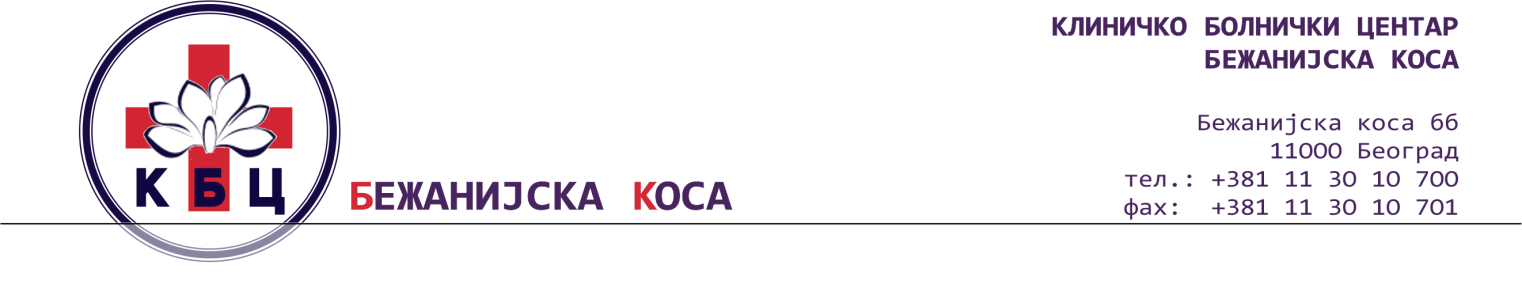 Број: 2285/5                                                                                                                 Датум: 30.04.2020.годинеРЕПУБЛИКА СРБИЈАКЛИНИЧКО БОЛНИЧКИ ЦЕНТАР „БЕЖАНИЈСКА КОСА“ –БЕОГРАДБеоград, Бежанијска коса ббКОНКУРСНА ДОКУМЕНТАЦИЈАза јавну набавку добара  – санитетски и други потрошни материјалпо партијама за период до годину данаОТВОРЕНИ ПОСТУПАКЈН ОП 18Д/20_________________________________________________________Београд, април 2020. године.Конкурсна документација има 76 страна.ОБРАЗАЦ ЗА КОВЕРАТ(исећи по овој линији)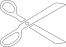 (исећи по овој линији)Напомена: Горњи део попунити, исећи по горњим линијама и залепити на полеђини коверте/кутије.Доњи део исећи по доњим линијама и залепити на предњу страну коверте/кутије.(исећи по овој линији)ПРИМАЛАЦ:КБЦ „БЕЖАНИЈСКА КОСА“Бежанијска коса бб11080 БеоградПОНУДАЈН ОП 18Д/20НЕ ОТВАРАТИ !1,2,3,4,5,6,7,8,9,10,11,12,13,14,15,16,17,18,19,20,21,22,23,24,25,26,27,28,29,30,31,32,33,34,35,36,37,38,39,40,41,42,43,44,45,46,47,48,49,50,51,52,53,54,55,56,57,58,59,60,61,62,63,64,65,66,67,68,69,70,71,72,73,74,75,76,77,78,79,80,81,82,83,84,85,86,87,88,89,90,91,92,93,94,95,96,97,98,99,100,101,102103,104,105,106,107,108,109,110,111,112,113,114,115,116,117,118,119,120,121,122,123,124,125,126,127,128,129,130,131,132,133,134,135,136,137,138,139,140(заокружити број партије за коју се подноси понуда)(исећи по овој линији)На основу члана 54. став 12. и члана 61. Закона о јавним набавкама („Службени гласник Републике Србије”, бр. 124/2012, 14/2015, 68/2015 у даљем тексту: ЗЈН), члана 2. Правилника о обавезним елементима конкурсне документације у поступцима јавних набавки и начину доказивања испуњености услова („Службени гласник Републике Србије”, бр. 86/2015), Одлуке о покретању поступка бр. 2285/1 од 23.04.2020. године и Решења о именовању чланова комисије бр. 2285/2 од 23.04.2020. године,  Комисија за јавну набавку добара – ЈН ОП 18Д/20, санитетски и други потрошни материјал по партијама, сачинила је КОНКУРСНУ ДОКУМЕНТАЦИЈУЈН ОП 18Д/201. ОПШТИ ПОДАЦИ О ЈАВНОЈ НАБАВЦИ:1. Назив, адреса и интернет страница наручиоцаКлиничко болнички центар „Бежанијска коса“-Београд, 11080 Београд, Бежанијска коса бб. Интернет страница наручиоца: www.bkosa.edu.rsМатични број:…………………………………………...07039743Шифра делатности: …………………………………… 85110ПИБ: …………………………………………………… 100200745Текући рачун: …………………………………………. 840-633-661-542. Врста поступка јавне набавке: спроводи се отворени поступак на основу члана 32. ЗЈН. На ову набавку ће се примењивати: Закон о јавним набавкама („Сл. гласник РС“ бр. 124/12, 14/15 и 68/15); Закон о општем управном поступку у делу који није регулисан законом о јавним набавкама (Сл. лист СРЈ”, бр. 33/97, 31/01, “Сл. Гласник РС“ бр. 30/10, 18/16); Закон о облигационим односима након закључења уговора о јавној набавци (“Сл. лист СФРЈ”, бр. 29/78, 39/85, 57/89 и “Сл. лист СРЈ” 31/93); Технички прописи везани за добра која су предмет јавне набавке;Подзаконски акти који се односе на поступак јавне набавке; Материјални прописи који ближе регулишу предмет јавне набавке или услове предвиђене у конкурсној документацији.3.     Циљ поступка        Поступак јавне набавке се спроводи ради закључења оквирног споразума са једним понуђачем за        период до три месеца за партије 9,10,11 и 12, а за остале партије за период до дванаест месеци4. Контакт (лице/служба)        Гордана Вићентијевић (vicentijevic.gordana@bkosa.edu.rs),       Урош Папић (papic.uros@bkosa.edu.rs)       Телефони:011/2095-636, 011/2095-659 у времену од 9,00- 12,00 часова.2. ПОДАЦИ О ПРЕДМЕТУ ЈАВНЕ НАБАВКЕ2.1. Предмет јавне набавке: добра – санитетски и други потрошни материјал по партијама2.1.1. Назив и ознака из општег речника набавке:              - Медицински потрошни материјал – 33140000 (исти за све партије)2.2. Јавна набавка је обликована у 140 партија:2.3.    Врста, техничке карактеристике (спецификације), квалитет, количина и опис добара, радова или услуга,    начин   спровођења контроле и обезбеђивања гаранције квалитета, рок извршења, место извршења или испоруке добара, евентуалне додатне услуге и сл.2.3.1. Tехничка спецификација:2.4. Начин спровођења контроле: Контролу испоручених добара обављају стручне службе наручиоца и специјализоване институције.2.5. Место и рок испоруке: - Место испоруке је КБЦ „Бежанијска коса“, Београд, ФЦО Наручиоца - Апотека, - Рок испоруке је најдуже до 30 сати од пријема захтева.2.6. Захтеви у погледу квалитета предмета набавке:Квалитет предмета набавке мора у потпуности одговарати важећим домаћим или међународним стандардима за ту врсту добара.2.7. Захтеви у погледу рока трајањаДобра која су предмет јавне набавке не могу имати краћи рок трајања од 12 месеци од дана сваке појединачне испоруке. Одговорно лице Наручиоца може у одређеним случајевима прихватити испоруку добара који имају краћи рок трајања од 12 месеци.3. УСЛОВИ ЗА УЧЕШЋЕ У ПОСТУПКУ ЈАВНЕ НАБАВКЕ ИЗ ЧЛАНА 75. И 76. ЗЈН И УПУТСТВО КАКО СЕ ДОКАЗУЈЕ ИСПУЊЕНОСТ ТИХ УСЛОВА          Право на учешће у овом поступку јавне набавке има понуђач који испуњава обавезне услове за учешће у поступку јавне набавке дефинисане чланом 75. ЗЈН. Уколико понуду подноси група понуђача сви чланови групе понуђача дужни су да доставе доказе да испуњавају услове из члана 75. став 1. тачке 1) - 4) и члана 75. став 2. ЗЈН, а додатне услове испуњавају заједно. Услов из члана 75. став 1. тачка 5) ЗЈН дужан је да испуни понуђач из групе понуђача којем је поверено извршење дела набавке за који је неопходна испуњеност тог услова.Уколико понуђач подноси понуду са подизвођачем, понуђач је дужан да за подизвођача достави доказе да испуњава услове из члана 75. став 1. тач. 1) до 4) ЗЈН, а доказ о испуњености услова из члана 75 став 1. тачка 5) ЗЈН за део набавке који ће извршити преко подизвођача. 3.1. ОБАВЕЗНИ УСЛОВИ ЗА УЧЕШЋЕ У ПОСТУПКУ ЈАВНЕ НАБАВКЕ ИЗ ЧЛАНА 75. ЗЈН3.1.1.Услов из члана 75. став 1. тачка 1) ЗЈН - да је понуђач регистрован код надлежног органа, односно уписан у одговарајући регистар;3.1.2.Услов из члана 75. став 1. тачка 2) ЗЈН- да понуђач и његов законски заступник није осуђиван за неко од кривичних дела као члан организоване криминалне групе, да није осуђиван за кривична дела против привреде, кривична дела против животне средине, кривично дело примања или давања мита, кривично дело преваре;3.1.3. Услов из члана 75. став 1. тачка 4) ЗЈН- да је понуђач измирио доспеле порезе, доприносе и друге јавне дажбине у складу са прописима Републике Србије или стране државе када има седиште на њеној територији;Понуђач који има издвојену(е) пословну(е) јединицу(е) изван главног седишта има обавезу да измири доспеле порезе, доприносе и друге јавне дажбине у складу са прописима локалне самоуправе где се издвојена(е)  пословна(е)  једница(е) налази(е)3.1.4. Услов из члана 75. став 1. тачка 5) ЗЈН- да има важећу дозволу надлежног органа за обављање делатности која је предмет јавне набавке;3.1.5.Услов из члана 75. став 2.  ЗЈН- да понуђач при састављању понуде, изричито наведе да је поштовао обавезе које произилазе из важећих прописа о заштити на раду, запошљавању и условима рада, заштити животне средине, као и да нема забрану обављања делатности која је на снази у време подношења понуда.3.2. УПУТСТВО КАКО СЕ ДОКАЗУЈЕ ИСПУЊЕНОСТ ОБАВЕЗНИХ УСЛОВА ИЗ ЧЛАНА 75. ЗЈНИспуњеност услова из члана 75. став 1. ЗЈН правно лице као понуђач, или подносилац пријаве, доказује достављањем следећих доказа:3.2.1.Услов из члана 75. став 1. тачка 1) ЗЈН      Доказ: Извод из регистра Агенције за привредне регистре, или извод из регистра надлежног Привредног суда. 3.2.2. Услов из члана 75. став 1. тачка 2) ЗЈН	Доказ:за правна лица:1) Извод из казнене евиденције, или уверење основног суда на чијем подручју се налази седиште домаћег правног лица, односно седиште представништва или огранка страног правног лица, којим се потврђује даправно лице није осуђивано за кривична дела против привреде, кривична дела против животне средине, кривично дело примања или давања мита, кривично дело преваре;2) Извод из казнене евиденције Посебног одељења за организовани криминал Вишег суда у Београду, којим се потврђује даправно лице није осуђивано за неко од кривичних дела организованог криминала; 3) Извод из казнене евиденције, односно уверење надлежне полицијске управе МУП-а, којим се потврђује да законски заступник понуђача није осуђиван за кривична дела против привреде, кривична дела против животне средине, кривично дело примања или давања мита, кривично дело преваре и неко од кривичних дела организованог криминала (захтев се може поднети према месту рођења или према месту пребивалишта законског заступника). Уколико понуђач има више законских заступника дужан је да достави доказ за сваког од њих. 	Доказ:за предузетнике и физичка лица:    Извод из казнене евиденције, или уверење надлежне полицијске управе МУП-а, којим се потврђује да није осуђиван за неко од кривичних дела као члан организоване криминалне групе, да није осуђиван за кривична дела против привреде, кривична дела против животне средине, кривично дело примања или давања мита, кривично дело преваре.Захтев се може поднети према месту рођења или према месту пребивалишта.Овај доказ понуђач доставља и за подизвођача, односно достављају га сви чланови групе понуђача;Доказ не може бити старији од два месеца пре отварања понуда. 3.2.3. Услов из члана 75. став 1. тачка 4) ЗЈНДоказ:1. Уверење Пореске управе Министарства надлежног за послове финансија да је измирио доспеле порезе и доприносе;2. Уверење надлежне управе локалне самоуправе да је измирио обавезе по основу изворних локалних јавних прихода или потврду Агенције за приватизацију да се понуђач налази у поступку приватизације. Понуђач који има издвојену пословну(е) јединицу(е)ван главног седишта понуђача, има обавезу да достави уверење надлежне управе локалне самоуправе на којој се издвојена пословна јединица налази да је измирио обавезе по основу изворних локалних јавних прихода, односно да је  измири доспеле порезе, доприносе и друге јавне дажбине у складу са прописима локалне самоуправе где се издвојена пословна једница налази.Овај доказ понуђач доставља и за подизвођача, односно достављају га сви чланови групе понуђача.Доказ не може бити старији од два месеца пре отварања понуда.3.2.4. Услов из члана 75. став 1. тачка 5) ЗЈНДоказ: 1. Важеће Решење Министарства здравља које се односи на предмет јавне набавке.2. Важеће Решење Агенције за лекове и медицинска средства (АЛИМС) за стављање у промет производа који је предмет јавне набавке, на дан отварања понуда. Напомене: У случају да решење АЛИМС-а не гласи на име понуђача, потребно је доставити овлашћење носиоца уписа медицинског средства у Регистар АЛИМС-а или други доказ који обезбеђује следљивост између понуђача и носиоца уписа. У решењу АЛИМС-а понуђачи треба јасно и недвосмислено, да означе број партије на коју се односи решење.Уколико предмет јавне набавке не подлеже регистрацији код Агенције за лекове и медицинска средства Републике Србије, односно не подлеже регистрацији у складу са Законом о лековима и медицинским средствима (Службени гласник Републике Србије, број 30/2010 и 107/2012), понуђач је у обавези да достави изјаву под пуном моралном, материјалном и кривичном одговорношћу на сопственом меморандуму или доказ издат од Агенције за лекове и медицинска средства да предмет набавке не подлеже регистрацији.3.2.5. Услов из члана 75. став 2.  ЗЈНДоказ: Потписан и оверен образац изјаве.Изјава мора да буде потписана од стране овлашћеног лица понуђача и оверена печатом. Уколико понуду подноси група понуђача, изјава мора бити потписана од стране овлашћеног лица сваког понуђача из групе понуђача и оверена печатом.У складу са чланом 78. став 5. ЗЈН лице које је уписано у регистар понуђача није  дужно да приликом подношења понуде доказује испуњеност обавезних услова из члана 75. ЗЈН.Уместо доказа из чл. 75 став 1. тачка 1) до 4) ЗЈН понуђач може доставити изјаву на меморандуму понуђача да је уписан у Регистар понуђача који се води код Агенције за привредне регистре. Уз изјаву понуђач подноси и копију решења о усвајању регистрационе пријаве у регистар понуђача са навођењем интернет странице на којој се може извршити провера података.Испуњеност обавезних  услова из члана 75. за учешће у поступку предметне јавне набавке, у складу са чланом 77. став 4. ЗЈН, понуђач може доказати достављањем Изјаве, којом под пуном материјалном и кривичном одговорношћу потврђује да испуњава услове за учешће у поступку јавне набавке из члана 75.ЗЈН, дефинисане овом конкурсном документацијом. Изјава мора да буде потписана од стране овлашћеног лица понуђача и оверена печатом.Уколико понуду подноси група понуђача изјава из конкурсне документације мора бити потписана од стране овлашћеног лица сваког понуђача из групе понуђача и оверена печатом. Уколико понуђач понуду подноси са подизвођачем, понуђач је дужан да достави изјаву подизвођача из  конкурсне документације, потписану од стране овлашћеног лица подизвођача и оверену печатом.3.3 ДОДАТНИ УСЛОВИ ЗА УЧЕШЋЕ У ПОСТУПКУ ЈАВНЕ НАБАВКЕ ИЗ ЧЛАНА 76. ЗЈНПонуђач који учествује у поступку ове јавне набавке, мора испунити додатне услове за учешће у поступку јавне набавке који су дефинисани чланом 76. став 2. и став 4. ЗЈН. Додатне услове група понуђача испуњава заједно.3.3.1. Додатни услов из члана 76. став 2.  ЗЈН – финансијски капацитет- да у последњих 6 месеци, који претходе  месецу у коме је објављен позив за подношење понуда, није био у блокади. 3.3.2. Додатни услов из члана 76. став 4.  ЗЈН – други додатни услови- да понуде понуђача испуњавају техничке карактеристике/спецификације из конкурсне документације за све партије; - да поседује овлашћење произвођача или носиоца регистрације добара које нуди за учествовање у предметној јавној набавци са потврдом да ће понуђена добра бити на располагању за време трајања оквирног споразума (за све партије);- да су добра из партије 1 (ставке 1 - 4) у складу са директивом 89/686/ЕЕC - да добра из партије 1 (ставке 6 и 7) поседују доказ о испуњавању критеријума за ниво протеина и ендотоксина;- да су рукавице из партије 1 (ставкe 1 - 4) у складу са Правилником о личној заштитној опреми;- моћ упијања пелена за одрасле треба да буде у складу са стандардом ISO 11948-1 (Rothwell метода) из партије 23;-  да је алкохол (70%) из партије 28  израђен од сировине фармацеутског квалитета - алкохол 96% Ph Eur;-  да је хидроген (3%) из партије 29 израђен од сировине фармацеутског квалитета - водоник пероксид 30% Ph Eur;- да поседује сертификат произвођача – ЦЕ ознака произвођача и да испуњава стандарде  ISO-9001 и ISO-13485 за завојни материјал из партије 33 (ставкe 1 и  2);- да је хирушки мантил (партија 47), хирушки сет (партија 65) и сет за ортопедију (партија 66) у складу са EN 13795  или одговарајуће.3.4.  УПУТСТВО КАКО СЕ ДОКАЗУЈЕ ИСПУЊЕНОСТ ДОДАТНИХ УСЛОВА ИЗ ЧЛАНА 76. СТАВ 2. И СТАВ 4. ЗЈНИспуњеност додатних услова из члана 76. став 2. понуђач, доказује достављањем следећих доказа:3.4.1. Додатни услов из члана 76. став 2.  ЗЈН – финансијски капацитетДоказ: Потврда о броју дана неликвидности коју издаје Народна банка Србије, Принудна наплата, Одељење за пријем, контролу и унос основа и налога, а која обухвата период од последњих 6 месеци који претходе месецу у коме је објављен позив. Посебне напомене:1) Наведени  доказ понуђач није у обавези да доставља уколико су подаци јавно доступни на интернет страници Народне банке Србије. 2) У случају подношења заједничке понуде,задати услов о неопходном финансијском капацитету, чланови групе понуђача испуњавају заједно.3) Уколико понуђач наступа са подизвођачем, за подизвођача не доставља тражене доказе о финансијском капацитету, већ је дужан је да сам испуни задати услов.3.4.2. Додатни услов из члана 76. став 4.  ЗЈН – други додатни условиДоказ:1. Као доказе техничких карактеристика/спецификације предмета јавне набавке, понуђач је дужан да уз понуду достави:1.1. оригинални каталог или извод из оригиналног каталога са детаљним техничким карактеристикама производа који се нуде, у коме  исте требају да буду обележене (за све партије). У случају да понуђач доставља појединачни оригинални каталог или извод из оригиналног каталога, на сваком каталогу или изводу из каталога за појединачни производ (лифлет-листу), понуђач уписује редни број партије и редни број производа у оквиру партије (нпр. 1-1; 3-3...) и ове каталоге или изводе из каталога слаже на исти начин као и решења АЛИМС, од најмаљег ка највећем броју партије за које подноси понуду.У случају да понуђач доставља збирни каталог или извод из каталога, поред сваког појединачног производа у таквом каталогу понуђач уписује редни број партије и редни број производа у оквиру партије (нпр. -1; 3-3...).Каталог мора бити преведен на српски језик1.2. узорци за партије: -  1,13,16,17,18,19,24,27,33,35,38,47,58,60,61,71,72,81,82,88 и 124Узорак мора бити обележен (назив понуђача, број партије и ставке из обрасца спецификације понуде). Узорак мора имати и оригиналну произвођачку декларацију.За партије 1,13,16 и 19 узорци морају бити у оргиналном паковању 2. Овлашћење произвођача или носиоца регистрације,  добра које се нуди, за учествовање у предметној јавној набавци са потврдом да ће понуђено добро бити на располагању за време трајања оквирног споразума (за све партије);3. Declaration of conformity да је у складу са директивом 89/686/ЕЕС или одговарајућом  за партију 1 (ставке 1 - 4);4. тест независне лабарараторије као доказ о испуњавању критеријума за ниво протеина и ендотоксина за партију 1 (ставке 6 и 7);5. сертификат независне акредитоване сертификационе лабораторије о моћи упијања пелена за одрасле у складу  са ISO 11948-1 стандардом (Rothwell метода) за партију 23;6. копија извештаја Министарства здравља о усклађености производње активних фармацеутских супстанци са Смерницама добре произвођачке праксе део 2 за произвођача алкохола из партије 28;7. копија извештаја Министарства здравља о усклађености производње активних фармацеутских супстанци са Смерницама добре произвођачке праксе део 2 за произвођача хидрогена из партије 29;8. сертификат произвођача – ЦЕ ознака произвођача, ISO-9001 и ISO-13485 стандарди за партију 33 (ставкe 1 и  2);9. Извештај о тестирању у складу са EN 13795  или одговарајуће за партијe 47, 65 и 66;Напомена: Понуђач је дужан да обезбеди документацију из које наручилац недвосмислено може утврдити да понуђена добра одговарају захтевима из конкурсне документације.Наручилац задржава право да пре доношења одлуке о додели уговора, захтева од понуђача, чија је понуда на основу извештаја комисије за јавну набавку оцењена као најповољнија, да достави на увид оригинал свих или појединих доказа (сертификати, извештаји о тестирању).Понуда уз коју нису достављени докази који се односе на испуњење обавезних и додатних услова  биће одбијена као неприхватљива.ОБРАЗАЦ ИЗЈАВЕ ПОНУЂАЧАо испуњавању услова из члана 75. став 1. Закона о јавним набавкамаУ складу са чланом 77. став 4. ЗЈН, под пуном материјалном и кривичном одговорношћу, као заступник понуђача, дајем следећуИ З Ј А В УПонуђач _____________________________________________у  отвореном поступку јавне набавке добара – санитетски и други потрошни материјал по партијама, за потребе  КБЦ „Бежанијска коса“, број ЈН ОП 18Д/20,  испуњава све услове из члана 75. став 1. тачка 1) до 4) Закона, односно услове дефинисане конкурсном документацијом за предметну јавну набавку, и то:Понуђач је регистрован код надлежног органа, односно уписан у одговарајући регистар;Понуђач и његов законски заступник нису осуђивани за неко од кривичних дела као члан организоване криминалне групе, да није осуђиван за кривична дела против привреде, кривична дела против животне средине, кривично дело примања или давања мита, кривично дело преваре;Понуђач је измирио доспеле порезе, доприносе и друге јавне дажбине у складу са прописима Републике Србије (или стране државе када има седиште на њеној територији).Место:_____________                                             					   ПонуђачДатум:_____________                                        М.П.                                                      ________________ОБРАЗАЦ ИЗЈАВЕ ПОДИЗВОЂАЧАо испуњавању услова из члана 75. став 1. Закона о јавним набавкамаУ складу са чланом 77. став 4. ЗЈН, под пуном материјалном и кривичном одговорношћу, као заступник подизвођача, дајем следећуИ З Ј А В УПодизвођач _____________________________________________у  отвореном поступку јавне набавке добара  – санитетски и други потрошни материјал по партијама, за потребе  КБЦ „Бежанијска коса“, број ЈН ОП 18Д/20,  испуњава све услове из члана 75. став 1. тачка 1) до 4) Закона, односно услове дефинисане конкурсном документацијом за предметну јавну набавку, и то:1)Подизвођач је регистрован код надлежног органа, односно уписан у одговарајући регистар;2) Подизвођач и његов законски заступник нису осуђивани за неко од кривичних дела као члан организоване криминалне групе, да није осуђиван за кривична дела против привреде, кривична дела против животне средине, кривично дело примања или давања мита, кривично дело преваре;3) Подизвођач је измирио доспеле порезе, доприносе и друге јавне дажбине у складу са прописима Републике Србије (или стране државе када има седиште на њеној територији).Место:_____________                                             					                       ПодизвођачДатум:_____________                                                      М.П.                                                            Напомена: Изјава мора бити потписана од стране овлашћеног лица подизвођача и оверена печатом. ОБРАЗАЦ ИЗЈАВЕ О ПОШТОВАЊУ ОБАВЕЗАИЗ ЧЛАНА 75. СТАВ 2. ЗАКОНАНа основу члана 75. став 2. Закона о јавним набавкама, као заступник понуђача дајем следећуИ З Ј А В УПонуђач______________________________________________ у otvorenom поступку јавне набавке добара -                                                   (назив понуђача)санитетски и други потрошни материјал по партијама, за потребе  КБЦ „Бежанијска коса“, број ЈН ОП 18Д/20, поштовао је обавезе које произлазе из важећих прописа о заштити на раду, запошљавању и условима рада, заштити животне средине и да нема забрану обављања делатности која је на снази у време подношења понуда.Датум 		                                    Понуђач______________                                                М.П.                                      ___________________Напомена: Уколико понуду подноси група понуђача,ова изјава мора бити потписана од стране овлашћеног лица сваког понуђача из групе понуђача и оверена печатом.4.  КРИТЕРИЈУМИ ЗА ДОДЕЛУ УГОВОРА4.1. Критеријум за оцењивање понуда ради закључења оквирног споразума:  Критеријум за оцењивање понуда ради закључења оквирног споразума је „најнижа понуђена цена“.  4.2. Елементе критеријума на основу којих ће наручилац извршити доделу оквирног споразума у ситуацији када постоје две или више понуда са истом понуђеном ценом:Уколико две или више понуде имају исту најнижу понуђену цену, као најповољнија биће изабрана понуда оног понуђача који је понудио краћи рок испоруке.У случају да применом резервног критеријума наручилац не може да донесе одлуку о закључењу оквирног споразума, наручилац ће оквирни споразум доделити понуђачу који буде извучен путем жреба. Наручилац ће писмено обавестити све понуђаче који су поднели понуде о датуму када ће се одржати извлачење путем жреба. Жребом ће бити обухваћене само оне понуде које имају једнаку најнижу понуђену цену. Извлачење путем жреба наручилац ће извршити јавно, у присуству понуђача, и то тако што ће називе понуђача исписати на одвојеним папирима, који су исте величине и боје, те ће све те папире ставити у кутију одакле ће извући само један папир. Понуђачу чији назив буде на извученом папиру ће бити додељен оквирни споразум. 5.  УПУТСТВО ПОНУЂАЧИМА КАКО ДА САЧИНЕ ПОНУДУ1.Понуда мора бити састављена на српском језику.Понуђач може, у делу који се односи на техничке карактеристике, квалитет и техничку документацију, да доставља документа и на енглеском, немачком, шпанском, руском или француском језику. У случају да наручилац у поступку прегледа и оцене понуда утврди да би део понуде који је достављен на страном језику требало да буде преведен на српски језик, понуђачу има рок од 3 дана у којем је дужан да изврши превод тог дела понуде и достави га наручиоцу.У случају спора релевантна је верзија конкурсне документације, односно понуде, на српском језику.2.Начин на који понуда мора бити састављена и начин попуњавања образаца који су дати у конкурсној документацији( попуњавању података који су саставни део образаца)Понуђачи подносе понуде у затвореној и печатираној коверти или кутији, препорученом пошиљком или лично на адресу наручиоца: КБЦ „Бежанијска коса“, Бежанијска коса бб, Београд, на којој ће залепити делове Обрасца са подацима о понуђачу и јавној набавци за коју се подноси понуда (страна 3).Образац који понуђач треба да исече и залепи на коверту је саставни део конкурсне документације.Понуђачи подносе понуду која мора бити сачињена из 2 (два) посебна дела.Сваки од ових посебних делова садржи документа и обрасце који су наведени у конкурсној документацији.Сваки од два дела понуде мора бити повезан у посебне целине, у две посебне фасцикле које НИСУ СПОЈЕНЕ.Прва страна фасцикле треба да буде провидна, а документа се улажу у фасциклу бушењем листова са леве стране.Сваку страну (документ) који се улаже у посебне фасцикле понуђач треба да обележи редним бројем у доњем десном углу стране.У случају да понуду подноси група понуђача, све обрасце попуњава, потписује и оверава податке понуђач који је посебним актом сачињеним између чланова који чине групу понуђача одређен као носилац посла.2.1. Делови имају називе: Део 1 и Део 2.2.1.1. Део 1Садржај Дела 1 чине докази о испуњености услова за учествовање у поступку из члана 75. и 76. ЗЈН, на начин како је то наведено у конкурсној документацији.2.1.2. Део 2Садржај Дела  2 чине образац понуде и остали обрасци и документа који се достављају уз понуду, на начин како је то наведено у конкурсној документацији.2.1.3. Понуда се сматра прихватљивом ако је благовремена, ако је наручилац није одбио због битних недостатака, ако је одговарајућа, ако не ограничава, нити условљава права наручиоца или обавезе понуђача и која не прелази износ процењене вредности јавне набавке.  Докази о испуњености услова могу се достављати у неовереним копијама, а наручилац може пре доношења одлуке о закључењу оквирног споразума, захтевати од понуђача, чија је понуда на основу извештаја комисије за јавну набавку оцењена као најповољнија, да достави на увид оригинал или оверену копију свих или појединих доказа.Ако је понуђач доставио изјаву из члана 77. став 4. ЗЈН, наручилац је пре доношења одлуке о закључењу оквирног споразума дужан да од понуђача чија је понуда оцењена као најповољнија затражи да достави копију захтеваних доказа о испуњености услова, а може и да затражи на увид оригинал или оверену копију свих или појединих доказа. Наручилац доказе може да затражи и од осталих понуђача. Наручилац, није дужан да од понуђача затражи достављање свих или појединих доказа уколико за истог понуђача поседује одговарајуће доказе из других поступака јавних набавки код тог наручиоца. Ако понуђач чија је понуда оцењена као најповољнија у остављеном, примереном року који не може бити краћи од пет дана, не достави доказе, наручилац ће његову понуду одбити као неприхватљиву. Понуђач није дужан да доставља доказе који су јавно доступни на интернет страницама надлежних органа и да наведе који су то докази.Наручилац неће одбити као неприхватљиву понуду зато што не садржи доказ одређен ЗЈН или конкурсном документацијом, ако је понуђач, навео у понуди интернет страницу на којој су тражени подаци јавно доступни.Уколико је доказ о испуњености услова електронски документ, понуђач доставља копију електронског документа у писаном облику, у складу са законом којим се уређује електронски документ, осим уколико подноси електронску понуду када се доказ доставља у изворном електронском облику.2.1.4. Упутство о начину слања и попуњавања образацаУ складу са чланом 20. ЗЈН, понуђачу се конкурсна документација доставља путем електронске поште, у WОРД (доц.) и/или ЕXЦЕЛ (xлс.) формату.У складу са чланом 20. став 6. ЗЈН, заинтересовано лице/понуђач/кандидат, који је путем електронске поште (или факсом) примио конкурсну документацију (или било који други документ из поступка јавне набавке), ДУЖАН да на исти начин, оном од кога је документ примио, потврди пријем тог документа.Електронска потврда о пријему конкурсне документације (или било ког другог документа из поступка јавне набавке) коју достави заинтересовано лице/понуђач/кандидат, претставља доказ да је извршено достављање докумената.2.1.5. Након попуњавања и штампања образаца, овлашћено лице понуђача потписује и оверава обрасце печатом.Обрасце који су део конкурсне документацији, односно податке који у њима морају бити попуњени, понуђач може да попуни  и штампаним словима, јасно, читљиво, хемијском оловком, а овлашћено лице понуђача ће их након попуњавања потписати и оверити печатом.Образац понуде не може се попуњавати графитном оловком или фломастером.Свака учињена исправка мора бити оверена печатом и потписана од стране овлашћеног лица. Свако бељење или подебљавање бројева мора се парафирати и оверити од стране овлашћеног лица.Уколико понуђачи подносе заједничку понуду, група понуђача може да се определи да обрасце дате у конкурсној документацији потписују и печатом оверавају сви понуђачи из групе понуђача или група понуђача може да одреди једног понуђача из групе који ће попуњавати, потписивати и печатом оверавати обрасце дате у конкурсној документацији.2.1.6. Рок за подношење понуде је 20.05.2020. године до 8:00 часова.Понуда се сматра благовременом ако је у архиву наручиоца на адреси Наручиоца, Бежанијска коса бб, Београд, пристигла закључно са 20.05.2020.  године до 8:00 часова, без обзира на начин достављања.Неблаговременом  ће  се  сматрати  понуда  понуђача  која  није  стигла  у  архиву наручиоца на адреси Бежанијска Коса, Београд закључно са 20.05.2020. године до 8:00 часова, без обзира на начин достављања.Ако је поднета понуда неблаговремена, наручилац ће је по окончању поступка отварања вратити неотворену понуђачу, са назнаком да је поднета неблаговремено.Отварање понуда је јавно и одржаће се одмах након истека рока за подношење понуда,  дана 20.05.2020. године, у 11:00 часова.  на адреси Бежанијска коса бб, Београд, у присуству чланова Комисије за предметну јавну набавку. Отварање понуда ће се обавити у просторијама наручиоца, КБЦ "Бежанијска коса", Београд, Бежанијска Коса бб.Отварању понуда могу присуствовати сва заинтересована лица.Представници понуђача морају имати овлашћење за учешће у поступку отварања понуда, које ће предати Комисији за јавну набавку приликом отварања понуда.Одлука о закључењу оквирног споразума биће донета у року до 25 дана а не више од 40 дана од дана отварања понуда.Напомена: наручилац ће обуставити поступак предметне јавне набавке из објективних и доказивих разлога, који онемогућавају да се започети поступак оконча.3. Могућност  подношења понуде за поједине партије  или за све партијеJaвна набавка је обликована по партијама.Понуђач може поднети понуду за једну или више партија. Понуда мора да обухвати најмање једну целокупну партију. Уколико понуђач подноси понуду за више партија, она мора бити поднета тако да се свака партија може посебно оцењивати.Понуђач поред обрасца понуде доставља и образац понуде за партију (за сваку партију за коју подноси понуду), на начин како је то дефинисано конкурсном документацијом.  4. Могућност  подношења понуде са варијантамаНије могуће поднети понуду са варијантама.  5. Начин измене, допуне и опозива понуде у смислу члана 87. став 6. ЗЈНУ року за подношење понуда понуђач може изменити,  допунити или опозвати своју понуду, на начин који је одређен за подношење понуде. Понуђач је дужан да јасно назначи који део понуде мења, односно која документа накнадно доставља.По истеку рока за подношење понуда понуђач не може да повуче нити да мења своју понуду. Уколико понуђач промени или повуче своју понуду, или уколико не потпише уговор о јавној набавци када је његова понуда изабрана као најповољнија, наручилац је овлашћен да уновчи гаранцију дату уз понуду (ако је она тражена).  Измена, допуна или опозив понуде се може поднети непосредно (лично) или путем поште на адресу наручиоца. Понуђач подноси измену, допуну или опозив понуде у затвореној коверти овереној печатом. Понуђач може да поднесе само једну понуду.Измену, допуну или опозив понуде треба доставити на адресу: КБЦ „Бежанијска Коса“ Бежанијска Коса бб, Београдса назнаком:„Измена понуде за јавну набавку ЈН ОП 18Д/20 - НЕ ОТВАРАТИ” или„Допуна понуде за јавну набавку  ЈН ОП 18Д/20 - НЕ ОТВАРАТИ” или„Опозив понуде за јавну набавку  ЈН ОП 18Д/20 - НЕ ОТВАРАТИ”  или„Измена и допуна понуде за јавну набавку ЈН ОП 18Д/20 - НЕ ОТВАРАТИ”.На полеђини коверте или на кутији навести назив и адресу понуђача. У случају да понуду подноси група понуђача, на коверти је потребно назначити да се ради о групи понуђача и навести називе и адресу свих учесника у заједничкој понуди.По истеку рока за подношење понуда понуђач не може да повуче нити да мења своју понуду.6. Самостална понудаПонуђач који је самостално поднео понуду не може истовремено да учествује у заједничкој понуди или као подизвођач, нити може да учествује у више заједничких понуда.У понуди (обрасцу понуде), понуђач наводи на који начин подноси понуду, односно да ли подноси понуду самостално, или као заједничку понуду, или подноси понуду са подизвођачем.7. Делимично извршење понуде од стране подизвођача Понуђач који понуду подноси са подизвођачем дужан је да у обрасцу понуде наведе проценат укупне вредности набавке који ће поверити подизвођачу и/или део предмета набавке који ће извршити преко подизвођача. Проценат укупне вредности набавке који ће бити поверен подизвођачу не може бити већи од 50 %. Ако понуђач у понуди наведе да ће делимично извршење набавке поверити подизвођачу, дужан је да наведе назив подизвођача. Уколико оквирни споразум о јавној набавци буде закључен између наручиоца и понуђача, тај подизвођач ће бити наведен у оквирном споразуму.Понуђач је дужан да наручиоцу, на његов захтев, омогући приступ код подизвођача, ради утврђивања испуњености тражених услова.Понуђач је дужан да за подизвођаче достави доказе о испуњености обавезних услова из члана 75. став 1. тачке  1) до 4)  ЗЈН,  а доказ о испуњености услова из члана 75. став 1. тачка 5) за део набавке који ће извршити преко подизвођача.Ако је за извршење дела јавне набавке чија вредност не прелази 10% укупне вредности јавне набавке потребно испунити обавезан услов из члана 75. став 1. тачка 5), понуђач може доказати испуњеност тог услова преко подизвођача којем је поверио извршење тог дела набавке.Понуђач у потпуности одговара наручиоцу за извршење обавеза из поступка јавне набавке, односно за извршење оквирног споразума, без обзира на број подизвођача.8. Заједничка понудаПонуду може поднети група понуђача. Сваки понуђач из групе понуђача мора да испуни обавезне услове из члана 75. став 1. тач. 1) до 4) ЗЈН, а додатне услове испуњавају заједно.Услов из члана 75. став 1. тачка 5) ЗЈН дужан је да испуни понуђач из групе понуђача којем је поверено извршење дела набавке за који је неопходна испуњеност тог услова. Саставни део заједничке понуде је споразум којим се понуђачи из групе међусобно и према наручиоцу обавезују на извршење јавне набавке, а који садржи податке:1) податке о члану групе који ће бити носилац посла, односно који ће поднети понуду и који ће заступати групу понуђача пред наручиоцем и 2) опис послова сваког од понуђача из групе понуђача у извршењу уговора.Понуђачи који поднесу заједничку понуду одговарају неограничено солидарно према наручиоцу.Задруга може поднети понуду самостално, у своје име, а за рачун задругара или заједничку понуду у име задругара.Ако задруга подноси понуду у своје име за обавезе из поступка јавне набавке и оквирног споразума о јавној набавци одговара задруга и задругари у складу са законом.Ако задруга подноси заједничку понуду у име задругара за обавезе из поступка јавне набавке и оквирног споразума о јавној набавци неограничено солидарно одговарају задругари. 9. Захтеви наручиоца у погледу траженог начина и услова плаћања, гарантног рока, и других околности од којих зависи прихватљивост 9.1. Захтеви у погледу начина, рока и услова плаћања.       Плаћање се врши уплатом на рачун понуђача, у року до 90 дана од дана испоруке и испостављања уредног рачуна.9.2. Захтев у погледу рока трајања        Добра која су предмет јавне набавке не могу имати краћи рок трајања од 12 месеци од дана сваке појединачне испоруке.         Одговорно лице Наручиоца може у одређеним случајевима прихватити испоруку добара који имају краћи рок трајања од 12 месеци.9.3. Захтев у погледу начина, рока и места испоруке       Место испоруке је КБЦ „Бежанијска коса“, Београд, ФЦО Наручиоца - Апотека,        Рок испоруке је најдуже до 30 сати од пријема захтева.9.4. Захтев у погледу квалитета предмета набавке:       Квалитет предмета набавке мора у потпуности одговарати важећим домаћим или међународним стандардима за ту врсту добара. 10. Валута и начин на који мора да буде наведена и изражена цена у понудиЦена мора бити исказана у динарима, без и са порезом на додату вредност, са урачунатим свим трошковима које понуђач има у реализацији предметне јавне набавке, с тим да ће се за оцену понуда узимати у обзир цене без ПДВ-а.Износ ПДВ-а мора бити посебно наведен, као и укупна цена понуде са ПДВ-ом.Ако понуђена цена укључује увозну царину и друге дажбине, понуђач је дужан да тај део одвојено искаже у динарима у обрасцу понуде.Понуде понуђача који нису у систему ПДВ-а и понуђача који су у систему ПДВ-а оцењују се тако што се упоређују њихове цене исказане без ПДВ-а.Јединичне цене су фиксне и не могу се мењати до коначног извршења.          Наручилац може да одбије понуду због неуобичајено ниске цене.У складу са чланом 92. ЗЈН, неуобичајено ниска цена је понуђена цена која значајно одступа у односу на тржишно упоредиву цену и изазива сумњу у могућност извршења јавне набавке у складу са понуђеним условима.Ако наручилац оцени да понуда садржи неуобичајено ниску цену, од понуђача ће захтевати да детаљно образложи све њене саставне делове које сматра меродавним, а нарочито наводе у погледу економике начина градње, производње или изабраних техничких решења, у погледу изузетно повољних услова који понуђачу стоје на располагању за извршење уговора или у погледу оригиналности производа, услуга или радова које понуђач нуди.Рок за достављање одговора на захтев наручиоца за детаљно образложење свих делова цене, износи 3 (три) дана од дана пријема захтева.Наручилац ће по добијању образложења провери меродавне саставне елементе понуде.11. Средства обезбеђењаКао средство финансијског обезбеђења којим понуђач обезбеђују испуњење својих обавеза у поступку јавне набавке, као и испуњење својих уговорних обавеза понуђач подноси меницу или банкарску гаранцију.11.1.Меница за озбиљност понудеПонуђач је дужан да уз понуду достави сопствену бланко меницу са меничним овлашћењем за озбиљност понуде, које се издаје на износ у висини од 10% од понуђене цене без ПДВ-а. Уколико понуђач понуду подноси за више партија, менично овлашћење за озбиљност понуде се издаје на износ у висини од 10% од укупне понуђене цена без ПДВ-а за партије за које подноси понуду.Меница мора бити регистрована у надлежном регистру Народне банке Србије. Меница мора бити оверена печатом и потписана од стране лица овлашћеног за заступање.Уз меницу мора бити достављена копија картона депонованих потписа који је издат од стране пословне банке коју понуђач наводи у меничном овлашћењу – писму.	Наручилац ће уновчити средство финансијског обезбеђења дато за озбиљност понуде у следећим случајевима:	- уколико понуђач након истека рока за подношење понуда повуче, опозове или измени своју понуду,	- уколико понуђач чија је понуда изабрана као најповољнија благовремено не потпише оквирни споразум,        - уколико понуђач коме је додељен оквирни споразум не поднесе средство обезбеђења за добро извршење посла, односно извршење уговорних обавеза у складу са захтевима из конкурсне документације.У случају када је вредност оквирног споразума до 5.000.000,00 динара без ПДВ-а11.2. Меница за добро извршење посла, односно извршење уговорних обавезаПонуђач са којим буде закључен оквирни споразум је дужан да најкасније у року до 7 дана од дана закључења оквирног споразума, достави наручиоцу сопствену бланко меницу са меничним овлашћењем за добро извршење посла, односно извршење уговорних обавеза,  која се издаје на износ у висини од 10% од вредности оквирног споразума без ПДВ-а.Меница мора бити регистрована у надлежном регистру Народне банке Србије. Меница мора бити оверена печатом и потписана од стране лица овлашћеног за заступање.Уз меницу мора бити достављена копија картона депонованих потписа који је издат од стране пословне банке коју понуђач наводи у меничном овлашћењу – писму.	Наручилац ће уновчити меницу дату за добро извршење посла, односно извршење уговорних обавеза, уколико понуђач не закључи појединачни уговор у складу са оквирним споразумом или не извршава своје уговорне обавезе у свему у складу са закљученим појединачним уговорима, изврши их делимично, касни са извршењем уговорених обавеза или уколико ангажује као подизвођача лице које није наведено у понуди.Средство обезбеђења траје најмање деведесет дана дуже од истека важења оквирног споразума. По извршењу обавеза понуђача из оквирног споразума, средство финансијског обезбеђења за добро извршење посла, односно извршење уговорних обавеза по основу оквирног споразума, биће враћено понуђачу, на његов захтев.У случају када је вредност оквирног споразума преко 5.000.000,00 динара без ПДВ-а11.2. Банкарска гаранција за добро извршење посла, односно извршење уговорних обавезаПоднета банкарска гаранција мора бити неопозива, безусловна, платива на први позив и без права на приговор.Поднета банкарска гаранција не може да садржи додатне услове за исплату, краће рокове од оних који су одређени, мањи износ од оног који је одређен или промењену месну надлежност за решавање спорова.Понуђач може поднети гаранцију стране банке само ако је тој банци додељен кредитни рејтинг коме одговара најмање ниво кредитног квалитета 3 (инвестициони ранг).        Изабрани понуђач поднеће наручиоцу најкасније у року до 15 дана од дана оквирног споразума, банкарску гаранцију у висини од 10% од укупне вредности оквирног споразума без ПДВ-а.Банкарска гаранција за добро извршење, односно извршење уговорних обавеза посла мора да траје 90 дана дуже од дана истека важења оквирног споразума. По извршењу обавеза понуђача из оквирног споразума, банкарска гаранција за добро извршење посла, односно извршење уговорних обавеза по основу оквирног споразума, биће враћено понуђачу, на његов захтев.Наручилац ће уновчити банкарску гаранцију за добро извршење посла, односно извршење уговорних уколико понуђач не закључи појединачни уговор у складу са оквирним споразумом или не извршава своје уговорне обавезе у свему у складу са закљученим појединачним уговорима, изврши их делимично, касни са извршењем уговорених обавеза или уколико ангажује као подизвођача лице које није наведено у понуди.  Банкарска гаранција за добро извршење посла, односно извршење уговорних обавеза мора бити издата од банке која је регистрована на територији Републике Србије или која има коресподентски однос са домаћом првокласном банком која ће изјавити да је спремна да по горе наведеним клаузулама изврши исплату по банкарској гаранцији у корист наручиоца уколико исти уложи протест ( у том случају доставити потврду домаће банке).Наведена гаранција банке мора садржати клаузуле: „безусловна“, „неопозива“, „платива на први позив“, „без приговора“.12. Начин на који понуђач може тражити додатне информације и појашњењаЗаинтересовано лице може, у писаном облику, путем електронске поште, поштом или телефаксом, тражити од наручиоца додатне информације или појашњења у вези са припремањем понуде, при чему може да укаже наручиоцу и на евентуално уочене недостатке и неправилности у конкурсној документацији, најкасније 5 (пет) дана пре истека рока за подношење понуда. Приликом подношења захтева за додатним информацијама или појашњењима понуђач је у обавези да прецизира захтев на начин да наведе део конкурне документације на који се информација/појашњење/питање односи.Рок за достављање захтева за додатним информацијама је 5 дана пре истека рока за подношење понуда и након тог рока наручилац нема обавезу одговарања на касније примљене захтеве за додатним појашњењима. Наручилац ће у року од 3 (три) дана од дана пријема захтева, одговор објавити на Порталу јавних набавки и на својој интернет страници. Комуникација у вези са додатним информацијама, појашњењима и одговорима врши се на начин одређен чланом 20. ЗЈН (електронском поштом или поштом) сваког радног дана (понедељак – петак) од 07:00 – 15:00 часова.Захтев за додатним информацијама или појашњењима у вези са припремањем понуде заинтересовано лице ће упутити на адресу наручиоца: КБЦ „Бежанијска коса“, Београд, Бежанијска коса бб, електронска адреса: javne.nabavke@bkosa.edu.rs; „Захтев за додатним информацијама или појашњењима конкурсне документације - јавна набавка добара ЈН ОП 18Д/20“. Телефонски позиви ради тражења додатних информација или појашњења у вези са припремањем понуде нису дозвољени.У случају да наручилац има потребу да измени или допуни конкурсну документацију осам или мање дана пре истека рока за подношење понуда, продужиће рок за подношење понуда и објавити  обавештење о продужењу рока за подношење понуда на Порталу јавних набавки.13. Начину на који се могу захтевати додатна објашњења од понуђача после отварања понуда и вршити контрола код понуђача односно његовог подизвођачаНаручилац може да захтева од понуђача додатна објашњења која ће му помоћи при прегледу, вредновању и упоређивању понуда, а може да врши и контролу (увид) код понуђача односно његовог подизвођача.Наручилац не може да дозволи промену елемената понуде који су од значаја за примену критеријума за доделу уговора, односно промену којом би се понуда која је неодговарајућа или неприхватљива учинила одговарајућом, односно прихватљивом.Наручилац може, уз сагласност понуђача, да изврши исправке рачунских грешака уочених приликом разматрања понуде по окончаном поступку отварања понуда.У случају разлике између јединичне и укупне цене, меродавна је јединична цена. Ако се понуђач не сагласи са исправком рачунских грешака, наручилац ће његову понуду одбити као неприхватљиву.14. Накнада за коришћење патента, као и одговорност за повреду заштићених права интелектуалне својинеНакнаду за коришћење патената, као и одговорност за повреду заштићених права интелектуалне својине трећих лица, сноси понуђач.15. Начин и рок за подношења захтева за заштиту права понуђача и броја рачуна на који је подносилац захтева приликом подношења захтева дужан да уплати таксу одређену ЗЈН Захтев за заштиту права подноси се наручиоцу, а копија се истовремено доставља Републичкој комисији.Захтев за заштиту права може се поднети у току целог поступка јавне набавке, против сваке радње наручиоца, осим ако ЗЈН није другачије одређено.Захтев за заштиту права којим се оспорава врста поступка, садржина позива за подношење понуда или конкурсне документације сматраће се благовременим ако је примљен од стране наручиоца најкасније седам дана пре истека рока за подношење понуда, а у поступку јавне набавке мале вредности и квалификационом поступку ако је примљен од стране наручиоца три дана пре истека рока за подношење понуда, без обзира на начин достављања и уколико је подносилац захтева у складу са чланом 63. став 2. ЗЈН указао наручиоцу на евентуалне недостатке и неправилности, а наручилац исте није отклонио.У случају подношења захтева за заштиту права из претходног става, долази до застоја рока за подношење понуда.После доношења одлуке о додели уговора, одлуке о закључењу оквирног споразума, одлуке о признавању квалификације и одлуке о обустави поступка, рок за подношење захтева за заштиту права је десет дана од дана објављивања одлуке на Порталу јавних набавки, а у случају јавне набавке мале вредности је пет дана од дана објављивања одлуке.На достављање захтева за заштиту права сходно се примењују одредбе о начину достављања одлуке из члана 108. ст. 6. до 8. ЗЈН.Напомена: радно време наручиоца је понедељак – петак од 07:00 – 15:00 часова. У наведеном времену Наручилац ће потврдити пријем захтева за заштиту права који је поднет електронском поштом.Захтевом за заштиту права не могу се оспоравати радње наручиоца предузете у поступку јавне набавке ако су подносиоцу захтева били или могли бити познати разлози за његово подношење пре истека рока за подношење захтева, а подносилац захтева га није поднео пре истека тог рока.Ако је у истом поступку јавне набавке поново поднет захтев за заштиту права од стране истог подносиоца захтева, у том захтеву се не могу оспоравати радње наручиоца за које је подносилац захтева знао или могао знати приликом подношења претходног захтева.Захтев за заштиту права сматра се потпуним када садржи све обавезне елементе и то: назив и адресу подносиоца захтева и лице за контакт, назив и адресу наручиоца, податке о јавној набавци који је предмет захтева, односно о одлуци наручиоца, повреде прописа којима се уређује поступак јавне набавке, чињенице и доказе којима се повреде доказују, потврду о уплати таксе, потпис подносиоца. Наручилац објављује обавештење о поднетом захтеву за заштиту права на Порталу јавних набавки и на својој интернет страници најкасније у року од два  дана од дана пријема захтева за заштиту права.Подносилац захтева је дужан да на рачун буџета Републике Србије, број жиро рачуна: 840-30678845-06, шифра плаћања: 153 или 253, позив на број: подаци о броју или ознаци јавне набавке поводом које се захтев подноси, сврха: такса за ЗЗП,  назив наручиоца,број или ознака јавне набавке поводом које се захтев подноси, корисник: Буџет Републике Србије, назив и адреса подносиоца захтева за заштиту права, уплати таксу у износу од:1)  60.000 динара у поступку јавне набавке мале вредности и преговарачком поступку без објављивања позива за подношење понуда;2)  120.000 динара ако се захтев за заштиту права подноси пре отварања понуда и ако процењена вредност није већа од 120.000.000 динара;3)  250.000 динара ако се захтев за заштиту права подноси пре отварања понуда и ако је процењена вредност већа од 120.000.000 динара;4)  120.000 динара ако се захтев за заштиту права подноси након отварања понуда и ако процењена вредност није већа од 120.000.000 динара;5)  120.000 динара ако се захтев за заштиту права подноси након отварања понуда и ако збир процењених вредности свих оспорених партија  није већа од 120.000.000 динара, уколико је набавка обликована по партијама;6)  0,1% процењене вредности јавне набавке, односно понуђене цене понуђача којем је додељен уговор, ако се захтев за заштиту права подноси након отварања понуда и ако је та вредност већа од 120.000.000 динара;7)  0,1% збира процењених вредности свих оспорених партија јавне набавке, односно понуђене цене понуђача којима су додељени уговори, ако се захтев за заштиту права подноси након отварања понуда и ако је та вредност већа од 120.000.000 динара.Свака странка у поступку сноси трошкове које проузрокује својим радњама.Ако захтев за заштиту права није основан, наручилац ће писаним захтевом тражити надокнаду трошкова насталих по основу заштите права.У случају поднетог захтева за заштиту права наручилац не може донети одлуку о додели уговора, одлуку о закључењу оквирног споразума, одлуку о обустави поступка, нити може закључити уговор о јавној набавци,  оквирни споразум, пре доношења одлуке о поднетом захтеву за заштиту права, осим у случају преговарачког поступка из члана 36. став 1. тачка 3) ЗЈН.Детаљније информације о уплати таксе за подношење захтева за заштиту права понуђача могу се наћи на сајту Републичке Комисије за заштиту права у поступцима јавних набавки. 16. Рок за закључење уговора Наручилац ће закључити уговор о јавној набавци са понуђачем којем је додељен уговор у скалду са чланом 112.  и чланом 113. ЗЈН. После доношења одлуке о додели уговора, рок за подношење захтева за заштиту права је 10 (десет) дана од дана објављивања одлуке на Порталу јавних набавки. Ако понуђач којем је додељен уговор одбије да закључи уговор о јавној набавци, наручилац може да закључи уговор са првим следећим најповољнијим понуђачем.17. Начин достављања доказаДокази о испуњености услова могу се достављати у неовереним копијама.Наручилац може пре доношења одлуке о додели уговора, захтевати од понуђача, чија је понуда на основу извештаја комисије за јавну набавку оцењена као најповољнија, да достави на увид оригинал или оверену копију свих или појединих доказа.Ако је понуђач доставио изјаву из члана 77. став 4. ЗЈН, наручилац је пре доношења одлуке о додели уговора дужан да од понуђача чија је понуда оцењена као најповољнија затражи да достави копију захтеваних доказа о испуњености услова, а може и да затражи на увид оригинал или оверену копију свих или појединих доказа. Наручилац доказе може да затражи и од осталих понуђача.18. Трошкови припремања понудеТрошкове припреме и подношења понуде сноси искључиво понуђач и не може тражити од наручиоца накнаду трошкова.Ако је поступак јавне набавке обустављен из разлога који су на страни наручиоца, наручилац ће понуђачу надокнади трошкове прибављања средства обезбеђења, под условом да је понуђач тражио накнаду тих трошкова у својој понуди.19. Обавештење о употреби печатаПриликом сачињавања понуде, понуђачи нису у обавези да користе печат.                                                                                                                            Комисијa за јавну набавку												ЈН ОП 18Д/20ДЕО 1Списак доказа о испуњености услова за учествовање у поступку из члана 75. ЗЈН Докази се слажу се по следећем редоследу:I Докази из члана 75.1.Доказ: Услов из члана 75. став 1. тачка 1) до тачке 5) ЗЈНДокази наведени на страни 20 и 21 конкурсне документације.Напомена: Уместо доказа из чл. 75 став 1. тачка 1) до 4) ЗЈН:- понуђач може доставити изјаву на меморандуму понуђача да је уписан у Регистар понуђача који се води код Агенције за привредне регистре. Уз изјаву понуђач подноси и копију решења о усвајању регистрационе пријаве у регистар понуђача са навођењем интернет странице на којој се може извршити провера података;или -изјаву којом под пуном материјалном и кривичном одговорношћу потврђује да испуњава услове за учешћеу поступку јавне набавке из члана 75. став 1. тачка 1) до 4) ЗЈН,  дефинисане овом конкурсном документацијом.2. Доказ: Услов из члана 75. став 2.  ЗЈН1) Потписан и оверен образац изјаве.II Докази из члана 76. 1. Доказ: Додатни услов из члана 76. став 2.  ЗЈН – финансијски капацитет и из члана 76. став 4. ЗЈН – други додатни условиДокази наведени на страни 22 и 23 конкурсне документације.III Средство финансијског обезбеђења за озбиљност понуде- Средство финансијског обезбеђења наведено на страни 30 и 31 конкурсне документације.	Напомена: ова страница(е) је саставни део  Дела 1 ( нулта страна)ДЕО 2                       1. Образац понуде                       2. Образац понуде за партију                        3. Образац структуре цене са упутством како да се понуди                       4. Образац трошкова понуде                       5. Образац изјаве о независној понуди                       6. Модел оквирног споразума                       7. Модел уговора                       8. Спецификација добара по партијамаНапомена: ова страница(е) је саставни део  Дела 2 ( нулта страна)ОБРАЗАЦ ПОНУДЕ СА ПОДАЦИМА О ПОНУЂАЧУ И ПОДАЦИМА ИЗ ПОНУДЕНапомене:Образац понуде понуђач мора да попуни, овери печатом и потпише, чиме потврђује да су тачни подаци који су у обрасцу понуде наведени. Уколико понуђачи подносе заједничку понуду, група понуђача може да се определи да образац понуде потписују и печатом оверавају сви понуђачи из групе понуђача или група понуђача може да одреди једног понуђача из групе који ће попунити, потписати и печатом оверити образац понуде. ОБРАЗАЦ ПОНУДЕ ПО ПАРТИЈАМА ПАРТИЈА БРОЈ:_________Напомена:Овај образац се копира и попуњава за сваку партију за коју се доставља понуда.Образац се прилаже иза образца понуде, по бројчаном редоследу партија које се нуде.ОБРАЗАЦ СА ПОДАЦИМА О ПОДИЗВОЂАЧУ И О УЧЕСНИКУ ЗАЈЕДНИЧКЕ ПОНУДЕНапомена:Табелу „Подаци о подизвођачу“ попуњавају само они понуђачи који подносе  понуду са подизвођачем, а уколико има већи број подизвођача од места предвиђених у табели, потребно је да се наведени образац копира у довољном броју примерака, да се попуни и достави за сваког подизвођача.Табелу „Подаци о учеснику у заједничкој понуди“ попуњавају само они понуђачи који подносе заједничку понуду, а уколико има већи број учесника у заједничкој понуди од места предвиђених у табели, потребно је да се наведени образац копира у довољном броју примерака, да се попуни и достави за сваког понуђача који је учесник у заједничкој понуди.                                                   ОБРАЗАЦ СТРУКТУРЕ ПОНУЂЕНЕ ЦЕНЕса упутством како да се попуниПАРТИЈА _______Укупна цена без ПДВ-а:_____________динараСтопа ПДВ-а: __________  %Укупна цена са ПДВ-ом:____________ динара_________% учешћа цене добара_________% учешћа трошкова рада_________% учешћа трошкова транспорта_________% учешћа трошкова царине_________% учешће осталих трошковаНапомена: За процентуално учешће трошкова наводе се трошкови материјала, рада, енергената, царине и то када је неопходно ради усклађивања цена, током периода трајања оквирног споразума. Понуђач овај образац попуњава тако што тражене податке уноси, потписује и оверава печатом.Овај образац се копира и попуњава за сваку партију за коју се доставља понуда.ОБРАЗАЦ ТРОШКОВА ПРИПРЕМЕ ПОНУДЕУ складу са чланом 88. став 1. Закона, понуђач__________________________, доставља укупан износ и структуру трошкова припремања понуде, како следи у табели:Трошкове припреме и подношења понуде сноси искључиво понуђач и не може тражити од наручиоца накнаду трошкова.Ако је поступак јавне набавке обустављен из разлога који су на страни наручиоца, наручилац је дужан да понуђачу надокнади трошкове израде узорка или модела, ако су израђени у складу са техничким спецификацијама наручиоца и трошкове прибављања средства обезбеђења, под условом да је понуђач тражио накнаду тих трошкова у својој понуди.ОБРАЗАЦ ИЗЈАВЕ О НЕЗАВИСНОЈ ПОНУДИУ складу са чланом 26. Закона, ________________________________________, подноси(назив понуђача)ИЗЈАВУ О НЕЗАВИСНОЈ ПОНУДИПод пуном материјалном и кривичном одговорношћу потврђујем да сам понуду у отвореном поступку јавне набавке добара, , поднео независно, без договора са другим понуђачима или заинтересованим лицима.Напомена: У случају постојања основане сумње у истинитост изјаве о независној понуди, наручилац ће одмах обавестити организацију надлежну за заштиту конкуренције. Организација надлежна за заштиту конкуренције, може понуђачу, односно заинтересованом лицу изрећи меру забране учешћа у поступку јавне набавке ако утврди да је понуђач, односно заинтересовано лице повредило конкуренцију у поступку јавне набавке у смислу закона којим се уређује заштита конкуренције. Мера забране учешћа у поступку јавне набавке може трајати до две године. Повреда конкуренције представља негативну референцу, у смислу члана 82. став 1. тачка 2) Закона. Уколико понуду подноси група понуђача ова изјава мора бити потписана од стране овлашћеног лица сваког понуђача из групе понуђача и оверена печатом.МОДЕЛ OKВИРНОГ СПОРАЗУМАМодел оквирног споразума понуђач мора да попуни, парафира сваку страну, потпише и овери печатом чиме потврђује да прихвата елементе модела оквирног споразумаМодел оквирног споразума ће у појединим члановима бити усклађен у складу са елементима наведеним у понудиНапомена:Уколико понуђач подноси заједничку понуду, односно понуду са учешћем подизвођача, у оквирном споразуму ће бити наведени сви понуђачи из групе понуђача, односно сви подизвођачи. У случају подношења заједничке понуде, група понуђача може да се определи да оквирни споразум потписују и печатом оверавају сви понуђачи из групе понуђача, или група понуђача може да одреди једног понуђача из групе који ће потписати и печатом оверити оквирни споразумНа основу члана 112. Закона о јавним набавкама („Службени Гласник Републике Србије“ бр.124/2012, 14/2015 и 68/2015), уговорне странеКлиничко болнички центар „Бежанијска коса“, Београд, Бежанијска коса бб кога заступа ВНС Доц. др сци. мед. Марија Здравковић, в.д. директора (у даљем тексту: Наручилац)и___________________________________________________, са седиштем у _________________, улица______________________________________, број_____, Матични број________________, ПИБ__________________ кога заступа ____________________________ (у даљем тексту: Добављач),_____________________________________________________________________________________________________________________________________________________________________________________________________________________________________________(понуђачи из групе понуђача, ако се подноси заједничка понуда)закључили су  у Београду  ОКВИРНИ СПОРАЗУМ БР._____за јавну набавку санитетског и другог потрошног материјалаза партију/е ________Члан 1.Уговорне стране заједнички констатују: 1. да је Наручилац у складу са Законом о јавним набавкама спровео отворени поступак јавне набавке добара – санитетски и други потрошни материјал по партијама, ЈН ОП 18Д/20, са циљем закључивања оквирног споразума са једним понуђачем на период од годину дана;2. да је Наручилац донео Одлуку о закључивању оквирног споразума, број ______ од ______. 2020. године, у складу са којом се закључује овај оквирни споразум између Наручиоца и Добављача, за партије _____________________________;3. да је Добављач доставио Понуду са спецификацијом, број _______ од ______. 2020. године, код Наручиоца заведена под бројем_______ дана _________.2020. године, а која чини саставни део овог оквирног споразума; 4. овај оквирни споразум не представља обавезу Наручиоца на закључивање уговора о јавној набавци;5. обавеза настаје закључивањем појединачног уговора о јавној набавци на основу овог оквирног споразума.Члан 2.             Предмет овог оквирног споразума је утврђивање услова за закључивање појединачних уговора о јавној набавци добара – санитетски и други потрошни материјал по партијама, између Наручиоца и Добављача, а у складу са условима из конкурсне документације за ЈН ОП 18Д/20, Понудом са спецификацијом Добављача, одредбама овог оквирног споразума, стварним потребама Наручиоца и расположивим финансијским средствима Наручиоца, за партије _________________________________________.            Добра која су предмет овог оквирног споразума ближе су дефинисана у Спецификацији добара са количинама и јединичним ценама, из партија ______________________________________, која чини саставни део овог оквирног споразума. Члан 3.            Укупна вредност овог оквирног споразума за Партију ___ износи _________  динара без ПДВ-а, ПДВ износи _________ динара, а са ПДВ-ом износи ________ динара.            Укупна вредност овог оквирног споразума за Партију ___ износи _________  динара без ПДВ-а, ПДВ износи _________ динара, а са ПДВ-ом износи ________ динара.            Укупна вредност овог оквирног споразума за Партију ___ износи _________  динара без ПДВ-а, ПДВ износи _________ динара, а са ПДВ-ом износи ________ динара.            Укупна вредност овог оквирног споразума за Партију ___ износи _________  динара без ПДВ-а, ПДВ износи _________ динара, а са ПДВ-ом износи ________ динара.            Укупна вредност овог оквирног споразума за Партију ___ износи _________  динара без ПДВ-а, ПДВ износи _________ динара, а са ПДВ-ом износи ________ динара.            Укупна вредност овог оквирног споразума за Партиј ___ износи _________  динара без ПДВ-а, ПДВ износи _________ динара, а са ПДВ-ом износи ________ динара.             Укупна вредност овог оквирног споразума за Партију ___ износи _________  динара без ПДВ-а, ПДВ износи _________ динара, а са ПДВ-ом износи ________ динара.            Укупна вредност овог оквирног споразума за Партију ___ износи _________  динара без ПДВ-а, ПДВ износи _________ динара, а са ПДВ-ом износи ________ динара.            Укупна вредност овог оквирног споразума за Партију ___ износи _________  динара без ПДВ-а, ПДВ износи _________ динара, а са ПДВ-ом износи ________ динара.            Укупна вредност овог оквирног споразума за Партију ___ износи _________  динара без ПДВ-а, ПДВ износи _________ динара, а са ПДВ-ом износи ________ динара.            Укупна вредност овог оквирног споразума за Партију ___ износи _________  динара без ПДВ-а, ПДВ износи _________ динара, а са ПДВ-ом износи ________ динара.            Укупна вредност овог оквирног споразума за Партију ___ износи _________  динара без ПДВ-а, ПДВ износи _________ динара, а са ПДВ-ом износи ________ динара.           Укупна вредност овог оквирног споразума за Партију ___ износи _________  динара без ПДВ-а, ПДВ износи _________ динара, а са ПДВ-ом износи ________ динара.            Укупна вредност овог оквирног споразума за Партију ___ износи _________  динара без ПДВ-а, ПДВ износи _________ динара, а са ПДВ-ом износи ________ динара.            Укупна вредност овог оквирног споразума за Партију ___ износи _________  динара без ПДВ-а, ПДВ износи _________ динара, а са ПДВ-ом износи ________ динара.            Укупна вредност овог оквирног споразума за Партију ___ износи _________  динара без ПДВ-а, ПДВ износи _________ динара, а са ПДВ-ом износи ________ динара.            Укупна вредност овог оквирног споразума за партије _______________________износи _________  динара без ПДВ-а, ПДВ износи _________ динара, а са ПДВ-ом износи ________ динара.            Јединичне цене добара исказане у спецификацији добара из партија _______ су фиксне и не могу се мењати за све време важења овог оквирног споразума.           У цену је урачуната цена добара, трошкови транспорта и сви остали зависни трошкови Добављача.Члан 4.             Током периода важења овог оквирног споразума Наручилац и Добављач ће закључити један или више појединачних уговора о јавној набавци, према стварним потребама Наручиоца и расположивим финансијским средствима Наручиоца, за партије ______________________________________________________________.              Количине предвиђене овим оквирним споразумом су оквирне и могу се разликовати од количина које ће Наручилац уговарати путем појединачних уговора.              Количине у појединачним уговорима утврђиваће се према стварним потребама и расположивим финансијским средствима Наручиоца, и могу бити мање или веће од оквирних количина датих по ставкама у спецификацији  по партијама које имају две или више ставки, а у оквиру укупне вредности овог оквирног споразума по тим партијама.Члан 5.             Уговори о јавној набавци који се закључују на основу овог оквирног споразума морају се доделити пре завршетка трајања оквирног споразума, с тим да се трајање појединих уговора закључених на основу овог оквирног споразума не мора подударати са трајањем оквирног споразума, већ по потреби може трајати краће или дуже.Члан 6.              По настанку потребе Наручиоца за предметом јавне набавке, Наручилац ће упутити Добављачу писмени захтев за закључивање појединачног уговора о јавној набавци, из партије ____________, а у складу са овим споразумом.Члан 7.              Добављач ће испоруку добара која су предмет овог оквирног споразума вршити сукцесивно, у складу са потребама Наручиоца, а на основу писменог захтева Наручиоца.              Рок испоруке утврђује се појединачним уговором и не може бити дужи (од  30 сати) од _________ сати од пријема писменог захтева Наручиоца.               Место испоруке утврђује се појединачним уговором.              Место испоруке је КБЦ „Бежанијска коса“, Београд, Бежанијска коса бб, FCO Наручиоца  - Апотека.Члан 8.Наручилац се обавезује да ће извршити плаћање најкасније у року до 90 дана од дана пријема исправне фактуре, на текући рачун Добављача број ______________________ код  ____________________ Банке.Члан 9.             Квантитативни пријем добара врши се приликом пријема у Апотеку Наручиоца у присуству представника Добављача, на основу достављене спецификације и отпремнице.            Евентуална рекламација Наручиоца на испоручене количине мора бити сачињена у форми записника и достављена Добављачу у року од 3 дана од дана утврђивања рекламације.Члан 10.Уколико Добављач не испоручи добра која су предмет овог оквирног споразума у уговореном року из разлога за које је сам одговоран, дужан је да Наручиоцу плати уговорну казну у висини 0,5 ‰ (промила) од укупне  вредности добара чија је испорука тражена за сваки дан закашњења, с тим што укупан износ казне не може бити већи од 5 % од укупне вредности тих добара. Наплату уговорне казне Наручилац ће извршити и без претходног пристанка Добављача, одбијањем обрачунате казне од неисплаћене вредности добара по испоруци уговорених количина.Право Наручиоца на наплату уговорне казне не утиче на његово право да захтева накнаду штете.Члан 11.                Квалитет добара која су предмет овог оквирног споразума мора  у потпуности одговарати важећим домаћим или међунарадним стандардима за ту врсту добара.	Наручилац је овлашћен да врши контролу квалитета испоручених добара у било које време и без претходне најаве на месту пријема, током и после испоруке и у току коришћења, са правом да узорке добара из било које испоруке достави независној специјализованој установи ради анализе.	У случају када независна специјализована установа утврди  одступање од  уговореног квалитета добара, трошкове анализе сноси Добављач.Члан 12.	У случају да било која испорука добара не задовољи стандардни квалитет, Добављач је у обавези да испоручена добра замени добрима одговарајућег квалитета у року од 3 дана од дана пријема писмене рекламације. Члан 13.	Добра која су предмет овог уговора не могу имати краћи рок трајања од 12 месеци од дана сваке појединачне испоруке.	Одговорно лице Наручиоца може у одређеним случајевима прихватити испоруку добара која имају краћи рок трајања од рока одређеним ставом 1. овог члана.Члан 14.У случају када је вредност оквирног споразума до 5.000.000,00 динара без ПДВ-а            Добављач се обавезује да најкасније у року до 7 дана од дана закључења овог оквирног споразума, преда Наручиоцу сопствену бланко меницу, регистровану у надлежном регистру Народне банке Србије, као средство финансијског обезбеђења за добро извршење посла, односно извршење уговорних обавеза.              Истовремено са предајом менице Добављач се обавезује да Наручиоцу преда одговарајуће менично овлашћење за Наручиоца да меницу може попунити у складу са овим оквирним споразумом, у висини од 10% од вредности овог оквирног споразума без ПДВ-а, као и картон депонованих потписа овлашћених лица Добављача, који мора бити оверен од пословне банке Добављача.             Менично овлашћење мора садржати клаузулу да важи најмање 90 дана дуже од дана истека важења овог оквирног споразума.            Добављач уз меницу доставља и копију захтева за регистрацију менице, овереног од пословне банке Добављача.            Наручилац ће меницу, менично овлашћење и картон депонованих потписа вратити Добављачу по испуњењу његових уговорних обавеза.             Наручилац ће уновчити меницу дату за добро извршење посла, односно извршење уговорних обавеза, уколико обавезе по овом оквирном споразуму и појединачним уговорима закљученим на основу овог оквирног споразума не буду благовремено или правилно реализоване, односно уколико Добављач престане да их реализује.            У случају да Наручилац делимично активира меницу дату за добро извршење посла, односно извршење уговорних обавеза, Добављач је у обавези да у року од 7 дана од дана активирања, достави нову меницу и менично овлашћење у висини од 10% преостале вредности овог оквирног споразума.У случају када је вредност уговора преко  5.000.000,00 динара без ПДВ-а            Добављач се обавезује да најкасније у року до 15 дана од дана закључења овог оквирног споразума достави банкарску гаранцију (неопозива, безусловна, платива на први позив, без приговора), као средство финансијског обезбеђења за добро извршење посла, односно извршење уговорних обавеза, у висини од 10% од вредности овог оквирног споразума без  ПДВ-а, са роком важења 90 дана дуже од дана истека важења овог оквирног споразума.Наручилац ће уновчити банкарску гаранцију за добро извршење посла, односно извршење уговорних обавеза, уколико обавезе по овом оквирном споразуму и појединачним уговорима закљученим на основу овог оквирног споразума не буду благовремено или правилно реализоване, односно уколико Добављач престане да их реализује.           У случају да Наручилац делимично активира банкарску гаранцију дату за добро извршење посла, односно извршење уговорних обавеза, Добављач је у обавези да у року од 15 дана од дана активирања, достави банкарску гаранцију у висини од 10% преостале вредности овог оквирног споразума.Члан 15.            Овај оквирни споразум може бити раскинут споразумом уговорних страна сачињеним  у писаној форми или једнострано, у случају када друга страна не испуњава или неуредно испуњава своје оквирним споразумом преузете обавезе.Члан 16.            Страна која намерава да једнострано раскине овај оквирни споразум дужна је да другу уговорну страну писаним путем обавести о својој намери најмање 10 дана пре намераваног дана раскида овог оквирног споразума.             По протеку рока од 10 дана од дана пријема писаног обавештења друге уговорне стране, овај оквирни споразум ће се сматрати раскинутим.Члан 17.           Раскидом овог оквирног споразума престаје могућност закључивања појединачних уговора.            Раскид овог оквирног споразума нема утицаја на појединачне уговоре, закључене на основу овог оквирног споразума, и исти ће се извршавати у складу са одредбама тих уговора и овог споразума.Члан 18.            Овај оквирни споразум ће се раскинути у случају да за добра за која је закључен буде спроведена централизована јавна набавка или престане потреба Наручиоца за уговореним добрима.            Уколико се утврди да је извесно да ће, услед непродужења решења АЛИМС-а о упису медицинског средства у Регистар медицинских средстава, престати могућност прометовања уговорених добара, из партија које имају само једну ставку, пре истека рока трајања овог оквирног споразума, Наручилац има право да раскине овај оквирни споразум за те партије.            Уколико се утврди да је извесно да ће, услед непродужења решења АЛИМС-а о упису медицинског средства у Регистар медицинских средстава, престати могућност прометовања уговорених добара, из партија које имају две или више ставки, пре истека рока трајања овог оквирног споразума, Наручилац неће закључивати појединачне уговоре за оне ставке, односно за добра из тих ставки којима је престала могућност прометовања.            Уколико се утврди да је извесно да ће, услед непродужења решења АЛИМС-а о упису медицинског средства у Регистар медицинских средстава, престати могућност прометовања уговорених добара, за све ставке у оквиру партија које имају две или више ставки, пре истека рока трајања овог оквирног споразума, Наручилац има право да раскине овај оквирни споразум за те партије.            Раскид овог оквирног споразума нема утицаја на појединачне уговоре, закључене на основу овог оквирног споразума, и исти ће се извршавати у складу са одредбама тих уговора и овог споразума.Члан 19.             За све што није регулисано овим оквирним споразумом, примењиваће се одредбе Закона о облигационим односима, као и других прописа који регулишу предмет овог оквирног споразума.Члан 20.            Све евентуалне спорове уговорне стране ће решавати споразумно.            У немогућности споразумног решавања спора, уговара се надлежност Привредног суда у Београду.Члан 21.            Измене и допуне овог оквирног споразума вршиће се у писменој форми - Анексом, уз обострану сагласност уговорних страна.Члан 22.           Овај оквирни споразум се закључује на период од годину дана, а ступа на снагу даном потписивања обе уговорне стране.	За партије 9,10,11 и 12 оквирни споразум се закључује на период до три месецаЧлан 23.             Овај оквирни споразум сачињен је у 6 (шест) истоветних примерака, од којих 4 (четири) примерка задржава Наручилац, а 2 (два) примерка Добављач.                   НАРУЧИЛАЦ                                                                                           ДОБАВЉАЧ____________________________________                                                       ____________________  ВНС Доц. др сци. мед. Марија Здравковић                                                                                  ВД ДиректораМОДЕЛ УГОВОРАМодел уговора понуђач мора да попуни, парафира сваку страну, потпише и овери печатом чиме потврђује да прихвата елементе модела уговораМодел уговора ће у појединим члановима бити усклађен у складу са елементима наведеним у понудиНапомена:Уколико понуђач подноси заједничку понуду, односно понуду са учешћем подизвођача, у уговора ће бити наведени сви понуђачи из групе понуђача, односно сви подизвођачи. У случају подношења заједничке понуде, група понуђача може да се определи да уговор потписују и печатом оверавају сви понуђачи из групе понуђача, или група понуђача може да одреди једног понуђача из групе који ће потписати и печатом оверити уговорНа основу члана 112. Закона о јавним набавкама („Службени Гласник Републике Србије“ бр.124/2012, 14/2015 и 68/2015), уговорне странеКлиничко болнички центар „Бежанијска коса“, Београд, Бежанијска коса бб кога заступа ВНС Доц. др сци. мед. Марија Здравковић, в.д. директора (у даљем тексту: Наручилац)и___________________________________________________, са седиштем у _________________, улица______________________________________, број_____, Матични број________________, ПИБ__________________ кога заступа ____________________________ (у даљем тексту: Добављач),_____________________________________________________________________________________________________________________________________________________________________________________________________________________________________________(понуђачи из групе понуђача, ако се подноси заједничка понуда)закључили су  у Београду  УГОВОР БР. _____Члан 1.Уговорне стране заједнички констатују: 1. да је Наручилац у складу са Законом о јавним набавкама спровео отворени поступак јавне набавке добара – санитетски и други потрошни материјал по партијама, ЈН ОП 18Д/20, са циљем закључивања оквирног споразума са једним понуђачем на период од годину дана;2. да је Наручилац закључио Oквирни споразум са Добављачем, број _______ од ______. 2020. године,  за партије ______________________________________, а на основу Одлуке o закључивању оквирног споразума, број ______ од ______. 2020. године;3. да овај уговор о јавној набавци закључују у складу са Oквирним споразумом бр. ________ од ______. 2019. године;4. на сва питања која нису уређена овим уговором, примењују се одредбе Oквирног споразума бр. ____________ од _______. 2020. године.Члан 2.             Предмет уговора је испорука добара  –  санитетског и другог потрошног материјала  наведених у Спецификацији добара са ценама, која је саставни део овог уговора, a у складу са потребама и захтевом Наручиоца.Члан 3.            Укупна вредност добара који су предмет овог уговора без ПДВ-а износи _________  динара, ПДВ износи _________ динара, а укупна вредност са ПДВ-ом износи ________ динара.             Јединичне цене добара која су предмет овог уговора су фиксне и не могу се мењати до коначне реализације уговора.            У цену је урачуната цена добара, трошкови транспорта и сви остали зависни трошкови Добављача.Члан 4.	Добављач ће испоруку добара која су предмет овог уговора вршити сукцесивно, у складу са потребама Наручиоца, а на основу писаног захтева овлашћеног лица Наручиоца, а у року (не може бити дужи  од  30 сати) до  _______ сата по пријему поруџбине у количинама и по динамици назначеној у захтеву  Наручиоца.	У случају да Добављач у било којој испоруци не испоручи захтевану количину добара од стране Наручиоца, обавезан је да захтевану количину испоручи у додатном року од (не може бити дужи  од  30 сати) до  _______ сата од дана пријема писаног захтева за испоруку тражене количине добра.            Место испоруке је КБЦ „Бежанијска коса“, Београд, Бежанијска коса бб, FCO Купца - Апотека.Члан 5.Наручилац се обавезује да ће извршити плаћање најкасније у року  до 90 дана од дана пријема исправне фактуре, на текући рачун Добављача број ______________________ код  ____________________ Банке.Члан 6.              Квантитативни пријем добара врши се приликом пријема у Апотеку Наручиоца у присуству представника Добављача, на основу достављене спецификације и отпремнице.              Евентуална рекламација Наручиоца на испоручене количине мора бити сачињена у форми записника и достављена Добављачу у року од 2 дана од дана утврђивања рекламације.Члан 7.Уколико Добављач не испоручи добра која су предмет овог уговора у уговореном року из разлога за које је сам одговоран, дужан је да Наручиоцу плати уговорну казну у висини 0,5 ‰ (промила) од укупне  вредности добара чија је испорука тражена за сваки дан закашњења, с тим што укупан износ казне не може бити већи од 5 % од укупне вредности тих добара. Наплату уговорне казне Наручилац ће извршити и без претходног пристанка Добављача, одбијањем обрачунате казне од неисплаћене вредности добара по испоруци уговорених количина.Право Наручиоца на наплату уговорне казне не утиче на његово право да захтева накнаду штете.Члан 8.               Квалитет добара која су предмет овог уговора мора  у потпуности одговарати важећим домаћим или међунарадним стандардима за ту врсту добара.	Наручилац је овлашћен да врши контролу квалитета испоручених добара у било које време и без претходне најаве на месту пријема, током и после испоруке и у току коришћења, са правом да узорке добара из било које испоруке достави независној специјализованој установи ради анализе.	У случају када независна специјализована установа утврди  одступање од  уговореног квалитета добара, трошкове анализе сноси Добављач.Члан 9.	У случају да било која испорука добара не задовољи стандардни квалитет, Добављач је у обавези да испоручена добра замени добрима одговарајућег квалитета у року од 3 дана од дана пријема писмене рекламације. Члан 10.	Добра која су предмет овог уговора не могу имати краћи рок трајања од 12 месеци од дана сваке појединачне испоруке.	Одговорно лице Наручиоца може у одређеним случајевима прихватити испоруку добара која имају краћи рок трајања од рока одређеним ставом 1. овог члана.Члан 11.	Уговор се закључује за период до три месеца од дана потписивања уговора од стране обе уговорне стране.                Максималан период важења уговора је три месеца од дана потписивања уговора од стране обе уговорне стране, а у случају да се целокупна количина добара испоручи, пре предвиђеног периода, сматраће се да је уговор закључен за период у коме је извршена целокупна испорука.  	За партије 9,10,11 и 12 уговор се закључује на период до 30 дана од потписивања уговора од стране обе уговорне странеЧлан 12.               Овај уговор може бити раскинут споразумом уговорних страна сачињеним  у писаној форми или једнострано, у случају када друга страна не испуњава или неуредно испуњава своје уговором преузете обавезе.Члан 13.              Страна која намерава да једнострано раскине овај уговор дужна је да другу уговорну страну писаним путем обавести о својој намери најмање 10 дана пре намераваног дана раскида овог уговора.               По протеку рока од 10 дана од дана пријема писаног обавештења друге уговорне стране, овај уговор ће се сматрати раскинутим.Члан 14.              У року од 10 дана од дана пријема писаног обавештења о намери за једнострани раскид уговора, уговорне стране су обавезне да измире све узајамне уговорне обавезе које до тада нису измирене.Члан 15.              Плаћање по овом уговору у 2020. години вршиће се до нивоа средстава обезбеђених Финансијским планом за 2020. годину, за ове намене. За обавезе које су по овом уговору преузете и доспевају у 2020. години Наручилац ће извршити плаћање Добављачу по обезбеђивању финансијских средстава усвајањем Финансијског плана за 2020. годину или доношењем Одлуке о привременом финансирању.               У супротном уговор престаје да важи без накнаде штете због немогућности преузимања обавеза од стране Наручиоца. Члан 16.             За све што није предвиђено овим уговором, примењиваће се одредбе Закона о облигационим односима и других прописа који регулишу предмет овог уговора.Члан 17.            Све евентуалне спорове уговорне стране ће решавати споразумно.            У немогућности споразумног решавања спора, уговара се надлежност Привредног суда у Београду.Члан 18.             Измене и допуне овог уговора вршиће се у писменој форми - Анексом, уз обострану сагласност уговорних страна.Члан 19.             Уговор производи правна дејства даном потписивања обе уговорне стране.Члан 20.             Овај уговор сачињен је у 6 (шест) истоветних примерака, од којих 4 (четири) примерка задржава Наручилац, а 2 (два) примерка Добављач.                   НАРУЧИЛАЦ                                                                                                      ДОБАВЉАЧ____________________________________                                                                 ____________________  ВНС Доц. др сци. мед. Марија Здравковић                                                                               ВД ДиректораМесто и датум:_______________                                                                                 М.П.                                                              Потпис овлашћеног лица:_____________р.б.САДРЖАЈброј странеОБРАЗАЦ ЗА КОВЕРАТ3ОПШТИ ПОДАЦИ О ЈАВНОЈ НАБАВЦИ4ПОДАЦИ О ПРЕДМЕТУ ЈАВНЕ НАБАВКЕ4-8ВРСТА, ТЕХНИЧКЕ КАРАКТЕРИСТИКЕ (СПЕЦИФИКАЦИЈЕ), КВАЛИТЕТ, КОЛИЧИНА  И ОПИС ДОБАРА, РАДОВА ИЛИ УСЛУГА, НАЧИН СПРОВОЂЕЊА КОНТРОЛЕ И ОБЕЗБЕЂИВАЊА ГАРАНЦИЈЕ, КВАЛИТЕТА, РОК ИЗВРШЕЊА, МЕСТО ИЗВРШЕЊА ИЛИ ИСПОРУКЕ ДОБАРА, ЕВЕНТУАЛНЕ ДОДАТНЕ УСЛУГЕ И СЛ.8-21УСЛОВИ ЗА УЧЕШЋЕ У ПОСТУПКУ ЈАВНЕ НАБАВКЕ ИЗ ЧЛАНА 75. И 76. ЗЈН И УПУТСТВО КАКО СЕ ДОКАЗУЈЕ ИСПУЊЕНОСТ УСЛОВА22-25ОБРАЗАЦ ИЗЈАВЕ ПОНУЂАЧА О ИСПУЊЕНОСТИ УСЛОВА ИЗ ЧЛАНА 75. СТАВ 1. ЗЈН26ОБРАЗАЦ ИЗЈАВЕ ПОДИЗВОЂАЧА О ИСПУЊЕНОСТИ УСЛОВА ИЗ ЧЛАНА 75. СТАВ 1. ЗЈН27ОБРАЗАЦ ИЗЈАВЕ О ПОШТОВАЊУ ОБАВЕЗА ИЗ ЧЛАНА 75. СТАВ 2. ЗЈН28КРИТЕРИЈУМИ ЗА ДОДЕЛУ УГОВОРА29УПУТСТВО ПОНУЂАЧИМА КАКО ДА САЧИНЕ ПОНУДУ29-36ДЕО 137      12.ДЕО 23813.ОБРАЗАЦ ПОНУДЕ СА ПОДАЦИМА О ПОНУЂАЧУ И ПОДАЦИМА ИЗ ПОНУДЕ3914.ОБРАЗАЦ ПОНУДЕ ПО ПАРТИЈАМА4015.ОБРАЗАЦ ПОДАЦИ О УЧЕСНИЦИМА У ЗАЈЕДНИЧКОЈ ПОНУДИ И ПОДИЗВОЂАЧА 4116.ОБРАЗАЦ СТРУКТУРЕ ЦЕНЕ И УПУСТВО КАКО ДА СЕ ПОПУНИ4217.ОБРАЗАЦ ТРОШКОВА ПРИПРЕМАЊА ПОНУДЕ4318.ОБРАЗАЦ ИЗЈАВЕ О НЕЗАВИСНОЈ ПОНУДИ4419.МОДЕЛ ОКВИРНОГ СПОРАЗУМА45-4920.МОДЕЛ УГОВОРА50-5221.СПЕЦИФИКАЦИЈА ДОБАРА ПО ПАРТИЈАМА53-76ПОДНОСИЛАЦ:ПОДНОСИЛАЦ:(скраћени назив из Решења АПР-а)(седиште – адреса – Поштански број, (ПАК – поштански адресни код)(седиште – адреса – Поштански број, (ПАК – поштански адресни код)(телефон-факс-електронска адреса)(телефон-факс-електронска адреса)име лица за контактиме лица за контактДатум и сат подношења:Заводни број подношења:ПартијеНазив партијеПроцењена вредност по партијама у дин. без ПДВ-аПартија 1Рукавице 8.064/000,00Партија 2Фластери на платну3.803.000,00Партија 3Фластер за фиксирање од еластичног нетканог материјала143.000,00Партија 4Фластер на свили240.000,00Партија 5Фластер за фиксацију и заштиту ЦВК825.000,00Партија 6Фластери за фиксирање канила1.260.000,00Партија 7Фластери од полиестера1.181.688,40Партија 8Инцизиона фолија – фластер на папиру320.000,00Партија 9маска хируршка1.500.000,00Партија 10Мантил од флиса XL500.000,00Партија 11Капахируршка200.000,00Партија 12Каљаче625.000,00Партија 13Шприцеви и игле13.906.300,00Партија 14Шприц  PVC  50ml140.000,00Партија 15Медицинска пластика1.292.000,00Партија 16Урин кесе693.000,00Партија 17Канила артеријска2.500.000,00Партија 18Систем за мерење протока капи720.000,00Партија 19Узорковање крви6.180.000,00Партија 20Вакум епрувета за седиментацију45.000,00Партија 21Хепаринизирани шприц за гасне анализе1.280.000,00Партија 22Вакум епрувета са EDTA I апротинином46.500,00Партија 23Пелене775.000,00Партија 24Филтери НME2.274.000,00Партија 25Шприц за коштани цемент1.600.000,00Партија 26Спирометар инсензитивни 352.500,00Партија 27Transdjuser (сет за хемодинамски мониторинг)1.411.000,00Партија 28Алкохол900.000,00Партија 29Хидроген80.000,00Партија 30Медицински бензин120.000,00Партија 31Матријал за MEDRAD пумпу5.465.000,00Партија 32Гел за ултразвук12.000,00Партија 33Завојни материјал4.963.800,00Партија 34Завој гипсани 804.000,00Партија 35Завој за бандажирање259.000,00Партиja 36Медицинска средства  за узорковање449.000,00Партија 37Систем за инфузију за давање цитостатика200.000,00Партија 38Системи за пумпе 900.000,00Партија 39Систем за мерење сатне диурезе253.500,00Партија 40Игла за припрему цитостатске терапије9.750,00Партија 41Игла за пен170.000,00Партија 42Игла спинална234.500,00Партија 43Ланцета  крвна160.000,00Партија 44Ланцета заалерголошке пробе10.000,00Партија 45Шпатула15.000,00Партија 46Скалпели  стерилни630.000,00Партија 47Мантил  хируршки  стерилни210.000,00Партија 48Дрен T220.000,00Партија 49Покривка за камеру147.600,00Партија 50Пиштољ за испирање рана1.125.000,00Партија 51Материјал за В.А.Ц. терапију3.104.100,00Партија 52Катетер уретрални  PEZZER23.500,00Партија 53Катетер простатични DELLINOTE I DUFOUR264.300,00Партија 54Сонда double Ј58.750,00Партија 55Трансезофагеална ултразвучна сонда240.000,00Партија 56Сет за биопсију јетре270.000,00Партија 57Сет за дренажу супрапубичну251.000,00Партија 58Сет за перкутану трахеостомију558.000,00Партија 59 Систем за перфузиону пумпу258.500,00Партија 60Y  конектор - конектор линије за сукцију 39.300,00Партија 61Наставак двострани са чепом  48.600,00Партија 62Кесе и подлоге757.225,00Партија 63Подлоге и кесе са филтером863.000,00Партија 64Материјал за  URLICH   MR  injektor 1.310.000,00Партија 65Сет хируршки  стерилни280.000,00Партија 66Сет за ортопедију кука750.000,00Партија 67Вакуум систем за узорковање крви за хитне анализе100.000,00Партија 68Армирани епидурални катетер127.400,00Партија 69Катетери дволуменски са високом протоком - сет120.000,00Партија 70Маскe за кисеоник2.209.000,00Партија 71Катетер за мерење централног венског притиска  3.420.000,00Партија 72Катетер тролуменски са антимикробним средством260.000,00Партија 73Покривка вертикална642.500,00Партија 74Тубуси4.853.000,00Партија 75Дрен торакални39.750,00Партија 76Breathing систем - catheter mouth400.000,00Партија 77Chiba игле266.000,00Партија 78Игла за пункцију артерија и вена25.400,00Партија 79Покривка за артроскопију360.000,00Партија 80Т наставак  29.000,00Партија 81Сет за перкутану гастростому 92.000,00Партија 82Сет за ентералну исхрану 160.000,00Партија 83Антисептик за кожу и слузнице700.000,00Партија 84Кеса за крв64.000,00Партија 85Игла за биопсију простате120.000,00Партија 86Ролница-тампон зубарски 4, од папирне вате15.000,00Партија 87Материјал за ендоскопију3.375.000,00Партија 88Уретрални катетер силиконски 100.000,00Партија 89Уретрални катетер Tiemann12.000,00Партија 90Уретрални катетер Mercier99.150,00Партија 91Blackmoore сонда121.950,00Партија 92Хирушка трака163.200,00Партија 93Конац за превенцију руптуре рана34.200,00Партија 94Восак хирушки7.200,00Партија 95Endobag за лапароскопију84.700,00Партија 96Маказе за ендоскопску хирургију2.683.000,00Партија 97Инструмент за отворену хирургију1.199.250,00Партија 98Инструмент за биполарно лигирање крвних судова352.500,00Партија 99Инструмент за ендоскопске процедуре363.500,00Партија 100Troakar304.000,00Партија 101Средство за заштиту оперативног поља 52.500,00Партија 102Маркер за ендоскопско обележавање880.000,00Партија 103Игла за ПОРТАКАТ170.000,00Партија 104Регенерисана оксидисана целулоза172.500,00Партија 105Игла за трепанобиопсију косне сржи140.000,00Партија 106Игла за аспирациону пункцију (костне сржи)160.000,00Партија 107Игле за биопсију меког ткива880.000,00Партија 108Партикуларне маске70.000,00Партија 109Средство за сузбијање вашљивости10.000,00Партија 110Компресе за негу рана1.211.000,00Партија 111Облоге за негу рана1.011.100,00Партија 112Потрошни материјал за регионалну анестезију386.200,00Партија 113Потрошни материјал за машину за спречавање хипотермије752.000,00Партија 114Потрошни материјал за апарат за загревање течност, флуида604.000,00Партија 115Катетер за холангиографију108.000,00Партија 116Катетер двоволуменски са високим протоком - сет570.000,00Партија 117Потрошни материјал за третман континуиране замене бубрежне функције на апарату „PRISMAFLEX ”5.514.000,00Партија 118Дренажа таласаста116.000,00Партија 119Дрен уролошки7.500,00Партија 120Тампон хемостиптик67.820,00Партија 121Раствор за в.а.ц. терапију28.000,00Партија 122Конекција са дуплом капицом8.500,00Партија 123Сонда уретрална27.500,00Партија 124Шприц 50мл са навојем за перфузор70.000,00Партија 125Стерилни лубрикант у гелу7.240,00Партија 126Производи за пре и постоперативну примену и третман рана и слузнице1.000.000,00Партија 127Сет за лапароскопију37.600,00Партија 128Електроде за апарат Olimpus375.000,00Партија 129Маска заштитна FFP2250.000,00Партија 130Маска заштитна FFP337.000,00Партија 131Intrasite гел 15G10.500,00Партија 132Bactrigras 5*5cm5.026,00Партија 133Bactrigras 10*10cm10.500,00Партија 134Завој еластичан мање растегљивости2.520,00Партија 135Тубис за FASTRACH  маску N6 и N6,5 26.512,00Партија 136Кесе за инфузију под притиском125.000,00Партија 137Маске за једнократну употребу ПВЦ са кафом17.000,00Партија 138Bužije intrađuser11.250,00Партија 139 Електроде за дефибрилатор Nikon Kohden самолепљиве60.000,00Партија 140Мантил заштитни300.000,00ПартијеНазив добараjeдиница мереОквирне кол. по јед. мереПартија 1RUKAVICE  (obavezan uzorak  u originalnom pakovanju za sve stavke, za stavke 1 do 4 dostaviti kopiju sertifikata o usaglašenosti sa Pravilnikom o LZO i kopiju inostranog sertifikata o uslađenosti sa direktivom 89/686/EEC)RUKAVICE  (obavezan uzorak  u originalnom pakovanju za sve stavke, za stavke 1 do 4 dostaviti kopiju sertifikata o usaglašenosti sa Pravilnikom o LZO i kopiju inostranog sertifikata o uslađenosti sa direktivom 89/686/EEC)RUKAVICE  (obavezan uzorak  u originalnom pakovanju za sve stavke, za stavke 1 do 4 dostaviti kopiju sertifikata o usaglašenosti sa Pravilnikom o LZO i kopiju inostranog sertifikata o uslađenosti sa direktivom 89/686/EEC)Ставка 1.Pregledne rukavice latex sa talkom, EEC93/42, EEC 89/686, PPE kategorija III , otporna na infektivne agense u skladu sa ASTM F 1671, AQL 1.0, veličina os S do XLKOM1.400.000Ставка 2.Pregledne rukavice nitrilne bez talka, EEC93/42, EEC 89/686, PPE kategorija III (zaštitna rukavica) , otporna na infektivne agense u skladu sa ASTM F1671, na propuštanje citostatika u skladu sa ASTM D6978, minimalna dužina 295mm, accelerator free, AQL 1.0 veličina os S do XLKOM500Ставка 3.Pregledne latex rukavice za rizične intervencije, netalkirane, AQL 1.0, dužina min 295mm, debljina na prstima 0,33mm, debljina na dlanu 0,32mmKOM500Ставка 4.Pregledne rukavice nitrilne bez talka, EEC93/42, EEC 89/686, PPE kategorija III (zaštitna rukavica), otporna na infektivne agense u skladu sa ASTM F 1671, AQL 1.0KOM100.000Ставка 5.Pregledne rukavice , nitrilne bez talka , AQL 0,65, povrsina mikrotekstuirana , unutrasnjost polimerizovana I hlorisana, MMD klasa I , PPE kategorija III, otporna na infektivne agense u skladu sa ASTM F1671, na propustanje citostatika u skladu sa ASTM D6978, debljina na prstima 0,07, debljina na dlanu 0,06KOM500Ставка 6.Hiruške rukavice od latexa, sterilne, talkirane, AQL 0,65, nivo proteina manji od 28µg/g (µg proteina/ g rukavice Lowry metod), nivo endotoksina manji od 0,1EU/ml (LAL test), kao dokaz za ispunjavanje kriterijuma za nivo proteina i endotoksina dostaviti test nezavisne laboratorijePAR105.000Ставка 7.Hiruške rukavice od latexa, sterilne, netalkirane, AQL 1.0, obložene polimerom, nivo proteina manji od 10µg/g (µg proteina/ g rukavice - Lowery metod), nivo endotoksina manji od 0,01 EU/ml (LAL test), kao dokaz za ispunjavanje kriterijuma za nivo proteina i endotoksina dostaviti test nezavisne laboratorijePAR2.000Ставка 8.Rukavice hiruške sterlne od hloroprena, bez talka, AQL 1.0PAR300Ставка 9.Hirurske rukavice od lateksa, sterilne za mikrohirurske procedure, bez talka , braon boje, povrsina mikrotekstuirana, anatomski oblikovana za svaku ruku pojedinacno , sa produzenom I urolanom manzetnom sa odstampanim serijskim brojem svake rukavice I samolepljivom trakom 100% testirane vazduhom na ispunjenje nivoa kvaliteta AQL 0,65, sterilisane gama zracima, debljine na vrhu prsta 0,18-0,19mm, na dlanu 0,16-017mmPAR500Ставка 10.Hiruške rukavice sterilne za ortopedske procedure, jednostruke, od latexa, netalkirane, AQL 1.0, dužine min 280mm, debljina na prstima 0,29mm, debljina na dlanu 0,26mmPAR1.000Партија 2Flasteri na platnuFlasteri na platnuFlasteri na platnuСтавка 1.Flaster na platnu hipoalergijski 5cm X 5m, u boji kože na plastičnom koturu, nazubljenih ivica radi lakšeg kidanja. Sila lepljenja 15-20 N/25mm, masa min 195 g/m2м100.000Ставка 2.Flaster sa upijajućim jastučetom i jonima srebra, četvoroslojan (polietilen, viskoza za propuštanje eksudata, antibakterijski sa srebrom, superabsorbujuća vlakna za zadržavanje eksudata), dimenzija flastera 10cmX6cmком100Партија 3Flaster za fiksiranje od elastičnog netkanog materijalaFlaster za fiksiranje od elastičnog netkanog materijalaFlaster za fiksiranje od elastičnog netkanog materijalaСтавка 1.Flaster za fiksiranje od elastičnog  netkanog materijala 28-30 cm x 10 m - obavezan uzorak!м2.000 mПартија 4Flaster na sviliFlaster na sviliFlaster na sviliСтавка 1.Hipoalergijski flaster na svili  sirine 5cm na kalemu, propusan na vazduh i vodenu paru, lako lepljiv -  obavezan uzorak!м10.000Партија 5Flaster za fiksaciju i zaštitu CVKFlaster za fiksaciju i zaštitu CVKFlaster za fiksaciju i zaštitu CVKStavka 1.Flaster za fiksaciju i zastitu cvk, transparentan sa hlorheksidinom 8,5/11,5 cm   obavezan uzorak!kom.500Partija 6Flasteri za fiksiranje kanilaFlasteri za fiksiranje kanilaFlasteri za fiksiranje kanilaСтавка 1.Flaster 8-9x6-7cm za fiksaciju kanila,transparentan, sterilan, hipoalergijski   obavezan uzorak!ком.60.000Партија 7Flaster od poliesteraFlaster od poliesteraFlaster od poliesteraСтавка 1.Flaster od Rayon poliestera, sa uzdužno-poprečnom cepljivošću, hipoalergijski, širine 5cm м35.006Ставка 2.Flaster za fiksiranje na mekoj netkanoj osnovi, sa poprečnim perforacijama na 5 cm bez zaštitnog papira hipoalergijski, širine  5cm м2.500Партија 8Inciziona folija – flaster na papiruInciziona folija – flaster na papiruInciziona folija – flaster na papiruСтавка 1.Flaster inciziona folija sterilna 60/45 cmком800Партија 9Maska hirurškaMaska hirurškaMaska hirurškaСтавка 1.Maska hirurška od flisaком.25.000Партија 10Mantil od flisa  XLMantil od flisa  XLMantil od flisa  XLСтавка 1.Mantil od flisa  XLком.2.500Партија 11Kapa hirurška Ставка 4.Kapa hirurška od flisa-beretkaком.5.000Партија 12KaljačeKaljačeKaljačeСтавка 5.Kaljačeком.12.500Партија 13ŠPRICEVI I IGLE, obavezan uzorak u originalnom pakovanju za sve stavke, kao I kopije proizvodjackih I drugih sertifikataŠPRICEVI I IGLE, obavezan uzorak u originalnom pakovanju za sve stavke, kao I kopije proizvodjackih I drugih sertifikataŠPRICEVI I IGLE, obavezan uzorak u originalnom pakovanju za sve stavke, kao I kopije proizvodjackih I drugih sertifikataСтавка 1.Injekciona igla 0.45mm , 0.5 I 0,6mmком.59.000Ставка 2.Injekciona igla 0.8mm*38mmком.180.000Ставка 3.Injekciona igla 0.9mm*38mmком.180.000Ставка 4.Injekciona igla 1,2mm*38mmком.400.000Ставка 5.PVC špric insulinski 1ml  bez igle, trodelniком.35.000Ставка 6.Špric-trodelni 2ml sa podelom na 0,1mlком.250.000Ставка 7.Špric-trodelni 5ml sa podelom na 0,2mlком.250.000Ставка 8.Špric trodelni 10ml sa podelom na 0,5mlком.250.000Ставка 9.Špric-trodelni  20ml sa podelom na 1,0mlком.150.000Ставка 10.Spric trodelni a 0,5ml Luer Slip sa fiksiranom iglom I  sigurnosnim sistemom  - klip se posle prve upotrebe automatski lomi u telu sprica  cime se obezbedjuje zastita zdravstvenih radnika I pacijenata  ком.100Ставка 11.Špric  trodelni 2ml sa sigurnosnim sistemom protiv ponovne upotrebe i iglom 0,8x38mm . Sigurnosni sistem - klip se posle prve upotrebe automatski lomi - obezbeđuje zaštitu zdravstvenih radnika i pacijenataком.100Ставка 12.Špric 5ml sa sigurnosnim sistemom protiv ponovne upotrebe i iglom 0,8x38mm.  Sigurnosni sistem - klip se posle prve upotrebe automatski lomi - obezbeđuje zaštitu zdravstvenih radnika i pacijenataком.100Ставка 13.Špric 10ml sa sigurnosnim sistemom protiv ponovne upotrebe i iglom 0,8x38mm sigurnosni sistem - klip se posle prve upotrebe automatski lomi - obezbeđuje zaštitu zdravstvenih radnika i pacijenataком.100Ставка 14.Intravenska kanila 18G-24G (potrebno je da budu sa 4 utisnute jasne radio neprozirne linije, fiksacionim krilcima i injekcionim portom, kao i providnom komorom za povrat krvi)ком.125.000Ставка 15.Intravenska kanila 14, 16 I 26 Gком.45.000Ставка 16.Sistemi za infuziju baby 21,23, 25Gком.300Ставка 17.Sistemi za infuziju standardnog lumena i dužine, sa otvorom za vazduh koji sadrži antibakterijski filter, bez DEHPком.240.000Ставка 18.Sistemi za transfuziju sa plastičnom iglomком.10.000Ставка 19.Bebi sistem luer lock sa zaštitnim mehanizmom od ponovne upotrebe i slučajnog uboda, DEHP free, vel. 18-26Gком.200Ставка 20.Infuzioni set Luer Lock  sa komorom I regulatorom protoka  (10, 15 ili 60 kapi/ml ) sa 2 Y racve I injekcionim portom , bez DEHP-a I lateksa , duzine tubusa 210cmком.200Партија 14Špric  PVC  50mлŠpric  PVC  50mлŠpric  PVC  50mлСтавка 1.Špric pvc 50ml sa kljunom, irigation tipком.3.000Ставка 2.Špric pvc 50ml sa navojemком.2.000Ставка 3.Špric pvc 50ml slipком.2.000Партија 15Medicinska plastikaMedicinska plastikaMedicinska plastikaСтавка 1.Kateter rektalni Ch 26-30ком.4.000Ставка 2.Kateter ur. Foley Ch 10-24, presvuceni silikonom mekse konzistencije, radi sprecavanja ostecenja tkivaком.10.000Ставка 3.Dren abdominalni Ch 20-30ком.2.000Ставка 4.Dren redon Ch 14-18ком.350Ставка 5.Slavine trokrake sa nastavkom 10cmком.4.000Ставка 6.Slavine trokrake bez nastavkaком.8.000Ставка 7.Redon boca 400ml (500ml) sa mogućnošću podešavanja vakuuma, i sa konekcijom tube na konektor drena ch 6-18, i početnim vakum  od 112mbar.ком.800Партија 16Urin keseUrin keseUrin keseСтавка 1.Kesa za urin sterilna zapremine 2000ml, dužina creva 120cm sa ispustnim ventilom u najnižoj tačkiком.25.000Ставка 2.Kesa za urin sa komorom za merenje diurezeком.20Ставка 3.Urin kesa uz nogu 600/900ml, antirefluks ventil, sterilna, dve refluks trake, push pull ventil za praznjenje , zastitni poklopacком.200Ставка 4.Urin kesa 2000ml  sa portom za uzorkovanje, sa duplim drzacima I vrpcom za fiksaciju za krevet, antirefluks komorom I ventilom za vazduh , stipaljkom za posteljinu , bezigleni Luer Slip za uzorkovanje , T ispust sa pregradom , zastitni poklopacком.500Партија 17Kanila arterijskaKanila arterijskaKanila arterijskaСтавка 1.Kanila arterijska sa zatvaračem, 20G x 45mm  -  OBAVEZAN UZORAK!ком.2.500 Партија 18Sistem za merenje protoka kapiSistem za merenje protoka kapiSistem za merenje protoka kapiСтавка 1.Sistem za merenje protoka kapi sa preciznošću merenja protoka u opsegu 3-300ml/h sa tubing linijom dužine  minimum 180cm-  - OBAVEZAN UZORAK!ком.4.000Партија 19Uzorkovanje krvi, obavezni uzorci u originalnom pakovanju , kao I kopije proizvodjackih I drugih sertifikataUzorkovanje krvi, obavezni uzorci u originalnom pakovanju , kao I kopije proizvodjackih I drugih sertifikataUzorkovanje krvi, obavezni uzorci u originalnom pakovanju , kao I kopije proizvodjackih I drugih sertifikataСтавка 1.Vakum epruveta za glukozu sa fluorid  K3 EDTA a 1, 2 I 3 mlком.30.000Ставка 2.Vakum epruveta za koagulaciju a 3,6 I 4,5 ml (Na-citrat 3.2%)ком.50.000Ставка 3.Vakum epruveta 3ml za krvnu sliku 13/75, mogucnost pakovanja u termofoliju po 5 ili 10 komada, po zahtevu naruciocaком.120.000Ставка 4.Vakum epruveta sa gelom a 5 ml BIOHEMIJA, mogucnost pakovanja u termofoliju po 5 ili 10 kom po zahtevu naruciocaком.120.000Ставка 5.Vakum epruvete  za krvne grupe K2 EDTA a 9,5 I 10 mlком.20.000Ставка 6.Vakum epruveta litijum heparinat a 5mlком.10.000Ставка 7.Igle za vacutainer(20G i 21G)ком.100.000Ставка 8.Automatska lanceta,  21Gком.35.000Партија 20Vakum epruveta za sedimentaciju Vakum epruveta za sedimentaciju Vakum epruveta za sedimentaciju Ставка 1.Vakum epruveta za sedimentaciju a 1,6-1,8ml tromboc na citratu  2ml, OBAVEZAN UZORAK!ком.3.000Партија 21Heparinizirani špric za gasne analizeHeparinizirani špric za gasne analizeHeparinizirani špric za gasne analizeСтавка 1.Heparinizirani špric za gasne analize a 2,0-3,0 ml; špric treba da sadrži 50IJ suvog balansiranog heparina,  OBAVEZAN UZORAK!ком.20.000Партија 22Vakum epruveta sa EDTA I aprotininomVakum epruveta sa EDTA I aprotininomVakum epruveta sa EDTA I aprotininomСтавка 1.Epruveta vacutainer sa EDTA i aprotininom, 4ml, OBAVEZAN UZORAK!ком.1.500Партија 23PelenePelenePeleneСтавка 1.Pelene za odrasle – standardne moći upijanja minimalno 2500ml,  u skladu sa standardom ISO 11948-1 (Rothwell metoda),  -moć upijanja najmanje 1100 prema MDS 1/93 sertifikatu. Brzina upijanja minimalno 4 ml/s prema MDS 1/93 sertifikatu. Ispuštanje tečnosti maksimalno 2 g prema MDS 1/93 sertifikatu. Anatomski oblik. Indikator vlažnosti. U vel. L/XL; Dostaviti sertifikate izdate od nezavisne akreditovane laboratorije o moćima upijanja pelena za odrasle u skladu  sa ISO 11948-1 standardom (Rothwell metoda) i MDS metodomком.25.000Партија 24Filteri HMEFilteri HMEFilteri HMEСтавка 1.Filter HME karakteristika: mrtav prostor 55-65mm, da zadržava bakterije i viruse 99,99%, tidal volumen min 250 do 1500 ml, moisture output (mg H₂O/L vazduha) 30-40, otpor (mbar) 0,9-1,1 na 30L/min, sa portom za uzorkovanje, veličina ulaza za konekciju na obe strane 22М/15F  OBAVEZAN UZORAK!ком.15.000Ставка 2.Filter  antibakteriski ,  OBAVEZAN UZORAK!ком.3.000Партија 25Špric za koštani cementŠpric za koštani cementŠpric za koštani cementСтавка 1.Špric za koštani cement- za vakuum aplikaciju, setком.400 Партија 26Spirometar insenzitivni Spirometar insenzitivni Spirometar insenzitivni Ставка 1.Insenzitivni spirometar Spiro ball sa dve i tri kugliceком.150Партија 27TRANSDJUSER (SET ZA HEMODINAMSKI MONITORING)TRANSDJUSER (SET ZA HEMODINAMSKI MONITORING)TRANSDJUSER (SET ZA HEMODINAMSKI MONITORING)Ставка 1.Set za hemodinamski monitoring-sa sistemom koji minimizuje stvaranje vazdušnih mehurića koji ometaju signal.Set mora da sadrži i slavine za uzimanje uzoraka,kao i za nulovanje sistema sa pratećim klikom koji označava pravilno pozicioniranje.Ventil za nulovanje sistema ima zaštitu od kontaminacije dodirom. Konekcija sa kablom sa zaštitom od prodora tečnosti. transđuseri treba da odgovaraju za monitor Drager  i monitor Carescape B 450,  OBAVEZAN UZORAK!ком.1.000Партија 28AlkoholAlkoholAlkoholСтавка 1.Aethanolum dilutum 70% (izrađen od sirovine farmaceutskog kvaliteta - alkohol 96% Ph Eur)lit.4.500Partija 29HidrogenHidrogenHidrogenStavka 1.Hydrogen dilutum 3%  (izrađen od sirovine farmaceutskog kvaliteta - vodonik peroksid 30% Ph Eur)lit.1.000Partija 30Medicinski benzinMedicinski benzinMedicinski benzinStavka 1.Benzin  Benzinum medicinalelit.400Партија 31Materijal za MEDRAD pumpuMaterijal za MEDRAD pumpuMaterijal za MEDRAD pumpuСтавка 1.Set sa dva šprica od po 200ml, nastavkom niskog pritiska od 60“ sa Т konektorom i slamkom za „priming“, dva transfer seta sa ventilima ком.400Ставка 2.linija za pacijenta, dužine 60" sa T konektorom i slamkom za "priming"ком.4.500Партија 32Gel za ultrazvukGel za ultrazvukGel za ultrazvukСтавка 1.Gel za ultrazvuk neutralan, koji ne oštećuje optiku ultrazvučnih aparatagr.100.000 Партија 33Zavojni materijal, za sve stavke  OBAVEZAN UZORAK!Zavojni materijal, za sve stavke  OBAVEZAN UZORAK!Zavojni materijal, za sve stavke  OBAVEZAN UZORAK!Ставка 1.Gaza  a 100 m obostrano utkan rub 17-to nitna, standardi proizvođača: ISO 9001,ISO 13485,CE м100.000Ставка 2.Gaza  a 100 m obostrano utkan rub 20-to nitna, standardi proizvođača: ISO 9001,ISO13485,CEм100.000Ставка 3.Komprese od gaze 10x10 cm,12 slojeva –nesterilna, 17-nitnaком.70.000Ставка 4.Komprese od gaze 10x20 cm, 12 slojeva – nesterilna, 17-nitnaком.100.000Ставка 5.Komprese od gaze 5x5, 12 slojeva-nesterilna, 17-nitnaком.100.000Ставка 6.Komprese od gaze 7.5x7.5 cm-12 slojeva-nesterilna, 17-nitnaком.100.000Ставка 7.Komprese od gaze 7x15 cm, 12 slojeva – nesterilna, 17-nitnaком.30.000Ставка 8.Zavoj kaliko  utkan rub 5cm x 5m,min 24 niti/cm2ком.6.000Ставка 9.Zavoj kaliko utkan rub 8cm x 5m, ,min 24 niti/cm2ком.10.000Ставка 10.Zavoj kaliko  utkan rub 10cm x5m, ,min 24 niti/cm2ком.10.000Ставка 11.Zavoj kaliko  utkan rub 12cm x5m, ,min 24 niti/cm2ком.10.000Ставка 12.Zavoj kaliko  utkan rub 15cm x5m, ,min 24 niti/cm2ком.10.000Ставка 13.VATA CELULOZNA  1 kgком.1.500Ставка 14.VATA PAMUČNA  1 kgком.1.500Ставка 15.Zavoj elastični gumirani 10cm x 5m, istegljivost min 280%ком.3.000Ставка 16.Zavoj elastični gumirani 8cm x 5m, istegljivost min 280%ком.3.000Ставка 17.Zavoj elastični gumirani 12cm x 5m, istegljivost min 280%ком.2.000Партија 34Zavoj gipsani za sve stavke  OBAVEZAN UZORAK!Zavoj gipsani za sve stavke  OBAVEZAN UZORAK!Zavoj gipsani za sve stavke  OBAVEZAN UZORAK!Ставка 1.Zavoj gipsani kod imobilizacija indikovanih za duze nošenje, kod imobilizacija koje zahtevaju korekcije gipsa uz zadržavanje čvrstoće prvobitne imobilizacije, kod imobilizacija kod kojih se zbog potencialnog posmatranja rane prave otvori na gipsu uz zadrzavanje čvrstoće prvobitne imobilizacije (92% prirodnog medicinskog gipsa) dimenzija 15cmx3m, min 17-nitna strukturna vlakna gaze koja se ne osipa ( sa porubljenim ivicama) i sa ravnomerno nanetim gipsom celom dužinom, sadržaj gipsane mase min 450g/m², cevasti štapić na koji je namotan gips koji ne ispada i ne puca tokom potapanja, gubitak gipsa u toku rada ne veći od 1%, početno vreme vezivanja do 5 minuta, vereme aktivacije do 5sком.400Ставка 2.Zavoj gipsani kod imobilizacija indikovanih za duze nošenje, kod imobilizacija koje zahtevaju korekcije gipsa uz zadržavanje čvrstoće prvobitne imobilizacije, kod imobilizacija kod kojih se zbog potencialnog posmatranja rane prave otvori na gipsu uz zadrzavanje čvrstoće prvobitne imobilizacije (92% prirodnog medicinskog gipsa) dimenzija 20cmx3m, min 17-nitna strukturna vlakna gaze koja se ne osipa (sa porubljenim ivicama) i sa ravnomerno nanetim gipsom celom dužinom, sadržaj gipsane mase min 450g/m², cevasti štapić na koji je namotan gips koji ne ispada i ne puca tokom potapanja, gubitak gipsa u toku rada ne veći od 1%, početno vreme vezivanja do 5 minuta, vereme aktivacije do 5sком.600Ставка 3.Zavoj gipsani kod imobilizacija indikovanih za kraće nošenje, za privremene gipseve i za prelazna rešenja do definitivne imobilizacije (92% prirodnog medicinskog gipsa) dimenzija 15cmx3m, min 17-nitna strukturna vlakna gaze koja se ne osipa (sa porubljenim ivicama) i sa ravnomerno nanetim gipsom celom dužinom, sadržaj gipsane mase min 450g/m², cevasti štapić na koji je namotan gips koji ne ispada i ne puca tokom potapanja, gubitak gipsa u toku rada ne veći od 10%, početno vreme vezivanja do 5 minuta, vereme aktivacije do 5sком.2.000Ставка 4.Zavoj gipsani kod imobilizacija indikovanih za kraće nošenje, za privremene gipseve i za prelazna rešenja do definitivne imobilizacije (92% prirodnog medicinskog gipsa) dimenzija 20cmx3m, min 17-nitna strukturna vlakna gaze koja se ne osipa (sa porubljenim ivicama) i sa ravnomerno nanetim gipsom celom dužinom, sadržaj gipsane mase min 450g/m², cevasti štapić na koji je namotan gips koji ne ispada i ne puca tokom potapanja, gubitak gipsa u toku rada ne veći od 10%, početno vreme vezivanja do 5 minuta, vereme aktivacije do 5sком.2.000Партија 35Zavoji za bandažiranje za sve stavke  OBAVEZAN UZORAK!Zavoji za bandažiranje za sve stavke  OBAVEZAN UZORAK!Zavoji za bandažiranje za sve stavke  OBAVEZAN UZORAK!Ставка 1.Elastičan po dužini, obostrano  samolepljiv zavoj, sa prirodnim lateksom, utkanog ruba, 10cm/20m ком.100Ставка 2.Elastičan po dužini, obostrano  samolepljiv zavoj, sa prirodnim lateksom, utkanog ruba, 12cm/20m- ком.100Ставка 3.Zavoj fikasioni elastični sa malom istegljivošću (do 100%), blage kompresije, sastav: 56% viskoza i 44% poliamid, sa mogućnošću sterilizacije vodenom parom na 134˚ 10cm/4m ком.1.800Ставка 4.Zavoj fikasioni elastični sa malom istegljivošću (do 100%), blage kompresije, sastav: 56% viskoza i 44% poliamid, sa mogućnošću sterilizacije vodenom parom na 134˚ 12cm/4m ком.1.500Партија 36Medicinska sredstva  za uzorkovanjеMedicinska sredstva  za uzorkovanjеMedicinska sredstva  za uzorkovanjеСтавка 1.Komplet za bris sterilni (transparentan, sterilisan gama zracima)ком.15.000 Ставка 2.Posuda za urin a 75--100ml sterilna (transparentan, sterilisan gama zracima)ком.40.000 Партија 37Sistem za infuziju za davanje citostatikaSistem za infuziju za davanje citostatikaSistem za infuziju za davanje citostatikaСтавка 1.Sistemi za infuziju za davanje citostatika PVC FREE, LATEX FREE,  OBAVEZAN UZORAK!ком.1.000Партија 38Sistemi za pumpe za sve stavke  OBAVEZAN UZORAK!Sistemi za pumpe za sve stavke  OBAVEZAN UZORAK!Sistemi za pumpe za sve stavke  OBAVEZAN UZORAK!Ставка 1.Sistemi za infuziju za Braunovu pumpu bez silikonskog nastavka ком.1.500 Ставка 2.Sistemi za infuziju za  Braunovu pumpu sa silikonskim nasatavkom ком.1.500 Партија 39Sistem za merenje satne diurezeSistem za merenje satne diurezeSistem za merenje satne diurezeСтавка 1.Sistem za merenje satne diureze  500ml-1.5lit, sa antirefluksnom valvulom i odeljkom za fino merenjeком.300 Партија 40Igla za pripremu citostatske terapijeIgla za pripremu citostatske terapijeIgla za pripremu citostatske terapijeСтавка 1.Igla PVC 1,6X 40mm(bela)ком.6.500.Партија 41Igla za penIgla za penIgla za penСтавка 1.Igla za pen 0,3mm(30G) x 8mmком.10.000 Партија 42Igla spinalnaIgla spinalnaIgla spinalnaСтавка 1.Igla spinalna 18 G - 26Gком.1.750 Партија 43Lanceta krvnaLanceta krvnaLanceta krvnaСтавка 1.LANCETA  krvna  metalna  2,9mmком.8.000 Партија 44Lanceta za alergološke probeLanceta za alergološke probeLanceta za alergološke probeСтавка 1.Lanceta metalna za alergološke probe 0,9mmком.2.000  Партија 45ŠpatulaŠpatulaŠpatulaСтавка 1.Špatula drvenaком.10.000 Партија 46Skalpeli Skalpeli Skalpeli Ставка 1.Skalpel-nožići 10 – 24 sterilanком45.000 Партија 47Mantil hirurški, sterilniMantil hirurški, sterilniMantil hirurški, sterilniСтавка 1.OP mantil sa omotom, sa sterilnim leđnim područjem, materijal SMMS, 35g/m², 100% polipropilen, 4-slojni (Spunbond-Meltblown-Meltblown-Spunbond), u skladu sa EN 13795, dužina rukava bez manžetne 64cm, dužina manžetne 8cm, širina poprsja mantila 66cm, širina mantila 141cm, dužine mantila min 130cm (veličina L) ili minimum 150cm (veličina XL), sterilan,  OBAVEZAN UZORAK!ком500Партија 48Dren TDren TDren TСтавка 1.Dren T lateks silikoniziran Ch 9-18 za odrasle . Dimenzije 80x5x5cm.ком.100 Партија 49Pokrivka za kameruPokrivka za kameruPokrivka za kameruСтавка 1.Pokrivka za kameru 13-18/235-250cm, povratno složenaком.400 Партија 50Pištolj za ispiranje ranaPištolj za ispiranje ranaPištolj za ispiranje ranaСтавка 1.Pištolj za ispiranje rana i kostiju sa nastavkomком.150.Партија 51Materijal za v.a.c. terapijuMaterijal za v.a.c. terapijuMaterijal za v.a.c. terapijuСтавка 1.Set za lecenje rana negativnim pritiskom - mala rana sadrži: sunđer 18 x 12,5 cm, 2 x samolepljiva folija 32x25cm , 1x petokanalno crevo za povezivanje rane sa kanisteromком.140Ставка 2.Set za lecenje rana negativnim pritiskom - srednja rana sadrži: sunđer 18 x 12,5 cm, 2 x samolepljiva folija 32x25cm , 1x petokanalno crevo za povezivanje rane sa kanisteromком.80Ставка 3.Set za lecenje rana negativnim pritiskom - velika rana sadrži: sunđer 25,6 x 15 cm, 2x samolepljiva folija 32x25cm , 1x petokanalno crevo za povezivanje rane sa kanisteromком.30Ставка 4.Kanister za jednokratnu upotrebu sterilan a 500 ml sa petokanalnim crevomком.150Ставка 5.Kanister za jednokratnu upotrebu sterilan a 1000 ml sa petokanalnim crevomком.20Ставка 6.set za rane abdominalne sa negativnim pritiskomком.10Ставка 7.Crevo za vac terapiju petokanalno sa diskom promera 10cmком.100Ставка 8.Set za lečenje otvorenih rana negativnim pritiskom uz instilaciju - mala rana, set sadrži: 2 spiralna sunđera dimenzija 11x8x1,8cm, 2 samolepljive folije, 2 zaštitna filma, 1 petokanalno crevo sa crevom za instilaciju, 1 nalepnicu za beleženjeком.4Ставка 9.Set za lečenje otvorenih rana negativnim pritiskom uz instilaciju - srednje rane, set sadrži: 2 spiralna sunđera dimenzija 17x15x1,8cm, 2 samolepljive folije, 2 zaštitna filma, 1 petokanalno crevo sa crevom za instilaciju, 1 nalepnicu za beleženjeком.4Ставка 10.Jednokratna komponenta koja povezuje terapijsku jedinicu sa kesom/ bocom rastvora i cevima oblogeком.4Ставка 11.Y konektor za spajanje petokanalnih crevaком.10Ставка 12.set za inciziju koji se sastoji od obloge sa integrisanim sunđerom dužine 20cm, hidrokoloidnim trakama za zatvaranje područja oko obloge i petokanalnim crevomком.2Ставка 13.set za inciziju koji se sastoji od obloge sa integrisanim sunđerom dužine 90cm, hidrokoloidnim trakama za zatvaranje područja oko obloge i petokanalnim crevomком.2Партија 52Kateter uretralni  PEZZERKateter uretralni  PEZZERKateter uretralni  PEZZERСтавка 1.Kateter uretralni- Pezzer- mekog vrha Ch 26-34ком.50 Партија 53Kateter prostatični  DELLINOTE I DUFOURKateter prostatični  DELLINOTE I DUFOURKateter prostatični  DELLINOTE I DUFOURСтавка 1.Kateter prostatični- Dellinote Ch 22 mekan vrhком.100Ставка 2.Kateter prostatični- Dellinote Ch 24 mekan vrhком.50Ставка 3.Kateter prostatični-Dufour Ch 22 mekan vrhком.100Ставка 4.Kateter prostatični-Dufour CH 24 mekan vrhком.50Партија 54Sonda double ЈSonda double ЈSonda double ЈСтавка 1.Uretralni stent set open and double Jком.25 Партија 55Transezofagealna ultrazvučna sondaTransezofagealna ultrazvučna sondaTransezofagealna ultrazvučna sondaСтавка 1.TEE-transezofagealna ultrazvučna sonda za monitore CardioQ 4 Mhzком.10.Партија 56Set za biopsiju jetreSet za biopsiju jetreSet za biopsiju jetreСтавка 1.Set za slepu biopsiju jetre  luer lock 17G/1,4mmком.200Ставка 2.Set za slepu biopsiju jetre  luer lock 18G/1,2mmком.100Партија 57Set za drenažu suprapubičnuSet za drenažu suprapubičnuSet za drenažu suprapubičnuСтавка 1.Set za drenažu suprapubičnu Ch 10/12cmком.100 Партија 58Set za perkutanu traheostomijuSet za perkutanu traheostomijuSet za perkutanu traheostomijuСтавка 1.Set za perkutanu traheostomiju sadrži:skalpel,špric,punkcionu iglu 14G sa teflonskim kateterom,žica vodič nitinolski,kratki dilatator  sa hidrofilnim premazom14 F,kateter vodič,4 komprese,1 variotrahealna kanila sa balonom niskog pritiska , podesive duzine vrata, sa cuff-om, sa patentiranim dugmetom i obodom prilagodljivim u tri pravca, standardna i produzena , velicine 7,8 i 9 , sa ili bey linije za sukciju, OBAVEZNI UZORCIком.20 Партија 59Sistem za perfuzionu pumpuSistem za perfuzionu pumpuSistem za perfuzionu pumpuСтавка 1.Set za perfuzionu pumpu   ALARIS ASENA CC ili odgovarajuciком.500 Ставка 2.Ekstenzione linije za perfuzionu pumpu 200cm/1,5m za pumpe ALARIS ASENA GS ili odgovarajuciком.1.500 Партија 60Y  KONEKTOR - konektor linije za sukciju Y  KONEKTOR - konektor linije za sukciju Y  KONEKTOR - konektor linije za sukciju Ставка 1.Y konektor zarezan za konekcije na katetere razlicitih velicina 5-15 mm za torakalnu drenazu ili aspiraciju od polipropilena, sterilan.- OBAVEZAN UZORAK!ком.300 Партија 61Nastavak dvostrani sa čepom Nastavak dvostrani sa čepom Nastavak dvostrani sa čepom Ставка 1.Ravan konektor za torakalnu drenazu ili aspiraciju, sterilan, sa zatvaračem na sredini, zarezanih ivica za konekciju na katetere razlicitih velicina 3-10mm. - ОБАВЕЗАН УЗОРАК!ком.300Партија 62Kese i podlogeKese i podlogeKese i podlogeСтавка 1.Kesa za kolostomu sa sistemom za zaključavanje Φ 40,50,60, kutija 30 kom.  ком.1.200Ставка 2.Kesa za ileostomu sa  sistemom za zaključavanje Φ 40,50,60, kutija 30 kom.  ком.1.200Ставка 3.Kesa za urostomu sa sistemom za zaključavanje Φ 40,50,60, kutija 30 kom.ком.600Ставка 4.Disk za stomu, Φ 40,50,60, kutija 5 komком.100Ставка 5.Postoperativna kesa,  Φ10-100, transparentna, sa prozorom, ispusnim ventilom i samolepljivom klemom, kutija 6 komком.200Ставка 6.Pasta za popunjavanje neravnina oko stome 60g/1 komком.20Ставка 7.Pasta za popunjavanje većih neravnina oko stome, stripком.20Ставка 8.Krema za negu  iritirane i kože sa ranama oko stome 60g/1 komком.15Ставка 9.Jahač za stomuком.200Партија 63Podloge i kese sa filteromPodloge i kese sa filteromPodloge i kese sa filteromСтавка 1.Kese za kolostomu sa filterom 38 mm, 45 mm, 57 mm, 70 mmком.800Ставка 2.Kese za ileostomu 38 mm, 45 mm, 57 mm, 70 mmком.1.200Ставка 3.Kese za urostomu 38 mm, 45 mm, 57 mm, 70 mmком.600Ставка 4.Modelirajući disk za stomu 45 mm, 57 mm, 70 mmком.500Ставка 5.Fleksibilni disk za stomu 38 mm, 45 mm, 57 mm, 70 mmком.500Ставка 6.Pasta za negu iritirane kože 30gком.10Ставка 7.Pasta za bolje lepljenje diska 60gком.10Партија 64Materijal za  URLICH mr injektorMaterijal za  URLICH mr injektorMaterijal za  URLICH mr injektorСтавка 1.Pacijent crevo 250cm sa dva zaštitna ventila za MR injektorком.500Ставка 2.Jednodnevni set za MR injektorком.200Партија 65Set hirurški sterilniSet hirurški sterilniSet hirurški sterilniСтавка 1.Set hirurški sa pikotgramom napravljen od višeslojnog visokoupijajućeg materijala (110g/m² u ojačanoj zoni) zelene bje bez latexa u skladu sa EN 13795 - 1 teleskopski savijena prekrivka za instrumentarski sto 80x145cm, koja se nakon završene procedure koristi kao kesa za odlaganje utrošenih materijala, 4 komprese od celuloze 30x33cm, 1 adhezivna traka  10x50cm, 2 ojačana adhezivna prekrivača 75x90cm, 1 ojačan adhezivni prekrivač 175x200cm, 1 ojačani adhezivni prekrivač 150x240cm, 1 ojačan prekrivač za sto 140x190cm, piktogram za orjentaciju u odnosu na pacijentaком.200 Партија 66Set za ortopediju  kukaSet za ortopediju  kukaSet za ortopediju  kukaСтавка 1.Set za protezu kuka sadrži: prekrivka za sto za instrumente 80x145cm - 1 komad; Peskir za ruke 30x40cm - 4 komada; Prekrivka za sto 150x190cm - 1 komad; Lepjiva traka 9x50cm - 1 komad; Dvoslojna prekrivka sa ojacanjem i samolepljivom ivicom 75x90 - 1 komad; Dvoslojna prekrivka 150x180cm - 1 komad; Navlaka za nogu 33x110cm - 1 komad; Samolepljiva traka 10x50 - 2 komada; Dvoslojna prekrivka sa piktogramom za anesteziju sa samolepljivom ivicom, ojacanjem, sa integrisanim otvorima za creva, sa izrazom (45x65cm) 225x270cm - 1 komad; Dvoslojna prekrivka sa piktogramom, sa "U" izrezom (10x100cm) ojacanjem i samolepljivom ivicom 280x225cm - 1 komad; Ojacani delovi kompresa u zoni incizije minimum kapacitet upijanja tecnosti 405ml/m² , brzina upijanja (run off) minimum 46%ком.300 Партија 67Vakuum sistem za uzorkovanje krvi za hitne analizeVakuum sistem za uzorkovanje krvi za hitne analizeVakuum sistem za uzorkovanje krvi za hitne analizeСтавка 1.Vakum epruveta sa trombinom a 5 mlком.1.000Ставка 2.Adapter za pravljenje krvnog razmazaком.1.000 Партија 68Armirani epiduralni kateterArmirani epiduralni kateterArmirani epiduralni kateterСтавка 1.Kateter 19G u setu sa epiduralnom iglom 17G dužine 9-10cm,LOR špricem 5-10ml i filterom o,2 micron flat.ком.30 Ставка 2.Set za edk perifix braunком.100Партија 69Kateteri dvolumenski sa visokom protokom - setKateteri dvolumenski sa visokom protokom - setKateteri dvolumenski sa visokom protokom - setСтавка 1.Set za plasiranje katetera sa dvolumenskim kateterom 12-14F, 15-16cm, od poliuretana,sa zakrivljenim kracima. Set osim katetera sadrzi iglu za transdukcijsku probu, markiranu vodilju  68-70cm sa J vrhom, dilatator i prateci materijal za aplikaciju ком.10Ставка 2.Set za plasiranje katetera sa dvolumenskim kateterom 12-14F, 20 cm, od poliuretana,sa zakrivljenim kracima. Set osim katetera sadrzi iglu za transdukcijsku probu, markiranu vodilju vodilju 68-70cm sa J vrhom, dilatator i prateci materijal za aplikaciju ком.10Партија 70Maske za kiseonikMaske za kiseonikMaske za kiseonikСтавка 1.Maska za kiseonik za odrasleком.5.000Ставка 2.Maska za kiseonik sa povećanom konc O2 za odrasleком.5.000Ставка 3.Nazalni oksig. setком.6.000Ставка 4.Maska za inhalaciju sa nebulizatorom za odrasleком.6.000Партија 71Kateter za merenje centralnog venskog pritiskaKateter za merenje centralnog venskog pritiskaKateter za merenje centralnog venskog pritiskaСтавка 1.Kateter dvolumenski za merenje centralnog venskog pritiska:kateter 7Fr 20cm,sa mekim  vrhom,sa špricem kroz čiji klip se može plasirati žica vodilja,distalni lumen14G sa protokom 5000cm³/h,proksimalni lumen 18G  sa protokom1500cm³/h. OBAVEZNI UZORCIком.2.000.Партија 72Kateter trolumenski sa antimikrobnim sredstvomKateter trolumenski sa antimikrobnim sredstvomKateter trolumenski sa antimikrobnim sredstvomСтавка 1.Kateter trolumenski za merenje centralnog venskog pritiska, duzine 15 i 20cm, sa antimikrobnim sredstvom * PHMB polyhexamethilene biguanidine (. Lumeni su bojom oznaceni i imaju integrisani bezigleni luer sigurni prikljucak. Izradjeni od od mekog i fleksibilnog PUR, koji moze biti proizvoljno zakrivljen. Set se sastoji od  uvodne igle 18G, duyine 7cm sa UZ vrhom, nitinolske zice 0,035 " duzine 50cm sa sistemom za jednorucno izvlacenje po Seldinger tehnici, dilatatora 10Fr sa hidrofilnim premazom, sprica sa vodicem za zicu 5ml, skalpa br 11,i fiksacijskih krilaca. OBAVEZNI UZORCIком.50.Партија 73Pokrivka vertikalnaPokrivka vertikalnaPokrivka vertikalnaСтавка 1.Vertikalna providna prekrivka sa integrisanom incizionom folijom (30x80cm) i kesom za sakupljanje tečnosti sa odvodom i sa 2 integrisana drzaca za instrumente "cicak traka" i sa dve integrisane komore za instrumente, dimenzija 250x330cm – 1 komad;ком.250 Партија 74TubusiTubusiTubusiСтавка 1.Kateter aspiracioni ,sa dva bocna suprotna otvora , prav, izradjen od medicinskog PVC-a, pokrivena povrsina sa konektorima u boji , poseduje sa dve strane suprotne oci , bez lateksa , sterilan I za jednokratnu upotrebu . Duzine 400mm I 600mm. Velicine 8,10,12,14,16 i 18ком.30.000Ставка 2.Zeludacna stomacna cev , izradjena od medicinskog PVC-a, ' smrznute'  povrsine sa konektorima  u boji sa dva bocna oka. Oznake dubine obelezene na 450, 550, 650, 750mm od udaljenog kraja. Bez lateksa I ftalata, sterilno pakovanje , za jednokratnu upotrebu sa atraumatskim vrhom , otporan na kink sa rendgenskom linijom na 800mm, velicine CH/FG ( 8, 10 )  i sa rendgenskom linijom na 1000mm, velicine CH/FG ( 8,10,12,14,16,18,20,22,25,28,30,32,35 )ком.5.000Ставка 3.Sistem za zatvorenu traheobronhijalnu aspiraciju od 72 casa, koji omogucava kontinuiranu ventilaciju  tokom aspiracije , cime se sprecava desaturacija kiseonika I gubitak volumena pluca. Poseduje opciju koja sprecava kontaminaciju I infekciju.  Mehanicki push block sistem onemogucava dostupnost pacijentu . Poseduje dupli okretni lakat konektor i MDI port  za brzo i efikasno aplikovanje lekova. Sa jednosmernim ventilom za ispiranje katetera u ispirajucoj komori. . Kateter sa jasno vidljivim oznakama graduacije  i zaobljenim vrhom za smanjenje rizika od ostecenja trahealne mukoze . Poseduje duple oznake za izvlacenje katetera , bojom oznacene velicine aspiracionih katetera . Dugme za kontrolu aspiracije  sa ugradjenim sistemom za zatvaranje kako bi se sprecilo njihovo slucajno pritiskanje .. U setu sa odvojivim klinom i tubusom za produzavanje.. Velicine CH/FG 10,12,14 i 16. Duzina 540mm ( za plasiranu  'tracheal' kanilu ) ili 360mm ( 'tracheostomy' ). DEHP freeком.300Ставка 4.Vodic vazduha airway, izradjen od medicinskog PVC-a, sa integrisanom povrsinom ugriza obelezenom u boji I sa glatko zaobljenim rubovima , pojedinacno pakovanje, sterilno, za jednokratnu upotrebu. Velicine :000, 00, 0, 1, 2, 3, 4 I 6, u raznim bojama, duzine od 30-120mmком.500Ставка 5.Tubus endotrahealni sa niskim pritiskom 'low pressure cuff', oralno-nazalno, tip Murphy. Izradjen od termosenzibilnog PVC-a, proziran, silikoniziran, , kaf velike zapremine I niskog pritiska.Rendgenska linija sa jasnim oznakama cevi , oznacen vodeci balon i razlicite vrste oznaka dubine intubacije. Dostupno sa malom sondom i bez lateksa. Sterilno pakovanje za jednokratnu upotrebu , velicine I.D ( 2.0mm-10.0mm ), velicine O.D. ( 3.0mm-13.7mm ). Precnik ø cuff od 7.0mm-32.0mmком.4.500Ставка 6.Tubus endotrahealni sa lumenom za sukciju , sa niskim pritiskom , oralno-nazalno, tip Murphy . Izradjen od termosenzibilnog PVC-a, proziran, silikoniziran, , sa cuff-om velike zapremine I niskog pritiska. Rengenska linija sa jasnom oznakom cevi , oznacen vodeci balon i oznake dubine intubacije. Omogucava sukciju sekreta iznad cuff-a, smanjujuci rizik od infekcije . Na kraju lumena univerzalni konektor . Preporucuje se kod dugotrajnih intubacija. Sterilno pakovanje za jednokratnu upotrebu , velicine I.D. ( 5.0mm-10,0mm ), velicine O.D. ( 4.2mm-13,6mm ). Precnik cuff-aod 20.0-36.0mm ком.60Ставка 7.Bronhijalni tubus sa duplim lumenom, levostrani ili desnostarni.Izradjen od termosenzitivnog PVC-a, silikoniziran. Poseduje dva osetljiva cuff-a niskog pritiska  I velikog volumena sa glatkim zidovima koji sprecavaju nakupljanje sekreta. Atraumatski, zaobljeni vrh sa glatko spojenim cuff-om.  X-ray linija je duzinom tubusa , sadrzi i dodatne X-ray  oznake za pomoc tacnom  pozicioniranju tubusa. Stilet je pokriven medicinskom plastikom i obelezen pilot balonima , sa gradacijskim oznakama . Tubus poseduje i dva konektora od 15mm, u skladu sa ISO -5356-1 ili odgovarajuce , ne sadrzi lateks ni ftalate. Set se sastoji od bronhijalnog tubusa , seta konektora , sa ili bez klampi sa cetiri sukciona katetera sa kontrolnim ventilom. Sterilan, za jednokratnu upotrebu , ne sadrzi DEHP. vELICINE ch/fg 24,26,28,32,35,37,39,,41ком.50Ставка 8.Jankauer set, usisna rucka sa prikljucnim crevom od I 30CH , sa ili bez sukcione kontrole prema potrebi korisnika , mogucnost izbora prave ili zakrivljene drske , duzine od 2100mm, aspiraciona kanila jakog protoka velicine I.D. 2.7-7mm I O.D. 4.0mm-10,0mmком.3.500Ставка 9.Tubus  endotrahealni , ojacan, armirani sa niskim pritiskom ' low pressure cuff', oralno-nazalno , tip Murphy. Izradjen od termo senzibilnog PVC-a, proziran, silikoniziran, , kaf velike zapremine I niskog pritiska. Armatura od nerdjajuceg celika, zakrivljenog oblika sa jasnim oznakama cevi sa lepljenim konektorom i sa oznacenim vodecim balonom, ne sadrzi lateks.. Sterilno pakovanje za jednokratnu upotrebu , ne sadrzi DEPH. Velicine I.D (2.5mm-10.0mm ), velicine O.D. ( 4.2mm-14.2mm )ø cuff u opsegu 8.0-32.0mmком.100Партија 75Dren torakalniDren torakalniDren torakalniСтавка 1.Dren torakalni bez mandrena             Ch 18-32ком.150 Партија 76Breathing sistem - catheter mouthBreathing sistem - catheter mouthBreathing sistem - catheter mouthСтавка 1.glatko pacijent crevo, sa pravim konektorom, 22F mašinski port, različitih dužinaком.2.000 .Партија 77Chiba igleChiba igleChiba igleСтавка 1.IGLA PVC STERILNA  CHIBA,18G 200mmком.150Ставка 2.IGLA PVC STERILNA  CHIBA,20G 200 mmком.50Ставка 3.IGLA PVC STERILNA  CHIBA,22G, 100-200mmком.180Партија 78Igla za punkciju arterija i venaСтавка 1.Igla za punkciju arterija i vena 18G 70mmком.200 Партија 79Pokrivka za artroskopijuPokrivka za artroskopijuPokrivka za artroskopijuСтавка 1.Prekrivka za artroskopiju, jednokratna, dimenzije od 220-230x320cm sa prorezom i ugrađenom providnom kesom za zadržavanje tečnostiком.200 Партија 80T nastavakT nastavakT nastavakСтавка 1.T nastavak,dimenzije: 22 M-22 Ž na linearnom delu i bočnim portom 22 Ž, anguliranom 100-120˚ u odnosu na 22 Ž konekciju na linearnom delu odgovarajući za aparat  AEROGENком.200 Партија 81Set za perkutanu gastrostomuSet za perkutanu gastrostomuSet za perkutanu gastrostomuСтавка 1.Set za perkutanu gastrostomu CH/FR 18-20- OBAVEZAN UZORAK!ком.10.Партија 82Set za enteralnu ishranuSet za enteralnu ishranuSet za enteralnu ishranuСтавка 1.Set za enteralnu ishranu, koji odgovara i za boce i za kese, odgovarajući za pumpu aplix smart  OBAVEZAN UZORAK!ком.80 Партија 83Antiseptik za kožu i sluzniceAntiseptik za kožu i sluzniceAntiseptik za kožu i sluzniceСтавка 1.Superoksidisani vodeni rastvor natrijum hipohlorita i hipohlorne kiseline a 500mlком.500Партија 84Kesa za krvKesa za krvKesa za krvСтавка 1.Kesa za krv CPD1 dvostruka 450mlком.200 .Партија 85Igla za biopsiju prostateIgla za biopsiju prostateIgla za biopsiju prostateСтавка 1.Igla za trus biopsiju prostate 18Gx200mm za pištolj marke PAJUNKком.30  Партија 86Rolnica-tampon zubarskiRolnica-tampon zubarskiRolnica-tampon zubarskiСтавка 1.Stomatološka rolna (tampon),  ZUBARSKI  4, od papirne vateком.10.000 Партија 87Materijal za endoskopijuMaterijal za endoskopijuMaterijal za endoskopijuСтавка 1.Sterilni jednokratni klipsevi sa uglom klipsa  135°, dužina kraka klipsa 6-9mm, primenjuju se sa višekratnim aplikatoromком.1.800Ставка 2.Filter za sukcijuком.300Ставка 3.Igle za sklerozaciju  23G,dužina igle 4 mm,radna dužina 1650- 2300mm,min.radni kanal 2,8mmком.100Партија 88Uretralni kateter silikonskiUretralni kateter silikonskiUretralni kateter silikonskiСтавка 1.Dvožilni silikonski foly kateter dijametra 10 do 22 Fr – OBAVEZAN UZORAK!ком.250.Партија 89Uretralni kateter TiemannUretralni kateter TiemannUretralni kateter TiemannСтавка 1.Uretralni kateter bez balona, PVC Tiemann vrh, silikonizirani, veličine kodirane bojom, dimenzije Ch 6-18, dužina 40cmком.80 Партија 90Uretralni kateter MercierUretralni kateter MercierUretralni kateter MercierСтавка 1.Uretralni kateter bez balona, PVC, Mercier vrh, dimenzije ch 6-24, dužina 37cmком.150 Партија 91Blackmoore sondaBlackmoore sondaBlackmoore sondaСтавка 1.Blackmoore сонда CH 18ком.30 Партија 97Traka hiruška Traka hiruška Traka hiruška Ставка 1.Traka hiruška silikonska crvena širine 2,5mm, dužine 75cmком.48Ставка 2.Traka hiruška silikonska plava širine 2,5mm, dužine 75cmком.48Ставка 3.Traka hiruška silikonska žuta širine 2,5mm, dužine 75cmком.48Ставка 4.Traka hiruška silikonska bela širine 2,5mm, dužine 75cmком.48Ставка 5.Traka pamučna (surgical loop coton) širine 4mm, dužine 75cmком.192Партија 93Konac za prevenciju rupture ranaKonac za prevenciju rupture ranaKonac za prevenciju rupture ranaСтавка 1.Konac za prevenciju rupture rana sa atraumatskim fleksibilnim pločicama sunđerastimком.12 Партија 94Vosak hiruškiVosak hiruškiVosak hiruškiСтавка 1.Vosak hiruškiком.75Партија 95Endobag za laparoskopijuEndobag za laparoskopijuEndobag za laparoskopijuСтавка 1.Endoskopska kesica za jednokratnu upotrebu za uzimanje uzorka dužine ne manje od 20,5cm²,promera ne manje od 7,5cmx15cm.(zapremina endobaga ne manja od 200ml )ком.35Партија 96Makaze za endoskopsku hirurgijuMakaze za endoskopsku hirurgijuMakaze za endoskopsku hirurgijuСтавка 1.Zakrivljene makaze za endoskopsku hirurgiju sa ručnom aktivacijom 36cm/5mm, pištolj drška, za jednokratnu upotrebu, za aparat Ultracisioneком.23Ставка 2.Zakrivljene makaze za endoskopsku hirurgiju sa ručnom aktivacijom 23cm/5mm, pištolj drška, za jednokratnu upotrebu, za aparat Ultracisioneком.7Ставка 3.Hook harmonic skalpel Ultracisione 5mmком.13Ставка 4.Sterilni samolepljivi čistač elektrohiruških jedinic, detektibilan pod x zracimaком.100Партија 97Instrument za otvorenu hirurgijuInstrument za otvorenu hirurgijuInstrument za otvorenu hirurgijuСтавка 1.Instrument za specijalno bipolarno ligiranje sa zakrivljenim čeljustima, dužine 18cm, za otvorenu hirurgijuком.12Ставка 2.Instrument za specijalno bipolarno ligiranje krvnih sudova promerai 7mm, sa nožem, sa zakrivljenim celjustima  oblozenim nano cesticama protiv prijanjanja tkiva. Oblik makaze, dužina instrumenta 21cm, za otvorene procedure, prozivod je kompatibilan sa VLLS10 i VLFT10 generatorimaком.5Партија 98Instrument za bipolarno ligiranje krvnih sudovaInstrument za bipolarno ligiranje krvnih sudovaInstrument za bipolarno ligiranje krvnih sudovaСтавка 1.Instrument za bipolarno ligiranje krvnih sudova, promera 7mm nožem, za otvorene procedure.Oblik makaza, dužina 18, 8cmком.5 Партија 99Instrument za endoskopske procedureInstrument za endoskopske procedureInstrument za endoskopske procedureСтавка 1.Instrument za specijalno bipolarno ligiranje oblika Maryland , sa tupim vrhom, čeljustima obloženim keramikom, promera 5mm, dužine 37cm, za endoskopske procedureком.5 Партија 100TroakarTroakarTroakarСтавка 1.Troakar/ port sa nožem i atraumatskim vrhom, sa automatskom zaštitom povlačenja noža, sa rebrastom kanilom promera 5-12mm i univerzalnom duplom valvulom 5-12mmком.80 Партија 101Sredstvo za zaštitu operativnog polja Sredstvo za zaštitu operativnog polja Sredstvo za zaštitu operativnog polja Ставка 1.Sterilno sredstvo za zaštitu operativnog polja i mesta ekstrakcije za lalaroskopske operacije 2,5 do 6cmком.10Партија 102Marker za endoskopsko obeležavanjeMarker za endoskopsko obeležavanjeMarker za endoskopsko obeležavanjeСтавка 1.Marker za trajno obeležavanje promena u GIT traktu, špric zapremine 5mlком.100 Партија 103Igla za portakatIgla za portakatIgla za portakatСтавка 1.Sigurnosna, "non-coring", zakrivljena igla sa ergonomskim krilcima i transparentnom bazom za pristupni port za infuziju (hemoterapija, parenteralna ishrana, antibiotska terapija, transfuzija i uzorkovanje krvi), DEHP/ Latex free, mogućnost upotrebe tokom MRI skeniranja, poseduje sponu za trenutni prekid infuzije; dimenzije igle 19G, 20G i 22G; dužina kanile 15mm, 20mm, 25mm, 32mm i 38mmком.100Партија 104Regenerisana oksidisana celulozaRegenerisana oksidisana celulozaRegenerisana oksidisana celulozaСтавка 1.Regenerisana oksidisana celuloza 5x7,5cmком.150Партија 105Igla za trepanobiopsiju kosne sržiIgla za trepanobiopsiju kosne sržiIgla za trepanobiopsiju kosne sržiСтавка 1.Igla za biopsiju koštane srži sa ergonomskom ručkom i mandrenom, sa rezervnim poklopcem, sa ili bez bočnih rupa dimenzije:  8G, 9G, 11G, 13G, dužine: 10cm, 15cm - po zahtevu naručioca, bez sistema za odvajanje uzorkaком.50Ставка 2.Igla za biopsiju koštane srži sa ergonomskom ručkom i mandrenom, sa rezervnim poklopcem, sa ili bez bočnih rupa dimenzije:  8G, 9G, 11G, 13G, dužine: 10cm, 15cm - po zahtevu naručioca, sa sistemom za odvajanje uzorkaком.10Партија 106Igla za aspiracionu punkciju (kostne srži)Igla za aspiracionu punkciju (kostne srži)Igla za aspiracionu punkciju (kostne srži)Ставка 1.Igla za ilijačnu aspiraciju sa ergonomskom ručkom, limitatorom dužine , vrh sa trostrukom oštricom dimenzije: 14G, 15G, 16G, 18G, dužine: 10/50mm, 10/75mm, 25/65mm,  25/90mm - po zahtevu naručiocaком.100Партија 107Igle za biopsiju mekog tkivaIgle za biopsiju mekog tkivaIgle za biopsiju mekog tkivaСтавка 1.Giljotina igla, "spring loaded", sa mogućnošću izbora dve različite dubine uzorkovanja, sa internim eho-markerom, centimetarska skala, kliznim stoperom, atraumatskom iglom, za upotrebu jednom rukom. Sa mogucnoscu odvajanja mandrena i igle sto omogucava veci broj uzoraka ali sa jednim perkutanim ubodom. Dimenzije: 14G, 16G, 18G, 20G. Dužine: 10, 15, 20, 25cmком.200Ставка 2.Giljotina Igla za biopsiju mekih tkiva, jednokratna,  za automatske pištolje za biopsiju dimenzija 14G, 16G, 18G, 20G, dužina 10, 15, 20, 25cmком.200Партија 108Partikularne maskePartikularne maskePartikularne maskeСтавка 1.Horizontalno sklopiva višeslojna maska sa elastičnim trakama, bez ventila namenjena za zaštitu disajnih organa od prašine, isparenja, aerosola i svih sitnih čestica između 2 i 5 mikrometaraком.200Партија 109Sredstvo za suzbijanje vašljivostiSredstvo za suzbijanje vašljivostiSredstvo za suzbijanje vašljivostiСтавка 1.permetrin 1% šampon sa češljem 50mlком.20Партија 110Komprese za negu ranaKomprese za negu ranaKomprese za negu ranaСтавка 1.Sterilna kompresa sa kalcijum alginatom i srebrom za plitke i duboke inficirane rane sa obilnom sekrecijom , dimenzije 10x10cmком.150Ставка 2.Sterilna kompresa sa kalcijum alginatom i jonima srebra , za plitke i duboke rane sa obilnom sekrecijom , inficirane rane 10x20cmком.100Ставка 3.Sterilna kompresa sa kalcijum alginatom i srebrom za plitke i duboke inficirane rane sa obilnom sekrecijom , dimenzije 5x5cmком.100Ставка 4.Sterilna hidrobalansna biosintetska kompresa sa poliheksametilenbigvanidinom za plitke i duboke inficirane rane i opekotine sa oskudnom i umerenom sekrecijom, dimenzije 5x5cmком.50Ставка 5.Sterilna hidrobalansna biosintetska kompresa sa poliheksametilenbigvanidinom za plitke i duboke inficirane rane i opekotine sa oskudnom i umerenom sekrecijom, dimenzije 9x9cmком.150Ставка 6.Sterilna hidrobalansna biosintetska kompresa sa poliheksametilenbigvanidinom za plitke i duboke inficirane rane i opekotine sa oskudnom i umerenom sekrecijom, dimenzije 14x20cmком.120Ставка 7.Sterilna kompresa sa aktivnim (medicinski) ugljem i jonima srebra u celuloznom nosaču, za zapuštene rane sa obilnom sekrecijom i neprijatnog mirisa, dimenzije 10x10cmком.120Ставка 8.Sterilna kompresa sa aktivnim (medicinski) ugljem i jonima srebra u celuloznom nosaču, za zapuštene rane sa obilnom sekrecijom i neprijatnog mirisa, dimenzije 10x20cmком.100Ставка 9.Sterilna kompresa sa aktivnim (medicinskim) ugljem koji je inkorporiran u celulozni nosač, za zapuštene rane sa obilnom sekrecijom i neprijatnog mirisa, dimenzije 10x10cmком.100Ставка 10.Sterilna kompresa sa aktivnim (medicinskim) ugljem koji je inkorporiran u celulozni nosač, za zapuštene rane sa obilnom sekrecijom i neprijatnog mirisa, dimenzije 10x20cmком.90Ставка 11.Sterilni amorfni gel koji sadrži HIDROGEL za autolitički debridman nekrotičnih naslaga površinskih i dubokih rana  6 gr ком.60Ставка 12.Sterilna lepljiva kompresa (celom svojom površinom ) za neinficirane pliće rane , sa umerenim do srednjim lučenjem . Nepropustna za tečnost i mikroorganizme ali propusna za vazduh dimenzije 10x10 cm ком.40Ставка 13.Sterilna kompresa od goveđeg prečišćenog kolagena , za stegnirajuće hronične rane, biorazradiva 8x12 cm    ком.60Ставка 14.Sterilna lepljiva kompresa za neinficirane DUBLJE rane, sa umerenim do srednjim lučenjem, nepropusna za tečnost i mikroorganizme ali propusna za vazduh, lepljiva, dimenzije 10 x10 cmком.60Партија 111Obloge za negu ranaObloge za negu ranaObloge za negu ranaСтавка 1.Adhezivna silikonska hidrofiber penasta obloga 12,5cmx12,5cmком.130Ставка 2.Adhezivna silikonska hidrofiber penasta obloga 20cmx16,9cmком.140Ставка 3.Adhezivna silikonska hidrofiber penasta obloga 19,8cmx14cmком.160Ставка 4.Hidrofiber obloga sa ojačanim vlaknima impregnirana sa 1,2% jonskog srebra, di Natrijum soli etilendiamintetrasirćetne kiseline i benzetonijum hloridom 2cmx45cmком.100Ставка 5.Hidrofiber obloga sa ojačanim vlaknima impregnirana sa 1,2% jonskog srebra, di Natrijum soli etilendiamintetrasirćetne kiseline i benzetonijum hloridom 10cmx10cmком.150Ставка 6.Hidrofiber obloga sa ojačanim vlaknima impregnirana sa 1,2% jonskog srebra, di Natrijum soli etilendiamintetrasirćetne kiseline i benzetonijum hloridom 15cmx15cmком.130Ставка 7.Hidrofiber obloga sa ojačanim vlaknima impregnirana sa 1,2% jonskog srebra, di Natrijum soli etilendiamintetrasirćetne kiseline i benzetonijum hloridom 20cmx30cmком.40Партија 112Potrošni materijal za regionalnu anestezijuPotrošni materijal za regionalnu anestezijuPotrošni materijal za regionalnu anestezijuСтавка 1.Igla za stimulaciju perifernih nerava dimenzija 0,8x100mm, 0,7x50mmком.200Ставка 2.Set za epiduralnu anesteziju18G/ 20G - set se sastoji od igle Tuony ili odgovarajuće, LOR šprica 8ml, katetera dužine 1000mm sa 3 lateralna otvora, konektora sa klik mehanizmom i filtera ком.300Ставка 3.Kateter epiduralni dimenzije 0,45x0,85ком.20Ставка 4.Filter za epiduralnu anesteziju 0,2 mikronaком.25Партија 113Potrošni materijal za mašinu za sprečavanje hipotermijePotrošni materijal za mašinu za sprečavanje hipotermijePotrošni materijal za mašinu za sprečavanje hipotermijeСтавка 1.Podloška za čitavo telo sa potpunim pristupom pacijentu za aparat Bair Hugger - Dimenzija 221cm x 91cm, sa plasticnom prekrivkom dimenzija 61cm x 122cm, za brže zagrevanje pacijenta, dva ulaza za crevo i dve lepljive trake za fiksiranje podloške za podlogu. Podloška sadrži drenažne otvore za nesmetano oticanje tečnosti. Perforacije na stranama omogućavaju raznovrsno pozicioniranje pacijenta uz efikasno zagrevanje. Materijal je mek, radiolucentan i bez lateksa. Ulazi za creva se mogu po želji zatvarati i otvarati. 200Ставка 2.Intraoperativna višepoložajna  pokrivka za gornji deo tela-grudi, ruke, rameni pojas i vrat za aparat Bair Hugger - Dimenzija 198cm x 61cm sa integrisanom plastičnom prekrivkom za prekrivanje glave i vrata dimenzija 61cm x 61cm, lepljivom ivicom zasigurno fiksiranje na pacijentu i dva ulaza za crevo.Sistem sa centralnim kanalom za ravnomernu distribuciju toplote, dva ulaza za crevo koji se mogu po želji otvarati i zatvarati. Visepolozajna pokrivka omogucava razlicito pozicioniranje pokrivke u zavisnosti od hirurskih polozaja i proceduraDva topla kanala ka venama vrata. Integrisane trake za vezivanje i stabilizaciju prekrivke. Radiolucentni, bez lateksa. 50Партија 114Potrošni materijal za aparat za zagrevanje tečnost, fluidaPotrošni materijal za aparat za zagrevanje tečnost, fluidaPotrošni materijal za aparat za zagrevanje tečnost, fluidaСтавка 1.Kaseta za jednokratnu upotrebu sa standardnim protokom do 9 lit/h za aparat Ranger - Zapremina prvog punjenja 39ml. Protok od 0-9,000 ml/hr. Sadrzi zamku za vazduh i ulaz za IV injekcije. Duzina linije ka pacijentu 76cm. Bezbedan rad pod pritiskom do 300 mmHg. Proizvod ne sadrzi lateks.ком.200Ставка 2.Zapremina prvog punjenja 150ml. Protok od 0-30,000 ml/hr. Sadrzi zamku za vazduh koja aktivno izbacuje do 3,000 ml vazduha u minutu, 2 IV spicasta nastavka, komoru za kapanje sa zamenjivim 150 mikronskim filterom, standardni IV port za bezigleno ubrizgavanje. Duzina linije ka pacijentu 152,4cm. Bezbedan rad pod pritiskom do 300 mmHg. Proizvod ne sadrzi lateks.ком.30Партија 115Kateter za holangiografijuKateter za holangiografijuKateter za holangiografijuСтавка 1.Rigidni kateter za holangiografiju sa vodičem za perkutanu primenu promera vrha 6F i dužine 33cmком.12Партија 116Kateter dvovolumenski sa visokim protokom - setKateter dvovolumenski sa visokim protokom - setKateter dvovolumenski sa visokim protokom - setСтавка 1.dvolumenski kateter set koji se sastoji od katetera dužine 15cm, 20cm i 25cm promera 12F i 14F izrađen od mekanog i fleksibilnog PUR sa mogućnošću uvrtanja i rebrastim distalnim delom katetera (bojom označeni lumeni i integrisane beziglene konekcije), igle 18G dužine 7cm, nitinolske žice 0,035" dužine 70cm sa sistemom za jednoručno izvlačenje, dilatatora 12F ili 14F, špric 5ml, skalpel veličine 11, L/L podloške za fiksaciju,ком.75Партија 117Potrošni materijal za tretman kontinuirane zamene bubrežne funkcije na aparatu „PRISMAFLEX ”Potrošni materijal za tretman kontinuirane zamene bubrežne funkcije na aparatu „PRISMAFLEX ”Potrošni materijal za tretman kontinuirane zamene bubrežne funkcije na aparatu „PRISMAFLEX ”Ставка 1.Setovi za aparat za kontinuiranu terapiju bubrežne insuficijencije PRISMAFLEXком.100Ставка 2.Rastvor za aparat za kontinuiranu terapiju bubrežne insuficijencije PRISMAFLEX DIALISIAN BG2D, kesa 5lком.1.500Ставка 3.Set za kontinuirane postupke hemodijalize sa heparinomком.12Ставка 4.Set za terapijsku izmenu plazmeком.15Партија 118Drenaža talasastaDrenaža talasastaDrenaža talasastaСтавка 1.Drenaža talasasta lateks 25-30 cm  x 10-15cmком.80Партија 119Dren urološkiDren urološkiDren urološkiСтавка 1.Dren urološki 8 i 10mmком.50Партија 120Tampon hemostiptikTampon hemostiptikTampon hemostiptikСтавка 1.Kompresa od prečićšenog goveđeg kolagena 5x8cmком.50Ставка 2.Kompresa od prečićšenog goveđeg kolagena 3x5cmком.30Партија 121Rastvor za v.a.c. terapijuRastvor za v.a.c. terapijuRastvor za v.a.c. terapijuСтавка 1.Superoksidisani vodeli rastvor natrijum hipohlorita i hipohlorne kiseline za tretman rana, kože i sluzokože, za VAC terapiju a 990mlком.10Партија 122Konekcija sa duplom kapicomKonekcija sa duplom kapicomKonekcija sa duplom kapicomСтавка 1.Konekcija duplo pokretno koleno 15M-22M/15F sa duplom kapicom i otvorima za sukciju (7,6mm) i bronhoskopiju (9,5mm)ком.50Партија 123Sonda uretralnaSonda uretralnaSonda uretralnaСтавка 1.Sonda uretralna ch 5-7ком.55Партија 124Špric 50ml sa navojem za perfuzorŠpric 50ml sa navojem za perfuzorŠpric 50ml sa navojem za perfuzorСтавка 1.perfuzor špric 50ml sa navojem za B. Braun Perfusor Space infuzionu pumpu, sertifikovan za korišćenje od strane proizvođača pumpe OBAVEZAN UZORAK!ком.700Партија 125Sterilni lubrikant u geluSterilni lubrikant u geluSterilni lubrikant u geluСтавка 1.Sterilni hidrosolubilni lubrikant u gelu bez anestetika i silikona, bezopasan za ljudsko telo koji neće oštetiti gumu, metalne aparate, instrumente i prirodne ili sintetičke tkanine, tuba 42gком.20Партија 126Proizvodi za pre i postoperativnu primenu i tretman rana i sluzniceProizvodi za pre i postoperativnu primenu i tretman rana i sluzniceProizvodi za pre i postoperativnu primenu i tretman rana i sluzniceСтавка 1.Tečni antiseptik za kožu, rane i sluznice na bazi oktenidina ili odgovarajućeml250.000Партија 127Сет за лапароскопијуСет за лапароскопијуСет за лапароскопијуСтавка 1.Sterilni set KOJI SADRŽI: Prekrivka za sto za instrumente 80x145cm - 1 komad; Peskir za ruke 30x40cm - 2 komada; Prekrivka za sto 150x190cm - 1 komad; Laparoskopska prekrivka sa piktogramom, sa abdominalnim otvorom 35x37cm, sa integrisanom incizionom folijom 28x32cm, sa po jednom integrisanom kesom za instrumente sa obe strane, sa integrisanim drzacima za creva, sa integrisanim prekrivkama za ruke i noge (125cm), dimenzija 260x310cmком.10Ставка 2.Kompresa za pokrivanje rane, adhezivna, sa dobrom lepljivošću, sa transparentnim nosačem  i jastučetom od viskoze i poliestera i kontaktnog sloja od poliestera i polietilena,  radioluscentna (propusan za x-zrake).Nepropusna za vodu I mikroorganizme ali propusna za vazduh 7x5cm(4x2,5cm)ком.500Ставка 3.Kompresa za pokrivanje rane, adhezivna, sa dobrom lepljivošću, sa transparentnim nosačem  i jastučetom od viskoze i poliestera i kontaktnog sloja od poliestera i polietilena,  radioluscentna (propusan za x-zrake).Nepropusna za vodu I mikroorganizme ali propusna za vazduh 10x8cm(4x6cm)ком.100Партија 128Elektrode za aparat OlimpusElektrode za aparat OlimpusElektrode za aparat OlimpusСтавка 1.Elektroda tipa omca za TUR u slanom rastvoru , medium , za optiku 12 ⁰, pakovanje od 12 komada, sterilne , jednokratne, kompatibilno sa postojecom Olympus opremomком.3Партија 129Maska zaštitna FFP2Ставка 1.Zastitna maska sa filterom stepena zastite FFP2/N95ком.1.000Партија 130Maska zaštitna FFP3Ставка 1.Zastitna maska sa filterom stepena zastite FFP3/N99ком.100Партија 131Intrasite gel 15GСтавка 1.Sterilni, amorfni gel za rehidrataciju nekroticnog tkiva pakovanje 15gком.20Партија 132Bactrigras  5*5CMСтавка 1.Asepticna gaza impregrirana mekim parafinom, sa hlorheksidin-acetatom 0.5%, dimenzija 5cm*5cmком.100Партија 133Bactrigras 10*10cmСтавка 1.Asepticna gaza impregrirana mekim parafinom,  sa hlorheksidin acetatom 0.5%, dimenzija 10cm*10cmком.100Партија 134Zavoj elastičan manje rastegljivostiСтавка 1.zavoj elasticni gumirani 10*5, istegljivost 80-85%ком.30Ставка 2.zavoj elasticni gumirani 8*5, istegljivost 80-85%ком.30Партија 135Tubus za fastrach masku N6 I N6,5Ставка 1.Namenski visekratni endotrahealni tubus za LMA FASTRACH , N⁰7,5 131075, N⁰8,0 131080 ili odgovarajuciком.4Партија 136Kese za infuziju pod pritiskom Ставка 1.Kese za infuziju pod pritiskom sa valvulo na skali za dvostruku kontrolu pritiska bez manometra u bojama razlicite mililitrazeком.50Партија 137Maske za jednokratnu upotrebu sa kafomСтавка 1.Maske za jednokratnu upotrebu sa kafomком.20Партија 138Bužije intrađuserСтавка 1.Bužije intrađuserком.10Партија 139Elektrode za defibrilator  NIKON KOHDEN,samolepljiveСтавка 1.Za defibrilaciju I monitoringком.20Партија 140Mantil zaštitniСтавка 1.zastitni mantil , visekratni, sa mogucnoscu sterilizacijeком.100Понуда се подноси: (заокружити)1. Самостално;                       2. Са подизвођачем;                  3. Заједничка понудаПонуда се подноси: (заокружити)1. Самостално;                       2. Са подизвођачем;                  3. Заједничка понудаПонуда се подноси: (заокружити)1. Самостално;                       2. Са подизвођачем;                  3. Заједничка понудаПОДАЦИ О ПОНУЂАЧУПОДАЦИ О ПОНУЂАЧУПОДАЦИ О ПОНУЂАЧУ1.Назив понуђача2.Деловодни број и датум понуде3.Адреса седишта понуђача4.Матични број понуђача5.ПИБ понуђача6.Пословна банка и број текућег рачуна7.Директор/потписник уговора8.Лице за контакт9.Број телефона10.Број факса11.Е-mail адресаПОДАЦИ ИЗ ПОНУДЕПОДАЦИ ИЗ ПОНУДЕПОДАЦИ ИЗ ПОНУДЕ12.Рок плаћања у данима од дана пријема фактуре до 90 дана13.Рок важења понуде (не може бити краћи од 60 дана од дана отварања понуда)14. Рок испоруке (не може бити дужи од 30 сати од пријема захтева)УМ.П.ПонуђачДатум:М.П.Укупна цена без ПДВ-а у динаримаИзнос ПДВ-а у динаримаУкупна цена са ПДВ-ом у динаримаУМ.П.ПонуђачДатум:М.П.ПОДАЦИ О ПОДИЗВОЂАЧУПОДАЦИ О ПОДИЗВОЂАЧУПОДАЦИ О ПОДИЗВОЂАЧУ1Назив подизвођача2Адреса седишта подизвођача3Матични број /ПИБ 4Пословна банка и број текућег рачуна5Директор/ лице за контакт6Број телефона / број факса7Е-mail адреса8Проценат укупне вредности поверен подизвођачуПОДАЦИ О УЧЕСНИКУ ЗАЈЕДНИЧКЕ ПОНУДЕПОДАЦИ О УЧЕСНИКУ ЗАЈЕДНИЧКЕ ПОНУДЕПОДАЦИ О УЧЕСНИКУ ЗАЈЕДНИЧКЕ ПОНУДЕ1Назив члана групе понуђача2Адреса седишта члана групе понуђача3Матични број члана групе понуђача4ПИБ члана групе понуђача5Пословна банка и број текућег рачуна6Директор7Лице за контакт8Број телефона9Број факса10Е-mail адресаУМ.П.ПонуђачДатум:М.П.Место:М.П.ПонуђачДатум:М.П.ВРСТА ТРОШКАИЗНОС ТРОШКА У РСДУКУПАН ИЗНОС ТРОШКОВА ПРИПРЕМАЊА ПОНУДЕДатум:М.П.Потпис понуђачаДатум:М.П.Потпис понуђачаОБРАЗАЦ СПЕЦИФИКАЦИЈЕ ДОБАРА ПО ПАРТИЈАМА – ЈН ОП 18Д/20ОБРАЗАЦ СПЕЦИФИКАЦИЈЕ ДОБАРА ПО ПАРТИЈАМА – ЈН ОП 18Д/20ОБРАЗАЦ СПЕЦИФИКАЦИЈЕ ДОБАРА ПО ПАРТИЈАМА – ЈН ОП 18Д/20ОБРАЗАЦ СПЕЦИФИКАЦИЈЕ ДОБАРА ПО ПАРТИЈАМА – ЈН ОП 18Д/20ОБРАЗАЦ СПЕЦИФИКАЦИЈЕ ДОБАРА ПО ПАРТИЈАМА – ЈН ОП 18Д/20ОБРАЗАЦ СПЕЦИФИКАЦИЈЕ ДОБАРА ПО ПАРТИЈАМА – ЈН ОП 18Д/20ОБРАЗАЦ СПЕЦИФИКАЦИЈЕ ДОБАРА ПО ПАРТИЈАМА – ЈН ОП 18Д/20ОБРАЗАЦ СПЕЦИФИКАЦИЈЕ ДОБАРА ПО ПАРТИЈАМА – ЈН ОП 18Д/20ОБРАЗАЦ СПЕЦИФИКАЦИЈЕ ДОБАРА ПО ПАРТИЈАМА – ЈН ОП 18Д/20ОБРАЗАЦ СПЕЦИФИКАЦИЈЕ ДОБАРА ПО ПАРТИЈАМА – ЈН ОП 18Д/20ОБРАЗАЦ СПЕЦИФИКАЦИЈЕ ДОБАРА ПО ПАРТИЈАМА – ЈН ОП 18Д/20ОБРАЗАЦ СПЕЦИФИКАЦИЈЕ ДОБАРА ПО ПАРТИЈАМА – ЈН ОП 18Д/20ОБРАЗАЦ СПЕЦИФИКАЦИЈЕ ДОБАРА ПО ПАРТИЈАМА – ЈН ОП 18Д/20ОБРАЗАЦ СПЕЦИФИКАЦИЈЕ ДОБАРА ПО ПАРТИЈАМА – ЈН ОП 18Д/20ОБРАЗАЦ СПЕЦИФИКАЦИЈЕ ДОБАРА ПО ПАРТИЈАМА – ЈН ОП 18Д/20ОБРАЗАЦ СПЕЦИФИКАЦИЈЕ ДОБАРА ПО ПАРТИЈАМА – ЈН ОП 18Д/20ОБРАЗАЦ СПЕЦИФИКАЦИЈЕ ДОБАРА ПО ПАРТИЈАМА – ЈН ОП 18Д/20ОБРАЗАЦ СПЕЦИФИКАЦИЈЕ ДОБАРА ПО ПАРТИЈАМА – ЈН ОП 18Д/20ОБРАЗАЦ СПЕЦИФИКАЦИЈЕ ДОБАРА ПО ПАРТИЈАМА – ЈН ОП 18Д/20ОБРАЗАЦ СПЕЦИФИКАЦИЈЕ ДОБАРА ПО ПАРТИЈАМА – ЈН ОП 18Д/20ОБРАЗАЦ СПЕЦИФИКАЦИЈЕ ДОБАРА ПО ПАРТИЈАМА – ЈН ОП 18Д/20ОБРАЗАЦ СПЕЦИФИКАЦИЈЕ ДОБАРА ПО ПАРТИЈАМА – ЈН ОП 18Д/20ОБРАЗАЦ СПЕЦИФИКАЦИЈЕ ДОБАРА ПО ПАРТИЈАМА – ЈН ОП 18Д/20ОБРАЗАЦ СПЕЦИФИКАЦИЈЕ ДОБАРА ПО ПАРТИЈАМА – ЈН ОП 18Д/20ОБРАЗАЦ СПЕЦИФИКАЦИЈЕ ДОБАРА ПО ПАРТИЈАМА – ЈН ОП 18Д/20ОБРАЗАЦ СПЕЦИФИКАЦИЈЕ ДОБАРА ПО ПАРТИЈАМА – ЈН ОП 18Д/20ОБРАЗАЦ СПЕЦИФИКАЦИЈЕ ДОБАРА ПО ПАРТИЈАМА – ЈН ОП 18Д/20ОБРАЗАЦ СПЕЦИФИКАЦИЈЕ ДОБАРА ПО ПАРТИЈАМА – ЈН ОП 18Д/20ОБРАЗАЦ СПЕЦИФИКАЦИЈЕ ДОБАРА ПО ПАРТИЈАМА – ЈН ОП 18Д/20ОБРАЗАЦ СПЕЦИФИКАЦИЈЕ ДОБАРА ПО ПАРТИЈАМА – ЈН ОП 18Д/20ОБРАЗАЦ СПЕЦИФИКАЦИЈЕ ДОБАРА ПО ПАРТИЈАМА – ЈН ОП 18Д/20ОБРАЗАЦ СПЕЦИФИКАЦИЈЕ ДОБАРА ПО ПАРТИЈАМА – ЈН ОП 18Д/20ОБРАЗАЦ СПЕЦИФИКАЦИЈЕ ДОБАРА ПО ПАРТИЈАМА – ЈН ОП 18Д/20ОБРАЗАЦ СПЕЦИФИКАЦИЈЕ ДОБАРА ПО ПАРТИЈАМА – ЈН ОП 18Д/20ОБРАЗАЦ СПЕЦИФИКАЦИЈЕ ДОБАРА ПО ПАРТИЈАМА – ЈН ОП 18Д/20ОБРАЗАЦ СПЕЦИФИКАЦИЈЕ ДОБАРА ПО ПАРТИЈАМА – ЈН ОП 18Д/20ОБРАЗАЦ СПЕЦИФИКАЦИЈЕ ДОБАРА ПО ПАРТИЈАМА – ЈН ОП 18Д/20ПартијеНазив добараjeдиница мереjeдиница мереjeдиница мереjeдиница мереjeдиница мереjeдиница мереjeдиница мереjeдиница мереjeдиница мереjeдиница мереjeдиница мереjeдиница мереjeдиница мереjeдиница мереjeдиница мереjeдиница мереjeдиница мереjeдиница мереjeдиница мереjeдиница мереjeдиница мереjeдиница мереjeдиница мереjeдиница мереjeдиница мереjeдиница мереjeдиница мереjeдиница мереjeдиница мереОквирне кол. по јед. мереЈединићна цена без ПДВ-аУкупна цена без ПДВ-аИзнос ПДВ-аУкупнацена са ПДВ-омПроизвођач/ комерцијалниназивпроизводаПартија 1RUKAVICE  (obavezan uzorak  u originalnom pakovanju za sve stavke, za stavke 1 do 4 dostaviti kopiju sertifikata o usaglašenosti sa Pravilnikom o LZO i kopiju inostranog sertifikata o uslađenosti sa direktivom 89/686/EEC)RUKAVICE  (obavezan uzorak  u originalnom pakovanju za sve stavke, za stavke 1 do 4 dostaviti kopiju sertifikata o usaglašenosti sa Pravilnikom o LZO i kopiju inostranog sertifikata o uslađenosti sa direktivom 89/686/EEC)RUKAVICE  (obavezan uzorak  u originalnom pakovanju za sve stavke, za stavke 1 do 4 dostaviti kopiju sertifikata o usaglašenosti sa Pravilnikom o LZO i kopiju inostranog sertifikata o uslađenosti sa direktivom 89/686/EEC)RUKAVICE  (obavezan uzorak  u originalnom pakovanju za sve stavke, za stavke 1 do 4 dostaviti kopiju sertifikata o usaglašenosti sa Pravilnikom o LZO i kopiju inostranog sertifikata o uslađenosti sa direktivom 89/686/EEC)RUKAVICE  (obavezan uzorak  u originalnom pakovanju za sve stavke, za stavke 1 do 4 dostaviti kopiju sertifikata o usaglašenosti sa Pravilnikom o LZO i kopiju inostranog sertifikata o uslađenosti sa direktivom 89/686/EEC)RUKAVICE  (obavezan uzorak  u originalnom pakovanju za sve stavke, za stavke 1 do 4 dostaviti kopiju sertifikata o usaglašenosti sa Pravilnikom o LZO i kopiju inostranog sertifikata o uslađenosti sa direktivom 89/686/EEC)RUKAVICE  (obavezan uzorak  u originalnom pakovanju za sve stavke, za stavke 1 do 4 dostaviti kopiju sertifikata o usaglašenosti sa Pravilnikom o LZO i kopiju inostranog sertifikata o uslađenosti sa direktivom 89/686/EEC)RUKAVICE  (obavezan uzorak  u originalnom pakovanju za sve stavke, za stavke 1 do 4 dostaviti kopiju sertifikata o usaglašenosti sa Pravilnikom o LZO i kopiju inostranog sertifikata o uslađenosti sa direktivom 89/686/EEC)RUKAVICE  (obavezan uzorak  u originalnom pakovanju za sve stavke, za stavke 1 do 4 dostaviti kopiju sertifikata o usaglašenosti sa Pravilnikom o LZO i kopiju inostranog sertifikata o uslađenosti sa direktivom 89/686/EEC)RUKAVICE  (obavezan uzorak  u originalnom pakovanju za sve stavke, za stavke 1 do 4 dostaviti kopiju sertifikata o usaglašenosti sa Pravilnikom o LZO i kopiju inostranog sertifikata o uslađenosti sa direktivom 89/686/EEC)RUKAVICE  (obavezan uzorak  u originalnom pakovanju za sve stavke, za stavke 1 do 4 dostaviti kopiju sertifikata o usaglašenosti sa Pravilnikom o LZO i kopiju inostranog sertifikata o uslađenosti sa direktivom 89/686/EEC)RUKAVICE  (obavezan uzorak  u originalnom pakovanju za sve stavke, za stavke 1 do 4 dostaviti kopiju sertifikata o usaglašenosti sa Pravilnikom o LZO i kopiju inostranog sertifikata o uslađenosti sa direktivom 89/686/EEC)RUKAVICE  (obavezan uzorak  u originalnom pakovanju za sve stavke, za stavke 1 do 4 dostaviti kopiju sertifikata o usaglašenosti sa Pravilnikom o LZO i kopiju inostranog sertifikata o uslađenosti sa direktivom 89/686/EEC)RUKAVICE  (obavezan uzorak  u originalnom pakovanju za sve stavke, za stavke 1 do 4 dostaviti kopiju sertifikata o usaglašenosti sa Pravilnikom o LZO i kopiju inostranog sertifikata o uslađenosti sa direktivom 89/686/EEC)RUKAVICE  (obavezan uzorak  u originalnom pakovanju za sve stavke, za stavke 1 do 4 dostaviti kopiju sertifikata o usaglašenosti sa Pravilnikom o LZO i kopiju inostranog sertifikata o uslađenosti sa direktivom 89/686/EEC)RUKAVICE  (obavezan uzorak  u originalnom pakovanju za sve stavke, za stavke 1 do 4 dostaviti kopiju sertifikata o usaglašenosti sa Pravilnikom o LZO i kopiju inostranog sertifikata o uslađenosti sa direktivom 89/686/EEC)RUKAVICE  (obavezan uzorak  u originalnom pakovanju za sve stavke, za stavke 1 do 4 dostaviti kopiju sertifikata o usaglašenosti sa Pravilnikom o LZO i kopiju inostranog sertifikata o uslađenosti sa direktivom 89/686/EEC)RUKAVICE  (obavezan uzorak  u originalnom pakovanju za sve stavke, za stavke 1 do 4 dostaviti kopiju sertifikata o usaglašenosti sa Pravilnikom o LZO i kopiju inostranog sertifikata o uslađenosti sa direktivom 89/686/EEC)RUKAVICE  (obavezan uzorak  u originalnom pakovanju za sve stavke, za stavke 1 do 4 dostaviti kopiju sertifikata o usaglašenosti sa Pravilnikom o LZO i kopiju inostranog sertifikata o uslađenosti sa direktivom 89/686/EEC)RUKAVICE  (obavezan uzorak  u originalnom pakovanju za sve stavke, za stavke 1 do 4 dostaviti kopiju sertifikata o usaglašenosti sa Pravilnikom o LZO i kopiju inostranog sertifikata o uslađenosti sa direktivom 89/686/EEC)RUKAVICE  (obavezan uzorak  u originalnom pakovanju za sve stavke, za stavke 1 do 4 dostaviti kopiju sertifikata o usaglašenosti sa Pravilnikom o LZO i kopiju inostranog sertifikata o uslađenosti sa direktivom 89/686/EEC)RUKAVICE  (obavezan uzorak  u originalnom pakovanju za sve stavke, za stavke 1 do 4 dostaviti kopiju sertifikata o usaglašenosti sa Pravilnikom o LZO i kopiju inostranog sertifikata o uslađenosti sa direktivom 89/686/EEC)RUKAVICE  (obavezan uzorak  u originalnom pakovanju za sve stavke, za stavke 1 do 4 dostaviti kopiju sertifikata o usaglašenosti sa Pravilnikom o LZO i kopiju inostranog sertifikata o uslađenosti sa direktivom 89/686/EEC)RUKAVICE  (obavezan uzorak  u originalnom pakovanju za sve stavke, za stavke 1 do 4 dostaviti kopiju sertifikata o usaglašenosti sa Pravilnikom o LZO i kopiju inostranog sertifikata o uslađenosti sa direktivom 89/686/EEC)RUKAVICE  (obavezan uzorak  u originalnom pakovanju za sve stavke, za stavke 1 do 4 dostaviti kopiju sertifikata o usaglašenosti sa Pravilnikom o LZO i kopiju inostranog sertifikata o uslađenosti sa direktivom 89/686/EEC)RUKAVICE  (obavezan uzorak  u originalnom pakovanju za sve stavke, za stavke 1 do 4 dostaviti kopiju sertifikata o usaglašenosti sa Pravilnikom o LZO i kopiju inostranog sertifikata o uslađenosti sa direktivom 89/686/EEC)RUKAVICE  (obavezan uzorak  u originalnom pakovanju za sve stavke, za stavke 1 do 4 dostaviti kopiju sertifikata o usaglašenosti sa Pravilnikom o LZO i kopiju inostranog sertifikata o uslađenosti sa direktivom 89/686/EEC)RUKAVICE  (obavezan uzorak  u originalnom pakovanju za sve stavke, za stavke 1 do 4 dostaviti kopiju sertifikata o usaglašenosti sa Pravilnikom o LZO i kopiju inostranog sertifikata o uslađenosti sa direktivom 89/686/EEC)RUKAVICE  (obavezan uzorak  u originalnom pakovanju za sve stavke, za stavke 1 do 4 dostaviti kopiju sertifikata o usaglašenosti sa Pravilnikom o LZO i kopiju inostranog sertifikata o uslađenosti sa direktivom 89/686/EEC)RUKAVICE  (obavezan uzorak  u originalnom pakovanju za sve stavke, za stavke 1 do 4 dostaviti kopiju sertifikata o usaglašenosti sa Pravilnikom o LZO i kopiju inostranog sertifikata o uslađenosti sa direktivom 89/686/EEC)RUKAVICE  (obavezan uzorak  u originalnom pakovanju za sve stavke, za stavke 1 do 4 dostaviti kopiju sertifikata o usaglašenosti sa Pravilnikom o LZO i kopiju inostranog sertifikata o uslađenosti sa direktivom 89/686/EEC)RUKAVICE  (obavezan uzorak  u originalnom pakovanju za sve stavke, za stavke 1 do 4 dostaviti kopiju sertifikata o usaglašenosti sa Pravilnikom o LZO i kopiju inostranog sertifikata o uslađenosti sa direktivom 89/686/EEC)RUKAVICE  (obavezan uzorak  u originalnom pakovanju za sve stavke, za stavke 1 do 4 dostaviti kopiju sertifikata o usaglašenosti sa Pravilnikom o LZO i kopiju inostranog sertifikata o uslađenosti sa direktivom 89/686/EEC)RUKAVICE  (obavezan uzorak  u originalnom pakovanju za sve stavke, za stavke 1 do 4 dostaviti kopiju sertifikata o usaglašenosti sa Pravilnikom o LZO i kopiju inostranog sertifikata o uslađenosti sa direktivom 89/686/EEC)RUKAVICE  (obavezan uzorak  u originalnom pakovanju za sve stavke, za stavke 1 do 4 dostaviti kopiju sertifikata o usaglašenosti sa Pravilnikom o LZO i kopiju inostranog sertifikata o uslađenosti sa direktivom 89/686/EEC)RUKAVICE  (obavezan uzorak  u originalnom pakovanju za sve stavke, za stavke 1 do 4 dostaviti kopiju sertifikata o usaglašenosti sa Pravilnikom o LZO i kopiju inostranog sertifikata o uslađenosti sa direktivom 89/686/EEC)Ставка 1.Pregledne rukavice latex sa talkom, EEC93/42, EEC 89/686, PPE kategorija III , otporna na infektivne agense u skladu sa ASTM F 1671, AQL 1.0, veličina os S do XLком.ком.ком.ком.ком.ком.ком.ком.ком.ком.ком.ком.ком.ком.ком.ком.ком.ком.ком.ком.ком.ком.ком.ком.ком.ком.ком.ком.ком.1.400.000Ставка 2.Pregledne rukavice nitrilne bez talka, EEC93/42, EEC 89/686, PPE kategorija III (zaštitna rukavica) , otporna na infektivne agense u skladu sa ASTM F1671, na propuštanje citostatika u skladu sa ASTM D6978, minimalna dužina 295mm, accelerator free, AQL 1.0 veličina os S do XLком.ком.ком.ком.ком.ком.ком.ком.ком.ком.ком.ком.ком.ком.ком.ком.ком.ком.ком.ком.ком.ком.ком.ком.ком.ком.ком.ком.ком.500Ставка 3.Pregledne latex rukavice za rizične intervencije, netalkirane, AQL 1.0, dužina min 295mm, debljina na prstima 0,33mm, debljina na dlanu 0,32mmком.ком.ком.ком.ком.ком.ком.ком.ком.ком.ком.ком.ком.ком.ком.ком.ком.ком.ком.ком.ком.ком.ком.ком.ком.ком.ком.ком.ком.500Ставка 4.Pregledne rukavice nitrilne bez talka, EEC93/42, EEC 89/686, PPE kategorija III (zaštitna rukavica), otporna na infektivne agense u skladu sa ASTM F 1671, AQL 1.0ком.ком.ком.ком.ком.ком.ком.ком.ком.ком.ком.ком.ком.ком.ком.ком.ком.ком.ком.ком.ком.ком.ком.ком.ком.ком.ком.ком.ком.100.000Ставка 5.Pregledne rukavice , nitrilne bez talka , AQL 0,65, povrsina mikrotekstuirana , unutrasnjost polimerizovana I hlorisana, MMD klasa I , PPE kategorija III, otporna na infektivne agense u skladu sa ASTM F1671, na propustanje citostatika u skladu sa ASTM D6978, debljina na prstima 0,07, debljina na dlanu 0,06ком.ком.ком.ком.ком.ком.ком.ком.ком.ком.ком.ком.ком.ком.ком.ком.ком.ком.ком.ком.ком.ком.ком.ком.ком.ком.ком.ком.ком.500Ставка 6.Hiruške rukavice od latexa, sterilne, talkirane, AQL 0,65, nivo proteina manji od 28µg/g (µg proteina/ g rukavice Lowry metod), nivo endotoksina manji od 0,1EU/ml (LAL test), kao dokaz za ispunjavanje kriterijuma za nivo proteina i endotoksina dostaviti test nezavisne laboratorijeparparparparparparparparparparparparparparparparparparparparparparparparparparparparpar105.000Ставка 7.Hiruške rukavice od latexa, sterilne, netalkirane, AQL 1.0, obložene polimerom, nivo proteina manji od 10µg/g (µg proteina/ g rukavice - Lowery metod), nivo endotoksina manji od 0,01 EU/ml (LAL test), kao dokaz za ispunjavanje kriterijuma za nivo proteina i endotoksina dostaviti test nezavisne laboratorijeparparparparparparparparparparparparparparparparparparparparparparparparparparparparpar2.000Ставка 8.Rukavice hiruške sterlne od hloroprena, bez talka, AQL 1.0parparparparparparparparparparparparparparparparparparparparparparparparparparparparpar300Ставка 9.Hirurske rukavice od lateksa, sterilne za mikrohirurske procedure, bez talka , braon boje, povrsina mikrotekstuirana, anatomski oblikovana za svaku ruku pojedinacno , sa produzenom I urolanom manzetnom sa odstampanim serijskim brojem svake rukavice I samolepljivom trakom 100% testirane vazduhom na ispunjenje nivoa kvaliteta AQL 0,65, sterilisane gama zracima, debljine na vrhu prsta 0,18-0,19mm, na dlanu 0,16-017mmparparparparparparparparparparparparparparparparparparparparparparparparparparparparpar500Ставка 10.Hiruške rukavice sterilne za ortopedske procedure, jednostruke, od latexa, netalkirane, AQL 1.0, dužine min 280mm, debljina na prstima 0,29mm, debljina na dlanu 0,26mmparparparparparparparparparparparparparparparparparparparparparparparparparparparparpar1.000УКУПНОУКУПНОУКУПНОУКУПНОУКУПНОУКУПНОУКУПНОУКУПНОУКУПНОУКУПНОУКУПНОУКУПНОУКУПНОУКУПНОУКУПНОУКУПНОУКУПНОУКУПНОУКУПНОУКУПНОУКУПНОУКУПНОУКУПНОУКУПНОУКУПНОУКУПНОУКУПНОУКУПНОУКУПНОУКУПНОУКУПНОУКУПНОПартија 2Flasteri na platnuFlasteri na platnuFlasteri na platnuFlasteri na platnuFlasteri na platnuFlasteri na platnuFlasteri na platnuFlasteri na platnuFlasteri na platnuFlasteri na platnuFlasteri na platnuFlasteri na platnuFlasteri na platnuFlasteri na platnuFlasteri na platnuFlasteri na platnuFlasteri na platnuFlasteri na platnuFlasteri na platnuFlasteri na platnuFlasteri na platnuFlasteri na platnuFlasteri na platnuFlasteri na platnuFlasteri na platnuFlasteri na platnuFlasteri na platnuFlasteri na platnuFlasteri na platnuFlasteri na platnuFlasteri na platnuFlasteri na platnuFlasteri na platnuFlasteri na platnuFlasteri na platnuFlasteri na platnuСтавка 1.Flaster na platnu hipoalergijski 5cm X 5m, u boji kože na plastičnom koturu, nazubljenih ivica radi lakšeg kidanja. Sila lepljenja 15-20 N/25mm, masa min 195 g/m2ммммммммммммммммммммммммммммм100.000Ставка 2.Flaster sa upijajućim jastučetom i jonima srebra, četvoroslojan (polietilen, viskoza za propuštanje eksudata, antibakterijski sa srebrom, superabsorbujuća vlakna za zadržavanje eksudata), dimenzija flastera 10cmX6cmкомкомкомкомкомкомкомкомкомкомкомкомкомкомкомкомкомкомкомкомкомкомкомкомкомкомкомкомком100УКУПНОУКУПНОУКУПНОУКУПНОУКУПНОУКУПНОУКУПНОУКУПНОУКУПНОУКУПНОУКУПНОУКУПНОУКУПНОУКУПНОУКУПНОУКУПНОУКУПНОУКУПНОУКУПНОУКУПНОУКУПНОУКУПНОУКУПНОУКУПНОУКУПНОУКУПНОУКУПНОУКУПНОУКУПНОУКУПНОУКУПНОУКУПНОПартија 3Flaster za fiksiranje od elastičnog netkanog materijalaFlaster za fiksiranje od elastičnog netkanog materijalaFlaster za fiksiranje od elastičnog netkanog materijalaFlaster za fiksiranje od elastičnog netkanog materijalaFlaster za fiksiranje od elastičnog netkanog materijalaFlaster za fiksiranje od elastičnog netkanog materijalaFlaster za fiksiranje od elastičnog netkanog materijalaFlaster za fiksiranje od elastičnog netkanog materijalaFlaster za fiksiranje od elastičnog netkanog materijalaFlaster za fiksiranje od elastičnog netkanog materijalaFlaster za fiksiranje od elastičnog netkanog materijalaFlaster za fiksiranje od elastičnog netkanog materijalaFlaster za fiksiranje od elastičnog netkanog materijalaFlaster za fiksiranje od elastičnog netkanog materijalaFlaster za fiksiranje od elastičnog netkanog materijalaFlaster za fiksiranje od elastičnog netkanog materijalaFlaster za fiksiranje od elastičnog netkanog materijalaFlaster za fiksiranje od elastičnog netkanog materijalaFlaster za fiksiranje od elastičnog netkanog materijalaFlaster za fiksiranje od elastičnog netkanog materijalaFlaster za fiksiranje od elastičnog netkanog materijalaFlaster za fiksiranje od elastičnog netkanog materijalaFlaster za fiksiranje od elastičnog netkanog materijalaFlaster za fiksiranje od elastičnog netkanog materijalaFlaster za fiksiranje od elastičnog netkanog materijalaFlaster za fiksiranje od elastičnog netkanog materijalaFlaster za fiksiranje od elastičnog netkanog materijalaFlaster za fiksiranje od elastičnog netkanog materijalaFlaster za fiksiranje od elastičnog netkanog materijalaFlaster za fiksiranje od elastičnog netkanog materijalaFlaster za fiksiranje od elastičnog netkanog materijalaFlaster za fiksiranje od elastičnog netkanog materijalaFlaster za fiksiranje od elastičnog netkanog materijalaFlaster za fiksiranje od elastičnog netkanog materijalaFlaster za fiksiranje od elastičnog netkanog materijalaFlaster za fiksiranje od elastičnog netkanog materijalaСтавка 1.Flaster za fiksiranje od elastičnog  netkanog materijala 28-30 cm x 10 m - obavezan uzorak!ммммммммммммммммммммммммммммм2.000 Партија 4Flaster na sviliFlaster na sviliFlaster na sviliFlaster na sviliFlaster na sviliFlaster na sviliFlaster na sviliFlaster na sviliFlaster na sviliFlaster na sviliFlaster na sviliFlaster na sviliFlaster na sviliFlaster na sviliFlaster na sviliFlaster na sviliFlaster na sviliFlaster na sviliFlaster na sviliFlaster na sviliFlaster na sviliFlaster na sviliFlaster na sviliFlaster na sviliFlaster na sviliFlaster na sviliFlaster na sviliFlaster na sviliFlaster na sviliFlaster na sviliFlaster na sviliFlaster na sviliFlaster na sviliFlaster na sviliFlaster na sviliFlaster na sviliСтавка 1.Hipoalergijski flaster na svili  sirine 5cm na kalemu, propusan na vazduh i vodenu paru, lako lepljiv -  obavezan uzorak!ммммммммммммммммммммммммммммм10.000Партија 5Flaster za fiksaciju i zaštitu CVKFlaster za fiksaciju i zaštitu CVKFlaster za fiksaciju i zaštitu CVKFlaster za fiksaciju i zaštitu CVKFlaster za fiksaciju i zaštitu CVKFlaster za fiksaciju i zaštitu CVKFlaster za fiksaciju i zaštitu CVKFlaster za fiksaciju i zaštitu CVKFlaster za fiksaciju i zaštitu CVKFlaster za fiksaciju i zaštitu CVKFlaster za fiksaciju i zaštitu CVKFlaster za fiksaciju i zaštitu CVKFlaster za fiksaciju i zaštitu CVKFlaster za fiksaciju i zaštitu CVKFlaster za fiksaciju i zaštitu CVKFlaster za fiksaciju i zaštitu CVKFlaster za fiksaciju i zaštitu CVKFlaster za fiksaciju i zaštitu CVKFlaster za fiksaciju i zaštitu CVKFlaster za fiksaciju i zaštitu CVKFlaster za fiksaciju i zaštitu CVKFlaster za fiksaciju i zaštitu CVKFlaster za fiksaciju i zaštitu CVKFlaster za fiksaciju i zaštitu CVKFlaster za fiksaciju i zaštitu CVKFlaster za fiksaciju i zaštitu CVKFlaster za fiksaciju i zaštitu CVKFlaster za fiksaciju i zaštitu CVKFlaster za fiksaciju i zaštitu CVKFlaster za fiksaciju i zaštitu CVKFlaster za fiksaciju i zaštitu CVKFlaster za fiksaciju i zaštitu CVKFlaster za fiksaciju i zaštitu CVKFlaster za fiksaciju i zaštitu CVKFlaster za fiksaciju i zaštitu CVKFlaster za fiksaciju i zaštitu CVKСтавка 1.Flaster za fiksaciju i zastitu cvk, transparentan sa hlorheksidinom 8,5/11,5 cm   obavezan uzorak!ком.ком.ком.ком.ком.ком.ком.ком.ком.ком.ком.ком.ком.ком.ком.ком.ком.ком.ком.ком.ком.ком.ком.ком.ком.ком.ком.ком.ком.500Партија 6Flasteri za fiksiranje kanilaFlasteri za fiksiranje kanilaFlasteri za fiksiranje kanilaFlasteri za fiksiranje kanilaFlasteri za fiksiranje kanilaFlasteri za fiksiranje kanilaFlasteri za fiksiranje kanilaFlasteri za fiksiranje kanilaFlasteri za fiksiranje kanilaFlasteri za fiksiranje kanilaFlasteri za fiksiranje kanilaFlasteri za fiksiranje kanilaFlasteri za fiksiranje kanilaFlasteri za fiksiranje kanilaFlasteri za fiksiranje kanilaFlasteri za fiksiranje kanilaFlasteri za fiksiranje kanilaFlasteri za fiksiranje kanilaFlasteri za fiksiranje kanilaFlasteri za fiksiranje kanilaFlasteri za fiksiranje kanilaFlasteri za fiksiranje kanilaFlasteri za fiksiranje kanilaFlasteri za fiksiranje kanilaFlasteri za fiksiranje kanilaFlasteri za fiksiranje kanilaFlasteri za fiksiranje kanilaFlasteri za fiksiranje kanilaFlasteri za fiksiranje kanilaFlasteri za fiksiranje kanilaFlasteri za fiksiranje kanilaFlasteri za fiksiranje kanilaFlasteri za fiksiranje kanilaFlasteri za fiksiranje kanilaFlasteri za fiksiranje kanilaFlasteri za fiksiranje kanilaСтавка 1.Flaster 8-9x6-7cm za fiksaciju kanila,transparentan, sterilan, hipoalergijski   obavezan uzorak!ком.ком.ком.ком.ком.ком.ком.ком.ком.ком.ком.ком.ком.ком.ком.ком.ком.ком.ком.ком.ком.ком.ком.ком.ком.ком.ком.ком.ком.60.000Партија 7Flaster od poliesteraFlaster od poliesteraFlaster od poliesteraFlaster od poliesteraFlaster od poliesteraFlaster od poliesteraFlaster od poliesteraFlaster od poliesteraFlaster od poliesteraFlaster od poliesteraFlaster od poliesteraFlaster od poliesteraFlaster od poliesteraFlaster od poliesteraFlaster od poliesteraFlaster od poliesteraFlaster od poliesteraFlaster od poliesteraFlaster od poliesteraFlaster od poliesteraFlaster od poliesteraFlaster od poliesteraFlaster od poliesteraFlaster od poliesteraFlaster od poliesteraFlaster od poliesteraFlaster od poliesteraFlaster od poliesteraFlaster od poliesteraFlaster od poliesteraFlaster od poliesteraFlaster od poliesteraFlaster od poliesteraFlaster od poliesteraFlaster od poliesteraFlaster od poliesteraСтавка 1.Flaster od Rayon poliestera, sa uzdužno-poprečnom cepljivošću, hipoalergijski, širine 5cm ммммммммммммммммммммммммммммм35.006Ставка 2.Flaster za fiksiranje na mekoj netkanoj osnovi, sa poprečnim perforacijama na 5 cm bez zaštitnog papira hipoalergijski, širine  5cm ммммммммммммммммммммммммммммм2.500УКУПНОУКУПНОУКУПНОУКУПНОУКУПНОУКУПНОУКУПНОУКУПНОУКУПНОУКУПНОУКУПНОУКУПНОУКУПНОУКУПНОУКУПНОУКУПНОУКУПНОУКУПНОУКУПНОУКУПНОУКУПНОУКУПНОУКУПНОУКУПНОУКУПНОУКУПНОУКУПНОУКУПНОУКУПНОУКУПНОУКУПНОУКУПНОПартија 8Inciziona folija – flaster na papiruInciziona folija – flaster na papiruInciziona folija – flaster na papiruInciziona folija – flaster na papiruInciziona folija – flaster na papiruInciziona folija – flaster na papiruInciziona folija – flaster na papiruInciziona folija – flaster na papiruInciziona folija – flaster na papiruInciziona folija – flaster na papiruInciziona folija – flaster na papiruInciziona folija – flaster na papiruInciziona folija – flaster na papiruInciziona folija – flaster na papiruInciziona folija – flaster na papiruInciziona folija – flaster na papiruInciziona folija – flaster na papiruInciziona folija – flaster na papiruInciziona folija – flaster na papiruInciziona folija – flaster na papiruInciziona folija – flaster na papiruInciziona folija – flaster na papiruInciziona folija – flaster na papiruInciziona folija – flaster na papiruInciziona folija – flaster na papiruInciziona folija – flaster na papiruInciziona folija – flaster na papiruInciziona folija – flaster na papiruInciziona folija – flaster na papiruInciziona folija – flaster na papiruInciziona folija – flaster na papiruInciziona folija – flaster na papiruInciziona folija – flaster na papiruInciziona folija – flaster na papiruInciziona folija – flaster na papiruInciziona folija – flaster na papiruСтавка 1.Flaster inciziona folija sterilna 60/45 cmкомкомкомкомкомкомкомкомкомкомкомкомкомкомкомкомкомкомкомкомкомкомкомкомкомкомкомкомком800Партија 9Maska hirurškaMaska hirurškaMaska hirurškaMaska hirurškaMaska hirurškaMaska hirurškaMaska hirurškaMaska hirurškaMaska hirurškaMaska hirurškaMaska hirurškaMaska hirurškaMaska hirurškaMaska hirurškaMaska hirurškaMaska hirurškaMaska hirurškaMaska hirurškaMaska hirurškaMaska hirurškaMaska hirurškaMaska hirurškaMaska hirurškaMaska hirurškaMaska hirurškaMaska hirurškaMaska hirurškaMaska hirurškaMaska hirurškaMaska hirurškaMaska hirurškaMaska hirurškaMaska hirurškaMaska hirurškaMaska hirurškaMaska hirurškaСтавка 1.Maska hirurška od flisaком.ком.ком.ком.ком.ком.ком.ком.ком.ком.ком.ком.ком.ком.ком.ком.ком.ком.ком.ком.ком.ком.ком.ком.ком.ком.ком.ком.ком.25.000Партија 10Mantil od flisa  XLMantil od flisa  XLMantil od flisa  XLMantil od flisa  XLMantil od flisa  XLMantil od flisa  XLMantil od flisa  XLMantil od flisa  XLMantil od flisa  XLMantil od flisa  XLMantil od flisa  XLMantil od flisa  XLMantil od flisa  XLMantil od flisa  XLMantil od flisa  XLMantil od flisa  XLMantil od flisa  XLMantil od flisa  XLMantil od flisa  XLMantil od flisa  XLMantil od flisa  XLMantil od flisa  XLMantil od flisa  XLMantil od flisa  XLMantil od flisa  XLMantil od flisa  XLMantil od flisa  XLMantil od flisa  XLMantil od flisa  XLMantil od flisa  XLMantil od flisa  XLMantil od flisa  XLMantil od flisa  XLMantil od flisa  XLMantil od flisa  XLMantil od flisa  XLСтавка 1.Mantil od flisa  XLком.ком.ком.ком.ком.ком.ком.ком.ком.ком.ком.ком.ком.ком.ком.ком.ком.ком.ком.ком.ком.ком.ком.ком.ком.ком.ком.ком.ком.2.500Партија 11Kapa hirurška Kapa hirurška Kapa hirurška Kapa hirurška Kapa hirurška Kapa hirurška Kapa hirurška Kapa hirurška Kapa hirurška Kapa hirurška Kapa hirurška Kapa hirurška Kapa hirurška Kapa hirurška Kapa hirurška Kapa hirurška Kapa hirurška Kapa hirurška Kapa hirurška Kapa hirurška Kapa hirurška Kapa hirurška Kapa hirurška Kapa hirurška Kapa hirurška Kapa hirurška Kapa hirurška Kapa hirurška Kapa hirurška Kapa hirurška Kapa hirurška Kapa hirurška Kapa hirurška Kapa hirurška Kapa hirurška Kapa hirurška Ставка 4.Kapa hirurška od flisa-beretkaком.ком.ком.ком.ком.ком.ком.ком.ком.ком.ком.ком.ком.ком.ком.ком.ком.ком.ком.ком.ком.ком.ком.ком.ком.ком.ком.ком.ком.5.000Партија 12KaljačeKaljačeKaljačeKaljačeKaljačeKaljačeKaljačeKaljačeKaljačeKaljačeKaljačeKaljačeKaljačeKaljačeKaljačeKaljačeKaljačeKaljačeKaljačeKaljačeKaljačeKaljačeKaljačeKaljačeKaljačeKaljačeKaljačeKaljačeKaljačeKaljačeKaljačeKaljačeKaljačeKaljačeKaljačeKaljačeСтавка 5.Kaljačeком.ком.ком.ком.ком.ком.ком.ком.ком.ком.ком.ком.ком.ком.ком.ком.ком.ком.ком.ком.ком.ком.ком.ком.ком.ком.ком.ком.ком.12.500Партија 13ŠPRICEVI I IGLE, obavezan uzorak u originalnom pakovanju za sve stavke, kao I kopije proizvodjackih I drugih sertifikataŠPRICEVI I IGLE, obavezan uzorak u originalnom pakovanju za sve stavke, kao I kopije proizvodjackih I drugih sertifikataŠPRICEVI I IGLE, obavezan uzorak u originalnom pakovanju za sve stavke, kao I kopije proizvodjackih I drugih sertifikataŠPRICEVI I IGLE, obavezan uzorak u originalnom pakovanju za sve stavke, kao I kopije proizvodjackih I drugih sertifikataŠPRICEVI I IGLE, obavezan uzorak u originalnom pakovanju za sve stavke, kao I kopije proizvodjackih I drugih sertifikataŠPRICEVI I IGLE, obavezan uzorak u originalnom pakovanju za sve stavke, kao I kopije proizvodjackih I drugih sertifikataŠPRICEVI I IGLE, obavezan uzorak u originalnom pakovanju za sve stavke, kao I kopije proizvodjackih I drugih sertifikataŠPRICEVI I IGLE, obavezan uzorak u originalnom pakovanju za sve stavke, kao I kopije proizvodjackih I drugih sertifikataŠPRICEVI I IGLE, obavezan uzorak u originalnom pakovanju za sve stavke, kao I kopije proizvodjackih I drugih sertifikataŠPRICEVI I IGLE, obavezan uzorak u originalnom pakovanju za sve stavke, kao I kopije proizvodjackih I drugih sertifikataŠPRICEVI I IGLE, obavezan uzorak u originalnom pakovanju za sve stavke, kao I kopije proizvodjackih I drugih sertifikataŠPRICEVI I IGLE, obavezan uzorak u originalnom pakovanju za sve stavke, kao I kopije proizvodjackih I drugih sertifikataŠPRICEVI I IGLE, obavezan uzorak u originalnom pakovanju za sve stavke, kao I kopije proizvodjackih I drugih sertifikataŠPRICEVI I IGLE, obavezan uzorak u originalnom pakovanju za sve stavke, kao I kopije proizvodjackih I drugih sertifikataŠPRICEVI I IGLE, obavezan uzorak u originalnom pakovanju za sve stavke, kao I kopije proizvodjackih I drugih sertifikataŠPRICEVI I IGLE, obavezan uzorak u originalnom pakovanju za sve stavke, kao I kopije proizvodjackih I drugih sertifikataŠPRICEVI I IGLE, obavezan uzorak u originalnom pakovanju za sve stavke, kao I kopije proizvodjackih I drugih sertifikataŠPRICEVI I IGLE, obavezan uzorak u originalnom pakovanju za sve stavke, kao I kopije proizvodjackih I drugih sertifikataŠPRICEVI I IGLE, obavezan uzorak u originalnom pakovanju za sve stavke, kao I kopije proizvodjackih I drugih sertifikataŠPRICEVI I IGLE, obavezan uzorak u originalnom pakovanju za sve stavke, kao I kopije proizvodjackih I drugih sertifikataŠPRICEVI I IGLE, obavezan uzorak u originalnom pakovanju za sve stavke, kao I kopije proizvodjackih I drugih sertifikataŠPRICEVI I IGLE, obavezan uzorak u originalnom pakovanju za sve stavke, kao I kopije proizvodjackih I drugih sertifikataŠPRICEVI I IGLE, obavezan uzorak u originalnom pakovanju za sve stavke, kao I kopije proizvodjackih I drugih sertifikataŠPRICEVI I IGLE, obavezan uzorak u originalnom pakovanju za sve stavke, kao I kopije proizvodjackih I drugih sertifikataŠPRICEVI I IGLE, obavezan uzorak u originalnom pakovanju za sve stavke, kao I kopije proizvodjackih I drugih sertifikataŠPRICEVI I IGLE, obavezan uzorak u originalnom pakovanju za sve stavke, kao I kopije proizvodjackih I drugih sertifikataŠPRICEVI I IGLE, obavezan uzorak u originalnom pakovanju za sve stavke, kao I kopije proizvodjackih I drugih sertifikataŠPRICEVI I IGLE, obavezan uzorak u originalnom pakovanju za sve stavke, kao I kopije proizvodjackih I drugih sertifikataŠPRICEVI I IGLE, obavezan uzorak u originalnom pakovanju za sve stavke, kao I kopije proizvodjackih I drugih sertifikataŠPRICEVI I IGLE, obavezan uzorak u originalnom pakovanju za sve stavke, kao I kopije proizvodjackih I drugih sertifikataŠPRICEVI I IGLE, obavezan uzorak u originalnom pakovanju za sve stavke, kao I kopije proizvodjackih I drugih sertifikataŠPRICEVI I IGLE, obavezan uzorak u originalnom pakovanju za sve stavke, kao I kopije proizvodjackih I drugih sertifikataŠPRICEVI I IGLE, obavezan uzorak u originalnom pakovanju za sve stavke, kao I kopije proizvodjackih I drugih sertifikataŠPRICEVI I IGLE, obavezan uzorak u originalnom pakovanju za sve stavke, kao I kopije proizvodjackih I drugih sertifikataŠPRICEVI I IGLE, obavezan uzorak u originalnom pakovanju za sve stavke, kao I kopije proizvodjackih I drugih sertifikataŠPRICEVI I IGLE, obavezan uzorak u originalnom pakovanju za sve stavke, kao I kopije proizvodjackih I drugih sertifikataСтавка 1.Injekciona igla 0.45mm , 0.5 I 0,6mmком.ком.ком.ком.ком.ком.ком.ком.ком.ком.ком.ком.ком.ком.ком.ком.ком.ком.ком.ком.ком.ком.ком.ком.ком.ком.ком.ком.ком.59.000Ставка 2.Injekciona igla 0.8mm*38mmком.ком.ком.ком.ком.ком.ком.ком.ком.ком.ком.ком.ком.ком.ком.ком.ком.ком.ком.ком.ком.ком.ком.ком.ком.ком.ком.ком.ком.180.000Ставка 3.Injekciona igla 0.9mm*38mmком.ком.ком.ком.ком.ком.ком.ком.ком.ком.ком.ком.ком.ком.ком.ком.ком.ком.ком.ком.ком.ком.ком.ком.ком.ком.ком.ком.ком.180.000Ставка 4.Injekciona igla 1,2mm*38mmком.ком.ком.ком.ком.ком.ком.ком.ком.ком.ком.ком.ком.ком.ком.ком.ком.ком.ком.ком.ком.ком.ком.ком.ком.ком.ком.ком.ком.400.000Ставка 5.PVC špric insulinski 1ml  bez igle, trodelniком.ком.ком.ком.ком.ком.ком.ком.ком.ком.ком.ком.ком.ком.ком.ком.ком.ком.ком.ком.ком.ком.ком.ком.ком.ком.ком.ком.ком.35.000Ставка 6.Špric-trodelni 2ml sa podelom na 0,1mlком.ком.ком.ком.ком.ком.ком.ком.ком.ком.ком.ком.ком.ком.ком.ком.ком.ком.ком.ком.ком.ком.ком.ком.ком.ком.ком.ком.ком.250.000Ставка 7.Špric-trodelni 5ml sa podelom na 0,2mlком.ком.ком.ком.ком.ком.ком.ком.ком.ком.ком.ком.ком.ком.ком.ком.ком.ком.ком.ком.ком.ком.ком.ком.ком.ком.ком.ком.ком.250.000Ставка 8.Špric trodelni 10ml sa podelom na 0,5mlком.ком.ком.ком.ком.ком.ком.ком.ком.ком.ком.ком.ком.ком.ком.ком.ком.ком.ком.ком.ком.ком.ком.ком.ком.ком.ком.ком.ком.250.000Ставка 9.Špric-trodelni  20ml sa podelom na 1,0mlком.ком.ком.ком.ком.ком.ком.ком.ком.ком.ком.ком.ком.ком.ком.ком.ком.ком.ком.ком.ком.ком.ком.ком.ком.ком.ком.ком.ком.150.000Ставка 10.Spric trodelni a 0,5ml Luer Slip sa fiksiranom iglom I  sigurnosnim sistemom  - klip se posle prve upotrebe automatski lomi u telu sprica  cime se obezbedjuje zastita zdravstvenih radnika I pacijenata  ком.ком.ком.ком.ком.ком.ком.ком.ком.ком.ком.ком.ком.ком.ком.ком.ком.ком.ком.ком.ком.ком.ком.ком.ком.ком.ком.ком.ком.100Ставка 11.Špric  trodelni 2ml sa sigurnosnim sistemom protiv ponovne upotrebe i iglom 0,8x38mm . Sigurnosni sistem - klip se posle prve upotrebe automatski lomi - obezbeđuje zaštitu zdravstvenih radnika i pacijenataком.ком.ком.ком.ком.ком.ком.ком.ком.ком.ком.ком.ком.ком.ком.ком.ком.ком.ком.ком.ком.ком.ком.ком.ком.ком.ком.ком.ком.100Ставка 12.Špric 5ml sa sigurnosnim sistemom protiv ponovne upotrebe i iglom 0,8x38mm.  Sigurnosni sistem - klip se posle prve upotrebe automatski lomi - obezbeđuje zaštitu zdravstvenih radnika i pacijenataком.ком.ком.ком.ком.ком.ком.ком.ком.ком.ком.ком.ком.ком.ком.ком.ком.ком.ком.ком.ком.ком.ком.ком.ком.ком.ком.ком.ком.100Ставка 13.Špric 10ml sa sigurnosnim sistemom protiv ponovne upotrebe i iglom 0,8x38mm sigurnosni sistem - klip se posle prve upotrebe automatski lomi - obezbeđuje zaštitu zdravstvenih radnika i pacijenataком.ком.ком.ком.ком.ком.ком.ком.ком.ком.ком.ком.ком.ком.ком.ком.ком.ком.ком.ком.ком.ком.ком.ком.ком.ком.ком.ком.ком.100Ставка 14.Intravenska kanila 18G-24G (potrebno je da budu sa 4 utisnute jasne radio neprozirne linije, fiksacionim krilcima i injekcionim portom, kao i providnom komorom za povrat krvi)ком.ком.ком.ком.ком.ком.ком.ком.ком.ком.ком.ком.ком.ком.ком.ком.ком.ком.ком.ком.ком.ком.ком.ком.ком.ком.ком.ком.ком.125.000Ставка 15.Intravenska kanila 14, 16 I 26 Gком.ком.ком.ком.ком.ком.ком.ком.ком.ком.ком.ком.ком.ком.ком.ком.ком.ком.ком.ком.ком.ком.ком.ком.ком.ком.ком.ком.ком.45.000Ставка 16.Sistemi za infuziju baby 21,23, 25Gком.ком.ком.ком.ком.ком.ком.ком.ком.ком.ком.ком.ком.ком.ком.ком.ком.ком.ком.ком.ком.ком.ком.ком.ком.ком.ком.ком.ком.300Ставка 17.Sistemi za infuziju standardnog lumena i dužine, sa otvorom za vazduh koji sadrži antibakterijski filter, bez DEHPком.ком.ком.ком.ком.ком.ком.ком.ком.ком.ком.ком.ком.ком.ком.ком.ком.ком.ком.ком.ком.ком.ком.ком.ком.ком.ком.ком.ком.240.000Ставка 18.Sistemi za transfuziju sa plastičnom iglomком.ком.ком.ком.ком.ком.ком.ком.ком.ком.ком.ком.ком.ком.ком.ком.ком.ком.ком.ком.ком.ком.ком.ком.ком.ком.ком.ком.ком.10.000Ставка 19.Bebi sistem luer lock sa zaštitnim mehanizmom od ponovne upotrebe i slučajnog uboda, DEHP free, vel. 18-26Gком.ком.ком.ком.ком.ком.ком.ком.ком.ком.ком.ком.ком.ком.ком.ком.ком.ком.ком.ком.ком.ком.ком.ком.ком.ком.ком.ком.ком.200Ставка 20.Infuzioni set Luer Lock  sa komorom I regulatorom protoka  (10, 15 ili 60 kapi/ml ) sa 2 Y racve I injekcionim portom , bez DEHP-a I lateksa , duzine tubusa 210cmком.ком.ком.ком.ком.ком.ком.ком.ком.ком.ком.ком.ком.ком.ком.ком.ком.ком.ком.ком.ком.ком.ком.ком.ком.ком.ком.ком.ком.200УКУПНОУКУПНОУКУПНОУКУПНОУКУПНОУКУПНОУКУПНОУКУПНОУКУПНОУКУПНОУКУПНОУКУПНОУКУПНОУКУПНОУКУПНОУКУПНОУКУПНОУКУПНОУКУПНОУКУПНОУКУПНОУКУПНОУКУПНОУКУПНОУКУПНОУКУПНОУКУПНОУКУПНОУКУПНОУКУПНОУКУПНОУКУПНОПартија 14Špric  PVC  50mлŠpric  PVC  50mлŠpric  PVC  50mлŠpric  PVC  50mлŠpric  PVC  50mлŠpric  PVC  50mлŠpric  PVC  50mлŠpric  PVC  50mлŠpric  PVC  50mлŠpric  PVC  50mлŠpric  PVC  50mлŠpric  PVC  50mлŠpric  PVC  50mлŠpric  PVC  50mлŠpric  PVC  50mлŠpric  PVC  50mлŠpric  PVC  50mлŠpric  PVC  50mлŠpric  PVC  50mлŠpric  PVC  50mлŠpric  PVC  50mлŠpric  PVC  50mлŠpric  PVC  50mлŠpric  PVC  50mлŠpric  PVC  50mлŠpric  PVC  50mлŠpric  PVC  50mлŠpric  PVC  50mлŠpric  PVC  50mлŠpric  PVC  50mлŠpric  PVC  50mлŠpric  PVC  50mлŠpric  PVC  50mлŠpric  PVC  50mлŠpric  PVC  50mлŠpric  PVC  50mлСтавка 1.Špric pvc 50ml sa kljunom, irigation tipком.ком.ком.ком.ком.ком.ком.ком.ком.ком.ком.ком.ком.ком.ком.ком.ком.ком.ком.ком.ком.ком.ком.ком.ком.ком.ком.ком.ком.3.000Ставка 2.Špric pvc 50ml sa navojemком.ком.ком.ком.ком.ком.ком.ком.ком.ком.ком.ком.ком.ком.ком.ком.ком.ком.ком.ком.ком.ком.ком.ком.ком.ком.ком.ком.ком.2.000Ставка 3.Špric pvc 50ml slipком.ком.ком.ком.ком.ком.ком.ком.ком.ком.ком.ком.ком.ком.ком.ком.ком.ком.ком.ком.ком.ком.ком.ком.ком.ком.ком.ком.ком.2.000УКУПНОУКУПНОУКУПНОУКУПНОУКУПНОУКУПНОУКУПНОУКУПНОУКУПНОУКУПНОУКУПНОУКУПНОУКУПНОУКУПНОУКУПНОУКУПНОУКУПНОУКУПНОУКУПНОУКУПНОУКУПНОУКУПНОУКУПНОУКУПНОУКУПНОУКУПНОУКУПНОУКУПНОУКУПНОУКУПНОУКУПНОУКУПНОПартија 15Medicinska plastikaMedicinska plastikaMedicinska plastikaMedicinska plastikaMedicinska plastikaMedicinska plastikaMedicinska plastikaMedicinska plastikaMedicinska plastikaMedicinska plastikaMedicinska plastikaMedicinska plastikaMedicinska plastikaMedicinska plastikaMedicinska plastikaMedicinska plastikaMedicinska plastikaMedicinska plastikaMedicinska plastikaMedicinska plastikaMedicinska plastikaMedicinska plastikaMedicinska plastikaMedicinska plastikaMedicinska plastikaMedicinska plastikaMedicinska plastikaMedicinska plastikaMedicinska plastikaMedicinska plastikaMedicinska plastikaMedicinska plastikaMedicinska plastikaMedicinska plastikaMedicinska plastikaMedicinska plastikaСтавка 1.Kateter rektalni Ch 26-30ком.ком.ком.ком.ком.ком.ком.ком.ком.ком.ком.ком.ком.ком.ком.ком.ком.ком.ком.ком.ком.ком.ком.ком.ком.ком.ком.ком.ком.4.000Ставка 2.Kateter ur. Foley Ch 10-24, presvuceni silikonom mekse konzistencije, radi sprecavanja ostecenja tkivaком.ком.ком.ком.ком.ком.ком.ком.ком.ком.ком.ком.ком.ком.ком.ком.ком.ком.ком.ком.ком.ком.ком.ком.ком.ком.ком.ком.ком.10.000Ставка 3.Dren abdominalni Ch 20-30ком.ком.ком.ком.ком.ком.ком.ком.ком.ком.ком.ком.ком.ком.ком.ком.ком.ком.ком.ком.ком.ком.ком.ком.ком.ком.ком.ком.ком.2.000Ставка 4.Dren redon Ch 14-18ком.ком.ком.ком.ком.ком.ком.ком.ком.ком.ком.ком.ком.ком.ком.ком.ком.ком.ком.ком.ком.ком.ком.ком.ком.ком.ком.ком.ком.350Ставка 5.Slavine trokrake sa nastavkom 10cmком.ком.ком.ком.ком.ком.ком.ком.ком.ком.ком.ком.ком.ком.ком.ком.ком.ком.ком.ком.ком.ком.ком.ком.ком.ком.ком.ком.ком.4.000Ставка 6.Slavine trokrake bez nastavkaком.ком.ком.ком.ком.ком.ком.ком.ком.ком.ком.ком.ком.ком.ком.ком.ком.ком.ком.ком.ком.ком.ком.ком.ком.ком.ком.ком.ком.8.000Ставка 7.Redon boca 400ml (500ml) sa mogućnošću podešavanja vakuuma, i sa konekcijom tube na konektor drena ch 6-18, i početnim vakum  od 112mbar.ком.ком.ком.ком.ком.ком.ком.ком.ком.ком.ком.ком.ком.ком.ком.ком.ком.ком.ком.ком.ком.ком.ком.ком.ком.ком.ком.ком.ком.800УКУПНОУКУПНОУКУПНОУКУПНОУКУПНОУКУПНОУКУПНОУКУПНОУКУПНОУКУПНОУКУПНОУКУПНОУКУПНОУКУПНОУКУПНОУКУПНОУКУПНОУКУПНОУКУПНОУКУПНОУКУПНОУКУПНОУКУПНОУКУПНОУКУПНОУКУПНОУКУПНОУКУПНОУКУПНОУКУПНОУКУПНОУКУПНОПартија 16Urin keseUrin keseUrin keseUrin keseUrin keseUrin keseUrin keseUrin keseUrin keseUrin keseUrin keseUrin keseUrin keseUrin keseUrin keseUrin keseUrin keseUrin keseUrin keseUrin keseUrin keseUrin keseUrin keseUrin keseUrin keseUrin keseUrin keseUrin keseUrin keseUrin keseUrin keseUrin keseUrin keseUrin keseUrin keseUrin keseСтавка 1.Kesa za urin sterilna zapremine 2000ml, dužina creva 120cm sa ispustnim ventilom u najnižoj tačkiком.ком.ком.ком.ком.ком.ком.ком.ком.ком.ком.ком.ком.ком.ком.ком.ком.ком.ком.ком.ком.ком.ком.ком.ком.ком.ком.ком.ком.25.000Ставка 2.Kesa za urin sa komorom za merenje diurezeком.ком.ком.ком.ком.ком.ком.ком.ком.ком.ком.ком.ком.ком.ком.ком.ком.ком.ком.ком.ком.ком.ком.ком.ком.ком.ком.ком.ком.20Ставка 3.Urin kesa uz nogu 600/900ml, antirefluks ventil, sterilna, dve refluks trake, push pull ventil za praznjenje , zastitni poklopacком.ком.ком.ком.ком.ком.ком.ком.ком.ком.ком.ком.ком.ком.ком.ком.ком.ком.ком.ком.ком.ком.ком.ком.ком.ком.ком.ком.ком.200Ставка 4.Urin kesa 2000ml  sa portom za uzorkovanje, sa duplim drzacima I vrpcom za fiksaciju za krevet, antirefluks komorom I ventilom za vazduh , stipaljkom za posteljinu , bezigleni Luer Slip za uzorkovanje , T ispust sa pregradom , zastitni poklopacком.ком.ком.ком.ком.ком.ком.ком.ком.ком.ком.ком.ком.ком.ком.ком.ком.ком.ком.ком.ком.ком.ком.ком.ком.ком.ком.ком.ком.500УКУПНОУКУПНОУКУПНОУКУПНОУКУПНОУКУПНОУКУПНОУКУПНОУКУПНОУКУПНОУКУПНОУКУПНОУКУПНОУКУПНОУКУПНОУКУПНОУКУПНОУКУПНОУКУПНОУКУПНОУКУПНОУКУПНОУКУПНОУКУПНОУКУПНОУКУПНОУКУПНОУКУПНОУКУПНОУКУПНОУКУПНОУКУПНОПартија 17Kanila arterijskaKanila arterijskaKanila arterijskaKanila arterijskaKanila arterijskaKanila arterijskaKanila arterijskaKanila arterijskaKanila arterijskaKanila arterijskaKanila arterijskaKanila arterijskaKanila arterijskaKanila arterijskaKanila arterijskaKanila arterijskaKanila arterijskaKanila arterijskaKanila arterijskaKanila arterijskaKanila arterijskaKanila arterijskaKanila arterijskaKanila arterijskaKanila arterijskaKanila arterijskaKanila arterijskaKanila arterijskaKanila arterijskaKanila arterijskaKanila arterijskaKanila arterijskaKanila arterijskaKanila arterijskaKanila arterijskaKanila arterijskaСтавка 1.Kanila arterijska sa zatvaračem, 20G x 45mm  -  OBAVEZAN UZORAK!ком.ком.ком.ком.ком.ком.ком.ком.ком.ком.ком.ком.ком.ком.ком.ком.ком.ком.ком.ком.ком.ком.ком.ком.ком.ком.ком.ком.ком.2.500 Партија 18Sistem za merenje protoka kapiSistem za merenje protoka kapiSistem za merenje protoka kapiSistem za merenje protoka kapiSistem za merenje protoka kapiSistem za merenje protoka kapiSistem za merenje protoka kapiSistem za merenje protoka kapiSistem za merenje protoka kapiSistem za merenje protoka kapiSistem za merenje protoka kapiSistem za merenje protoka kapiSistem za merenje protoka kapiSistem za merenje protoka kapiSistem za merenje protoka kapiSistem za merenje protoka kapiSistem za merenje protoka kapiSistem za merenje protoka kapiSistem za merenje protoka kapiSistem za merenje protoka kapiSistem za merenje protoka kapiSistem za merenje protoka kapiSistem za merenje protoka kapiSistem za merenje protoka kapiSistem za merenje protoka kapiSistem za merenje protoka kapiSistem za merenje protoka kapiSistem za merenje protoka kapiSistem za merenje protoka kapiSistem za merenje protoka kapiSistem za merenje protoka kapiSistem za merenje protoka kapiSistem za merenje protoka kapiSistem za merenje protoka kapiSistem za merenje protoka kapiSistem za merenje protoka kapiСтавка 1.Sistem za merenje protoka kapi sa preciznošću merenja protoka u opsegu 3-300ml/h sa tubing linijom dužine  minimum 180cm-  - OBAVEZAN UZORAK!Sistem za merenje protoka kapi sa preciznošću merenja protoka u opsegu 3-300ml/h sa tubing linijom dužine  minimum 180cm-  - OBAVEZAN UZORAK!ком.ком.ком.ком.ком.ком.ком.ком.ком.ком.ком.ком.ком.ком.ком.ком.ком.ком.ком.ком.ком.ком.ком.ком.ком.ком.ком.ком.4.000Партија 19Uzorkovanje krvi, obavezni uzorci u originalnom pakovanju , kao I kopije proizvodjackih I drugih sertifikataUzorkovanje krvi, obavezni uzorci u originalnom pakovanju , kao I kopije proizvodjackih I drugih sertifikataUzorkovanje krvi, obavezni uzorci u originalnom pakovanju , kao I kopije proizvodjackih I drugih sertifikataUzorkovanje krvi, obavezni uzorci u originalnom pakovanju , kao I kopije proizvodjackih I drugih sertifikataUzorkovanje krvi, obavezni uzorci u originalnom pakovanju , kao I kopije proizvodjackih I drugih sertifikataUzorkovanje krvi, obavezni uzorci u originalnom pakovanju , kao I kopije proizvodjackih I drugih sertifikataUzorkovanje krvi, obavezni uzorci u originalnom pakovanju , kao I kopije proizvodjackih I drugih sertifikataUzorkovanje krvi, obavezni uzorci u originalnom pakovanju , kao I kopije proizvodjackih I drugih sertifikataUzorkovanje krvi, obavezni uzorci u originalnom pakovanju , kao I kopije proizvodjackih I drugih sertifikataUzorkovanje krvi, obavezni uzorci u originalnom pakovanju , kao I kopije proizvodjackih I drugih sertifikataUzorkovanje krvi, obavezni uzorci u originalnom pakovanju , kao I kopije proizvodjackih I drugih sertifikataUzorkovanje krvi, obavezni uzorci u originalnom pakovanju , kao I kopije proizvodjackih I drugih sertifikataUzorkovanje krvi, obavezni uzorci u originalnom pakovanju , kao I kopije proizvodjackih I drugih sertifikataUzorkovanje krvi, obavezni uzorci u originalnom pakovanju , kao I kopije proizvodjackih I drugih sertifikataUzorkovanje krvi, obavezni uzorci u originalnom pakovanju , kao I kopije proizvodjackih I drugih sertifikataUzorkovanje krvi, obavezni uzorci u originalnom pakovanju , kao I kopije proizvodjackih I drugih sertifikataUzorkovanje krvi, obavezni uzorci u originalnom pakovanju , kao I kopije proizvodjackih I drugih sertifikataUzorkovanje krvi, obavezni uzorci u originalnom pakovanju , kao I kopije proizvodjackih I drugih sertifikataUzorkovanje krvi, obavezni uzorci u originalnom pakovanju , kao I kopije proizvodjackih I drugih sertifikataUzorkovanje krvi, obavezni uzorci u originalnom pakovanju , kao I kopije proizvodjackih I drugih sertifikataUzorkovanje krvi, obavezni uzorci u originalnom pakovanju , kao I kopije proizvodjackih I drugih sertifikataUzorkovanje krvi, obavezni uzorci u originalnom pakovanju , kao I kopije proizvodjackih I drugih sertifikataUzorkovanje krvi, obavezni uzorci u originalnom pakovanju , kao I kopije proizvodjackih I drugih sertifikataUzorkovanje krvi, obavezni uzorci u originalnom pakovanju , kao I kopije proizvodjackih I drugih sertifikataUzorkovanje krvi, obavezni uzorci u originalnom pakovanju , kao I kopije proizvodjackih I drugih sertifikataUzorkovanje krvi, obavezni uzorci u originalnom pakovanju , kao I kopije proizvodjackih I drugih sertifikataUzorkovanje krvi, obavezni uzorci u originalnom pakovanju , kao I kopije proizvodjackih I drugih sertifikataUzorkovanje krvi, obavezni uzorci u originalnom pakovanju , kao I kopije proizvodjackih I drugih sertifikataUzorkovanje krvi, obavezni uzorci u originalnom pakovanju , kao I kopije proizvodjackih I drugih sertifikataUzorkovanje krvi, obavezni uzorci u originalnom pakovanju , kao I kopije proizvodjackih I drugih sertifikataUzorkovanje krvi, obavezni uzorci u originalnom pakovanju , kao I kopije proizvodjackih I drugih sertifikataUzorkovanje krvi, obavezni uzorci u originalnom pakovanju , kao I kopije proizvodjackih I drugih sertifikataUzorkovanje krvi, obavezni uzorci u originalnom pakovanju , kao I kopije proizvodjackih I drugih sertifikataUzorkovanje krvi, obavezni uzorci u originalnom pakovanju , kao I kopije proizvodjackih I drugih sertifikataUzorkovanje krvi, obavezni uzorci u originalnom pakovanju , kao I kopije proizvodjackih I drugih sertifikataUzorkovanje krvi, obavezni uzorci u originalnom pakovanju , kao I kopije proizvodjackih I drugih sertifikataСтавка 1.Vakum epruveta za glukozu sa fluorid  K3 EDTA a 1, 2 I 3 mlVakum epruveta za glukozu sa fluorid  K3 EDTA a 1, 2 I 3 mlком.ком.ком.ком.ком.ком.ком.ком.ком.ком.ком.ком.ком.ком.ком.ком.ком.ком.ком.ком.ком.ком.ком.ком.ком.ком.ком.ком.30.000Ставка 2.Vakum epruveta za koagulaciju a 3,6 I 4,5 ml (Na-citrat 3.2%)Vakum epruveta za koagulaciju a 3,6 I 4,5 ml (Na-citrat 3.2%)ком.ком.ком.ком.ком.ком.ком.ком.ком.ком.ком.ком.ком.ком.ком.ком.ком.ком.ком.ком.ком.ком.ком.ком.ком.ком.ком.ком.50.000Ставка 3.Vakum epruveta 3ml za krvnu sliku 13/75, mogucnost pakovanja u termofoliju po 5 ili 10 komada, po zahtevu naruciocaVakum epruveta 3ml za krvnu sliku 13/75, mogucnost pakovanja u termofoliju po 5 ili 10 komada, po zahtevu naruciocaком.ком.ком.ком.ком.ком.ком.ком.ком.ком.ком.ком.ком.ком.ком.ком.ком.ком.ком.ком.ком.ком.ком.ком.ком.ком.ком.ком.120.000Ставка 4.Vakum epruveta sa gelom a 5 ml BIOHEMIJA, mogucnost pakovanja u termofoliju po 5 ili 10 kom po zahtevu naruciocaVakum epruveta sa gelom a 5 ml BIOHEMIJA, mogucnost pakovanja u termofoliju po 5 ili 10 kom po zahtevu naruciocaком.ком.ком.ком.ком.ком.ком.ком.ком.ком.ком.ком.ком.ком.ком.ком.ком.ком.ком.ком.ком.ком.ком.ком.ком.ком.ком.ком.120.000Ставка 5.Vakum epruvete  za krvne grupe K2 EDTA a 9,5 I 10 mlVakum epruvete  za krvne grupe K2 EDTA a 9,5 I 10 mlком.ком.ком.ком.ком.ком.ком.ком.ком.ком.ком.ком.ком.ком.ком.ком.ком.ком.ком.ком.ком.ком.ком.ком.ком.ком.ком.ком.20.000Ставка 6.Vakum epruveta litijum heparinat a 5mlVakum epruveta litijum heparinat a 5mlком.ком.ком.ком.ком.ком.ком.ком.ком.ком.ком.ком.ком.ком.ком.ком.ком.ком.ком.ком.ком.ком.ком.ком.ком.ком.ком.ком.10.000Ставка 7.Igle za vacutainer(20G i 21G)Igle za vacutainer(20G i 21G)ком.ком.ком.ком.ком.ком.ком.ком.ком.ком.ком.ком.ком.ком.ком.ком.ком.ком.ком.ком.ком.ком.ком.ком.ком.ком.ком.ком.100.000Ставка 8.Automatska lanceta,  21GAutomatska lanceta,  21Gком.ком.ком.ком.ком.ком.ком.ком.ком.ком.ком.ком.ком.ком.ком.ком.ком.ком.ком.ком.ком.ком.ком.ком.ком.ком.ком.ком.35.000УКУПНОУКУПНОУКУПНОУКУПНОУКУПНОУКУПНОУКУПНОУКУПНОУКУПНОУКУПНОУКУПНОУКУПНОУКУПНОУКУПНОУКУПНОУКУПНОУКУПНОУКУПНОУКУПНОУКУПНОУКУПНОУКУПНОУКУПНОУКУПНОУКУПНОУКУПНОУКУПНОУКУПНОУКУПНОУКУПНОУКУПНОУКУПНОПартија 20Vakum epruveta za sedimentaciju Vakum epruveta za sedimentaciju Vakum epruveta za sedimentaciju Vakum epruveta za sedimentaciju Vakum epruveta za sedimentaciju Vakum epruveta za sedimentaciju Vakum epruveta za sedimentaciju Vakum epruveta za sedimentaciju Vakum epruveta za sedimentaciju Vakum epruveta za sedimentaciju Vakum epruveta za sedimentaciju Vakum epruveta za sedimentaciju Vakum epruveta za sedimentaciju Vakum epruveta za sedimentaciju Vakum epruveta za sedimentaciju Vakum epruveta za sedimentaciju Vakum epruveta za sedimentaciju Vakum epruveta za sedimentaciju Vakum epruveta za sedimentaciju Vakum epruveta za sedimentaciju Vakum epruveta za sedimentaciju Vakum epruveta za sedimentaciju Vakum epruveta za sedimentaciju Vakum epruveta za sedimentaciju Vakum epruveta za sedimentaciju Vakum epruveta za sedimentaciju Vakum epruveta za sedimentaciju Vakum epruveta za sedimentaciju Vakum epruveta za sedimentaciju Vakum epruveta za sedimentaciju Vakum epruveta za sedimentaciju Vakum epruveta za sedimentaciju Vakum epruveta za sedimentaciju Vakum epruveta za sedimentaciju Vakum epruveta za sedimentaciju Vakum epruveta za sedimentaciju Ставка 1.Vakum epruveta za sedimentaciju a 1,6-1,8ml tromboc na citratu  2ml, OBAVEZAN UZORAK!Vakum epruveta za sedimentaciju a 1,6-1,8ml tromboc na citratu  2ml, OBAVEZAN UZORAK!Vakum epruveta za sedimentaciju a 1,6-1,8ml tromboc na citratu  2ml, OBAVEZAN UZORAK!ком.ком.ком.ком.ком.ком.ком.ком.ком.ком.ком.ком.ком.ком.ком.ком.ком.ком.ком.ком.ком.ком.ком.ком.ком.ком.ком.3.000Партија 21Heparinizirani špric za gasne analizeHeparinizirani špric za gasne analizeHeparinizirani špric za gasne analizeHeparinizirani špric za gasne analizeHeparinizirani špric za gasne analizeHeparinizirani špric za gasne analizeHeparinizirani špric za gasne analizeHeparinizirani špric za gasne analizeHeparinizirani špric za gasne analizeHeparinizirani špric za gasne analizeHeparinizirani špric za gasne analizeHeparinizirani špric za gasne analizeHeparinizirani špric za gasne analizeHeparinizirani špric za gasne analizeHeparinizirani špric za gasne analizeHeparinizirani špric za gasne analizeHeparinizirani špric za gasne analizeHeparinizirani špric za gasne analizeHeparinizirani špric za gasne analizeHeparinizirani špric za gasne analizeHeparinizirani špric za gasne analizeHeparinizirani špric za gasne analizeHeparinizirani špric za gasne analizeHeparinizirani špric za gasne analizeHeparinizirani špric za gasne analizeHeparinizirani špric za gasne analizeHeparinizirani špric za gasne analizeHeparinizirani špric za gasne analizeHeparinizirani špric za gasne analizeHeparinizirani špric za gasne analizeHeparinizirani špric za gasne analizeHeparinizirani špric za gasne analizeHeparinizirani špric za gasne analizeHeparinizirani špric za gasne analizeHeparinizirani špric za gasne analizeHeparinizirani špric za gasne analizeСтавка 1.Heparinizirani špric za gasne analize a 2,0-3,0 ml; špric treba da sadrži 50IJ suvog balansiranog heparina,  OBAVEZAN UZORAK!Heparinizirani špric za gasne analize a 2,0-3,0 ml; špric treba da sadrži 50IJ suvog balansiranog heparina,  OBAVEZAN UZORAK!Heparinizirani špric za gasne analize a 2,0-3,0 ml; špric treba da sadrži 50IJ suvog balansiranog heparina,  OBAVEZAN UZORAK!ком.ком.ком.ком.ком.ком.ком.ком.ком.ком.ком.ком.ком.ком.ком.ком.ком.ком.ком.ком.ком.ком.ком.ком.ком.ком.ком.20.000Партија 22Vakum epruveta sa EDTA I aprotininomVakum epruveta sa EDTA I aprotininomVakum epruveta sa EDTA I aprotininomVakum epruveta sa EDTA I aprotininomVakum epruveta sa EDTA I aprotininomVakum epruveta sa EDTA I aprotininomVakum epruveta sa EDTA I aprotininomVakum epruveta sa EDTA I aprotininomVakum epruveta sa EDTA I aprotininomVakum epruveta sa EDTA I aprotininomVakum epruveta sa EDTA I aprotininomVakum epruveta sa EDTA I aprotininomVakum epruveta sa EDTA I aprotininomVakum epruveta sa EDTA I aprotininomVakum epruveta sa EDTA I aprotininomVakum epruveta sa EDTA I aprotininomVakum epruveta sa EDTA I aprotininomVakum epruveta sa EDTA I aprotininomVakum epruveta sa EDTA I aprotininomVakum epruveta sa EDTA I aprotininomVakum epruveta sa EDTA I aprotininomVakum epruveta sa EDTA I aprotininomVakum epruveta sa EDTA I aprotininomVakum epruveta sa EDTA I aprotininomVakum epruveta sa EDTA I aprotininomVakum epruveta sa EDTA I aprotininomVakum epruveta sa EDTA I aprotininomVakum epruveta sa EDTA I aprotininomVakum epruveta sa EDTA I aprotininomVakum epruveta sa EDTA I aprotininomVakum epruveta sa EDTA I aprotininomVakum epruveta sa EDTA I aprotininomVakum epruveta sa EDTA I aprotininomVakum epruveta sa EDTA I aprotininomVakum epruveta sa EDTA I aprotininomVakum epruveta sa EDTA I aprotininomСтавка 1.Epruveta vacutainer sa EDTA i aprotininom, 4ml, OBAVEZAN UZORAK!Epruveta vacutainer sa EDTA i aprotininom, 4ml, OBAVEZAN UZORAK!Epruveta vacutainer sa EDTA i aprotininom, 4ml, OBAVEZAN UZORAK!Epruveta vacutainer sa EDTA i aprotininom, 4ml, OBAVEZAN UZORAK!ком.ком.ком.ком.ком.ком.ком.ком.ком.ком.ком.ком.ком.ком.ком.ком.ком.ком.ком.ком.ком.ком.ком.ком.ком.ком.1.500Партија 23PelenePelenePelenePelenePelenePelenePelenePelenePelenePelenePelenePelenePelenePelenePelenePelenePelenePelenePelenePelenePelenePelenePelenePelenePelenePelenePelenePelenePelenePelenePelenePelenePelenePelenePelenePeleneСтавка 1.Pelene za odrasle – standardne moći upijanja minimalno 2500ml,  u skladu sa standardom ISO 11948-1 (Rothwell metoda),  -moć upijanja najmanje 1100 prema MDS 1/93 sertifikatu. Brzina upijanja minimalno 4 ml/s prema MDS 1/93 sertifikatu. Ispuštanje tečnosti maksimalno 2 g prema MDS 1/93 sertifikatu. Anatomski oblik. Indikator vlažnosti. U vel. L/XL; Dostaviti sertifikate izdate od nezavisne akreditovane laboratorije o moćima upijanja pelena za odrasle u skladu  sa ISO 11948-1 standardom (Rothwell metoda) i MDS metodomPelene za odrasle – standardne moći upijanja minimalno 2500ml,  u skladu sa standardom ISO 11948-1 (Rothwell metoda),  -moć upijanja najmanje 1100 prema MDS 1/93 sertifikatu. Brzina upijanja minimalno 4 ml/s prema MDS 1/93 sertifikatu. Ispuštanje tečnosti maksimalno 2 g prema MDS 1/93 sertifikatu. Anatomski oblik. Indikator vlažnosti. U vel. L/XL; Dostaviti sertifikate izdate od nezavisne akreditovane laboratorije o moćima upijanja pelena za odrasle u skladu  sa ISO 11948-1 standardom (Rothwell metoda) i MDS metodomPelene za odrasle – standardne moći upijanja minimalno 2500ml,  u skladu sa standardom ISO 11948-1 (Rothwell metoda),  -moć upijanja najmanje 1100 prema MDS 1/93 sertifikatu. Brzina upijanja minimalno 4 ml/s prema MDS 1/93 sertifikatu. Ispuštanje tečnosti maksimalno 2 g prema MDS 1/93 sertifikatu. Anatomski oblik. Indikator vlažnosti. U vel. L/XL; Dostaviti sertifikate izdate od nezavisne akreditovane laboratorije o moćima upijanja pelena za odrasle u skladu  sa ISO 11948-1 standardom (Rothwell metoda) i MDS metodomPelene za odrasle – standardne moći upijanja minimalno 2500ml,  u skladu sa standardom ISO 11948-1 (Rothwell metoda),  -moć upijanja najmanje 1100 prema MDS 1/93 sertifikatu. Brzina upijanja minimalno 4 ml/s prema MDS 1/93 sertifikatu. Ispuštanje tečnosti maksimalno 2 g prema MDS 1/93 sertifikatu. Anatomski oblik. Indikator vlažnosti. U vel. L/XL; Dostaviti sertifikate izdate od nezavisne akreditovane laboratorije o moćima upijanja pelena za odrasle u skladu  sa ISO 11948-1 standardom (Rothwell metoda) i MDS metodomком.ком.ком.ком.ком.ком.ком.ком.ком.ком.ком.ком.ком.ком.ком.ком.ком.ком.ком.ком.ком.ком.ком.ком.ком.ком.25.000Партија 24Filteri HMEFilteri HMEFilteri HMEFilteri HMEFilteri HMEFilteri HMEFilteri HMEFilteri HMEFilteri HMEFilteri HMEFilteri HMEFilteri HMEFilteri HMEFilteri HMEFilteri HMEFilteri HMEFilteri HMEFilteri HMEFilteri HMEFilteri HMEFilteri HMEFilteri HMEFilteri HMEFilteri HMEFilteri HMEFilteri HMEFilteri HMEFilteri HMEFilteri HMEFilteri HMEFilteri HMEFilteri HMEFilteri HMEFilteri HMEFilteri HMEFilteri HMEСтавка 1.Filter HME karakteristika: mrtav prostor 55-65mm, da zadržava bakterije i viruse 99,99%, tidal volumen min 250 do 1500 ml, moisture output (mg H₂O/L vazduha) 30-40, otpor (mbar) 0,9-1,1 na 30L/min, sa portom za uzorkovanje, veličina ulaza za konekciju na obe strane 22М/15F  OBAVEZAN UZORAK!Filter HME karakteristika: mrtav prostor 55-65mm, da zadržava bakterije i viruse 99,99%, tidal volumen min 250 do 1500 ml, moisture output (mg H₂O/L vazduha) 30-40, otpor (mbar) 0,9-1,1 na 30L/min, sa portom za uzorkovanje, veličina ulaza za konekciju na obe strane 22М/15F  OBAVEZAN UZORAK!Filter HME karakteristika: mrtav prostor 55-65mm, da zadržava bakterije i viruse 99,99%, tidal volumen min 250 do 1500 ml, moisture output (mg H₂O/L vazduha) 30-40, otpor (mbar) 0,9-1,1 na 30L/min, sa portom za uzorkovanje, veličina ulaza za konekciju na obe strane 22М/15F  OBAVEZAN UZORAK!Filter HME karakteristika: mrtav prostor 55-65mm, da zadržava bakterije i viruse 99,99%, tidal volumen min 250 do 1500 ml, moisture output (mg H₂O/L vazduha) 30-40, otpor (mbar) 0,9-1,1 na 30L/min, sa portom za uzorkovanje, veličina ulaza za konekciju na obe strane 22М/15F  OBAVEZAN UZORAK!ком.ком.ком.ком.ком.ком.ком.ком.ком.ком.ком.ком.ком.ком.ком.ком.ком.ком.ком.ком.ком.ком.ком.ком.ком.ком.15.000Ставка 2.Filter  antibakteriski ,  OBAVEZAN UZORAK!Filter  antibakteriski ,  OBAVEZAN UZORAK!Filter  antibakteriski ,  OBAVEZAN UZORAK!Filter  antibakteriski ,  OBAVEZAN UZORAK!ком.ком.ком.ком.ком.ком.ком.ком.ком.ком.ком.ком.ком.ком.ком.ком.ком.ком.ком.ком.ком.ком.ком.ком.ком.ком.3.000УКУПНОУКУПНОУКУПНОУКУПНОУКУПНОУКУПНОУКУПНОУКУПНОУКУПНОУКУПНОУКУПНОУКУПНОУКУПНОУКУПНОУКУПНОУКУПНОУКУПНОУКУПНОУКУПНОУКУПНОУКУПНОУКУПНОУКУПНОУКУПНОУКУПНОУКУПНОУКУПНОУКУПНОУКУПНОУКУПНОУКУПНОУКУПНОПартија 25Špric za koštani cementŠpric za koštani cementŠpric za koštani cementŠpric za koštani cementŠpric za koštani cementŠpric za koštani cementŠpric za koštani cementŠpric za koštani cementŠpric za koštani cementŠpric za koštani cementŠpric za koštani cementŠpric za koštani cementŠpric za koštani cementŠpric za koštani cementŠpric za koštani cementŠpric za koštani cementŠpric za koštani cementŠpric za koštani cementŠpric za koštani cementŠpric za koštani cementŠpric za koštani cementŠpric za koštani cementŠpric za koštani cementŠpric za koštani cementŠpric za koštani cementŠpric za koštani cementŠpric za koštani cementŠpric za koštani cementŠpric za koštani cementŠpric za koštani cementŠpric za koštani cementŠpric za koštani cementŠpric za koštani cementŠpric za koštani cementŠpric za koštani cementŠpric za koštani cementСтавка 1.Špric za koštani cement- za vakuum aplikaciju, setŠpric za koštani cement- za vakuum aplikaciju, setŠpric za koštani cement- za vakuum aplikaciju, setŠpric za koštani cement- za vakuum aplikaciju, setком.ком.ком.ком.ком.ком.ком.ком.ком.ком.ком.ком.ком.ком.ком.ком.ком.ком.ком.ком.ком.ком.ком.ком.ком.ком.400 Партија 26Spirometar insenzitivni Spirometar insenzitivni Spirometar insenzitivni Spirometar insenzitivni Spirometar insenzitivni Spirometar insenzitivni Spirometar insenzitivni Spirometar insenzitivni Spirometar insenzitivni Spirometar insenzitivni Spirometar insenzitivni Spirometar insenzitivni Spirometar insenzitivni Spirometar insenzitivni Spirometar insenzitivni Spirometar insenzitivni Spirometar insenzitivni Spirometar insenzitivni Spirometar insenzitivni Spirometar insenzitivni Spirometar insenzitivni Spirometar insenzitivni Spirometar insenzitivni Spirometar insenzitivni Spirometar insenzitivni Spirometar insenzitivni Spirometar insenzitivni Spirometar insenzitivni Spirometar insenzitivni Spirometar insenzitivni Spirometar insenzitivni Spirometar insenzitivni Spirometar insenzitivni Spirometar insenzitivni Spirometar insenzitivni Spirometar insenzitivni Ставка 1.Insenzitivni spirometar Spiro ball sa dve i tri kugliceInsenzitivni spirometar Spiro ball sa dve i tri kugliceInsenzitivni spirometar Spiro ball sa dve i tri kugliceInsenzitivni spirometar Spiro ball sa dve i tri kugliceком.ком.ком.ком.ком.ком.ком.ком.ком.ком.ком.ком.ком.ком.ком.ком.ком.ком.ком.ком.ком.ком.ком.ком.ком.ком.150Партија 27TRANSDJUSER (SET ZA HEMODINAMSKI MONITORING)TRANSDJUSER (SET ZA HEMODINAMSKI MONITORING)TRANSDJUSER (SET ZA HEMODINAMSKI MONITORING)TRANSDJUSER (SET ZA HEMODINAMSKI MONITORING)TRANSDJUSER (SET ZA HEMODINAMSKI MONITORING)TRANSDJUSER (SET ZA HEMODINAMSKI MONITORING)TRANSDJUSER (SET ZA HEMODINAMSKI MONITORING)TRANSDJUSER (SET ZA HEMODINAMSKI MONITORING)TRANSDJUSER (SET ZA HEMODINAMSKI MONITORING)TRANSDJUSER (SET ZA HEMODINAMSKI MONITORING)TRANSDJUSER (SET ZA HEMODINAMSKI MONITORING)TRANSDJUSER (SET ZA HEMODINAMSKI MONITORING)TRANSDJUSER (SET ZA HEMODINAMSKI MONITORING)TRANSDJUSER (SET ZA HEMODINAMSKI MONITORING)TRANSDJUSER (SET ZA HEMODINAMSKI MONITORING)TRANSDJUSER (SET ZA HEMODINAMSKI MONITORING)TRANSDJUSER (SET ZA HEMODINAMSKI MONITORING)TRANSDJUSER (SET ZA HEMODINAMSKI MONITORING)TRANSDJUSER (SET ZA HEMODINAMSKI MONITORING)TRANSDJUSER (SET ZA HEMODINAMSKI MONITORING)TRANSDJUSER (SET ZA HEMODINAMSKI MONITORING)TRANSDJUSER (SET ZA HEMODINAMSKI MONITORING)TRANSDJUSER (SET ZA HEMODINAMSKI MONITORING)TRANSDJUSER (SET ZA HEMODINAMSKI MONITORING)TRANSDJUSER (SET ZA HEMODINAMSKI MONITORING)TRANSDJUSER (SET ZA HEMODINAMSKI MONITORING)TRANSDJUSER (SET ZA HEMODINAMSKI MONITORING)TRANSDJUSER (SET ZA HEMODINAMSKI MONITORING)TRANSDJUSER (SET ZA HEMODINAMSKI MONITORING)TRANSDJUSER (SET ZA HEMODINAMSKI MONITORING)TRANSDJUSER (SET ZA HEMODINAMSKI MONITORING)TRANSDJUSER (SET ZA HEMODINAMSKI MONITORING)TRANSDJUSER (SET ZA HEMODINAMSKI MONITORING)TRANSDJUSER (SET ZA HEMODINAMSKI MONITORING)TRANSDJUSER (SET ZA HEMODINAMSKI MONITORING)TRANSDJUSER (SET ZA HEMODINAMSKI MONITORING)Ставка 1.Set za hemodinamski monitoring-sa sistemom koji minimizuje stvaranje vazdušnih mehurića koji ometaju signal.Set mora da sadrži i slavine za uzimanje uzoraka,kao i za nulovanje sistema sa pratećim klikom koji označava pravilno pozicioniranje.Ventil za nulovanje sistema ima zaštitu od kontaminacije dodirom. Konekcija sa kablom sa zaštitom od prodora tečnosti. transđuseri treba da odgovaraju za monitor Drager  i monitor Carescape B 450,  OBAVEZAN UZORAK!Set za hemodinamski monitoring-sa sistemom koji minimizuje stvaranje vazdušnih mehurića koji ometaju signal.Set mora da sadrži i slavine za uzimanje uzoraka,kao i za nulovanje sistema sa pratećim klikom koji označava pravilno pozicioniranje.Ventil za nulovanje sistema ima zaštitu od kontaminacije dodirom. Konekcija sa kablom sa zaštitom od prodora tečnosti. transđuseri treba da odgovaraju za monitor Drager  i monitor Carescape B 450,  OBAVEZAN UZORAK!Set za hemodinamski monitoring-sa sistemom koji minimizuje stvaranje vazdušnih mehurića koji ometaju signal.Set mora da sadrži i slavine za uzimanje uzoraka,kao i za nulovanje sistema sa pratećim klikom koji označava pravilno pozicioniranje.Ventil za nulovanje sistema ima zaštitu od kontaminacije dodirom. Konekcija sa kablom sa zaštitom od prodora tečnosti. transđuseri treba da odgovaraju za monitor Drager  i monitor Carescape B 450,  OBAVEZAN UZORAK!Set za hemodinamski monitoring-sa sistemom koji minimizuje stvaranje vazdušnih mehurića koji ometaju signal.Set mora da sadrži i slavine za uzimanje uzoraka,kao i za nulovanje sistema sa pratećim klikom koji označava pravilno pozicioniranje.Ventil za nulovanje sistema ima zaštitu od kontaminacije dodirom. Konekcija sa kablom sa zaštitom od prodora tečnosti. transđuseri treba da odgovaraju za monitor Drager  i monitor Carescape B 450,  OBAVEZAN UZORAK!Set za hemodinamski monitoring-sa sistemom koji minimizuje stvaranje vazdušnih mehurića koji ometaju signal.Set mora da sadrži i slavine za uzimanje uzoraka,kao i za nulovanje sistema sa pratećim klikom koji označava pravilno pozicioniranje.Ventil za nulovanje sistema ima zaštitu od kontaminacije dodirom. Konekcija sa kablom sa zaštitom od prodora tečnosti. transđuseri treba da odgovaraju za monitor Drager  i monitor Carescape B 450,  OBAVEZAN UZORAK!ком.ком.ком.ком.ком.ком.ком.ком.ком.ком.ком.ком.ком.ком.ком.ком.ком.ком.ком.ком.ком.ком.ком.ком.ком.1.000Партија 28AlkoholAlkoholAlkoholAlkoholAlkoholAlkoholAlkoholAlkoholAlkoholAlkoholAlkoholAlkoholAlkoholAlkoholAlkoholAlkoholAlkoholAlkoholAlkoholAlkoholAlkoholAlkoholAlkoholAlkoholAlkoholAlkoholAlkoholAlkoholAlkoholAlkoholAlkoholAlkoholAlkoholAlkoholAlkoholAlkoholСтавка 1.Aethanolum dilutum 70% (izrađen od sirovine farmaceutskog kvaliteta - alkohol 96% Ph Eur)Aethanolum dilutum 70% (izrađen od sirovine farmaceutskog kvaliteta - alkohol 96% Ph Eur)Aethanolum dilutum 70% (izrađen od sirovine farmaceutskog kvaliteta - alkohol 96% Ph Eur)Aethanolum dilutum 70% (izrađen od sirovine farmaceutskog kvaliteta - alkohol 96% Ph Eur)Aethanolum dilutum 70% (izrađen od sirovine farmaceutskog kvaliteta - alkohol 96% Ph Eur)lit.lit.lit.lit.lit.lit.lit.lit.lit.lit.lit.lit.lit.lit.lit.lit.lit.lit.lit.lit.lit.lit.lit.lit.lit.4.500Partija 29HidrogenHidrogenHidrogenHidrogenHidrogenHidrogenHidrogenHidrogenHidrogenHidrogenHidrogenHidrogenHidrogenHidrogenHidrogenHidrogenHidrogenHidrogenHidrogenHidrogenHidrogenHidrogenHidrogenHidrogenHidrogenHidrogenHidrogenHidrogenHidrogenHidrogenHidrogenHidrogenHidrogenHidrogenHidrogenHidrogenStavka 1.Hydrogen dilutum 3%  (izrađen od sirovine farmaceutskog kvaliteta - vodonik peroksid 30% Ph Eur)Hydrogen dilutum 3%  (izrađen od sirovine farmaceutskog kvaliteta - vodonik peroksid 30% Ph Eur)Hydrogen dilutum 3%  (izrađen od sirovine farmaceutskog kvaliteta - vodonik peroksid 30% Ph Eur)Hydrogen dilutum 3%  (izrađen od sirovine farmaceutskog kvaliteta - vodonik peroksid 30% Ph Eur)Hydrogen dilutum 3%  (izrađen od sirovine farmaceutskog kvaliteta - vodonik peroksid 30% Ph Eur)lit.lit.lit.lit.lit.lit.lit.lit.lit.lit.lit.lit.lit.lit.lit.lit.lit.lit.lit.lit.lit.lit.lit.lit.lit.1.000Partija 30Medicinski benzinMedicinski benzinMedicinski benzinMedicinski benzinMedicinski benzinMedicinski benzinMedicinski benzinMedicinski benzinMedicinski benzinMedicinski benzinMedicinski benzinMedicinski benzinMedicinski benzinMedicinski benzinMedicinski benzinMedicinski benzinMedicinski benzinMedicinski benzinMedicinski benzinMedicinski benzinMedicinski benzinMedicinski benzinMedicinski benzinMedicinski benzinMedicinski benzinMedicinski benzinMedicinski benzinMedicinski benzinMedicinski benzinMedicinski benzinMedicinski benzinMedicinski benzinMedicinski benzinMedicinski benzinMedicinski benzinMedicinski benzinStavka 1.Benzin  Benzinum medicinaleBenzin  Benzinum medicinaleBenzin  Benzinum medicinaleBenzin  Benzinum medicinaleBenzin  Benzinum medicinalelit.lit.lit.lit.lit.lit.lit.lit.lit.lit.lit.lit.lit.lit.lit.lit.lit.lit.lit.lit.lit.lit.lit.lit.lit.400Партија 31Materijal za MEDRAD pumpuMaterijal za MEDRAD pumpuMaterijal za MEDRAD pumpuMaterijal za MEDRAD pumpuMaterijal za MEDRAD pumpuMaterijal za MEDRAD pumpuMaterijal za MEDRAD pumpuMaterijal za MEDRAD pumpuMaterijal za MEDRAD pumpuMaterijal za MEDRAD pumpuMaterijal za MEDRAD pumpuMaterijal za MEDRAD pumpuMaterijal za MEDRAD pumpuMaterijal za MEDRAD pumpuMaterijal za MEDRAD pumpuMaterijal za MEDRAD pumpuMaterijal za MEDRAD pumpuMaterijal za MEDRAD pumpuMaterijal za MEDRAD pumpuMaterijal za MEDRAD pumpuMaterijal za MEDRAD pumpuMaterijal za MEDRAD pumpuMaterijal za MEDRAD pumpuMaterijal za MEDRAD pumpuMaterijal za MEDRAD pumpuMaterijal za MEDRAD pumpuMaterijal za MEDRAD pumpuMaterijal za MEDRAD pumpuMaterijal za MEDRAD pumpuMaterijal za MEDRAD pumpuMaterijal za MEDRAD pumpuMaterijal za MEDRAD pumpuMaterijal za MEDRAD pumpuMaterijal za MEDRAD pumpuMaterijal za MEDRAD pumpuMaterijal za MEDRAD pumpuСтавка 1.Set sa dva šprica od po 200ml, nastavkom niskog pritiska od 60“ sa Т konektorom i slamkom za „priming“, dva transfer seta sa ventilima Set sa dva šprica od po 200ml, nastavkom niskog pritiska od 60“ sa Т konektorom i slamkom za „priming“, dva transfer seta sa ventilima Set sa dva šprica od po 200ml, nastavkom niskog pritiska od 60“ sa Т konektorom i slamkom za „priming“, dva transfer seta sa ventilima Set sa dva šprica od po 200ml, nastavkom niskog pritiska od 60“ sa Т konektorom i slamkom za „priming“, dva transfer seta sa ventilima Set sa dva šprica od po 200ml, nastavkom niskog pritiska od 60“ sa Т konektorom i slamkom za „priming“, dva transfer seta sa ventilima Set sa dva šprica od po 200ml, nastavkom niskog pritiska od 60“ sa Т konektorom i slamkom za „priming“, dva transfer seta sa ventilima ком.ком.ком.ком.ком.ком.ком.ком.ком.ком.ком.ком.ком.ком.ком.ком.ком.ком.ком.ком.ком.ком.ком.ком.400Ставка 2.linija za pacijenta, dužine 60" sa T konektorom i slamkom za "priming"linija za pacijenta, dužine 60" sa T konektorom i slamkom za "priming"linija za pacijenta, dužine 60" sa T konektorom i slamkom za "priming"linija za pacijenta, dužine 60" sa T konektorom i slamkom za "priming"linija za pacijenta, dužine 60" sa T konektorom i slamkom za "priming"linija za pacijenta, dužine 60" sa T konektorom i slamkom za "priming"ком.ком.ком.ком.ком.ком.ком.ком.ком.ком.ком.ком.ком.ком.ком.ком.ком.ком.ком.ком.ком.ком.ком.ком.4.500УКУПНОУКУПНОУКУПНОУКУПНОУКУПНОУКУПНОУКУПНОУКУПНОУКУПНОУКУПНОУКУПНОУКУПНОУКУПНОУКУПНОУКУПНОУКУПНОУКУПНОУКУПНОУКУПНОУКУПНОУКУПНОУКУПНОУКУПНОУКУПНОУКУПНОУКУПНОУКУПНОУКУПНОУКУПНОУКУПНОУКУПНОУКУПНОПартија 32Gel za ultrazvukGel za ultrazvukGel za ultrazvukGel za ultrazvukGel za ultrazvukGel za ultrazvukGel za ultrazvukGel za ultrazvukGel za ultrazvukGel za ultrazvukGel za ultrazvukGel za ultrazvukGel za ultrazvukGel za ultrazvukGel za ultrazvukGel za ultrazvukGel za ultrazvukGel za ultrazvukGel za ultrazvukGel za ultrazvukGel za ultrazvukGel za ultrazvukGel za ultrazvukGel za ultrazvukGel za ultrazvukGel za ultrazvukGel za ultrazvukGel za ultrazvukGel za ultrazvukGel za ultrazvukGel za ultrazvukGel za ultrazvukGel za ultrazvukGel za ultrazvukGel za ultrazvukGel za ultrazvukСтавка 1.Gel za ultrazvuk neutralan, koji ne oštećuje optiku ultrazvučnih aparataGel za ultrazvuk neutralan, koji ne oštećuje optiku ultrazvučnih aparataGel za ultrazvuk neutralan, koji ne oštećuje optiku ultrazvučnih aparataGel za ultrazvuk neutralan, koji ne oštećuje optiku ultrazvučnih aparataGel za ultrazvuk neutralan, koji ne oštećuje optiku ultrazvučnih aparataGel za ultrazvuk neutralan, koji ne oštećuje optiku ultrazvučnih aparatagr.gr.gr.gr.gr.gr.gr.gr.gr.gr.gr.gr.gr.gr.gr.gr.gr.gr.gr.gr.gr.gr.gr.gr.100.000 Партија 33Zavojni materijal, za sve stavke  OBAVEZAN UZORAK!Zavojni materijal, za sve stavke  OBAVEZAN UZORAK!Zavojni materijal, za sve stavke  OBAVEZAN UZORAK!Zavojni materijal, za sve stavke  OBAVEZAN UZORAK!Zavojni materijal, za sve stavke  OBAVEZAN UZORAK!Zavojni materijal, za sve stavke  OBAVEZAN UZORAK!Zavojni materijal, za sve stavke  OBAVEZAN UZORAK!Zavojni materijal, za sve stavke  OBAVEZAN UZORAK!Zavojni materijal, za sve stavke  OBAVEZAN UZORAK!Zavojni materijal, za sve stavke  OBAVEZAN UZORAK!Zavojni materijal, za sve stavke  OBAVEZAN UZORAK!Zavojni materijal, za sve stavke  OBAVEZAN UZORAK!Zavojni materijal, za sve stavke  OBAVEZAN UZORAK!Zavojni materijal, za sve stavke  OBAVEZAN UZORAK!Zavojni materijal, za sve stavke  OBAVEZAN UZORAK!Zavojni materijal, za sve stavke  OBAVEZAN UZORAK!Zavojni materijal, za sve stavke  OBAVEZAN UZORAK!Zavojni materijal, za sve stavke  OBAVEZAN UZORAK!Zavojni materijal, za sve stavke  OBAVEZAN UZORAK!Zavojni materijal, za sve stavke  OBAVEZAN UZORAK!Zavojni materijal, za sve stavke  OBAVEZAN UZORAK!Zavojni materijal, za sve stavke  OBAVEZAN UZORAK!Zavojni materijal, za sve stavke  OBAVEZAN UZORAK!Zavojni materijal, za sve stavke  OBAVEZAN UZORAK!Zavojni materijal, za sve stavke  OBAVEZAN UZORAK!Zavojni materijal, za sve stavke  OBAVEZAN UZORAK!Zavojni materijal, za sve stavke  OBAVEZAN UZORAK!Zavojni materijal, za sve stavke  OBAVEZAN UZORAK!Zavojni materijal, za sve stavke  OBAVEZAN UZORAK!Zavojni materijal, za sve stavke  OBAVEZAN UZORAK!Zavojni materijal, za sve stavke  OBAVEZAN UZORAK!Zavojni materijal, za sve stavke  OBAVEZAN UZORAK!Zavojni materijal, za sve stavke  OBAVEZAN UZORAK!Zavojni materijal, za sve stavke  OBAVEZAN UZORAK!Zavojni materijal, za sve stavke  OBAVEZAN UZORAK!Zavojni materijal, za sve stavke  OBAVEZAN UZORAK!Ставка 1.Gaza  a 100 m obostrano utkan rub 17-to nitna, standardi proizvođača: ISO 9001,ISO 13485,CE Gaza  a 100 m obostrano utkan rub 17-to nitna, standardi proizvođača: ISO 9001,ISO 13485,CE Gaza  a 100 m obostrano utkan rub 17-to nitna, standardi proizvođača: ISO 9001,ISO 13485,CE Gaza  a 100 m obostrano utkan rub 17-to nitna, standardi proizvođača: ISO 9001,ISO 13485,CE Gaza  a 100 m obostrano utkan rub 17-to nitna, standardi proizvođača: ISO 9001,ISO 13485,CE Gaza  a 100 m obostrano utkan rub 17-to nitna, standardi proizvođača: ISO 9001,ISO 13485,CE Gaza  a 100 m obostrano utkan rub 17-to nitna, standardi proizvođača: ISO 9001,ISO 13485,CE ммммммммммммммммммммммм100.000Ставка 2.Gaza  a 100 m obostrano utkan rub 20-to nitna, standardi proizvođača: ISO 9001,ISO13485,CEGaza  a 100 m obostrano utkan rub 20-to nitna, standardi proizvođača: ISO 9001,ISO13485,CEGaza  a 100 m obostrano utkan rub 20-to nitna, standardi proizvođača: ISO 9001,ISO13485,CEGaza  a 100 m obostrano utkan rub 20-to nitna, standardi proizvođača: ISO 9001,ISO13485,CEGaza  a 100 m obostrano utkan rub 20-to nitna, standardi proizvođača: ISO 9001,ISO13485,CEGaza  a 100 m obostrano utkan rub 20-to nitna, standardi proizvođača: ISO 9001,ISO13485,CEGaza  a 100 m obostrano utkan rub 20-to nitna, standardi proizvođača: ISO 9001,ISO13485,CEммммммммммммммммммммммм100.000Ставка 3.Komprese od gaze 10x10 cm,12 slojeva –nesterilna, 17-nitnaKomprese od gaze 10x10 cm,12 slojeva –nesterilna, 17-nitnaKomprese od gaze 10x10 cm,12 slojeva –nesterilna, 17-nitnaKomprese od gaze 10x10 cm,12 slojeva –nesterilna, 17-nitnaKomprese od gaze 10x10 cm,12 slojeva –nesterilna, 17-nitnaKomprese od gaze 10x10 cm,12 slojeva –nesterilna, 17-nitnaKomprese od gaze 10x10 cm,12 slojeva –nesterilna, 17-nitnaком.ком.ком.ком.ком.ком.ком.ком.ком.ком.ком.ком.ком.ком.ком.ком.ком.ком.ком.ком.ком.ком.ком.70.000Ставка 4.Komprese od gaze 10x20 cm, 12 slojeva – nesterilna, 17-nitnaKomprese od gaze 10x20 cm, 12 slojeva – nesterilna, 17-nitnaKomprese od gaze 10x20 cm, 12 slojeva – nesterilna, 17-nitnaKomprese od gaze 10x20 cm, 12 slojeva – nesterilna, 17-nitnaKomprese od gaze 10x20 cm, 12 slojeva – nesterilna, 17-nitnaKomprese od gaze 10x20 cm, 12 slojeva – nesterilna, 17-nitnaKomprese od gaze 10x20 cm, 12 slojeva – nesterilna, 17-nitnaком.ком.ком.ком.ком.ком.ком.ком.ком.ком.ком.ком.ком.ком.ком.ком.ком.ком.ком.ком.ком.ком.ком.100.000Ставка 5.Komprese od gaze 5x5, 12 slojeva-nesterilna, 17-nitnaKomprese od gaze 5x5, 12 slojeva-nesterilna, 17-nitnaKomprese od gaze 5x5, 12 slojeva-nesterilna, 17-nitnaKomprese od gaze 5x5, 12 slojeva-nesterilna, 17-nitnaKomprese od gaze 5x5, 12 slojeva-nesterilna, 17-nitnaKomprese od gaze 5x5, 12 slojeva-nesterilna, 17-nitnaKomprese od gaze 5x5, 12 slojeva-nesterilna, 17-nitnaком.ком.ком.ком.ком.ком.ком.ком.ком.ком.ком.ком.ком.ком.ком.ком.ком.ком.ком.ком.ком.ком.ком.100.000Ставка 6.Komprese od gaze 7.5x7.5 cm-12 slojeva-nesterilna, 17-nitnaKomprese od gaze 7.5x7.5 cm-12 slojeva-nesterilna, 17-nitnaKomprese od gaze 7.5x7.5 cm-12 slojeva-nesterilna, 17-nitnaKomprese od gaze 7.5x7.5 cm-12 slojeva-nesterilna, 17-nitnaKomprese od gaze 7.5x7.5 cm-12 slojeva-nesterilna, 17-nitnaKomprese od gaze 7.5x7.5 cm-12 slojeva-nesterilna, 17-nitnaKomprese od gaze 7.5x7.5 cm-12 slojeva-nesterilna, 17-nitnaком.ком.ком.ком.ком.ком.ком.ком.ком.ком.ком.ком.ком.ком.ком.ком.ком.ком.ком.ком.ком.ком.ком.100.000Ставка 7.Komprese od gaze 7x15 cm, 12 slojeva – nesterilna, 17-nitnaKomprese od gaze 7x15 cm, 12 slojeva – nesterilna, 17-nitnaKomprese od gaze 7x15 cm, 12 slojeva – nesterilna, 17-nitnaKomprese od gaze 7x15 cm, 12 slojeva – nesterilna, 17-nitnaKomprese od gaze 7x15 cm, 12 slojeva – nesterilna, 17-nitnaKomprese od gaze 7x15 cm, 12 slojeva – nesterilna, 17-nitnaKomprese od gaze 7x15 cm, 12 slojeva – nesterilna, 17-nitnaком.ком.ком.ком.ком.ком.ком.ком.ком.ком.ком.ком.ком.ком.ком.ком.ком.ком.ком.ком.ком.ком.ком.30.000Ставка 8.Zavoj kaliko  utkan rub 5cm x 5m,min 24 niti/cm2Zavoj kaliko  utkan rub 5cm x 5m,min 24 niti/cm2Zavoj kaliko  utkan rub 5cm x 5m,min 24 niti/cm2Zavoj kaliko  utkan rub 5cm x 5m,min 24 niti/cm2Zavoj kaliko  utkan rub 5cm x 5m,min 24 niti/cm2Zavoj kaliko  utkan rub 5cm x 5m,min 24 niti/cm2Zavoj kaliko  utkan rub 5cm x 5m,min 24 niti/cm2ком.ком.ком.ком.ком.ком.ком.ком.ком.ком.ком.ком.ком.ком.ком.ком.ком.ком.ком.ком.ком.ком.ком.6.000Ставка 9.Zavoj kaliko utkan rub 8cm x 5m, ,min 24 niti/cm2Zavoj kaliko utkan rub 8cm x 5m, ,min 24 niti/cm2Zavoj kaliko utkan rub 8cm x 5m, ,min 24 niti/cm2Zavoj kaliko utkan rub 8cm x 5m, ,min 24 niti/cm2Zavoj kaliko utkan rub 8cm x 5m, ,min 24 niti/cm2Zavoj kaliko utkan rub 8cm x 5m, ,min 24 niti/cm2Zavoj kaliko utkan rub 8cm x 5m, ,min 24 niti/cm2ком.ком.ком.ком.ком.ком.ком.ком.ком.ком.ком.ком.ком.ком.ком.ком.ком.ком.ком.ком.ком.ком.ком.10.000Ставка 10.Zavoj kaliko  utkan rub 10cm x5m, ,min 24 niti/cm2Zavoj kaliko  utkan rub 10cm x5m, ,min 24 niti/cm2Zavoj kaliko  utkan rub 10cm x5m, ,min 24 niti/cm2Zavoj kaliko  utkan rub 10cm x5m, ,min 24 niti/cm2Zavoj kaliko  utkan rub 10cm x5m, ,min 24 niti/cm2Zavoj kaliko  utkan rub 10cm x5m, ,min 24 niti/cm2Zavoj kaliko  utkan rub 10cm x5m, ,min 24 niti/cm2ком.ком.ком.ком.ком.ком.ком.ком.ком.ком.ком.ком.ком.ком.ком.ком.ком.ком.ком.ком.ком.ком.ком.10.000Ставка 11.Zavoj kaliko  utkan rub 12cm x5m, ,min 24 niti/cm2Zavoj kaliko  utkan rub 12cm x5m, ,min 24 niti/cm2Zavoj kaliko  utkan rub 12cm x5m, ,min 24 niti/cm2Zavoj kaliko  utkan rub 12cm x5m, ,min 24 niti/cm2Zavoj kaliko  utkan rub 12cm x5m, ,min 24 niti/cm2Zavoj kaliko  utkan rub 12cm x5m, ,min 24 niti/cm2Zavoj kaliko  utkan rub 12cm x5m, ,min 24 niti/cm2ком.ком.ком.ком.ком.ком.ком.ком.ком.ком.ком.ком.ком.ком.ком.ком.ком.ком.ком.ком.ком.ком.ком.10.000Ставка 12.Zavoj kaliko  utkan rub 15cm x5m, ,min 24 niti/cm2Zavoj kaliko  utkan rub 15cm x5m, ,min 24 niti/cm2Zavoj kaliko  utkan rub 15cm x5m, ,min 24 niti/cm2Zavoj kaliko  utkan rub 15cm x5m, ,min 24 niti/cm2Zavoj kaliko  utkan rub 15cm x5m, ,min 24 niti/cm2Zavoj kaliko  utkan rub 15cm x5m, ,min 24 niti/cm2Zavoj kaliko  utkan rub 15cm x5m, ,min 24 niti/cm2ком.ком.ком.ком.ком.ком.ком.ком.ком.ком.ком.ком.ком.ком.ком.ком.ком.ком.ком.ком.ком.ком.ком.10.000Ставка 13.VATA CELULOZNA  1 kgVATA CELULOZNA  1 kgVATA CELULOZNA  1 kgVATA CELULOZNA  1 kgVATA CELULOZNA  1 kgVATA CELULOZNA  1 kgVATA CELULOZNA  1 kgком.ком.ком.ком.ком.ком.ком.ком.ком.ком.ком.ком.ком.ком.ком.ком.ком.ком.ком.ком.ком.ком.ком.1.500Ставка 14.VATA PAMUČNA  1 kgVATA PAMUČNA  1 kgVATA PAMUČNA  1 kgVATA PAMUČNA  1 kgVATA PAMUČNA  1 kgVATA PAMUČNA  1 kgVATA PAMUČNA  1 kgком.ком.ком.ком.ком.ком.ком.ком.ком.ком.ком.ком.ком.ком.ком.ком.ком.ком.ком.ком.ком.ком.ком.1.500Ставка 15.Zavoj elastični gumirani 10cm x 5m, istegljivost min 280%Zavoj elastični gumirani 10cm x 5m, istegljivost min 280%Zavoj elastični gumirani 10cm x 5m, istegljivost min 280%Zavoj elastični gumirani 10cm x 5m, istegljivost min 280%Zavoj elastični gumirani 10cm x 5m, istegljivost min 280%Zavoj elastični gumirani 10cm x 5m, istegljivost min 280%Zavoj elastični gumirani 10cm x 5m, istegljivost min 280%ком.ком.ком.ком.ком.ком.ком.ком.ком.ком.ком.ком.ком.ком.ком.ком.ком.ком.ком.ком.ком.ком.ком.3.000Ставка 16.Zavoj elastični gumirani 8cm x 5m, istegljivost min 280%Zavoj elastični gumirani 8cm x 5m, istegljivost min 280%Zavoj elastični gumirani 8cm x 5m, istegljivost min 280%Zavoj elastični gumirani 8cm x 5m, istegljivost min 280%Zavoj elastični gumirani 8cm x 5m, istegljivost min 280%Zavoj elastični gumirani 8cm x 5m, istegljivost min 280%Zavoj elastični gumirani 8cm x 5m, istegljivost min 280%ком.ком.ком.ком.ком.ком.ком.ком.ком.ком.ком.ком.ком.ком.ком.ком.ком.ком.ком.ком.ком.ком.ком.3.000Ставка 17.Zavoj elastični gumirani 12cm x 5m, istegljivost min 280%Zavoj elastični gumirani 12cm x 5m, istegljivost min 280%Zavoj elastični gumirani 12cm x 5m, istegljivost min 280%Zavoj elastični gumirani 12cm x 5m, istegljivost min 280%Zavoj elastični gumirani 12cm x 5m, istegljivost min 280%Zavoj elastični gumirani 12cm x 5m, istegljivost min 280%Zavoj elastični gumirani 12cm x 5m, istegljivost min 280%ком.ком.ком.ком.ком.ком.ком.ком.ком.ком.ком.ком.ком.ком.ком.ком.ком.ком.ком.ком.ком.ком.ком.2.000УКУПНОУКУПНОУКУПНОУКУПНОУКУПНОУКУПНОУКУПНОУКУПНОУКУПНОУКУПНОУКУПНОУКУПНОУКУПНОУКУПНОУКУПНОУКУПНОУКУПНОУКУПНОУКУПНОУКУПНОУКУПНОУКУПНОУКУПНОУКУПНОУКУПНОУКУПНОУКУПНОУКУПНОУКУПНОУКУПНОУКУПНОУКУПНОПартија 34Zavoj gipsani za sve stavke  OBAVEZAN UZORAK!Zavoj gipsani za sve stavke  OBAVEZAN UZORAK!Zavoj gipsani za sve stavke  OBAVEZAN UZORAK!Zavoj gipsani za sve stavke  OBAVEZAN UZORAK!Zavoj gipsani za sve stavke  OBAVEZAN UZORAK!Zavoj gipsani za sve stavke  OBAVEZAN UZORAK!Zavoj gipsani za sve stavke  OBAVEZAN UZORAK!Zavoj gipsani za sve stavke  OBAVEZAN UZORAK!Zavoj gipsani za sve stavke  OBAVEZAN UZORAK!Zavoj gipsani za sve stavke  OBAVEZAN UZORAK!Zavoj gipsani za sve stavke  OBAVEZAN UZORAK!Zavoj gipsani za sve stavke  OBAVEZAN UZORAK!Zavoj gipsani za sve stavke  OBAVEZAN UZORAK!Zavoj gipsani za sve stavke  OBAVEZAN UZORAK!Zavoj gipsani za sve stavke  OBAVEZAN UZORAK!Zavoj gipsani za sve stavke  OBAVEZAN UZORAK!Zavoj gipsani za sve stavke  OBAVEZAN UZORAK!Zavoj gipsani za sve stavke  OBAVEZAN UZORAK!Zavoj gipsani za sve stavke  OBAVEZAN UZORAK!Zavoj gipsani za sve stavke  OBAVEZAN UZORAK!Zavoj gipsani za sve stavke  OBAVEZAN UZORAK!Zavoj gipsani za sve stavke  OBAVEZAN UZORAK!Zavoj gipsani za sve stavke  OBAVEZAN UZORAK!Zavoj gipsani za sve stavke  OBAVEZAN UZORAK!Zavoj gipsani za sve stavke  OBAVEZAN UZORAK!Zavoj gipsani za sve stavke  OBAVEZAN UZORAK!Zavoj gipsani za sve stavke  OBAVEZAN UZORAK!Zavoj gipsani za sve stavke  OBAVEZAN UZORAK!Zavoj gipsani za sve stavke  OBAVEZAN UZORAK!Zavoj gipsani za sve stavke  OBAVEZAN UZORAK!Zavoj gipsani za sve stavke  OBAVEZAN UZORAK!Zavoj gipsani za sve stavke  OBAVEZAN UZORAK!Zavoj gipsani za sve stavke  OBAVEZAN UZORAK!Zavoj gipsani za sve stavke  OBAVEZAN UZORAK!Zavoj gipsani za sve stavke  OBAVEZAN UZORAK!Zavoj gipsani za sve stavke  OBAVEZAN UZORAK!Ставка 1.Zavoj gipsani kod imobilizacija indikovanih za duze nošenje, kod imobilizacija koje zahtevaju korekcije gipsa uz zadržavanje čvrstoće prvobitne imobilizacije, kod imobilizacija kod kojih se zbog potencialnog posmatranja rane prave otvori na gipsu uz zadrzavanje čvrstoće prvobitne imobilizacije (92% prirodnog medicinskog gipsa) dimenzija 15cmx3m, min 17-nitna strukturna vlakna gaze koja se ne osipa ( sa porubljenim ivicama) i sa ravnomerno nanetim gipsom celom dužinom, sadržaj gipsane mase min 450g/m², cevasti štapić na koji je namotan gips koji ne ispada i ne puca tokom potapanja, gubitak gipsa u toku rada ne veći od 1%, početno vreme vezivanja do 5 minuta, vereme aktivacije do 5sZavoj gipsani kod imobilizacija indikovanih za duze nošenje, kod imobilizacija koje zahtevaju korekcije gipsa uz zadržavanje čvrstoće prvobitne imobilizacije, kod imobilizacija kod kojih se zbog potencialnog posmatranja rane prave otvori na gipsu uz zadrzavanje čvrstoće prvobitne imobilizacije (92% prirodnog medicinskog gipsa) dimenzija 15cmx3m, min 17-nitna strukturna vlakna gaze koja se ne osipa ( sa porubljenim ivicama) i sa ravnomerno nanetim gipsom celom dužinom, sadržaj gipsane mase min 450g/m², cevasti štapić na koji je namotan gips koji ne ispada i ne puca tokom potapanja, gubitak gipsa u toku rada ne veći od 1%, početno vreme vezivanja do 5 minuta, vereme aktivacije do 5sZavoj gipsani kod imobilizacija indikovanih za duze nošenje, kod imobilizacija koje zahtevaju korekcije gipsa uz zadržavanje čvrstoće prvobitne imobilizacije, kod imobilizacija kod kojih se zbog potencialnog posmatranja rane prave otvori na gipsu uz zadrzavanje čvrstoće prvobitne imobilizacije (92% prirodnog medicinskog gipsa) dimenzija 15cmx3m, min 17-nitna strukturna vlakna gaze koja se ne osipa ( sa porubljenim ivicama) i sa ravnomerno nanetim gipsom celom dužinom, sadržaj gipsane mase min 450g/m², cevasti štapić na koji je namotan gips koji ne ispada i ne puca tokom potapanja, gubitak gipsa u toku rada ne veći od 1%, početno vreme vezivanja do 5 minuta, vereme aktivacije do 5sZavoj gipsani kod imobilizacija indikovanih za duze nošenje, kod imobilizacija koje zahtevaju korekcije gipsa uz zadržavanje čvrstoće prvobitne imobilizacije, kod imobilizacija kod kojih se zbog potencialnog posmatranja rane prave otvori na gipsu uz zadrzavanje čvrstoće prvobitne imobilizacije (92% prirodnog medicinskog gipsa) dimenzija 15cmx3m, min 17-nitna strukturna vlakna gaze koja se ne osipa ( sa porubljenim ivicama) i sa ravnomerno nanetim gipsom celom dužinom, sadržaj gipsane mase min 450g/m², cevasti štapić na koji je namotan gips koji ne ispada i ne puca tokom potapanja, gubitak gipsa u toku rada ne veći od 1%, početno vreme vezivanja do 5 minuta, vereme aktivacije do 5sZavoj gipsani kod imobilizacija indikovanih za duze nošenje, kod imobilizacija koje zahtevaju korekcije gipsa uz zadržavanje čvrstoće prvobitne imobilizacije, kod imobilizacija kod kojih se zbog potencialnog posmatranja rane prave otvori na gipsu uz zadrzavanje čvrstoće prvobitne imobilizacije (92% prirodnog medicinskog gipsa) dimenzija 15cmx3m, min 17-nitna strukturna vlakna gaze koja se ne osipa ( sa porubljenim ivicama) i sa ravnomerno nanetim gipsom celom dužinom, sadržaj gipsane mase min 450g/m², cevasti štapić na koji je namotan gips koji ne ispada i ne puca tokom potapanja, gubitak gipsa u toku rada ne veći od 1%, početno vreme vezivanja do 5 minuta, vereme aktivacije do 5sZavoj gipsani kod imobilizacija indikovanih za duze nošenje, kod imobilizacija koje zahtevaju korekcije gipsa uz zadržavanje čvrstoće prvobitne imobilizacije, kod imobilizacija kod kojih se zbog potencialnog posmatranja rane prave otvori na gipsu uz zadrzavanje čvrstoće prvobitne imobilizacije (92% prirodnog medicinskog gipsa) dimenzija 15cmx3m, min 17-nitna strukturna vlakna gaze koja se ne osipa ( sa porubljenim ivicama) i sa ravnomerno nanetim gipsom celom dužinom, sadržaj gipsane mase min 450g/m², cevasti štapić na koji je namotan gips koji ne ispada i ne puca tokom potapanja, gubitak gipsa u toku rada ne veći od 1%, početno vreme vezivanja do 5 minuta, vereme aktivacije do 5sZavoj gipsani kod imobilizacija indikovanih za duze nošenje, kod imobilizacija koje zahtevaju korekcije gipsa uz zadržavanje čvrstoće prvobitne imobilizacije, kod imobilizacija kod kojih se zbog potencialnog posmatranja rane prave otvori na gipsu uz zadrzavanje čvrstoće prvobitne imobilizacije (92% prirodnog medicinskog gipsa) dimenzija 15cmx3m, min 17-nitna strukturna vlakna gaze koja se ne osipa ( sa porubljenim ivicama) i sa ravnomerno nanetim gipsom celom dužinom, sadržaj gipsane mase min 450g/m², cevasti štapić na koji je namotan gips koji ne ispada i ne puca tokom potapanja, gubitak gipsa u toku rada ne veći od 1%, početno vreme vezivanja do 5 minuta, vereme aktivacije do 5sком.ком.ком.ком.ком.ком.ком.ком.ком.ком.ком.ком.ком.ком.ком.ком.ком.ком.ком.ком.ком.ком.ком.400Ставка 2.Zavoj gipsani kod imobilizacija indikovanih za duze nošenje, kod imobilizacija koje zahtevaju korekcije gipsa uz zadržavanje čvrstoće prvobitne imobilizacije, kod imobilizacija kod kojih se zbog potencialnog posmatranja rane prave otvori na gipsu uz zadrzavanje čvrstoće prvobitne imobilizacije (92% prirodnog medicinskog gipsa) dimenzija 20cmx3m, min 17-nitna strukturna vlakna gaze koja se ne osipa (sa porubljenim ivicama) i sa ravnomerno nanetim gipsom celom dužinom, sadržaj gipsane mase min 450g/m², cevasti štapić na koji je namotan gips koji ne ispada i ne puca tokom potapanja, gubitak gipsa u toku rada ne veći od 1%, početno vreme vezivanja do 5 minuta, vereme aktivacije do 5sZavoj gipsani kod imobilizacija indikovanih za duze nošenje, kod imobilizacija koje zahtevaju korekcije gipsa uz zadržavanje čvrstoće prvobitne imobilizacije, kod imobilizacija kod kojih se zbog potencialnog posmatranja rane prave otvori na gipsu uz zadrzavanje čvrstoće prvobitne imobilizacije (92% prirodnog medicinskog gipsa) dimenzija 20cmx3m, min 17-nitna strukturna vlakna gaze koja se ne osipa (sa porubljenim ivicama) i sa ravnomerno nanetim gipsom celom dužinom, sadržaj gipsane mase min 450g/m², cevasti štapić na koji je namotan gips koji ne ispada i ne puca tokom potapanja, gubitak gipsa u toku rada ne veći od 1%, početno vreme vezivanja do 5 minuta, vereme aktivacije do 5sZavoj gipsani kod imobilizacija indikovanih za duze nošenje, kod imobilizacija koje zahtevaju korekcije gipsa uz zadržavanje čvrstoće prvobitne imobilizacije, kod imobilizacija kod kojih se zbog potencialnog posmatranja rane prave otvori na gipsu uz zadrzavanje čvrstoće prvobitne imobilizacije (92% prirodnog medicinskog gipsa) dimenzija 20cmx3m, min 17-nitna strukturna vlakna gaze koja se ne osipa (sa porubljenim ivicama) i sa ravnomerno nanetim gipsom celom dužinom, sadržaj gipsane mase min 450g/m², cevasti štapić na koji je namotan gips koji ne ispada i ne puca tokom potapanja, gubitak gipsa u toku rada ne veći od 1%, početno vreme vezivanja do 5 minuta, vereme aktivacije do 5sZavoj gipsani kod imobilizacija indikovanih za duze nošenje, kod imobilizacija koje zahtevaju korekcije gipsa uz zadržavanje čvrstoće prvobitne imobilizacije, kod imobilizacija kod kojih se zbog potencialnog posmatranja rane prave otvori na gipsu uz zadrzavanje čvrstoće prvobitne imobilizacije (92% prirodnog medicinskog gipsa) dimenzija 20cmx3m, min 17-nitna strukturna vlakna gaze koja se ne osipa (sa porubljenim ivicama) i sa ravnomerno nanetim gipsom celom dužinom, sadržaj gipsane mase min 450g/m², cevasti štapić na koji je namotan gips koji ne ispada i ne puca tokom potapanja, gubitak gipsa u toku rada ne veći od 1%, početno vreme vezivanja do 5 minuta, vereme aktivacije do 5sZavoj gipsani kod imobilizacija indikovanih za duze nošenje, kod imobilizacija koje zahtevaju korekcije gipsa uz zadržavanje čvrstoće prvobitne imobilizacije, kod imobilizacija kod kojih se zbog potencialnog posmatranja rane prave otvori na gipsu uz zadrzavanje čvrstoće prvobitne imobilizacije (92% prirodnog medicinskog gipsa) dimenzija 20cmx3m, min 17-nitna strukturna vlakna gaze koja se ne osipa (sa porubljenim ivicama) i sa ravnomerno nanetim gipsom celom dužinom, sadržaj gipsane mase min 450g/m², cevasti štapić na koji je namotan gips koji ne ispada i ne puca tokom potapanja, gubitak gipsa u toku rada ne veći od 1%, početno vreme vezivanja do 5 minuta, vereme aktivacije do 5sZavoj gipsani kod imobilizacija indikovanih za duze nošenje, kod imobilizacija koje zahtevaju korekcije gipsa uz zadržavanje čvrstoće prvobitne imobilizacije, kod imobilizacija kod kojih se zbog potencialnog posmatranja rane prave otvori na gipsu uz zadrzavanje čvrstoće prvobitne imobilizacije (92% prirodnog medicinskog gipsa) dimenzija 20cmx3m, min 17-nitna strukturna vlakna gaze koja se ne osipa (sa porubljenim ivicama) i sa ravnomerno nanetim gipsom celom dužinom, sadržaj gipsane mase min 450g/m², cevasti štapić na koji je namotan gips koji ne ispada i ne puca tokom potapanja, gubitak gipsa u toku rada ne veći od 1%, početno vreme vezivanja do 5 minuta, vereme aktivacije do 5sZavoj gipsani kod imobilizacija indikovanih za duze nošenje, kod imobilizacija koje zahtevaju korekcije gipsa uz zadržavanje čvrstoće prvobitne imobilizacije, kod imobilizacija kod kojih se zbog potencialnog posmatranja rane prave otvori na gipsu uz zadrzavanje čvrstoće prvobitne imobilizacije (92% prirodnog medicinskog gipsa) dimenzija 20cmx3m, min 17-nitna strukturna vlakna gaze koja se ne osipa (sa porubljenim ivicama) i sa ravnomerno nanetim gipsom celom dužinom, sadržaj gipsane mase min 450g/m², cevasti štapić na koji je namotan gips koji ne ispada i ne puca tokom potapanja, gubitak gipsa u toku rada ne veći od 1%, početno vreme vezivanja do 5 minuta, vereme aktivacije do 5sком.ком.ком.ком.ком.ком.ком.ком.ком.ком.ком.ком.ком.ком.ком.ком.ком.ком.ком.ком.ком.ком.ком.600Ставка 3.Zavoj gipsani kod imobilizacija indikovanih za kraće nošenje, za privremene gipseve i za prelazna rešenja do definitivne imobilizacije (92% prirodnog medicinskog gipsa) dimenzija 15cmx3m, min 17-nitna strukturna vlakna gaze koja se ne osipa (sa porubljenim ivicama) i sa ravnomerno nanetim gipsom celom dužinom, sadržaj gipsane mase min 450g/m², cevasti štapić na koji je namotan gips koji ne ispada i ne puca tokom potapanja, gubitak gipsa u toku rada ne veći od 10%, početno vreme vezivanja do 5 minuta, vereme aktivacije do 5sZavoj gipsani kod imobilizacija indikovanih za kraće nošenje, za privremene gipseve i za prelazna rešenja do definitivne imobilizacije (92% prirodnog medicinskog gipsa) dimenzija 15cmx3m, min 17-nitna strukturna vlakna gaze koja se ne osipa (sa porubljenim ivicama) i sa ravnomerno nanetim gipsom celom dužinom, sadržaj gipsane mase min 450g/m², cevasti štapić na koji je namotan gips koji ne ispada i ne puca tokom potapanja, gubitak gipsa u toku rada ne veći od 10%, početno vreme vezivanja do 5 minuta, vereme aktivacije do 5sZavoj gipsani kod imobilizacija indikovanih za kraće nošenje, za privremene gipseve i za prelazna rešenja do definitivne imobilizacije (92% prirodnog medicinskog gipsa) dimenzija 15cmx3m, min 17-nitna strukturna vlakna gaze koja se ne osipa (sa porubljenim ivicama) i sa ravnomerno nanetim gipsom celom dužinom, sadržaj gipsane mase min 450g/m², cevasti štapić na koji je namotan gips koji ne ispada i ne puca tokom potapanja, gubitak gipsa u toku rada ne veći od 10%, početno vreme vezivanja do 5 minuta, vereme aktivacije do 5sZavoj gipsani kod imobilizacija indikovanih za kraće nošenje, za privremene gipseve i za prelazna rešenja do definitivne imobilizacije (92% prirodnog medicinskog gipsa) dimenzija 15cmx3m, min 17-nitna strukturna vlakna gaze koja se ne osipa (sa porubljenim ivicama) i sa ravnomerno nanetim gipsom celom dužinom, sadržaj gipsane mase min 450g/m², cevasti štapić na koji je namotan gips koji ne ispada i ne puca tokom potapanja, gubitak gipsa u toku rada ne veći od 10%, početno vreme vezivanja do 5 minuta, vereme aktivacije do 5sZavoj gipsani kod imobilizacija indikovanih za kraće nošenje, za privremene gipseve i za prelazna rešenja do definitivne imobilizacije (92% prirodnog medicinskog gipsa) dimenzija 15cmx3m, min 17-nitna strukturna vlakna gaze koja se ne osipa (sa porubljenim ivicama) i sa ravnomerno nanetim gipsom celom dužinom, sadržaj gipsane mase min 450g/m², cevasti štapić na koji je namotan gips koji ne ispada i ne puca tokom potapanja, gubitak gipsa u toku rada ne veći od 10%, početno vreme vezivanja do 5 minuta, vereme aktivacije do 5sZavoj gipsani kod imobilizacija indikovanih za kraće nošenje, za privremene gipseve i za prelazna rešenja do definitivne imobilizacije (92% prirodnog medicinskog gipsa) dimenzija 15cmx3m, min 17-nitna strukturna vlakna gaze koja se ne osipa (sa porubljenim ivicama) i sa ravnomerno nanetim gipsom celom dužinom, sadržaj gipsane mase min 450g/m², cevasti štapić na koji je namotan gips koji ne ispada i ne puca tokom potapanja, gubitak gipsa u toku rada ne veći od 10%, početno vreme vezivanja do 5 minuta, vereme aktivacije do 5sZavoj gipsani kod imobilizacija indikovanih za kraće nošenje, za privremene gipseve i za prelazna rešenja do definitivne imobilizacije (92% prirodnog medicinskog gipsa) dimenzija 15cmx3m, min 17-nitna strukturna vlakna gaze koja se ne osipa (sa porubljenim ivicama) i sa ravnomerno nanetim gipsom celom dužinom, sadržaj gipsane mase min 450g/m², cevasti štapić na koji je namotan gips koji ne ispada i ne puca tokom potapanja, gubitak gipsa u toku rada ne veći od 10%, početno vreme vezivanja do 5 minuta, vereme aktivacije do 5sком.ком.ком.ком.ком.ком.ком.ком.ком.ком.ком.ком.ком.ком.ком.ком.ком.ком.ком.ком.ком.ком.ком.2.000Ставка 4.Zavoj gipsani kod imobilizacija indikovanih za kraće nošenje, za privremene gipseve i za prelazna rešenja do definitivne imobilizacije (92% prirodnog medicinskog gipsa) dimenzija 20cmx3m, min 17-nitna strukturna vlakna gaze koja se ne osipa (sa porubljenim ivicama) i sa ravnomerno nanetim gipsom celom dužinom, sadržaj gipsane mase min 450g/m², cevasti štapić na koji je namotan gips koji ne ispada i ne puca tokom potapanja, gubitak gipsa u toku rada ne veći od 10%, početno vreme vezivanja do 5 minuta, vereme aktivacije do 5sZavoj gipsani kod imobilizacija indikovanih za kraće nošenje, za privremene gipseve i za prelazna rešenja do definitivne imobilizacije (92% prirodnog medicinskog gipsa) dimenzija 20cmx3m, min 17-nitna strukturna vlakna gaze koja se ne osipa (sa porubljenim ivicama) i sa ravnomerno nanetim gipsom celom dužinom, sadržaj gipsane mase min 450g/m², cevasti štapić na koji je namotan gips koji ne ispada i ne puca tokom potapanja, gubitak gipsa u toku rada ne veći od 10%, početno vreme vezivanja do 5 minuta, vereme aktivacije do 5sZavoj gipsani kod imobilizacija indikovanih za kraće nošenje, za privremene gipseve i za prelazna rešenja do definitivne imobilizacije (92% prirodnog medicinskog gipsa) dimenzija 20cmx3m, min 17-nitna strukturna vlakna gaze koja se ne osipa (sa porubljenim ivicama) i sa ravnomerno nanetim gipsom celom dužinom, sadržaj gipsane mase min 450g/m², cevasti štapić na koji je namotan gips koji ne ispada i ne puca tokom potapanja, gubitak gipsa u toku rada ne veći od 10%, početno vreme vezivanja do 5 minuta, vereme aktivacije do 5sZavoj gipsani kod imobilizacija indikovanih za kraće nošenje, za privremene gipseve i za prelazna rešenja do definitivne imobilizacije (92% prirodnog medicinskog gipsa) dimenzija 20cmx3m, min 17-nitna strukturna vlakna gaze koja se ne osipa (sa porubljenim ivicama) i sa ravnomerno nanetim gipsom celom dužinom, sadržaj gipsane mase min 450g/m², cevasti štapić na koji je namotan gips koji ne ispada i ne puca tokom potapanja, gubitak gipsa u toku rada ne veći od 10%, početno vreme vezivanja do 5 minuta, vereme aktivacije do 5sZavoj gipsani kod imobilizacija indikovanih za kraće nošenje, za privremene gipseve i za prelazna rešenja do definitivne imobilizacije (92% prirodnog medicinskog gipsa) dimenzija 20cmx3m, min 17-nitna strukturna vlakna gaze koja se ne osipa (sa porubljenim ivicama) i sa ravnomerno nanetim gipsom celom dužinom, sadržaj gipsane mase min 450g/m², cevasti štapić na koji je namotan gips koji ne ispada i ne puca tokom potapanja, gubitak gipsa u toku rada ne veći od 10%, početno vreme vezivanja do 5 minuta, vereme aktivacije do 5sZavoj gipsani kod imobilizacija indikovanih za kraće nošenje, za privremene gipseve i za prelazna rešenja do definitivne imobilizacije (92% prirodnog medicinskog gipsa) dimenzija 20cmx3m, min 17-nitna strukturna vlakna gaze koja se ne osipa (sa porubljenim ivicama) i sa ravnomerno nanetim gipsom celom dužinom, sadržaj gipsane mase min 450g/m², cevasti štapić na koji je namotan gips koji ne ispada i ne puca tokom potapanja, gubitak gipsa u toku rada ne veći od 10%, početno vreme vezivanja do 5 minuta, vereme aktivacije do 5sZavoj gipsani kod imobilizacija indikovanih za kraće nošenje, za privremene gipseve i za prelazna rešenja do definitivne imobilizacije (92% prirodnog medicinskog gipsa) dimenzija 20cmx3m, min 17-nitna strukturna vlakna gaze koja se ne osipa (sa porubljenim ivicama) i sa ravnomerno nanetim gipsom celom dužinom, sadržaj gipsane mase min 450g/m², cevasti štapić na koji je namotan gips koji ne ispada i ne puca tokom potapanja, gubitak gipsa u toku rada ne veći od 10%, početno vreme vezivanja do 5 minuta, vereme aktivacije do 5sком.ком.ком.ком.ком.ком.ком.ком.ком.ком.ком.ком.ком.ком.ком.ком.ком.ком.ком.ком.ком.ком.ком.2.000УКУПНОУКУПНОУКУПНОУКУПНОУКУПНОУКУПНОУКУПНОУКУПНОУКУПНОУКУПНОУКУПНОУКУПНОУКУПНОУКУПНОУКУПНОУКУПНОУКУПНОУКУПНОУКУПНОУКУПНОУКУПНОУКУПНОУКУПНОУКУПНОУКУПНОУКУПНОУКУПНОУКУПНОУКУПНОУКУПНОУКУПНОУКУПНОПартија 35Zavoji za bandažiranje za sve stavke  OBAVEZAN UZORAK!Zavoji za bandažiranje za sve stavke  OBAVEZAN UZORAK!Zavoji za bandažiranje za sve stavke  OBAVEZAN UZORAK!Zavoji za bandažiranje za sve stavke  OBAVEZAN UZORAK!Zavoji za bandažiranje za sve stavke  OBAVEZAN UZORAK!Zavoji za bandažiranje za sve stavke  OBAVEZAN UZORAK!Zavoji za bandažiranje za sve stavke  OBAVEZAN UZORAK!Zavoji za bandažiranje za sve stavke  OBAVEZAN UZORAK!Zavoji za bandažiranje za sve stavke  OBAVEZAN UZORAK!Zavoji za bandažiranje za sve stavke  OBAVEZAN UZORAK!Zavoji za bandažiranje za sve stavke  OBAVEZAN UZORAK!Zavoji za bandažiranje za sve stavke  OBAVEZAN UZORAK!Zavoji za bandažiranje za sve stavke  OBAVEZAN UZORAK!Zavoji za bandažiranje za sve stavke  OBAVEZAN UZORAK!Zavoji za bandažiranje za sve stavke  OBAVEZAN UZORAK!Zavoji za bandažiranje za sve stavke  OBAVEZAN UZORAK!Zavoji za bandažiranje za sve stavke  OBAVEZAN UZORAK!Zavoji za bandažiranje za sve stavke  OBAVEZAN UZORAK!Zavoji za bandažiranje za sve stavke  OBAVEZAN UZORAK!Zavoji za bandažiranje za sve stavke  OBAVEZAN UZORAK!Zavoji za bandažiranje za sve stavke  OBAVEZAN UZORAK!Zavoji za bandažiranje za sve stavke  OBAVEZAN UZORAK!Zavoji za bandažiranje za sve stavke  OBAVEZAN UZORAK!Zavoji za bandažiranje za sve stavke  OBAVEZAN UZORAK!Zavoji za bandažiranje za sve stavke  OBAVEZAN UZORAK!Zavoji za bandažiranje za sve stavke  OBAVEZAN UZORAK!Zavoji za bandažiranje za sve stavke  OBAVEZAN UZORAK!Zavoji za bandažiranje za sve stavke  OBAVEZAN UZORAK!Zavoji za bandažiranje za sve stavke  OBAVEZAN UZORAK!Zavoji za bandažiranje za sve stavke  OBAVEZAN UZORAK!Zavoji za bandažiranje za sve stavke  OBAVEZAN UZORAK!Zavoji za bandažiranje za sve stavke  OBAVEZAN UZORAK!Zavoji za bandažiranje za sve stavke  OBAVEZAN UZORAK!Zavoji za bandažiranje za sve stavke  OBAVEZAN UZORAK!Zavoji za bandažiranje za sve stavke  OBAVEZAN UZORAK!Zavoji za bandažiranje za sve stavke  OBAVEZAN UZORAK!Ставка 1.Elastičan po dužini, obostrano  samolepljiv zavoj, sa prirodnim lateksom, utkanog ruba, 10cm/20m Elastičan po dužini, obostrano  samolepljiv zavoj, sa prirodnim lateksom, utkanog ruba, 10cm/20m Elastičan po dužini, obostrano  samolepljiv zavoj, sa prirodnim lateksom, utkanog ruba, 10cm/20m Elastičan po dužini, obostrano  samolepljiv zavoj, sa prirodnim lateksom, utkanog ruba, 10cm/20m Elastičan po dužini, obostrano  samolepljiv zavoj, sa prirodnim lateksom, utkanog ruba, 10cm/20m Elastičan po dužini, obostrano  samolepljiv zavoj, sa prirodnim lateksom, utkanog ruba, 10cm/20m Elastičan po dužini, obostrano  samolepljiv zavoj, sa prirodnim lateksom, utkanog ruba, 10cm/20m ком.ком.ком.ком.ком.ком.ком.ком.ком.ком.ком.ком.ком.ком.ком.ком.ком.ком.ком.ком.ком.ком.ком.100Ставка 2.Elastičan po dužini, obostrano  samolepljiv zavoj, sa prirodnim lateksom, utkanog ruba, 12cm/20m- Elastičan po dužini, obostrano  samolepljiv zavoj, sa prirodnim lateksom, utkanog ruba, 12cm/20m- Elastičan po dužini, obostrano  samolepljiv zavoj, sa prirodnim lateksom, utkanog ruba, 12cm/20m- Elastičan po dužini, obostrano  samolepljiv zavoj, sa prirodnim lateksom, utkanog ruba, 12cm/20m- Elastičan po dužini, obostrano  samolepljiv zavoj, sa prirodnim lateksom, utkanog ruba, 12cm/20m- Elastičan po dužini, obostrano  samolepljiv zavoj, sa prirodnim lateksom, utkanog ruba, 12cm/20m- Elastičan po dužini, obostrano  samolepljiv zavoj, sa prirodnim lateksom, utkanog ruba, 12cm/20m- ком.ком.ком.ком.ком.ком.ком.ком.ком.ком.ком.ком.ком.ком.ком.ком.ком.ком.ком.ком.ком.ком.ком.100Ставка 3.Zavoj fikasioni elastični sa malom istegljivošću (do 100%), blage kompresije, sastav: 56% viskoza i 44% poliamid, sa mogućnošću sterilizacije vodenom parom na 134˚ 10cm/4m Zavoj fikasioni elastični sa malom istegljivošću (do 100%), blage kompresije, sastav: 56% viskoza i 44% poliamid, sa mogućnošću sterilizacije vodenom parom na 134˚ 10cm/4m Zavoj fikasioni elastični sa malom istegljivošću (do 100%), blage kompresije, sastav: 56% viskoza i 44% poliamid, sa mogućnošću sterilizacije vodenom parom na 134˚ 10cm/4m Zavoj fikasioni elastični sa malom istegljivošću (do 100%), blage kompresije, sastav: 56% viskoza i 44% poliamid, sa mogućnošću sterilizacije vodenom parom na 134˚ 10cm/4m Zavoj fikasioni elastični sa malom istegljivošću (do 100%), blage kompresije, sastav: 56% viskoza i 44% poliamid, sa mogućnošću sterilizacije vodenom parom na 134˚ 10cm/4m Zavoj fikasioni elastični sa malom istegljivošću (do 100%), blage kompresije, sastav: 56% viskoza i 44% poliamid, sa mogućnošću sterilizacije vodenom parom na 134˚ 10cm/4m Zavoj fikasioni elastični sa malom istegljivošću (do 100%), blage kompresije, sastav: 56% viskoza i 44% poliamid, sa mogućnošću sterilizacije vodenom parom na 134˚ 10cm/4m ком.ком.ком.ком.ком.ком.ком.ком.ком.ком.ком.ком.ком.ком.ком.ком.ком.ком.ком.ком.ком.ком.ком.1.800Ставка 4.Zavoj fikasioni elastični sa malom istegljivošću (do 100%), blage kompresije, sastav: 56% viskoza i 44% poliamid, sa mogućnošću sterilizacije vodenom parom na 134˚ 12cm/4m Zavoj fikasioni elastični sa malom istegljivošću (do 100%), blage kompresije, sastav: 56% viskoza i 44% poliamid, sa mogućnošću sterilizacije vodenom parom na 134˚ 12cm/4m Zavoj fikasioni elastični sa malom istegljivošću (do 100%), blage kompresije, sastav: 56% viskoza i 44% poliamid, sa mogućnošću sterilizacije vodenom parom na 134˚ 12cm/4m Zavoj fikasioni elastični sa malom istegljivošću (do 100%), blage kompresije, sastav: 56% viskoza i 44% poliamid, sa mogućnošću sterilizacije vodenom parom na 134˚ 12cm/4m Zavoj fikasioni elastični sa malom istegljivošću (do 100%), blage kompresije, sastav: 56% viskoza i 44% poliamid, sa mogućnošću sterilizacije vodenom parom na 134˚ 12cm/4m Zavoj fikasioni elastični sa malom istegljivošću (do 100%), blage kompresije, sastav: 56% viskoza i 44% poliamid, sa mogućnošću sterilizacije vodenom parom na 134˚ 12cm/4m Zavoj fikasioni elastični sa malom istegljivošću (do 100%), blage kompresije, sastav: 56% viskoza i 44% poliamid, sa mogućnošću sterilizacije vodenom parom na 134˚ 12cm/4m ком.ком.ком.ком.ком.ком.ком.ком.ком.ком.ком.ком.ком.ком.ком.ком.ком.ком.ком.ком.ком.ком.ком.1.500УКУПНОУКУПНОУКУПНОУКУПНОУКУПНОУКУПНОУКУПНОУКУПНОУКУПНОУКУПНОУКУПНОУКУПНОУКУПНОУКУПНОУКУПНОУКУПНОУКУПНОУКУПНОУКУПНОУКУПНОУКУПНОУКУПНОУКУПНОУКУПНОУКУПНОУКУПНОУКУПНОУКУПНОУКУПНОУКУПНОУКУПНОУКУПНОПартија 36Medicinska sredstva  za uzorkovanjеMedicinska sredstva  za uzorkovanjеMedicinska sredstva  za uzorkovanjеMedicinska sredstva  za uzorkovanjеMedicinska sredstva  za uzorkovanjеMedicinska sredstva  za uzorkovanjеMedicinska sredstva  za uzorkovanjеMedicinska sredstva  za uzorkovanjеMedicinska sredstva  za uzorkovanjеMedicinska sredstva  za uzorkovanjеMedicinska sredstva  za uzorkovanjеMedicinska sredstva  za uzorkovanjеMedicinska sredstva  za uzorkovanjеMedicinska sredstva  za uzorkovanjеMedicinska sredstva  za uzorkovanjеMedicinska sredstva  za uzorkovanjеMedicinska sredstva  za uzorkovanjеMedicinska sredstva  za uzorkovanjеMedicinska sredstva  za uzorkovanjеMedicinska sredstva  za uzorkovanjеMedicinska sredstva  za uzorkovanjеMedicinska sredstva  za uzorkovanjеMedicinska sredstva  za uzorkovanjеMedicinska sredstva  za uzorkovanjеMedicinska sredstva  za uzorkovanjеMedicinska sredstva  za uzorkovanjеMedicinska sredstva  za uzorkovanjеMedicinska sredstva  za uzorkovanjеMedicinska sredstva  za uzorkovanjеMedicinska sredstva  za uzorkovanjеMedicinska sredstva  za uzorkovanjеMedicinska sredstva  za uzorkovanjеMedicinska sredstva  za uzorkovanjеMedicinska sredstva  za uzorkovanjеMedicinska sredstva  za uzorkovanjеMedicinska sredstva  za uzorkovanjеСтавка 1.Komplet za bris sterilni (transparentan, sterilisan gama zracima)Komplet za bris sterilni (transparentan, sterilisan gama zracima)Komplet za bris sterilni (transparentan, sterilisan gama zracima)Komplet za bris sterilni (transparentan, sterilisan gama zracima)Komplet za bris sterilni (transparentan, sterilisan gama zracima)Komplet za bris sterilni (transparentan, sterilisan gama zracima)Komplet za bris sterilni (transparentan, sterilisan gama zracima)Komplet za bris sterilni (transparentan, sterilisan gama zracima)ком.ком.ком.ком.ком.ком.ком.ком.ком.ком.ком.ком.ком.ком.ком.ком.ком.ком.ком.ком.ком.ком.15.000 Ставка 2.Posuda za urin a 75--100ml sterilna (transparentan, sterilisan gama zracima)Posuda za urin a 75--100ml sterilna (transparentan, sterilisan gama zracima)Posuda za urin a 75--100ml sterilna (transparentan, sterilisan gama zracima)Posuda za urin a 75--100ml sterilna (transparentan, sterilisan gama zracima)Posuda za urin a 75--100ml sterilna (transparentan, sterilisan gama zracima)Posuda za urin a 75--100ml sterilna (transparentan, sterilisan gama zracima)Posuda za urin a 75--100ml sterilna (transparentan, sterilisan gama zracima)Posuda za urin a 75--100ml sterilna (transparentan, sterilisan gama zracima)ком.ком.ком.ком.ком.ком.ком.ком.ком.ком.ком.ком.ком.ком.ком.ком.ком.ком.ком.ком.ком.ком.40.000 УКУПНОУКУПНОУКУПНОУКУПНОУКУПНОУКУПНОУКУПНОУКУПНОУКУПНОУКУПНОУКУПНОУКУПНОУКУПНОУКУПНОУКУПНОУКУПНОУКУПНОУКУПНОУКУПНОУКУПНОУКУПНОУКУПНОУКУПНОУКУПНОУКУПНОУКУПНОУКУПНОУКУПНОУКУПНОУКУПНОУКУПНОУКУПНОПартија 37Sistem za infuziju za davanje citostatikaSistem za infuziju za davanje citostatikaSistem za infuziju za davanje citostatikaSistem za infuziju za davanje citostatikaSistem za infuziju za davanje citostatikaSistem za infuziju za davanje citostatikaSistem za infuziju za davanje citostatikaSistem za infuziju za davanje citostatikaSistem za infuziju za davanje citostatikaSistem za infuziju za davanje citostatikaSistem za infuziju za davanje citostatikaSistem za infuziju za davanje citostatikaSistem za infuziju za davanje citostatikaSistem za infuziju za davanje citostatikaSistem za infuziju za davanje citostatikaSistem za infuziju za davanje citostatikaSistem za infuziju za davanje citostatikaSistem za infuziju za davanje citostatikaSistem za infuziju za davanje citostatikaSistem za infuziju za davanje citostatikaSistem za infuziju za davanje citostatikaSistem za infuziju za davanje citostatikaSistem za infuziju za davanje citostatikaSistem za infuziju za davanje citostatikaSistem za infuziju za davanje citostatikaSistem za infuziju za davanje citostatikaSistem za infuziju za davanje citostatikaSistem za infuziju za davanje citostatikaSistem za infuziju za davanje citostatikaSistem za infuziju za davanje citostatikaSistem za infuziju za davanje citostatikaSistem za infuziju za davanje citostatikaSistem za infuziju za davanje citostatikaSistem za infuziju za davanje citostatikaSistem za infuziju za davanje citostatikaSistem za infuziju za davanje citostatikaСтавка 1.Sistemi za infuziju za davanje citostatika PVC FREE, LATEX FREE,  OBAVEZAN UZORAK!Sistemi za infuziju za davanje citostatika PVC FREE, LATEX FREE,  OBAVEZAN UZORAK!Sistemi za infuziju za davanje citostatika PVC FREE, LATEX FREE,  OBAVEZAN UZORAK!Sistemi za infuziju za davanje citostatika PVC FREE, LATEX FREE,  OBAVEZAN UZORAK!Sistemi za infuziju za davanje citostatika PVC FREE, LATEX FREE,  OBAVEZAN UZORAK!Sistemi za infuziju za davanje citostatika PVC FREE, LATEX FREE,  OBAVEZAN UZORAK!Sistemi za infuziju za davanje citostatika PVC FREE, LATEX FREE,  OBAVEZAN UZORAK!Sistemi za infuziju za davanje citostatika PVC FREE, LATEX FREE,  OBAVEZAN UZORAK!ком.ком.ком.ком.ком.ком.ком.ком.ком.ком.ком.ком.ком.ком.ком.ком.ком.ком.ком.ком.ком.ком.1.000Партија 38Sistemi za pumpe za sve stavke  OBAVEZAN UZORAK!Sistemi za pumpe za sve stavke  OBAVEZAN UZORAK!Sistemi za pumpe za sve stavke  OBAVEZAN UZORAK!Sistemi za pumpe za sve stavke  OBAVEZAN UZORAK!Sistemi za pumpe za sve stavke  OBAVEZAN UZORAK!Sistemi za pumpe za sve stavke  OBAVEZAN UZORAK!Sistemi za pumpe za sve stavke  OBAVEZAN UZORAK!Sistemi za pumpe za sve stavke  OBAVEZAN UZORAK!Sistemi za pumpe za sve stavke  OBAVEZAN UZORAK!Sistemi za pumpe za sve stavke  OBAVEZAN UZORAK!Sistemi za pumpe za sve stavke  OBAVEZAN UZORAK!Sistemi za pumpe za sve stavke  OBAVEZAN UZORAK!Sistemi za pumpe za sve stavke  OBAVEZAN UZORAK!Sistemi za pumpe za sve stavke  OBAVEZAN UZORAK!Sistemi za pumpe za sve stavke  OBAVEZAN UZORAK!Sistemi za pumpe za sve stavke  OBAVEZAN UZORAK!Sistemi za pumpe za sve stavke  OBAVEZAN UZORAK!Sistemi za pumpe za sve stavke  OBAVEZAN UZORAK!Sistemi za pumpe za sve stavke  OBAVEZAN UZORAK!Sistemi za pumpe za sve stavke  OBAVEZAN UZORAK!Sistemi za pumpe za sve stavke  OBAVEZAN UZORAK!Sistemi za pumpe za sve stavke  OBAVEZAN UZORAK!Sistemi za pumpe za sve stavke  OBAVEZAN UZORAK!Sistemi za pumpe za sve stavke  OBAVEZAN UZORAK!Sistemi za pumpe za sve stavke  OBAVEZAN UZORAK!Sistemi za pumpe za sve stavke  OBAVEZAN UZORAK!Sistemi za pumpe za sve stavke  OBAVEZAN UZORAK!Sistemi za pumpe za sve stavke  OBAVEZAN UZORAK!Sistemi za pumpe za sve stavke  OBAVEZAN UZORAK!Sistemi za pumpe za sve stavke  OBAVEZAN UZORAK!Sistemi za pumpe za sve stavke  OBAVEZAN UZORAK!Sistemi za pumpe za sve stavke  OBAVEZAN UZORAK!Sistemi za pumpe za sve stavke  OBAVEZAN UZORAK!Sistemi za pumpe za sve stavke  OBAVEZAN UZORAK!Sistemi za pumpe za sve stavke  OBAVEZAN UZORAK!Sistemi za pumpe za sve stavke  OBAVEZAN UZORAK!Ставка 1.Sistemi za infuziju za Braunovu pumpu bez silikonskog nastavka Sistemi za infuziju za Braunovu pumpu bez silikonskog nastavka Sistemi za infuziju za Braunovu pumpu bez silikonskog nastavka Sistemi za infuziju za Braunovu pumpu bez silikonskog nastavka Sistemi za infuziju za Braunovu pumpu bez silikonskog nastavka Sistemi za infuziju za Braunovu pumpu bez silikonskog nastavka Sistemi za infuziju za Braunovu pumpu bez silikonskog nastavka Sistemi za infuziju za Braunovu pumpu bez silikonskog nastavka Sistemi za infuziju za Braunovu pumpu bez silikonskog nastavka ком.ком.ком.ком.ком.ком.ком.ком.ком.ком.ком.ком.ком.ком.ком.ком.ком.ком.ком.ком.ком.1.500 Ставка 2.Sistemi za infuziju za  Braunovu pumpu sa silikonskim nasatavkom Sistemi za infuziju za  Braunovu pumpu sa silikonskim nasatavkom Sistemi za infuziju za  Braunovu pumpu sa silikonskim nasatavkom Sistemi za infuziju za  Braunovu pumpu sa silikonskim nasatavkom Sistemi za infuziju za  Braunovu pumpu sa silikonskim nasatavkom Sistemi za infuziju za  Braunovu pumpu sa silikonskim nasatavkom Sistemi za infuziju za  Braunovu pumpu sa silikonskim nasatavkom Sistemi za infuziju za  Braunovu pumpu sa silikonskim nasatavkom Sistemi za infuziju za  Braunovu pumpu sa silikonskim nasatavkom ком.ком.ком.ком.ком.ком.ком.ком.ком.ком.ком.ком.ком.ком.ком.ком.ком.ком.ком.ком.ком.1.500 УКУПНОУКУПНОУКУПНОУКУПНОУКУПНОУКУПНОУКУПНОУКУПНОУКУПНОУКУПНОУКУПНОУКУПНОУКУПНОУКУПНОУКУПНОУКУПНОУКУПНОУКУПНОУКУПНОУКУПНОУКУПНОУКУПНОУКУПНОУКУПНОУКУПНОУКУПНОУКУПНОУКУПНОУКУПНОУКУПНОУКУПНОУКУПНОПартија 39Sistem za merenje satne diurezeSistem za merenje satne diurezeSistem za merenje satne diurezeSistem za merenje satne diurezeSistem za merenje satne diurezeSistem za merenje satne diurezeSistem za merenje satne diurezeSistem za merenje satne diurezeSistem za merenje satne diurezeSistem za merenje satne diurezeSistem za merenje satne diurezeSistem za merenje satne diurezeSistem za merenje satne diurezeSistem za merenje satne diurezeSistem za merenje satne diurezeSistem za merenje satne diurezeSistem za merenje satne diurezeSistem za merenje satne diurezeSistem za merenje satne diurezeSistem za merenje satne diurezeSistem za merenje satne diurezeSistem za merenje satne diurezeSistem za merenje satne diurezeSistem za merenje satne diurezeSistem za merenje satne diurezeSistem za merenje satne diurezeSistem za merenje satne diurezeSistem za merenje satne diurezeSistem za merenje satne diurezeSistem za merenje satne diurezeSistem za merenje satne diurezeSistem za merenje satne diurezeSistem za merenje satne diurezeSistem za merenje satne diurezeSistem za merenje satne diurezeSistem za merenje satne diurezeСтавка 1.Sistem za merenje satne diureze  500ml-1.5lit, sa antirefluksnom valvulom i odeljkom za fino merenjeSistem za merenje satne diureze  500ml-1.5lit, sa antirefluksnom valvulom i odeljkom za fino merenjeSistem za merenje satne diureze  500ml-1.5lit, sa antirefluksnom valvulom i odeljkom za fino merenjeSistem za merenje satne diureze  500ml-1.5lit, sa antirefluksnom valvulom i odeljkom za fino merenjeSistem za merenje satne diureze  500ml-1.5lit, sa antirefluksnom valvulom i odeljkom za fino merenjeSistem za merenje satne diureze  500ml-1.5lit, sa antirefluksnom valvulom i odeljkom za fino merenjeSistem za merenje satne diureze  500ml-1.5lit, sa antirefluksnom valvulom i odeljkom za fino merenjeSistem za merenje satne diureze  500ml-1.5lit, sa antirefluksnom valvulom i odeljkom za fino merenjeSistem za merenje satne diureze  500ml-1.5lit, sa antirefluksnom valvulom i odeljkom za fino merenjeком.ком.ком.ком.ком.ком.ком.ком.ком.ком.ком.ком.ком.ком.ком.ком.ком.ком.ком.ком.ком.300 Партија 40Igla za pripremu citostatske terapijeIgla za pripremu citostatske terapijeIgla za pripremu citostatske terapijeIgla za pripremu citostatske terapijeIgla za pripremu citostatske terapijeIgla za pripremu citostatske terapijeIgla za pripremu citostatske terapijeIgla za pripremu citostatske terapijeIgla za pripremu citostatske terapijeIgla za pripremu citostatske terapijeIgla za pripremu citostatske terapijeIgla za pripremu citostatske terapijeIgla za pripremu citostatske terapijeIgla za pripremu citostatske terapijeIgla za pripremu citostatske terapijeIgla za pripremu citostatske terapijeIgla za pripremu citostatske terapijeIgla za pripremu citostatske terapijeIgla za pripremu citostatske terapijeIgla za pripremu citostatske terapijeIgla za pripremu citostatske terapijeIgla za pripremu citostatske terapijeIgla za pripremu citostatske terapijeIgla za pripremu citostatske terapijeIgla za pripremu citostatske terapijeIgla za pripremu citostatske terapijeIgla za pripremu citostatske terapijeIgla za pripremu citostatske terapijeIgla za pripremu citostatske terapijeIgla za pripremu citostatske terapijeIgla za pripremu citostatske terapijeIgla za pripremu citostatske terapijeIgla za pripremu citostatske terapijeIgla za pripremu citostatske terapijeIgla za pripremu citostatske terapijeIgla za pripremu citostatske terapijeСтавка 1.Igla PVC 1,6X 40mm(bela)Igla PVC 1,6X 40mm(bela)Igla PVC 1,6X 40mm(bela)Igla PVC 1,6X 40mm(bela)Igla PVC 1,6X 40mm(bela)Igla PVC 1,6X 40mm(bela)Igla PVC 1,6X 40mm(bela)Igla PVC 1,6X 40mm(bela)Igla PVC 1,6X 40mm(bela)Igla PVC 1,6X 40mm(bela)ком.ком.ком.ком.ком.ком.ком.ком.ком.ком.ком.ком.ком.ком.ком.ком.ком.ком.ком.ком.6.500.Партија 41Igla za penIgla za penIgla za penIgla za penIgla za penIgla za penIgla za penIgla za penIgla za penIgla za penIgla za penIgla za penIgla za penIgla za penIgla za penIgla za penIgla za penIgla za penIgla za penIgla za penIgla za penIgla za penIgla za penIgla za penIgla za penIgla za penIgla za penIgla za penIgla za penIgla za penIgla za penIgla za penIgla za penIgla za penIgla za penIgla za penСтавка 1.Igla za pen 0,3mm(30G) x 8mmIgla za pen 0,3mm(30G) x 8mmIgla za pen 0,3mm(30G) x 8mmIgla za pen 0,3mm(30G) x 8mmIgla za pen 0,3mm(30G) x 8mmIgla za pen 0,3mm(30G) x 8mmIgla za pen 0,3mm(30G) x 8mmIgla za pen 0,3mm(30G) x 8mmIgla za pen 0,3mm(30G) x 8mmIgla za pen 0,3mm(30G) x 8mmком.ком.ком.ком.ком.ком.ком.ком.ком.ком.ком.ком.ком.ком.ком.ком.ком.ком.ком.ком.10.000 Партија 42Igla spinalnaIgla spinalnaIgla spinalnaIgla spinalnaIgla spinalnaIgla spinalnaIgla spinalnaIgla spinalnaIgla spinalnaIgla spinalnaIgla spinalnaIgla spinalnaIgla spinalnaIgla spinalnaIgla spinalnaIgla spinalnaIgla spinalnaIgla spinalnaIgla spinalnaIgla spinalnaIgla spinalnaIgla spinalnaIgla spinalnaIgla spinalnaIgla spinalnaIgla spinalnaIgla spinalnaIgla spinalnaIgla spinalnaIgla spinalnaIgla spinalnaIgla spinalnaIgla spinalnaIgla spinalnaIgla spinalnaIgla spinalnaСтавка 1.Igla spinalna 18 G - 26GIgla spinalna 18 G - 26GIgla spinalna 18 G - 26GIgla spinalna 18 G - 26GIgla spinalna 18 G - 26GIgla spinalna 18 G - 26GIgla spinalna 18 G - 26GIgla spinalna 18 G - 26GIgla spinalna 18 G - 26GIgla spinalna 18 G - 26GIgla spinalna 18 G - 26Gком.ком.ком.ком.ком.ком.ком.ком.ком.ком.ком.ком.ком.ком.ком.ком.ком.ком.ком.1.750 Партија 43Lanceta krvnaLanceta krvnaLanceta krvnaLanceta krvnaLanceta krvnaLanceta krvnaLanceta krvnaLanceta krvnaLanceta krvnaLanceta krvnaLanceta krvnaLanceta krvnaLanceta krvnaLanceta krvnaLanceta krvnaLanceta krvnaLanceta krvnaLanceta krvnaLanceta krvnaLanceta krvnaLanceta krvnaLanceta krvnaLanceta krvnaLanceta krvnaLanceta krvnaLanceta krvnaLanceta krvnaLanceta krvnaLanceta krvnaLanceta krvnaLanceta krvnaLanceta krvnaLanceta krvnaLanceta krvnaLanceta krvnaLanceta krvnaСтавка 1.LANCETA  krvna  metalna  2,9mmLANCETA  krvna  metalna  2,9mmLANCETA  krvna  metalna  2,9mmLANCETA  krvna  metalna  2,9mmLANCETA  krvna  metalna  2,9mmLANCETA  krvna  metalna  2,9mmLANCETA  krvna  metalna  2,9mmLANCETA  krvna  metalna  2,9mmLANCETA  krvna  metalna  2,9mmLANCETA  krvna  metalna  2,9mmLANCETA  krvna  metalna  2,9mmком.ком.ком.ком.ком.ком.ком.ком.ком.ком.ком.ком.ком.ком.ком.ком.ком.ком.ком.8.000 Партија 44Lanceta za alergološke probeLanceta za alergološke probeLanceta za alergološke probeLanceta za alergološke probeLanceta za alergološke probeLanceta za alergološke probeLanceta za alergološke probeLanceta za alergološke probeLanceta za alergološke probeLanceta za alergološke probeLanceta za alergološke probeLanceta za alergološke probeLanceta za alergološke probeLanceta za alergološke probeLanceta za alergološke probeLanceta za alergološke probeLanceta za alergološke probeLanceta za alergološke probeLanceta za alergološke probeLanceta za alergološke probeLanceta za alergološke probeLanceta za alergološke probeLanceta za alergološke probeLanceta za alergološke probeLanceta za alergološke probeLanceta za alergološke probeLanceta za alergološke probeLanceta za alergološke probeLanceta za alergološke probeLanceta za alergološke probeLanceta za alergološke probeLanceta za alergološke probeLanceta za alergološke probeLanceta za alergološke probeLanceta za alergološke probeLanceta za alergološke probeСтавка 1.Lanceta metalna za alergološke probe 0,9mmLanceta metalna za alergološke probe 0,9mmLanceta metalna za alergološke probe 0,9mmLanceta metalna za alergološke probe 0,9mmLanceta metalna za alergološke probe 0,9mmLanceta metalna za alergološke probe 0,9mmLanceta metalna za alergološke probe 0,9mmLanceta metalna za alergološke probe 0,9mmLanceta metalna za alergološke probe 0,9mmLanceta metalna za alergološke probe 0,9mmLanceta metalna za alergološke probe 0,9mmLanceta metalna za alergološke probe 0,9mmком.ком.ком.ком.ком.ком.ком.ком.ком.ком.ком.ком.ком.ком.ком.ком.ком.ком.2.000  Партија 45ŠpatulaŠpatulaŠpatulaŠpatulaŠpatulaŠpatulaŠpatulaŠpatulaŠpatulaŠpatulaŠpatulaŠpatulaŠpatulaŠpatulaŠpatulaŠpatulaŠpatulaŠpatulaŠpatulaŠpatulaŠpatulaŠpatulaŠpatulaŠpatulaŠpatulaŠpatulaŠpatulaŠpatulaŠpatulaŠpatulaŠpatulaŠpatulaŠpatulaŠpatulaŠpatulaŠpatulaСтавка 1.Špatula drvenaŠpatula drvenaŠpatula drvenaŠpatula drvenaŠpatula drvenaŠpatula drvenaŠpatula drvenaŠpatula drvenaŠpatula drvenaŠpatula drvenaŠpatula drvenaŠpatula drvenaком.ком.ком.ком.ком.ком.ком.ком.ком.ком.ком.ком.ком.ком.ком.ком.ком.ком.10.000 Партија 46Skalpeli Skalpeli Skalpeli Skalpeli Skalpeli Skalpeli Skalpeli Skalpeli Skalpeli Skalpeli Skalpeli Skalpeli Skalpeli Skalpeli Skalpeli Skalpeli Skalpeli Skalpeli Skalpeli Skalpeli Skalpeli Skalpeli Skalpeli Skalpeli Skalpeli Skalpeli Skalpeli Skalpeli Skalpeli Skalpeli Skalpeli Skalpeli Skalpeli Skalpeli Skalpeli Skalpeli Ставка 1.Skalpel-nožići 10 – 24 sterilanSkalpel-nožići 10 – 24 sterilanSkalpel-nožići 10 – 24 sterilanSkalpel-nožići 10 – 24 sterilanSkalpel-nožići 10 – 24 sterilanSkalpel-nožići 10 – 24 sterilanSkalpel-nožići 10 – 24 sterilanSkalpel-nožići 10 – 24 sterilanSkalpel-nožići 10 – 24 sterilanSkalpel-nožići 10 – 24 sterilanSkalpel-nožići 10 – 24 sterilanSkalpel-nožići 10 – 24 sterilanSkalpel-nožići 10 – 24 sterilanкомкомкомкомкомкомкомкомкомкомкомкомкомкомкомкомком45.000 Партија 47Mantil hirurški, sterilniMantil hirurški, sterilniMantil hirurški, sterilniMantil hirurški, sterilniMantil hirurški, sterilniMantil hirurški, sterilniMantil hirurški, sterilniMantil hirurški, sterilniMantil hirurški, sterilniMantil hirurški, sterilniMantil hirurški, sterilniMantil hirurški, sterilniMantil hirurški, sterilniMantil hirurški, sterilniMantil hirurški, sterilniMantil hirurški, sterilniMantil hirurški, sterilniMantil hirurški, sterilniMantil hirurški, sterilniMantil hirurški, sterilniMantil hirurški, sterilniMantil hirurški, sterilniMantil hirurški, sterilniMantil hirurški, sterilniMantil hirurški, sterilniMantil hirurški, sterilniMantil hirurški, sterilniMantil hirurški, sterilniMantil hirurški, sterilniMantil hirurški, sterilniMantil hirurški, sterilniMantil hirurški, sterilniMantil hirurški, sterilniMantil hirurški, sterilniMantil hirurški, sterilniMantil hirurški, sterilniСтавка 1.OP mantil sa omotom, sa sterilnim leđnim područjem, materijal SMMS, 35g/m², 100% polipropilen, 4-slojni (Spunbond-Meltblown-Meltblown-Spunbond), u skladu sa EN 13795, dužina rukava bez manžetne 64cm, dužina manžetne 8cm, širina poprsja mantila 66cm, širina mantila 141cm, dužine mantila min 130cm (veličina L) ili minimum 150cm (veličina XL), sterilan,  OBAVEZAN UZORAK!OP mantil sa omotom, sa sterilnim leđnim područjem, materijal SMMS, 35g/m², 100% polipropilen, 4-slojni (Spunbond-Meltblown-Meltblown-Spunbond), u skladu sa EN 13795, dužina rukava bez manžetne 64cm, dužina manžetne 8cm, širina poprsja mantila 66cm, širina mantila 141cm, dužine mantila min 130cm (veličina L) ili minimum 150cm (veličina XL), sterilan,  OBAVEZAN UZORAK!OP mantil sa omotom, sa sterilnim leđnim područjem, materijal SMMS, 35g/m², 100% polipropilen, 4-slojni (Spunbond-Meltblown-Meltblown-Spunbond), u skladu sa EN 13795, dužina rukava bez manžetne 64cm, dužina manžetne 8cm, širina poprsja mantila 66cm, širina mantila 141cm, dužine mantila min 130cm (veličina L) ili minimum 150cm (veličina XL), sterilan,  OBAVEZAN UZORAK!OP mantil sa omotom, sa sterilnim leđnim područjem, materijal SMMS, 35g/m², 100% polipropilen, 4-slojni (Spunbond-Meltblown-Meltblown-Spunbond), u skladu sa EN 13795, dužina rukava bez manžetne 64cm, dužina manžetne 8cm, širina poprsja mantila 66cm, širina mantila 141cm, dužine mantila min 130cm (veličina L) ili minimum 150cm (veličina XL), sterilan,  OBAVEZAN UZORAK!OP mantil sa omotom, sa sterilnim leđnim područjem, materijal SMMS, 35g/m², 100% polipropilen, 4-slojni (Spunbond-Meltblown-Meltblown-Spunbond), u skladu sa EN 13795, dužina rukava bez manžetne 64cm, dužina manžetne 8cm, širina poprsja mantila 66cm, širina mantila 141cm, dužine mantila min 130cm (veličina L) ili minimum 150cm (veličina XL), sterilan,  OBAVEZAN UZORAK!OP mantil sa omotom, sa sterilnim leđnim područjem, materijal SMMS, 35g/m², 100% polipropilen, 4-slojni (Spunbond-Meltblown-Meltblown-Spunbond), u skladu sa EN 13795, dužina rukava bez manžetne 64cm, dužina manžetne 8cm, širina poprsja mantila 66cm, širina mantila 141cm, dužine mantila min 130cm (veličina L) ili minimum 150cm (veličina XL), sterilan,  OBAVEZAN UZORAK!OP mantil sa omotom, sa sterilnim leđnim područjem, materijal SMMS, 35g/m², 100% polipropilen, 4-slojni (Spunbond-Meltblown-Meltblown-Spunbond), u skladu sa EN 13795, dužina rukava bez manžetne 64cm, dužina manžetne 8cm, širina poprsja mantila 66cm, širina mantila 141cm, dužine mantila min 130cm (veličina L) ili minimum 150cm (veličina XL), sterilan,  OBAVEZAN UZORAK!OP mantil sa omotom, sa sterilnim leđnim područjem, materijal SMMS, 35g/m², 100% polipropilen, 4-slojni (Spunbond-Meltblown-Meltblown-Spunbond), u skladu sa EN 13795, dužina rukava bez manžetne 64cm, dužina manžetne 8cm, širina poprsja mantila 66cm, širina mantila 141cm, dužine mantila min 130cm (veličina L) ili minimum 150cm (veličina XL), sterilan,  OBAVEZAN UZORAK!OP mantil sa omotom, sa sterilnim leđnim područjem, materijal SMMS, 35g/m², 100% polipropilen, 4-slojni (Spunbond-Meltblown-Meltblown-Spunbond), u skladu sa EN 13795, dužina rukava bez manžetne 64cm, dužina manžetne 8cm, širina poprsja mantila 66cm, širina mantila 141cm, dužine mantila min 130cm (veličina L) ili minimum 150cm (veličina XL), sterilan,  OBAVEZAN UZORAK!OP mantil sa omotom, sa sterilnim leđnim područjem, materijal SMMS, 35g/m², 100% polipropilen, 4-slojni (Spunbond-Meltblown-Meltblown-Spunbond), u skladu sa EN 13795, dužina rukava bez manžetne 64cm, dužina manžetne 8cm, širina poprsja mantila 66cm, širina mantila 141cm, dužine mantila min 130cm (veličina L) ili minimum 150cm (veličina XL), sterilan,  OBAVEZAN UZORAK!OP mantil sa omotom, sa sterilnim leđnim područjem, materijal SMMS, 35g/m², 100% polipropilen, 4-slojni (Spunbond-Meltblown-Meltblown-Spunbond), u skladu sa EN 13795, dužina rukava bez manžetne 64cm, dužina manžetne 8cm, širina poprsja mantila 66cm, širina mantila 141cm, dužine mantila min 130cm (veličina L) ili minimum 150cm (veličina XL), sterilan,  OBAVEZAN UZORAK!OP mantil sa omotom, sa sterilnim leđnim područjem, materijal SMMS, 35g/m², 100% polipropilen, 4-slojni (Spunbond-Meltblown-Meltblown-Spunbond), u skladu sa EN 13795, dužina rukava bez manžetne 64cm, dužina manžetne 8cm, širina poprsja mantila 66cm, širina mantila 141cm, dužine mantila min 130cm (veličina L) ili minimum 150cm (veličina XL), sterilan,  OBAVEZAN UZORAK!OP mantil sa omotom, sa sterilnim leđnim područjem, materijal SMMS, 35g/m², 100% polipropilen, 4-slojni (Spunbond-Meltblown-Meltblown-Spunbond), u skladu sa EN 13795, dužina rukava bez manžetne 64cm, dužina manžetne 8cm, širina poprsja mantila 66cm, širina mantila 141cm, dužine mantila min 130cm (veličina L) ili minimum 150cm (veličina XL), sterilan,  OBAVEZAN UZORAK!комкомкомкомкомкомкомкомкомкомкомкомкомкомкомкомком500Партија 48Dren TDren TDren TDren TDren TDren TDren TDren TDren TDren TDren TDren TDren TDren TDren TDren TDren TDren TDren TDren TDren TDren TDren TDren TDren TDren TDren TDren TDren TDren TDren TDren TDren TDren TDren TDren TСтавка 1.Dren T lateks silikoniziran Ch 9-18 za odrasle . Dimenzije 80x5x5cm.Dren T lateks silikoniziran Ch 9-18 za odrasle . Dimenzije 80x5x5cm.Dren T lateks silikoniziran Ch 9-18 za odrasle . Dimenzije 80x5x5cm.Dren T lateks silikoniziran Ch 9-18 za odrasle . Dimenzije 80x5x5cm.Dren T lateks silikoniziran Ch 9-18 za odrasle . Dimenzije 80x5x5cm.Dren T lateks silikoniziran Ch 9-18 za odrasle . Dimenzije 80x5x5cm.Dren T lateks silikoniziran Ch 9-18 za odrasle . Dimenzije 80x5x5cm.Dren T lateks silikoniziran Ch 9-18 za odrasle . Dimenzije 80x5x5cm.Dren T lateks silikoniziran Ch 9-18 za odrasle . Dimenzije 80x5x5cm.Dren T lateks silikoniziran Ch 9-18 za odrasle . Dimenzije 80x5x5cm.Dren T lateks silikoniziran Ch 9-18 za odrasle . Dimenzije 80x5x5cm.Dren T lateks silikoniziran Ch 9-18 za odrasle . Dimenzije 80x5x5cm.Dren T lateks silikoniziran Ch 9-18 za odrasle . Dimenzije 80x5x5cm.Dren T lateks silikoniziran Ch 9-18 za odrasle . Dimenzije 80x5x5cm.ком.ком.ком.ком.ком.ком.ком.ком.ком.ком.ком.ком.ком.ком.ком.ком.100 Партија 49Pokrivka za kameruPokrivka za kameruPokrivka za kameruPokrivka za kameruPokrivka za kameruPokrivka za kameruPokrivka za kameruPokrivka za kameruPokrivka za kameruPokrivka za kameruPokrivka za kameruPokrivka za kameruPokrivka za kameruPokrivka za kameruPokrivka za kameruPokrivka za kameruPokrivka za kameruPokrivka za kameruPokrivka za kameruPokrivka za kameruPokrivka za kameruPokrivka za kameruPokrivka za kameruPokrivka za kameruPokrivka za kameruPokrivka za kameruPokrivka za kameruPokrivka za kameruPokrivka za kameruPokrivka za kameruPokrivka za kameruPokrivka za kameruPokrivka za kameruPokrivka za kameruPokrivka za kameruPokrivka za kameruСтавка 1.Pokrivka za kameru 13-18/235-250cm, povratno složenaPokrivka za kameru 13-18/235-250cm, povratno složenaPokrivka za kameru 13-18/235-250cm, povratno složenaPokrivka za kameru 13-18/235-250cm, povratno složenaPokrivka za kameru 13-18/235-250cm, povratno složenaPokrivka za kameru 13-18/235-250cm, povratno složenaPokrivka za kameru 13-18/235-250cm, povratno složenaPokrivka za kameru 13-18/235-250cm, povratno složenaPokrivka za kameru 13-18/235-250cm, povratno složenaPokrivka za kameru 13-18/235-250cm, povratno složenaPokrivka za kameru 13-18/235-250cm, povratno složenaPokrivka za kameru 13-18/235-250cm, povratno složenaPokrivka za kameru 13-18/235-250cm, povratno složenaPokrivka za kameru 13-18/235-250cm, povratno složenaком.ком.ком.ком.ком.ком.ком.ком.ком.ком.ком.ком.ком.ком.ком.ком.400 Партија 50Pištolj za ispiranje ranaPištolj za ispiranje ranaPištolj za ispiranje ranaPištolj za ispiranje ranaPištolj za ispiranje ranaPištolj za ispiranje ranaPištolj za ispiranje ranaPištolj za ispiranje ranaPištolj za ispiranje ranaPištolj za ispiranje ranaPištolj za ispiranje ranaPištolj za ispiranje ranaPištolj za ispiranje ranaPištolj za ispiranje ranaPištolj za ispiranje ranaPištolj za ispiranje ranaPištolj za ispiranje ranaPištolj za ispiranje ranaPištolj za ispiranje ranaPištolj za ispiranje ranaPištolj za ispiranje ranaPištolj za ispiranje ranaPištolj za ispiranje ranaPištolj za ispiranje ranaPištolj za ispiranje ranaPištolj za ispiranje ranaPištolj za ispiranje ranaPištolj za ispiranje ranaPištolj za ispiranje ranaPištolj za ispiranje ranaPištolj za ispiranje ranaPištolj za ispiranje ranaPištolj za ispiranje ranaPištolj za ispiranje ranaPištolj za ispiranje ranaPištolj za ispiranje ranaСтавка 1.Pištolj za ispiranje rana i kostiju sa nastavkomPištolj za ispiranje rana i kostiju sa nastavkomPištolj za ispiranje rana i kostiju sa nastavkomPištolj za ispiranje rana i kostiju sa nastavkomPištolj za ispiranje rana i kostiju sa nastavkomPištolj za ispiranje rana i kostiju sa nastavkomPištolj za ispiranje rana i kostiju sa nastavkomPištolj za ispiranje rana i kostiju sa nastavkomPištolj za ispiranje rana i kostiju sa nastavkomPištolj za ispiranje rana i kostiju sa nastavkomPištolj za ispiranje rana i kostiju sa nastavkomPištolj za ispiranje rana i kostiju sa nastavkomPištolj za ispiranje rana i kostiju sa nastavkomPištolj za ispiranje rana i kostiju sa nastavkomPištolj za ispiranje rana i kostiju sa nastavkomком.ком.ком.ком.ком.ком.ком.ком.ком.ком.ком.ком.ком.ком.ком.150.Партија 51Materijal za v.a.c. terapijuMaterijal za v.a.c. terapijuMaterijal za v.a.c. terapijuMaterijal za v.a.c. terapijuMaterijal za v.a.c. terapijuMaterijal za v.a.c. terapijuMaterijal za v.a.c. terapijuMaterijal za v.a.c. terapijuMaterijal za v.a.c. terapijuMaterijal za v.a.c. terapijuMaterijal za v.a.c. terapijuMaterijal za v.a.c. terapijuMaterijal za v.a.c. terapijuMaterijal za v.a.c. terapijuMaterijal za v.a.c. terapijuMaterijal za v.a.c. terapijuMaterijal za v.a.c. terapijuMaterijal za v.a.c. terapijuMaterijal za v.a.c. terapijuMaterijal za v.a.c. terapijuMaterijal za v.a.c. terapijuMaterijal za v.a.c. terapijuMaterijal za v.a.c. terapijuMaterijal za v.a.c. terapijuMaterijal za v.a.c. terapijuMaterijal za v.a.c. terapijuMaterijal za v.a.c. terapijuMaterijal za v.a.c. terapijuMaterijal za v.a.c. terapijuMaterijal za v.a.c. terapijuMaterijal za v.a.c. terapijuMaterijal za v.a.c. terapijuMaterijal za v.a.c. terapijuMaterijal za v.a.c. terapijuMaterijal za v.a.c. terapijuMaterijal za v.a.c. terapijuСтавка 1.Set za lecenje rana negativnim pritiskom - mala rana sadrži: sunđer 18 x 12,5 cm, 2 x samolepljiva folija 32x25cm , 1x petokanalno crevo za povezivanje rane sa kanisteromSet za lecenje rana negativnim pritiskom - mala rana sadrži: sunđer 18 x 12,5 cm, 2 x samolepljiva folija 32x25cm , 1x petokanalno crevo za povezivanje rane sa kanisteromSet za lecenje rana negativnim pritiskom - mala rana sadrži: sunđer 18 x 12,5 cm, 2 x samolepljiva folija 32x25cm , 1x petokanalno crevo za povezivanje rane sa kanisteromSet za lecenje rana negativnim pritiskom - mala rana sadrži: sunđer 18 x 12,5 cm, 2 x samolepljiva folija 32x25cm , 1x petokanalno crevo za povezivanje rane sa kanisteromSet za lecenje rana negativnim pritiskom - mala rana sadrži: sunđer 18 x 12,5 cm, 2 x samolepljiva folija 32x25cm , 1x petokanalno crevo za povezivanje rane sa kanisteromSet za lecenje rana negativnim pritiskom - mala rana sadrži: sunđer 18 x 12,5 cm, 2 x samolepljiva folija 32x25cm , 1x petokanalno crevo za povezivanje rane sa kanisteromSet za lecenje rana negativnim pritiskom - mala rana sadrži: sunđer 18 x 12,5 cm, 2 x samolepljiva folija 32x25cm , 1x petokanalno crevo za povezivanje rane sa kanisteromSet za lecenje rana negativnim pritiskom - mala rana sadrži: sunđer 18 x 12,5 cm, 2 x samolepljiva folija 32x25cm , 1x petokanalno crevo za povezivanje rane sa kanisteromSet za lecenje rana negativnim pritiskom - mala rana sadrži: sunđer 18 x 12,5 cm, 2 x samolepljiva folija 32x25cm , 1x petokanalno crevo za povezivanje rane sa kanisteromSet za lecenje rana negativnim pritiskom - mala rana sadrži: sunđer 18 x 12,5 cm, 2 x samolepljiva folija 32x25cm , 1x petokanalno crevo za povezivanje rane sa kanisteromSet za lecenje rana negativnim pritiskom - mala rana sadrži: sunđer 18 x 12,5 cm, 2 x samolepljiva folija 32x25cm , 1x petokanalno crevo za povezivanje rane sa kanisteromSet za lecenje rana negativnim pritiskom - mala rana sadrži: sunđer 18 x 12,5 cm, 2 x samolepljiva folija 32x25cm , 1x petokanalno crevo za povezivanje rane sa kanisteromSet za lecenje rana negativnim pritiskom - mala rana sadrži: sunđer 18 x 12,5 cm, 2 x samolepljiva folija 32x25cm , 1x petokanalno crevo za povezivanje rane sa kanisteromSet za lecenje rana negativnim pritiskom - mala rana sadrži: sunđer 18 x 12,5 cm, 2 x samolepljiva folija 32x25cm , 1x petokanalno crevo za povezivanje rane sa kanisteromSet za lecenje rana negativnim pritiskom - mala rana sadrži: sunđer 18 x 12,5 cm, 2 x samolepljiva folija 32x25cm , 1x petokanalno crevo za povezivanje rane sa kanisteromком.ком.ком.ком.ком.ком.ком.ком.ком.ком.ком.ком.ком.ком.ком.140Ставка 2.Set za lecenje rana negativnim pritiskom - srednja rana sadrži: sunđer 18 x 12,5 cm, 2 x samolepljiva folija 32x25cm , 1x petokanalno crevo za povezivanje rane sa kanisteromSet za lecenje rana negativnim pritiskom - srednja rana sadrži: sunđer 18 x 12,5 cm, 2 x samolepljiva folija 32x25cm , 1x petokanalno crevo za povezivanje rane sa kanisteromSet za lecenje rana negativnim pritiskom - srednja rana sadrži: sunđer 18 x 12,5 cm, 2 x samolepljiva folija 32x25cm , 1x petokanalno crevo za povezivanje rane sa kanisteromSet za lecenje rana negativnim pritiskom - srednja rana sadrži: sunđer 18 x 12,5 cm, 2 x samolepljiva folija 32x25cm , 1x petokanalno crevo za povezivanje rane sa kanisteromSet za lecenje rana negativnim pritiskom - srednja rana sadrži: sunđer 18 x 12,5 cm, 2 x samolepljiva folija 32x25cm , 1x petokanalno crevo za povezivanje rane sa kanisteromSet za lecenje rana negativnim pritiskom - srednja rana sadrži: sunđer 18 x 12,5 cm, 2 x samolepljiva folija 32x25cm , 1x petokanalno crevo za povezivanje rane sa kanisteromSet za lecenje rana negativnim pritiskom - srednja rana sadrži: sunđer 18 x 12,5 cm, 2 x samolepljiva folija 32x25cm , 1x petokanalno crevo za povezivanje rane sa kanisteromSet za lecenje rana negativnim pritiskom - srednja rana sadrži: sunđer 18 x 12,5 cm, 2 x samolepljiva folija 32x25cm , 1x petokanalno crevo za povezivanje rane sa kanisteromSet za lecenje rana negativnim pritiskom - srednja rana sadrži: sunđer 18 x 12,5 cm, 2 x samolepljiva folija 32x25cm , 1x petokanalno crevo za povezivanje rane sa kanisteromSet za lecenje rana negativnim pritiskom - srednja rana sadrži: sunđer 18 x 12,5 cm, 2 x samolepljiva folija 32x25cm , 1x petokanalno crevo za povezivanje rane sa kanisteromSet za lecenje rana negativnim pritiskom - srednja rana sadrži: sunđer 18 x 12,5 cm, 2 x samolepljiva folija 32x25cm , 1x petokanalno crevo za povezivanje rane sa kanisteromSet za lecenje rana negativnim pritiskom - srednja rana sadrži: sunđer 18 x 12,5 cm, 2 x samolepljiva folija 32x25cm , 1x petokanalno crevo za povezivanje rane sa kanisteromSet za lecenje rana negativnim pritiskom - srednja rana sadrži: sunđer 18 x 12,5 cm, 2 x samolepljiva folija 32x25cm , 1x petokanalno crevo za povezivanje rane sa kanisteromSet za lecenje rana negativnim pritiskom - srednja rana sadrži: sunđer 18 x 12,5 cm, 2 x samolepljiva folija 32x25cm , 1x petokanalno crevo za povezivanje rane sa kanisteromSet za lecenje rana negativnim pritiskom - srednja rana sadrži: sunđer 18 x 12,5 cm, 2 x samolepljiva folija 32x25cm , 1x petokanalno crevo za povezivanje rane sa kanisteromком.ком.ком.ком.ком.ком.ком.ком.ком.ком.ком.ком.ком.ком.ком.80Ставка 3.Set za lecenje rana negativnim pritiskom - velika rana sadrži: sunđer 25,6 x 15 cm, 2x samolepljiva folija 32x25cm , 1x petokanalno crevo za povezivanje rane sa kanisteromSet za lecenje rana negativnim pritiskom - velika rana sadrži: sunđer 25,6 x 15 cm, 2x samolepljiva folija 32x25cm , 1x petokanalno crevo za povezivanje rane sa kanisteromSet za lecenje rana negativnim pritiskom - velika rana sadrži: sunđer 25,6 x 15 cm, 2x samolepljiva folija 32x25cm , 1x petokanalno crevo za povezivanje rane sa kanisteromSet za lecenje rana negativnim pritiskom - velika rana sadrži: sunđer 25,6 x 15 cm, 2x samolepljiva folija 32x25cm , 1x petokanalno crevo za povezivanje rane sa kanisteromSet za lecenje rana negativnim pritiskom - velika rana sadrži: sunđer 25,6 x 15 cm, 2x samolepljiva folija 32x25cm , 1x petokanalno crevo za povezivanje rane sa kanisteromSet za lecenje rana negativnim pritiskom - velika rana sadrži: sunđer 25,6 x 15 cm, 2x samolepljiva folija 32x25cm , 1x petokanalno crevo za povezivanje rane sa kanisteromSet za lecenje rana negativnim pritiskom - velika rana sadrži: sunđer 25,6 x 15 cm, 2x samolepljiva folija 32x25cm , 1x petokanalno crevo za povezivanje rane sa kanisteromSet za lecenje rana negativnim pritiskom - velika rana sadrži: sunđer 25,6 x 15 cm, 2x samolepljiva folija 32x25cm , 1x petokanalno crevo za povezivanje rane sa kanisteromSet za lecenje rana negativnim pritiskom - velika rana sadrži: sunđer 25,6 x 15 cm, 2x samolepljiva folija 32x25cm , 1x petokanalno crevo za povezivanje rane sa kanisteromSet za lecenje rana negativnim pritiskom - velika rana sadrži: sunđer 25,6 x 15 cm, 2x samolepljiva folija 32x25cm , 1x petokanalno crevo za povezivanje rane sa kanisteromSet za lecenje rana negativnim pritiskom - velika rana sadrži: sunđer 25,6 x 15 cm, 2x samolepljiva folija 32x25cm , 1x petokanalno crevo za povezivanje rane sa kanisteromSet za lecenje rana negativnim pritiskom - velika rana sadrži: sunđer 25,6 x 15 cm, 2x samolepljiva folija 32x25cm , 1x petokanalno crevo za povezivanje rane sa kanisteromSet za lecenje rana negativnim pritiskom - velika rana sadrži: sunđer 25,6 x 15 cm, 2x samolepljiva folija 32x25cm , 1x petokanalno crevo za povezivanje rane sa kanisteromSet za lecenje rana negativnim pritiskom - velika rana sadrži: sunđer 25,6 x 15 cm, 2x samolepljiva folija 32x25cm , 1x petokanalno crevo za povezivanje rane sa kanisteromSet za lecenje rana negativnim pritiskom - velika rana sadrži: sunđer 25,6 x 15 cm, 2x samolepljiva folija 32x25cm , 1x petokanalno crevo za povezivanje rane sa kanisteromком.ком.ком.ком.ком.ком.ком.ком.ком.ком.ком.ком.ком.ком.ком.30Ставка 4.Kanister za jednokratnu upotrebu sterilan a 500 ml sa petokanalnim crevomKanister za jednokratnu upotrebu sterilan a 500 ml sa petokanalnim crevomKanister za jednokratnu upotrebu sterilan a 500 ml sa petokanalnim crevomKanister za jednokratnu upotrebu sterilan a 500 ml sa petokanalnim crevomKanister za jednokratnu upotrebu sterilan a 500 ml sa petokanalnim crevomKanister za jednokratnu upotrebu sterilan a 500 ml sa petokanalnim crevomKanister za jednokratnu upotrebu sterilan a 500 ml sa petokanalnim crevomKanister za jednokratnu upotrebu sterilan a 500 ml sa petokanalnim crevomKanister za jednokratnu upotrebu sterilan a 500 ml sa petokanalnim crevomKanister za jednokratnu upotrebu sterilan a 500 ml sa petokanalnim crevomKanister za jednokratnu upotrebu sterilan a 500 ml sa petokanalnim crevomKanister za jednokratnu upotrebu sterilan a 500 ml sa petokanalnim crevomKanister za jednokratnu upotrebu sterilan a 500 ml sa petokanalnim crevomKanister za jednokratnu upotrebu sterilan a 500 ml sa petokanalnim crevomKanister za jednokratnu upotrebu sterilan a 500 ml sa petokanalnim crevomком.ком.ком.ком.ком.ком.ком.ком.ком.ком.ком.ком.ком.ком.ком.150Ставка 5.Kanister za jednokratnu upotrebu sterilan a 1000 ml sa petokanalnim crevomKanister za jednokratnu upotrebu sterilan a 1000 ml sa petokanalnim crevomKanister za jednokratnu upotrebu sterilan a 1000 ml sa petokanalnim crevomKanister za jednokratnu upotrebu sterilan a 1000 ml sa petokanalnim crevomKanister za jednokratnu upotrebu sterilan a 1000 ml sa petokanalnim crevomKanister za jednokratnu upotrebu sterilan a 1000 ml sa petokanalnim crevomKanister za jednokratnu upotrebu sterilan a 1000 ml sa petokanalnim crevomKanister za jednokratnu upotrebu sterilan a 1000 ml sa petokanalnim crevomKanister za jednokratnu upotrebu sterilan a 1000 ml sa petokanalnim crevomKanister za jednokratnu upotrebu sterilan a 1000 ml sa petokanalnim crevomKanister za jednokratnu upotrebu sterilan a 1000 ml sa petokanalnim crevomKanister za jednokratnu upotrebu sterilan a 1000 ml sa petokanalnim crevomKanister za jednokratnu upotrebu sterilan a 1000 ml sa petokanalnim crevomKanister za jednokratnu upotrebu sterilan a 1000 ml sa petokanalnim crevomKanister za jednokratnu upotrebu sterilan a 1000 ml sa petokanalnim crevomком.ком.ком.ком.ком.ком.ком.ком.ком.ком.ком.ком.ком.ком.ком.20Ставка 6.set za rane abdominalne sa negativnim pritiskomset za rane abdominalne sa negativnim pritiskomset za rane abdominalne sa negativnim pritiskomset za rane abdominalne sa negativnim pritiskomset za rane abdominalne sa negativnim pritiskomset za rane abdominalne sa negativnim pritiskomset za rane abdominalne sa negativnim pritiskomset za rane abdominalne sa negativnim pritiskomset za rane abdominalne sa negativnim pritiskomset za rane abdominalne sa negativnim pritiskomset za rane abdominalne sa negativnim pritiskomset za rane abdominalne sa negativnim pritiskomset za rane abdominalne sa negativnim pritiskomset za rane abdominalne sa negativnim pritiskomset za rane abdominalne sa negativnim pritiskomком.ком.ком.ком.ком.ком.ком.ком.ком.ком.ком.ком.ком.ком.ком.10Ставка 7.Crevo za vac terapiju petokanalno sa diskom promera 10cmCrevo za vac terapiju petokanalno sa diskom promera 10cmCrevo za vac terapiju petokanalno sa diskom promera 10cmCrevo za vac terapiju petokanalno sa diskom promera 10cmCrevo za vac terapiju petokanalno sa diskom promera 10cmCrevo za vac terapiju petokanalno sa diskom promera 10cmCrevo za vac terapiju petokanalno sa diskom promera 10cmCrevo za vac terapiju petokanalno sa diskom promera 10cmCrevo za vac terapiju petokanalno sa diskom promera 10cmCrevo za vac terapiju petokanalno sa diskom promera 10cmCrevo za vac terapiju petokanalno sa diskom promera 10cmCrevo za vac terapiju petokanalno sa diskom promera 10cmCrevo za vac terapiju petokanalno sa diskom promera 10cmCrevo za vac terapiju petokanalno sa diskom promera 10cmCrevo za vac terapiju petokanalno sa diskom promera 10cmком.ком.ком.ком.ком.ком.ком.ком.ком.ком.ком.ком.ком.ком.ком.100Ставка 8.Set za lečenje otvorenih rana negativnim pritiskom uz instilaciju - mala rana, set sadrži: 2 spiralna sunđera dimenzija 11x8x1,8cm, 2 samolepljive folije, 2 zaštitna filma, 1 petokanalno crevo sa crevom za instilaciju, 1 nalepnicu za beleženjeSet za lečenje otvorenih rana negativnim pritiskom uz instilaciju - mala rana, set sadrži: 2 spiralna sunđera dimenzija 11x8x1,8cm, 2 samolepljive folije, 2 zaštitna filma, 1 petokanalno crevo sa crevom za instilaciju, 1 nalepnicu za beleženjeSet za lečenje otvorenih rana negativnim pritiskom uz instilaciju - mala rana, set sadrži: 2 spiralna sunđera dimenzija 11x8x1,8cm, 2 samolepljive folije, 2 zaštitna filma, 1 petokanalno crevo sa crevom za instilaciju, 1 nalepnicu za beleženjeSet za lečenje otvorenih rana negativnim pritiskom uz instilaciju - mala rana, set sadrži: 2 spiralna sunđera dimenzija 11x8x1,8cm, 2 samolepljive folije, 2 zaštitna filma, 1 petokanalno crevo sa crevom za instilaciju, 1 nalepnicu za beleženjeSet za lečenje otvorenih rana negativnim pritiskom uz instilaciju - mala rana, set sadrži: 2 spiralna sunđera dimenzija 11x8x1,8cm, 2 samolepljive folije, 2 zaštitna filma, 1 petokanalno crevo sa crevom za instilaciju, 1 nalepnicu za beleženjeSet za lečenje otvorenih rana negativnim pritiskom uz instilaciju - mala rana, set sadrži: 2 spiralna sunđera dimenzija 11x8x1,8cm, 2 samolepljive folije, 2 zaštitna filma, 1 petokanalno crevo sa crevom za instilaciju, 1 nalepnicu za beleženjeSet za lečenje otvorenih rana negativnim pritiskom uz instilaciju - mala rana, set sadrži: 2 spiralna sunđera dimenzija 11x8x1,8cm, 2 samolepljive folije, 2 zaštitna filma, 1 petokanalno crevo sa crevom za instilaciju, 1 nalepnicu za beleženjeSet za lečenje otvorenih rana negativnim pritiskom uz instilaciju - mala rana, set sadrži: 2 spiralna sunđera dimenzija 11x8x1,8cm, 2 samolepljive folije, 2 zaštitna filma, 1 petokanalno crevo sa crevom za instilaciju, 1 nalepnicu za beleženjeSet za lečenje otvorenih rana negativnim pritiskom uz instilaciju - mala rana, set sadrži: 2 spiralna sunđera dimenzija 11x8x1,8cm, 2 samolepljive folije, 2 zaštitna filma, 1 petokanalno crevo sa crevom za instilaciju, 1 nalepnicu za beleženjeSet za lečenje otvorenih rana negativnim pritiskom uz instilaciju - mala rana, set sadrži: 2 spiralna sunđera dimenzija 11x8x1,8cm, 2 samolepljive folije, 2 zaštitna filma, 1 petokanalno crevo sa crevom za instilaciju, 1 nalepnicu za beleženjeSet za lečenje otvorenih rana negativnim pritiskom uz instilaciju - mala rana, set sadrži: 2 spiralna sunđera dimenzija 11x8x1,8cm, 2 samolepljive folije, 2 zaštitna filma, 1 petokanalno crevo sa crevom za instilaciju, 1 nalepnicu za beleženjeSet za lečenje otvorenih rana negativnim pritiskom uz instilaciju - mala rana, set sadrži: 2 spiralna sunđera dimenzija 11x8x1,8cm, 2 samolepljive folije, 2 zaštitna filma, 1 petokanalno crevo sa crevom za instilaciju, 1 nalepnicu za beleženjeSet za lečenje otvorenih rana negativnim pritiskom uz instilaciju - mala rana, set sadrži: 2 spiralna sunđera dimenzija 11x8x1,8cm, 2 samolepljive folije, 2 zaštitna filma, 1 petokanalno crevo sa crevom za instilaciju, 1 nalepnicu za beleženjeSet za lečenje otvorenih rana negativnim pritiskom uz instilaciju - mala rana, set sadrži: 2 spiralna sunđera dimenzija 11x8x1,8cm, 2 samolepljive folije, 2 zaštitna filma, 1 petokanalno crevo sa crevom za instilaciju, 1 nalepnicu za beleženjeSet za lečenje otvorenih rana negativnim pritiskom uz instilaciju - mala rana, set sadrži: 2 spiralna sunđera dimenzija 11x8x1,8cm, 2 samolepljive folije, 2 zaštitna filma, 1 petokanalno crevo sa crevom za instilaciju, 1 nalepnicu za beleženjeком.ком.ком.ком.ком.ком.ком.ком.ком.ком.ком.ком.ком.ком.ком.4Ставка 9.Set za lečenje otvorenih rana negativnim pritiskom uz instilaciju - srednje rane, set sadrži: 2 spiralna sunđera dimenzija 17x15x1,8cm, 2 samolepljive folije, 2 zaštitna filma, 1 petokanalno crevo sa crevom za instilaciju, 1 nalepnicu za beleženjeSet za lečenje otvorenih rana negativnim pritiskom uz instilaciju - srednje rane, set sadrži: 2 spiralna sunđera dimenzija 17x15x1,8cm, 2 samolepljive folije, 2 zaštitna filma, 1 petokanalno crevo sa crevom za instilaciju, 1 nalepnicu za beleženjeSet za lečenje otvorenih rana negativnim pritiskom uz instilaciju - srednje rane, set sadrži: 2 spiralna sunđera dimenzija 17x15x1,8cm, 2 samolepljive folije, 2 zaštitna filma, 1 petokanalno crevo sa crevom za instilaciju, 1 nalepnicu za beleženjeSet za lečenje otvorenih rana negativnim pritiskom uz instilaciju - srednje rane, set sadrži: 2 spiralna sunđera dimenzija 17x15x1,8cm, 2 samolepljive folije, 2 zaštitna filma, 1 petokanalno crevo sa crevom za instilaciju, 1 nalepnicu za beleženjeSet za lečenje otvorenih rana negativnim pritiskom uz instilaciju - srednje rane, set sadrži: 2 spiralna sunđera dimenzija 17x15x1,8cm, 2 samolepljive folije, 2 zaštitna filma, 1 petokanalno crevo sa crevom za instilaciju, 1 nalepnicu za beleženjeSet za lečenje otvorenih rana negativnim pritiskom uz instilaciju - srednje rane, set sadrži: 2 spiralna sunđera dimenzija 17x15x1,8cm, 2 samolepljive folije, 2 zaštitna filma, 1 petokanalno crevo sa crevom za instilaciju, 1 nalepnicu za beleženjeSet za lečenje otvorenih rana negativnim pritiskom uz instilaciju - srednje rane, set sadrži: 2 spiralna sunđera dimenzija 17x15x1,8cm, 2 samolepljive folije, 2 zaštitna filma, 1 petokanalno crevo sa crevom za instilaciju, 1 nalepnicu za beleženjeSet za lečenje otvorenih rana negativnim pritiskom uz instilaciju - srednje rane, set sadrži: 2 spiralna sunđera dimenzija 17x15x1,8cm, 2 samolepljive folije, 2 zaštitna filma, 1 petokanalno crevo sa crevom za instilaciju, 1 nalepnicu za beleženjeSet za lečenje otvorenih rana negativnim pritiskom uz instilaciju - srednje rane, set sadrži: 2 spiralna sunđera dimenzija 17x15x1,8cm, 2 samolepljive folije, 2 zaštitna filma, 1 petokanalno crevo sa crevom za instilaciju, 1 nalepnicu za beleženjeSet za lečenje otvorenih rana negativnim pritiskom uz instilaciju - srednje rane, set sadrži: 2 spiralna sunđera dimenzija 17x15x1,8cm, 2 samolepljive folije, 2 zaštitna filma, 1 petokanalno crevo sa crevom za instilaciju, 1 nalepnicu za beleženjeSet za lečenje otvorenih rana negativnim pritiskom uz instilaciju - srednje rane, set sadrži: 2 spiralna sunđera dimenzija 17x15x1,8cm, 2 samolepljive folije, 2 zaštitna filma, 1 petokanalno crevo sa crevom za instilaciju, 1 nalepnicu za beleženjeSet za lečenje otvorenih rana negativnim pritiskom uz instilaciju - srednje rane, set sadrži: 2 spiralna sunđera dimenzija 17x15x1,8cm, 2 samolepljive folije, 2 zaštitna filma, 1 petokanalno crevo sa crevom za instilaciju, 1 nalepnicu za beleženjeSet za lečenje otvorenih rana negativnim pritiskom uz instilaciju - srednje rane, set sadrži: 2 spiralna sunđera dimenzija 17x15x1,8cm, 2 samolepljive folije, 2 zaštitna filma, 1 petokanalno crevo sa crevom za instilaciju, 1 nalepnicu za beleženjeSet za lečenje otvorenih rana negativnim pritiskom uz instilaciju - srednje rane, set sadrži: 2 spiralna sunđera dimenzija 17x15x1,8cm, 2 samolepljive folije, 2 zaštitna filma, 1 petokanalno crevo sa crevom za instilaciju, 1 nalepnicu za beleženjeSet za lečenje otvorenih rana negativnim pritiskom uz instilaciju - srednje rane, set sadrži: 2 spiralna sunđera dimenzija 17x15x1,8cm, 2 samolepljive folije, 2 zaštitna filma, 1 petokanalno crevo sa crevom za instilaciju, 1 nalepnicu za beleženjeком.ком.ком.ком.ком.ком.ком.ком.ком.ком.ком.ком.ком.ком.ком.4Ставка 10.Jednokratna komponenta koja povezuje terapijsku jedinicu sa kesom/ bocom rastvora i cevima oblogeJednokratna komponenta koja povezuje terapijsku jedinicu sa kesom/ bocom rastvora i cevima oblogeJednokratna komponenta koja povezuje terapijsku jedinicu sa kesom/ bocom rastvora i cevima oblogeJednokratna komponenta koja povezuje terapijsku jedinicu sa kesom/ bocom rastvora i cevima oblogeJednokratna komponenta koja povezuje terapijsku jedinicu sa kesom/ bocom rastvora i cevima oblogeJednokratna komponenta koja povezuje terapijsku jedinicu sa kesom/ bocom rastvora i cevima oblogeJednokratna komponenta koja povezuje terapijsku jedinicu sa kesom/ bocom rastvora i cevima oblogeJednokratna komponenta koja povezuje terapijsku jedinicu sa kesom/ bocom rastvora i cevima oblogeJednokratna komponenta koja povezuje terapijsku jedinicu sa kesom/ bocom rastvora i cevima oblogeJednokratna komponenta koja povezuje terapijsku jedinicu sa kesom/ bocom rastvora i cevima oblogeJednokratna komponenta koja povezuje terapijsku jedinicu sa kesom/ bocom rastvora i cevima oblogeJednokratna komponenta koja povezuje terapijsku jedinicu sa kesom/ bocom rastvora i cevima oblogeJednokratna komponenta koja povezuje terapijsku jedinicu sa kesom/ bocom rastvora i cevima oblogeJednokratna komponenta koja povezuje terapijsku jedinicu sa kesom/ bocom rastvora i cevima oblogeJednokratna komponenta koja povezuje terapijsku jedinicu sa kesom/ bocom rastvora i cevima oblogeком.ком.ком.ком.ком.ком.ком.ком.ком.ком.ком.ком.ком.ком.ком.4Ставка 11.Y konektor za spajanje petokanalnih crevaY konektor za spajanje petokanalnih crevaY konektor za spajanje petokanalnih crevaY konektor za spajanje petokanalnih crevaY konektor za spajanje petokanalnih crevaY konektor za spajanje petokanalnih crevaY konektor za spajanje petokanalnih crevaY konektor za spajanje petokanalnih crevaY konektor za spajanje petokanalnih crevaY konektor za spajanje petokanalnih crevaY konektor za spajanje petokanalnih crevaY konektor za spajanje petokanalnih crevaY konektor za spajanje petokanalnih crevaY konektor za spajanje petokanalnih crevaY konektor za spajanje petokanalnih crevaком.ком.ком.ком.ком.ком.ком.ком.ком.ком.ком.ком.ком.ком.ком.10Ставка 12.set za inciziju koji se sastoji od obloge sa integrisanim sunđerom dužine 20cm, hidrokoloidnim trakama za zatvaranje područja oko obloge i petokanalnim crevomset za inciziju koji se sastoji od obloge sa integrisanim sunđerom dužine 20cm, hidrokoloidnim trakama za zatvaranje područja oko obloge i petokanalnim crevomset za inciziju koji se sastoji od obloge sa integrisanim sunđerom dužine 20cm, hidrokoloidnim trakama za zatvaranje područja oko obloge i petokanalnim crevomset za inciziju koji se sastoji od obloge sa integrisanim sunđerom dužine 20cm, hidrokoloidnim trakama za zatvaranje područja oko obloge i petokanalnim crevomset za inciziju koji se sastoji od obloge sa integrisanim sunđerom dužine 20cm, hidrokoloidnim trakama za zatvaranje područja oko obloge i petokanalnim crevomset za inciziju koji se sastoji od obloge sa integrisanim sunđerom dužine 20cm, hidrokoloidnim trakama za zatvaranje područja oko obloge i petokanalnim crevomset za inciziju koji se sastoji od obloge sa integrisanim sunđerom dužine 20cm, hidrokoloidnim trakama za zatvaranje područja oko obloge i petokanalnim crevomset za inciziju koji se sastoji od obloge sa integrisanim sunđerom dužine 20cm, hidrokoloidnim trakama za zatvaranje područja oko obloge i petokanalnim crevomset za inciziju koji se sastoji od obloge sa integrisanim sunđerom dužine 20cm, hidrokoloidnim trakama za zatvaranje područja oko obloge i petokanalnim crevomset za inciziju koji se sastoji od obloge sa integrisanim sunđerom dužine 20cm, hidrokoloidnim trakama za zatvaranje područja oko obloge i petokanalnim crevomset za inciziju koji se sastoji od obloge sa integrisanim sunđerom dužine 20cm, hidrokoloidnim trakama za zatvaranje područja oko obloge i petokanalnim crevomset za inciziju koji se sastoji od obloge sa integrisanim sunđerom dužine 20cm, hidrokoloidnim trakama za zatvaranje područja oko obloge i petokanalnim crevomset za inciziju koji se sastoji od obloge sa integrisanim sunđerom dužine 20cm, hidrokoloidnim trakama za zatvaranje područja oko obloge i petokanalnim crevomset za inciziju koji se sastoji od obloge sa integrisanim sunđerom dužine 20cm, hidrokoloidnim trakama za zatvaranje područja oko obloge i petokanalnim crevomset za inciziju koji se sastoji od obloge sa integrisanim sunđerom dužine 20cm, hidrokoloidnim trakama za zatvaranje područja oko obloge i petokanalnim crevomком.ком.ком.ком.ком.ком.ком.ком.ком.ком.ком.ком.ком.ком.ком.2Ставка 13.set za inciziju koji se sastoji od obloge sa integrisanim sunđerom dužine 90cm, hidrokoloidnim trakama za zatvaranje područja oko obloge i petokanalnim crevomset za inciziju koji se sastoji od obloge sa integrisanim sunđerom dužine 90cm, hidrokoloidnim trakama za zatvaranje područja oko obloge i petokanalnim crevomset za inciziju koji se sastoji od obloge sa integrisanim sunđerom dužine 90cm, hidrokoloidnim trakama za zatvaranje područja oko obloge i petokanalnim crevomset za inciziju koji se sastoji od obloge sa integrisanim sunđerom dužine 90cm, hidrokoloidnim trakama za zatvaranje područja oko obloge i petokanalnim crevomset za inciziju koji se sastoji od obloge sa integrisanim sunđerom dužine 90cm, hidrokoloidnim trakama za zatvaranje područja oko obloge i petokanalnim crevomset za inciziju koji se sastoji od obloge sa integrisanim sunđerom dužine 90cm, hidrokoloidnim trakama za zatvaranje područja oko obloge i petokanalnim crevomset za inciziju koji se sastoji od obloge sa integrisanim sunđerom dužine 90cm, hidrokoloidnim trakama za zatvaranje područja oko obloge i petokanalnim crevomset za inciziju koji se sastoji od obloge sa integrisanim sunđerom dužine 90cm, hidrokoloidnim trakama za zatvaranje područja oko obloge i petokanalnim crevomset za inciziju koji se sastoji od obloge sa integrisanim sunđerom dužine 90cm, hidrokoloidnim trakama za zatvaranje područja oko obloge i petokanalnim crevomset za inciziju koji se sastoji od obloge sa integrisanim sunđerom dužine 90cm, hidrokoloidnim trakama za zatvaranje područja oko obloge i petokanalnim crevomset za inciziju koji se sastoji od obloge sa integrisanim sunđerom dužine 90cm, hidrokoloidnim trakama za zatvaranje područja oko obloge i petokanalnim crevomset za inciziju koji se sastoji od obloge sa integrisanim sunđerom dužine 90cm, hidrokoloidnim trakama za zatvaranje područja oko obloge i petokanalnim crevomset za inciziju koji se sastoji od obloge sa integrisanim sunđerom dužine 90cm, hidrokoloidnim trakama za zatvaranje područja oko obloge i petokanalnim crevomset za inciziju koji se sastoji od obloge sa integrisanim sunđerom dužine 90cm, hidrokoloidnim trakama za zatvaranje područja oko obloge i petokanalnim crevomset za inciziju koji se sastoji od obloge sa integrisanim sunđerom dužine 90cm, hidrokoloidnim trakama za zatvaranje područja oko obloge i petokanalnim crevomком.ком.ком.ком.ком.ком.ком.ком.ком.ком.ком.ком.ком.ком.ком.2УКУПНОУКУПНОУКУПНОУКУПНОУКУПНОУКУПНОУКУПНОУКУПНОУКУПНОУКУПНОУКУПНОУКУПНОУКУПНОУКУПНОУКУПНОУКУПНОУКУПНОУКУПНОУКУПНОУКУПНОУКУПНОУКУПНОУКУПНОУКУПНОУКУПНОУКУПНОУКУПНОУКУПНОУКУПНОУКУПНОУКУПНОУКУПНОПартија 52Kateter uretralni  PEZZERKateter uretralni  PEZZERKateter uretralni  PEZZERKateter uretralni  PEZZERKateter uretralni  PEZZERKateter uretralni  PEZZERKateter uretralni  PEZZERKateter uretralni  PEZZERKateter uretralni  PEZZERKateter uretralni  PEZZERKateter uretralni  PEZZERKateter uretralni  PEZZERKateter uretralni  PEZZERKateter uretralni  PEZZERKateter uretralni  PEZZERKateter uretralni  PEZZERKateter uretralni  PEZZERKateter uretralni  PEZZERKateter uretralni  PEZZERKateter uretralni  PEZZERKateter uretralni  PEZZERKateter uretralni  PEZZERKateter uretralni  PEZZERKateter uretralni  PEZZERKateter uretralni  PEZZERKateter uretralni  PEZZERKateter uretralni  PEZZERKateter uretralni  PEZZERKateter uretralni  PEZZERKateter uretralni  PEZZERKateter uretralni  PEZZERKateter uretralni  PEZZERKateter uretralni  PEZZERKateter uretralni  PEZZERKateter uretralni  PEZZERKateter uretralni  PEZZERСтавка 1.Kateter uretralni- Pezzer- mekog vrha Ch 26-34Kateter uretralni- Pezzer- mekog vrha Ch 26-34Kateter uretralni- Pezzer- mekog vrha Ch 26-34Kateter uretralni- Pezzer- mekog vrha Ch 26-34Kateter uretralni- Pezzer- mekog vrha Ch 26-34Kateter uretralni- Pezzer- mekog vrha Ch 26-34Kateter uretralni- Pezzer- mekog vrha Ch 26-34Kateter uretralni- Pezzer- mekog vrha Ch 26-34Kateter uretralni- Pezzer- mekog vrha Ch 26-34Kateter uretralni- Pezzer- mekog vrha Ch 26-34Kateter uretralni- Pezzer- mekog vrha Ch 26-34Kateter uretralni- Pezzer- mekog vrha Ch 26-34Kateter uretralni- Pezzer- mekog vrha Ch 26-34Kateter uretralni- Pezzer- mekog vrha Ch 26-34Kateter uretralni- Pezzer- mekog vrha Ch 26-34Kateter uretralni- Pezzer- mekog vrha Ch 26-34ком.ком.ком.ком.ком.ком.ком.ком.ком.ком.ком.ком.ком.ком.50 Партија 53Kateter prostatični  DELLINOTE I DUFOURKateter prostatični  DELLINOTE I DUFOURKateter prostatični  DELLINOTE I DUFOURKateter prostatični  DELLINOTE I DUFOURKateter prostatični  DELLINOTE I DUFOURKateter prostatični  DELLINOTE I DUFOURKateter prostatični  DELLINOTE I DUFOURKateter prostatični  DELLINOTE I DUFOURKateter prostatični  DELLINOTE I DUFOURKateter prostatični  DELLINOTE I DUFOURKateter prostatični  DELLINOTE I DUFOURKateter prostatični  DELLINOTE I DUFOURKateter prostatični  DELLINOTE I DUFOURKateter prostatični  DELLINOTE I DUFOURKateter prostatični  DELLINOTE I DUFOURKateter prostatični  DELLINOTE I DUFOURKateter prostatični  DELLINOTE I DUFOURKateter prostatični  DELLINOTE I DUFOURKateter prostatični  DELLINOTE I DUFOURKateter prostatični  DELLINOTE I DUFOURKateter prostatični  DELLINOTE I DUFOURKateter prostatični  DELLINOTE I DUFOURKateter prostatični  DELLINOTE I DUFOURKateter prostatični  DELLINOTE I DUFOURKateter prostatični  DELLINOTE I DUFOURKateter prostatični  DELLINOTE I DUFOURKateter prostatični  DELLINOTE I DUFOURKateter prostatični  DELLINOTE I DUFOURKateter prostatični  DELLINOTE I DUFOURKateter prostatični  DELLINOTE I DUFOURKateter prostatični  DELLINOTE I DUFOURKateter prostatični  DELLINOTE I DUFOURKateter prostatični  DELLINOTE I DUFOURKateter prostatični  DELLINOTE I DUFOURKateter prostatični  DELLINOTE I DUFOURKateter prostatični  DELLINOTE I DUFOURСтавка 1.Kateter prostatični- Dellinote Ch 22 mekan vrhKateter prostatični- Dellinote Ch 22 mekan vrhKateter prostatični- Dellinote Ch 22 mekan vrhKateter prostatični- Dellinote Ch 22 mekan vrhKateter prostatični- Dellinote Ch 22 mekan vrhKateter prostatični- Dellinote Ch 22 mekan vrhKateter prostatični- Dellinote Ch 22 mekan vrhKateter prostatični- Dellinote Ch 22 mekan vrhKateter prostatični- Dellinote Ch 22 mekan vrhKateter prostatični- Dellinote Ch 22 mekan vrhKateter prostatični- Dellinote Ch 22 mekan vrhKateter prostatični- Dellinote Ch 22 mekan vrhKateter prostatični- Dellinote Ch 22 mekan vrhKateter prostatični- Dellinote Ch 22 mekan vrhKateter prostatični- Dellinote Ch 22 mekan vrhKateter prostatični- Dellinote Ch 22 mekan vrhком.ком.ком.ком.ком.ком.ком.ком.ком.ком.ком.ком.ком.ком.100Ставка 2.Kateter prostatični- Dellinote Ch 24 mekan vrhKateter prostatični- Dellinote Ch 24 mekan vrhKateter prostatični- Dellinote Ch 24 mekan vrhKateter prostatični- Dellinote Ch 24 mekan vrhKateter prostatični- Dellinote Ch 24 mekan vrhKateter prostatični- Dellinote Ch 24 mekan vrhKateter prostatični- Dellinote Ch 24 mekan vrhKateter prostatični- Dellinote Ch 24 mekan vrhKateter prostatični- Dellinote Ch 24 mekan vrhKateter prostatični- Dellinote Ch 24 mekan vrhKateter prostatični- Dellinote Ch 24 mekan vrhKateter prostatični- Dellinote Ch 24 mekan vrhKateter prostatični- Dellinote Ch 24 mekan vrhKateter prostatični- Dellinote Ch 24 mekan vrhKateter prostatični- Dellinote Ch 24 mekan vrhKateter prostatični- Dellinote Ch 24 mekan vrhком.ком.ком.ком.ком.ком.ком.ком.ком.ком.ком.ком.ком.ком.50Ставка 3.Kateter prostatični-Dufour Ch 22 mekan vrhKateter prostatični-Dufour Ch 22 mekan vrhKateter prostatični-Dufour Ch 22 mekan vrhKateter prostatični-Dufour Ch 22 mekan vrhKateter prostatični-Dufour Ch 22 mekan vrhKateter prostatični-Dufour Ch 22 mekan vrhKateter prostatični-Dufour Ch 22 mekan vrhKateter prostatični-Dufour Ch 22 mekan vrhKateter prostatični-Dufour Ch 22 mekan vrhKateter prostatični-Dufour Ch 22 mekan vrhKateter prostatični-Dufour Ch 22 mekan vrhKateter prostatični-Dufour Ch 22 mekan vrhKateter prostatični-Dufour Ch 22 mekan vrhKateter prostatični-Dufour Ch 22 mekan vrhKateter prostatični-Dufour Ch 22 mekan vrhKateter prostatični-Dufour Ch 22 mekan vrhком.ком.ком.ком.ком.ком.ком.ком.ком.ком.ком.ком.ком.ком.100Ставка 4.Kateter prostatični-Dufour CH 24 mekan vrhKateter prostatični-Dufour CH 24 mekan vrhKateter prostatični-Dufour CH 24 mekan vrhKateter prostatični-Dufour CH 24 mekan vrhKateter prostatični-Dufour CH 24 mekan vrhKateter prostatični-Dufour CH 24 mekan vrhKateter prostatični-Dufour CH 24 mekan vrhKateter prostatični-Dufour CH 24 mekan vrhKateter prostatični-Dufour CH 24 mekan vrhKateter prostatični-Dufour CH 24 mekan vrhKateter prostatični-Dufour CH 24 mekan vrhKateter prostatični-Dufour CH 24 mekan vrhKateter prostatični-Dufour CH 24 mekan vrhKateter prostatični-Dufour CH 24 mekan vrhKateter prostatični-Dufour CH 24 mekan vrhKateter prostatični-Dufour CH 24 mekan vrhком.ком.ком.ком.ком.ком.ком.ком.ком.ком.ком.ком.ком.ком.50УКУПНОУКУПНОУКУПНОУКУПНОУКУПНОУКУПНОУКУПНОУКУПНОУКУПНОУКУПНОУКУПНОУКУПНОУКУПНОУКУПНОУКУПНОУКУПНОУКУПНОУКУПНОУКУПНОУКУПНОУКУПНОУКУПНОУКУПНОУКУПНОУКУПНОУКУПНОУКУПНОУКУПНОУКУПНОУКУПНОУКУПНОУКУПНОПартија 54Sonda double ЈSonda double ЈSonda double ЈSonda double ЈSonda double ЈSonda double ЈSonda double ЈSonda double ЈSonda double ЈSonda double ЈSonda double ЈSonda double ЈSonda double ЈSonda double ЈSonda double ЈSonda double ЈSonda double ЈSonda double ЈSonda double ЈSonda double ЈSonda double ЈSonda double ЈSonda double ЈSonda double ЈSonda double ЈSonda double ЈSonda double ЈSonda double ЈSonda double ЈSonda double ЈSonda double ЈSonda double ЈSonda double ЈSonda double ЈSonda double ЈSonda double ЈСтавка 1.Uretralni stent set open and double JUretralni stent set open and double JUretralni stent set open and double JUretralni stent set open and double JUretralni stent set open and double JUretralni stent set open and double JUretralni stent set open and double JUretralni stent set open and double JUretralni stent set open and double JUretralni stent set open and double JUretralni stent set open and double JUretralni stent set open and double JUretralni stent set open and double JUretralni stent set open and double JUretralni stent set open and double JUretralni stent set open and double Jком.ком.ком.ком.ком.ком.ком.ком.ком.ком.ком.ком.ком.ком.25 Партија 55Transezofagealna ultrazvučna sondaTransezofagealna ultrazvučna sondaTransezofagealna ultrazvučna sondaTransezofagealna ultrazvučna sondaTransezofagealna ultrazvučna sondaTransezofagealna ultrazvučna sondaTransezofagealna ultrazvučna sondaTransezofagealna ultrazvučna sondaTransezofagealna ultrazvučna sondaTransezofagealna ultrazvučna sondaTransezofagealna ultrazvučna sondaTransezofagealna ultrazvučna sondaTransezofagealna ultrazvučna sondaTransezofagealna ultrazvučna sondaTransezofagealna ultrazvučna sondaTransezofagealna ultrazvučna sondaTransezofagealna ultrazvučna sondaTransezofagealna ultrazvučna sondaTransezofagealna ultrazvučna sondaTransezofagealna ultrazvučna sondaTransezofagealna ultrazvučna sondaTransezofagealna ultrazvučna sondaTransezofagealna ultrazvučna sondaTransezofagealna ultrazvučna sondaTransezofagealna ultrazvučna sondaTransezofagealna ultrazvučna sondaTransezofagealna ultrazvučna sondaTransezofagealna ultrazvučna sondaTransezofagealna ultrazvučna sondaTransezofagealna ultrazvučna sondaTransezofagealna ultrazvučna sondaTransezofagealna ultrazvučna sondaTransezofagealna ultrazvučna sondaTransezofagealna ultrazvučna sondaTransezofagealna ultrazvučna sondaTransezofagealna ultrazvučna sondaСтавка 1.TEE-transezofagealna ultrazvučna sonda za monitore CardioQ 4 MhzTEE-transezofagealna ultrazvučna sonda za monitore CardioQ 4 MhzTEE-transezofagealna ultrazvučna sonda za monitore CardioQ 4 MhzTEE-transezofagealna ultrazvučna sonda za monitore CardioQ 4 MhzTEE-transezofagealna ultrazvučna sonda za monitore CardioQ 4 MhzTEE-transezofagealna ultrazvučna sonda za monitore CardioQ 4 MhzTEE-transezofagealna ultrazvučna sonda za monitore CardioQ 4 MhzTEE-transezofagealna ultrazvučna sonda za monitore CardioQ 4 MhzTEE-transezofagealna ultrazvučna sonda za monitore CardioQ 4 MhzTEE-transezofagealna ultrazvučna sonda za monitore CardioQ 4 MhzTEE-transezofagealna ultrazvučna sonda za monitore CardioQ 4 MhzTEE-transezofagealna ultrazvučna sonda za monitore CardioQ 4 MhzTEE-transezofagealna ultrazvučna sonda za monitore CardioQ 4 MhzTEE-transezofagealna ultrazvučna sonda za monitore CardioQ 4 MhzTEE-transezofagealna ultrazvučna sonda za monitore CardioQ 4 MhzTEE-transezofagealna ultrazvučna sonda za monitore CardioQ 4 Mhzком.ком.ком.ком.ком.ком.ком.ком.ком.ком.ком.ком.ком.ком.10.Партија 56Set za biopsiju jetreSet za biopsiju jetreSet za biopsiju jetreSet za biopsiju jetreSet za biopsiju jetreSet za biopsiju jetreSet za biopsiju jetreSet za biopsiju jetreSet za biopsiju jetreSet za biopsiju jetreSet za biopsiju jetreSet za biopsiju jetreSet za biopsiju jetreSet za biopsiju jetreSet za biopsiju jetreSet za biopsiju jetreSet za biopsiju jetreSet za biopsiju jetreSet za biopsiju jetreSet za biopsiju jetreSet za biopsiju jetreSet za biopsiju jetreSet za biopsiju jetreSet za biopsiju jetreSet za biopsiju jetreSet za biopsiju jetreSet za biopsiju jetreSet za biopsiju jetreSet za biopsiju jetreSet za biopsiju jetreSet za biopsiju jetreSet za biopsiju jetreSet za biopsiju jetreSet za biopsiju jetreSet za biopsiju jetreSet za biopsiju jetreСтавка 1.Set za slepu biopsiju jetre  luer lock 17G/1,4mmSet za slepu biopsiju jetre  luer lock 17G/1,4mmSet za slepu biopsiju jetre  luer lock 17G/1,4mmSet za slepu biopsiju jetre  luer lock 17G/1,4mmSet za slepu biopsiju jetre  luer lock 17G/1,4mmSet za slepu biopsiju jetre  luer lock 17G/1,4mmSet za slepu biopsiju jetre  luer lock 17G/1,4mmSet za slepu biopsiju jetre  luer lock 17G/1,4mmSet za slepu biopsiju jetre  luer lock 17G/1,4mmSet za slepu biopsiju jetre  luer lock 17G/1,4mmSet za slepu biopsiju jetre  luer lock 17G/1,4mmSet za slepu biopsiju jetre  luer lock 17G/1,4mmSet za slepu biopsiju jetre  luer lock 17G/1,4mmSet za slepu biopsiju jetre  luer lock 17G/1,4mmSet za slepu biopsiju jetre  luer lock 17G/1,4mmSet za slepu biopsiju jetre  luer lock 17G/1,4mmSet za slepu biopsiju jetre  luer lock 17G/1,4mmком.ком.ком.ком.ком.ком.ком.ком.ком.ком.ком.ком.ком.200Ставка 2.Set za slepu biopsiju jetre  luer lock 18G/1,2mmSet za slepu biopsiju jetre  luer lock 18G/1,2mmSet za slepu biopsiju jetre  luer lock 18G/1,2mmSet za slepu biopsiju jetre  luer lock 18G/1,2mmSet za slepu biopsiju jetre  luer lock 18G/1,2mmSet za slepu biopsiju jetre  luer lock 18G/1,2mmSet za slepu biopsiju jetre  luer lock 18G/1,2mmSet za slepu biopsiju jetre  luer lock 18G/1,2mmSet za slepu biopsiju jetre  luer lock 18G/1,2mmSet za slepu biopsiju jetre  luer lock 18G/1,2mmSet za slepu biopsiju jetre  luer lock 18G/1,2mmSet za slepu biopsiju jetre  luer lock 18G/1,2mmSet za slepu biopsiju jetre  luer lock 18G/1,2mmSet za slepu biopsiju jetre  luer lock 18G/1,2mmSet za slepu biopsiju jetre  luer lock 18G/1,2mmSet za slepu biopsiju jetre  luer lock 18G/1,2mmSet za slepu biopsiju jetre  luer lock 18G/1,2mmком.ком.ком.ком.ком.ком.ком.ком.ком.ком.ком.ком.ком.100УКУПНОУКУПНОУКУПНОУКУПНОУКУПНОУКУПНОУКУПНОУКУПНОУКУПНОУКУПНОУКУПНОУКУПНОУКУПНОУКУПНОУКУПНОУКУПНОУКУПНОУКУПНОУКУПНОУКУПНОУКУПНОУКУПНОУКУПНОУКУПНОУКУПНОУКУПНОУКУПНОУКУПНОУКУПНОУКУПНОУКУПНОУКУПНОПартија 57Set za drenažu suprapubičnuSet za drenažu suprapubičnuSet za drenažu suprapubičnuSet za drenažu suprapubičnuSet za drenažu suprapubičnuSet za drenažu suprapubičnuSet za drenažu suprapubičnuSet za drenažu suprapubičnuSet za drenažu suprapubičnuSet za drenažu suprapubičnuSet za drenažu suprapubičnuSet za drenažu suprapubičnuSet za drenažu suprapubičnuSet za drenažu suprapubičnuSet za drenažu suprapubičnuSet za drenažu suprapubičnuSet za drenažu suprapubičnuSet za drenažu suprapubičnuSet za drenažu suprapubičnuSet za drenažu suprapubičnuSet za drenažu suprapubičnuSet za drenažu suprapubičnuSet za drenažu suprapubičnuSet za drenažu suprapubičnuSet za drenažu suprapubičnuSet za drenažu suprapubičnuSet za drenažu suprapubičnuSet za drenažu suprapubičnuSet za drenažu suprapubičnuSet za drenažu suprapubičnuSet za drenažu suprapubičnuSet za drenažu suprapubičnuSet za drenažu suprapubičnuSet za drenažu suprapubičnuSet za drenažu suprapubičnuSet za drenažu suprapubičnuСтавка 1.Set za drenažu suprapubičnu Ch 10/12cmSet za drenažu suprapubičnu Ch 10/12cmSet za drenažu suprapubičnu Ch 10/12cmSet za drenažu suprapubičnu Ch 10/12cmSet za drenažu suprapubičnu Ch 10/12cmSet za drenažu suprapubičnu Ch 10/12cmSet za drenažu suprapubičnu Ch 10/12cmSet za drenažu suprapubičnu Ch 10/12cmSet za drenažu suprapubičnu Ch 10/12cmSet za drenažu suprapubičnu Ch 10/12cmSet za drenažu suprapubičnu Ch 10/12cmSet za drenažu suprapubičnu Ch 10/12cmSet za drenažu suprapubičnu Ch 10/12cmSet za drenažu suprapubičnu Ch 10/12cmSet za drenažu suprapubičnu Ch 10/12cmSet za drenažu suprapubičnu Ch 10/12cmSet za drenažu suprapubičnu Ch 10/12cmком.ком.ком.ком.ком.ком.ком.ком.ком.ком.ком.ком.ком.100 Партија 58Set za perkutanu traheostomijuSet za perkutanu traheostomijuSet za perkutanu traheostomijuSet za perkutanu traheostomijuSet za perkutanu traheostomijuSet za perkutanu traheostomijuSet za perkutanu traheostomijuSet za perkutanu traheostomijuSet za perkutanu traheostomijuSet za perkutanu traheostomijuSet za perkutanu traheostomijuSet za perkutanu traheostomijuSet za perkutanu traheostomijuSet za perkutanu traheostomijuSet za perkutanu traheostomijuSet za perkutanu traheostomijuSet za perkutanu traheostomijuSet za perkutanu traheostomijuSet za perkutanu traheostomijuSet za perkutanu traheostomijuSet za perkutanu traheostomijuSet za perkutanu traheostomijuSet za perkutanu traheostomijuSet za perkutanu traheostomijuSet za perkutanu traheostomijuSet za perkutanu traheostomijuSet za perkutanu traheostomijuSet za perkutanu traheostomijuSet za perkutanu traheostomijuSet za perkutanu traheostomijuSet za perkutanu traheostomijuSet za perkutanu traheostomijuSet za perkutanu traheostomijuSet za perkutanu traheostomijuSet za perkutanu traheostomijuSet za perkutanu traheostomijuСтавка 1.Set za perkutanu traheostomiju sadrži:skalpel,špric,punkcionu iglu 14G sa teflonskim kateterom,žica vodič nitinolski,kratki dilatator  sa hidrofilnim premazom14 F,kateter vodič,4 komprese,1 variotrahealna kanila sa balonom niskog pritiska , podesive duzine vrata, sa cuff-om, sa patentiranim dugmetom i obodom prilagodljivim u tri pravca, standardna i produzena , velicine 7,8 i 9 , sa ili bey linije za sukciju, OBAVEZNI UZORCISet za perkutanu traheostomiju sadrži:skalpel,špric,punkcionu iglu 14G sa teflonskim kateterom,žica vodič nitinolski,kratki dilatator  sa hidrofilnim premazom14 F,kateter vodič,4 komprese,1 variotrahealna kanila sa balonom niskog pritiska , podesive duzine vrata, sa cuff-om, sa patentiranim dugmetom i obodom prilagodljivim u tri pravca, standardna i produzena , velicine 7,8 i 9 , sa ili bey linije za sukciju, OBAVEZNI UZORCISet za perkutanu traheostomiju sadrži:skalpel,špric,punkcionu iglu 14G sa teflonskim kateterom,žica vodič nitinolski,kratki dilatator  sa hidrofilnim premazom14 F,kateter vodič,4 komprese,1 variotrahealna kanila sa balonom niskog pritiska , podesive duzine vrata, sa cuff-om, sa patentiranim dugmetom i obodom prilagodljivim u tri pravca, standardna i produzena , velicine 7,8 i 9 , sa ili bey linije za sukciju, OBAVEZNI UZORCISet za perkutanu traheostomiju sadrži:skalpel,špric,punkcionu iglu 14G sa teflonskim kateterom,žica vodič nitinolski,kratki dilatator  sa hidrofilnim premazom14 F,kateter vodič,4 komprese,1 variotrahealna kanila sa balonom niskog pritiska , podesive duzine vrata, sa cuff-om, sa patentiranim dugmetom i obodom prilagodljivim u tri pravca, standardna i produzena , velicine 7,8 i 9 , sa ili bey linije za sukciju, OBAVEZNI UZORCISet za perkutanu traheostomiju sadrži:skalpel,špric,punkcionu iglu 14G sa teflonskim kateterom,žica vodič nitinolski,kratki dilatator  sa hidrofilnim premazom14 F,kateter vodič,4 komprese,1 variotrahealna kanila sa balonom niskog pritiska , podesive duzine vrata, sa cuff-om, sa patentiranim dugmetom i obodom prilagodljivim u tri pravca, standardna i produzena , velicine 7,8 i 9 , sa ili bey linije za sukciju, OBAVEZNI UZORCISet za perkutanu traheostomiju sadrži:skalpel,špric,punkcionu iglu 14G sa teflonskim kateterom,žica vodič nitinolski,kratki dilatator  sa hidrofilnim premazom14 F,kateter vodič,4 komprese,1 variotrahealna kanila sa balonom niskog pritiska , podesive duzine vrata, sa cuff-om, sa patentiranim dugmetom i obodom prilagodljivim u tri pravca, standardna i produzena , velicine 7,8 i 9 , sa ili bey linije za sukciju, OBAVEZNI UZORCISet za perkutanu traheostomiju sadrži:skalpel,špric,punkcionu iglu 14G sa teflonskim kateterom,žica vodič nitinolski,kratki dilatator  sa hidrofilnim premazom14 F,kateter vodič,4 komprese,1 variotrahealna kanila sa balonom niskog pritiska , podesive duzine vrata, sa cuff-om, sa patentiranim dugmetom i obodom prilagodljivim u tri pravca, standardna i produzena , velicine 7,8 i 9 , sa ili bey linije za sukciju, OBAVEZNI UZORCISet za perkutanu traheostomiju sadrži:skalpel,špric,punkcionu iglu 14G sa teflonskim kateterom,žica vodič nitinolski,kratki dilatator  sa hidrofilnim premazom14 F,kateter vodič,4 komprese,1 variotrahealna kanila sa balonom niskog pritiska , podesive duzine vrata, sa cuff-om, sa patentiranim dugmetom i obodom prilagodljivim u tri pravca, standardna i produzena , velicine 7,8 i 9 , sa ili bey linije za sukciju, OBAVEZNI UZORCISet za perkutanu traheostomiju sadrži:skalpel,špric,punkcionu iglu 14G sa teflonskim kateterom,žica vodič nitinolski,kratki dilatator  sa hidrofilnim premazom14 F,kateter vodič,4 komprese,1 variotrahealna kanila sa balonom niskog pritiska , podesive duzine vrata, sa cuff-om, sa patentiranim dugmetom i obodom prilagodljivim u tri pravca, standardna i produzena , velicine 7,8 i 9 , sa ili bey linije za sukciju, OBAVEZNI UZORCISet za perkutanu traheostomiju sadrži:skalpel,špric,punkcionu iglu 14G sa teflonskim kateterom,žica vodič nitinolski,kratki dilatator  sa hidrofilnim premazom14 F,kateter vodič,4 komprese,1 variotrahealna kanila sa balonom niskog pritiska , podesive duzine vrata, sa cuff-om, sa patentiranim dugmetom i obodom prilagodljivim u tri pravca, standardna i produzena , velicine 7,8 i 9 , sa ili bey linije za sukciju, OBAVEZNI UZORCISet za perkutanu traheostomiju sadrži:skalpel,špric,punkcionu iglu 14G sa teflonskim kateterom,žica vodič nitinolski,kratki dilatator  sa hidrofilnim premazom14 F,kateter vodič,4 komprese,1 variotrahealna kanila sa balonom niskog pritiska , podesive duzine vrata, sa cuff-om, sa patentiranim dugmetom i obodom prilagodljivim u tri pravca, standardna i produzena , velicine 7,8 i 9 , sa ili bey linije za sukciju, OBAVEZNI UZORCISet za perkutanu traheostomiju sadrži:skalpel,špric,punkcionu iglu 14G sa teflonskim kateterom,žica vodič nitinolski,kratki dilatator  sa hidrofilnim premazom14 F,kateter vodič,4 komprese,1 variotrahealna kanila sa balonom niskog pritiska , podesive duzine vrata, sa cuff-om, sa patentiranim dugmetom i obodom prilagodljivim u tri pravca, standardna i produzena , velicine 7,8 i 9 , sa ili bey linije za sukciju, OBAVEZNI UZORCISet za perkutanu traheostomiju sadrži:skalpel,špric,punkcionu iglu 14G sa teflonskim kateterom,žica vodič nitinolski,kratki dilatator  sa hidrofilnim premazom14 F,kateter vodič,4 komprese,1 variotrahealna kanila sa balonom niskog pritiska , podesive duzine vrata, sa cuff-om, sa patentiranim dugmetom i obodom prilagodljivim u tri pravca, standardna i produzena , velicine 7,8 i 9 , sa ili bey linije za sukciju, OBAVEZNI UZORCISet za perkutanu traheostomiju sadrži:skalpel,špric,punkcionu iglu 14G sa teflonskim kateterom,žica vodič nitinolski,kratki dilatator  sa hidrofilnim premazom14 F,kateter vodič,4 komprese,1 variotrahealna kanila sa balonom niskog pritiska , podesive duzine vrata, sa cuff-om, sa patentiranim dugmetom i obodom prilagodljivim u tri pravca, standardna i produzena , velicine 7,8 i 9 , sa ili bey linije za sukciju, OBAVEZNI UZORCISet za perkutanu traheostomiju sadrži:skalpel,špric,punkcionu iglu 14G sa teflonskim kateterom,žica vodič nitinolski,kratki dilatator  sa hidrofilnim premazom14 F,kateter vodič,4 komprese,1 variotrahealna kanila sa balonom niskog pritiska , podesive duzine vrata, sa cuff-om, sa patentiranim dugmetom i obodom prilagodljivim u tri pravca, standardna i produzena , velicine 7,8 i 9 , sa ili bey linije za sukciju, OBAVEZNI UZORCISet za perkutanu traheostomiju sadrži:skalpel,špric,punkcionu iglu 14G sa teflonskim kateterom,žica vodič nitinolski,kratki dilatator  sa hidrofilnim premazom14 F,kateter vodič,4 komprese,1 variotrahealna kanila sa balonom niskog pritiska , podesive duzine vrata, sa cuff-om, sa patentiranim dugmetom i obodom prilagodljivim u tri pravca, standardna i produzena , velicine 7,8 i 9 , sa ili bey linije za sukciju, OBAVEZNI UZORCISet za perkutanu traheostomiju sadrži:skalpel,špric,punkcionu iglu 14G sa teflonskim kateterom,žica vodič nitinolski,kratki dilatator  sa hidrofilnim premazom14 F,kateter vodič,4 komprese,1 variotrahealna kanila sa balonom niskog pritiska , podesive duzine vrata, sa cuff-om, sa patentiranim dugmetom i obodom prilagodljivim u tri pravca, standardna i produzena , velicine 7,8 i 9 , sa ili bey linije za sukciju, OBAVEZNI UZORCIком.ком.ком.ком.ком.ком.ком.ком.ком.ком.ком.ком.ком.20 Партија 59Sistem za perfuzionu pumpuSistem za perfuzionu pumpuSistem za perfuzionu pumpuSistem za perfuzionu pumpuSistem za perfuzionu pumpuSistem za perfuzionu pumpuSistem za perfuzionu pumpuSistem za perfuzionu pumpuSistem za perfuzionu pumpuSistem za perfuzionu pumpuSistem za perfuzionu pumpuSistem za perfuzionu pumpuSistem za perfuzionu pumpuSistem za perfuzionu pumpuSistem za perfuzionu pumpuSistem za perfuzionu pumpuSistem za perfuzionu pumpuSistem za perfuzionu pumpuSistem za perfuzionu pumpuSistem za perfuzionu pumpuSistem za perfuzionu pumpuSistem za perfuzionu pumpuSistem za perfuzionu pumpuSistem za perfuzionu pumpuSistem za perfuzionu pumpuSistem za perfuzionu pumpuSistem za perfuzionu pumpuSistem za perfuzionu pumpuSistem za perfuzionu pumpuSistem za perfuzionu pumpuSistem za perfuzionu pumpuSistem za perfuzionu pumpuSistem za perfuzionu pumpuSistem za perfuzionu pumpuSistem za perfuzionu pumpuSistem za perfuzionu pumpuСтавка 1.Set za perfuzionu pumpu   ALARIS ASENA CC ili odgovarajuciSet za perfuzionu pumpu   ALARIS ASENA CC ili odgovarajuciSet za perfuzionu pumpu   ALARIS ASENA CC ili odgovarajuciSet za perfuzionu pumpu   ALARIS ASENA CC ili odgovarajuciSet za perfuzionu pumpu   ALARIS ASENA CC ili odgovarajuciSet za perfuzionu pumpu   ALARIS ASENA CC ili odgovarajuciSet za perfuzionu pumpu   ALARIS ASENA CC ili odgovarajuciSet za perfuzionu pumpu   ALARIS ASENA CC ili odgovarajuciSet za perfuzionu pumpu   ALARIS ASENA CC ili odgovarajuciSet za perfuzionu pumpu   ALARIS ASENA CC ili odgovarajuciSet za perfuzionu pumpu   ALARIS ASENA CC ili odgovarajuciSet za perfuzionu pumpu   ALARIS ASENA CC ili odgovarajuciSet za perfuzionu pumpu   ALARIS ASENA CC ili odgovarajuciSet za perfuzionu pumpu   ALARIS ASENA CC ili odgovarajuciSet za perfuzionu pumpu   ALARIS ASENA CC ili odgovarajuciSet za perfuzionu pumpu   ALARIS ASENA CC ili odgovarajuciSet za perfuzionu pumpu   ALARIS ASENA CC ili odgovarajuciком.ком.ком.ком.ком.ком.ком.ком.ком.ком.ком.ком.ком.500 Ставка 2.Ekstenzione linije za perfuzionu pumpu 200cm/1,5m za pumpe ALARIS ASENA GS ili odgovarajuciEkstenzione linije za perfuzionu pumpu 200cm/1,5m za pumpe ALARIS ASENA GS ili odgovarajuciEkstenzione linije za perfuzionu pumpu 200cm/1,5m za pumpe ALARIS ASENA GS ili odgovarajuciEkstenzione linije za perfuzionu pumpu 200cm/1,5m za pumpe ALARIS ASENA GS ili odgovarajuciEkstenzione linije za perfuzionu pumpu 200cm/1,5m za pumpe ALARIS ASENA GS ili odgovarajuciEkstenzione linije za perfuzionu pumpu 200cm/1,5m za pumpe ALARIS ASENA GS ili odgovarajuciEkstenzione linije za perfuzionu pumpu 200cm/1,5m za pumpe ALARIS ASENA GS ili odgovarajuciEkstenzione linije za perfuzionu pumpu 200cm/1,5m za pumpe ALARIS ASENA GS ili odgovarajuciEkstenzione linije za perfuzionu pumpu 200cm/1,5m za pumpe ALARIS ASENA GS ili odgovarajuciEkstenzione linije za perfuzionu pumpu 200cm/1,5m za pumpe ALARIS ASENA GS ili odgovarajuciEkstenzione linije za perfuzionu pumpu 200cm/1,5m za pumpe ALARIS ASENA GS ili odgovarajuciEkstenzione linije za perfuzionu pumpu 200cm/1,5m za pumpe ALARIS ASENA GS ili odgovarajuciEkstenzione linije za perfuzionu pumpu 200cm/1,5m za pumpe ALARIS ASENA GS ili odgovarajuciEkstenzione linije za perfuzionu pumpu 200cm/1,5m za pumpe ALARIS ASENA GS ili odgovarajuciEkstenzione linije za perfuzionu pumpu 200cm/1,5m za pumpe ALARIS ASENA GS ili odgovarajuciEkstenzione linije za perfuzionu pumpu 200cm/1,5m za pumpe ALARIS ASENA GS ili odgovarajuciEkstenzione linije za perfuzionu pumpu 200cm/1,5m za pumpe ALARIS ASENA GS ili odgovarajuciком.ком.ком.ком.ком.ком.ком.ком.ком.ком.ком.ком.ком.1.500 Партија 60Y  KONEKTOR - konektor linije za sukciju Y  KONEKTOR - konektor linije za sukciju Y  KONEKTOR - konektor linije za sukciju Y  KONEKTOR - konektor linije za sukciju Y  KONEKTOR - konektor linije za sukciju Y  KONEKTOR - konektor linije za sukciju Y  KONEKTOR - konektor linije za sukciju Y  KONEKTOR - konektor linije za sukciju Y  KONEKTOR - konektor linije za sukciju Y  KONEKTOR - konektor linije za sukciju Y  KONEKTOR - konektor linije za sukciju Y  KONEKTOR - konektor linije za sukciju Y  KONEKTOR - konektor linije za sukciju Y  KONEKTOR - konektor linije za sukciju Y  KONEKTOR - konektor linije za sukciju Y  KONEKTOR - konektor linije za sukciju Y  KONEKTOR - konektor linije za sukciju Y  KONEKTOR - konektor linije za sukciju Y  KONEKTOR - konektor linije za sukciju Y  KONEKTOR - konektor linije za sukciju Y  KONEKTOR - konektor linije za sukciju Y  KONEKTOR - konektor linije za sukciju Y  KONEKTOR - konektor linije za sukciju Y  KONEKTOR - konektor linije za sukciju Y  KONEKTOR - konektor linije za sukciju Y  KONEKTOR - konektor linije za sukciju Y  KONEKTOR - konektor linije za sukciju Y  KONEKTOR - konektor linije za sukciju Y  KONEKTOR - konektor linije za sukciju Y  KONEKTOR - konektor linije za sukciju Y  KONEKTOR - konektor linije za sukciju Y  KONEKTOR - konektor linije za sukciju Y  KONEKTOR - konektor linije za sukciju Y  KONEKTOR - konektor linije za sukciju Y  KONEKTOR - konektor linije za sukciju Y  KONEKTOR - konektor linije za sukciju Ставка 1.Y konektor zarezan za konekcije na katetere razlicitih velicina 5-15 mm za torakalnu drenazu ili aspiraciju od polipropilena, sterilan.- OBAVEZAN UZORAK!Y konektor zarezan za konekcije na katetere razlicitih velicina 5-15 mm za torakalnu drenazu ili aspiraciju od polipropilena, sterilan.- OBAVEZAN UZORAK!Y konektor zarezan za konekcije na katetere razlicitih velicina 5-15 mm za torakalnu drenazu ili aspiraciju od polipropilena, sterilan.- OBAVEZAN UZORAK!Y konektor zarezan za konekcije na katetere razlicitih velicina 5-15 mm za torakalnu drenazu ili aspiraciju od polipropilena, sterilan.- OBAVEZAN UZORAK!Y konektor zarezan za konekcije na katetere razlicitih velicina 5-15 mm za torakalnu drenazu ili aspiraciju od polipropilena, sterilan.- OBAVEZAN UZORAK!Y konektor zarezan za konekcije na katetere razlicitih velicina 5-15 mm za torakalnu drenazu ili aspiraciju od polipropilena, sterilan.- OBAVEZAN UZORAK!Y konektor zarezan za konekcije na katetere razlicitih velicina 5-15 mm za torakalnu drenazu ili aspiraciju od polipropilena, sterilan.- OBAVEZAN UZORAK!Y konektor zarezan za konekcije na katetere razlicitih velicina 5-15 mm za torakalnu drenazu ili aspiraciju od polipropilena, sterilan.- OBAVEZAN UZORAK!Y konektor zarezan za konekcije na katetere razlicitih velicina 5-15 mm za torakalnu drenazu ili aspiraciju od polipropilena, sterilan.- OBAVEZAN UZORAK!Y konektor zarezan za konekcije na katetere razlicitih velicina 5-15 mm za torakalnu drenazu ili aspiraciju od polipropilena, sterilan.- OBAVEZAN UZORAK!Y konektor zarezan za konekcije na katetere razlicitih velicina 5-15 mm za torakalnu drenazu ili aspiraciju od polipropilena, sterilan.- OBAVEZAN UZORAK!Y konektor zarezan za konekcije na katetere razlicitih velicina 5-15 mm za torakalnu drenazu ili aspiraciju od polipropilena, sterilan.- OBAVEZAN UZORAK!Y konektor zarezan za konekcije na katetere razlicitih velicina 5-15 mm za torakalnu drenazu ili aspiraciju od polipropilena, sterilan.- OBAVEZAN UZORAK!Y konektor zarezan za konekcije na katetere razlicitih velicina 5-15 mm za torakalnu drenazu ili aspiraciju od polipropilena, sterilan.- OBAVEZAN UZORAK!Y konektor zarezan za konekcije na katetere razlicitih velicina 5-15 mm za torakalnu drenazu ili aspiraciju od polipropilena, sterilan.- OBAVEZAN UZORAK!Y konektor zarezan za konekcije na katetere razlicitih velicina 5-15 mm za torakalnu drenazu ili aspiraciju od polipropilena, sterilan.- OBAVEZAN UZORAK!Y konektor zarezan za konekcije na katetere razlicitih velicina 5-15 mm za torakalnu drenazu ili aspiraciju od polipropilena, sterilan.- OBAVEZAN UZORAK!ком.ком.ком.ком.ком.ком.ком.ком.ком.ком.ком.ком.ком.300 Партија 61Nastavak dvostrani sa čepom Nastavak dvostrani sa čepom Nastavak dvostrani sa čepom Nastavak dvostrani sa čepom Nastavak dvostrani sa čepom Nastavak dvostrani sa čepom Nastavak dvostrani sa čepom Nastavak dvostrani sa čepom Nastavak dvostrani sa čepom Nastavak dvostrani sa čepom Nastavak dvostrani sa čepom Nastavak dvostrani sa čepom Nastavak dvostrani sa čepom Nastavak dvostrani sa čepom Nastavak dvostrani sa čepom Nastavak dvostrani sa čepom Nastavak dvostrani sa čepom Nastavak dvostrani sa čepom Nastavak dvostrani sa čepom Nastavak dvostrani sa čepom Nastavak dvostrani sa čepom Nastavak dvostrani sa čepom Nastavak dvostrani sa čepom Nastavak dvostrani sa čepom Nastavak dvostrani sa čepom Nastavak dvostrani sa čepom Nastavak dvostrani sa čepom Nastavak dvostrani sa čepom Nastavak dvostrani sa čepom Nastavak dvostrani sa čepom Nastavak dvostrani sa čepom Nastavak dvostrani sa čepom Nastavak dvostrani sa čepom Nastavak dvostrani sa čepom Nastavak dvostrani sa čepom Nastavak dvostrani sa čepom Ставка 1.Ravan konektor za torakalnu drenazu ili aspiraciju, sterilan, sa zatvaračem na sredini, zarezanih ivica za konekciju na katetere razlicitih velicina 3-10mm. - OBAVEZAN UZORAK!Ravan konektor za torakalnu drenazu ili aspiraciju, sterilan, sa zatvaračem na sredini, zarezanih ivica za konekciju na katetere razlicitih velicina 3-10mm. - OBAVEZAN UZORAK!Ravan konektor za torakalnu drenazu ili aspiraciju, sterilan, sa zatvaračem na sredini, zarezanih ivica za konekciju na katetere razlicitih velicina 3-10mm. - OBAVEZAN UZORAK!Ravan konektor za torakalnu drenazu ili aspiraciju, sterilan, sa zatvaračem na sredini, zarezanih ivica za konekciju na katetere razlicitih velicina 3-10mm. - OBAVEZAN UZORAK!Ravan konektor za torakalnu drenazu ili aspiraciju, sterilan, sa zatvaračem na sredini, zarezanih ivica za konekciju na katetere razlicitih velicina 3-10mm. - OBAVEZAN UZORAK!Ravan konektor za torakalnu drenazu ili aspiraciju, sterilan, sa zatvaračem na sredini, zarezanih ivica za konekciju na katetere razlicitih velicina 3-10mm. - OBAVEZAN UZORAK!Ravan konektor za torakalnu drenazu ili aspiraciju, sterilan, sa zatvaračem na sredini, zarezanih ivica za konekciju na katetere razlicitih velicina 3-10mm. - OBAVEZAN UZORAK!Ravan konektor za torakalnu drenazu ili aspiraciju, sterilan, sa zatvaračem na sredini, zarezanih ivica za konekciju na katetere razlicitih velicina 3-10mm. - OBAVEZAN UZORAK!Ravan konektor za torakalnu drenazu ili aspiraciju, sterilan, sa zatvaračem na sredini, zarezanih ivica za konekciju na katetere razlicitih velicina 3-10mm. - OBAVEZAN UZORAK!Ravan konektor za torakalnu drenazu ili aspiraciju, sterilan, sa zatvaračem na sredini, zarezanih ivica za konekciju na katetere razlicitih velicina 3-10mm. - OBAVEZAN UZORAK!Ravan konektor za torakalnu drenazu ili aspiraciju, sterilan, sa zatvaračem na sredini, zarezanih ivica za konekciju na katetere razlicitih velicina 3-10mm. - OBAVEZAN UZORAK!Ravan konektor za torakalnu drenazu ili aspiraciju, sterilan, sa zatvaračem na sredini, zarezanih ivica za konekciju na katetere razlicitih velicina 3-10mm. - OBAVEZAN UZORAK!Ravan konektor za torakalnu drenazu ili aspiraciju, sterilan, sa zatvaračem na sredini, zarezanih ivica za konekciju na katetere razlicitih velicina 3-10mm. - OBAVEZAN UZORAK!Ravan konektor za torakalnu drenazu ili aspiraciju, sterilan, sa zatvaračem na sredini, zarezanih ivica za konekciju na katetere razlicitih velicina 3-10mm. - OBAVEZAN UZORAK!Ravan konektor za torakalnu drenazu ili aspiraciju, sterilan, sa zatvaračem na sredini, zarezanih ivica za konekciju na katetere razlicitih velicina 3-10mm. - OBAVEZAN UZORAK!Ravan konektor za torakalnu drenazu ili aspiraciju, sterilan, sa zatvaračem na sredini, zarezanih ivica za konekciju na katetere razlicitih velicina 3-10mm. - OBAVEZAN UZORAK!Ravan konektor za torakalnu drenazu ili aspiraciju, sterilan, sa zatvaračem na sredini, zarezanih ivica za konekciju na katetere razlicitih velicina 3-10mm. - OBAVEZAN UZORAK!Ravan konektor za torakalnu drenazu ili aspiraciju, sterilan, sa zatvaračem na sredini, zarezanih ivica za konekciju na katetere razlicitih velicina 3-10mm. - OBAVEZAN UZORAK!ком.ком.ком.ком.ком.ком.ком.ком.ком.ком.ком.ком.300Партија 62Kese i podlogeKese i podlogeKese i podlogeKese i podlogeKese i podlogeKese i podlogeKese i podlogeKese i podlogeKese i podlogeKese i podlogeKese i podlogeKese i podlogeKese i podlogeKese i podlogeKese i podlogeKese i podlogeKese i podlogeKese i podlogeKese i podlogeKese i podlogeKese i podlogeKese i podlogeKese i podlogeKese i podlogeKese i podlogeKese i podlogeKese i podlogeKese i podlogeKese i podlogeKese i podlogeKese i podlogeKese i podlogeKese i podlogeKese i podlogeKese i podlogeKese i podlogeСтавка 1.Kesa za kolostomu sa sistemom za zaključavanje Φ 40,50,60, kutija 30 kom.  Kesa za kolostomu sa sistemom za zaključavanje Φ 40,50,60, kutija 30 kom.  Kesa za kolostomu sa sistemom za zaključavanje Φ 40,50,60, kutija 30 kom.  Kesa za kolostomu sa sistemom za zaključavanje Φ 40,50,60, kutija 30 kom.  Kesa za kolostomu sa sistemom za zaključavanje Φ 40,50,60, kutija 30 kom.  Kesa za kolostomu sa sistemom za zaključavanje Φ 40,50,60, kutija 30 kom.  Kesa za kolostomu sa sistemom za zaključavanje Φ 40,50,60, kutija 30 kom.  Kesa za kolostomu sa sistemom za zaključavanje Φ 40,50,60, kutija 30 kom.  Kesa za kolostomu sa sistemom za zaključavanje Φ 40,50,60, kutija 30 kom.  Kesa za kolostomu sa sistemom za zaključavanje Φ 40,50,60, kutija 30 kom.  Kesa za kolostomu sa sistemom za zaključavanje Φ 40,50,60, kutija 30 kom.  Kesa za kolostomu sa sistemom za zaključavanje Φ 40,50,60, kutija 30 kom.  Kesa za kolostomu sa sistemom za zaključavanje Φ 40,50,60, kutija 30 kom.  Kesa za kolostomu sa sistemom za zaključavanje Φ 40,50,60, kutija 30 kom.  Kesa za kolostomu sa sistemom za zaključavanje Φ 40,50,60, kutija 30 kom.  Kesa za kolostomu sa sistemom za zaključavanje Φ 40,50,60, kutija 30 kom.  Kesa za kolostomu sa sistemom za zaključavanje Φ 40,50,60, kutija 30 kom.  Kesa za kolostomu sa sistemom za zaključavanje Φ 40,50,60, kutija 30 kom.  Kesa za kolostomu sa sistemom za zaključavanje Φ 40,50,60, kutija 30 kom.  Kesa za kolostomu sa sistemom za zaključavanje Φ 40,50,60, kutija 30 kom.  Kesa za kolostomu sa sistemom za zaključavanje Φ 40,50,60, kutija 30 kom.  Kesa za kolostomu sa sistemom za zaključavanje Φ 40,50,60, kutija 30 kom.  Kesa za kolostomu sa sistemom za zaključavanje Φ 40,50,60, kutija 30 kom.  Kesa za kolostomu sa sistemom za zaključavanje Φ 40,50,60, kutija 30 kom.  Kesa za kolostomu sa sistemom za zaključavanje Φ 40,50,60, kutija 30 kom.  Kesa za kolostomu sa sistemom za zaključavanje Φ 40,50,60, kutija 30 kom.  Kesa za kolostomu sa sistemom za zaključavanje Φ 40,50,60, kutija 30 kom.  Kesa za kolostomu sa sistemom za zaključavanje Φ 40,50,60, kutija 30 kom.  Kesa za kolostomu sa sistemom za zaključavanje Φ 40,50,60, kutija 30 kom.  ком.1.200Ставка 2.Kesa za ileostomu sa  sistemom za zaključavanje Φ 40,50,60, kutija 30 kom.  Kesa za ileostomu sa  sistemom za zaključavanje Φ 40,50,60, kutija 30 kom.  Kesa za ileostomu sa  sistemom za zaključavanje Φ 40,50,60, kutija 30 kom.  Kesa za ileostomu sa  sistemom za zaključavanje Φ 40,50,60, kutija 30 kom.  Kesa za ileostomu sa  sistemom za zaključavanje Φ 40,50,60, kutija 30 kom.  Kesa za ileostomu sa  sistemom za zaključavanje Φ 40,50,60, kutija 30 kom.  Kesa za ileostomu sa  sistemom za zaključavanje Φ 40,50,60, kutija 30 kom.  Kesa za ileostomu sa  sistemom za zaključavanje Φ 40,50,60, kutija 30 kom.  Kesa za ileostomu sa  sistemom za zaključavanje Φ 40,50,60, kutija 30 kom.  Kesa za ileostomu sa  sistemom za zaključavanje Φ 40,50,60, kutija 30 kom.  Kesa za ileostomu sa  sistemom za zaključavanje Φ 40,50,60, kutija 30 kom.  Kesa za ileostomu sa  sistemom za zaključavanje Φ 40,50,60, kutija 30 kom.  Kesa za ileostomu sa  sistemom za zaključavanje Φ 40,50,60, kutija 30 kom.  Kesa za ileostomu sa  sistemom za zaključavanje Φ 40,50,60, kutija 30 kom.  Kesa za ileostomu sa  sistemom za zaključavanje Φ 40,50,60, kutija 30 kom.  Kesa za ileostomu sa  sistemom za zaključavanje Φ 40,50,60, kutija 30 kom.  Kesa za ileostomu sa  sistemom za zaključavanje Φ 40,50,60, kutija 30 kom.  Kesa za ileostomu sa  sistemom za zaključavanje Φ 40,50,60, kutija 30 kom.  Kesa za ileostomu sa  sistemom za zaključavanje Φ 40,50,60, kutija 30 kom.  Kesa za ileostomu sa  sistemom za zaključavanje Φ 40,50,60, kutija 30 kom.  Kesa za ileostomu sa  sistemom za zaključavanje Φ 40,50,60, kutija 30 kom.  Kesa za ileostomu sa  sistemom za zaključavanje Φ 40,50,60, kutija 30 kom.  Kesa za ileostomu sa  sistemom za zaključavanje Φ 40,50,60, kutija 30 kom.  Kesa za ileostomu sa  sistemom za zaključavanje Φ 40,50,60, kutija 30 kom.  Kesa za ileostomu sa  sistemom za zaključavanje Φ 40,50,60, kutija 30 kom.  Kesa za ileostomu sa  sistemom za zaključavanje Φ 40,50,60, kutija 30 kom.  Kesa za ileostomu sa  sistemom za zaključavanje Φ 40,50,60, kutija 30 kom.  Kesa za ileostomu sa  sistemom za zaključavanje Φ 40,50,60, kutija 30 kom.  Kesa za ileostomu sa  sistemom za zaključavanje Φ 40,50,60, kutija 30 kom.  ком.1.200Ставка 3.Kesa za urostomu sa sistemom za zaključavanje Φ 40,50,60, kutija 30 kom.Kesa za urostomu sa sistemom za zaključavanje Φ 40,50,60, kutija 30 kom.Kesa za urostomu sa sistemom za zaključavanje Φ 40,50,60, kutija 30 kom.Kesa za urostomu sa sistemom za zaključavanje Φ 40,50,60, kutija 30 kom.Kesa za urostomu sa sistemom za zaključavanje Φ 40,50,60, kutija 30 kom.Kesa za urostomu sa sistemom za zaključavanje Φ 40,50,60, kutija 30 kom.Kesa za urostomu sa sistemom za zaključavanje Φ 40,50,60, kutija 30 kom.Kesa za urostomu sa sistemom za zaključavanje Φ 40,50,60, kutija 30 kom.Kesa za urostomu sa sistemom za zaključavanje Φ 40,50,60, kutija 30 kom.Kesa za urostomu sa sistemom za zaključavanje Φ 40,50,60, kutija 30 kom.Kesa za urostomu sa sistemom za zaključavanje Φ 40,50,60, kutija 30 kom.Kesa za urostomu sa sistemom za zaključavanje Φ 40,50,60, kutija 30 kom.Kesa za urostomu sa sistemom za zaključavanje Φ 40,50,60, kutija 30 kom.Kesa za urostomu sa sistemom za zaključavanje Φ 40,50,60, kutija 30 kom.Kesa za urostomu sa sistemom za zaključavanje Φ 40,50,60, kutija 30 kom.Kesa za urostomu sa sistemom za zaključavanje Φ 40,50,60, kutija 30 kom.Kesa za urostomu sa sistemom za zaključavanje Φ 40,50,60, kutija 30 kom.Kesa za urostomu sa sistemom za zaključavanje Φ 40,50,60, kutija 30 kom.Kesa za urostomu sa sistemom za zaključavanje Φ 40,50,60, kutija 30 kom.Kesa za urostomu sa sistemom za zaključavanje Φ 40,50,60, kutija 30 kom.Kesa za urostomu sa sistemom za zaključavanje Φ 40,50,60, kutija 30 kom.Kesa za urostomu sa sistemom za zaključavanje Φ 40,50,60, kutija 30 kom.Kesa za urostomu sa sistemom za zaključavanje Φ 40,50,60, kutija 30 kom.Kesa za urostomu sa sistemom za zaključavanje Φ 40,50,60, kutija 30 kom.Kesa za urostomu sa sistemom za zaključavanje Φ 40,50,60, kutija 30 kom.Kesa za urostomu sa sistemom za zaključavanje Φ 40,50,60, kutija 30 kom.Kesa za urostomu sa sistemom za zaključavanje Φ 40,50,60, kutija 30 kom.Kesa za urostomu sa sistemom za zaključavanje Φ 40,50,60, kutija 30 kom.Kesa za urostomu sa sistemom za zaključavanje Φ 40,50,60, kutija 30 kom.ком.600Ставка 4.Disk za stomu, Φ 40,50,60, kutija 5 komDisk za stomu, Φ 40,50,60, kutija 5 komDisk za stomu, Φ 40,50,60, kutija 5 komDisk za stomu, Φ 40,50,60, kutija 5 komDisk za stomu, Φ 40,50,60, kutija 5 komDisk za stomu, Φ 40,50,60, kutija 5 komDisk za stomu, Φ 40,50,60, kutija 5 komDisk za stomu, Φ 40,50,60, kutija 5 komDisk za stomu, Φ 40,50,60, kutija 5 komDisk za stomu, Φ 40,50,60, kutija 5 komDisk za stomu, Φ 40,50,60, kutija 5 komDisk za stomu, Φ 40,50,60, kutija 5 komDisk za stomu, Φ 40,50,60, kutija 5 komDisk za stomu, Φ 40,50,60, kutija 5 komDisk za stomu, Φ 40,50,60, kutija 5 komDisk za stomu, Φ 40,50,60, kutija 5 komDisk za stomu, Φ 40,50,60, kutija 5 komDisk za stomu, Φ 40,50,60, kutija 5 komDisk za stomu, Φ 40,50,60, kutija 5 komDisk za stomu, Φ 40,50,60, kutija 5 komDisk za stomu, Φ 40,50,60, kutija 5 komDisk za stomu, Φ 40,50,60, kutija 5 komDisk za stomu, Φ 40,50,60, kutija 5 komDisk za stomu, Φ 40,50,60, kutija 5 komDisk za stomu, Φ 40,50,60, kutija 5 komDisk za stomu, Φ 40,50,60, kutija 5 komDisk za stomu, Φ 40,50,60, kutija 5 komDisk za stomu, Φ 40,50,60, kutija 5 komDisk za stomu, Φ 40,50,60, kutija 5 komком.100Ставка 5.Postoperativna kesa,  Φ10-100, transparentna, sa prozorom, ispusnim ventilom i samolepljivom klemom, kutija 6 komPostoperativna kesa,  Φ10-100, transparentna, sa prozorom, ispusnim ventilom i samolepljivom klemom, kutija 6 komPostoperativna kesa,  Φ10-100, transparentna, sa prozorom, ispusnim ventilom i samolepljivom klemom, kutija 6 komPostoperativna kesa,  Φ10-100, transparentna, sa prozorom, ispusnim ventilom i samolepljivom klemom, kutija 6 komPostoperativna kesa,  Φ10-100, transparentna, sa prozorom, ispusnim ventilom i samolepljivom klemom, kutija 6 komPostoperativna kesa,  Φ10-100, transparentna, sa prozorom, ispusnim ventilom i samolepljivom klemom, kutija 6 komPostoperativna kesa,  Φ10-100, transparentna, sa prozorom, ispusnim ventilom i samolepljivom klemom, kutija 6 komPostoperativna kesa,  Φ10-100, transparentna, sa prozorom, ispusnim ventilom i samolepljivom klemom, kutija 6 komPostoperativna kesa,  Φ10-100, transparentna, sa prozorom, ispusnim ventilom i samolepljivom klemom, kutija 6 komPostoperativna kesa,  Φ10-100, transparentna, sa prozorom, ispusnim ventilom i samolepljivom klemom, kutija 6 komPostoperativna kesa,  Φ10-100, transparentna, sa prozorom, ispusnim ventilom i samolepljivom klemom, kutija 6 komPostoperativna kesa,  Φ10-100, transparentna, sa prozorom, ispusnim ventilom i samolepljivom klemom, kutija 6 komPostoperativna kesa,  Φ10-100, transparentna, sa prozorom, ispusnim ventilom i samolepljivom klemom, kutija 6 komPostoperativna kesa,  Φ10-100, transparentna, sa prozorom, ispusnim ventilom i samolepljivom klemom, kutija 6 komPostoperativna kesa,  Φ10-100, transparentna, sa prozorom, ispusnim ventilom i samolepljivom klemom, kutija 6 komPostoperativna kesa,  Φ10-100, transparentna, sa prozorom, ispusnim ventilom i samolepljivom klemom, kutija 6 komPostoperativna kesa,  Φ10-100, transparentna, sa prozorom, ispusnim ventilom i samolepljivom klemom, kutija 6 komPostoperativna kesa,  Φ10-100, transparentna, sa prozorom, ispusnim ventilom i samolepljivom klemom, kutija 6 komPostoperativna kesa,  Φ10-100, transparentna, sa prozorom, ispusnim ventilom i samolepljivom klemom, kutija 6 komPostoperativna kesa,  Φ10-100, transparentna, sa prozorom, ispusnim ventilom i samolepljivom klemom, kutija 6 komPostoperativna kesa,  Φ10-100, transparentna, sa prozorom, ispusnim ventilom i samolepljivom klemom, kutija 6 komPostoperativna kesa,  Φ10-100, transparentna, sa prozorom, ispusnim ventilom i samolepljivom klemom, kutija 6 komPostoperativna kesa,  Φ10-100, transparentna, sa prozorom, ispusnim ventilom i samolepljivom klemom, kutija 6 komPostoperativna kesa,  Φ10-100, transparentna, sa prozorom, ispusnim ventilom i samolepljivom klemom, kutija 6 komPostoperativna kesa,  Φ10-100, transparentna, sa prozorom, ispusnim ventilom i samolepljivom klemom, kutija 6 komPostoperativna kesa,  Φ10-100, transparentna, sa prozorom, ispusnim ventilom i samolepljivom klemom, kutija 6 komPostoperativna kesa,  Φ10-100, transparentna, sa prozorom, ispusnim ventilom i samolepljivom klemom, kutija 6 komPostoperativna kesa,  Φ10-100, transparentna, sa prozorom, ispusnim ventilom i samolepljivom klemom, kutija 6 komPostoperativna kesa,  Φ10-100, transparentna, sa prozorom, ispusnim ventilom i samolepljivom klemom, kutija 6 komком.200Ставка 6.Pasta za popunjavanje neravnina oko stome 60g/1 komPasta za popunjavanje neravnina oko stome 60g/1 komPasta za popunjavanje neravnina oko stome 60g/1 komPasta za popunjavanje neravnina oko stome 60g/1 komPasta za popunjavanje neravnina oko stome 60g/1 komPasta za popunjavanje neravnina oko stome 60g/1 komPasta za popunjavanje neravnina oko stome 60g/1 komPasta za popunjavanje neravnina oko stome 60g/1 komPasta za popunjavanje neravnina oko stome 60g/1 komPasta za popunjavanje neravnina oko stome 60g/1 komPasta za popunjavanje neravnina oko stome 60g/1 komPasta za popunjavanje neravnina oko stome 60g/1 komPasta za popunjavanje neravnina oko stome 60g/1 komPasta za popunjavanje neravnina oko stome 60g/1 komPasta za popunjavanje neravnina oko stome 60g/1 komPasta za popunjavanje neravnina oko stome 60g/1 komPasta za popunjavanje neravnina oko stome 60g/1 komPasta za popunjavanje neravnina oko stome 60g/1 komPasta za popunjavanje neravnina oko stome 60g/1 komPasta za popunjavanje neravnina oko stome 60g/1 komPasta za popunjavanje neravnina oko stome 60g/1 komPasta za popunjavanje neravnina oko stome 60g/1 komPasta za popunjavanje neravnina oko stome 60g/1 komPasta za popunjavanje neravnina oko stome 60g/1 komPasta za popunjavanje neravnina oko stome 60g/1 komPasta za popunjavanje neravnina oko stome 60g/1 komPasta za popunjavanje neravnina oko stome 60g/1 komPasta za popunjavanje neravnina oko stome 60g/1 komPasta za popunjavanje neravnina oko stome 60g/1 komком.20Ставка 7.Pasta za popunjavanje većih neravnina oko stome, stripPasta za popunjavanje većih neravnina oko stome, stripPasta za popunjavanje većih neravnina oko stome, stripPasta za popunjavanje većih neravnina oko stome, stripPasta za popunjavanje većih neravnina oko stome, stripPasta za popunjavanje većih neravnina oko stome, stripPasta za popunjavanje većih neravnina oko stome, stripPasta za popunjavanje većih neravnina oko stome, stripPasta za popunjavanje većih neravnina oko stome, stripPasta za popunjavanje većih neravnina oko stome, stripPasta za popunjavanje većih neravnina oko stome, stripPasta za popunjavanje većih neravnina oko stome, stripPasta za popunjavanje većih neravnina oko stome, stripPasta za popunjavanje većih neravnina oko stome, stripPasta za popunjavanje većih neravnina oko stome, stripPasta za popunjavanje većih neravnina oko stome, stripPasta za popunjavanje većih neravnina oko stome, stripPasta za popunjavanje većih neravnina oko stome, stripPasta za popunjavanje većih neravnina oko stome, stripPasta za popunjavanje većih neravnina oko stome, stripPasta za popunjavanje većih neravnina oko stome, stripPasta za popunjavanje većih neravnina oko stome, stripPasta za popunjavanje većih neravnina oko stome, stripPasta za popunjavanje većih neravnina oko stome, stripPasta za popunjavanje većih neravnina oko stome, stripPasta za popunjavanje većih neravnina oko stome, stripPasta za popunjavanje većih neravnina oko stome, stripPasta za popunjavanje većih neravnina oko stome, stripPasta za popunjavanje većih neravnina oko stome, stripком.20Ставка 8.Krema za negu  iritirane i kože sa ranama oko stome 60g/1 komKrema za negu  iritirane i kože sa ranama oko stome 60g/1 komKrema za negu  iritirane i kože sa ranama oko stome 60g/1 komKrema za negu  iritirane i kože sa ranama oko stome 60g/1 komKrema za negu  iritirane i kože sa ranama oko stome 60g/1 komKrema za negu  iritirane i kože sa ranama oko stome 60g/1 komKrema za negu  iritirane i kože sa ranama oko stome 60g/1 komKrema za negu  iritirane i kože sa ranama oko stome 60g/1 komKrema za negu  iritirane i kože sa ranama oko stome 60g/1 komKrema za negu  iritirane i kože sa ranama oko stome 60g/1 komKrema za negu  iritirane i kože sa ranama oko stome 60g/1 komKrema za negu  iritirane i kože sa ranama oko stome 60g/1 komKrema za negu  iritirane i kože sa ranama oko stome 60g/1 komKrema za negu  iritirane i kože sa ranama oko stome 60g/1 komKrema za negu  iritirane i kože sa ranama oko stome 60g/1 komKrema za negu  iritirane i kože sa ranama oko stome 60g/1 komKrema za negu  iritirane i kože sa ranama oko stome 60g/1 komKrema za negu  iritirane i kože sa ranama oko stome 60g/1 komKrema za negu  iritirane i kože sa ranama oko stome 60g/1 komKrema za negu  iritirane i kože sa ranama oko stome 60g/1 komKrema za negu  iritirane i kože sa ranama oko stome 60g/1 komKrema za negu  iritirane i kože sa ranama oko stome 60g/1 komKrema za negu  iritirane i kože sa ranama oko stome 60g/1 komKrema za negu  iritirane i kože sa ranama oko stome 60g/1 komKrema za negu  iritirane i kože sa ranama oko stome 60g/1 komKrema za negu  iritirane i kože sa ranama oko stome 60g/1 komKrema za negu  iritirane i kože sa ranama oko stome 60g/1 komKrema za negu  iritirane i kože sa ranama oko stome 60g/1 komKrema za negu  iritirane i kože sa ranama oko stome 60g/1 komком.15Ставка 9.Jahač za stomuJahač za stomuJahač za stomuJahač za stomuJahač za stomuJahač za stomuJahač za stomuJahač za stomuJahač za stomuJahač za stomuJahač za stomuJahač za stomuJahač za stomuJahač za stomuJahač za stomuJahač za stomuJahač za stomuJahač za stomuJahač za stomuJahač za stomuJahač za stomuJahač za stomuJahač za stomuJahač za stomuJahač za stomuJahač za stomuJahač za stomuJahač za stomuJahač za stomuком.200Партија 63Podloge i kese sa filteromPodloge i kese sa filteromPodloge i kese sa filteromPodloge i kese sa filteromPodloge i kese sa filteromPodloge i kese sa filteromPodloge i kese sa filteromPodloge i kese sa filteromPodloge i kese sa filteromPodloge i kese sa filteromPodloge i kese sa filteromPodloge i kese sa filteromPodloge i kese sa filteromPodloge i kese sa filteromPodloge i kese sa filteromPodloge i kese sa filteromPodloge i kese sa filteromPodloge i kese sa filteromPodloge i kese sa filteromPodloge i kese sa filteromPodloge i kese sa filteromPodloge i kese sa filteromPodloge i kese sa filteromPodloge i kese sa filteromPodloge i kese sa filteromPodloge i kese sa filteromPodloge i kese sa filteromPodloge i kese sa filteromPodloge i kese sa filteromPodloge i kese sa filteromPodloge i kese sa filteromPodloge i kese sa filteromPodloge i kese sa filteromPodloge i kese sa filteromPodloge i kese sa filteromPodloge i kese sa filteromСтавка 1.Kese za kolostomu sa filterom 38 mm, 45 mm, 57 mm, 70 mmKese za kolostomu sa filterom 38 mm, 45 mm, 57 mm, 70 mmKese za kolostomu sa filterom 38 mm, 45 mm, 57 mm, 70 mmKese za kolostomu sa filterom 38 mm, 45 mm, 57 mm, 70 mmKese za kolostomu sa filterom 38 mm, 45 mm, 57 mm, 70 mmKese za kolostomu sa filterom 38 mm, 45 mm, 57 mm, 70 mmKese za kolostomu sa filterom 38 mm, 45 mm, 57 mm, 70 mmKese za kolostomu sa filterom 38 mm, 45 mm, 57 mm, 70 mmKese za kolostomu sa filterom 38 mm, 45 mm, 57 mm, 70 mmKese za kolostomu sa filterom 38 mm, 45 mm, 57 mm, 70 mmKese za kolostomu sa filterom 38 mm, 45 mm, 57 mm, 70 mmKese za kolostomu sa filterom 38 mm, 45 mm, 57 mm, 70 mmKese za kolostomu sa filterom 38 mm, 45 mm, 57 mm, 70 mmKese za kolostomu sa filterom 38 mm, 45 mm, 57 mm, 70 mmKese za kolostomu sa filterom 38 mm, 45 mm, 57 mm, 70 mmKese za kolostomu sa filterom 38 mm, 45 mm, 57 mm, 70 mmKese za kolostomu sa filterom 38 mm, 45 mm, 57 mm, 70 mmKese za kolostomu sa filterom 38 mm, 45 mm, 57 mm, 70 mmKese za kolostomu sa filterom 38 mm, 45 mm, 57 mm, 70 mmKese za kolostomu sa filterom 38 mm, 45 mm, 57 mm, 70 mmKese za kolostomu sa filterom 38 mm, 45 mm, 57 mm, 70 mmKese za kolostomu sa filterom 38 mm, 45 mm, 57 mm, 70 mmKese za kolostomu sa filterom 38 mm, 45 mm, 57 mm, 70 mmKese za kolostomu sa filterom 38 mm, 45 mm, 57 mm, 70 mmKese za kolostomu sa filterom 38 mm, 45 mm, 57 mm, 70 mmKese za kolostomu sa filterom 38 mm, 45 mm, 57 mm, 70 mmKese za kolostomu sa filterom 38 mm, 45 mm, 57 mm, 70 mmKese za kolostomu sa filterom 38 mm, 45 mm, 57 mm, 70 mmKese za kolostomu sa filterom 38 mm, 45 mm, 57 mm, 70 mmком.800Ставка 2.Kese za ileostomu 38 mm, 45 mm, 57 mm, 70 mmKese za ileostomu 38 mm, 45 mm, 57 mm, 70 mmKese za ileostomu 38 mm, 45 mm, 57 mm, 70 mmKese za ileostomu 38 mm, 45 mm, 57 mm, 70 mmKese za ileostomu 38 mm, 45 mm, 57 mm, 70 mmKese za ileostomu 38 mm, 45 mm, 57 mm, 70 mmKese za ileostomu 38 mm, 45 mm, 57 mm, 70 mmKese za ileostomu 38 mm, 45 mm, 57 mm, 70 mmKese za ileostomu 38 mm, 45 mm, 57 mm, 70 mmKese za ileostomu 38 mm, 45 mm, 57 mm, 70 mmKese za ileostomu 38 mm, 45 mm, 57 mm, 70 mmKese za ileostomu 38 mm, 45 mm, 57 mm, 70 mmKese za ileostomu 38 mm, 45 mm, 57 mm, 70 mmKese za ileostomu 38 mm, 45 mm, 57 mm, 70 mmKese za ileostomu 38 mm, 45 mm, 57 mm, 70 mmKese za ileostomu 38 mm, 45 mm, 57 mm, 70 mmKese za ileostomu 38 mm, 45 mm, 57 mm, 70 mmKese za ileostomu 38 mm, 45 mm, 57 mm, 70 mmKese za ileostomu 38 mm, 45 mm, 57 mm, 70 mmKese za ileostomu 38 mm, 45 mm, 57 mm, 70 mmKese za ileostomu 38 mm, 45 mm, 57 mm, 70 mmKese za ileostomu 38 mm, 45 mm, 57 mm, 70 mmKese za ileostomu 38 mm, 45 mm, 57 mm, 70 mmKese za ileostomu 38 mm, 45 mm, 57 mm, 70 mmKese za ileostomu 38 mm, 45 mm, 57 mm, 70 mmKese za ileostomu 38 mm, 45 mm, 57 mm, 70 mmKese za ileostomu 38 mm, 45 mm, 57 mm, 70 mmKese za ileostomu 38 mm, 45 mm, 57 mm, 70 mmKese za ileostomu 38 mm, 45 mm, 57 mm, 70 mmком.1.200Ставка 3.Kese za urostomu 38 mm, 45 mm, 57 mm, 70 mmKese za urostomu 38 mm, 45 mm, 57 mm, 70 mmKese za urostomu 38 mm, 45 mm, 57 mm, 70 mmKese za urostomu 38 mm, 45 mm, 57 mm, 70 mmKese za urostomu 38 mm, 45 mm, 57 mm, 70 mmKese za urostomu 38 mm, 45 mm, 57 mm, 70 mmKese za urostomu 38 mm, 45 mm, 57 mm, 70 mmKese za urostomu 38 mm, 45 mm, 57 mm, 70 mmKese za urostomu 38 mm, 45 mm, 57 mm, 70 mmKese za urostomu 38 mm, 45 mm, 57 mm, 70 mmKese za urostomu 38 mm, 45 mm, 57 mm, 70 mmKese za urostomu 38 mm, 45 mm, 57 mm, 70 mmKese za urostomu 38 mm, 45 mm, 57 mm, 70 mmKese za urostomu 38 mm, 45 mm, 57 mm, 70 mmKese za urostomu 38 mm, 45 mm, 57 mm, 70 mmKese za urostomu 38 mm, 45 mm, 57 mm, 70 mmKese za urostomu 38 mm, 45 mm, 57 mm, 70 mmKese za urostomu 38 mm, 45 mm, 57 mm, 70 mmKese za urostomu 38 mm, 45 mm, 57 mm, 70 mmKese za urostomu 38 mm, 45 mm, 57 mm, 70 mmKese za urostomu 38 mm, 45 mm, 57 mm, 70 mmKese za urostomu 38 mm, 45 mm, 57 mm, 70 mmKese za urostomu 38 mm, 45 mm, 57 mm, 70 mmKese za urostomu 38 mm, 45 mm, 57 mm, 70 mmKese za urostomu 38 mm, 45 mm, 57 mm, 70 mmKese za urostomu 38 mm, 45 mm, 57 mm, 70 mmKese za urostomu 38 mm, 45 mm, 57 mm, 70 mmKese za urostomu 38 mm, 45 mm, 57 mm, 70 mmKese za urostomu 38 mm, 45 mm, 57 mm, 70 mmком.600Ставка 4.Modelirajući disk za stomu 45 mm, 57 mm, 70 mmModelirajući disk za stomu 45 mm, 57 mm, 70 mmModelirajući disk za stomu 45 mm, 57 mm, 70 mmModelirajući disk za stomu 45 mm, 57 mm, 70 mmModelirajući disk za stomu 45 mm, 57 mm, 70 mmModelirajući disk za stomu 45 mm, 57 mm, 70 mmModelirajući disk za stomu 45 mm, 57 mm, 70 mmModelirajući disk za stomu 45 mm, 57 mm, 70 mmModelirajući disk za stomu 45 mm, 57 mm, 70 mmModelirajući disk za stomu 45 mm, 57 mm, 70 mmModelirajući disk za stomu 45 mm, 57 mm, 70 mmModelirajući disk za stomu 45 mm, 57 mm, 70 mmModelirajući disk za stomu 45 mm, 57 mm, 70 mmModelirajući disk za stomu 45 mm, 57 mm, 70 mmModelirajući disk za stomu 45 mm, 57 mm, 70 mmModelirajući disk za stomu 45 mm, 57 mm, 70 mmModelirajući disk za stomu 45 mm, 57 mm, 70 mmModelirajući disk za stomu 45 mm, 57 mm, 70 mmModelirajući disk za stomu 45 mm, 57 mm, 70 mmModelirajući disk za stomu 45 mm, 57 mm, 70 mmModelirajući disk za stomu 45 mm, 57 mm, 70 mmModelirajući disk za stomu 45 mm, 57 mm, 70 mmModelirajući disk za stomu 45 mm, 57 mm, 70 mmModelirajući disk za stomu 45 mm, 57 mm, 70 mmModelirajući disk za stomu 45 mm, 57 mm, 70 mmModelirajući disk za stomu 45 mm, 57 mm, 70 mmModelirajući disk za stomu 45 mm, 57 mm, 70 mmModelirajući disk za stomu 45 mm, 57 mm, 70 mmModelirajući disk za stomu 45 mm, 57 mm, 70 mmком.500Ставка 5.Fleksibilni disk za stomu 38 mm, 45 mm, 57 mm, 70 mmFleksibilni disk za stomu 38 mm, 45 mm, 57 mm, 70 mmFleksibilni disk za stomu 38 mm, 45 mm, 57 mm, 70 mmFleksibilni disk za stomu 38 mm, 45 mm, 57 mm, 70 mmFleksibilni disk za stomu 38 mm, 45 mm, 57 mm, 70 mmFleksibilni disk za stomu 38 mm, 45 mm, 57 mm, 70 mmFleksibilni disk za stomu 38 mm, 45 mm, 57 mm, 70 mmFleksibilni disk za stomu 38 mm, 45 mm, 57 mm, 70 mmFleksibilni disk za stomu 38 mm, 45 mm, 57 mm, 70 mmFleksibilni disk za stomu 38 mm, 45 mm, 57 mm, 70 mmFleksibilni disk za stomu 38 mm, 45 mm, 57 mm, 70 mmFleksibilni disk za stomu 38 mm, 45 mm, 57 mm, 70 mmFleksibilni disk za stomu 38 mm, 45 mm, 57 mm, 70 mmFleksibilni disk za stomu 38 mm, 45 mm, 57 mm, 70 mmFleksibilni disk za stomu 38 mm, 45 mm, 57 mm, 70 mmFleksibilni disk za stomu 38 mm, 45 mm, 57 mm, 70 mmFleksibilni disk za stomu 38 mm, 45 mm, 57 mm, 70 mmFleksibilni disk za stomu 38 mm, 45 mm, 57 mm, 70 mmFleksibilni disk za stomu 38 mm, 45 mm, 57 mm, 70 mmFleksibilni disk za stomu 38 mm, 45 mm, 57 mm, 70 mmFleksibilni disk za stomu 38 mm, 45 mm, 57 mm, 70 mmFleksibilni disk za stomu 38 mm, 45 mm, 57 mm, 70 mmFleksibilni disk za stomu 38 mm, 45 mm, 57 mm, 70 mmFleksibilni disk za stomu 38 mm, 45 mm, 57 mm, 70 mmFleksibilni disk za stomu 38 mm, 45 mm, 57 mm, 70 mmFleksibilni disk za stomu 38 mm, 45 mm, 57 mm, 70 mmFleksibilni disk za stomu 38 mm, 45 mm, 57 mm, 70 mmFleksibilni disk za stomu 38 mm, 45 mm, 57 mm, 70 mmFleksibilni disk za stomu 38 mm, 45 mm, 57 mm, 70 mmком.500Ставка 6.Pasta za negu iritirane kože 30gPasta za negu iritirane kože 30gPasta za negu iritirane kože 30gPasta za negu iritirane kože 30gPasta za negu iritirane kože 30gPasta za negu iritirane kože 30gPasta za negu iritirane kože 30gPasta za negu iritirane kože 30gPasta za negu iritirane kože 30gPasta za negu iritirane kože 30gPasta za negu iritirane kože 30gPasta za negu iritirane kože 30gPasta za negu iritirane kože 30gPasta za negu iritirane kože 30gPasta za negu iritirane kože 30gPasta za negu iritirane kože 30gPasta za negu iritirane kože 30gPasta za negu iritirane kože 30gPasta za negu iritirane kože 30gPasta za negu iritirane kože 30gPasta za negu iritirane kože 30gPasta za negu iritirane kože 30gPasta za negu iritirane kože 30gPasta za negu iritirane kože 30gPasta za negu iritirane kože 30gPasta za negu iritirane kože 30gPasta za negu iritirane kože 30gPasta za negu iritirane kože 30gPasta za negu iritirane kože 30gком.10Ставка 7.Pasta za bolje lepljenje diska 60gPasta za bolje lepljenje diska 60gPasta za bolje lepljenje diska 60gPasta za bolje lepljenje diska 60gPasta za bolje lepljenje diska 60gPasta za bolje lepljenje diska 60gPasta za bolje lepljenje diska 60gPasta za bolje lepljenje diska 60gPasta za bolje lepljenje diska 60gPasta za bolje lepljenje diska 60gPasta za bolje lepljenje diska 60gPasta za bolje lepljenje diska 60gPasta za bolje lepljenje diska 60gPasta za bolje lepljenje diska 60gPasta za bolje lepljenje diska 60gPasta za bolje lepljenje diska 60gPasta za bolje lepljenje diska 60gPasta za bolje lepljenje diska 60gPasta za bolje lepljenje diska 60gPasta za bolje lepljenje diska 60gPasta za bolje lepljenje diska 60gPasta za bolje lepljenje diska 60gPasta za bolje lepljenje diska 60gPasta za bolje lepljenje diska 60gPasta za bolje lepljenje diska 60gPasta za bolje lepljenje diska 60gPasta za bolje lepljenje diska 60gPasta za bolje lepljenje diska 60gPasta za bolje lepljenje diska 60gком.10Партија 64Materijal za  URLICH mr injektorMaterijal za  URLICH mr injektorMaterijal za  URLICH mr injektorMaterijal za  URLICH mr injektorMaterijal za  URLICH mr injektorMaterijal za  URLICH mr injektorMaterijal za  URLICH mr injektorMaterijal za  URLICH mr injektorMaterijal za  URLICH mr injektorMaterijal za  URLICH mr injektorMaterijal za  URLICH mr injektorMaterijal za  URLICH mr injektorMaterijal za  URLICH mr injektorMaterijal za  URLICH mr injektorMaterijal za  URLICH mr injektorMaterijal za  URLICH mr injektorMaterijal za  URLICH mr injektorMaterijal za  URLICH mr injektorMaterijal za  URLICH mr injektorMaterijal za  URLICH mr injektorMaterijal za  URLICH mr injektorMaterijal za  URLICH mr injektorMaterijal za  URLICH mr injektorMaterijal za  URLICH mr injektorMaterijal za  URLICH mr injektorMaterijal za  URLICH mr injektorMaterijal za  URLICH mr injektorMaterijal za  URLICH mr injektorMaterijal za  URLICH mr injektorMaterijal za  URLICH mr injektorMaterijal za  URLICH mr injektorMaterijal za  URLICH mr injektorMaterijal za  URLICH mr injektorMaterijal za  URLICH mr injektorMaterijal za  URLICH mr injektorMaterijal za  URLICH mr injektorСтавка 1.Pacijent crevo 250cm sa dva zaštitna ventila za MR injektorPacijent crevo 250cm sa dva zaštitna ventila za MR injektorPacijent crevo 250cm sa dva zaštitna ventila za MR injektorPacijent crevo 250cm sa dva zaštitna ventila za MR injektorPacijent crevo 250cm sa dva zaštitna ventila za MR injektorPacijent crevo 250cm sa dva zaštitna ventila za MR injektorPacijent crevo 250cm sa dva zaštitna ventila za MR injektorPacijent crevo 250cm sa dva zaštitna ventila za MR injektorPacijent crevo 250cm sa dva zaštitna ventila za MR injektorPacijent crevo 250cm sa dva zaštitna ventila za MR injektorPacijent crevo 250cm sa dva zaštitna ventila za MR injektorPacijent crevo 250cm sa dva zaštitna ventila za MR injektorPacijent crevo 250cm sa dva zaštitna ventila za MR injektorPacijent crevo 250cm sa dva zaštitna ventila za MR injektorPacijent crevo 250cm sa dva zaštitna ventila za MR injektorPacijent crevo 250cm sa dva zaštitna ventila za MR injektorPacijent crevo 250cm sa dva zaštitna ventila za MR injektorPacijent crevo 250cm sa dva zaštitna ventila za MR injektorPacijent crevo 250cm sa dva zaštitna ventila za MR injektorPacijent crevo 250cm sa dva zaštitna ventila za MR injektorPacijent crevo 250cm sa dva zaštitna ventila za MR injektorPacijent crevo 250cm sa dva zaštitna ventila za MR injektorPacijent crevo 250cm sa dva zaštitna ventila za MR injektorPacijent crevo 250cm sa dva zaštitna ventila za MR injektorPacijent crevo 250cm sa dva zaštitna ventila za MR injektorPacijent crevo 250cm sa dva zaštitna ventila za MR injektorPacijent crevo 250cm sa dva zaštitna ventila za MR injektorPacijent crevo 250cm sa dva zaštitna ventila za MR injektorPacijent crevo 250cm sa dva zaštitna ventila za MR injektorком.500Ставка 2.Jednodnevni set za MR injektorJednodnevni set za MR injektorJednodnevni set za MR injektorJednodnevni set za MR injektorJednodnevni set za MR injektorJednodnevni set za MR injektorJednodnevni set za MR injektorJednodnevni set za MR injektorJednodnevni set za MR injektorJednodnevni set za MR injektorJednodnevni set za MR injektorJednodnevni set za MR injektorJednodnevni set za MR injektorJednodnevni set za MR injektorJednodnevni set za MR injektorJednodnevni set za MR injektorJednodnevni set za MR injektorJednodnevni set za MR injektorJednodnevni set za MR injektorJednodnevni set za MR injektorJednodnevni set za MR injektorJednodnevni set za MR injektorJednodnevni set za MR injektorJednodnevni set za MR injektorJednodnevni set za MR injektorJednodnevni set za MR injektorJednodnevni set za MR injektorJednodnevni set za MR injektorJednodnevni set za MR injektorком.200УКУПНОУКУПНОУКУПНОУКУПНОУКУПНОУКУПНОУКУПНОУКУПНОУКУПНОУКУПНОУКУПНОУКУПНОУКУПНОУКУПНОУКУПНОУКУПНОУКУПНОУКУПНОУКУПНОУКУПНОУКУПНОУКУПНОУКУПНОУКУПНОУКУПНОУКУПНОУКУПНОУКУПНОУКУПНОУКУПНОУКУПНОУКУПНОПартија 65Set hirurški sterilniSet hirurški sterilniSet hirurški sterilniSet hirurški sterilniSet hirurški sterilniSet hirurški sterilniSet hirurški sterilniSet hirurški sterilniSet hirurški sterilniSet hirurški sterilniSet hirurški sterilniSet hirurški sterilniSet hirurški sterilniSet hirurški sterilniSet hirurški sterilniSet hirurški sterilniSet hirurški sterilniSet hirurški sterilniSet hirurški sterilniSet hirurški sterilniSet hirurški sterilniSet hirurški sterilniSet hirurški sterilniSet hirurški sterilniSet hirurški sterilniSet hirurški sterilniSet hirurški sterilniSet hirurški sterilniSet hirurški sterilniSet hirurški sterilniSet hirurški sterilniSet hirurški sterilniSet hirurški sterilniSet hirurški sterilniSet hirurški sterilniSet hirurški sterilniСтавка 1.Set hirurški sa pikotgramom napravljen od višeslojnog visokoupijajućeg materijala (110g/m² u ojačanoj zoni) zelene bje bez latexa u skladu sa EN 13795 - 1 teleskopski savijena prekrivka za instrumentarski sto 80x145cm, koja se nakon završene procedure koristi kao kesa za odlaganje utrošenih materijala, 4 komprese od celuloze 30x33cm, 1 adhezivna traka  10x50cm, 2 ojačana adhezivna prekrivača 75x90cm, 1 ojačan adhezivni prekrivač 175x200cm, 1 ojačani adhezivni prekrivač 150x240cm, 1 ojačan prekrivač za sto 140x190cm, piktogram za orjentaciju u odnosu na pacijentaSet hirurški sa pikotgramom napravljen od višeslojnog visokoupijajućeg materijala (110g/m² u ojačanoj zoni) zelene bje bez latexa u skladu sa EN 13795 - 1 teleskopski savijena prekrivka za instrumentarski sto 80x145cm, koja se nakon završene procedure koristi kao kesa za odlaganje utrošenih materijala, 4 komprese od celuloze 30x33cm, 1 adhezivna traka  10x50cm, 2 ojačana adhezivna prekrivača 75x90cm, 1 ojačan adhezivni prekrivač 175x200cm, 1 ojačani adhezivni prekrivač 150x240cm, 1 ojačan prekrivač za sto 140x190cm, piktogram za orjentaciju u odnosu na pacijentaSet hirurški sa pikotgramom napravljen od višeslojnog visokoupijajućeg materijala (110g/m² u ojačanoj zoni) zelene bje bez latexa u skladu sa EN 13795 - 1 teleskopski savijena prekrivka za instrumentarski sto 80x145cm, koja se nakon završene procedure koristi kao kesa za odlaganje utrošenih materijala, 4 komprese od celuloze 30x33cm, 1 adhezivna traka  10x50cm, 2 ojačana adhezivna prekrivača 75x90cm, 1 ojačan adhezivni prekrivač 175x200cm, 1 ojačani adhezivni prekrivač 150x240cm, 1 ojačan prekrivač za sto 140x190cm, piktogram za orjentaciju u odnosu na pacijentaSet hirurški sa pikotgramom napravljen od višeslojnog visokoupijajućeg materijala (110g/m² u ojačanoj zoni) zelene bje bez latexa u skladu sa EN 13795 - 1 teleskopski savijena prekrivka za instrumentarski sto 80x145cm, koja se nakon završene procedure koristi kao kesa za odlaganje utrošenih materijala, 4 komprese od celuloze 30x33cm, 1 adhezivna traka  10x50cm, 2 ojačana adhezivna prekrivača 75x90cm, 1 ojačan adhezivni prekrivač 175x200cm, 1 ojačani adhezivni prekrivač 150x240cm, 1 ojačan prekrivač za sto 140x190cm, piktogram za orjentaciju u odnosu na pacijentaSet hirurški sa pikotgramom napravljen od višeslojnog visokoupijajućeg materijala (110g/m² u ojačanoj zoni) zelene bje bez latexa u skladu sa EN 13795 - 1 teleskopski savijena prekrivka za instrumentarski sto 80x145cm, koja se nakon završene procedure koristi kao kesa za odlaganje utrošenih materijala, 4 komprese od celuloze 30x33cm, 1 adhezivna traka  10x50cm, 2 ojačana adhezivna prekrivača 75x90cm, 1 ojačan adhezivni prekrivač 175x200cm, 1 ojačani adhezivni prekrivač 150x240cm, 1 ojačan prekrivač za sto 140x190cm, piktogram za orjentaciju u odnosu na pacijentaSet hirurški sa pikotgramom napravljen od višeslojnog visokoupijajućeg materijala (110g/m² u ojačanoj zoni) zelene bje bez latexa u skladu sa EN 13795 - 1 teleskopski savijena prekrivka za instrumentarski sto 80x145cm, koja se nakon završene procedure koristi kao kesa za odlaganje utrošenih materijala, 4 komprese od celuloze 30x33cm, 1 adhezivna traka  10x50cm, 2 ojačana adhezivna prekrivača 75x90cm, 1 ojačan adhezivni prekrivač 175x200cm, 1 ojačani adhezivni prekrivač 150x240cm, 1 ojačan prekrivač za sto 140x190cm, piktogram za orjentaciju u odnosu na pacijentaSet hirurški sa pikotgramom napravljen od višeslojnog visokoupijajućeg materijala (110g/m² u ojačanoj zoni) zelene bje bez latexa u skladu sa EN 13795 - 1 teleskopski savijena prekrivka za instrumentarski sto 80x145cm, koja se nakon završene procedure koristi kao kesa za odlaganje utrošenih materijala, 4 komprese od celuloze 30x33cm, 1 adhezivna traka  10x50cm, 2 ojačana adhezivna prekrivača 75x90cm, 1 ojačan adhezivni prekrivač 175x200cm, 1 ojačani adhezivni prekrivač 150x240cm, 1 ojačan prekrivač za sto 140x190cm, piktogram za orjentaciju u odnosu na pacijentaSet hirurški sa pikotgramom napravljen od višeslojnog visokoupijajućeg materijala (110g/m² u ojačanoj zoni) zelene bje bez latexa u skladu sa EN 13795 - 1 teleskopski savijena prekrivka za instrumentarski sto 80x145cm, koja se nakon završene procedure koristi kao kesa za odlaganje utrošenih materijala, 4 komprese od celuloze 30x33cm, 1 adhezivna traka  10x50cm, 2 ojačana adhezivna prekrivača 75x90cm, 1 ojačan adhezivni prekrivač 175x200cm, 1 ojačani adhezivni prekrivač 150x240cm, 1 ojačan prekrivač za sto 140x190cm, piktogram za orjentaciju u odnosu na pacijentaSet hirurški sa pikotgramom napravljen od višeslojnog visokoupijajućeg materijala (110g/m² u ojačanoj zoni) zelene bje bez latexa u skladu sa EN 13795 - 1 teleskopski savijena prekrivka za instrumentarski sto 80x145cm, koja se nakon završene procedure koristi kao kesa za odlaganje utrošenih materijala, 4 komprese od celuloze 30x33cm, 1 adhezivna traka  10x50cm, 2 ojačana adhezivna prekrivača 75x90cm, 1 ojačan adhezivni prekrivač 175x200cm, 1 ojačani adhezivni prekrivač 150x240cm, 1 ojačan prekrivač za sto 140x190cm, piktogram za orjentaciju u odnosu na pacijentaSet hirurški sa pikotgramom napravljen od višeslojnog visokoupijajućeg materijala (110g/m² u ojačanoj zoni) zelene bje bez latexa u skladu sa EN 13795 - 1 teleskopski savijena prekrivka za instrumentarski sto 80x145cm, koja se nakon završene procedure koristi kao kesa za odlaganje utrošenih materijala, 4 komprese od celuloze 30x33cm, 1 adhezivna traka  10x50cm, 2 ojačana adhezivna prekrivača 75x90cm, 1 ojačan adhezivni prekrivač 175x200cm, 1 ojačani adhezivni prekrivač 150x240cm, 1 ojačan prekrivač za sto 140x190cm, piktogram za orjentaciju u odnosu na pacijentaSet hirurški sa pikotgramom napravljen od višeslojnog visokoupijajućeg materijala (110g/m² u ojačanoj zoni) zelene bje bez latexa u skladu sa EN 13795 - 1 teleskopski savijena prekrivka za instrumentarski sto 80x145cm, koja se nakon završene procedure koristi kao kesa za odlaganje utrošenih materijala, 4 komprese od celuloze 30x33cm, 1 adhezivna traka  10x50cm, 2 ojačana adhezivna prekrivača 75x90cm, 1 ojačan adhezivni prekrivač 175x200cm, 1 ojačani adhezivni prekrivač 150x240cm, 1 ojačan prekrivač za sto 140x190cm, piktogram za orjentaciju u odnosu na pacijentaSet hirurški sa pikotgramom napravljen od višeslojnog visokoupijajućeg materijala (110g/m² u ojačanoj zoni) zelene bje bez latexa u skladu sa EN 13795 - 1 teleskopski savijena prekrivka za instrumentarski sto 80x145cm, koja se nakon završene procedure koristi kao kesa za odlaganje utrošenih materijala, 4 komprese od celuloze 30x33cm, 1 adhezivna traka  10x50cm, 2 ojačana adhezivna prekrivača 75x90cm, 1 ojačan adhezivni prekrivač 175x200cm, 1 ojačani adhezivni prekrivač 150x240cm, 1 ojačan prekrivač za sto 140x190cm, piktogram za orjentaciju u odnosu na pacijentaSet hirurški sa pikotgramom napravljen od višeslojnog visokoupijajućeg materijala (110g/m² u ojačanoj zoni) zelene bje bez latexa u skladu sa EN 13795 - 1 teleskopski savijena prekrivka za instrumentarski sto 80x145cm, koja se nakon završene procedure koristi kao kesa za odlaganje utrošenih materijala, 4 komprese od celuloze 30x33cm, 1 adhezivna traka  10x50cm, 2 ojačana adhezivna prekrivača 75x90cm, 1 ojačan adhezivni prekrivač 175x200cm, 1 ojačani adhezivni prekrivač 150x240cm, 1 ojačan prekrivač za sto 140x190cm, piktogram za orjentaciju u odnosu na pacijentaSet hirurški sa pikotgramom napravljen od višeslojnog visokoupijajućeg materijala (110g/m² u ojačanoj zoni) zelene bje bez latexa u skladu sa EN 13795 - 1 teleskopski savijena prekrivka za instrumentarski sto 80x145cm, koja se nakon završene procedure koristi kao kesa za odlaganje utrošenih materijala, 4 komprese od celuloze 30x33cm, 1 adhezivna traka  10x50cm, 2 ojačana adhezivna prekrivača 75x90cm, 1 ojačan adhezivni prekrivač 175x200cm, 1 ojačani adhezivni prekrivač 150x240cm, 1 ojačan prekrivač za sto 140x190cm, piktogram za orjentaciju u odnosu na pacijentaSet hirurški sa pikotgramom napravljen od višeslojnog visokoupijajućeg materijala (110g/m² u ojačanoj zoni) zelene bje bez latexa u skladu sa EN 13795 - 1 teleskopski savijena prekrivka za instrumentarski sto 80x145cm, koja se nakon završene procedure koristi kao kesa za odlaganje utrošenih materijala, 4 komprese od celuloze 30x33cm, 1 adhezivna traka  10x50cm, 2 ojačana adhezivna prekrivača 75x90cm, 1 ojačan adhezivni prekrivač 175x200cm, 1 ojačani adhezivni prekrivač 150x240cm, 1 ojačan prekrivač za sto 140x190cm, piktogram za orjentaciju u odnosu na pacijentaSet hirurški sa pikotgramom napravljen od višeslojnog visokoupijajućeg materijala (110g/m² u ojačanoj zoni) zelene bje bez latexa u skladu sa EN 13795 - 1 teleskopski savijena prekrivka za instrumentarski sto 80x145cm, koja se nakon završene procedure koristi kao kesa za odlaganje utrošenih materijala, 4 komprese od celuloze 30x33cm, 1 adhezivna traka  10x50cm, 2 ojačana adhezivna prekrivača 75x90cm, 1 ojačan adhezivni prekrivač 175x200cm, 1 ojačani adhezivni prekrivač 150x240cm, 1 ojačan prekrivač za sto 140x190cm, piktogram za orjentaciju u odnosu na pacijentaSet hirurški sa pikotgramom napravljen od višeslojnog visokoupijajućeg materijala (110g/m² u ojačanoj zoni) zelene bje bez latexa u skladu sa EN 13795 - 1 teleskopski savijena prekrivka za instrumentarski sto 80x145cm, koja se nakon završene procedure koristi kao kesa za odlaganje utrošenih materijala, 4 komprese od celuloze 30x33cm, 1 adhezivna traka  10x50cm, 2 ojačana adhezivna prekrivača 75x90cm, 1 ojačan adhezivni prekrivač 175x200cm, 1 ojačani adhezivni prekrivač 150x240cm, 1 ojačan prekrivač za sto 140x190cm, piktogram za orjentaciju u odnosu na pacijentaSet hirurški sa pikotgramom napravljen od višeslojnog visokoupijajućeg materijala (110g/m² u ojačanoj zoni) zelene bje bez latexa u skladu sa EN 13795 - 1 teleskopski savijena prekrivka za instrumentarski sto 80x145cm, koja se nakon završene procedure koristi kao kesa za odlaganje utrošenih materijala, 4 komprese od celuloze 30x33cm, 1 adhezivna traka  10x50cm, 2 ojačana adhezivna prekrivača 75x90cm, 1 ojačan adhezivni prekrivač 175x200cm, 1 ojačani adhezivni prekrivač 150x240cm, 1 ojačan prekrivač za sto 140x190cm, piktogram za orjentaciju u odnosu na pacijentaSet hirurški sa pikotgramom napravljen od višeslojnog visokoupijajućeg materijala (110g/m² u ojačanoj zoni) zelene bje bez latexa u skladu sa EN 13795 - 1 teleskopski savijena prekrivka za instrumentarski sto 80x145cm, koja se nakon završene procedure koristi kao kesa za odlaganje utrošenih materijala, 4 komprese od celuloze 30x33cm, 1 adhezivna traka  10x50cm, 2 ojačana adhezivna prekrivača 75x90cm, 1 ojačan adhezivni prekrivač 175x200cm, 1 ojačani adhezivni prekrivač 150x240cm, 1 ojačan prekrivač za sto 140x190cm, piktogram za orjentaciju u odnosu na pacijentaSet hirurški sa pikotgramom napravljen od višeslojnog visokoupijajućeg materijala (110g/m² u ojačanoj zoni) zelene bje bez latexa u skladu sa EN 13795 - 1 teleskopski savijena prekrivka za instrumentarski sto 80x145cm, koja se nakon završene procedure koristi kao kesa za odlaganje utrošenih materijala, 4 komprese od celuloze 30x33cm, 1 adhezivna traka  10x50cm, 2 ojačana adhezivna prekrivača 75x90cm, 1 ojačan adhezivni prekrivač 175x200cm, 1 ojačani adhezivni prekrivač 150x240cm, 1 ojačan prekrivač za sto 140x190cm, piktogram za orjentaciju u odnosu na pacijentaSet hirurški sa pikotgramom napravljen od višeslojnog visokoupijajućeg materijala (110g/m² u ojačanoj zoni) zelene bje bez latexa u skladu sa EN 13795 - 1 teleskopski savijena prekrivka za instrumentarski sto 80x145cm, koja se nakon završene procedure koristi kao kesa za odlaganje utrošenih materijala, 4 komprese od celuloze 30x33cm, 1 adhezivna traka  10x50cm, 2 ojačana adhezivna prekrivača 75x90cm, 1 ojačan adhezivni prekrivač 175x200cm, 1 ojačani adhezivni prekrivač 150x240cm, 1 ojačan prekrivač za sto 140x190cm, piktogram za orjentaciju u odnosu na pacijentaSet hirurški sa pikotgramom napravljen od višeslojnog visokoupijajućeg materijala (110g/m² u ojačanoj zoni) zelene bje bez latexa u skladu sa EN 13795 - 1 teleskopski savijena prekrivka za instrumentarski sto 80x145cm, koja se nakon završene procedure koristi kao kesa za odlaganje utrošenih materijala, 4 komprese od celuloze 30x33cm, 1 adhezivna traka  10x50cm, 2 ojačana adhezivna prekrivača 75x90cm, 1 ojačan adhezivni prekrivač 175x200cm, 1 ojačani adhezivni prekrivač 150x240cm, 1 ojačan prekrivač za sto 140x190cm, piktogram za orjentaciju u odnosu na pacijentaSet hirurški sa pikotgramom napravljen od višeslojnog visokoupijajućeg materijala (110g/m² u ojačanoj zoni) zelene bje bez latexa u skladu sa EN 13795 - 1 teleskopski savijena prekrivka za instrumentarski sto 80x145cm, koja se nakon završene procedure koristi kao kesa za odlaganje utrošenih materijala, 4 komprese od celuloze 30x33cm, 1 adhezivna traka  10x50cm, 2 ojačana adhezivna prekrivača 75x90cm, 1 ojačan adhezivni prekrivač 175x200cm, 1 ojačani adhezivni prekrivač 150x240cm, 1 ojačan prekrivač za sto 140x190cm, piktogram za orjentaciju u odnosu na pacijentaSet hirurški sa pikotgramom napravljen od višeslojnog visokoupijajućeg materijala (110g/m² u ojačanoj zoni) zelene bje bez latexa u skladu sa EN 13795 - 1 teleskopski savijena prekrivka za instrumentarski sto 80x145cm, koja se nakon završene procedure koristi kao kesa za odlaganje utrošenih materijala, 4 komprese od celuloze 30x33cm, 1 adhezivna traka  10x50cm, 2 ojačana adhezivna prekrivača 75x90cm, 1 ojačan adhezivni prekrivač 175x200cm, 1 ojačani adhezivni prekrivač 150x240cm, 1 ojačan prekrivač za sto 140x190cm, piktogram za orjentaciju u odnosu na pacijentaSet hirurški sa pikotgramom napravljen od višeslojnog visokoupijajućeg materijala (110g/m² u ojačanoj zoni) zelene bje bez latexa u skladu sa EN 13795 - 1 teleskopski savijena prekrivka za instrumentarski sto 80x145cm, koja se nakon završene procedure koristi kao kesa za odlaganje utrošenih materijala, 4 komprese od celuloze 30x33cm, 1 adhezivna traka  10x50cm, 2 ojačana adhezivna prekrivača 75x90cm, 1 ojačan adhezivni prekrivač 175x200cm, 1 ojačani adhezivni prekrivač 150x240cm, 1 ojačan prekrivač za sto 140x190cm, piktogram za orjentaciju u odnosu na pacijentaSet hirurški sa pikotgramom napravljen od višeslojnog visokoupijajućeg materijala (110g/m² u ojačanoj zoni) zelene bje bez latexa u skladu sa EN 13795 - 1 teleskopski savijena prekrivka za instrumentarski sto 80x145cm, koja se nakon završene procedure koristi kao kesa za odlaganje utrošenih materijala, 4 komprese od celuloze 30x33cm, 1 adhezivna traka  10x50cm, 2 ojačana adhezivna prekrivača 75x90cm, 1 ojačan adhezivni prekrivač 175x200cm, 1 ojačani adhezivni prekrivač 150x240cm, 1 ojačan prekrivač za sto 140x190cm, piktogram za orjentaciju u odnosu na pacijentaSet hirurški sa pikotgramom napravljen od višeslojnog visokoupijajućeg materijala (110g/m² u ojačanoj zoni) zelene bje bez latexa u skladu sa EN 13795 - 1 teleskopski savijena prekrivka za instrumentarski sto 80x145cm, koja se nakon završene procedure koristi kao kesa za odlaganje utrošenih materijala, 4 komprese od celuloze 30x33cm, 1 adhezivna traka  10x50cm, 2 ojačana adhezivna prekrivača 75x90cm, 1 ojačan adhezivni prekrivač 175x200cm, 1 ojačani adhezivni prekrivač 150x240cm, 1 ojačan prekrivač za sto 140x190cm, piktogram za orjentaciju u odnosu na pacijentaSet hirurški sa pikotgramom napravljen od višeslojnog visokoupijajućeg materijala (110g/m² u ojačanoj zoni) zelene bje bez latexa u skladu sa EN 13795 - 1 teleskopski savijena prekrivka za instrumentarski sto 80x145cm, koja se nakon završene procedure koristi kao kesa za odlaganje utrošenih materijala, 4 komprese od celuloze 30x33cm, 1 adhezivna traka  10x50cm, 2 ojačana adhezivna prekrivača 75x90cm, 1 ojačan adhezivni prekrivač 175x200cm, 1 ojačani adhezivni prekrivač 150x240cm, 1 ojačan prekrivač za sto 140x190cm, piktogram za orjentaciju u odnosu na pacijentaSet hirurški sa pikotgramom napravljen od višeslojnog visokoupijajućeg materijala (110g/m² u ojačanoj zoni) zelene bje bez latexa u skladu sa EN 13795 - 1 teleskopski savijena prekrivka za instrumentarski sto 80x145cm, koja se nakon završene procedure koristi kao kesa za odlaganje utrošenih materijala, 4 komprese od celuloze 30x33cm, 1 adhezivna traka  10x50cm, 2 ojačana adhezivna prekrivača 75x90cm, 1 ojačan adhezivni prekrivač 175x200cm, 1 ojačani adhezivni prekrivač 150x240cm, 1 ojačan prekrivač za sto 140x190cm, piktogram za orjentaciju u odnosu na pacijentaком.200 Партија 66Set za ortopediju  kukaSet za ortopediju  kukaSet za ortopediju  kukaSet za ortopediju  kukaSet za ortopediju  kukaSet za ortopediju  kukaSet za ortopediju  kukaSet za ortopediju  kukaSet za ortopediju  kukaSet za ortopediju  kukaSet za ortopediju  kukaSet za ortopediju  kukaSet za ortopediju  kukaSet za ortopediju  kukaSet za ortopediju  kukaSet za ortopediju  kukaSet za ortopediju  kukaSet za ortopediju  kukaSet za ortopediju  kukaSet za ortopediju  kukaSet za ortopediju  kukaSet za ortopediju  kukaSet za ortopediju  kukaSet za ortopediju  kukaSet za ortopediju  kukaSet za ortopediju  kukaSet za ortopediju  kukaSet za ortopediju  kukaSet za ortopediju  kukaSet za ortopediju  kukaSet za ortopediju  kukaSet za ortopediju  kukaSet za ortopediju  kukaSet za ortopediju  kukaSet za ortopediju  kukaSet za ortopediju  kukaСтавка 1.Set za protezu kuka sadrži: prekrivka za sto za instrumente 80x145cm - 1 komad; Peskir za ruke 30x40cm - 4 komada; Prekrivka za sto 150x190cm - 1 komad; Lepjiva traka 9x50cm - 1 komad; Dvoslojna prekrivka sa ojacanjem i samolepljivom ivicom 75x90 - 1 komad; Dvoslojna prekrivka 150x180cm - 1 komad; Navlaka za nogu 33x110cm - 1 komad; Samolepljiva traka 10x50 - 2 komada; Dvoslojna prekrivka sa piktogramom za anesteziju sa samolepljivom ivicom, ojacanjem, sa integrisanim otvorima za creva, sa izrazom (45x65cm) 225x270cm - 1 komad; Dvoslojna prekrivka sa piktogramom, sa "U" izrezom (10x100cm) ojacanjem i samolepljivom ivicom 280x225cm - 1 komad; Ojacani delovi kompresa u zoni incizije minimum kapacitet upijanja tecnosti 405ml/m² , brzina upijanja (run off) minimum 46%Set za protezu kuka sadrži: prekrivka za sto za instrumente 80x145cm - 1 komad; Peskir za ruke 30x40cm - 4 komada; Prekrivka za sto 150x190cm - 1 komad; Lepjiva traka 9x50cm - 1 komad; Dvoslojna prekrivka sa ojacanjem i samolepljivom ivicom 75x90 - 1 komad; Dvoslojna prekrivka 150x180cm - 1 komad; Navlaka za nogu 33x110cm - 1 komad; Samolepljiva traka 10x50 - 2 komada; Dvoslojna prekrivka sa piktogramom za anesteziju sa samolepljivom ivicom, ojacanjem, sa integrisanim otvorima za creva, sa izrazom (45x65cm) 225x270cm - 1 komad; Dvoslojna prekrivka sa piktogramom, sa "U" izrezom (10x100cm) ojacanjem i samolepljivom ivicom 280x225cm - 1 komad; Ojacani delovi kompresa u zoni incizije minimum kapacitet upijanja tecnosti 405ml/m² , brzina upijanja (run off) minimum 46%Set za protezu kuka sadrži: prekrivka za sto za instrumente 80x145cm - 1 komad; Peskir za ruke 30x40cm - 4 komada; Prekrivka za sto 150x190cm - 1 komad; Lepjiva traka 9x50cm - 1 komad; Dvoslojna prekrivka sa ojacanjem i samolepljivom ivicom 75x90 - 1 komad; Dvoslojna prekrivka 150x180cm - 1 komad; Navlaka za nogu 33x110cm - 1 komad; Samolepljiva traka 10x50 - 2 komada; Dvoslojna prekrivka sa piktogramom za anesteziju sa samolepljivom ivicom, ojacanjem, sa integrisanim otvorima za creva, sa izrazom (45x65cm) 225x270cm - 1 komad; Dvoslojna prekrivka sa piktogramom, sa "U" izrezom (10x100cm) ojacanjem i samolepljivom ivicom 280x225cm - 1 komad; Ojacani delovi kompresa u zoni incizije minimum kapacitet upijanja tecnosti 405ml/m² , brzina upijanja (run off) minimum 46%Set za protezu kuka sadrži: prekrivka za sto za instrumente 80x145cm - 1 komad; Peskir za ruke 30x40cm - 4 komada; Prekrivka za sto 150x190cm - 1 komad; Lepjiva traka 9x50cm - 1 komad; Dvoslojna prekrivka sa ojacanjem i samolepljivom ivicom 75x90 - 1 komad; Dvoslojna prekrivka 150x180cm - 1 komad; Navlaka za nogu 33x110cm - 1 komad; Samolepljiva traka 10x50 - 2 komada; Dvoslojna prekrivka sa piktogramom za anesteziju sa samolepljivom ivicom, ojacanjem, sa integrisanim otvorima za creva, sa izrazom (45x65cm) 225x270cm - 1 komad; Dvoslojna prekrivka sa piktogramom, sa "U" izrezom (10x100cm) ojacanjem i samolepljivom ivicom 280x225cm - 1 komad; Ojacani delovi kompresa u zoni incizije minimum kapacitet upijanja tecnosti 405ml/m² , brzina upijanja (run off) minimum 46%Set za protezu kuka sadrži: prekrivka za sto za instrumente 80x145cm - 1 komad; Peskir za ruke 30x40cm - 4 komada; Prekrivka za sto 150x190cm - 1 komad; Lepjiva traka 9x50cm - 1 komad; Dvoslojna prekrivka sa ojacanjem i samolepljivom ivicom 75x90 - 1 komad; Dvoslojna prekrivka 150x180cm - 1 komad; Navlaka za nogu 33x110cm - 1 komad; Samolepljiva traka 10x50 - 2 komada; Dvoslojna prekrivka sa piktogramom za anesteziju sa samolepljivom ivicom, ojacanjem, sa integrisanim otvorima za creva, sa izrazom (45x65cm) 225x270cm - 1 komad; Dvoslojna prekrivka sa piktogramom, sa "U" izrezom (10x100cm) ojacanjem i samolepljivom ivicom 280x225cm - 1 komad; Ojacani delovi kompresa u zoni incizije minimum kapacitet upijanja tecnosti 405ml/m² , brzina upijanja (run off) minimum 46%Set za protezu kuka sadrži: prekrivka za sto za instrumente 80x145cm - 1 komad; Peskir za ruke 30x40cm - 4 komada; Prekrivka za sto 150x190cm - 1 komad; Lepjiva traka 9x50cm - 1 komad; Dvoslojna prekrivka sa ojacanjem i samolepljivom ivicom 75x90 - 1 komad; Dvoslojna prekrivka 150x180cm - 1 komad; Navlaka za nogu 33x110cm - 1 komad; Samolepljiva traka 10x50 - 2 komada; Dvoslojna prekrivka sa piktogramom za anesteziju sa samolepljivom ivicom, ojacanjem, sa integrisanim otvorima za creva, sa izrazom (45x65cm) 225x270cm - 1 komad; Dvoslojna prekrivka sa piktogramom, sa "U" izrezom (10x100cm) ojacanjem i samolepljivom ivicom 280x225cm - 1 komad; Ojacani delovi kompresa u zoni incizije minimum kapacitet upijanja tecnosti 405ml/m² , brzina upijanja (run off) minimum 46%Set za protezu kuka sadrži: prekrivka za sto za instrumente 80x145cm - 1 komad; Peskir za ruke 30x40cm - 4 komada; Prekrivka za sto 150x190cm - 1 komad; Lepjiva traka 9x50cm - 1 komad; Dvoslojna prekrivka sa ojacanjem i samolepljivom ivicom 75x90 - 1 komad; Dvoslojna prekrivka 150x180cm - 1 komad; Navlaka za nogu 33x110cm - 1 komad; Samolepljiva traka 10x50 - 2 komada; Dvoslojna prekrivka sa piktogramom za anesteziju sa samolepljivom ivicom, ojacanjem, sa integrisanim otvorima za creva, sa izrazom (45x65cm) 225x270cm - 1 komad; Dvoslojna prekrivka sa piktogramom, sa "U" izrezom (10x100cm) ojacanjem i samolepljivom ivicom 280x225cm - 1 komad; Ojacani delovi kompresa u zoni incizije minimum kapacitet upijanja tecnosti 405ml/m² , brzina upijanja (run off) minimum 46%Set za protezu kuka sadrži: prekrivka za sto za instrumente 80x145cm - 1 komad; Peskir za ruke 30x40cm - 4 komada; Prekrivka za sto 150x190cm - 1 komad; Lepjiva traka 9x50cm - 1 komad; Dvoslojna prekrivka sa ojacanjem i samolepljivom ivicom 75x90 - 1 komad; Dvoslojna prekrivka 150x180cm - 1 komad; Navlaka za nogu 33x110cm - 1 komad; Samolepljiva traka 10x50 - 2 komada; Dvoslojna prekrivka sa piktogramom za anesteziju sa samolepljivom ivicom, ojacanjem, sa integrisanim otvorima za creva, sa izrazom (45x65cm) 225x270cm - 1 komad; Dvoslojna prekrivka sa piktogramom, sa "U" izrezom (10x100cm) ojacanjem i samolepljivom ivicom 280x225cm - 1 komad; Ojacani delovi kompresa u zoni incizije minimum kapacitet upijanja tecnosti 405ml/m² , brzina upijanja (run off) minimum 46%Set za protezu kuka sadrži: prekrivka za sto za instrumente 80x145cm - 1 komad; Peskir za ruke 30x40cm - 4 komada; Prekrivka za sto 150x190cm - 1 komad; Lepjiva traka 9x50cm - 1 komad; Dvoslojna prekrivka sa ojacanjem i samolepljivom ivicom 75x90 - 1 komad; Dvoslojna prekrivka 150x180cm - 1 komad; Navlaka za nogu 33x110cm - 1 komad; Samolepljiva traka 10x50 - 2 komada; Dvoslojna prekrivka sa piktogramom za anesteziju sa samolepljivom ivicom, ojacanjem, sa integrisanim otvorima za creva, sa izrazom (45x65cm) 225x270cm - 1 komad; Dvoslojna prekrivka sa piktogramom, sa "U" izrezom (10x100cm) ojacanjem i samolepljivom ivicom 280x225cm - 1 komad; Ojacani delovi kompresa u zoni incizije minimum kapacitet upijanja tecnosti 405ml/m² , brzina upijanja (run off) minimum 46%Set za protezu kuka sadrži: prekrivka za sto za instrumente 80x145cm - 1 komad; Peskir za ruke 30x40cm - 4 komada; Prekrivka za sto 150x190cm - 1 komad; Lepjiva traka 9x50cm - 1 komad; Dvoslojna prekrivka sa ojacanjem i samolepljivom ivicom 75x90 - 1 komad; Dvoslojna prekrivka 150x180cm - 1 komad; Navlaka za nogu 33x110cm - 1 komad; Samolepljiva traka 10x50 - 2 komada; Dvoslojna prekrivka sa piktogramom za anesteziju sa samolepljivom ivicom, ojacanjem, sa integrisanim otvorima za creva, sa izrazom (45x65cm) 225x270cm - 1 komad; Dvoslojna prekrivka sa piktogramom, sa "U" izrezom (10x100cm) ojacanjem i samolepljivom ivicom 280x225cm - 1 komad; Ojacani delovi kompresa u zoni incizije minimum kapacitet upijanja tecnosti 405ml/m² , brzina upijanja (run off) minimum 46%Set za protezu kuka sadrži: prekrivka za sto za instrumente 80x145cm - 1 komad; Peskir za ruke 30x40cm - 4 komada; Prekrivka za sto 150x190cm - 1 komad; Lepjiva traka 9x50cm - 1 komad; Dvoslojna prekrivka sa ojacanjem i samolepljivom ivicom 75x90 - 1 komad; Dvoslojna prekrivka 150x180cm - 1 komad; Navlaka za nogu 33x110cm - 1 komad; Samolepljiva traka 10x50 - 2 komada; Dvoslojna prekrivka sa piktogramom za anesteziju sa samolepljivom ivicom, ojacanjem, sa integrisanim otvorima za creva, sa izrazom (45x65cm) 225x270cm - 1 komad; Dvoslojna prekrivka sa piktogramom, sa "U" izrezom (10x100cm) ojacanjem i samolepljivom ivicom 280x225cm - 1 komad; Ojacani delovi kompresa u zoni incizije minimum kapacitet upijanja tecnosti 405ml/m² , brzina upijanja (run off) minimum 46%Set za protezu kuka sadrži: prekrivka za sto za instrumente 80x145cm - 1 komad; Peskir za ruke 30x40cm - 4 komada; Prekrivka za sto 150x190cm - 1 komad; Lepjiva traka 9x50cm - 1 komad; Dvoslojna prekrivka sa ojacanjem i samolepljivom ivicom 75x90 - 1 komad; Dvoslojna prekrivka 150x180cm - 1 komad; Navlaka za nogu 33x110cm - 1 komad; Samolepljiva traka 10x50 - 2 komada; Dvoslojna prekrivka sa piktogramom za anesteziju sa samolepljivom ivicom, ojacanjem, sa integrisanim otvorima za creva, sa izrazom (45x65cm) 225x270cm - 1 komad; Dvoslojna prekrivka sa piktogramom, sa "U" izrezom (10x100cm) ojacanjem i samolepljivom ivicom 280x225cm - 1 komad; Ojacani delovi kompresa u zoni incizije minimum kapacitet upijanja tecnosti 405ml/m² , brzina upijanja (run off) minimum 46%Set za protezu kuka sadrži: prekrivka za sto za instrumente 80x145cm - 1 komad; Peskir za ruke 30x40cm - 4 komada; Prekrivka za sto 150x190cm - 1 komad; Lepjiva traka 9x50cm - 1 komad; Dvoslojna prekrivka sa ojacanjem i samolepljivom ivicom 75x90 - 1 komad; Dvoslojna prekrivka 150x180cm - 1 komad; Navlaka za nogu 33x110cm - 1 komad; Samolepljiva traka 10x50 - 2 komada; Dvoslojna prekrivka sa piktogramom za anesteziju sa samolepljivom ivicom, ojacanjem, sa integrisanim otvorima za creva, sa izrazom (45x65cm) 225x270cm - 1 komad; Dvoslojna prekrivka sa piktogramom, sa "U" izrezom (10x100cm) ojacanjem i samolepljivom ivicom 280x225cm - 1 komad; Ojacani delovi kompresa u zoni incizije minimum kapacitet upijanja tecnosti 405ml/m² , brzina upijanja (run off) minimum 46%Set za protezu kuka sadrži: prekrivka za sto za instrumente 80x145cm - 1 komad; Peskir za ruke 30x40cm - 4 komada; Prekrivka za sto 150x190cm - 1 komad; Lepjiva traka 9x50cm - 1 komad; Dvoslojna prekrivka sa ojacanjem i samolepljivom ivicom 75x90 - 1 komad; Dvoslojna prekrivka 150x180cm - 1 komad; Navlaka za nogu 33x110cm - 1 komad; Samolepljiva traka 10x50 - 2 komada; Dvoslojna prekrivka sa piktogramom za anesteziju sa samolepljivom ivicom, ojacanjem, sa integrisanim otvorima za creva, sa izrazom (45x65cm) 225x270cm - 1 komad; Dvoslojna prekrivka sa piktogramom, sa "U" izrezom (10x100cm) ojacanjem i samolepljivom ivicom 280x225cm - 1 komad; Ojacani delovi kompresa u zoni incizije minimum kapacitet upijanja tecnosti 405ml/m² , brzina upijanja (run off) minimum 46%Set za protezu kuka sadrži: prekrivka za sto za instrumente 80x145cm - 1 komad; Peskir za ruke 30x40cm - 4 komada; Prekrivka za sto 150x190cm - 1 komad; Lepjiva traka 9x50cm - 1 komad; Dvoslojna prekrivka sa ojacanjem i samolepljivom ivicom 75x90 - 1 komad; Dvoslojna prekrivka 150x180cm - 1 komad; Navlaka za nogu 33x110cm - 1 komad; Samolepljiva traka 10x50 - 2 komada; Dvoslojna prekrivka sa piktogramom za anesteziju sa samolepljivom ivicom, ojacanjem, sa integrisanim otvorima za creva, sa izrazom (45x65cm) 225x270cm - 1 komad; Dvoslojna prekrivka sa piktogramom, sa "U" izrezom (10x100cm) ojacanjem i samolepljivom ivicom 280x225cm - 1 komad; Ojacani delovi kompresa u zoni incizije minimum kapacitet upijanja tecnosti 405ml/m² , brzina upijanja (run off) minimum 46%Set za protezu kuka sadrži: prekrivka za sto za instrumente 80x145cm - 1 komad; Peskir za ruke 30x40cm - 4 komada; Prekrivka za sto 150x190cm - 1 komad; Lepjiva traka 9x50cm - 1 komad; Dvoslojna prekrivka sa ojacanjem i samolepljivom ivicom 75x90 - 1 komad; Dvoslojna prekrivka 150x180cm - 1 komad; Navlaka za nogu 33x110cm - 1 komad; Samolepljiva traka 10x50 - 2 komada; Dvoslojna prekrivka sa piktogramom za anesteziju sa samolepljivom ivicom, ojacanjem, sa integrisanim otvorima za creva, sa izrazom (45x65cm) 225x270cm - 1 komad; Dvoslojna prekrivka sa piktogramom, sa "U" izrezom (10x100cm) ojacanjem i samolepljivom ivicom 280x225cm - 1 komad; Ojacani delovi kompresa u zoni incizije minimum kapacitet upijanja tecnosti 405ml/m² , brzina upijanja (run off) minimum 46%Set za protezu kuka sadrži: prekrivka za sto za instrumente 80x145cm - 1 komad; Peskir za ruke 30x40cm - 4 komada; Prekrivka za sto 150x190cm - 1 komad; Lepjiva traka 9x50cm - 1 komad; Dvoslojna prekrivka sa ojacanjem i samolepljivom ivicom 75x90 - 1 komad; Dvoslojna prekrivka 150x180cm - 1 komad; Navlaka za nogu 33x110cm - 1 komad; Samolepljiva traka 10x50 - 2 komada; Dvoslojna prekrivka sa piktogramom za anesteziju sa samolepljivom ivicom, ojacanjem, sa integrisanim otvorima za creva, sa izrazom (45x65cm) 225x270cm - 1 komad; Dvoslojna prekrivka sa piktogramom, sa "U" izrezom (10x100cm) ojacanjem i samolepljivom ivicom 280x225cm - 1 komad; Ojacani delovi kompresa u zoni incizije minimum kapacitet upijanja tecnosti 405ml/m² , brzina upijanja (run off) minimum 46%Set za protezu kuka sadrži: prekrivka za sto za instrumente 80x145cm - 1 komad; Peskir za ruke 30x40cm - 4 komada; Prekrivka za sto 150x190cm - 1 komad; Lepjiva traka 9x50cm - 1 komad; Dvoslojna prekrivka sa ojacanjem i samolepljivom ivicom 75x90 - 1 komad; Dvoslojna prekrivka 150x180cm - 1 komad; Navlaka za nogu 33x110cm - 1 komad; Samolepljiva traka 10x50 - 2 komada; Dvoslojna prekrivka sa piktogramom za anesteziju sa samolepljivom ivicom, ojacanjem, sa integrisanim otvorima za creva, sa izrazom (45x65cm) 225x270cm - 1 komad; Dvoslojna prekrivka sa piktogramom, sa "U" izrezom (10x100cm) ojacanjem i samolepljivom ivicom 280x225cm - 1 komad; Ojacani delovi kompresa u zoni incizije minimum kapacitet upijanja tecnosti 405ml/m² , brzina upijanja (run off) minimum 46%Set za protezu kuka sadrži: prekrivka za sto za instrumente 80x145cm - 1 komad; Peskir za ruke 30x40cm - 4 komada; Prekrivka za sto 150x190cm - 1 komad; Lepjiva traka 9x50cm - 1 komad; Dvoslojna prekrivka sa ojacanjem i samolepljivom ivicom 75x90 - 1 komad; Dvoslojna prekrivka 150x180cm - 1 komad; Navlaka za nogu 33x110cm - 1 komad; Samolepljiva traka 10x50 - 2 komada; Dvoslojna prekrivka sa piktogramom za anesteziju sa samolepljivom ivicom, ojacanjem, sa integrisanim otvorima za creva, sa izrazom (45x65cm) 225x270cm - 1 komad; Dvoslojna prekrivka sa piktogramom, sa "U" izrezom (10x100cm) ojacanjem i samolepljivom ivicom 280x225cm - 1 komad; Ojacani delovi kompresa u zoni incizije minimum kapacitet upijanja tecnosti 405ml/m² , brzina upijanja (run off) minimum 46%Set za protezu kuka sadrži: prekrivka za sto za instrumente 80x145cm - 1 komad; Peskir za ruke 30x40cm - 4 komada; Prekrivka za sto 150x190cm - 1 komad; Lepjiva traka 9x50cm - 1 komad; Dvoslojna prekrivka sa ojacanjem i samolepljivom ivicom 75x90 - 1 komad; Dvoslojna prekrivka 150x180cm - 1 komad; Navlaka za nogu 33x110cm - 1 komad; Samolepljiva traka 10x50 - 2 komada; Dvoslojna prekrivka sa piktogramom za anesteziju sa samolepljivom ivicom, ojacanjem, sa integrisanim otvorima za creva, sa izrazom (45x65cm) 225x270cm - 1 komad; Dvoslojna prekrivka sa piktogramom, sa "U" izrezom (10x100cm) ojacanjem i samolepljivom ivicom 280x225cm - 1 komad; Ojacani delovi kompresa u zoni incizije minimum kapacitet upijanja tecnosti 405ml/m² , brzina upijanja (run off) minimum 46%Set za protezu kuka sadrži: prekrivka za sto za instrumente 80x145cm - 1 komad; Peskir za ruke 30x40cm - 4 komada; Prekrivka za sto 150x190cm - 1 komad; Lepjiva traka 9x50cm - 1 komad; Dvoslojna prekrivka sa ojacanjem i samolepljivom ivicom 75x90 - 1 komad; Dvoslojna prekrivka 150x180cm - 1 komad; Navlaka za nogu 33x110cm - 1 komad; Samolepljiva traka 10x50 - 2 komada; Dvoslojna prekrivka sa piktogramom za anesteziju sa samolepljivom ivicom, ojacanjem, sa integrisanim otvorima za creva, sa izrazom (45x65cm) 225x270cm - 1 komad; Dvoslojna prekrivka sa piktogramom, sa "U" izrezom (10x100cm) ojacanjem i samolepljivom ivicom 280x225cm - 1 komad; Ojacani delovi kompresa u zoni incizije minimum kapacitet upijanja tecnosti 405ml/m² , brzina upijanja (run off) minimum 46%Set za protezu kuka sadrži: prekrivka za sto za instrumente 80x145cm - 1 komad; Peskir za ruke 30x40cm - 4 komada; Prekrivka za sto 150x190cm - 1 komad; Lepjiva traka 9x50cm - 1 komad; Dvoslojna prekrivka sa ojacanjem i samolepljivom ivicom 75x90 - 1 komad; Dvoslojna prekrivka 150x180cm - 1 komad; Navlaka za nogu 33x110cm - 1 komad; Samolepljiva traka 10x50 - 2 komada; Dvoslojna prekrivka sa piktogramom za anesteziju sa samolepljivom ivicom, ojacanjem, sa integrisanim otvorima za creva, sa izrazom (45x65cm) 225x270cm - 1 komad; Dvoslojna prekrivka sa piktogramom, sa "U" izrezom (10x100cm) ojacanjem i samolepljivom ivicom 280x225cm - 1 komad; Ojacani delovi kompresa u zoni incizije minimum kapacitet upijanja tecnosti 405ml/m² , brzina upijanja (run off) minimum 46%Set za protezu kuka sadrži: prekrivka za sto za instrumente 80x145cm - 1 komad; Peskir za ruke 30x40cm - 4 komada; Prekrivka za sto 150x190cm - 1 komad; Lepjiva traka 9x50cm - 1 komad; Dvoslojna prekrivka sa ojacanjem i samolepljivom ivicom 75x90 - 1 komad; Dvoslojna prekrivka 150x180cm - 1 komad; Navlaka za nogu 33x110cm - 1 komad; Samolepljiva traka 10x50 - 2 komada; Dvoslojna prekrivka sa piktogramom za anesteziju sa samolepljivom ivicom, ojacanjem, sa integrisanim otvorima za creva, sa izrazom (45x65cm) 225x270cm - 1 komad; Dvoslojna prekrivka sa piktogramom, sa "U" izrezom (10x100cm) ojacanjem i samolepljivom ivicom 280x225cm - 1 komad; Ojacani delovi kompresa u zoni incizije minimum kapacitet upijanja tecnosti 405ml/m² , brzina upijanja (run off) minimum 46%Set za protezu kuka sadrži: prekrivka za sto za instrumente 80x145cm - 1 komad; Peskir za ruke 30x40cm - 4 komada; Prekrivka za sto 150x190cm - 1 komad; Lepjiva traka 9x50cm - 1 komad; Dvoslojna prekrivka sa ojacanjem i samolepljivom ivicom 75x90 - 1 komad; Dvoslojna prekrivka 150x180cm - 1 komad; Navlaka za nogu 33x110cm - 1 komad; Samolepljiva traka 10x50 - 2 komada; Dvoslojna prekrivka sa piktogramom za anesteziju sa samolepljivom ivicom, ojacanjem, sa integrisanim otvorima za creva, sa izrazom (45x65cm) 225x270cm - 1 komad; Dvoslojna prekrivka sa piktogramom, sa "U" izrezom (10x100cm) ojacanjem i samolepljivom ivicom 280x225cm - 1 komad; Ojacani delovi kompresa u zoni incizije minimum kapacitet upijanja tecnosti 405ml/m² , brzina upijanja (run off) minimum 46%Set za protezu kuka sadrži: prekrivka za sto za instrumente 80x145cm - 1 komad; Peskir za ruke 30x40cm - 4 komada; Prekrivka za sto 150x190cm - 1 komad; Lepjiva traka 9x50cm - 1 komad; Dvoslojna prekrivka sa ojacanjem i samolepljivom ivicom 75x90 - 1 komad; Dvoslojna prekrivka 150x180cm - 1 komad; Navlaka za nogu 33x110cm - 1 komad; Samolepljiva traka 10x50 - 2 komada; Dvoslojna prekrivka sa piktogramom za anesteziju sa samolepljivom ivicom, ojacanjem, sa integrisanim otvorima za creva, sa izrazom (45x65cm) 225x270cm - 1 komad; Dvoslojna prekrivka sa piktogramom, sa "U" izrezom (10x100cm) ojacanjem i samolepljivom ivicom 280x225cm - 1 komad; Ojacani delovi kompresa u zoni incizije minimum kapacitet upijanja tecnosti 405ml/m² , brzina upijanja (run off) minimum 46%Set za protezu kuka sadrži: prekrivka za sto za instrumente 80x145cm - 1 komad; Peskir za ruke 30x40cm - 4 komada; Prekrivka za sto 150x190cm - 1 komad; Lepjiva traka 9x50cm - 1 komad; Dvoslojna prekrivka sa ojacanjem i samolepljivom ivicom 75x90 - 1 komad; Dvoslojna prekrivka 150x180cm - 1 komad; Navlaka za nogu 33x110cm - 1 komad; Samolepljiva traka 10x50 - 2 komada; Dvoslojna prekrivka sa piktogramom za anesteziju sa samolepljivom ivicom, ojacanjem, sa integrisanim otvorima za creva, sa izrazom (45x65cm) 225x270cm - 1 komad; Dvoslojna prekrivka sa piktogramom, sa "U" izrezom (10x100cm) ojacanjem i samolepljivom ivicom 280x225cm - 1 komad; Ojacani delovi kompresa u zoni incizije minimum kapacitet upijanja tecnosti 405ml/m² , brzina upijanja (run off) minimum 46%Set za protezu kuka sadrži: prekrivka za sto za instrumente 80x145cm - 1 komad; Peskir za ruke 30x40cm - 4 komada; Prekrivka za sto 150x190cm - 1 komad; Lepjiva traka 9x50cm - 1 komad; Dvoslojna prekrivka sa ojacanjem i samolepljivom ivicom 75x90 - 1 komad; Dvoslojna prekrivka 150x180cm - 1 komad; Navlaka za nogu 33x110cm - 1 komad; Samolepljiva traka 10x50 - 2 komada; Dvoslojna prekrivka sa piktogramom za anesteziju sa samolepljivom ivicom, ojacanjem, sa integrisanim otvorima za creva, sa izrazom (45x65cm) 225x270cm - 1 komad; Dvoslojna prekrivka sa piktogramom, sa "U" izrezom (10x100cm) ojacanjem i samolepljivom ivicom 280x225cm - 1 komad; Ojacani delovi kompresa u zoni incizije minimum kapacitet upijanja tecnosti 405ml/m² , brzina upijanja (run off) minimum 46%Set za protezu kuka sadrži: prekrivka za sto za instrumente 80x145cm - 1 komad; Peskir za ruke 30x40cm - 4 komada; Prekrivka za sto 150x190cm - 1 komad; Lepjiva traka 9x50cm - 1 komad; Dvoslojna prekrivka sa ojacanjem i samolepljivom ivicom 75x90 - 1 komad; Dvoslojna prekrivka 150x180cm - 1 komad; Navlaka za nogu 33x110cm - 1 komad; Samolepljiva traka 10x50 - 2 komada; Dvoslojna prekrivka sa piktogramom za anesteziju sa samolepljivom ivicom, ojacanjem, sa integrisanim otvorima za creva, sa izrazom (45x65cm) 225x270cm - 1 komad; Dvoslojna prekrivka sa piktogramom, sa "U" izrezom (10x100cm) ojacanjem i samolepljivom ivicom 280x225cm - 1 komad; Ojacani delovi kompresa u zoni incizije minimum kapacitet upijanja tecnosti 405ml/m² , brzina upijanja (run off) minimum 46%Set za protezu kuka sadrži: prekrivka za sto za instrumente 80x145cm - 1 komad; Peskir za ruke 30x40cm - 4 komada; Prekrivka za sto 150x190cm - 1 komad; Lepjiva traka 9x50cm - 1 komad; Dvoslojna prekrivka sa ojacanjem i samolepljivom ivicom 75x90 - 1 komad; Dvoslojna prekrivka 150x180cm - 1 komad; Navlaka za nogu 33x110cm - 1 komad; Samolepljiva traka 10x50 - 2 komada; Dvoslojna prekrivka sa piktogramom za anesteziju sa samolepljivom ivicom, ojacanjem, sa integrisanim otvorima za creva, sa izrazom (45x65cm) 225x270cm - 1 komad; Dvoslojna prekrivka sa piktogramom, sa "U" izrezom (10x100cm) ojacanjem i samolepljivom ivicom 280x225cm - 1 komad; Ojacani delovi kompresa u zoni incizije minimum kapacitet upijanja tecnosti 405ml/m² , brzina upijanja (run off) minimum 46%ком.300 Партија 67Vakuum sistem za uzorkovanje krvi za hitne analizeVakuum sistem za uzorkovanje krvi za hitne analizeVakuum sistem za uzorkovanje krvi za hitne analizeVakuum sistem za uzorkovanje krvi za hitne analizeVakuum sistem za uzorkovanje krvi za hitne analizeVakuum sistem za uzorkovanje krvi za hitne analizeVakuum sistem za uzorkovanje krvi za hitne analizeVakuum sistem za uzorkovanje krvi za hitne analizeVakuum sistem za uzorkovanje krvi za hitne analizeVakuum sistem za uzorkovanje krvi za hitne analizeVakuum sistem za uzorkovanje krvi za hitne analizeVakuum sistem za uzorkovanje krvi za hitne analizeVakuum sistem za uzorkovanje krvi za hitne analizeVakuum sistem za uzorkovanje krvi za hitne analizeVakuum sistem za uzorkovanje krvi za hitne analizeVakuum sistem za uzorkovanje krvi za hitne analizeVakuum sistem za uzorkovanje krvi za hitne analizeVakuum sistem za uzorkovanje krvi za hitne analizeVakuum sistem za uzorkovanje krvi za hitne analizeVakuum sistem za uzorkovanje krvi za hitne analizeVakuum sistem za uzorkovanje krvi za hitne analizeVakuum sistem za uzorkovanje krvi za hitne analizeVakuum sistem za uzorkovanje krvi za hitne analizeVakuum sistem za uzorkovanje krvi za hitne analizeVakuum sistem za uzorkovanje krvi za hitne analizeVakuum sistem za uzorkovanje krvi za hitne analizeVakuum sistem za uzorkovanje krvi za hitne analizeVakuum sistem za uzorkovanje krvi za hitne analizeVakuum sistem za uzorkovanje krvi za hitne analizeVakuum sistem za uzorkovanje krvi za hitne analizeVakuum sistem za uzorkovanje krvi za hitne analizeVakuum sistem za uzorkovanje krvi za hitne analizeVakuum sistem za uzorkovanje krvi za hitne analizeVakuum sistem za uzorkovanje krvi za hitne analizeVakuum sistem za uzorkovanje krvi za hitne analizeVakuum sistem za uzorkovanje krvi za hitne analizeСтавка 1.Vakum epruveta sa trombinom a 5 mlVakum epruveta sa trombinom a 5 mlVakum epruveta sa trombinom a 5 mlVakum epruveta sa trombinom a 5 mlVakum epruveta sa trombinom a 5 mlVakum epruveta sa trombinom a 5 mlVakum epruveta sa trombinom a 5 mlVakum epruveta sa trombinom a 5 mlVakum epruveta sa trombinom a 5 mlVakum epruveta sa trombinom a 5 mlVakum epruveta sa trombinom a 5 mlVakum epruveta sa trombinom a 5 mlVakum epruveta sa trombinom a 5 mlVakum epruveta sa trombinom a 5 mlVakum epruveta sa trombinom a 5 mlVakum epruveta sa trombinom a 5 mlVakum epruveta sa trombinom a 5 mlVakum epruveta sa trombinom a 5 mlVakum epruveta sa trombinom a 5 mlVakum epruveta sa trombinom a 5 mlVakum epruveta sa trombinom a 5 mlVakum epruveta sa trombinom a 5 mlVakum epruveta sa trombinom a 5 mlVakum epruveta sa trombinom a 5 mlVakum epruveta sa trombinom a 5 mlVakum epruveta sa trombinom a 5 mlVakum epruveta sa trombinom a 5 mlVakum epruveta sa trombinom a 5 mlVakum epruveta sa trombinom a 5 mlком.1.000Ставка 2.Adapter za pravljenje krvnog razmazaAdapter za pravljenje krvnog razmazaAdapter za pravljenje krvnog razmazaAdapter za pravljenje krvnog razmazaAdapter za pravljenje krvnog razmazaAdapter za pravljenje krvnog razmazaAdapter za pravljenje krvnog razmazaAdapter za pravljenje krvnog razmazaAdapter za pravljenje krvnog razmazaAdapter za pravljenje krvnog razmazaAdapter za pravljenje krvnog razmazaAdapter za pravljenje krvnog razmazaAdapter za pravljenje krvnog razmazaAdapter za pravljenje krvnog razmazaAdapter za pravljenje krvnog razmazaAdapter za pravljenje krvnog razmazaAdapter za pravljenje krvnog razmazaAdapter za pravljenje krvnog razmazaAdapter za pravljenje krvnog razmazaAdapter za pravljenje krvnog razmazaAdapter za pravljenje krvnog razmazaAdapter za pravljenje krvnog razmazaAdapter za pravljenje krvnog razmazaAdapter za pravljenje krvnog razmazaAdapter za pravljenje krvnog razmazaAdapter za pravljenje krvnog razmazaAdapter za pravljenje krvnog razmazaAdapter za pravljenje krvnog razmazaAdapter za pravljenje krvnog razmazaком.1.000 УКУПНОУКУПНОУКУПНОУКУПНОУКУПНОУКУПНОУКУПНОУКУПНОУКУПНОУКУПНОУКУПНОУКУПНОУКУПНОУКУПНОУКУПНОУКУПНОУКУПНОУКУПНОУКУПНОУКУПНОУКУПНОУКУПНОУКУПНОУКУПНОУКУПНОУКУПНОУКУПНОУКУПНОУКУПНОУКУПНОУКУПНОУКУПНОПартија 68Armirani epiduralni kateterArmirani epiduralni kateterArmirani epiduralni kateterArmirani epiduralni kateterArmirani epiduralni kateterArmirani epiduralni kateterArmirani epiduralni kateterArmirani epiduralni kateterArmirani epiduralni kateterArmirani epiduralni kateterArmirani epiduralni kateterArmirani epiduralni kateterArmirani epiduralni kateterArmirani epiduralni kateterArmirani epiduralni kateterArmirani epiduralni kateterArmirani epiduralni kateterArmirani epiduralni kateterArmirani epiduralni kateterArmirani epiduralni kateterArmirani epiduralni kateterArmirani epiduralni kateterArmirani epiduralni kateterArmirani epiduralni kateterArmirani epiduralni kateterArmirani epiduralni kateterArmirani epiduralni kateterArmirani epiduralni kateterArmirani epiduralni kateterArmirani epiduralni kateterArmirani epiduralni kateterArmirani epiduralni kateterArmirani epiduralni kateterArmirani epiduralni kateterArmirani epiduralni kateterArmirani epiduralni kateterСтавка 1.Kateter 19G u setu sa epiduralnom iglom 17G dužine 9-10cm,LOR špricem 5-10ml i filterom o,2 micron flat.Kateter 19G u setu sa epiduralnom iglom 17G dužine 9-10cm,LOR špricem 5-10ml i filterom o,2 micron flat.Kateter 19G u setu sa epiduralnom iglom 17G dužine 9-10cm,LOR špricem 5-10ml i filterom o,2 micron flat.Kateter 19G u setu sa epiduralnom iglom 17G dužine 9-10cm,LOR špricem 5-10ml i filterom o,2 micron flat.Kateter 19G u setu sa epiduralnom iglom 17G dužine 9-10cm,LOR špricem 5-10ml i filterom o,2 micron flat.Kateter 19G u setu sa epiduralnom iglom 17G dužine 9-10cm,LOR špricem 5-10ml i filterom o,2 micron flat.Kateter 19G u setu sa epiduralnom iglom 17G dužine 9-10cm,LOR špricem 5-10ml i filterom o,2 micron flat.Kateter 19G u setu sa epiduralnom iglom 17G dužine 9-10cm,LOR špricem 5-10ml i filterom o,2 micron flat.Kateter 19G u setu sa epiduralnom iglom 17G dužine 9-10cm,LOR špricem 5-10ml i filterom o,2 micron flat.Kateter 19G u setu sa epiduralnom iglom 17G dužine 9-10cm,LOR špricem 5-10ml i filterom o,2 micron flat.Kateter 19G u setu sa epiduralnom iglom 17G dužine 9-10cm,LOR špricem 5-10ml i filterom o,2 micron flat.Kateter 19G u setu sa epiduralnom iglom 17G dužine 9-10cm,LOR špricem 5-10ml i filterom o,2 micron flat.Kateter 19G u setu sa epiduralnom iglom 17G dužine 9-10cm,LOR špricem 5-10ml i filterom o,2 micron flat.Kateter 19G u setu sa epiduralnom iglom 17G dužine 9-10cm,LOR špricem 5-10ml i filterom o,2 micron flat.Kateter 19G u setu sa epiduralnom iglom 17G dužine 9-10cm,LOR špricem 5-10ml i filterom o,2 micron flat.Kateter 19G u setu sa epiduralnom iglom 17G dužine 9-10cm,LOR špricem 5-10ml i filterom o,2 micron flat.Kateter 19G u setu sa epiduralnom iglom 17G dužine 9-10cm,LOR špricem 5-10ml i filterom o,2 micron flat.Kateter 19G u setu sa epiduralnom iglom 17G dužine 9-10cm,LOR špricem 5-10ml i filterom o,2 micron flat.Kateter 19G u setu sa epiduralnom iglom 17G dužine 9-10cm,LOR špricem 5-10ml i filterom o,2 micron flat.Kateter 19G u setu sa epiduralnom iglom 17G dužine 9-10cm,LOR špricem 5-10ml i filterom o,2 micron flat.Kateter 19G u setu sa epiduralnom iglom 17G dužine 9-10cm,LOR špricem 5-10ml i filterom o,2 micron flat.Kateter 19G u setu sa epiduralnom iglom 17G dužine 9-10cm,LOR špricem 5-10ml i filterom o,2 micron flat.Kateter 19G u setu sa epiduralnom iglom 17G dužine 9-10cm,LOR špricem 5-10ml i filterom o,2 micron flat.Kateter 19G u setu sa epiduralnom iglom 17G dužine 9-10cm,LOR špricem 5-10ml i filterom o,2 micron flat.Kateter 19G u setu sa epiduralnom iglom 17G dužine 9-10cm,LOR špricem 5-10ml i filterom o,2 micron flat.Kateter 19G u setu sa epiduralnom iglom 17G dužine 9-10cm,LOR špricem 5-10ml i filterom o,2 micron flat.Kateter 19G u setu sa epiduralnom iglom 17G dužine 9-10cm,LOR špricem 5-10ml i filterom o,2 micron flat.Kateter 19G u setu sa epiduralnom iglom 17G dužine 9-10cm,LOR špricem 5-10ml i filterom o,2 micron flat.Kateter 19G u setu sa epiduralnom iglom 17G dužine 9-10cm,LOR špricem 5-10ml i filterom o,2 micron flat.ком.30 Ставка 2.Set za edk perifix braunSet za edk perifix braunSet za edk perifix braunSet za edk perifix braunSet za edk perifix braunSet za edk perifix braunSet za edk perifix braunSet za edk perifix braunSet za edk perifix braunSet za edk perifix braunSet za edk perifix braunSet za edk perifix braunSet za edk perifix braunSet za edk perifix braunSet za edk perifix braunSet za edk perifix braunSet za edk perifix braunSet za edk perifix braunSet za edk perifix braunSet za edk perifix braunSet za edk perifix braunSet za edk perifix braunSet za edk perifix braunSet za edk perifix braunSet za edk perifix braunSet za edk perifix braunSet za edk perifix braunSet za edk perifix braunSet za edk perifix braunком.100УКУПНОУКУПНОУКУПНОУКУПНОУКУПНОУКУПНОУКУПНОУКУПНОУКУПНОУКУПНОУКУПНОУКУПНОУКУПНОУКУПНОУКУПНОУКУПНОУКУПНОУКУПНОУКУПНОУКУПНОУКУПНОУКУПНОУКУПНОУКУПНОУКУПНОУКУПНОУКУПНОУКУПНОУКУПНОУКУПНОУКУПНОУКУПНОПартија 69Kateteri dvolumenski sa visokom protokom - setKateteri dvolumenski sa visokom protokom - setKateteri dvolumenski sa visokom protokom - setKateteri dvolumenski sa visokom protokom - setKateteri dvolumenski sa visokom protokom - setKateteri dvolumenski sa visokom protokom - setKateteri dvolumenski sa visokom protokom - setKateteri dvolumenski sa visokom protokom - setKateteri dvolumenski sa visokom protokom - setKateteri dvolumenski sa visokom protokom - setKateteri dvolumenski sa visokom protokom - setKateteri dvolumenski sa visokom protokom - setKateteri dvolumenski sa visokom protokom - setKateteri dvolumenski sa visokom protokom - setKateteri dvolumenski sa visokom protokom - setKateteri dvolumenski sa visokom protokom - setKateteri dvolumenski sa visokom protokom - setKateteri dvolumenski sa visokom protokom - setKateteri dvolumenski sa visokom protokom - setKateteri dvolumenski sa visokom protokom - setKateteri dvolumenski sa visokom protokom - setKateteri dvolumenski sa visokom protokom - setKateteri dvolumenski sa visokom protokom - setKateteri dvolumenski sa visokom protokom - setKateteri dvolumenski sa visokom protokom - setKateteri dvolumenski sa visokom protokom - setKateteri dvolumenski sa visokom protokom - setKateteri dvolumenski sa visokom protokom - setKateteri dvolumenski sa visokom protokom - setKateteri dvolumenski sa visokom protokom - setKateteri dvolumenski sa visokom protokom - setKateteri dvolumenski sa visokom protokom - setKateteri dvolumenski sa visokom protokom - setKateteri dvolumenski sa visokom protokom - setKateteri dvolumenski sa visokom protokom - setKateteri dvolumenski sa visokom protokom - setСтавка 1.Set za plasiranje katetera sa dvolumenskim kateterom 12-14F, 15-16cm, od poliuretana,sa zakrivljenim kracima. Set osim katetera sadrzi iglu za transdukcijsku probu, markiranu vodilju  68-70cm sa J vrhom, dilatator i prateci materijal za aplikaciju Set za plasiranje katetera sa dvolumenskim kateterom 12-14F, 15-16cm, od poliuretana,sa zakrivljenim kracima. Set osim katetera sadrzi iglu za transdukcijsku probu, markiranu vodilju  68-70cm sa J vrhom, dilatator i prateci materijal za aplikaciju Set za plasiranje katetera sa dvolumenskim kateterom 12-14F, 15-16cm, od poliuretana,sa zakrivljenim kracima. Set osim katetera sadrzi iglu za transdukcijsku probu, markiranu vodilju  68-70cm sa J vrhom, dilatator i prateci materijal za aplikaciju Set za plasiranje katetera sa dvolumenskim kateterom 12-14F, 15-16cm, od poliuretana,sa zakrivljenim kracima. Set osim katetera sadrzi iglu za transdukcijsku probu, markiranu vodilju  68-70cm sa J vrhom, dilatator i prateci materijal za aplikaciju Set za plasiranje katetera sa dvolumenskim kateterom 12-14F, 15-16cm, od poliuretana,sa zakrivljenim kracima. Set osim katetera sadrzi iglu za transdukcijsku probu, markiranu vodilju  68-70cm sa J vrhom, dilatator i prateci materijal za aplikaciju Set za plasiranje katetera sa dvolumenskim kateterom 12-14F, 15-16cm, od poliuretana,sa zakrivljenim kracima. Set osim katetera sadrzi iglu za transdukcijsku probu, markiranu vodilju  68-70cm sa J vrhom, dilatator i prateci materijal za aplikaciju Set za plasiranje katetera sa dvolumenskim kateterom 12-14F, 15-16cm, od poliuretana,sa zakrivljenim kracima. Set osim katetera sadrzi iglu za transdukcijsku probu, markiranu vodilju  68-70cm sa J vrhom, dilatator i prateci materijal za aplikaciju Set za plasiranje katetera sa dvolumenskim kateterom 12-14F, 15-16cm, od poliuretana,sa zakrivljenim kracima. Set osim katetera sadrzi iglu za transdukcijsku probu, markiranu vodilju  68-70cm sa J vrhom, dilatator i prateci materijal za aplikaciju Set za plasiranje katetera sa dvolumenskim kateterom 12-14F, 15-16cm, od poliuretana,sa zakrivljenim kracima. Set osim katetera sadrzi iglu za transdukcijsku probu, markiranu vodilju  68-70cm sa J vrhom, dilatator i prateci materijal za aplikaciju Set za plasiranje katetera sa dvolumenskim kateterom 12-14F, 15-16cm, od poliuretana,sa zakrivljenim kracima. Set osim katetera sadrzi iglu za transdukcijsku probu, markiranu vodilju  68-70cm sa J vrhom, dilatator i prateci materijal za aplikaciju Set za plasiranje katetera sa dvolumenskim kateterom 12-14F, 15-16cm, od poliuretana,sa zakrivljenim kracima. Set osim katetera sadrzi iglu za transdukcijsku probu, markiranu vodilju  68-70cm sa J vrhom, dilatator i prateci materijal za aplikaciju Set za plasiranje katetera sa dvolumenskim kateterom 12-14F, 15-16cm, od poliuretana,sa zakrivljenim kracima. Set osim katetera sadrzi iglu za transdukcijsku probu, markiranu vodilju  68-70cm sa J vrhom, dilatator i prateci materijal za aplikaciju Set za plasiranje katetera sa dvolumenskim kateterom 12-14F, 15-16cm, od poliuretana,sa zakrivljenim kracima. Set osim katetera sadrzi iglu za transdukcijsku probu, markiranu vodilju  68-70cm sa J vrhom, dilatator i prateci materijal za aplikaciju Set za plasiranje katetera sa dvolumenskim kateterom 12-14F, 15-16cm, od poliuretana,sa zakrivljenim kracima. Set osim katetera sadrzi iglu za transdukcijsku probu, markiranu vodilju  68-70cm sa J vrhom, dilatator i prateci materijal za aplikaciju Set za plasiranje katetera sa dvolumenskim kateterom 12-14F, 15-16cm, od poliuretana,sa zakrivljenim kracima. Set osim katetera sadrzi iglu za transdukcijsku probu, markiranu vodilju  68-70cm sa J vrhom, dilatator i prateci materijal za aplikaciju Set za plasiranje katetera sa dvolumenskim kateterom 12-14F, 15-16cm, od poliuretana,sa zakrivljenim kracima. Set osim katetera sadrzi iglu za transdukcijsku probu, markiranu vodilju  68-70cm sa J vrhom, dilatator i prateci materijal za aplikaciju Set za plasiranje katetera sa dvolumenskim kateterom 12-14F, 15-16cm, od poliuretana,sa zakrivljenim kracima. Set osim katetera sadrzi iglu za transdukcijsku probu, markiranu vodilju  68-70cm sa J vrhom, dilatator i prateci materijal za aplikaciju Set za plasiranje katetera sa dvolumenskim kateterom 12-14F, 15-16cm, od poliuretana,sa zakrivljenim kracima. Set osim katetera sadrzi iglu za transdukcijsku probu, markiranu vodilju  68-70cm sa J vrhom, dilatator i prateci materijal za aplikaciju Set za plasiranje katetera sa dvolumenskim kateterom 12-14F, 15-16cm, od poliuretana,sa zakrivljenim kracima. Set osim katetera sadrzi iglu za transdukcijsku probu, markiranu vodilju  68-70cm sa J vrhom, dilatator i prateci materijal za aplikaciju Set za plasiranje katetera sa dvolumenskim kateterom 12-14F, 15-16cm, od poliuretana,sa zakrivljenim kracima. Set osim katetera sadrzi iglu za transdukcijsku probu, markiranu vodilju  68-70cm sa J vrhom, dilatator i prateci materijal za aplikaciju Set za plasiranje katetera sa dvolumenskim kateterom 12-14F, 15-16cm, od poliuretana,sa zakrivljenim kracima. Set osim katetera sadrzi iglu za transdukcijsku probu, markiranu vodilju  68-70cm sa J vrhom, dilatator i prateci materijal za aplikaciju Set za plasiranje katetera sa dvolumenskim kateterom 12-14F, 15-16cm, od poliuretana,sa zakrivljenim kracima. Set osim katetera sadrzi iglu za transdukcijsku probu, markiranu vodilju  68-70cm sa J vrhom, dilatator i prateci materijal za aplikaciju Set za plasiranje katetera sa dvolumenskim kateterom 12-14F, 15-16cm, od poliuretana,sa zakrivljenim kracima. Set osim katetera sadrzi iglu za transdukcijsku probu, markiranu vodilju  68-70cm sa J vrhom, dilatator i prateci materijal za aplikaciju Set za plasiranje katetera sa dvolumenskim kateterom 12-14F, 15-16cm, od poliuretana,sa zakrivljenim kracima. Set osim katetera sadrzi iglu za transdukcijsku probu, markiranu vodilju  68-70cm sa J vrhom, dilatator i prateci materijal za aplikaciju Set za plasiranje katetera sa dvolumenskim kateterom 12-14F, 15-16cm, od poliuretana,sa zakrivljenim kracima. Set osim katetera sadrzi iglu za transdukcijsku probu, markiranu vodilju  68-70cm sa J vrhom, dilatator i prateci materijal za aplikaciju Set za plasiranje katetera sa dvolumenskim kateterom 12-14F, 15-16cm, od poliuretana,sa zakrivljenim kracima. Set osim katetera sadrzi iglu za transdukcijsku probu, markiranu vodilju  68-70cm sa J vrhom, dilatator i prateci materijal za aplikaciju Set za plasiranje katetera sa dvolumenskim kateterom 12-14F, 15-16cm, od poliuretana,sa zakrivljenim kracima. Set osim katetera sadrzi iglu za transdukcijsku probu, markiranu vodilju  68-70cm sa J vrhom, dilatator i prateci materijal za aplikaciju Set za plasiranje katetera sa dvolumenskim kateterom 12-14F, 15-16cm, od poliuretana,sa zakrivljenim kracima. Set osim katetera sadrzi iglu za transdukcijsku probu, markiranu vodilju  68-70cm sa J vrhom, dilatator i prateci materijal za aplikaciju Set za plasiranje katetera sa dvolumenskim kateterom 12-14F, 15-16cm, od poliuretana,sa zakrivljenim kracima. Set osim katetera sadrzi iglu za transdukcijsku probu, markiranu vodilju  68-70cm sa J vrhom, dilatator i prateci materijal za aplikaciju ком.10Ставка 2.Set za plasiranje katetera sa dvolumenskim kateterom 12-14F, 20 cm, od poliuretana,sa zakrivljenim kracima. Set osim katetera sadrzi iglu za transdukcijsku probu, markiranu vodilju vodilju 68-70cm sa J vrhom, dilatator i prateci materijal za aplikaciju Set za plasiranje katetera sa dvolumenskim kateterom 12-14F, 20 cm, od poliuretana,sa zakrivljenim kracima. Set osim katetera sadrzi iglu za transdukcijsku probu, markiranu vodilju vodilju 68-70cm sa J vrhom, dilatator i prateci materijal za aplikaciju Set za plasiranje katetera sa dvolumenskim kateterom 12-14F, 20 cm, od poliuretana,sa zakrivljenim kracima. Set osim katetera sadrzi iglu za transdukcijsku probu, markiranu vodilju vodilju 68-70cm sa J vrhom, dilatator i prateci materijal za aplikaciju Set za plasiranje katetera sa dvolumenskim kateterom 12-14F, 20 cm, od poliuretana,sa zakrivljenim kracima. Set osim katetera sadrzi iglu za transdukcijsku probu, markiranu vodilju vodilju 68-70cm sa J vrhom, dilatator i prateci materijal za aplikaciju Set za plasiranje katetera sa dvolumenskim kateterom 12-14F, 20 cm, od poliuretana,sa zakrivljenim kracima. Set osim katetera sadrzi iglu za transdukcijsku probu, markiranu vodilju vodilju 68-70cm sa J vrhom, dilatator i prateci materijal za aplikaciju Set za plasiranje katetera sa dvolumenskim kateterom 12-14F, 20 cm, od poliuretana,sa zakrivljenim kracima. Set osim katetera sadrzi iglu za transdukcijsku probu, markiranu vodilju vodilju 68-70cm sa J vrhom, dilatator i prateci materijal za aplikaciju Set za plasiranje katetera sa dvolumenskim kateterom 12-14F, 20 cm, od poliuretana,sa zakrivljenim kracima. Set osim katetera sadrzi iglu za transdukcijsku probu, markiranu vodilju vodilju 68-70cm sa J vrhom, dilatator i prateci materijal za aplikaciju Set za plasiranje katetera sa dvolumenskim kateterom 12-14F, 20 cm, od poliuretana,sa zakrivljenim kracima. Set osim katetera sadrzi iglu za transdukcijsku probu, markiranu vodilju vodilju 68-70cm sa J vrhom, dilatator i prateci materijal za aplikaciju Set za plasiranje katetera sa dvolumenskim kateterom 12-14F, 20 cm, od poliuretana,sa zakrivljenim kracima. Set osim katetera sadrzi iglu za transdukcijsku probu, markiranu vodilju vodilju 68-70cm sa J vrhom, dilatator i prateci materijal za aplikaciju Set za plasiranje katetera sa dvolumenskim kateterom 12-14F, 20 cm, od poliuretana,sa zakrivljenim kracima. Set osim katetera sadrzi iglu za transdukcijsku probu, markiranu vodilju vodilju 68-70cm sa J vrhom, dilatator i prateci materijal za aplikaciju Set za plasiranje katetera sa dvolumenskim kateterom 12-14F, 20 cm, od poliuretana,sa zakrivljenim kracima. Set osim katetera sadrzi iglu za transdukcijsku probu, markiranu vodilju vodilju 68-70cm sa J vrhom, dilatator i prateci materijal za aplikaciju Set za plasiranje katetera sa dvolumenskim kateterom 12-14F, 20 cm, od poliuretana,sa zakrivljenim kracima. Set osim katetera sadrzi iglu za transdukcijsku probu, markiranu vodilju vodilju 68-70cm sa J vrhom, dilatator i prateci materijal za aplikaciju Set za plasiranje katetera sa dvolumenskim kateterom 12-14F, 20 cm, od poliuretana,sa zakrivljenim kracima. Set osim katetera sadrzi iglu za transdukcijsku probu, markiranu vodilju vodilju 68-70cm sa J vrhom, dilatator i prateci materijal za aplikaciju Set za plasiranje katetera sa dvolumenskim kateterom 12-14F, 20 cm, od poliuretana,sa zakrivljenim kracima. Set osim katetera sadrzi iglu za transdukcijsku probu, markiranu vodilju vodilju 68-70cm sa J vrhom, dilatator i prateci materijal za aplikaciju Set za plasiranje katetera sa dvolumenskim kateterom 12-14F, 20 cm, od poliuretana,sa zakrivljenim kracima. Set osim katetera sadrzi iglu za transdukcijsku probu, markiranu vodilju vodilju 68-70cm sa J vrhom, dilatator i prateci materijal za aplikaciju Set za plasiranje katetera sa dvolumenskim kateterom 12-14F, 20 cm, od poliuretana,sa zakrivljenim kracima. Set osim katetera sadrzi iglu za transdukcijsku probu, markiranu vodilju vodilju 68-70cm sa J vrhom, dilatator i prateci materijal za aplikaciju Set za plasiranje katetera sa dvolumenskim kateterom 12-14F, 20 cm, od poliuretana,sa zakrivljenim kracima. Set osim katetera sadrzi iglu za transdukcijsku probu, markiranu vodilju vodilju 68-70cm sa J vrhom, dilatator i prateci materijal za aplikaciju Set za plasiranje katetera sa dvolumenskim kateterom 12-14F, 20 cm, od poliuretana,sa zakrivljenim kracima. Set osim katetera sadrzi iglu za transdukcijsku probu, markiranu vodilju vodilju 68-70cm sa J vrhom, dilatator i prateci materijal za aplikaciju Set za plasiranje katetera sa dvolumenskim kateterom 12-14F, 20 cm, od poliuretana,sa zakrivljenim kracima. Set osim katetera sadrzi iglu za transdukcijsku probu, markiranu vodilju vodilju 68-70cm sa J vrhom, dilatator i prateci materijal za aplikaciju Set za plasiranje katetera sa dvolumenskim kateterom 12-14F, 20 cm, od poliuretana,sa zakrivljenim kracima. Set osim katetera sadrzi iglu za transdukcijsku probu, markiranu vodilju vodilju 68-70cm sa J vrhom, dilatator i prateci materijal za aplikaciju Set za plasiranje katetera sa dvolumenskim kateterom 12-14F, 20 cm, od poliuretana,sa zakrivljenim kracima. Set osim katetera sadrzi iglu za transdukcijsku probu, markiranu vodilju vodilju 68-70cm sa J vrhom, dilatator i prateci materijal za aplikaciju Set za plasiranje katetera sa dvolumenskim kateterom 12-14F, 20 cm, od poliuretana,sa zakrivljenim kracima. Set osim katetera sadrzi iglu za transdukcijsku probu, markiranu vodilju vodilju 68-70cm sa J vrhom, dilatator i prateci materijal za aplikaciju Set za plasiranje katetera sa dvolumenskim kateterom 12-14F, 20 cm, od poliuretana,sa zakrivljenim kracima. Set osim katetera sadrzi iglu za transdukcijsku probu, markiranu vodilju vodilju 68-70cm sa J vrhom, dilatator i prateci materijal za aplikaciju Set za plasiranje katetera sa dvolumenskim kateterom 12-14F, 20 cm, od poliuretana,sa zakrivljenim kracima. Set osim katetera sadrzi iglu za transdukcijsku probu, markiranu vodilju vodilju 68-70cm sa J vrhom, dilatator i prateci materijal za aplikaciju Set za plasiranje katetera sa dvolumenskim kateterom 12-14F, 20 cm, od poliuretana,sa zakrivljenim kracima. Set osim katetera sadrzi iglu za transdukcijsku probu, markiranu vodilju vodilju 68-70cm sa J vrhom, dilatator i prateci materijal za aplikaciju Set za plasiranje katetera sa dvolumenskim kateterom 12-14F, 20 cm, od poliuretana,sa zakrivljenim kracima. Set osim katetera sadrzi iglu za transdukcijsku probu, markiranu vodilju vodilju 68-70cm sa J vrhom, dilatator i prateci materijal za aplikaciju Set za plasiranje katetera sa dvolumenskim kateterom 12-14F, 20 cm, od poliuretana,sa zakrivljenim kracima. Set osim katetera sadrzi iglu za transdukcijsku probu, markiranu vodilju vodilju 68-70cm sa J vrhom, dilatator i prateci materijal za aplikaciju Set za plasiranje katetera sa dvolumenskim kateterom 12-14F, 20 cm, od poliuretana,sa zakrivljenim kracima. Set osim katetera sadrzi iglu za transdukcijsku probu, markiranu vodilju vodilju 68-70cm sa J vrhom, dilatator i prateci materijal za aplikaciju Set za plasiranje katetera sa dvolumenskim kateterom 12-14F, 20 cm, od poliuretana,sa zakrivljenim kracima. Set osim katetera sadrzi iglu za transdukcijsku probu, markiranu vodilju vodilju 68-70cm sa J vrhom, dilatator i prateci materijal za aplikaciju ком.10УКУПНОУКУПНОУКУПНОУКУПНОУКУПНОУКУПНОУКУПНОУКУПНОУКУПНОУКУПНОУКУПНОУКУПНОУКУПНОУКУПНОУКУПНОУКУПНОУКУПНОУКУПНОУКУПНОУКУПНОУКУПНОУКУПНОУКУПНОУКУПНОУКУПНОУКУПНОУКУПНОУКУПНОУКУПНОУКУПНОУКУПНОУКУПНОПартија 70Maske za kiseonikMaske za kiseonikMaske za kiseonikMaske za kiseonikMaske za kiseonikMaske za kiseonikMaske za kiseonikMaske za kiseonikMaske za kiseonikMaske za kiseonikMaske za kiseonikMaske za kiseonikMaske za kiseonikMaske za kiseonikMaske za kiseonikMaske za kiseonikMaske za kiseonikMaske za kiseonikMaske za kiseonikMaske za kiseonikMaske za kiseonikMaske za kiseonikMaske za kiseonikMaske za kiseonikMaske za kiseonikMaske za kiseonikMaske za kiseonikMaske za kiseonikMaske za kiseonikMaske za kiseonikMaske za kiseonikMaske za kiseonikMaske za kiseonikMaske za kiseonikMaske za kiseonikMaske za kiseonikСтавка 1.Maska za kiseonik za odrasleMaska za kiseonik za odrasleMaska za kiseonik za odrasleMaska za kiseonik za odrasleMaska za kiseonik za odrasleMaska za kiseonik za odrasleMaska za kiseonik za odrasleMaska za kiseonik za odrasleMaska za kiseonik za odrasleMaska za kiseonik za odrasleMaska za kiseonik za odrasleMaska za kiseonik za odrasleMaska za kiseonik za odrasleMaska za kiseonik za odrasleMaska za kiseonik za odrasleMaska za kiseonik za odrasleMaska za kiseonik za odrasleMaska za kiseonik za odrasleMaska za kiseonik za odrasleMaska za kiseonik za odrasleMaska za kiseonik za odrasleMaska za kiseonik za odrasleMaska za kiseonik za odrasleMaska za kiseonik za odrasleMaska za kiseonik za odrasleMaska za kiseonik za odrasleMaska za kiseonik za odrasleMaska za kiseonik za odrasleMaska za kiseonik za odrasleком.5.000Ставка 2.Maska za kiseonik sa povećanom konc O2 za odrasleMaska za kiseonik sa povećanom konc O2 za odrasleMaska za kiseonik sa povećanom konc O2 za odrasleMaska za kiseonik sa povećanom konc O2 za odrasleMaska za kiseonik sa povećanom konc O2 za odrasleMaska za kiseonik sa povećanom konc O2 za odrasleMaska za kiseonik sa povećanom konc O2 za odrasleMaska za kiseonik sa povećanom konc O2 za odrasleMaska za kiseonik sa povećanom konc O2 za odrasleMaska za kiseonik sa povećanom konc O2 za odrasleMaska za kiseonik sa povećanom konc O2 za odrasleMaska za kiseonik sa povećanom konc O2 za odrasleMaska za kiseonik sa povećanom konc O2 za odrasleMaska za kiseonik sa povećanom konc O2 za odrasleMaska za kiseonik sa povećanom konc O2 za odrasleMaska za kiseonik sa povećanom konc O2 za odrasleMaska za kiseonik sa povećanom konc O2 za odrasleMaska za kiseonik sa povećanom konc O2 za odrasleMaska za kiseonik sa povećanom konc O2 za odrasleMaska za kiseonik sa povećanom konc O2 za odrasleMaska za kiseonik sa povećanom konc O2 za odrasleMaska za kiseonik sa povećanom konc O2 za odrasleMaska za kiseonik sa povećanom konc O2 za odrasleMaska za kiseonik sa povećanom konc O2 za odrasleMaska za kiseonik sa povećanom konc O2 za odrasleMaska za kiseonik sa povećanom konc O2 za odrasleMaska za kiseonik sa povećanom konc O2 za odrasleMaska za kiseonik sa povećanom konc O2 za odrasleMaska za kiseonik sa povećanom konc O2 za odrasleком.5.000Ставка 3.Nazalni oksig. setNazalni oksig. setNazalni oksig. setNazalni oksig. setNazalni oksig. setNazalni oksig. setNazalni oksig. setNazalni oksig. setNazalni oksig. setNazalni oksig. setNazalni oksig. setNazalni oksig. setNazalni oksig. setNazalni oksig. setNazalni oksig. setNazalni oksig. setNazalni oksig. setNazalni oksig. setNazalni oksig. setNazalni oksig. setNazalni oksig. setNazalni oksig. setNazalni oksig. setNazalni oksig. setNazalni oksig. setNazalni oksig. setNazalni oksig. setNazalni oksig. setNazalni oksig. setком.6.000Ставка 4.Maska za inhalaciju sa nebulizatorom za odrasleMaska za inhalaciju sa nebulizatorom za odrasleMaska za inhalaciju sa nebulizatorom za odrasleMaska za inhalaciju sa nebulizatorom za odrasleMaska za inhalaciju sa nebulizatorom za odrasleMaska za inhalaciju sa nebulizatorom za odrasleMaska za inhalaciju sa nebulizatorom za odrasleMaska za inhalaciju sa nebulizatorom za odrasleMaska za inhalaciju sa nebulizatorom za odrasleMaska za inhalaciju sa nebulizatorom za odrasleMaska za inhalaciju sa nebulizatorom za odrasleMaska za inhalaciju sa nebulizatorom za odrasleMaska za inhalaciju sa nebulizatorom za odrasleMaska za inhalaciju sa nebulizatorom za odrasleMaska za inhalaciju sa nebulizatorom za odrasleMaska za inhalaciju sa nebulizatorom za odrasleMaska za inhalaciju sa nebulizatorom za odrasleMaska za inhalaciju sa nebulizatorom za odrasleMaska za inhalaciju sa nebulizatorom za odrasleMaska za inhalaciju sa nebulizatorom za odrasleMaska za inhalaciju sa nebulizatorom za odrasleMaska za inhalaciju sa nebulizatorom za odrasleMaska za inhalaciju sa nebulizatorom za odrasleMaska za inhalaciju sa nebulizatorom za odrasleMaska za inhalaciju sa nebulizatorom za odrasleMaska za inhalaciju sa nebulizatorom za odrasleMaska za inhalaciju sa nebulizatorom za odrasleMaska za inhalaciju sa nebulizatorom za odrasleMaska za inhalaciju sa nebulizatorom za odrasleком.6.000УКУПНОУКУПНОУКУПНОУКУПНОУКУПНОУКУПНОУКУПНОУКУПНОУКУПНОУКУПНОУКУПНОУКУПНОУКУПНОУКУПНОУКУПНОУКУПНОУКУПНОУКУПНОУКУПНОУКУПНОУКУПНОУКУПНОУКУПНОУКУПНОУКУПНОУКУПНОУКУПНОУКУПНОУКУПНОУКУПНОУКУПНОУКУПНОПартија 71Kateter za merenje centralnog venskog pritiskaKateter za merenje centralnog venskog pritiskaKateter za merenje centralnog venskog pritiskaKateter za merenje centralnog venskog pritiskaKateter za merenje centralnog venskog pritiskaKateter za merenje centralnog venskog pritiskaKateter za merenje centralnog venskog pritiskaKateter za merenje centralnog venskog pritiskaKateter za merenje centralnog venskog pritiskaKateter za merenje centralnog venskog pritiskaKateter za merenje centralnog venskog pritiskaKateter za merenje centralnog venskog pritiskaKateter za merenje centralnog venskog pritiskaKateter za merenje centralnog venskog pritiskaKateter za merenje centralnog venskog pritiskaKateter za merenje centralnog venskog pritiskaKateter za merenje centralnog venskog pritiskaKateter za merenje centralnog venskog pritiskaKateter za merenje centralnog venskog pritiskaKateter za merenje centralnog venskog pritiskaKateter za merenje centralnog venskog pritiskaKateter za merenje centralnog venskog pritiskaKateter za merenje centralnog venskog pritiskaKateter za merenje centralnog venskog pritiskaKateter za merenje centralnog venskog pritiskaKateter za merenje centralnog venskog pritiskaKateter za merenje centralnog venskog pritiskaKateter za merenje centralnog venskog pritiskaKateter za merenje centralnog venskog pritiskaKateter za merenje centralnog venskog pritiskaKateter za merenje centralnog venskog pritiskaKateter za merenje centralnog venskog pritiskaKateter za merenje centralnog venskog pritiskaKateter za merenje centralnog venskog pritiskaKateter za merenje centralnog venskog pritiskaKateter za merenje centralnog venskog pritiskaСтавка 1.Kateter dvolumenski za merenje centralnog venskog pritiska:kateter 7Fr 20cm,sa mekim  vrhom,sa špricem kroz čiji klip se može plasirati žica vodilja,distalni lumen14G sa protokom 5000cm³/h,proksimalni lumen 18G  sa protokom1500cm³/h. OBAVEZNI UZORCIKateter dvolumenski za merenje centralnog venskog pritiska:kateter 7Fr 20cm,sa mekim  vrhom,sa špricem kroz čiji klip se može plasirati žica vodilja,distalni lumen14G sa protokom 5000cm³/h,proksimalni lumen 18G  sa protokom1500cm³/h. OBAVEZNI UZORCIKateter dvolumenski za merenje centralnog venskog pritiska:kateter 7Fr 20cm,sa mekim  vrhom,sa špricem kroz čiji klip se može plasirati žica vodilja,distalni lumen14G sa protokom 5000cm³/h,proksimalni lumen 18G  sa protokom1500cm³/h. OBAVEZNI UZORCIKateter dvolumenski za merenje centralnog venskog pritiska:kateter 7Fr 20cm,sa mekim  vrhom,sa špricem kroz čiji klip se može plasirati žica vodilja,distalni lumen14G sa protokom 5000cm³/h,proksimalni lumen 18G  sa protokom1500cm³/h. OBAVEZNI UZORCIKateter dvolumenski za merenje centralnog venskog pritiska:kateter 7Fr 20cm,sa mekim  vrhom,sa špricem kroz čiji klip se može plasirati žica vodilja,distalni lumen14G sa protokom 5000cm³/h,proksimalni lumen 18G  sa protokom1500cm³/h. OBAVEZNI UZORCIKateter dvolumenski za merenje centralnog venskog pritiska:kateter 7Fr 20cm,sa mekim  vrhom,sa špricem kroz čiji klip se može plasirati žica vodilja,distalni lumen14G sa protokom 5000cm³/h,proksimalni lumen 18G  sa protokom1500cm³/h. OBAVEZNI UZORCIKateter dvolumenski za merenje centralnog venskog pritiska:kateter 7Fr 20cm,sa mekim  vrhom,sa špricem kroz čiji klip se može plasirati žica vodilja,distalni lumen14G sa protokom 5000cm³/h,proksimalni lumen 18G  sa protokom1500cm³/h. OBAVEZNI UZORCIKateter dvolumenski za merenje centralnog venskog pritiska:kateter 7Fr 20cm,sa mekim  vrhom,sa špricem kroz čiji klip se može plasirati žica vodilja,distalni lumen14G sa protokom 5000cm³/h,proksimalni lumen 18G  sa protokom1500cm³/h. OBAVEZNI UZORCIKateter dvolumenski za merenje centralnog venskog pritiska:kateter 7Fr 20cm,sa mekim  vrhom,sa špricem kroz čiji klip se može plasirati žica vodilja,distalni lumen14G sa protokom 5000cm³/h,proksimalni lumen 18G  sa protokom1500cm³/h. OBAVEZNI UZORCIKateter dvolumenski za merenje centralnog venskog pritiska:kateter 7Fr 20cm,sa mekim  vrhom,sa špricem kroz čiji klip se može plasirati žica vodilja,distalni lumen14G sa protokom 5000cm³/h,proksimalni lumen 18G  sa protokom1500cm³/h. OBAVEZNI UZORCIKateter dvolumenski za merenje centralnog venskog pritiska:kateter 7Fr 20cm,sa mekim  vrhom,sa špricem kroz čiji klip se može plasirati žica vodilja,distalni lumen14G sa protokom 5000cm³/h,proksimalni lumen 18G  sa protokom1500cm³/h. OBAVEZNI UZORCIKateter dvolumenski za merenje centralnog venskog pritiska:kateter 7Fr 20cm,sa mekim  vrhom,sa špricem kroz čiji klip se može plasirati žica vodilja,distalni lumen14G sa protokom 5000cm³/h,proksimalni lumen 18G  sa protokom1500cm³/h. OBAVEZNI UZORCIKateter dvolumenski za merenje centralnog venskog pritiska:kateter 7Fr 20cm,sa mekim  vrhom,sa špricem kroz čiji klip se može plasirati žica vodilja,distalni lumen14G sa protokom 5000cm³/h,proksimalni lumen 18G  sa protokom1500cm³/h. OBAVEZNI UZORCIKateter dvolumenski za merenje centralnog venskog pritiska:kateter 7Fr 20cm,sa mekim  vrhom,sa špricem kroz čiji klip se može plasirati žica vodilja,distalni lumen14G sa protokom 5000cm³/h,proksimalni lumen 18G  sa protokom1500cm³/h. OBAVEZNI UZORCIKateter dvolumenski za merenje centralnog venskog pritiska:kateter 7Fr 20cm,sa mekim  vrhom,sa špricem kroz čiji klip se može plasirati žica vodilja,distalni lumen14G sa protokom 5000cm³/h,proksimalni lumen 18G  sa protokom1500cm³/h. OBAVEZNI UZORCIKateter dvolumenski za merenje centralnog venskog pritiska:kateter 7Fr 20cm,sa mekim  vrhom,sa špricem kroz čiji klip se može plasirati žica vodilja,distalni lumen14G sa protokom 5000cm³/h,proksimalni lumen 18G  sa protokom1500cm³/h. OBAVEZNI UZORCIKateter dvolumenski za merenje centralnog venskog pritiska:kateter 7Fr 20cm,sa mekim  vrhom,sa špricem kroz čiji klip se može plasirati žica vodilja,distalni lumen14G sa protokom 5000cm³/h,proksimalni lumen 18G  sa protokom1500cm³/h. OBAVEZNI UZORCIKateter dvolumenski za merenje centralnog venskog pritiska:kateter 7Fr 20cm,sa mekim  vrhom,sa špricem kroz čiji klip se može plasirati žica vodilja,distalni lumen14G sa protokom 5000cm³/h,proksimalni lumen 18G  sa protokom1500cm³/h. OBAVEZNI UZORCIKateter dvolumenski za merenje centralnog venskog pritiska:kateter 7Fr 20cm,sa mekim  vrhom,sa špricem kroz čiji klip se može plasirati žica vodilja,distalni lumen14G sa protokom 5000cm³/h,proksimalni lumen 18G  sa protokom1500cm³/h. OBAVEZNI UZORCIKateter dvolumenski za merenje centralnog venskog pritiska:kateter 7Fr 20cm,sa mekim  vrhom,sa špricem kroz čiji klip se može plasirati žica vodilja,distalni lumen14G sa protokom 5000cm³/h,proksimalni lumen 18G  sa protokom1500cm³/h. OBAVEZNI UZORCIKateter dvolumenski za merenje centralnog venskog pritiska:kateter 7Fr 20cm,sa mekim  vrhom,sa špricem kroz čiji klip se može plasirati žica vodilja,distalni lumen14G sa protokom 5000cm³/h,proksimalni lumen 18G  sa protokom1500cm³/h. OBAVEZNI UZORCIKateter dvolumenski za merenje centralnog venskog pritiska:kateter 7Fr 20cm,sa mekim  vrhom,sa špricem kroz čiji klip se može plasirati žica vodilja,distalni lumen14G sa protokom 5000cm³/h,proksimalni lumen 18G  sa protokom1500cm³/h. OBAVEZNI UZORCIKateter dvolumenski za merenje centralnog venskog pritiska:kateter 7Fr 20cm,sa mekim  vrhom,sa špricem kroz čiji klip se može plasirati žica vodilja,distalni lumen14G sa protokom 5000cm³/h,proksimalni lumen 18G  sa protokom1500cm³/h. OBAVEZNI UZORCIKateter dvolumenski za merenje centralnog venskog pritiska:kateter 7Fr 20cm,sa mekim  vrhom,sa špricem kroz čiji klip se može plasirati žica vodilja,distalni lumen14G sa protokom 5000cm³/h,proksimalni lumen 18G  sa protokom1500cm³/h. OBAVEZNI UZORCIKateter dvolumenski za merenje centralnog venskog pritiska:kateter 7Fr 20cm,sa mekim  vrhom,sa špricem kroz čiji klip se može plasirati žica vodilja,distalni lumen14G sa protokom 5000cm³/h,proksimalni lumen 18G  sa protokom1500cm³/h. OBAVEZNI UZORCIKateter dvolumenski za merenje centralnog venskog pritiska:kateter 7Fr 20cm,sa mekim  vrhom,sa špricem kroz čiji klip se može plasirati žica vodilja,distalni lumen14G sa protokom 5000cm³/h,proksimalni lumen 18G  sa protokom1500cm³/h. OBAVEZNI UZORCIKateter dvolumenski za merenje centralnog venskog pritiska:kateter 7Fr 20cm,sa mekim  vrhom,sa špricem kroz čiji klip se može plasirati žica vodilja,distalni lumen14G sa protokom 5000cm³/h,proksimalni lumen 18G  sa protokom1500cm³/h. OBAVEZNI UZORCIKateter dvolumenski za merenje centralnog venskog pritiska:kateter 7Fr 20cm,sa mekim  vrhom,sa špricem kroz čiji klip se može plasirati žica vodilja,distalni lumen14G sa protokom 5000cm³/h,proksimalni lumen 18G  sa protokom1500cm³/h. OBAVEZNI UZORCIKateter dvolumenski za merenje centralnog venskog pritiska:kateter 7Fr 20cm,sa mekim  vrhom,sa špricem kroz čiji klip se može plasirati žica vodilja,distalni lumen14G sa protokom 5000cm³/h,proksimalni lumen 18G  sa protokom1500cm³/h. OBAVEZNI UZORCIком.2.000.Партија 72Kateter trolumenski sa antimikrobnim sredstvomKateter trolumenski sa antimikrobnim sredstvomKateter trolumenski sa antimikrobnim sredstvomKateter trolumenski sa antimikrobnim sredstvomKateter trolumenski sa antimikrobnim sredstvomKateter trolumenski sa antimikrobnim sredstvomKateter trolumenski sa antimikrobnim sredstvomKateter trolumenski sa antimikrobnim sredstvomKateter trolumenski sa antimikrobnim sredstvomKateter trolumenski sa antimikrobnim sredstvomKateter trolumenski sa antimikrobnim sredstvomKateter trolumenski sa antimikrobnim sredstvomKateter trolumenski sa antimikrobnim sredstvomKateter trolumenski sa antimikrobnim sredstvomKateter trolumenski sa antimikrobnim sredstvomKateter trolumenski sa antimikrobnim sredstvomKateter trolumenski sa antimikrobnim sredstvomKateter trolumenski sa antimikrobnim sredstvomKateter trolumenski sa antimikrobnim sredstvomKateter trolumenski sa antimikrobnim sredstvomKateter trolumenski sa antimikrobnim sredstvomKateter trolumenski sa antimikrobnim sredstvomKateter trolumenski sa antimikrobnim sredstvomKateter trolumenski sa antimikrobnim sredstvomKateter trolumenski sa antimikrobnim sredstvomKateter trolumenski sa antimikrobnim sredstvomKateter trolumenski sa antimikrobnim sredstvomKateter trolumenski sa antimikrobnim sredstvomKateter trolumenski sa antimikrobnim sredstvomKateter trolumenski sa antimikrobnim sredstvomKateter trolumenski sa antimikrobnim sredstvomKateter trolumenski sa antimikrobnim sredstvomKateter trolumenski sa antimikrobnim sredstvomKateter trolumenski sa antimikrobnim sredstvomKateter trolumenski sa antimikrobnim sredstvomKateter trolumenski sa antimikrobnim sredstvomСтавка 1.Kateter trolumenski za merenje centralnog venskog pritiska, duzine 15 i 20cm, sa antimikrobnim sredstvom * PHMB polyhexamethilene biguanidine (. Lumeni su bojom oznaceni i imaju integrisani bezigleni luer sigurni prikljucak. Izradjeni od od mekog i fleksibilnog PUR, koji moze biti proizvoljno zakrivljen. Set se sastoji od  uvodne igle 18G, duyine 7cm sa UZ vrhom, nitinolske zice 0,035 " duzine 50cm sa sistemom za jednorucno izvlacenje po Seldinger tehnici, dilatatora 10Fr sa hidrofilnim premazom, sprica sa vodicem za zicu 5ml, skalpa br 11,i fiksacijskih krilaca. OBAVEZNI UZORCIKateter trolumenski za merenje centralnog venskog pritiska, duzine 15 i 20cm, sa antimikrobnim sredstvom * PHMB polyhexamethilene biguanidine (. Lumeni su bojom oznaceni i imaju integrisani bezigleni luer sigurni prikljucak. Izradjeni od od mekog i fleksibilnog PUR, koji moze biti proizvoljno zakrivljen. Set se sastoji od  uvodne igle 18G, duyine 7cm sa UZ vrhom, nitinolske zice 0,035 " duzine 50cm sa sistemom za jednorucno izvlacenje po Seldinger tehnici, dilatatora 10Fr sa hidrofilnim premazom, sprica sa vodicem za zicu 5ml, skalpa br 11,i fiksacijskih krilaca. OBAVEZNI UZORCIKateter trolumenski za merenje centralnog venskog pritiska, duzine 15 i 20cm, sa antimikrobnim sredstvom * PHMB polyhexamethilene biguanidine (. Lumeni su bojom oznaceni i imaju integrisani bezigleni luer sigurni prikljucak. Izradjeni od od mekog i fleksibilnog PUR, koji moze biti proizvoljno zakrivljen. Set se sastoji od  uvodne igle 18G, duyine 7cm sa UZ vrhom, nitinolske zice 0,035 " duzine 50cm sa sistemom za jednorucno izvlacenje po Seldinger tehnici, dilatatora 10Fr sa hidrofilnim premazom, sprica sa vodicem za zicu 5ml, skalpa br 11,i fiksacijskih krilaca. OBAVEZNI UZORCIKateter trolumenski za merenje centralnog venskog pritiska, duzine 15 i 20cm, sa antimikrobnim sredstvom * PHMB polyhexamethilene biguanidine (. Lumeni su bojom oznaceni i imaju integrisani bezigleni luer sigurni prikljucak. Izradjeni od od mekog i fleksibilnog PUR, koji moze biti proizvoljno zakrivljen. Set se sastoji od  uvodne igle 18G, duyine 7cm sa UZ vrhom, nitinolske zice 0,035 " duzine 50cm sa sistemom za jednorucno izvlacenje po Seldinger tehnici, dilatatora 10Fr sa hidrofilnim premazom, sprica sa vodicem za zicu 5ml, skalpa br 11,i fiksacijskih krilaca. OBAVEZNI UZORCIKateter trolumenski za merenje centralnog venskog pritiska, duzine 15 i 20cm, sa antimikrobnim sredstvom * PHMB polyhexamethilene biguanidine (. Lumeni su bojom oznaceni i imaju integrisani bezigleni luer sigurni prikljucak. Izradjeni od od mekog i fleksibilnog PUR, koji moze biti proizvoljno zakrivljen. Set se sastoji od  uvodne igle 18G, duyine 7cm sa UZ vrhom, nitinolske zice 0,035 " duzine 50cm sa sistemom za jednorucno izvlacenje po Seldinger tehnici, dilatatora 10Fr sa hidrofilnim premazom, sprica sa vodicem za zicu 5ml, skalpa br 11,i fiksacijskih krilaca. OBAVEZNI UZORCIKateter trolumenski za merenje centralnog venskog pritiska, duzine 15 i 20cm, sa antimikrobnim sredstvom * PHMB polyhexamethilene biguanidine (. Lumeni su bojom oznaceni i imaju integrisani bezigleni luer sigurni prikljucak. Izradjeni od od mekog i fleksibilnog PUR, koji moze biti proizvoljno zakrivljen. Set se sastoji od  uvodne igle 18G, duyine 7cm sa UZ vrhom, nitinolske zice 0,035 " duzine 50cm sa sistemom za jednorucno izvlacenje po Seldinger tehnici, dilatatora 10Fr sa hidrofilnim premazom, sprica sa vodicem za zicu 5ml, skalpa br 11,i fiksacijskih krilaca. OBAVEZNI UZORCIKateter trolumenski za merenje centralnog venskog pritiska, duzine 15 i 20cm, sa antimikrobnim sredstvom * PHMB polyhexamethilene biguanidine (. Lumeni su bojom oznaceni i imaju integrisani bezigleni luer sigurni prikljucak. Izradjeni od od mekog i fleksibilnog PUR, koji moze biti proizvoljno zakrivljen. Set se sastoji od  uvodne igle 18G, duyine 7cm sa UZ vrhom, nitinolske zice 0,035 " duzine 50cm sa sistemom za jednorucno izvlacenje po Seldinger tehnici, dilatatora 10Fr sa hidrofilnim premazom, sprica sa vodicem za zicu 5ml, skalpa br 11,i fiksacijskih krilaca. OBAVEZNI UZORCIKateter trolumenski za merenje centralnog venskog pritiska, duzine 15 i 20cm, sa antimikrobnim sredstvom * PHMB polyhexamethilene biguanidine (. Lumeni su bojom oznaceni i imaju integrisani bezigleni luer sigurni prikljucak. Izradjeni od od mekog i fleksibilnog PUR, koji moze biti proizvoljno zakrivljen. Set se sastoji od  uvodne igle 18G, duyine 7cm sa UZ vrhom, nitinolske zice 0,035 " duzine 50cm sa sistemom za jednorucno izvlacenje po Seldinger tehnici, dilatatora 10Fr sa hidrofilnim premazom, sprica sa vodicem za zicu 5ml, skalpa br 11,i fiksacijskih krilaca. OBAVEZNI UZORCIKateter trolumenski za merenje centralnog venskog pritiska, duzine 15 i 20cm, sa antimikrobnim sredstvom * PHMB polyhexamethilene biguanidine (. Lumeni su bojom oznaceni i imaju integrisani bezigleni luer sigurni prikljucak. Izradjeni od od mekog i fleksibilnog PUR, koji moze biti proizvoljno zakrivljen. Set se sastoji od  uvodne igle 18G, duyine 7cm sa UZ vrhom, nitinolske zice 0,035 " duzine 50cm sa sistemom za jednorucno izvlacenje po Seldinger tehnici, dilatatora 10Fr sa hidrofilnim premazom, sprica sa vodicem za zicu 5ml, skalpa br 11,i fiksacijskih krilaca. OBAVEZNI UZORCIKateter trolumenski za merenje centralnog venskog pritiska, duzine 15 i 20cm, sa antimikrobnim sredstvom * PHMB polyhexamethilene biguanidine (. Lumeni su bojom oznaceni i imaju integrisani bezigleni luer sigurni prikljucak. Izradjeni od od mekog i fleksibilnog PUR, koji moze biti proizvoljno zakrivljen. Set se sastoji od  uvodne igle 18G, duyine 7cm sa UZ vrhom, nitinolske zice 0,035 " duzine 50cm sa sistemom za jednorucno izvlacenje po Seldinger tehnici, dilatatora 10Fr sa hidrofilnim premazom, sprica sa vodicem za zicu 5ml, skalpa br 11,i fiksacijskih krilaca. OBAVEZNI UZORCIKateter trolumenski za merenje centralnog venskog pritiska, duzine 15 i 20cm, sa antimikrobnim sredstvom * PHMB polyhexamethilene biguanidine (. Lumeni su bojom oznaceni i imaju integrisani bezigleni luer sigurni prikljucak. Izradjeni od od mekog i fleksibilnog PUR, koji moze biti proizvoljno zakrivljen. Set se sastoji od  uvodne igle 18G, duyine 7cm sa UZ vrhom, nitinolske zice 0,035 " duzine 50cm sa sistemom za jednorucno izvlacenje po Seldinger tehnici, dilatatora 10Fr sa hidrofilnim premazom, sprica sa vodicem za zicu 5ml, skalpa br 11,i fiksacijskih krilaca. OBAVEZNI UZORCIKateter trolumenski za merenje centralnog venskog pritiska, duzine 15 i 20cm, sa antimikrobnim sredstvom * PHMB polyhexamethilene biguanidine (. Lumeni su bojom oznaceni i imaju integrisani bezigleni luer sigurni prikljucak. Izradjeni od od mekog i fleksibilnog PUR, koji moze biti proizvoljno zakrivljen. Set se sastoji od  uvodne igle 18G, duyine 7cm sa UZ vrhom, nitinolske zice 0,035 " duzine 50cm sa sistemom za jednorucno izvlacenje po Seldinger tehnici, dilatatora 10Fr sa hidrofilnim premazom, sprica sa vodicem za zicu 5ml, skalpa br 11,i fiksacijskih krilaca. OBAVEZNI UZORCIKateter trolumenski za merenje centralnog venskog pritiska, duzine 15 i 20cm, sa antimikrobnim sredstvom * PHMB polyhexamethilene biguanidine (. Lumeni su bojom oznaceni i imaju integrisani bezigleni luer sigurni prikljucak. Izradjeni od od mekog i fleksibilnog PUR, koji moze biti proizvoljno zakrivljen. Set se sastoji od  uvodne igle 18G, duyine 7cm sa UZ vrhom, nitinolske zice 0,035 " duzine 50cm sa sistemom za jednorucno izvlacenje po Seldinger tehnici, dilatatora 10Fr sa hidrofilnim premazom, sprica sa vodicem za zicu 5ml, skalpa br 11,i fiksacijskih krilaca. OBAVEZNI UZORCIKateter trolumenski za merenje centralnog venskog pritiska, duzine 15 i 20cm, sa antimikrobnim sredstvom * PHMB polyhexamethilene biguanidine (. Lumeni su bojom oznaceni i imaju integrisani bezigleni luer sigurni prikljucak. Izradjeni od od mekog i fleksibilnog PUR, koji moze biti proizvoljno zakrivljen. Set se sastoji od  uvodne igle 18G, duyine 7cm sa UZ vrhom, nitinolske zice 0,035 " duzine 50cm sa sistemom za jednorucno izvlacenje po Seldinger tehnici, dilatatora 10Fr sa hidrofilnim premazom, sprica sa vodicem za zicu 5ml, skalpa br 11,i fiksacijskih krilaca. OBAVEZNI UZORCIKateter trolumenski za merenje centralnog venskog pritiska, duzine 15 i 20cm, sa antimikrobnim sredstvom * PHMB polyhexamethilene biguanidine (. Lumeni su bojom oznaceni i imaju integrisani bezigleni luer sigurni prikljucak. Izradjeni od od mekog i fleksibilnog PUR, koji moze biti proizvoljno zakrivljen. Set se sastoji od  uvodne igle 18G, duyine 7cm sa UZ vrhom, nitinolske zice 0,035 " duzine 50cm sa sistemom za jednorucno izvlacenje po Seldinger tehnici, dilatatora 10Fr sa hidrofilnim premazom, sprica sa vodicem za zicu 5ml, skalpa br 11,i fiksacijskih krilaca. OBAVEZNI UZORCIKateter trolumenski za merenje centralnog venskog pritiska, duzine 15 i 20cm, sa antimikrobnim sredstvom * PHMB polyhexamethilene biguanidine (. Lumeni su bojom oznaceni i imaju integrisani bezigleni luer sigurni prikljucak. Izradjeni od od mekog i fleksibilnog PUR, koji moze biti proizvoljno zakrivljen. Set se sastoji od  uvodne igle 18G, duyine 7cm sa UZ vrhom, nitinolske zice 0,035 " duzine 50cm sa sistemom za jednorucno izvlacenje po Seldinger tehnici, dilatatora 10Fr sa hidrofilnim premazom, sprica sa vodicem za zicu 5ml, skalpa br 11,i fiksacijskih krilaca. OBAVEZNI UZORCIKateter trolumenski za merenje centralnog venskog pritiska, duzine 15 i 20cm, sa antimikrobnim sredstvom * PHMB polyhexamethilene biguanidine (. Lumeni su bojom oznaceni i imaju integrisani bezigleni luer sigurni prikljucak. Izradjeni od od mekog i fleksibilnog PUR, koji moze biti proizvoljno zakrivljen. Set se sastoji od  uvodne igle 18G, duyine 7cm sa UZ vrhom, nitinolske zice 0,035 " duzine 50cm sa sistemom za jednorucno izvlacenje po Seldinger tehnici, dilatatora 10Fr sa hidrofilnim premazom, sprica sa vodicem za zicu 5ml, skalpa br 11,i fiksacijskih krilaca. OBAVEZNI UZORCIKateter trolumenski za merenje centralnog venskog pritiska, duzine 15 i 20cm, sa antimikrobnim sredstvom * PHMB polyhexamethilene biguanidine (. Lumeni su bojom oznaceni i imaju integrisani bezigleni luer sigurni prikljucak. Izradjeni od od mekog i fleksibilnog PUR, koji moze biti proizvoljno zakrivljen. Set se sastoji od  uvodne igle 18G, duyine 7cm sa UZ vrhom, nitinolske zice 0,035 " duzine 50cm sa sistemom za jednorucno izvlacenje po Seldinger tehnici, dilatatora 10Fr sa hidrofilnim premazom, sprica sa vodicem za zicu 5ml, skalpa br 11,i fiksacijskih krilaca. OBAVEZNI UZORCIKateter trolumenski za merenje centralnog venskog pritiska, duzine 15 i 20cm, sa antimikrobnim sredstvom * PHMB polyhexamethilene biguanidine (. Lumeni su bojom oznaceni i imaju integrisani bezigleni luer sigurni prikljucak. Izradjeni od od mekog i fleksibilnog PUR, koji moze biti proizvoljno zakrivljen. Set se sastoji od  uvodne igle 18G, duyine 7cm sa UZ vrhom, nitinolske zice 0,035 " duzine 50cm sa sistemom za jednorucno izvlacenje po Seldinger tehnici, dilatatora 10Fr sa hidrofilnim premazom, sprica sa vodicem za zicu 5ml, skalpa br 11,i fiksacijskih krilaca. OBAVEZNI UZORCIKateter trolumenski za merenje centralnog venskog pritiska, duzine 15 i 20cm, sa antimikrobnim sredstvom * PHMB polyhexamethilene biguanidine (. Lumeni su bojom oznaceni i imaju integrisani bezigleni luer sigurni prikljucak. Izradjeni od od mekog i fleksibilnog PUR, koji moze biti proizvoljno zakrivljen. Set se sastoji od  uvodne igle 18G, duyine 7cm sa UZ vrhom, nitinolske zice 0,035 " duzine 50cm sa sistemom za jednorucno izvlacenje po Seldinger tehnici, dilatatora 10Fr sa hidrofilnim premazom, sprica sa vodicem za zicu 5ml, skalpa br 11,i fiksacijskih krilaca. OBAVEZNI UZORCIKateter trolumenski za merenje centralnog venskog pritiska, duzine 15 i 20cm, sa antimikrobnim sredstvom * PHMB polyhexamethilene biguanidine (. Lumeni su bojom oznaceni i imaju integrisani bezigleni luer sigurni prikljucak. Izradjeni od od mekog i fleksibilnog PUR, koji moze biti proizvoljno zakrivljen. Set se sastoji od  uvodne igle 18G, duyine 7cm sa UZ vrhom, nitinolske zice 0,035 " duzine 50cm sa sistemom za jednorucno izvlacenje po Seldinger tehnici, dilatatora 10Fr sa hidrofilnim premazom, sprica sa vodicem za zicu 5ml, skalpa br 11,i fiksacijskih krilaca. OBAVEZNI UZORCIKateter trolumenski za merenje centralnog venskog pritiska, duzine 15 i 20cm, sa antimikrobnim sredstvom * PHMB polyhexamethilene biguanidine (. Lumeni su bojom oznaceni i imaju integrisani bezigleni luer sigurni prikljucak. Izradjeni od od mekog i fleksibilnog PUR, koji moze biti proizvoljno zakrivljen. Set se sastoji od  uvodne igle 18G, duyine 7cm sa UZ vrhom, nitinolske zice 0,035 " duzine 50cm sa sistemom za jednorucno izvlacenje po Seldinger tehnici, dilatatora 10Fr sa hidrofilnim premazom, sprica sa vodicem za zicu 5ml, skalpa br 11,i fiksacijskih krilaca. OBAVEZNI UZORCIKateter trolumenski za merenje centralnog venskog pritiska, duzine 15 i 20cm, sa antimikrobnim sredstvom * PHMB polyhexamethilene biguanidine (. Lumeni su bojom oznaceni i imaju integrisani bezigleni luer sigurni prikljucak. Izradjeni od od mekog i fleksibilnog PUR, koji moze biti proizvoljno zakrivljen. Set se sastoji od  uvodne igle 18G, duyine 7cm sa UZ vrhom, nitinolske zice 0,035 " duzine 50cm sa sistemom za jednorucno izvlacenje po Seldinger tehnici, dilatatora 10Fr sa hidrofilnim premazom, sprica sa vodicem za zicu 5ml, skalpa br 11,i fiksacijskih krilaca. OBAVEZNI UZORCIKateter trolumenski za merenje centralnog venskog pritiska, duzine 15 i 20cm, sa antimikrobnim sredstvom * PHMB polyhexamethilene biguanidine (. Lumeni su bojom oznaceni i imaju integrisani bezigleni luer sigurni prikljucak. Izradjeni od od mekog i fleksibilnog PUR, koji moze biti proizvoljno zakrivljen. Set se sastoji od  uvodne igle 18G, duyine 7cm sa UZ vrhom, nitinolske zice 0,035 " duzine 50cm sa sistemom za jednorucno izvlacenje po Seldinger tehnici, dilatatora 10Fr sa hidrofilnim premazom, sprica sa vodicem za zicu 5ml, skalpa br 11,i fiksacijskih krilaca. OBAVEZNI UZORCIKateter trolumenski za merenje centralnog venskog pritiska, duzine 15 i 20cm, sa antimikrobnim sredstvom * PHMB polyhexamethilene biguanidine (. Lumeni su bojom oznaceni i imaju integrisani bezigleni luer sigurni prikljucak. Izradjeni od od mekog i fleksibilnog PUR, koji moze biti proizvoljno zakrivljen. Set se sastoji od  uvodne igle 18G, duyine 7cm sa UZ vrhom, nitinolske zice 0,035 " duzine 50cm sa sistemom za jednorucno izvlacenje po Seldinger tehnici, dilatatora 10Fr sa hidrofilnim premazom, sprica sa vodicem za zicu 5ml, skalpa br 11,i fiksacijskih krilaca. OBAVEZNI UZORCIKateter trolumenski za merenje centralnog venskog pritiska, duzine 15 i 20cm, sa antimikrobnim sredstvom * PHMB polyhexamethilene biguanidine (. Lumeni su bojom oznaceni i imaju integrisani bezigleni luer sigurni prikljucak. Izradjeni od od mekog i fleksibilnog PUR, koji moze biti proizvoljno zakrivljen. Set se sastoji od  uvodne igle 18G, duyine 7cm sa UZ vrhom, nitinolske zice 0,035 " duzine 50cm sa sistemom za jednorucno izvlacenje po Seldinger tehnici, dilatatora 10Fr sa hidrofilnim premazom, sprica sa vodicem za zicu 5ml, skalpa br 11,i fiksacijskih krilaca. OBAVEZNI UZORCIKateter trolumenski za merenje centralnog venskog pritiska, duzine 15 i 20cm, sa antimikrobnim sredstvom * PHMB polyhexamethilene biguanidine (. Lumeni su bojom oznaceni i imaju integrisani bezigleni luer sigurni prikljucak. Izradjeni od od mekog i fleksibilnog PUR, koji moze biti proizvoljno zakrivljen. Set se sastoji od  uvodne igle 18G, duyine 7cm sa UZ vrhom, nitinolske zice 0,035 " duzine 50cm sa sistemom za jednorucno izvlacenje po Seldinger tehnici, dilatatora 10Fr sa hidrofilnim premazom, sprica sa vodicem za zicu 5ml, skalpa br 11,i fiksacijskih krilaca. OBAVEZNI UZORCIKateter trolumenski za merenje centralnog venskog pritiska, duzine 15 i 20cm, sa antimikrobnim sredstvom * PHMB polyhexamethilene biguanidine (. Lumeni su bojom oznaceni i imaju integrisani bezigleni luer sigurni prikljucak. Izradjeni od od mekog i fleksibilnog PUR, koji moze biti proizvoljno zakrivljen. Set se sastoji od  uvodne igle 18G, duyine 7cm sa UZ vrhom, nitinolske zice 0,035 " duzine 50cm sa sistemom za jednorucno izvlacenje po Seldinger tehnici, dilatatora 10Fr sa hidrofilnim premazom, sprica sa vodicem za zicu 5ml, skalpa br 11,i fiksacijskih krilaca. OBAVEZNI UZORCIKateter trolumenski za merenje centralnog venskog pritiska, duzine 15 i 20cm, sa antimikrobnim sredstvom * PHMB polyhexamethilene biguanidine (. Lumeni su bojom oznaceni i imaju integrisani bezigleni luer sigurni prikljucak. Izradjeni od od mekog i fleksibilnog PUR, koji moze biti proizvoljno zakrivljen. Set se sastoji od  uvodne igle 18G, duyine 7cm sa UZ vrhom, nitinolske zice 0,035 " duzine 50cm sa sistemom za jednorucno izvlacenje po Seldinger tehnici, dilatatora 10Fr sa hidrofilnim premazom, sprica sa vodicem za zicu 5ml, skalpa br 11,i fiksacijskih krilaca. OBAVEZNI UZORCIком.50.Партија 73Pokrivka vertikalnaPokrivka vertikalnaPokrivka vertikalnaPokrivka vertikalnaPokrivka vertikalnaPokrivka vertikalnaPokrivka vertikalnaPokrivka vertikalnaPokrivka vertikalnaPokrivka vertikalnaPokrivka vertikalnaPokrivka vertikalnaPokrivka vertikalnaPokrivka vertikalnaPokrivka vertikalnaPokrivka vertikalnaPokrivka vertikalnaPokrivka vertikalnaPokrivka vertikalnaPokrivka vertikalnaPokrivka vertikalnaPokrivka vertikalnaPokrivka vertikalnaPokrivka vertikalnaPokrivka vertikalnaPokrivka vertikalnaPokrivka vertikalnaPokrivka vertikalnaPokrivka vertikalnaPokrivka vertikalnaPokrivka vertikalnaPokrivka vertikalnaPokrivka vertikalnaPokrivka vertikalnaPokrivka vertikalnaPokrivka vertikalnaСтавка 1.Vertikalna providna prekrivka sa integrisanom incizionom folijom (30x80cm) i kesom za sakupljanje tečnosti sa odvodom i sa 2 integrisana drzaca za instrumente "cicak traka" i sa dve integrisane komore za instrumente, dimenzija 250x330cm – 1 komad;Vertikalna providna prekrivka sa integrisanom incizionom folijom (30x80cm) i kesom za sakupljanje tečnosti sa odvodom i sa 2 integrisana drzaca za instrumente "cicak traka" i sa dve integrisane komore za instrumente, dimenzija 250x330cm – 1 komad;Vertikalna providna prekrivka sa integrisanom incizionom folijom (30x80cm) i kesom za sakupljanje tečnosti sa odvodom i sa 2 integrisana drzaca za instrumente "cicak traka" i sa dve integrisane komore za instrumente, dimenzija 250x330cm – 1 komad;Vertikalna providna prekrivka sa integrisanom incizionom folijom (30x80cm) i kesom za sakupljanje tečnosti sa odvodom i sa 2 integrisana drzaca za instrumente "cicak traka" i sa dve integrisane komore za instrumente, dimenzija 250x330cm – 1 komad;Vertikalna providna prekrivka sa integrisanom incizionom folijom (30x80cm) i kesom za sakupljanje tečnosti sa odvodom i sa 2 integrisana drzaca za instrumente "cicak traka" i sa dve integrisane komore za instrumente, dimenzija 250x330cm – 1 komad;Vertikalna providna prekrivka sa integrisanom incizionom folijom (30x80cm) i kesom za sakupljanje tečnosti sa odvodom i sa 2 integrisana drzaca za instrumente "cicak traka" i sa dve integrisane komore za instrumente, dimenzija 250x330cm – 1 komad;Vertikalna providna prekrivka sa integrisanom incizionom folijom (30x80cm) i kesom za sakupljanje tečnosti sa odvodom i sa 2 integrisana drzaca za instrumente "cicak traka" i sa dve integrisane komore za instrumente, dimenzija 250x330cm – 1 komad;Vertikalna providna prekrivka sa integrisanom incizionom folijom (30x80cm) i kesom za sakupljanje tečnosti sa odvodom i sa 2 integrisana drzaca za instrumente "cicak traka" i sa dve integrisane komore za instrumente, dimenzija 250x330cm – 1 komad;Vertikalna providna prekrivka sa integrisanom incizionom folijom (30x80cm) i kesom za sakupljanje tečnosti sa odvodom i sa 2 integrisana drzaca za instrumente "cicak traka" i sa dve integrisane komore za instrumente, dimenzija 250x330cm – 1 komad;Vertikalna providna prekrivka sa integrisanom incizionom folijom (30x80cm) i kesom za sakupljanje tečnosti sa odvodom i sa 2 integrisana drzaca za instrumente "cicak traka" i sa dve integrisane komore za instrumente, dimenzija 250x330cm – 1 komad;Vertikalna providna prekrivka sa integrisanom incizionom folijom (30x80cm) i kesom za sakupljanje tečnosti sa odvodom i sa 2 integrisana drzaca za instrumente "cicak traka" i sa dve integrisane komore za instrumente, dimenzija 250x330cm – 1 komad;Vertikalna providna prekrivka sa integrisanom incizionom folijom (30x80cm) i kesom za sakupljanje tečnosti sa odvodom i sa 2 integrisana drzaca za instrumente "cicak traka" i sa dve integrisane komore za instrumente, dimenzija 250x330cm – 1 komad;Vertikalna providna prekrivka sa integrisanom incizionom folijom (30x80cm) i kesom za sakupljanje tečnosti sa odvodom i sa 2 integrisana drzaca za instrumente "cicak traka" i sa dve integrisane komore za instrumente, dimenzija 250x330cm – 1 komad;Vertikalna providna prekrivka sa integrisanom incizionom folijom (30x80cm) i kesom za sakupljanje tečnosti sa odvodom i sa 2 integrisana drzaca za instrumente "cicak traka" i sa dve integrisane komore za instrumente, dimenzija 250x330cm – 1 komad;Vertikalna providna prekrivka sa integrisanom incizionom folijom (30x80cm) i kesom za sakupljanje tečnosti sa odvodom i sa 2 integrisana drzaca za instrumente "cicak traka" i sa dve integrisane komore za instrumente, dimenzija 250x330cm – 1 komad;Vertikalna providna prekrivka sa integrisanom incizionom folijom (30x80cm) i kesom za sakupljanje tečnosti sa odvodom i sa 2 integrisana drzaca za instrumente "cicak traka" i sa dve integrisane komore za instrumente, dimenzija 250x330cm – 1 komad;Vertikalna providna prekrivka sa integrisanom incizionom folijom (30x80cm) i kesom za sakupljanje tečnosti sa odvodom i sa 2 integrisana drzaca za instrumente "cicak traka" i sa dve integrisane komore za instrumente, dimenzija 250x330cm – 1 komad;Vertikalna providna prekrivka sa integrisanom incizionom folijom (30x80cm) i kesom za sakupljanje tečnosti sa odvodom i sa 2 integrisana drzaca za instrumente "cicak traka" i sa dve integrisane komore za instrumente, dimenzija 250x330cm – 1 komad;Vertikalna providna prekrivka sa integrisanom incizionom folijom (30x80cm) i kesom za sakupljanje tečnosti sa odvodom i sa 2 integrisana drzaca za instrumente "cicak traka" i sa dve integrisane komore za instrumente, dimenzija 250x330cm – 1 komad;Vertikalna providna prekrivka sa integrisanom incizionom folijom (30x80cm) i kesom za sakupljanje tečnosti sa odvodom i sa 2 integrisana drzaca za instrumente "cicak traka" i sa dve integrisane komore za instrumente, dimenzija 250x330cm – 1 komad;Vertikalna providna prekrivka sa integrisanom incizionom folijom (30x80cm) i kesom za sakupljanje tečnosti sa odvodom i sa 2 integrisana drzaca za instrumente "cicak traka" i sa dve integrisane komore za instrumente, dimenzija 250x330cm – 1 komad;Vertikalna providna prekrivka sa integrisanom incizionom folijom (30x80cm) i kesom za sakupljanje tečnosti sa odvodom i sa 2 integrisana drzaca za instrumente "cicak traka" i sa dve integrisane komore za instrumente, dimenzija 250x330cm – 1 komad;Vertikalna providna prekrivka sa integrisanom incizionom folijom (30x80cm) i kesom za sakupljanje tečnosti sa odvodom i sa 2 integrisana drzaca za instrumente "cicak traka" i sa dve integrisane komore za instrumente, dimenzija 250x330cm – 1 komad;Vertikalna providna prekrivka sa integrisanom incizionom folijom (30x80cm) i kesom za sakupljanje tečnosti sa odvodom i sa 2 integrisana drzaca za instrumente "cicak traka" i sa dve integrisane komore za instrumente, dimenzija 250x330cm – 1 komad;Vertikalna providna prekrivka sa integrisanom incizionom folijom (30x80cm) i kesom za sakupljanje tečnosti sa odvodom i sa 2 integrisana drzaca za instrumente "cicak traka" i sa dve integrisane komore za instrumente, dimenzija 250x330cm – 1 komad;Vertikalna providna prekrivka sa integrisanom incizionom folijom (30x80cm) i kesom za sakupljanje tečnosti sa odvodom i sa 2 integrisana drzaca za instrumente "cicak traka" i sa dve integrisane komore za instrumente, dimenzija 250x330cm – 1 komad;Vertikalna providna prekrivka sa integrisanom incizionom folijom (30x80cm) i kesom za sakupljanje tečnosti sa odvodom i sa 2 integrisana drzaca za instrumente "cicak traka" i sa dve integrisane komore za instrumente, dimenzija 250x330cm – 1 komad;Vertikalna providna prekrivka sa integrisanom incizionom folijom (30x80cm) i kesom za sakupljanje tečnosti sa odvodom i sa 2 integrisana drzaca za instrumente "cicak traka" i sa dve integrisane komore za instrumente, dimenzija 250x330cm – 1 komad;Vertikalna providna prekrivka sa integrisanom incizionom folijom (30x80cm) i kesom za sakupljanje tečnosti sa odvodom i sa 2 integrisana drzaca za instrumente "cicak traka" i sa dve integrisane komore za instrumente, dimenzija 250x330cm – 1 komad;ком.250 Партија 74TubusiTubusiTubusiTubusiTubusiTubusiTubusiTubusiTubusiTubusiTubusiTubusiTubusiTubusiTubusiTubusiTubusiTubusiTubusiTubusiTubusiTubusiTubusiTubusiTubusiTubusiTubusiTubusiTubusiTubusiTubusiTubusiTubusiTubusiTubusiTubusiСтавка 1.Kateter aspiracioni ,sa dva bocna suprotna otvora , prav, izradjen od medicinskog PVC-a, pokrivena povrsina sa konektorima u boji , poseduje sa dve strane suprotne oci , bez lateksa , sterilan I za jednokratnu upotrebu . Duzine 400mm I 600mm. Velicine 8,10,12,14,16 i 18Kateter aspiracioni ,sa dva bocna suprotna otvora , prav, izradjen od medicinskog PVC-a, pokrivena povrsina sa konektorima u boji , poseduje sa dve strane suprotne oci , bez lateksa , sterilan I za jednokratnu upotrebu . Duzine 400mm I 600mm. Velicine 8,10,12,14,16 i 18Kateter aspiracioni ,sa dva bocna suprotna otvora , prav, izradjen od medicinskog PVC-a, pokrivena povrsina sa konektorima u boji , poseduje sa dve strane suprotne oci , bez lateksa , sterilan I za jednokratnu upotrebu . Duzine 400mm I 600mm. Velicine 8,10,12,14,16 i 18Kateter aspiracioni ,sa dva bocna suprotna otvora , prav, izradjen od medicinskog PVC-a, pokrivena povrsina sa konektorima u boji , poseduje sa dve strane suprotne oci , bez lateksa , sterilan I za jednokratnu upotrebu . Duzine 400mm I 600mm. Velicine 8,10,12,14,16 i 18Kateter aspiracioni ,sa dva bocna suprotna otvora , prav, izradjen od medicinskog PVC-a, pokrivena povrsina sa konektorima u boji , poseduje sa dve strane suprotne oci , bez lateksa , sterilan I za jednokratnu upotrebu . Duzine 400mm I 600mm. Velicine 8,10,12,14,16 i 18Kateter aspiracioni ,sa dva bocna suprotna otvora , prav, izradjen od medicinskog PVC-a, pokrivena povrsina sa konektorima u boji , poseduje sa dve strane suprotne oci , bez lateksa , sterilan I za jednokratnu upotrebu . Duzine 400mm I 600mm. Velicine 8,10,12,14,16 i 18Kateter aspiracioni ,sa dva bocna suprotna otvora , prav, izradjen od medicinskog PVC-a, pokrivena povrsina sa konektorima u boji , poseduje sa dve strane suprotne oci , bez lateksa , sterilan I za jednokratnu upotrebu . Duzine 400mm I 600mm. Velicine 8,10,12,14,16 i 18Kateter aspiracioni ,sa dva bocna suprotna otvora , prav, izradjen od medicinskog PVC-a, pokrivena povrsina sa konektorima u boji , poseduje sa dve strane suprotne oci , bez lateksa , sterilan I za jednokratnu upotrebu . Duzine 400mm I 600mm. Velicine 8,10,12,14,16 i 18Kateter aspiracioni ,sa dva bocna suprotna otvora , prav, izradjen od medicinskog PVC-a, pokrivena povrsina sa konektorima u boji , poseduje sa dve strane suprotne oci , bez lateksa , sterilan I za jednokratnu upotrebu . Duzine 400mm I 600mm. Velicine 8,10,12,14,16 i 18Kateter aspiracioni ,sa dva bocna suprotna otvora , prav, izradjen od medicinskog PVC-a, pokrivena povrsina sa konektorima u boji , poseduje sa dve strane suprotne oci , bez lateksa , sterilan I za jednokratnu upotrebu . Duzine 400mm I 600mm. Velicine 8,10,12,14,16 i 18Kateter aspiracioni ,sa dva bocna suprotna otvora , prav, izradjen od medicinskog PVC-a, pokrivena povrsina sa konektorima u boji , poseduje sa dve strane suprotne oci , bez lateksa , sterilan I za jednokratnu upotrebu . Duzine 400mm I 600mm. Velicine 8,10,12,14,16 i 18Kateter aspiracioni ,sa dva bocna suprotna otvora , prav, izradjen od medicinskog PVC-a, pokrivena povrsina sa konektorima u boji , poseduje sa dve strane suprotne oci , bez lateksa , sterilan I za jednokratnu upotrebu . Duzine 400mm I 600mm. Velicine 8,10,12,14,16 i 18Kateter aspiracioni ,sa dva bocna suprotna otvora , prav, izradjen od medicinskog PVC-a, pokrivena povrsina sa konektorima u boji , poseduje sa dve strane suprotne oci , bez lateksa , sterilan I za jednokratnu upotrebu . Duzine 400mm I 600mm. Velicine 8,10,12,14,16 i 18Kateter aspiracioni ,sa dva bocna suprotna otvora , prav, izradjen od medicinskog PVC-a, pokrivena povrsina sa konektorima u boji , poseduje sa dve strane suprotne oci , bez lateksa , sterilan I za jednokratnu upotrebu . Duzine 400mm I 600mm. Velicine 8,10,12,14,16 i 18Kateter aspiracioni ,sa dva bocna suprotna otvora , prav, izradjen od medicinskog PVC-a, pokrivena povrsina sa konektorima u boji , poseduje sa dve strane suprotne oci , bez lateksa , sterilan I za jednokratnu upotrebu . Duzine 400mm I 600mm. Velicine 8,10,12,14,16 i 18Kateter aspiracioni ,sa dva bocna suprotna otvora , prav, izradjen od medicinskog PVC-a, pokrivena povrsina sa konektorima u boji , poseduje sa dve strane suprotne oci , bez lateksa , sterilan I za jednokratnu upotrebu . Duzine 400mm I 600mm. Velicine 8,10,12,14,16 i 18Kateter aspiracioni ,sa dva bocna suprotna otvora , prav, izradjen od medicinskog PVC-a, pokrivena povrsina sa konektorima u boji , poseduje sa dve strane suprotne oci , bez lateksa , sterilan I za jednokratnu upotrebu . Duzine 400mm I 600mm. Velicine 8,10,12,14,16 i 18Kateter aspiracioni ,sa dva bocna suprotna otvora , prav, izradjen od medicinskog PVC-a, pokrivena povrsina sa konektorima u boji , poseduje sa dve strane suprotne oci , bez lateksa , sterilan I za jednokratnu upotrebu . Duzine 400mm I 600mm. Velicine 8,10,12,14,16 i 18Kateter aspiracioni ,sa dva bocna suprotna otvora , prav, izradjen od medicinskog PVC-a, pokrivena povrsina sa konektorima u boji , poseduje sa dve strane suprotne oci , bez lateksa , sterilan I za jednokratnu upotrebu . Duzine 400mm I 600mm. Velicine 8,10,12,14,16 i 18Kateter aspiracioni ,sa dva bocna suprotna otvora , prav, izradjen od medicinskog PVC-a, pokrivena povrsina sa konektorima u boji , poseduje sa dve strane suprotne oci , bez lateksa , sterilan I za jednokratnu upotrebu . Duzine 400mm I 600mm. Velicine 8,10,12,14,16 i 18Kateter aspiracioni ,sa dva bocna suprotna otvora , prav, izradjen od medicinskog PVC-a, pokrivena povrsina sa konektorima u boji , poseduje sa dve strane suprotne oci , bez lateksa , sterilan I za jednokratnu upotrebu . Duzine 400mm I 600mm. Velicine 8,10,12,14,16 i 18Kateter aspiracioni ,sa dva bocna suprotna otvora , prav, izradjen od medicinskog PVC-a, pokrivena povrsina sa konektorima u boji , poseduje sa dve strane suprotne oci , bez lateksa , sterilan I za jednokratnu upotrebu . Duzine 400mm I 600mm. Velicine 8,10,12,14,16 i 18Kateter aspiracioni ,sa dva bocna suprotna otvora , prav, izradjen od medicinskog PVC-a, pokrivena povrsina sa konektorima u boji , poseduje sa dve strane suprotne oci , bez lateksa , sterilan I za jednokratnu upotrebu . Duzine 400mm I 600mm. Velicine 8,10,12,14,16 i 18Kateter aspiracioni ,sa dva bocna suprotna otvora , prav, izradjen od medicinskog PVC-a, pokrivena povrsina sa konektorima u boji , poseduje sa dve strane suprotne oci , bez lateksa , sterilan I za jednokratnu upotrebu . Duzine 400mm I 600mm. Velicine 8,10,12,14,16 i 18Kateter aspiracioni ,sa dva bocna suprotna otvora , prav, izradjen od medicinskog PVC-a, pokrivena povrsina sa konektorima u boji , poseduje sa dve strane suprotne oci , bez lateksa , sterilan I za jednokratnu upotrebu . Duzine 400mm I 600mm. Velicine 8,10,12,14,16 i 18Kateter aspiracioni ,sa dva bocna suprotna otvora , prav, izradjen od medicinskog PVC-a, pokrivena povrsina sa konektorima u boji , poseduje sa dve strane suprotne oci , bez lateksa , sterilan I za jednokratnu upotrebu . Duzine 400mm I 600mm. Velicine 8,10,12,14,16 i 18Kateter aspiracioni ,sa dva bocna suprotna otvora , prav, izradjen od medicinskog PVC-a, pokrivena povrsina sa konektorima u boji , poseduje sa dve strane suprotne oci , bez lateksa , sterilan I za jednokratnu upotrebu . Duzine 400mm I 600mm. Velicine 8,10,12,14,16 i 18Kateter aspiracioni ,sa dva bocna suprotna otvora , prav, izradjen od medicinskog PVC-a, pokrivena povrsina sa konektorima u boji , poseduje sa dve strane suprotne oci , bez lateksa , sterilan I za jednokratnu upotrebu . Duzine 400mm I 600mm. Velicine 8,10,12,14,16 i 18Kateter aspiracioni ,sa dva bocna suprotna otvora , prav, izradjen od medicinskog PVC-a, pokrivena povrsina sa konektorima u boji , poseduje sa dve strane suprotne oci , bez lateksa , sterilan I za jednokratnu upotrebu . Duzine 400mm I 600mm. Velicine 8,10,12,14,16 i 18ком.30.000Ставка 2.Zeludacna stomacna cev , izradjena od medicinskog PVC-a, ' smrznute'  povrsine sa konektorima  u boji sa dva bocna oka. Oznake dubine obelezene na 450, 550, 650, 750mm od udaljenog kraja. Bez lateksa I ftalata, sterilno pakovanje , za jednokratnu upotrebu sa atraumatskim vrhom , otporan na kink sa rendgenskom linijom na 800mm, velicine CH/FG ( 8, 10 )  i sa rendgenskom linijom na 1000mm, velicine CH/FG ( 8,10,12,14,16,18,20,22,25,28,30,32,35 )Zeludacna stomacna cev , izradjena od medicinskog PVC-a, ' smrznute'  povrsine sa konektorima  u boji sa dva bocna oka. Oznake dubine obelezene na 450, 550, 650, 750mm od udaljenog kraja. Bez lateksa I ftalata, sterilno pakovanje , za jednokratnu upotrebu sa atraumatskim vrhom , otporan na kink sa rendgenskom linijom na 800mm, velicine CH/FG ( 8, 10 )  i sa rendgenskom linijom na 1000mm, velicine CH/FG ( 8,10,12,14,16,18,20,22,25,28,30,32,35 )Zeludacna stomacna cev , izradjena od medicinskog PVC-a, ' smrznute'  povrsine sa konektorima  u boji sa dva bocna oka. Oznake dubine obelezene na 450, 550, 650, 750mm od udaljenog kraja. Bez lateksa I ftalata, sterilno pakovanje , za jednokratnu upotrebu sa atraumatskim vrhom , otporan na kink sa rendgenskom linijom na 800mm, velicine CH/FG ( 8, 10 )  i sa rendgenskom linijom na 1000mm, velicine CH/FG ( 8,10,12,14,16,18,20,22,25,28,30,32,35 )Zeludacna stomacna cev , izradjena od medicinskog PVC-a, ' smrznute'  povrsine sa konektorima  u boji sa dva bocna oka. Oznake dubine obelezene na 450, 550, 650, 750mm od udaljenog kraja. Bez lateksa I ftalata, sterilno pakovanje , za jednokratnu upotrebu sa atraumatskim vrhom , otporan na kink sa rendgenskom linijom na 800mm, velicine CH/FG ( 8, 10 )  i sa rendgenskom linijom na 1000mm, velicine CH/FG ( 8,10,12,14,16,18,20,22,25,28,30,32,35 )Zeludacna stomacna cev , izradjena od medicinskog PVC-a, ' smrznute'  povrsine sa konektorima  u boji sa dva bocna oka. Oznake dubine obelezene na 450, 550, 650, 750mm od udaljenog kraja. Bez lateksa I ftalata, sterilno pakovanje , za jednokratnu upotrebu sa atraumatskim vrhom , otporan na kink sa rendgenskom linijom na 800mm, velicine CH/FG ( 8, 10 )  i sa rendgenskom linijom na 1000mm, velicine CH/FG ( 8,10,12,14,16,18,20,22,25,28,30,32,35 )Zeludacna stomacna cev , izradjena od medicinskog PVC-a, ' smrznute'  povrsine sa konektorima  u boji sa dva bocna oka. Oznake dubine obelezene na 450, 550, 650, 750mm od udaljenog kraja. Bez lateksa I ftalata, sterilno pakovanje , za jednokratnu upotrebu sa atraumatskim vrhom , otporan na kink sa rendgenskom linijom na 800mm, velicine CH/FG ( 8, 10 )  i sa rendgenskom linijom na 1000mm, velicine CH/FG ( 8,10,12,14,16,18,20,22,25,28,30,32,35 )Zeludacna stomacna cev , izradjena od medicinskog PVC-a, ' smrznute'  povrsine sa konektorima  u boji sa dva bocna oka. Oznake dubine obelezene na 450, 550, 650, 750mm od udaljenog kraja. Bez lateksa I ftalata, sterilno pakovanje , za jednokratnu upotrebu sa atraumatskim vrhom , otporan na kink sa rendgenskom linijom na 800mm, velicine CH/FG ( 8, 10 )  i sa rendgenskom linijom na 1000mm, velicine CH/FG ( 8,10,12,14,16,18,20,22,25,28,30,32,35 )Zeludacna stomacna cev , izradjena od medicinskog PVC-a, ' smrznute'  povrsine sa konektorima  u boji sa dva bocna oka. Oznake dubine obelezene na 450, 550, 650, 750mm od udaljenog kraja. Bez lateksa I ftalata, sterilno pakovanje , za jednokratnu upotrebu sa atraumatskim vrhom , otporan na kink sa rendgenskom linijom na 800mm, velicine CH/FG ( 8, 10 )  i sa rendgenskom linijom na 1000mm, velicine CH/FG ( 8,10,12,14,16,18,20,22,25,28,30,32,35 )Zeludacna stomacna cev , izradjena od medicinskog PVC-a, ' smrznute'  povrsine sa konektorima  u boji sa dva bocna oka. Oznake dubine obelezene na 450, 550, 650, 750mm od udaljenog kraja. Bez lateksa I ftalata, sterilno pakovanje , za jednokratnu upotrebu sa atraumatskim vrhom , otporan na kink sa rendgenskom linijom na 800mm, velicine CH/FG ( 8, 10 )  i sa rendgenskom linijom na 1000mm, velicine CH/FG ( 8,10,12,14,16,18,20,22,25,28,30,32,35 )Zeludacna stomacna cev , izradjena od medicinskog PVC-a, ' smrznute'  povrsine sa konektorima  u boji sa dva bocna oka. Oznake dubine obelezene na 450, 550, 650, 750mm od udaljenog kraja. Bez lateksa I ftalata, sterilno pakovanje , za jednokratnu upotrebu sa atraumatskim vrhom , otporan na kink sa rendgenskom linijom na 800mm, velicine CH/FG ( 8, 10 )  i sa rendgenskom linijom na 1000mm, velicine CH/FG ( 8,10,12,14,16,18,20,22,25,28,30,32,35 )Zeludacna stomacna cev , izradjena od medicinskog PVC-a, ' smrznute'  povrsine sa konektorima  u boji sa dva bocna oka. Oznake dubine obelezene na 450, 550, 650, 750mm od udaljenog kraja. Bez lateksa I ftalata, sterilno pakovanje , za jednokratnu upotrebu sa atraumatskim vrhom , otporan na kink sa rendgenskom linijom na 800mm, velicine CH/FG ( 8, 10 )  i sa rendgenskom linijom na 1000mm, velicine CH/FG ( 8,10,12,14,16,18,20,22,25,28,30,32,35 )Zeludacna stomacna cev , izradjena od medicinskog PVC-a, ' smrznute'  povrsine sa konektorima  u boji sa dva bocna oka. Oznake dubine obelezene na 450, 550, 650, 750mm od udaljenog kraja. Bez lateksa I ftalata, sterilno pakovanje , za jednokratnu upotrebu sa atraumatskim vrhom , otporan na kink sa rendgenskom linijom na 800mm, velicine CH/FG ( 8, 10 )  i sa rendgenskom linijom na 1000mm, velicine CH/FG ( 8,10,12,14,16,18,20,22,25,28,30,32,35 )Zeludacna stomacna cev , izradjena od medicinskog PVC-a, ' smrznute'  povrsine sa konektorima  u boji sa dva bocna oka. Oznake dubine obelezene na 450, 550, 650, 750mm od udaljenog kraja. Bez lateksa I ftalata, sterilno pakovanje , za jednokratnu upotrebu sa atraumatskim vrhom , otporan na kink sa rendgenskom linijom na 800mm, velicine CH/FG ( 8, 10 )  i sa rendgenskom linijom na 1000mm, velicine CH/FG ( 8,10,12,14,16,18,20,22,25,28,30,32,35 )Zeludacna stomacna cev , izradjena od medicinskog PVC-a, ' smrznute'  povrsine sa konektorima  u boji sa dva bocna oka. Oznake dubine obelezene na 450, 550, 650, 750mm od udaljenog kraja. Bez lateksa I ftalata, sterilno pakovanje , za jednokratnu upotrebu sa atraumatskim vrhom , otporan na kink sa rendgenskom linijom na 800mm, velicine CH/FG ( 8, 10 )  i sa rendgenskom linijom na 1000mm, velicine CH/FG ( 8,10,12,14,16,18,20,22,25,28,30,32,35 )Zeludacna stomacna cev , izradjena od medicinskog PVC-a, ' smrznute'  povrsine sa konektorima  u boji sa dva bocna oka. Oznake dubine obelezene na 450, 550, 650, 750mm od udaljenog kraja. Bez lateksa I ftalata, sterilno pakovanje , za jednokratnu upotrebu sa atraumatskim vrhom , otporan na kink sa rendgenskom linijom na 800mm, velicine CH/FG ( 8, 10 )  i sa rendgenskom linijom na 1000mm, velicine CH/FG ( 8,10,12,14,16,18,20,22,25,28,30,32,35 )Zeludacna stomacna cev , izradjena od medicinskog PVC-a, ' smrznute'  povrsine sa konektorima  u boji sa dva bocna oka. Oznake dubine obelezene na 450, 550, 650, 750mm od udaljenog kraja. Bez lateksa I ftalata, sterilno pakovanje , za jednokratnu upotrebu sa atraumatskim vrhom , otporan na kink sa rendgenskom linijom na 800mm, velicine CH/FG ( 8, 10 )  i sa rendgenskom linijom na 1000mm, velicine CH/FG ( 8,10,12,14,16,18,20,22,25,28,30,32,35 )Zeludacna stomacna cev , izradjena od medicinskog PVC-a, ' smrznute'  povrsine sa konektorima  u boji sa dva bocna oka. Oznake dubine obelezene na 450, 550, 650, 750mm od udaljenog kraja. Bez lateksa I ftalata, sterilno pakovanje , za jednokratnu upotrebu sa atraumatskim vrhom , otporan na kink sa rendgenskom linijom na 800mm, velicine CH/FG ( 8, 10 )  i sa rendgenskom linijom na 1000mm, velicine CH/FG ( 8,10,12,14,16,18,20,22,25,28,30,32,35 )Zeludacna stomacna cev , izradjena od medicinskog PVC-a, ' smrznute'  povrsine sa konektorima  u boji sa dva bocna oka. Oznake dubine obelezene na 450, 550, 650, 750mm od udaljenog kraja. Bez lateksa I ftalata, sterilno pakovanje , za jednokratnu upotrebu sa atraumatskim vrhom , otporan na kink sa rendgenskom linijom na 800mm, velicine CH/FG ( 8, 10 )  i sa rendgenskom linijom na 1000mm, velicine CH/FG ( 8,10,12,14,16,18,20,22,25,28,30,32,35 )Zeludacna stomacna cev , izradjena od medicinskog PVC-a, ' smrznute'  povrsine sa konektorima  u boji sa dva bocna oka. Oznake dubine obelezene na 450, 550, 650, 750mm od udaljenog kraja. Bez lateksa I ftalata, sterilno pakovanje , za jednokratnu upotrebu sa atraumatskim vrhom , otporan na kink sa rendgenskom linijom na 800mm, velicine CH/FG ( 8, 10 )  i sa rendgenskom linijom na 1000mm, velicine CH/FG ( 8,10,12,14,16,18,20,22,25,28,30,32,35 )Zeludacna stomacna cev , izradjena od medicinskog PVC-a, ' smrznute'  povrsine sa konektorima  u boji sa dva bocna oka. Oznake dubine obelezene na 450, 550, 650, 750mm od udaljenog kraja. Bez lateksa I ftalata, sterilno pakovanje , za jednokratnu upotrebu sa atraumatskim vrhom , otporan na kink sa rendgenskom linijom na 800mm, velicine CH/FG ( 8, 10 )  i sa rendgenskom linijom na 1000mm, velicine CH/FG ( 8,10,12,14,16,18,20,22,25,28,30,32,35 )Zeludacna stomacna cev , izradjena od medicinskog PVC-a, ' smrznute'  povrsine sa konektorima  u boji sa dva bocna oka. Oznake dubine obelezene na 450, 550, 650, 750mm od udaljenog kraja. Bez lateksa I ftalata, sterilno pakovanje , za jednokratnu upotrebu sa atraumatskim vrhom , otporan na kink sa rendgenskom linijom na 800mm, velicine CH/FG ( 8, 10 )  i sa rendgenskom linijom na 1000mm, velicine CH/FG ( 8,10,12,14,16,18,20,22,25,28,30,32,35 )Zeludacna stomacna cev , izradjena od medicinskog PVC-a, ' smrznute'  povrsine sa konektorima  u boji sa dva bocna oka. Oznake dubine obelezene na 450, 550, 650, 750mm od udaljenog kraja. Bez lateksa I ftalata, sterilno pakovanje , za jednokratnu upotrebu sa atraumatskim vrhom , otporan na kink sa rendgenskom linijom na 800mm, velicine CH/FG ( 8, 10 )  i sa rendgenskom linijom na 1000mm, velicine CH/FG ( 8,10,12,14,16,18,20,22,25,28,30,32,35 )Zeludacna stomacna cev , izradjena od medicinskog PVC-a, ' smrznute'  povrsine sa konektorima  u boji sa dva bocna oka. Oznake dubine obelezene na 450, 550, 650, 750mm od udaljenog kraja. Bez lateksa I ftalata, sterilno pakovanje , za jednokratnu upotrebu sa atraumatskim vrhom , otporan na kink sa rendgenskom linijom na 800mm, velicine CH/FG ( 8, 10 )  i sa rendgenskom linijom na 1000mm, velicine CH/FG ( 8,10,12,14,16,18,20,22,25,28,30,32,35 )Zeludacna stomacna cev , izradjena od medicinskog PVC-a, ' smrznute'  povrsine sa konektorima  u boji sa dva bocna oka. Oznake dubine obelezene na 450, 550, 650, 750mm od udaljenog kraja. Bez lateksa I ftalata, sterilno pakovanje , za jednokratnu upotrebu sa atraumatskim vrhom , otporan na kink sa rendgenskom linijom na 800mm, velicine CH/FG ( 8, 10 )  i sa rendgenskom linijom na 1000mm, velicine CH/FG ( 8,10,12,14,16,18,20,22,25,28,30,32,35 )Zeludacna stomacna cev , izradjena od medicinskog PVC-a, ' smrznute'  povrsine sa konektorima  u boji sa dva bocna oka. Oznake dubine obelezene na 450, 550, 650, 750mm od udaljenog kraja. Bez lateksa I ftalata, sterilno pakovanje , za jednokratnu upotrebu sa atraumatskim vrhom , otporan na kink sa rendgenskom linijom na 800mm, velicine CH/FG ( 8, 10 )  i sa rendgenskom linijom na 1000mm, velicine CH/FG ( 8,10,12,14,16,18,20,22,25,28,30,32,35 )Zeludacna stomacna cev , izradjena od medicinskog PVC-a, ' smrznute'  povrsine sa konektorima  u boji sa dva bocna oka. Oznake dubine obelezene na 450, 550, 650, 750mm od udaljenog kraja. Bez lateksa I ftalata, sterilno pakovanje , za jednokratnu upotrebu sa atraumatskim vrhom , otporan na kink sa rendgenskom linijom na 800mm, velicine CH/FG ( 8, 10 )  i sa rendgenskom linijom na 1000mm, velicine CH/FG ( 8,10,12,14,16,18,20,22,25,28,30,32,35 )Zeludacna stomacna cev , izradjena od medicinskog PVC-a, ' smrznute'  povrsine sa konektorima  u boji sa dva bocna oka. Oznake dubine obelezene na 450, 550, 650, 750mm od udaljenog kraja. Bez lateksa I ftalata, sterilno pakovanje , za jednokratnu upotrebu sa atraumatskim vrhom , otporan na kink sa rendgenskom linijom na 800mm, velicine CH/FG ( 8, 10 )  i sa rendgenskom linijom na 1000mm, velicine CH/FG ( 8,10,12,14,16,18,20,22,25,28,30,32,35 )Zeludacna stomacna cev , izradjena od medicinskog PVC-a, ' smrznute'  povrsine sa konektorima  u boji sa dva bocna oka. Oznake dubine obelezene na 450, 550, 650, 750mm od udaljenog kraja. Bez lateksa I ftalata, sterilno pakovanje , za jednokratnu upotrebu sa atraumatskim vrhom , otporan na kink sa rendgenskom linijom na 800mm, velicine CH/FG ( 8, 10 )  i sa rendgenskom linijom na 1000mm, velicine CH/FG ( 8,10,12,14,16,18,20,22,25,28,30,32,35 )Zeludacna stomacna cev , izradjena od medicinskog PVC-a, ' smrznute'  povrsine sa konektorima  u boji sa dva bocna oka. Oznake dubine obelezene na 450, 550, 650, 750mm od udaljenog kraja. Bez lateksa I ftalata, sterilno pakovanje , za jednokratnu upotrebu sa atraumatskim vrhom , otporan na kink sa rendgenskom linijom na 800mm, velicine CH/FG ( 8, 10 )  i sa rendgenskom linijom na 1000mm, velicine CH/FG ( 8,10,12,14,16,18,20,22,25,28,30,32,35 )ком.5.000Ставка 3.Sistem za zatvorenu traheobronhijalnu aspiraciju od 72 casa, koji omogucava kontinuiranu ventilaciju  tokom aspiracije , cime se sprecava desaturacija kiseonika I gubitak volumena pluca. Poseduje opciju koja sprecava kontaminaciju I infekciju.  Mehanicki push block sistem onemogucava dostupnost pacijentu . Poseduje dupli okretni lakat konektor i MDI port  za brzo i efikasno aplikovanje lekova. Sa jednosmernim ventilom za ispiranje katetera u ispirajucoj komori. . Kateter sa jasno vidljivim oznakama graduacije  i zaobljenim vrhom za smanjenje rizika od ostecenja trahealne mukoze . Poseduje duple oznake za izvlacenje katetera , bojom oznacene velicine aspiracionih katetera . Dugme za kontrolu aspiracije  sa ugradjenim sistemom za zatvaranje kako bi se sprecilo njihovo slucajno pritiskanje .. U setu sa odvojivim klinom i tubusom za produzavanje.. Velicine CH/FG 10,12,14 i 16. Duzina 540mm ( za plasiranu  'tracheal' kanilu ) ili 360mm ( 'tracheostomy' ). DEHP freeSistem za zatvorenu traheobronhijalnu aspiraciju od 72 casa, koji omogucava kontinuiranu ventilaciju  tokom aspiracije , cime se sprecava desaturacija kiseonika I gubitak volumena pluca. Poseduje opciju koja sprecava kontaminaciju I infekciju.  Mehanicki push block sistem onemogucava dostupnost pacijentu . Poseduje dupli okretni lakat konektor i MDI port  za brzo i efikasno aplikovanje lekova. Sa jednosmernim ventilom za ispiranje katetera u ispirajucoj komori. . Kateter sa jasno vidljivim oznakama graduacije  i zaobljenim vrhom za smanjenje rizika od ostecenja trahealne mukoze . Poseduje duple oznake za izvlacenje katetera , bojom oznacene velicine aspiracionih katetera . Dugme za kontrolu aspiracije  sa ugradjenim sistemom za zatvaranje kako bi se sprecilo njihovo slucajno pritiskanje .. U setu sa odvojivim klinom i tubusom za produzavanje.. Velicine CH/FG 10,12,14 i 16. Duzina 540mm ( za plasiranu  'tracheal' kanilu ) ili 360mm ( 'tracheostomy' ). DEHP freeSistem za zatvorenu traheobronhijalnu aspiraciju od 72 casa, koji omogucava kontinuiranu ventilaciju  tokom aspiracije , cime se sprecava desaturacija kiseonika I gubitak volumena pluca. Poseduje opciju koja sprecava kontaminaciju I infekciju.  Mehanicki push block sistem onemogucava dostupnost pacijentu . Poseduje dupli okretni lakat konektor i MDI port  za brzo i efikasno aplikovanje lekova. Sa jednosmernim ventilom za ispiranje katetera u ispirajucoj komori. . Kateter sa jasno vidljivim oznakama graduacije  i zaobljenim vrhom za smanjenje rizika od ostecenja trahealne mukoze . Poseduje duple oznake za izvlacenje katetera , bojom oznacene velicine aspiracionih katetera . Dugme za kontrolu aspiracije  sa ugradjenim sistemom za zatvaranje kako bi se sprecilo njihovo slucajno pritiskanje .. U setu sa odvojivim klinom i tubusom za produzavanje.. Velicine CH/FG 10,12,14 i 16. Duzina 540mm ( za plasiranu  'tracheal' kanilu ) ili 360mm ( 'tracheostomy' ). DEHP freeSistem za zatvorenu traheobronhijalnu aspiraciju od 72 casa, koji omogucava kontinuiranu ventilaciju  tokom aspiracije , cime se sprecava desaturacija kiseonika I gubitak volumena pluca. Poseduje opciju koja sprecava kontaminaciju I infekciju.  Mehanicki push block sistem onemogucava dostupnost pacijentu . Poseduje dupli okretni lakat konektor i MDI port  za brzo i efikasno aplikovanje lekova. Sa jednosmernim ventilom za ispiranje katetera u ispirajucoj komori. . Kateter sa jasno vidljivim oznakama graduacije  i zaobljenim vrhom za smanjenje rizika od ostecenja trahealne mukoze . Poseduje duple oznake za izvlacenje katetera , bojom oznacene velicine aspiracionih katetera . Dugme za kontrolu aspiracije  sa ugradjenim sistemom za zatvaranje kako bi se sprecilo njihovo slucajno pritiskanje .. U setu sa odvojivim klinom i tubusom za produzavanje.. Velicine CH/FG 10,12,14 i 16. Duzina 540mm ( za plasiranu  'tracheal' kanilu ) ili 360mm ( 'tracheostomy' ). DEHP freeSistem za zatvorenu traheobronhijalnu aspiraciju od 72 casa, koji omogucava kontinuiranu ventilaciju  tokom aspiracije , cime se sprecava desaturacija kiseonika I gubitak volumena pluca. Poseduje opciju koja sprecava kontaminaciju I infekciju.  Mehanicki push block sistem onemogucava dostupnost pacijentu . Poseduje dupli okretni lakat konektor i MDI port  za brzo i efikasno aplikovanje lekova. Sa jednosmernim ventilom za ispiranje katetera u ispirajucoj komori. . Kateter sa jasno vidljivim oznakama graduacije  i zaobljenim vrhom za smanjenje rizika od ostecenja trahealne mukoze . Poseduje duple oznake za izvlacenje katetera , bojom oznacene velicine aspiracionih katetera . Dugme za kontrolu aspiracije  sa ugradjenim sistemom za zatvaranje kako bi se sprecilo njihovo slucajno pritiskanje .. U setu sa odvojivim klinom i tubusom za produzavanje.. Velicine CH/FG 10,12,14 i 16. Duzina 540mm ( za plasiranu  'tracheal' kanilu ) ili 360mm ( 'tracheostomy' ). DEHP freeSistem za zatvorenu traheobronhijalnu aspiraciju od 72 casa, koji omogucava kontinuiranu ventilaciju  tokom aspiracije , cime se sprecava desaturacija kiseonika I gubitak volumena pluca. Poseduje opciju koja sprecava kontaminaciju I infekciju.  Mehanicki push block sistem onemogucava dostupnost pacijentu . Poseduje dupli okretni lakat konektor i MDI port  za brzo i efikasno aplikovanje lekova. Sa jednosmernim ventilom za ispiranje katetera u ispirajucoj komori. . Kateter sa jasno vidljivim oznakama graduacije  i zaobljenim vrhom za smanjenje rizika od ostecenja trahealne mukoze . Poseduje duple oznake za izvlacenje katetera , bojom oznacene velicine aspiracionih katetera . Dugme za kontrolu aspiracije  sa ugradjenim sistemom za zatvaranje kako bi se sprecilo njihovo slucajno pritiskanje .. U setu sa odvojivim klinom i tubusom za produzavanje.. Velicine CH/FG 10,12,14 i 16. Duzina 540mm ( za plasiranu  'tracheal' kanilu ) ili 360mm ( 'tracheostomy' ). DEHP freeSistem za zatvorenu traheobronhijalnu aspiraciju od 72 casa, koji omogucava kontinuiranu ventilaciju  tokom aspiracije , cime se sprecava desaturacija kiseonika I gubitak volumena pluca. Poseduje opciju koja sprecava kontaminaciju I infekciju.  Mehanicki push block sistem onemogucava dostupnost pacijentu . Poseduje dupli okretni lakat konektor i MDI port  za brzo i efikasno aplikovanje lekova. Sa jednosmernim ventilom za ispiranje katetera u ispirajucoj komori. . Kateter sa jasno vidljivim oznakama graduacije  i zaobljenim vrhom za smanjenje rizika od ostecenja trahealne mukoze . Poseduje duple oznake za izvlacenje katetera , bojom oznacene velicine aspiracionih katetera . Dugme za kontrolu aspiracije  sa ugradjenim sistemom za zatvaranje kako bi se sprecilo njihovo slucajno pritiskanje .. U setu sa odvojivim klinom i tubusom za produzavanje.. Velicine CH/FG 10,12,14 i 16. Duzina 540mm ( za plasiranu  'tracheal' kanilu ) ili 360mm ( 'tracheostomy' ). DEHP freeSistem za zatvorenu traheobronhijalnu aspiraciju od 72 casa, koji omogucava kontinuiranu ventilaciju  tokom aspiracije , cime se sprecava desaturacija kiseonika I gubitak volumena pluca. Poseduje opciju koja sprecava kontaminaciju I infekciju.  Mehanicki push block sistem onemogucava dostupnost pacijentu . Poseduje dupli okretni lakat konektor i MDI port  za brzo i efikasno aplikovanje lekova. Sa jednosmernim ventilom za ispiranje katetera u ispirajucoj komori. . Kateter sa jasno vidljivim oznakama graduacije  i zaobljenim vrhom za smanjenje rizika od ostecenja trahealne mukoze . Poseduje duple oznake za izvlacenje katetera , bojom oznacene velicine aspiracionih katetera . Dugme za kontrolu aspiracije  sa ugradjenim sistemom za zatvaranje kako bi se sprecilo njihovo slucajno pritiskanje .. U setu sa odvojivim klinom i tubusom za produzavanje.. Velicine CH/FG 10,12,14 i 16. Duzina 540mm ( za plasiranu  'tracheal' kanilu ) ili 360mm ( 'tracheostomy' ). DEHP freeSistem za zatvorenu traheobronhijalnu aspiraciju od 72 casa, koji omogucava kontinuiranu ventilaciju  tokom aspiracije , cime se sprecava desaturacija kiseonika I gubitak volumena pluca. Poseduje opciju koja sprecava kontaminaciju I infekciju.  Mehanicki push block sistem onemogucava dostupnost pacijentu . Poseduje dupli okretni lakat konektor i MDI port  za brzo i efikasno aplikovanje lekova. Sa jednosmernim ventilom za ispiranje katetera u ispirajucoj komori. . Kateter sa jasno vidljivim oznakama graduacije  i zaobljenim vrhom za smanjenje rizika od ostecenja trahealne mukoze . Poseduje duple oznake za izvlacenje katetera , bojom oznacene velicine aspiracionih katetera . Dugme za kontrolu aspiracije  sa ugradjenim sistemom za zatvaranje kako bi se sprecilo njihovo slucajno pritiskanje .. U setu sa odvojivim klinom i tubusom za produzavanje.. Velicine CH/FG 10,12,14 i 16. Duzina 540mm ( za plasiranu  'tracheal' kanilu ) ili 360mm ( 'tracheostomy' ). DEHP freeSistem za zatvorenu traheobronhijalnu aspiraciju od 72 casa, koji omogucava kontinuiranu ventilaciju  tokom aspiracije , cime se sprecava desaturacija kiseonika I gubitak volumena pluca. Poseduje opciju koja sprecava kontaminaciju I infekciju.  Mehanicki push block sistem onemogucava dostupnost pacijentu . Poseduje dupli okretni lakat konektor i MDI port  za brzo i efikasno aplikovanje lekova. Sa jednosmernim ventilom za ispiranje katetera u ispirajucoj komori. . Kateter sa jasno vidljivim oznakama graduacije  i zaobljenim vrhom za smanjenje rizika od ostecenja trahealne mukoze . Poseduje duple oznake za izvlacenje katetera , bojom oznacene velicine aspiracionih katetera . Dugme za kontrolu aspiracije  sa ugradjenim sistemom za zatvaranje kako bi se sprecilo njihovo slucajno pritiskanje .. U setu sa odvojivim klinom i tubusom za produzavanje.. Velicine CH/FG 10,12,14 i 16. Duzina 540mm ( za plasiranu  'tracheal' kanilu ) ili 360mm ( 'tracheostomy' ). DEHP freeSistem za zatvorenu traheobronhijalnu aspiraciju od 72 casa, koji omogucava kontinuiranu ventilaciju  tokom aspiracije , cime se sprecava desaturacija kiseonika I gubitak volumena pluca. Poseduje opciju koja sprecava kontaminaciju I infekciju.  Mehanicki push block sistem onemogucava dostupnost pacijentu . Poseduje dupli okretni lakat konektor i MDI port  za brzo i efikasno aplikovanje lekova. Sa jednosmernim ventilom za ispiranje katetera u ispirajucoj komori. . Kateter sa jasno vidljivim oznakama graduacije  i zaobljenim vrhom za smanjenje rizika od ostecenja trahealne mukoze . Poseduje duple oznake za izvlacenje katetera , bojom oznacene velicine aspiracionih katetera . Dugme za kontrolu aspiracije  sa ugradjenim sistemom za zatvaranje kako bi se sprecilo njihovo slucajno pritiskanje .. U setu sa odvojivim klinom i tubusom za produzavanje.. Velicine CH/FG 10,12,14 i 16. Duzina 540mm ( za plasiranu  'tracheal' kanilu ) ili 360mm ( 'tracheostomy' ). DEHP freeSistem za zatvorenu traheobronhijalnu aspiraciju od 72 casa, koji omogucava kontinuiranu ventilaciju  tokom aspiracije , cime se sprecava desaturacija kiseonika I gubitak volumena pluca. Poseduje opciju koja sprecava kontaminaciju I infekciju.  Mehanicki push block sistem onemogucava dostupnost pacijentu . Poseduje dupli okretni lakat konektor i MDI port  za brzo i efikasno aplikovanje lekova. Sa jednosmernim ventilom za ispiranje katetera u ispirajucoj komori. . Kateter sa jasno vidljivim oznakama graduacije  i zaobljenim vrhom za smanjenje rizika od ostecenja trahealne mukoze . Poseduje duple oznake za izvlacenje katetera , bojom oznacene velicine aspiracionih katetera . Dugme za kontrolu aspiracije  sa ugradjenim sistemom za zatvaranje kako bi se sprecilo njihovo slucajno pritiskanje .. U setu sa odvojivim klinom i tubusom za produzavanje.. Velicine CH/FG 10,12,14 i 16. Duzina 540mm ( za plasiranu  'tracheal' kanilu ) ili 360mm ( 'tracheostomy' ). DEHP freeSistem za zatvorenu traheobronhijalnu aspiraciju od 72 casa, koji omogucava kontinuiranu ventilaciju  tokom aspiracije , cime se sprecava desaturacija kiseonika I gubitak volumena pluca. Poseduje opciju koja sprecava kontaminaciju I infekciju.  Mehanicki push block sistem onemogucava dostupnost pacijentu . Poseduje dupli okretni lakat konektor i MDI port  za brzo i efikasno aplikovanje lekova. Sa jednosmernim ventilom za ispiranje katetera u ispirajucoj komori. . Kateter sa jasno vidljivim oznakama graduacije  i zaobljenim vrhom za smanjenje rizika od ostecenja trahealne mukoze . Poseduje duple oznake za izvlacenje katetera , bojom oznacene velicine aspiracionih katetera . Dugme za kontrolu aspiracije  sa ugradjenim sistemom za zatvaranje kako bi se sprecilo njihovo slucajno pritiskanje .. U setu sa odvojivim klinom i tubusom za produzavanje.. Velicine CH/FG 10,12,14 i 16. Duzina 540mm ( za plasiranu  'tracheal' kanilu ) ili 360mm ( 'tracheostomy' ). DEHP freeSistem za zatvorenu traheobronhijalnu aspiraciju od 72 casa, koji omogucava kontinuiranu ventilaciju  tokom aspiracije , cime se sprecava desaturacija kiseonika I gubitak volumena pluca. Poseduje opciju koja sprecava kontaminaciju I infekciju.  Mehanicki push block sistem onemogucava dostupnost pacijentu . Poseduje dupli okretni lakat konektor i MDI port  za brzo i efikasno aplikovanje lekova. Sa jednosmernim ventilom za ispiranje katetera u ispirajucoj komori. . Kateter sa jasno vidljivim oznakama graduacije  i zaobljenim vrhom za smanjenje rizika od ostecenja trahealne mukoze . Poseduje duple oznake za izvlacenje katetera , bojom oznacene velicine aspiracionih katetera . Dugme za kontrolu aspiracije  sa ugradjenim sistemom za zatvaranje kako bi se sprecilo njihovo slucajno pritiskanje .. U setu sa odvojivim klinom i tubusom za produzavanje.. Velicine CH/FG 10,12,14 i 16. Duzina 540mm ( za plasiranu  'tracheal' kanilu ) ili 360mm ( 'tracheostomy' ). DEHP freeSistem za zatvorenu traheobronhijalnu aspiraciju od 72 casa, koji omogucava kontinuiranu ventilaciju  tokom aspiracije , cime se sprecava desaturacija kiseonika I gubitak volumena pluca. Poseduje opciju koja sprecava kontaminaciju I infekciju.  Mehanicki push block sistem onemogucava dostupnost pacijentu . Poseduje dupli okretni lakat konektor i MDI port  za brzo i efikasno aplikovanje lekova. Sa jednosmernim ventilom za ispiranje katetera u ispirajucoj komori. . Kateter sa jasno vidljivim oznakama graduacije  i zaobljenim vrhom za smanjenje rizika od ostecenja trahealne mukoze . Poseduje duple oznake za izvlacenje katetera , bojom oznacene velicine aspiracionih katetera . Dugme za kontrolu aspiracije  sa ugradjenim sistemom za zatvaranje kako bi se sprecilo njihovo slucajno pritiskanje .. U setu sa odvojivim klinom i tubusom za produzavanje.. Velicine CH/FG 10,12,14 i 16. Duzina 540mm ( za plasiranu  'tracheal' kanilu ) ili 360mm ( 'tracheostomy' ). DEHP freeSistem za zatvorenu traheobronhijalnu aspiraciju od 72 casa, koji omogucava kontinuiranu ventilaciju  tokom aspiracije , cime se sprecava desaturacija kiseonika I gubitak volumena pluca. Poseduje opciju koja sprecava kontaminaciju I infekciju.  Mehanicki push block sistem onemogucava dostupnost pacijentu . Poseduje dupli okretni lakat konektor i MDI port  za brzo i efikasno aplikovanje lekova. Sa jednosmernim ventilom za ispiranje katetera u ispirajucoj komori. . Kateter sa jasno vidljivim oznakama graduacije  i zaobljenim vrhom za smanjenje rizika od ostecenja trahealne mukoze . Poseduje duple oznake za izvlacenje katetera , bojom oznacene velicine aspiracionih katetera . Dugme za kontrolu aspiracije  sa ugradjenim sistemom za zatvaranje kako bi se sprecilo njihovo slucajno pritiskanje .. U setu sa odvojivim klinom i tubusom za produzavanje.. Velicine CH/FG 10,12,14 i 16. Duzina 540mm ( za plasiranu  'tracheal' kanilu ) ili 360mm ( 'tracheostomy' ). DEHP freeSistem za zatvorenu traheobronhijalnu aspiraciju od 72 casa, koji omogucava kontinuiranu ventilaciju  tokom aspiracije , cime se sprecava desaturacija kiseonika I gubitak volumena pluca. Poseduje opciju koja sprecava kontaminaciju I infekciju.  Mehanicki push block sistem onemogucava dostupnost pacijentu . Poseduje dupli okretni lakat konektor i MDI port  za brzo i efikasno aplikovanje lekova. Sa jednosmernim ventilom za ispiranje katetera u ispirajucoj komori. . Kateter sa jasno vidljivim oznakama graduacije  i zaobljenim vrhom za smanjenje rizika od ostecenja trahealne mukoze . Poseduje duple oznake za izvlacenje katetera , bojom oznacene velicine aspiracionih katetera . Dugme za kontrolu aspiracije  sa ugradjenim sistemom za zatvaranje kako bi se sprecilo njihovo slucajno pritiskanje .. U setu sa odvojivim klinom i tubusom za produzavanje.. Velicine CH/FG 10,12,14 i 16. Duzina 540mm ( za plasiranu  'tracheal' kanilu ) ili 360mm ( 'tracheostomy' ). DEHP freeSistem za zatvorenu traheobronhijalnu aspiraciju od 72 casa, koji omogucava kontinuiranu ventilaciju  tokom aspiracije , cime se sprecava desaturacija kiseonika I gubitak volumena pluca. Poseduje opciju koja sprecava kontaminaciju I infekciju.  Mehanicki push block sistem onemogucava dostupnost pacijentu . Poseduje dupli okretni lakat konektor i MDI port  za brzo i efikasno aplikovanje lekova. Sa jednosmernim ventilom za ispiranje katetera u ispirajucoj komori. . Kateter sa jasno vidljivim oznakama graduacije  i zaobljenim vrhom za smanjenje rizika od ostecenja trahealne mukoze . Poseduje duple oznake za izvlacenje katetera , bojom oznacene velicine aspiracionih katetera . Dugme za kontrolu aspiracije  sa ugradjenim sistemom za zatvaranje kako bi se sprecilo njihovo slucajno pritiskanje .. U setu sa odvojivim klinom i tubusom za produzavanje.. Velicine CH/FG 10,12,14 i 16. Duzina 540mm ( za plasiranu  'tracheal' kanilu ) ili 360mm ( 'tracheostomy' ). DEHP freeSistem za zatvorenu traheobronhijalnu aspiraciju od 72 casa, koji omogucava kontinuiranu ventilaciju  tokom aspiracije , cime se sprecava desaturacija kiseonika I gubitak volumena pluca. Poseduje opciju koja sprecava kontaminaciju I infekciju.  Mehanicki push block sistem onemogucava dostupnost pacijentu . Poseduje dupli okretni lakat konektor i MDI port  za brzo i efikasno aplikovanje lekova. Sa jednosmernim ventilom za ispiranje katetera u ispirajucoj komori. . Kateter sa jasno vidljivim oznakama graduacije  i zaobljenim vrhom za smanjenje rizika od ostecenja trahealne mukoze . Poseduje duple oznake za izvlacenje katetera , bojom oznacene velicine aspiracionih katetera . Dugme za kontrolu aspiracije  sa ugradjenim sistemom za zatvaranje kako bi se sprecilo njihovo slucajno pritiskanje .. U setu sa odvojivim klinom i tubusom za produzavanje.. Velicine CH/FG 10,12,14 i 16. Duzina 540mm ( za plasiranu  'tracheal' kanilu ) ili 360mm ( 'tracheostomy' ). DEHP freeSistem za zatvorenu traheobronhijalnu aspiraciju od 72 casa, koji omogucava kontinuiranu ventilaciju  tokom aspiracije , cime se sprecava desaturacija kiseonika I gubitak volumena pluca. Poseduje opciju koja sprecava kontaminaciju I infekciju.  Mehanicki push block sistem onemogucava dostupnost pacijentu . Poseduje dupli okretni lakat konektor i MDI port  za brzo i efikasno aplikovanje lekova. Sa jednosmernim ventilom za ispiranje katetera u ispirajucoj komori. . Kateter sa jasno vidljivim oznakama graduacije  i zaobljenim vrhom za smanjenje rizika od ostecenja trahealne mukoze . Poseduje duple oznake za izvlacenje katetera , bojom oznacene velicine aspiracionih katetera . Dugme za kontrolu aspiracije  sa ugradjenim sistemom za zatvaranje kako bi se sprecilo njihovo slucajno pritiskanje .. U setu sa odvojivim klinom i tubusom za produzavanje.. Velicine CH/FG 10,12,14 i 16. Duzina 540mm ( za plasiranu  'tracheal' kanilu ) ili 360mm ( 'tracheostomy' ). DEHP freeSistem za zatvorenu traheobronhijalnu aspiraciju od 72 casa, koji omogucava kontinuiranu ventilaciju  tokom aspiracije , cime se sprecava desaturacija kiseonika I gubitak volumena pluca. Poseduje opciju koja sprecava kontaminaciju I infekciju.  Mehanicki push block sistem onemogucava dostupnost pacijentu . Poseduje dupli okretni lakat konektor i MDI port  za brzo i efikasno aplikovanje lekova. Sa jednosmernim ventilom za ispiranje katetera u ispirajucoj komori. . Kateter sa jasno vidljivim oznakama graduacije  i zaobljenim vrhom za smanjenje rizika od ostecenja trahealne mukoze . Poseduje duple oznake za izvlacenje katetera , bojom oznacene velicine aspiracionih katetera . Dugme za kontrolu aspiracije  sa ugradjenim sistemom za zatvaranje kako bi se sprecilo njihovo slucajno pritiskanje .. U setu sa odvojivim klinom i tubusom za produzavanje.. Velicine CH/FG 10,12,14 i 16. Duzina 540mm ( za plasiranu  'tracheal' kanilu ) ili 360mm ( 'tracheostomy' ). DEHP freeSistem za zatvorenu traheobronhijalnu aspiraciju od 72 casa, koji omogucava kontinuiranu ventilaciju  tokom aspiracije , cime se sprecava desaturacija kiseonika I gubitak volumena pluca. Poseduje opciju koja sprecava kontaminaciju I infekciju.  Mehanicki push block sistem onemogucava dostupnost pacijentu . Poseduje dupli okretni lakat konektor i MDI port  za brzo i efikasno aplikovanje lekova. Sa jednosmernim ventilom za ispiranje katetera u ispirajucoj komori. . Kateter sa jasno vidljivim oznakama graduacije  i zaobljenim vrhom za smanjenje rizika od ostecenja trahealne mukoze . Poseduje duple oznake za izvlacenje katetera , bojom oznacene velicine aspiracionih katetera . Dugme za kontrolu aspiracije  sa ugradjenim sistemom za zatvaranje kako bi se sprecilo njihovo slucajno pritiskanje .. U setu sa odvojivim klinom i tubusom za produzavanje.. Velicine CH/FG 10,12,14 i 16. Duzina 540mm ( za plasiranu  'tracheal' kanilu ) ili 360mm ( 'tracheostomy' ). DEHP freeSistem za zatvorenu traheobronhijalnu aspiraciju od 72 casa, koji omogucava kontinuiranu ventilaciju  tokom aspiracije , cime se sprecava desaturacija kiseonika I gubitak volumena pluca. Poseduje opciju koja sprecava kontaminaciju I infekciju.  Mehanicki push block sistem onemogucava dostupnost pacijentu . Poseduje dupli okretni lakat konektor i MDI port  za brzo i efikasno aplikovanje lekova. Sa jednosmernim ventilom za ispiranje katetera u ispirajucoj komori. . Kateter sa jasno vidljivim oznakama graduacije  i zaobljenim vrhom za smanjenje rizika od ostecenja trahealne mukoze . Poseduje duple oznake za izvlacenje katetera , bojom oznacene velicine aspiracionih katetera . Dugme za kontrolu aspiracije  sa ugradjenim sistemom za zatvaranje kako bi se sprecilo njihovo slucajno pritiskanje .. U setu sa odvojivim klinom i tubusom za produzavanje.. Velicine CH/FG 10,12,14 i 16. Duzina 540mm ( za plasiranu  'tracheal' kanilu ) ili 360mm ( 'tracheostomy' ). DEHP freeSistem za zatvorenu traheobronhijalnu aspiraciju od 72 casa, koji omogucava kontinuiranu ventilaciju  tokom aspiracije , cime se sprecava desaturacija kiseonika I gubitak volumena pluca. Poseduje opciju koja sprecava kontaminaciju I infekciju.  Mehanicki push block sistem onemogucava dostupnost pacijentu . Poseduje dupli okretni lakat konektor i MDI port  za brzo i efikasno aplikovanje lekova. Sa jednosmernim ventilom za ispiranje katetera u ispirajucoj komori. . Kateter sa jasno vidljivim oznakama graduacije  i zaobljenim vrhom za smanjenje rizika od ostecenja trahealne mukoze . Poseduje duple oznake za izvlacenje katetera , bojom oznacene velicine aspiracionih katetera . Dugme za kontrolu aspiracije  sa ugradjenim sistemom za zatvaranje kako bi se sprecilo njihovo slucajno pritiskanje .. U setu sa odvojivim klinom i tubusom za produzavanje.. Velicine CH/FG 10,12,14 i 16. Duzina 540mm ( za plasiranu  'tracheal' kanilu ) ili 360mm ( 'tracheostomy' ). DEHP freeSistem za zatvorenu traheobronhijalnu aspiraciju od 72 casa, koji omogucava kontinuiranu ventilaciju  tokom aspiracije , cime se sprecava desaturacija kiseonika I gubitak volumena pluca. Poseduje opciju koja sprecava kontaminaciju I infekciju.  Mehanicki push block sistem onemogucava dostupnost pacijentu . Poseduje dupli okretni lakat konektor i MDI port  za brzo i efikasno aplikovanje lekova. Sa jednosmernim ventilom za ispiranje katetera u ispirajucoj komori. . Kateter sa jasno vidljivim oznakama graduacije  i zaobljenim vrhom za smanjenje rizika od ostecenja trahealne mukoze . Poseduje duple oznake za izvlacenje katetera , bojom oznacene velicine aspiracionih katetera . Dugme za kontrolu aspiracije  sa ugradjenim sistemom za zatvaranje kako bi se sprecilo njihovo slucajno pritiskanje .. U setu sa odvojivim klinom i tubusom za produzavanje.. Velicine CH/FG 10,12,14 i 16. Duzina 540mm ( za plasiranu  'tracheal' kanilu ) ili 360mm ( 'tracheostomy' ). DEHP freeSistem za zatvorenu traheobronhijalnu aspiraciju od 72 casa, koji omogucava kontinuiranu ventilaciju  tokom aspiracije , cime se sprecava desaturacija kiseonika I gubitak volumena pluca. Poseduje opciju koja sprecava kontaminaciju I infekciju.  Mehanicki push block sistem onemogucava dostupnost pacijentu . Poseduje dupli okretni lakat konektor i MDI port  za brzo i efikasno aplikovanje lekova. Sa jednosmernim ventilom za ispiranje katetera u ispirajucoj komori. . Kateter sa jasno vidljivim oznakama graduacije  i zaobljenim vrhom za smanjenje rizika od ostecenja trahealne mukoze . Poseduje duple oznake za izvlacenje katetera , bojom oznacene velicine aspiracionih katetera . Dugme za kontrolu aspiracije  sa ugradjenim sistemom za zatvaranje kako bi se sprecilo njihovo slucajno pritiskanje .. U setu sa odvojivim klinom i tubusom za produzavanje.. Velicine CH/FG 10,12,14 i 16. Duzina 540mm ( za plasiranu  'tracheal' kanilu ) ili 360mm ( 'tracheostomy' ). DEHP freeSistem za zatvorenu traheobronhijalnu aspiraciju od 72 casa, koji omogucava kontinuiranu ventilaciju  tokom aspiracije , cime se sprecava desaturacija kiseonika I gubitak volumena pluca. Poseduje opciju koja sprecava kontaminaciju I infekciju.  Mehanicki push block sistem onemogucava dostupnost pacijentu . Poseduje dupli okretni lakat konektor i MDI port  za brzo i efikasno aplikovanje lekova. Sa jednosmernim ventilom za ispiranje katetera u ispirajucoj komori. . Kateter sa jasno vidljivim oznakama graduacije  i zaobljenim vrhom za smanjenje rizika od ostecenja trahealne mukoze . Poseduje duple oznake za izvlacenje katetera , bojom oznacene velicine aspiracionih katetera . Dugme za kontrolu aspiracije  sa ugradjenim sistemom za zatvaranje kako bi se sprecilo njihovo slucajno pritiskanje .. U setu sa odvojivim klinom i tubusom za produzavanje.. Velicine CH/FG 10,12,14 i 16. Duzina 540mm ( za plasiranu  'tracheal' kanilu ) ili 360mm ( 'tracheostomy' ). DEHP freeSistem za zatvorenu traheobronhijalnu aspiraciju od 72 casa, koji omogucava kontinuiranu ventilaciju  tokom aspiracije , cime se sprecava desaturacija kiseonika I gubitak volumena pluca. Poseduje opciju koja sprecava kontaminaciju I infekciju.  Mehanicki push block sistem onemogucava dostupnost pacijentu . Poseduje dupli okretni lakat konektor i MDI port  za brzo i efikasno aplikovanje lekova. Sa jednosmernim ventilom za ispiranje katetera u ispirajucoj komori. . Kateter sa jasno vidljivim oznakama graduacije  i zaobljenim vrhom za smanjenje rizika od ostecenja trahealne mukoze . Poseduje duple oznake za izvlacenje katetera , bojom oznacene velicine aspiracionih katetera . Dugme za kontrolu aspiracije  sa ugradjenim sistemom za zatvaranje kako bi se sprecilo njihovo slucajno pritiskanje .. U setu sa odvojivim klinom i tubusom za produzavanje.. Velicine CH/FG 10,12,14 i 16. Duzina 540mm ( za plasiranu  'tracheal' kanilu ) ili 360mm ( 'tracheostomy' ). DEHP freeSistem za zatvorenu traheobronhijalnu aspiraciju od 72 casa, koji omogucava kontinuiranu ventilaciju  tokom aspiracije , cime se sprecava desaturacija kiseonika I gubitak volumena pluca. Poseduje opciju koja sprecava kontaminaciju I infekciju.  Mehanicki push block sistem onemogucava dostupnost pacijentu . Poseduje dupli okretni lakat konektor i MDI port  za brzo i efikasno aplikovanje lekova. Sa jednosmernim ventilom za ispiranje katetera u ispirajucoj komori. . Kateter sa jasno vidljivim oznakama graduacije  i zaobljenim vrhom za smanjenje rizika od ostecenja trahealne mukoze . Poseduje duple oznake za izvlacenje katetera , bojom oznacene velicine aspiracionih katetera . Dugme za kontrolu aspiracije  sa ugradjenim sistemom za zatvaranje kako bi se sprecilo njihovo slucajno pritiskanje .. U setu sa odvojivim klinom i tubusom za produzavanje.. Velicine CH/FG 10,12,14 i 16. Duzina 540mm ( za plasiranu  'tracheal' kanilu ) ili 360mm ( 'tracheostomy' ). DEHP freeком.300Ставка 4.Vodic vazduha airway, izradjen od medicinskog PVC-a, sa integrisanom povrsinom ugriza obelezenom u boji I sa glatko zaobljenim rubovima , pojedinacno pakovanje, sterilno, za jednokratnu upotrebu. Velicine :000, 00, 0, 1, 2, 3, 4 I 6, u raznim bojama, duzine od 30-120mmVodic vazduha airway, izradjen od medicinskog PVC-a, sa integrisanom povrsinom ugriza obelezenom u boji I sa glatko zaobljenim rubovima , pojedinacno pakovanje, sterilno, za jednokratnu upotrebu. Velicine :000, 00, 0, 1, 2, 3, 4 I 6, u raznim bojama, duzine od 30-120mmVodic vazduha airway, izradjen od medicinskog PVC-a, sa integrisanom povrsinom ugriza obelezenom u boji I sa glatko zaobljenim rubovima , pojedinacno pakovanje, sterilno, za jednokratnu upotrebu. Velicine :000, 00, 0, 1, 2, 3, 4 I 6, u raznim bojama, duzine od 30-120mmVodic vazduha airway, izradjen od medicinskog PVC-a, sa integrisanom povrsinom ugriza obelezenom u boji I sa glatko zaobljenim rubovima , pojedinacno pakovanje, sterilno, za jednokratnu upotrebu. Velicine :000, 00, 0, 1, 2, 3, 4 I 6, u raznim bojama, duzine od 30-120mmVodic vazduha airway, izradjen od medicinskog PVC-a, sa integrisanom povrsinom ugriza obelezenom u boji I sa glatko zaobljenim rubovima , pojedinacno pakovanje, sterilno, za jednokratnu upotrebu. Velicine :000, 00, 0, 1, 2, 3, 4 I 6, u raznim bojama, duzine od 30-120mmVodic vazduha airway, izradjen od medicinskog PVC-a, sa integrisanom povrsinom ugriza obelezenom u boji I sa glatko zaobljenim rubovima , pojedinacno pakovanje, sterilno, za jednokratnu upotrebu. Velicine :000, 00, 0, 1, 2, 3, 4 I 6, u raznim bojama, duzine od 30-120mmVodic vazduha airway, izradjen od medicinskog PVC-a, sa integrisanom povrsinom ugriza obelezenom u boji I sa glatko zaobljenim rubovima , pojedinacno pakovanje, sterilno, za jednokratnu upotrebu. Velicine :000, 00, 0, 1, 2, 3, 4 I 6, u raznim bojama, duzine od 30-120mmVodic vazduha airway, izradjen od medicinskog PVC-a, sa integrisanom povrsinom ugriza obelezenom u boji I sa glatko zaobljenim rubovima , pojedinacno pakovanje, sterilno, za jednokratnu upotrebu. Velicine :000, 00, 0, 1, 2, 3, 4 I 6, u raznim bojama, duzine od 30-120mmVodic vazduha airway, izradjen od medicinskog PVC-a, sa integrisanom povrsinom ugriza obelezenom u boji I sa glatko zaobljenim rubovima , pojedinacno pakovanje, sterilno, za jednokratnu upotrebu. Velicine :000, 00, 0, 1, 2, 3, 4 I 6, u raznim bojama, duzine od 30-120mmVodic vazduha airway, izradjen od medicinskog PVC-a, sa integrisanom povrsinom ugriza obelezenom u boji I sa glatko zaobljenim rubovima , pojedinacno pakovanje, sterilno, za jednokratnu upotrebu. Velicine :000, 00, 0, 1, 2, 3, 4 I 6, u raznim bojama, duzine od 30-120mmVodic vazduha airway, izradjen od medicinskog PVC-a, sa integrisanom povrsinom ugriza obelezenom u boji I sa glatko zaobljenim rubovima , pojedinacno pakovanje, sterilno, za jednokratnu upotrebu. Velicine :000, 00, 0, 1, 2, 3, 4 I 6, u raznim bojama, duzine od 30-120mmVodic vazduha airway, izradjen od medicinskog PVC-a, sa integrisanom povrsinom ugriza obelezenom u boji I sa glatko zaobljenim rubovima , pojedinacno pakovanje, sterilno, za jednokratnu upotrebu. Velicine :000, 00, 0, 1, 2, 3, 4 I 6, u raznim bojama, duzine od 30-120mmVodic vazduha airway, izradjen od medicinskog PVC-a, sa integrisanom povrsinom ugriza obelezenom u boji I sa glatko zaobljenim rubovima , pojedinacno pakovanje, sterilno, za jednokratnu upotrebu. Velicine :000, 00, 0, 1, 2, 3, 4 I 6, u raznim bojama, duzine od 30-120mmVodic vazduha airway, izradjen od medicinskog PVC-a, sa integrisanom povrsinom ugriza obelezenom u boji I sa glatko zaobljenim rubovima , pojedinacno pakovanje, sterilno, za jednokratnu upotrebu. Velicine :000, 00, 0, 1, 2, 3, 4 I 6, u raznim bojama, duzine od 30-120mmVodic vazduha airway, izradjen od medicinskog PVC-a, sa integrisanom povrsinom ugriza obelezenom u boji I sa glatko zaobljenim rubovima , pojedinacno pakovanje, sterilno, za jednokratnu upotrebu. Velicine :000, 00, 0, 1, 2, 3, 4 I 6, u raznim bojama, duzine od 30-120mmVodic vazduha airway, izradjen od medicinskog PVC-a, sa integrisanom povrsinom ugriza obelezenom u boji I sa glatko zaobljenim rubovima , pojedinacno pakovanje, sterilno, za jednokratnu upotrebu. Velicine :000, 00, 0, 1, 2, 3, 4 I 6, u raznim bojama, duzine od 30-120mmVodic vazduha airway, izradjen od medicinskog PVC-a, sa integrisanom povrsinom ugriza obelezenom u boji I sa glatko zaobljenim rubovima , pojedinacno pakovanje, sterilno, za jednokratnu upotrebu. Velicine :000, 00, 0, 1, 2, 3, 4 I 6, u raznim bojama, duzine od 30-120mmVodic vazduha airway, izradjen od medicinskog PVC-a, sa integrisanom povrsinom ugriza obelezenom u boji I sa glatko zaobljenim rubovima , pojedinacno pakovanje, sterilno, za jednokratnu upotrebu. Velicine :000, 00, 0, 1, 2, 3, 4 I 6, u raznim bojama, duzine od 30-120mmVodic vazduha airway, izradjen od medicinskog PVC-a, sa integrisanom povrsinom ugriza obelezenom u boji I sa glatko zaobljenim rubovima , pojedinacno pakovanje, sterilno, za jednokratnu upotrebu. Velicine :000, 00, 0, 1, 2, 3, 4 I 6, u raznim bojama, duzine od 30-120mmVodic vazduha airway, izradjen od medicinskog PVC-a, sa integrisanom povrsinom ugriza obelezenom u boji I sa glatko zaobljenim rubovima , pojedinacno pakovanje, sterilno, za jednokratnu upotrebu. Velicine :000, 00, 0, 1, 2, 3, 4 I 6, u raznim bojama, duzine od 30-120mmVodic vazduha airway, izradjen od medicinskog PVC-a, sa integrisanom povrsinom ugriza obelezenom u boji I sa glatko zaobljenim rubovima , pojedinacno pakovanje, sterilno, za jednokratnu upotrebu. Velicine :000, 00, 0, 1, 2, 3, 4 I 6, u raznim bojama, duzine od 30-120mmVodic vazduha airway, izradjen od medicinskog PVC-a, sa integrisanom povrsinom ugriza obelezenom u boji I sa glatko zaobljenim rubovima , pojedinacno pakovanje, sterilno, za jednokratnu upotrebu. Velicine :000, 00, 0, 1, 2, 3, 4 I 6, u raznim bojama, duzine od 30-120mmVodic vazduha airway, izradjen od medicinskog PVC-a, sa integrisanom povrsinom ugriza obelezenom u boji I sa glatko zaobljenim rubovima , pojedinacno pakovanje, sterilno, za jednokratnu upotrebu. Velicine :000, 00, 0, 1, 2, 3, 4 I 6, u raznim bojama, duzine od 30-120mmVodic vazduha airway, izradjen od medicinskog PVC-a, sa integrisanom povrsinom ugriza obelezenom u boji I sa glatko zaobljenim rubovima , pojedinacno pakovanje, sterilno, za jednokratnu upotrebu. Velicine :000, 00, 0, 1, 2, 3, 4 I 6, u raznim bojama, duzine od 30-120mmVodic vazduha airway, izradjen od medicinskog PVC-a, sa integrisanom povrsinom ugriza obelezenom u boji I sa glatko zaobljenim rubovima , pojedinacno pakovanje, sterilno, za jednokratnu upotrebu. Velicine :000, 00, 0, 1, 2, 3, 4 I 6, u raznim bojama, duzine od 30-120mmVodic vazduha airway, izradjen od medicinskog PVC-a, sa integrisanom povrsinom ugriza obelezenom u boji I sa glatko zaobljenim rubovima , pojedinacno pakovanje, sterilno, za jednokratnu upotrebu. Velicine :000, 00, 0, 1, 2, 3, 4 I 6, u raznim bojama, duzine od 30-120mmVodic vazduha airway, izradjen od medicinskog PVC-a, sa integrisanom povrsinom ugriza obelezenom u boji I sa glatko zaobljenim rubovima , pojedinacno pakovanje, sterilno, za jednokratnu upotrebu. Velicine :000, 00, 0, 1, 2, 3, 4 I 6, u raznim bojama, duzine od 30-120mmVodic vazduha airway, izradjen od medicinskog PVC-a, sa integrisanom povrsinom ugriza obelezenom u boji I sa glatko zaobljenim rubovima , pojedinacno pakovanje, sterilno, za jednokratnu upotrebu. Velicine :000, 00, 0, 1, 2, 3, 4 I 6, u raznim bojama, duzine od 30-120mmVodic vazduha airway, izradjen od medicinskog PVC-a, sa integrisanom povrsinom ugriza obelezenom u boji I sa glatko zaobljenim rubovima , pojedinacno pakovanje, sterilno, za jednokratnu upotrebu. Velicine :000, 00, 0, 1, 2, 3, 4 I 6, u raznim bojama, duzine od 30-120mmком.500Ставка 5.Tubus endotrahealni sa niskim pritiskom 'low pressure cuff', oralno-nazalno, tip Murphy. Izradjen od termosenzibilnog PVC-a, proziran, silikoniziran, , kaf velike zapremine I niskog pritiska.Rendgenska linija sa jasnim oznakama cevi , oznacen vodeci balon i razlicite vrste oznaka dubine intubacije. Dostupno sa malom sondom i bez lateksa. Sterilno pakovanje za jednokratnu upotrebu , velicine I.D ( 2.0mm-10.0mm ), velicine O.D. ( 3.0mm-13.7mm ). Precnik ø cuff od 7.0mm-32.0mmTubus endotrahealni sa niskim pritiskom 'low pressure cuff', oralno-nazalno, tip Murphy. Izradjen od termosenzibilnog PVC-a, proziran, silikoniziran, , kaf velike zapremine I niskog pritiska.Rendgenska linija sa jasnim oznakama cevi , oznacen vodeci balon i razlicite vrste oznaka dubine intubacije. Dostupno sa malom sondom i bez lateksa. Sterilno pakovanje za jednokratnu upotrebu , velicine I.D ( 2.0mm-10.0mm ), velicine O.D. ( 3.0mm-13.7mm ). Precnik ø cuff od 7.0mm-32.0mmTubus endotrahealni sa niskim pritiskom 'low pressure cuff', oralno-nazalno, tip Murphy. Izradjen od termosenzibilnog PVC-a, proziran, silikoniziran, , kaf velike zapremine I niskog pritiska.Rendgenska linija sa jasnim oznakama cevi , oznacen vodeci balon i razlicite vrste oznaka dubine intubacije. Dostupno sa malom sondom i bez lateksa. Sterilno pakovanje za jednokratnu upotrebu , velicine I.D ( 2.0mm-10.0mm ), velicine O.D. ( 3.0mm-13.7mm ). Precnik ø cuff od 7.0mm-32.0mmTubus endotrahealni sa niskim pritiskom 'low pressure cuff', oralno-nazalno, tip Murphy. Izradjen od termosenzibilnog PVC-a, proziran, silikoniziran, , kaf velike zapremine I niskog pritiska.Rendgenska linija sa jasnim oznakama cevi , oznacen vodeci balon i razlicite vrste oznaka dubine intubacije. Dostupno sa malom sondom i bez lateksa. Sterilno pakovanje za jednokratnu upotrebu , velicine I.D ( 2.0mm-10.0mm ), velicine O.D. ( 3.0mm-13.7mm ). Precnik ø cuff od 7.0mm-32.0mmTubus endotrahealni sa niskim pritiskom 'low pressure cuff', oralno-nazalno, tip Murphy. Izradjen od termosenzibilnog PVC-a, proziran, silikoniziran, , kaf velike zapremine I niskog pritiska.Rendgenska linija sa jasnim oznakama cevi , oznacen vodeci balon i razlicite vrste oznaka dubine intubacije. Dostupno sa malom sondom i bez lateksa. Sterilno pakovanje za jednokratnu upotrebu , velicine I.D ( 2.0mm-10.0mm ), velicine O.D. ( 3.0mm-13.7mm ). Precnik ø cuff od 7.0mm-32.0mmTubus endotrahealni sa niskim pritiskom 'low pressure cuff', oralno-nazalno, tip Murphy. Izradjen od termosenzibilnog PVC-a, proziran, silikoniziran, , kaf velike zapremine I niskog pritiska.Rendgenska linija sa jasnim oznakama cevi , oznacen vodeci balon i razlicite vrste oznaka dubine intubacije. Dostupno sa malom sondom i bez lateksa. Sterilno pakovanje za jednokratnu upotrebu , velicine I.D ( 2.0mm-10.0mm ), velicine O.D. ( 3.0mm-13.7mm ). Precnik ø cuff od 7.0mm-32.0mmTubus endotrahealni sa niskim pritiskom 'low pressure cuff', oralno-nazalno, tip Murphy. Izradjen od termosenzibilnog PVC-a, proziran, silikoniziran, , kaf velike zapremine I niskog pritiska.Rendgenska linija sa jasnim oznakama cevi , oznacen vodeci balon i razlicite vrste oznaka dubine intubacije. Dostupno sa malom sondom i bez lateksa. Sterilno pakovanje za jednokratnu upotrebu , velicine I.D ( 2.0mm-10.0mm ), velicine O.D. ( 3.0mm-13.7mm ). Precnik ø cuff od 7.0mm-32.0mmTubus endotrahealni sa niskim pritiskom 'low pressure cuff', oralno-nazalno, tip Murphy. Izradjen od termosenzibilnog PVC-a, proziran, silikoniziran, , kaf velike zapremine I niskog pritiska.Rendgenska linija sa jasnim oznakama cevi , oznacen vodeci balon i razlicite vrste oznaka dubine intubacije. Dostupno sa malom sondom i bez lateksa. Sterilno pakovanje za jednokratnu upotrebu , velicine I.D ( 2.0mm-10.0mm ), velicine O.D. ( 3.0mm-13.7mm ). Precnik ø cuff od 7.0mm-32.0mmTubus endotrahealni sa niskim pritiskom 'low pressure cuff', oralno-nazalno, tip Murphy. Izradjen od termosenzibilnog PVC-a, proziran, silikoniziran, , kaf velike zapremine I niskog pritiska.Rendgenska linija sa jasnim oznakama cevi , oznacen vodeci balon i razlicite vrste oznaka dubine intubacije. Dostupno sa malom sondom i bez lateksa. Sterilno pakovanje za jednokratnu upotrebu , velicine I.D ( 2.0mm-10.0mm ), velicine O.D. ( 3.0mm-13.7mm ). Precnik ø cuff od 7.0mm-32.0mmTubus endotrahealni sa niskim pritiskom 'low pressure cuff', oralno-nazalno, tip Murphy. Izradjen od termosenzibilnog PVC-a, proziran, silikoniziran, , kaf velike zapremine I niskog pritiska.Rendgenska linija sa jasnim oznakama cevi , oznacen vodeci balon i razlicite vrste oznaka dubine intubacije. Dostupno sa malom sondom i bez lateksa. Sterilno pakovanje za jednokratnu upotrebu , velicine I.D ( 2.0mm-10.0mm ), velicine O.D. ( 3.0mm-13.7mm ). Precnik ø cuff od 7.0mm-32.0mmTubus endotrahealni sa niskim pritiskom 'low pressure cuff', oralno-nazalno, tip Murphy. Izradjen od termosenzibilnog PVC-a, proziran, silikoniziran, , kaf velike zapremine I niskog pritiska.Rendgenska linija sa jasnim oznakama cevi , oznacen vodeci balon i razlicite vrste oznaka dubine intubacije. Dostupno sa malom sondom i bez lateksa. Sterilno pakovanje za jednokratnu upotrebu , velicine I.D ( 2.0mm-10.0mm ), velicine O.D. ( 3.0mm-13.7mm ). Precnik ø cuff od 7.0mm-32.0mmTubus endotrahealni sa niskim pritiskom 'low pressure cuff', oralno-nazalno, tip Murphy. Izradjen od termosenzibilnog PVC-a, proziran, silikoniziran, , kaf velike zapremine I niskog pritiska.Rendgenska linija sa jasnim oznakama cevi , oznacen vodeci balon i razlicite vrste oznaka dubine intubacije. Dostupno sa malom sondom i bez lateksa. Sterilno pakovanje za jednokratnu upotrebu , velicine I.D ( 2.0mm-10.0mm ), velicine O.D. ( 3.0mm-13.7mm ). Precnik ø cuff od 7.0mm-32.0mmTubus endotrahealni sa niskim pritiskom 'low pressure cuff', oralno-nazalno, tip Murphy. Izradjen od termosenzibilnog PVC-a, proziran, silikoniziran, , kaf velike zapremine I niskog pritiska.Rendgenska linija sa jasnim oznakama cevi , oznacen vodeci balon i razlicite vrste oznaka dubine intubacije. Dostupno sa malom sondom i bez lateksa. Sterilno pakovanje za jednokratnu upotrebu , velicine I.D ( 2.0mm-10.0mm ), velicine O.D. ( 3.0mm-13.7mm ). Precnik ø cuff od 7.0mm-32.0mmTubus endotrahealni sa niskim pritiskom 'low pressure cuff', oralno-nazalno, tip Murphy. Izradjen od termosenzibilnog PVC-a, proziran, silikoniziran, , kaf velike zapremine I niskog pritiska.Rendgenska linija sa jasnim oznakama cevi , oznacen vodeci balon i razlicite vrste oznaka dubine intubacije. Dostupno sa malom sondom i bez lateksa. Sterilno pakovanje za jednokratnu upotrebu , velicine I.D ( 2.0mm-10.0mm ), velicine O.D. ( 3.0mm-13.7mm ). Precnik ø cuff od 7.0mm-32.0mmTubus endotrahealni sa niskim pritiskom 'low pressure cuff', oralno-nazalno, tip Murphy. Izradjen od termosenzibilnog PVC-a, proziran, silikoniziran, , kaf velike zapremine I niskog pritiska.Rendgenska linija sa jasnim oznakama cevi , oznacen vodeci balon i razlicite vrste oznaka dubine intubacije. Dostupno sa malom sondom i bez lateksa. Sterilno pakovanje za jednokratnu upotrebu , velicine I.D ( 2.0mm-10.0mm ), velicine O.D. ( 3.0mm-13.7mm ). Precnik ø cuff od 7.0mm-32.0mmTubus endotrahealni sa niskim pritiskom 'low pressure cuff', oralno-nazalno, tip Murphy. Izradjen od termosenzibilnog PVC-a, proziran, silikoniziran, , kaf velike zapremine I niskog pritiska.Rendgenska linija sa jasnim oznakama cevi , oznacen vodeci balon i razlicite vrste oznaka dubine intubacije. Dostupno sa malom sondom i bez lateksa. Sterilno pakovanje za jednokratnu upotrebu , velicine I.D ( 2.0mm-10.0mm ), velicine O.D. ( 3.0mm-13.7mm ). Precnik ø cuff od 7.0mm-32.0mmTubus endotrahealni sa niskim pritiskom 'low pressure cuff', oralno-nazalno, tip Murphy. Izradjen od termosenzibilnog PVC-a, proziran, silikoniziran, , kaf velike zapremine I niskog pritiska.Rendgenska linija sa jasnim oznakama cevi , oznacen vodeci balon i razlicite vrste oznaka dubine intubacije. Dostupno sa malom sondom i bez lateksa. Sterilno pakovanje za jednokratnu upotrebu , velicine I.D ( 2.0mm-10.0mm ), velicine O.D. ( 3.0mm-13.7mm ). Precnik ø cuff od 7.0mm-32.0mmTubus endotrahealni sa niskim pritiskom 'low pressure cuff', oralno-nazalno, tip Murphy. Izradjen od termosenzibilnog PVC-a, proziran, silikoniziran, , kaf velike zapremine I niskog pritiska.Rendgenska linija sa jasnim oznakama cevi , oznacen vodeci balon i razlicite vrste oznaka dubine intubacije. Dostupno sa malom sondom i bez lateksa. Sterilno pakovanje za jednokratnu upotrebu , velicine I.D ( 2.0mm-10.0mm ), velicine O.D. ( 3.0mm-13.7mm ). Precnik ø cuff od 7.0mm-32.0mmTubus endotrahealni sa niskim pritiskom 'low pressure cuff', oralno-nazalno, tip Murphy. Izradjen od termosenzibilnog PVC-a, proziran, silikoniziran, , kaf velike zapremine I niskog pritiska.Rendgenska linija sa jasnim oznakama cevi , oznacen vodeci balon i razlicite vrste oznaka dubine intubacije. Dostupno sa malom sondom i bez lateksa. Sterilno pakovanje za jednokratnu upotrebu , velicine I.D ( 2.0mm-10.0mm ), velicine O.D. ( 3.0mm-13.7mm ). Precnik ø cuff od 7.0mm-32.0mmTubus endotrahealni sa niskim pritiskom 'low pressure cuff', oralno-nazalno, tip Murphy. Izradjen od termosenzibilnog PVC-a, proziran, silikoniziran, , kaf velike zapremine I niskog pritiska.Rendgenska linija sa jasnim oznakama cevi , oznacen vodeci balon i razlicite vrste oznaka dubine intubacije. Dostupno sa malom sondom i bez lateksa. Sterilno pakovanje za jednokratnu upotrebu , velicine I.D ( 2.0mm-10.0mm ), velicine O.D. ( 3.0mm-13.7mm ). Precnik ø cuff od 7.0mm-32.0mmTubus endotrahealni sa niskim pritiskom 'low pressure cuff', oralno-nazalno, tip Murphy. Izradjen od termosenzibilnog PVC-a, proziran, silikoniziran, , kaf velike zapremine I niskog pritiska.Rendgenska linija sa jasnim oznakama cevi , oznacen vodeci balon i razlicite vrste oznaka dubine intubacije. Dostupno sa malom sondom i bez lateksa. Sterilno pakovanje za jednokratnu upotrebu , velicine I.D ( 2.0mm-10.0mm ), velicine O.D. ( 3.0mm-13.7mm ). Precnik ø cuff od 7.0mm-32.0mmTubus endotrahealni sa niskim pritiskom 'low pressure cuff', oralno-nazalno, tip Murphy. Izradjen od termosenzibilnog PVC-a, proziran, silikoniziran, , kaf velike zapremine I niskog pritiska.Rendgenska linija sa jasnim oznakama cevi , oznacen vodeci balon i razlicite vrste oznaka dubine intubacije. Dostupno sa malom sondom i bez lateksa. Sterilno pakovanje za jednokratnu upotrebu , velicine I.D ( 2.0mm-10.0mm ), velicine O.D. ( 3.0mm-13.7mm ). Precnik ø cuff od 7.0mm-32.0mmTubus endotrahealni sa niskim pritiskom 'low pressure cuff', oralno-nazalno, tip Murphy. Izradjen od termosenzibilnog PVC-a, proziran, silikoniziran, , kaf velike zapremine I niskog pritiska.Rendgenska linija sa jasnim oznakama cevi , oznacen vodeci balon i razlicite vrste oznaka dubine intubacije. Dostupno sa malom sondom i bez lateksa. Sterilno pakovanje za jednokratnu upotrebu , velicine I.D ( 2.0mm-10.0mm ), velicine O.D. ( 3.0mm-13.7mm ). Precnik ø cuff od 7.0mm-32.0mmTubus endotrahealni sa niskim pritiskom 'low pressure cuff', oralno-nazalno, tip Murphy. Izradjen od termosenzibilnog PVC-a, proziran, silikoniziran, , kaf velike zapremine I niskog pritiska.Rendgenska linija sa jasnim oznakama cevi , oznacen vodeci balon i razlicite vrste oznaka dubine intubacije. Dostupno sa malom sondom i bez lateksa. Sterilno pakovanje za jednokratnu upotrebu , velicine I.D ( 2.0mm-10.0mm ), velicine O.D. ( 3.0mm-13.7mm ). Precnik ø cuff od 7.0mm-32.0mmTubus endotrahealni sa niskim pritiskom 'low pressure cuff', oralno-nazalno, tip Murphy. Izradjen od termosenzibilnog PVC-a, proziran, silikoniziran, , kaf velike zapremine I niskog pritiska.Rendgenska linija sa jasnim oznakama cevi , oznacen vodeci balon i razlicite vrste oznaka dubine intubacije. Dostupno sa malom sondom i bez lateksa. Sterilno pakovanje za jednokratnu upotrebu , velicine I.D ( 2.0mm-10.0mm ), velicine O.D. ( 3.0mm-13.7mm ). Precnik ø cuff od 7.0mm-32.0mmTubus endotrahealni sa niskim pritiskom 'low pressure cuff', oralno-nazalno, tip Murphy. Izradjen od termosenzibilnog PVC-a, proziran, silikoniziran, , kaf velike zapremine I niskog pritiska.Rendgenska linija sa jasnim oznakama cevi , oznacen vodeci balon i razlicite vrste oznaka dubine intubacije. Dostupno sa malom sondom i bez lateksa. Sterilno pakovanje za jednokratnu upotrebu , velicine I.D ( 2.0mm-10.0mm ), velicine O.D. ( 3.0mm-13.7mm ). Precnik ø cuff od 7.0mm-32.0mmTubus endotrahealni sa niskim pritiskom 'low pressure cuff', oralno-nazalno, tip Murphy. Izradjen od termosenzibilnog PVC-a, proziran, silikoniziran, , kaf velike zapremine I niskog pritiska.Rendgenska linija sa jasnim oznakama cevi , oznacen vodeci balon i razlicite vrste oznaka dubine intubacije. Dostupno sa malom sondom i bez lateksa. Sterilno pakovanje za jednokratnu upotrebu , velicine I.D ( 2.0mm-10.0mm ), velicine O.D. ( 3.0mm-13.7mm ). Precnik ø cuff od 7.0mm-32.0mmTubus endotrahealni sa niskim pritiskom 'low pressure cuff', oralno-nazalno, tip Murphy. Izradjen od termosenzibilnog PVC-a, proziran, silikoniziran, , kaf velike zapremine I niskog pritiska.Rendgenska linija sa jasnim oznakama cevi , oznacen vodeci balon i razlicite vrste oznaka dubine intubacije. Dostupno sa malom sondom i bez lateksa. Sterilno pakovanje za jednokratnu upotrebu , velicine I.D ( 2.0mm-10.0mm ), velicine O.D. ( 3.0mm-13.7mm ). Precnik ø cuff od 7.0mm-32.0mmTubus endotrahealni sa niskim pritiskom 'low pressure cuff', oralno-nazalno, tip Murphy. Izradjen od termosenzibilnog PVC-a, proziran, silikoniziran, , kaf velike zapremine I niskog pritiska.Rendgenska linija sa jasnim oznakama cevi , oznacen vodeci balon i razlicite vrste oznaka dubine intubacije. Dostupno sa malom sondom i bez lateksa. Sterilno pakovanje za jednokratnu upotrebu , velicine I.D ( 2.0mm-10.0mm ), velicine O.D. ( 3.0mm-13.7mm ). Precnik ø cuff od 7.0mm-32.0mmком.4.500Ставка 6.Tubus endotrahealni sa lumenom za sukciju , sa niskim pritiskom , oralno-nazalno, tip Murphy . Izradjen od termosenzibilnog PVC-a, proziran, silikoniziran, , sa cuff-om velike zapremine I niskog pritiska. Rengenska linija sa jasnom oznakom cevi , oznacen vodeci balon i oznake dubine intubacije. Omogucava sukciju sekreta iznad cuff-a, smanjujuci rizik od infekcije . Na kraju lumena univerzalni konektor . Preporucuje se kod dugotrajnih intubacija. Sterilno pakovanje za jednokratnu upotrebu , velicine I.D. ( 5.0mm-10,0mm ), velicine O.D. ( 4.2mm-13,6mm ). Precnik cuff-aod 20.0-36.0mm Tubus endotrahealni sa lumenom za sukciju , sa niskim pritiskom , oralno-nazalno, tip Murphy . Izradjen od termosenzibilnog PVC-a, proziran, silikoniziran, , sa cuff-om velike zapremine I niskog pritiska. Rengenska linija sa jasnom oznakom cevi , oznacen vodeci balon i oznake dubine intubacije. Omogucava sukciju sekreta iznad cuff-a, smanjujuci rizik od infekcije . Na kraju lumena univerzalni konektor . Preporucuje se kod dugotrajnih intubacija. Sterilno pakovanje za jednokratnu upotrebu , velicine I.D. ( 5.0mm-10,0mm ), velicine O.D. ( 4.2mm-13,6mm ). Precnik cuff-aod 20.0-36.0mm Tubus endotrahealni sa lumenom za sukciju , sa niskim pritiskom , oralno-nazalno, tip Murphy . Izradjen od termosenzibilnog PVC-a, proziran, silikoniziran, , sa cuff-om velike zapremine I niskog pritiska. Rengenska linija sa jasnom oznakom cevi , oznacen vodeci balon i oznake dubine intubacije. Omogucava sukciju sekreta iznad cuff-a, smanjujuci rizik od infekcije . Na kraju lumena univerzalni konektor . Preporucuje se kod dugotrajnih intubacija. Sterilno pakovanje za jednokratnu upotrebu , velicine I.D. ( 5.0mm-10,0mm ), velicine O.D. ( 4.2mm-13,6mm ). Precnik cuff-aod 20.0-36.0mm Tubus endotrahealni sa lumenom za sukciju , sa niskim pritiskom , oralno-nazalno, tip Murphy . Izradjen od termosenzibilnog PVC-a, proziran, silikoniziran, , sa cuff-om velike zapremine I niskog pritiska. Rengenska linija sa jasnom oznakom cevi , oznacen vodeci balon i oznake dubine intubacije. Omogucava sukciju sekreta iznad cuff-a, smanjujuci rizik od infekcije . Na kraju lumena univerzalni konektor . Preporucuje se kod dugotrajnih intubacija. Sterilno pakovanje za jednokratnu upotrebu , velicine I.D. ( 5.0mm-10,0mm ), velicine O.D. ( 4.2mm-13,6mm ). Precnik cuff-aod 20.0-36.0mm Tubus endotrahealni sa lumenom za sukciju , sa niskim pritiskom , oralno-nazalno, tip Murphy . Izradjen od termosenzibilnog PVC-a, proziran, silikoniziran, , sa cuff-om velike zapremine I niskog pritiska. Rengenska linija sa jasnom oznakom cevi , oznacen vodeci balon i oznake dubine intubacije. Omogucava sukciju sekreta iznad cuff-a, smanjujuci rizik od infekcije . Na kraju lumena univerzalni konektor . Preporucuje se kod dugotrajnih intubacija. Sterilno pakovanje za jednokratnu upotrebu , velicine I.D. ( 5.0mm-10,0mm ), velicine O.D. ( 4.2mm-13,6mm ). Precnik cuff-aod 20.0-36.0mm Tubus endotrahealni sa lumenom za sukciju , sa niskim pritiskom , oralno-nazalno, tip Murphy . Izradjen od termosenzibilnog PVC-a, proziran, silikoniziran, , sa cuff-om velike zapremine I niskog pritiska. Rengenska linija sa jasnom oznakom cevi , oznacen vodeci balon i oznake dubine intubacije. Omogucava sukciju sekreta iznad cuff-a, smanjujuci rizik od infekcije . Na kraju lumena univerzalni konektor . Preporucuje se kod dugotrajnih intubacija. Sterilno pakovanje za jednokratnu upotrebu , velicine I.D. ( 5.0mm-10,0mm ), velicine O.D. ( 4.2mm-13,6mm ). Precnik cuff-aod 20.0-36.0mm Tubus endotrahealni sa lumenom za sukciju , sa niskim pritiskom , oralno-nazalno, tip Murphy . Izradjen od termosenzibilnog PVC-a, proziran, silikoniziran, , sa cuff-om velike zapremine I niskog pritiska. Rengenska linija sa jasnom oznakom cevi , oznacen vodeci balon i oznake dubine intubacije. Omogucava sukciju sekreta iznad cuff-a, smanjujuci rizik od infekcije . Na kraju lumena univerzalni konektor . Preporucuje se kod dugotrajnih intubacija. Sterilno pakovanje za jednokratnu upotrebu , velicine I.D. ( 5.0mm-10,0mm ), velicine O.D. ( 4.2mm-13,6mm ). Precnik cuff-aod 20.0-36.0mm Tubus endotrahealni sa lumenom za sukciju , sa niskim pritiskom , oralno-nazalno, tip Murphy . Izradjen od termosenzibilnog PVC-a, proziran, silikoniziran, , sa cuff-om velike zapremine I niskog pritiska. Rengenska linija sa jasnom oznakom cevi , oznacen vodeci balon i oznake dubine intubacije. Omogucava sukciju sekreta iznad cuff-a, smanjujuci rizik od infekcije . Na kraju lumena univerzalni konektor . Preporucuje se kod dugotrajnih intubacija. Sterilno pakovanje za jednokratnu upotrebu , velicine I.D. ( 5.0mm-10,0mm ), velicine O.D. ( 4.2mm-13,6mm ). Precnik cuff-aod 20.0-36.0mm Tubus endotrahealni sa lumenom za sukciju , sa niskim pritiskom , oralno-nazalno, tip Murphy . Izradjen od termosenzibilnog PVC-a, proziran, silikoniziran, , sa cuff-om velike zapremine I niskog pritiska. Rengenska linija sa jasnom oznakom cevi , oznacen vodeci balon i oznake dubine intubacije. Omogucava sukciju sekreta iznad cuff-a, smanjujuci rizik od infekcije . Na kraju lumena univerzalni konektor . Preporucuje se kod dugotrajnih intubacija. Sterilno pakovanje za jednokratnu upotrebu , velicine I.D. ( 5.0mm-10,0mm ), velicine O.D. ( 4.2mm-13,6mm ). Precnik cuff-aod 20.0-36.0mm Tubus endotrahealni sa lumenom za sukciju , sa niskim pritiskom , oralno-nazalno, tip Murphy . Izradjen od termosenzibilnog PVC-a, proziran, silikoniziran, , sa cuff-om velike zapremine I niskog pritiska. Rengenska linija sa jasnom oznakom cevi , oznacen vodeci balon i oznake dubine intubacije. Omogucava sukciju sekreta iznad cuff-a, smanjujuci rizik od infekcije . Na kraju lumena univerzalni konektor . Preporucuje se kod dugotrajnih intubacija. Sterilno pakovanje za jednokratnu upotrebu , velicine I.D. ( 5.0mm-10,0mm ), velicine O.D. ( 4.2mm-13,6mm ). Precnik cuff-aod 20.0-36.0mm Tubus endotrahealni sa lumenom za sukciju , sa niskim pritiskom , oralno-nazalno, tip Murphy . Izradjen od termosenzibilnog PVC-a, proziran, silikoniziran, , sa cuff-om velike zapremine I niskog pritiska. Rengenska linija sa jasnom oznakom cevi , oznacen vodeci balon i oznake dubine intubacije. Omogucava sukciju sekreta iznad cuff-a, smanjujuci rizik od infekcije . Na kraju lumena univerzalni konektor . Preporucuje se kod dugotrajnih intubacija. Sterilno pakovanje za jednokratnu upotrebu , velicine I.D. ( 5.0mm-10,0mm ), velicine O.D. ( 4.2mm-13,6mm ). Precnik cuff-aod 20.0-36.0mm Tubus endotrahealni sa lumenom za sukciju , sa niskim pritiskom , oralno-nazalno, tip Murphy . Izradjen od termosenzibilnog PVC-a, proziran, silikoniziran, , sa cuff-om velike zapremine I niskog pritiska. Rengenska linija sa jasnom oznakom cevi , oznacen vodeci balon i oznake dubine intubacije. Omogucava sukciju sekreta iznad cuff-a, smanjujuci rizik od infekcije . Na kraju lumena univerzalni konektor . Preporucuje se kod dugotrajnih intubacija. Sterilno pakovanje za jednokratnu upotrebu , velicine I.D. ( 5.0mm-10,0mm ), velicine O.D. ( 4.2mm-13,6mm ). Precnik cuff-aod 20.0-36.0mm Tubus endotrahealni sa lumenom za sukciju , sa niskim pritiskom , oralno-nazalno, tip Murphy . Izradjen od termosenzibilnog PVC-a, proziran, silikoniziran, , sa cuff-om velike zapremine I niskog pritiska. Rengenska linija sa jasnom oznakom cevi , oznacen vodeci balon i oznake dubine intubacije. Omogucava sukciju sekreta iznad cuff-a, smanjujuci rizik od infekcije . Na kraju lumena univerzalni konektor . Preporucuje se kod dugotrajnih intubacija. Sterilno pakovanje za jednokratnu upotrebu , velicine I.D. ( 5.0mm-10,0mm ), velicine O.D. ( 4.2mm-13,6mm ). Precnik cuff-aod 20.0-36.0mm Tubus endotrahealni sa lumenom za sukciju , sa niskim pritiskom , oralno-nazalno, tip Murphy . Izradjen od termosenzibilnog PVC-a, proziran, silikoniziran, , sa cuff-om velike zapremine I niskog pritiska. Rengenska linija sa jasnom oznakom cevi , oznacen vodeci balon i oznake dubine intubacije. Omogucava sukciju sekreta iznad cuff-a, smanjujuci rizik od infekcije . Na kraju lumena univerzalni konektor . Preporucuje se kod dugotrajnih intubacija. Sterilno pakovanje za jednokratnu upotrebu , velicine I.D. ( 5.0mm-10,0mm ), velicine O.D. ( 4.2mm-13,6mm ). Precnik cuff-aod 20.0-36.0mm Tubus endotrahealni sa lumenom za sukciju , sa niskim pritiskom , oralno-nazalno, tip Murphy . Izradjen od termosenzibilnog PVC-a, proziran, silikoniziran, , sa cuff-om velike zapremine I niskog pritiska. Rengenska linija sa jasnom oznakom cevi , oznacen vodeci balon i oznake dubine intubacije. Omogucava sukciju sekreta iznad cuff-a, smanjujuci rizik od infekcije . Na kraju lumena univerzalni konektor . Preporucuje se kod dugotrajnih intubacija. Sterilno pakovanje za jednokratnu upotrebu , velicine I.D. ( 5.0mm-10,0mm ), velicine O.D. ( 4.2mm-13,6mm ). Precnik cuff-aod 20.0-36.0mm Tubus endotrahealni sa lumenom za sukciju , sa niskim pritiskom , oralno-nazalno, tip Murphy . Izradjen od termosenzibilnog PVC-a, proziran, silikoniziran, , sa cuff-om velike zapremine I niskog pritiska. Rengenska linija sa jasnom oznakom cevi , oznacen vodeci balon i oznake dubine intubacije. Omogucava sukciju sekreta iznad cuff-a, smanjujuci rizik od infekcije . Na kraju lumena univerzalni konektor . Preporucuje se kod dugotrajnih intubacija. Sterilno pakovanje za jednokratnu upotrebu , velicine I.D. ( 5.0mm-10,0mm ), velicine O.D. ( 4.2mm-13,6mm ). Precnik cuff-aod 20.0-36.0mm Tubus endotrahealni sa lumenom za sukciju , sa niskim pritiskom , oralno-nazalno, tip Murphy . Izradjen od termosenzibilnog PVC-a, proziran, silikoniziran, , sa cuff-om velike zapremine I niskog pritiska. Rengenska linija sa jasnom oznakom cevi , oznacen vodeci balon i oznake dubine intubacije. Omogucava sukciju sekreta iznad cuff-a, smanjujuci rizik od infekcije . Na kraju lumena univerzalni konektor . Preporucuje se kod dugotrajnih intubacija. Sterilno pakovanje za jednokratnu upotrebu , velicine I.D. ( 5.0mm-10,0mm ), velicine O.D. ( 4.2mm-13,6mm ). Precnik cuff-aod 20.0-36.0mm Tubus endotrahealni sa lumenom za sukciju , sa niskim pritiskom , oralno-nazalno, tip Murphy . Izradjen od termosenzibilnog PVC-a, proziran, silikoniziran, , sa cuff-om velike zapremine I niskog pritiska. Rengenska linija sa jasnom oznakom cevi , oznacen vodeci balon i oznake dubine intubacije. Omogucava sukciju sekreta iznad cuff-a, smanjujuci rizik od infekcije . Na kraju lumena univerzalni konektor . Preporucuje se kod dugotrajnih intubacija. Sterilno pakovanje za jednokratnu upotrebu , velicine I.D. ( 5.0mm-10,0mm ), velicine O.D. ( 4.2mm-13,6mm ). Precnik cuff-aod 20.0-36.0mm Tubus endotrahealni sa lumenom za sukciju , sa niskim pritiskom , oralno-nazalno, tip Murphy . Izradjen od termosenzibilnog PVC-a, proziran, silikoniziran, , sa cuff-om velike zapremine I niskog pritiska. Rengenska linija sa jasnom oznakom cevi , oznacen vodeci balon i oznake dubine intubacije. Omogucava sukciju sekreta iznad cuff-a, smanjujuci rizik od infekcije . Na kraju lumena univerzalni konektor . Preporucuje se kod dugotrajnih intubacija. Sterilno pakovanje za jednokratnu upotrebu , velicine I.D. ( 5.0mm-10,0mm ), velicine O.D. ( 4.2mm-13,6mm ). Precnik cuff-aod 20.0-36.0mm Tubus endotrahealni sa lumenom za sukciju , sa niskim pritiskom , oralno-nazalno, tip Murphy . Izradjen od termosenzibilnog PVC-a, proziran, silikoniziran, , sa cuff-om velike zapremine I niskog pritiska. Rengenska linija sa jasnom oznakom cevi , oznacen vodeci balon i oznake dubine intubacije. Omogucava sukciju sekreta iznad cuff-a, smanjujuci rizik od infekcije . Na kraju lumena univerzalni konektor . Preporucuje se kod dugotrajnih intubacija. Sterilno pakovanje za jednokratnu upotrebu , velicine I.D. ( 5.0mm-10,0mm ), velicine O.D. ( 4.2mm-13,6mm ). Precnik cuff-aod 20.0-36.0mm Tubus endotrahealni sa lumenom za sukciju , sa niskim pritiskom , oralno-nazalno, tip Murphy . Izradjen od termosenzibilnog PVC-a, proziran, silikoniziran, , sa cuff-om velike zapremine I niskog pritiska. Rengenska linija sa jasnom oznakom cevi , oznacen vodeci balon i oznake dubine intubacije. Omogucava sukciju sekreta iznad cuff-a, smanjujuci rizik od infekcije . Na kraju lumena univerzalni konektor . Preporucuje se kod dugotrajnih intubacija. Sterilno pakovanje za jednokratnu upotrebu , velicine I.D. ( 5.0mm-10,0mm ), velicine O.D. ( 4.2mm-13,6mm ). Precnik cuff-aod 20.0-36.0mm Tubus endotrahealni sa lumenom za sukciju , sa niskim pritiskom , oralno-nazalno, tip Murphy . Izradjen od termosenzibilnog PVC-a, proziran, silikoniziran, , sa cuff-om velike zapremine I niskog pritiska. Rengenska linija sa jasnom oznakom cevi , oznacen vodeci balon i oznake dubine intubacije. Omogucava sukciju sekreta iznad cuff-a, smanjujuci rizik od infekcije . Na kraju lumena univerzalni konektor . Preporucuje se kod dugotrajnih intubacija. Sterilno pakovanje za jednokratnu upotrebu , velicine I.D. ( 5.0mm-10,0mm ), velicine O.D. ( 4.2mm-13,6mm ). Precnik cuff-aod 20.0-36.0mm Tubus endotrahealni sa lumenom za sukciju , sa niskim pritiskom , oralno-nazalno, tip Murphy . Izradjen od termosenzibilnog PVC-a, proziran, silikoniziran, , sa cuff-om velike zapremine I niskog pritiska. Rengenska linija sa jasnom oznakom cevi , oznacen vodeci balon i oznake dubine intubacije. Omogucava sukciju sekreta iznad cuff-a, smanjujuci rizik od infekcije . Na kraju lumena univerzalni konektor . Preporucuje se kod dugotrajnih intubacija. Sterilno pakovanje za jednokratnu upotrebu , velicine I.D. ( 5.0mm-10,0mm ), velicine O.D. ( 4.2mm-13,6mm ). Precnik cuff-aod 20.0-36.0mm Tubus endotrahealni sa lumenom za sukciju , sa niskim pritiskom , oralno-nazalno, tip Murphy . Izradjen od termosenzibilnog PVC-a, proziran, silikoniziran, , sa cuff-om velike zapremine I niskog pritiska. Rengenska linija sa jasnom oznakom cevi , oznacen vodeci balon i oznake dubine intubacije. Omogucava sukciju sekreta iznad cuff-a, smanjujuci rizik od infekcije . Na kraju lumena univerzalni konektor . Preporucuje se kod dugotrajnih intubacija. Sterilno pakovanje za jednokratnu upotrebu , velicine I.D. ( 5.0mm-10,0mm ), velicine O.D. ( 4.2mm-13,6mm ). Precnik cuff-aod 20.0-36.0mm Tubus endotrahealni sa lumenom za sukciju , sa niskim pritiskom , oralno-nazalno, tip Murphy . Izradjen od termosenzibilnog PVC-a, proziran, silikoniziran, , sa cuff-om velike zapremine I niskog pritiska. Rengenska linija sa jasnom oznakom cevi , oznacen vodeci balon i oznake dubine intubacije. Omogucava sukciju sekreta iznad cuff-a, smanjujuci rizik od infekcije . Na kraju lumena univerzalni konektor . Preporucuje se kod dugotrajnih intubacija. Sterilno pakovanje za jednokratnu upotrebu , velicine I.D. ( 5.0mm-10,0mm ), velicine O.D. ( 4.2mm-13,6mm ). Precnik cuff-aod 20.0-36.0mm Tubus endotrahealni sa lumenom za sukciju , sa niskim pritiskom , oralno-nazalno, tip Murphy . Izradjen od termosenzibilnog PVC-a, proziran, silikoniziran, , sa cuff-om velike zapremine I niskog pritiska. Rengenska linija sa jasnom oznakom cevi , oznacen vodeci balon i oznake dubine intubacije. Omogucava sukciju sekreta iznad cuff-a, smanjujuci rizik od infekcije . Na kraju lumena univerzalni konektor . Preporucuje se kod dugotrajnih intubacija. Sterilno pakovanje za jednokratnu upotrebu , velicine I.D. ( 5.0mm-10,0mm ), velicine O.D. ( 4.2mm-13,6mm ). Precnik cuff-aod 20.0-36.0mm Tubus endotrahealni sa lumenom za sukciju , sa niskim pritiskom , oralno-nazalno, tip Murphy . Izradjen od termosenzibilnog PVC-a, proziran, silikoniziran, , sa cuff-om velike zapremine I niskog pritiska. Rengenska linija sa jasnom oznakom cevi , oznacen vodeci balon i oznake dubine intubacije. Omogucava sukciju sekreta iznad cuff-a, smanjujuci rizik od infekcije . Na kraju lumena univerzalni konektor . Preporucuje se kod dugotrajnih intubacija. Sterilno pakovanje za jednokratnu upotrebu , velicine I.D. ( 5.0mm-10,0mm ), velicine O.D. ( 4.2mm-13,6mm ). Precnik cuff-aod 20.0-36.0mm Tubus endotrahealni sa lumenom za sukciju , sa niskim pritiskom , oralno-nazalno, tip Murphy . Izradjen od termosenzibilnog PVC-a, proziran, silikoniziran, , sa cuff-om velike zapremine I niskog pritiska. Rengenska linija sa jasnom oznakom cevi , oznacen vodeci balon i oznake dubine intubacije. Omogucava sukciju sekreta iznad cuff-a, smanjujuci rizik od infekcije . Na kraju lumena univerzalni konektor . Preporucuje se kod dugotrajnih intubacija. Sterilno pakovanje za jednokratnu upotrebu , velicine I.D. ( 5.0mm-10,0mm ), velicine O.D. ( 4.2mm-13,6mm ). Precnik cuff-aod 20.0-36.0mm Tubus endotrahealni sa lumenom za sukciju , sa niskim pritiskom , oralno-nazalno, tip Murphy . Izradjen od termosenzibilnog PVC-a, proziran, silikoniziran, , sa cuff-om velike zapremine I niskog pritiska. Rengenska linija sa jasnom oznakom cevi , oznacen vodeci balon i oznake dubine intubacije. Omogucava sukciju sekreta iznad cuff-a, smanjujuci rizik od infekcije . Na kraju lumena univerzalni konektor . Preporucuje se kod dugotrajnih intubacija. Sterilno pakovanje za jednokratnu upotrebu , velicine I.D. ( 5.0mm-10,0mm ), velicine O.D. ( 4.2mm-13,6mm ). Precnik cuff-aod 20.0-36.0mm ком.60Ставка 7.Bronhijalni tubus sa duplim lumenom, levostrani ili desnostarni.Izradjen od termosenzitivnog PVC-a, silikoniziran. Poseduje dva osetljiva cuff-a niskog pritiska  I velikog volumena sa glatkim zidovima koji sprecavaju nakupljanje sekreta. Atraumatski, zaobljeni vrh sa glatko spojenim cuff-om.  X-ray linija je duzinom tubusa , sadrzi i dodatne X-ray  oznake za pomoc tacnom  pozicioniranju tubusa. Stilet je pokriven medicinskom plastikom i obelezen pilot balonima , sa gradacijskim oznakama . Tubus poseduje i dva konektora od 15mm, u skladu sa ISO -5356-1 ili odgovarajuce , ne sadrzi lateks ni ftalate. Set se sastoji od bronhijalnog tubusa , seta konektora , sa ili bez klampi sa cetiri sukciona katetera sa kontrolnim ventilom. Sterilan, za jednokratnu upotrebu , ne sadrzi DEHP. vELICINE ch/fg 24,26,28,32,35,37,39,,41Bronhijalni tubus sa duplim lumenom, levostrani ili desnostarni.Izradjen od termosenzitivnog PVC-a, silikoniziran. Poseduje dva osetljiva cuff-a niskog pritiska  I velikog volumena sa glatkim zidovima koji sprecavaju nakupljanje sekreta. Atraumatski, zaobljeni vrh sa glatko spojenim cuff-om.  X-ray linija je duzinom tubusa , sadrzi i dodatne X-ray  oznake za pomoc tacnom  pozicioniranju tubusa. Stilet je pokriven medicinskom plastikom i obelezen pilot balonima , sa gradacijskim oznakama . Tubus poseduje i dva konektora od 15mm, u skladu sa ISO -5356-1 ili odgovarajuce , ne sadrzi lateks ni ftalate. Set se sastoji od bronhijalnog tubusa , seta konektora , sa ili bez klampi sa cetiri sukciona katetera sa kontrolnim ventilom. Sterilan, za jednokratnu upotrebu , ne sadrzi DEHP. vELICINE ch/fg 24,26,28,32,35,37,39,,41Bronhijalni tubus sa duplim lumenom, levostrani ili desnostarni.Izradjen od termosenzitivnog PVC-a, silikoniziran. Poseduje dva osetljiva cuff-a niskog pritiska  I velikog volumena sa glatkim zidovima koji sprecavaju nakupljanje sekreta. Atraumatski, zaobljeni vrh sa glatko spojenim cuff-om.  X-ray linija je duzinom tubusa , sadrzi i dodatne X-ray  oznake za pomoc tacnom  pozicioniranju tubusa. Stilet je pokriven medicinskom plastikom i obelezen pilot balonima , sa gradacijskim oznakama . Tubus poseduje i dva konektora od 15mm, u skladu sa ISO -5356-1 ili odgovarajuce , ne sadrzi lateks ni ftalate. Set se sastoji od bronhijalnog tubusa , seta konektora , sa ili bez klampi sa cetiri sukciona katetera sa kontrolnim ventilom. Sterilan, za jednokratnu upotrebu , ne sadrzi DEHP. vELICINE ch/fg 24,26,28,32,35,37,39,,41Bronhijalni tubus sa duplim lumenom, levostrani ili desnostarni.Izradjen od termosenzitivnog PVC-a, silikoniziran. Poseduje dva osetljiva cuff-a niskog pritiska  I velikog volumena sa glatkim zidovima koji sprecavaju nakupljanje sekreta. Atraumatski, zaobljeni vrh sa glatko spojenim cuff-om.  X-ray linija je duzinom tubusa , sadrzi i dodatne X-ray  oznake za pomoc tacnom  pozicioniranju tubusa. Stilet je pokriven medicinskom plastikom i obelezen pilot balonima , sa gradacijskim oznakama . Tubus poseduje i dva konektora od 15mm, u skladu sa ISO -5356-1 ili odgovarajuce , ne sadrzi lateks ni ftalate. Set se sastoji od bronhijalnog tubusa , seta konektora , sa ili bez klampi sa cetiri sukciona katetera sa kontrolnim ventilom. Sterilan, za jednokratnu upotrebu , ne sadrzi DEHP. vELICINE ch/fg 24,26,28,32,35,37,39,,41Bronhijalni tubus sa duplim lumenom, levostrani ili desnostarni.Izradjen od termosenzitivnog PVC-a, silikoniziran. Poseduje dva osetljiva cuff-a niskog pritiska  I velikog volumena sa glatkim zidovima koji sprecavaju nakupljanje sekreta. Atraumatski, zaobljeni vrh sa glatko spojenim cuff-om.  X-ray linija je duzinom tubusa , sadrzi i dodatne X-ray  oznake za pomoc tacnom  pozicioniranju tubusa. Stilet je pokriven medicinskom plastikom i obelezen pilot balonima , sa gradacijskim oznakama . Tubus poseduje i dva konektora od 15mm, u skladu sa ISO -5356-1 ili odgovarajuce , ne sadrzi lateks ni ftalate. Set se sastoji od bronhijalnog tubusa , seta konektora , sa ili bez klampi sa cetiri sukciona katetera sa kontrolnim ventilom. Sterilan, za jednokratnu upotrebu , ne sadrzi DEHP. vELICINE ch/fg 24,26,28,32,35,37,39,,41Bronhijalni tubus sa duplim lumenom, levostrani ili desnostarni.Izradjen od termosenzitivnog PVC-a, silikoniziran. Poseduje dva osetljiva cuff-a niskog pritiska  I velikog volumena sa glatkim zidovima koji sprecavaju nakupljanje sekreta. Atraumatski, zaobljeni vrh sa glatko spojenim cuff-om.  X-ray linija je duzinom tubusa , sadrzi i dodatne X-ray  oznake za pomoc tacnom  pozicioniranju tubusa. Stilet je pokriven medicinskom plastikom i obelezen pilot balonima , sa gradacijskim oznakama . Tubus poseduje i dva konektora od 15mm, u skladu sa ISO -5356-1 ili odgovarajuce , ne sadrzi lateks ni ftalate. Set se sastoji od bronhijalnog tubusa , seta konektora , sa ili bez klampi sa cetiri sukciona katetera sa kontrolnim ventilom. Sterilan, za jednokratnu upotrebu , ne sadrzi DEHP. vELICINE ch/fg 24,26,28,32,35,37,39,,41Bronhijalni tubus sa duplim lumenom, levostrani ili desnostarni.Izradjen od termosenzitivnog PVC-a, silikoniziran. Poseduje dva osetljiva cuff-a niskog pritiska  I velikog volumena sa glatkim zidovima koji sprecavaju nakupljanje sekreta. Atraumatski, zaobljeni vrh sa glatko spojenim cuff-om.  X-ray linija je duzinom tubusa , sadrzi i dodatne X-ray  oznake za pomoc tacnom  pozicioniranju tubusa. Stilet je pokriven medicinskom plastikom i obelezen pilot balonima , sa gradacijskim oznakama . Tubus poseduje i dva konektora od 15mm, u skladu sa ISO -5356-1 ili odgovarajuce , ne sadrzi lateks ni ftalate. Set se sastoji od bronhijalnog tubusa , seta konektora , sa ili bez klampi sa cetiri sukciona katetera sa kontrolnim ventilom. Sterilan, za jednokratnu upotrebu , ne sadrzi DEHP. vELICINE ch/fg 24,26,28,32,35,37,39,,41Bronhijalni tubus sa duplim lumenom, levostrani ili desnostarni.Izradjen od termosenzitivnog PVC-a, silikoniziran. Poseduje dva osetljiva cuff-a niskog pritiska  I velikog volumena sa glatkim zidovima koji sprecavaju nakupljanje sekreta. Atraumatski, zaobljeni vrh sa glatko spojenim cuff-om.  X-ray linija je duzinom tubusa , sadrzi i dodatne X-ray  oznake za pomoc tacnom  pozicioniranju tubusa. Stilet je pokriven medicinskom plastikom i obelezen pilot balonima , sa gradacijskim oznakama . Tubus poseduje i dva konektora od 15mm, u skladu sa ISO -5356-1 ili odgovarajuce , ne sadrzi lateks ni ftalate. Set se sastoji od bronhijalnog tubusa , seta konektora , sa ili bez klampi sa cetiri sukciona katetera sa kontrolnim ventilom. Sterilan, za jednokratnu upotrebu , ne sadrzi DEHP. vELICINE ch/fg 24,26,28,32,35,37,39,,41Bronhijalni tubus sa duplim lumenom, levostrani ili desnostarni.Izradjen od termosenzitivnog PVC-a, silikoniziran. Poseduje dva osetljiva cuff-a niskog pritiska  I velikog volumena sa glatkim zidovima koji sprecavaju nakupljanje sekreta. Atraumatski, zaobljeni vrh sa glatko spojenim cuff-om.  X-ray linija je duzinom tubusa , sadrzi i dodatne X-ray  oznake za pomoc tacnom  pozicioniranju tubusa. Stilet je pokriven medicinskom plastikom i obelezen pilot balonima , sa gradacijskim oznakama . Tubus poseduje i dva konektora od 15mm, u skladu sa ISO -5356-1 ili odgovarajuce , ne sadrzi lateks ni ftalate. Set se sastoji od bronhijalnog tubusa , seta konektora , sa ili bez klampi sa cetiri sukciona katetera sa kontrolnim ventilom. Sterilan, za jednokratnu upotrebu , ne sadrzi DEHP. vELICINE ch/fg 24,26,28,32,35,37,39,,41Bronhijalni tubus sa duplim lumenom, levostrani ili desnostarni.Izradjen od termosenzitivnog PVC-a, silikoniziran. Poseduje dva osetljiva cuff-a niskog pritiska  I velikog volumena sa glatkim zidovima koji sprecavaju nakupljanje sekreta. Atraumatski, zaobljeni vrh sa glatko spojenim cuff-om.  X-ray linija je duzinom tubusa , sadrzi i dodatne X-ray  oznake za pomoc tacnom  pozicioniranju tubusa. Stilet je pokriven medicinskom plastikom i obelezen pilot balonima , sa gradacijskim oznakama . Tubus poseduje i dva konektora od 15mm, u skladu sa ISO -5356-1 ili odgovarajuce , ne sadrzi lateks ni ftalate. Set se sastoji od bronhijalnog tubusa , seta konektora , sa ili bez klampi sa cetiri sukciona katetera sa kontrolnim ventilom. Sterilan, za jednokratnu upotrebu , ne sadrzi DEHP. vELICINE ch/fg 24,26,28,32,35,37,39,,41Bronhijalni tubus sa duplim lumenom, levostrani ili desnostarni.Izradjen od termosenzitivnog PVC-a, silikoniziran. Poseduje dva osetljiva cuff-a niskog pritiska  I velikog volumena sa glatkim zidovima koji sprecavaju nakupljanje sekreta. Atraumatski, zaobljeni vrh sa glatko spojenim cuff-om.  X-ray linija je duzinom tubusa , sadrzi i dodatne X-ray  oznake za pomoc tacnom  pozicioniranju tubusa. Stilet je pokriven medicinskom plastikom i obelezen pilot balonima , sa gradacijskim oznakama . Tubus poseduje i dva konektora od 15mm, u skladu sa ISO -5356-1 ili odgovarajuce , ne sadrzi lateks ni ftalate. Set se sastoji od bronhijalnog tubusa , seta konektora , sa ili bez klampi sa cetiri sukciona katetera sa kontrolnim ventilom. Sterilan, za jednokratnu upotrebu , ne sadrzi DEHP. vELICINE ch/fg 24,26,28,32,35,37,39,,41Bronhijalni tubus sa duplim lumenom, levostrani ili desnostarni.Izradjen od termosenzitivnog PVC-a, silikoniziran. Poseduje dva osetljiva cuff-a niskog pritiska  I velikog volumena sa glatkim zidovima koji sprecavaju nakupljanje sekreta. Atraumatski, zaobljeni vrh sa glatko spojenim cuff-om.  X-ray linija je duzinom tubusa , sadrzi i dodatne X-ray  oznake za pomoc tacnom  pozicioniranju tubusa. Stilet je pokriven medicinskom plastikom i obelezen pilot balonima , sa gradacijskim oznakama . Tubus poseduje i dva konektora od 15mm, u skladu sa ISO -5356-1 ili odgovarajuce , ne sadrzi lateks ni ftalate. Set se sastoji od bronhijalnog tubusa , seta konektora , sa ili bez klampi sa cetiri sukciona katetera sa kontrolnim ventilom. Sterilan, za jednokratnu upotrebu , ne sadrzi DEHP. vELICINE ch/fg 24,26,28,32,35,37,39,,41Bronhijalni tubus sa duplim lumenom, levostrani ili desnostarni.Izradjen od termosenzitivnog PVC-a, silikoniziran. Poseduje dva osetljiva cuff-a niskog pritiska  I velikog volumena sa glatkim zidovima koji sprecavaju nakupljanje sekreta. Atraumatski, zaobljeni vrh sa glatko spojenim cuff-om.  X-ray linija je duzinom tubusa , sadrzi i dodatne X-ray  oznake za pomoc tacnom  pozicioniranju tubusa. Stilet je pokriven medicinskom plastikom i obelezen pilot balonima , sa gradacijskim oznakama . Tubus poseduje i dva konektora od 15mm, u skladu sa ISO -5356-1 ili odgovarajuce , ne sadrzi lateks ni ftalate. Set se sastoji od bronhijalnog tubusa , seta konektora , sa ili bez klampi sa cetiri sukciona katetera sa kontrolnim ventilom. Sterilan, za jednokratnu upotrebu , ne sadrzi DEHP. vELICINE ch/fg 24,26,28,32,35,37,39,,41Bronhijalni tubus sa duplim lumenom, levostrani ili desnostarni.Izradjen od termosenzitivnog PVC-a, silikoniziran. Poseduje dva osetljiva cuff-a niskog pritiska  I velikog volumena sa glatkim zidovima koji sprecavaju nakupljanje sekreta. Atraumatski, zaobljeni vrh sa glatko spojenim cuff-om.  X-ray linija je duzinom tubusa , sadrzi i dodatne X-ray  oznake za pomoc tacnom  pozicioniranju tubusa. Stilet je pokriven medicinskom plastikom i obelezen pilot balonima , sa gradacijskim oznakama . Tubus poseduje i dva konektora od 15mm, u skladu sa ISO -5356-1 ili odgovarajuce , ne sadrzi lateks ni ftalate. Set se sastoji od bronhijalnog tubusa , seta konektora , sa ili bez klampi sa cetiri sukciona katetera sa kontrolnim ventilom. Sterilan, za jednokratnu upotrebu , ne sadrzi DEHP. vELICINE ch/fg 24,26,28,32,35,37,39,,41Bronhijalni tubus sa duplim lumenom, levostrani ili desnostarni.Izradjen od termosenzitivnog PVC-a, silikoniziran. Poseduje dva osetljiva cuff-a niskog pritiska  I velikog volumena sa glatkim zidovima koji sprecavaju nakupljanje sekreta. Atraumatski, zaobljeni vrh sa glatko spojenim cuff-om.  X-ray linija je duzinom tubusa , sadrzi i dodatne X-ray  oznake za pomoc tacnom  pozicioniranju tubusa. Stilet je pokriven medicinskom plastikom i obelezen pilot balonima , sa gradacijskim oznakama . Tubus poseduje i dva konektora od 15mm, u skladu sa ISO -5356-1 ili odgovarajuce , ne sadrzi lateks ni ftalate. Set se sastoji od bronhijalnog tubusa , seta konektora , sa ili bez klampi sa cetiri sukciona katetera sa kontrolnim ventilom. Sterilan, za jednokratnu upotrebu , ne sadrzi DEHP. vELICINE ch/fg 24,26,28,32,35,37,39,,41Bronhijalni tubus sa duplim lumenom, levostrani ili desnostarni.Izradjen od termosenzitivnog PVC-a, silikoniziran. Poseduje dva osetljiva cuff-a niskog pritiska  I velikog volumena sa glatkim zidovima koji sprecavaju nakupljanje sekreta. Atraumatski, zaobljeni vrh sa glatko spojenim cuff-om.  X-ray linija je duzinom tubusa , sadrzi i dodatne X-ray  oznake za pomoc tacnom  pozicioniranju tubusa. Stilet je pokriven medicinskom plastikom i obelezen pilot balonima , sa gradacijskim oznakama . Tubus poseduje i dva konektora od 15mm, u skladu sa ISO -5356-1 ili odgovarajuce , ne sadrzi lateks ni ftalate. Set se sastoji od bronhijalnog tubusa , seta konektora , sa ili bez klampi sa cetiri sukciona katetera sa kontrolnim ventilom. Sterilan, za jednokratnu upotrebu , ne sadrzi DEHP. vELICINE ch/fg 24,26,28,32,35,37,39,,41Bronhijalni tubus sa duplim lumenom, levostrani ili desnostarni.Izradjen od termosenzitivnog PVC-a, silikoniziran. Poseduje dva osetljiva cuff-a niskog pritiska  I velikog volumena sa glatkim zidovima koji sprecavaju nakupljanje sekreta. Atraumatski, zaobljeni vrh sa glatko spojenim cuff-om.  X-ray linija je duzinom tubusa , sadrzi i dodatne X-ray  oznake za pomoc tacnom  pozicioniranju tubusa. Stilet je pokriven medicinskom plastikom i obelezen pilot balonima , sa gradacijskim oznakama . Tubus poseduje i dva konektora od 15mm, u skladu sa ISO -5356-1 ili odgovarajuce , ne sadrzi lateks ni ftalate. Set se sastoji od bronhijalnog tubusa , seta konektora , sa ili bez klampi sa cetiri sukciona katetera sa kontrolnim ventilom. Sterilan, za jednokratnu upotrebu , ne sadrzi DEHP. vELICINE ch/fg 24,26,28,32,35,37,39,,41Bronhijalni tubus sa duplim lumenom, levostrani ili desnostarni.Izradjen od termosenzitivnog PVC-a, silikoniziran. Poseduje dva osetljiva cuff-a niskog pritiska  I velikog volumena sa glatkim zidovima koji sprecavaju nakupljanje sekreta. Atraumatski, zaobljeni vrh sa glatko spojenim cuff-om.  X-ray linija je duzinom tubusa , sadrzi i dodatne X-ray  oznake za pomoc tacnom  pozicioniranju tubusa. Stilet je pokriven medicinskom plastikom i obelezen pilot balonima , sa gradacijskim oznakama . Tubus poseduje i dva konektora od 15mm, u skladu sa ISO -5356-1 ili odgovarajuce , ne sadrzi lateks ni ftalate. Set se sastoji od bronhijalnog tubusa , seta konektora , sa ili bez klampi sa cetiri sukciona katetera sa kontrolnim ventilom. Sterilan, za jednokratnu upotrebu , ne sadrzi DEHP. vELICINE ch/fg 24,26,28,32,35,37,39,,41Bronhijalni tubus sa duplim lumenom, levostrani ili desnostarni.Izradjen od termosenzitivnog PVC-a, silikoniziran. Poseduje dva osetljiva cuff-a niskog pritiska  I velikog volumena sa glatkim zidovima koji sprecavaju nakupljanje sekreta. Atraumatski, zaobljeni vrh sa glatko spojenim cuff-om.  X-ray linija je duzinom tubusa , sadrzi i dodatne X-ray  oznake za pomoc tacnom  pozicioniranju tubusa. Stilet je pokriven medicinskom plastikom i obelezen pilot balonima , sa gradacijskim oznakama . Tubus poseduje i dva konektora od 15mm, u skladu sa ISO -5356-1 ili odgovarajuce , ne sadrzi lateks ni ftalate. Set se sastoji od bronhijalnog tubusa , seta konektora , sa ili bez klampi sa cetiri sukciona katetera sa kontrolnim ventilom. Sterilan, za jednokratnu upotrebu , ne sadrzi DEHP. vELICINE ch/fg 24,26,28,32,35,37,39,,41Bronhijalni tubus sa duplim lumenom, levostrani ili desnostarni.Izradjen od termosenzitivnog PVC-a, silikoniziran. Poseduje dva osetljiva cuff-a niskog pritiska  I velikog volumena sa glatkim zidovima koji sprecavaju nakupljanje sekreta. Atraumatski, zaobljeni vrh sa glatko spojenim cuff-om.  X-ray linija je duzinom tubusa , sadrzi i dodatne X-ray  oznake za pomoc tacnom  pozicioniranju tubusa. Stilet je pokriven medicinskom plastikom i obelezen pilot balonima , sa gradacijskim oznakama . Tubus poseduje i dva konektora od 15mm, u skladu sa ISO -5356-1 ili odgovarajuce , ne sadrzi lateks ni ftalate. Set se sastoji od bronhijalnog tubusa , seta konektora , sa ili bez klampi sa cetiri sukciona katetera sa kontrolnim ventilom. Sterilan, za jednokratnu upotrebu , ne sadrzi DEHP. vELICINE ch/fg 24,26,28,32,35,37,39,,41Bronhijalni tubus sa duplim lumenom, levostrani ili desnostarni.Izradjen od termosenzitivnog PVC-a, silikoniziran. Poseduje dva osetljiva cuff-a niskog pritiska  I velikog volumena sa glatkim zidovima koji sprecavaju nakupljanje sekreta. Atraumatski, zaobljeni vrh sa glatko spojenim cuff-om.  X-ray linija je duzinom tubusa , sadrzi i dodatne X-ray  oznake za pomoc tacnom  pozicioniranju tubusa. Stilet je pokriven medicinskom plastikom i obelezen pilot balonima , sa gradacijskim oznakama . Tubus poseduje i dva konektora od 15mm, u skladu sa ISO -5356-1 ili odgovarajuce , ne sadrzi lateks ni ftalate. Set se sastoji od bronhijalnog tubusa , seta konektora , sa ili bez klampi sa cetiri sukciona katetera sa kontrolnim ventilom. Sterilan, za jednokratnu upotrebu , ne sadrzi DEHP. vELICINE ch/fg 24,26,28,32,35,37,39,,41Bronhijalni tubus sa duplim lumenom, levostrani ili desnostarni.Izradjen od termosenzitivnog PVC-a, silikoniziran. Poseduje dva osetljiva cuff-a niskog pritiska  I velikog volumena sa glatkim zidovima koji sprecavaju nakupljanje sekreta. Atraumatski, zaobljeni vrh sa glatko spojenim cuff-om.  X-ray linija je duzinom tubusa , sadrzi i dodatne X-ray  oznake za pomoc tacnom  pozicioniranju tubusa. Stilet je pokriven medicinskom plastikom i obelezen pilot balonima , sa gradacijskim oznakama . Tubus poseduje i dva konektora od 15mm, u skladu sa ISO -5356-1 ili odgovarajuce , ne sadrzi lateks ni ftalate. Set se sastoji od bronhijalnog tubusa , seta konektora , sa ili bez klampi sa cetiri sukciona katetera sa kontrolnim ventilom. Sterilan, za jednokratnu upotrebu , ne sadrzi DEHP. vELICINE ch/fg 24,26,28,32,35,37,39,,41Bronhijalni tubus sa duplim lumenom, levostrani ili desnostarni.Izradjen od termosenzitivnog PVC-a, silikoniziran. Poseduje dva osetljiva cuff-a niskog pritiska  I velikog volumena sa glatkim zidovima koji sprecavaju nakupljanje sekreta. Atraumatski, zaobljeni vrh sa glatko spojenim cuff-om.  X-ray linija je duzinom tubusa , sadrzi i dodatne X-ray  oznake za pomoc tacnom  pozicioniranju tubusa. Stilet je pokriven medicinskom plastikom i obelezen pilot balonima , sa gradacijskim oznakama . Tubus poseduje i dva konektora od 15mm, u skladu sa ISO -5356-1 ili odgovarajuce , ne sadrzi lateks ni ftalate. Set se sastoji od bronhijalnog tubusa , seta konektora , sa ili bez klampi sa cetiri sukciona katetera sa kontrolnim ventilom. Sterilan, za jednokratnu upotrebu , ne sadrzi DEHP. vELICINE ch/fg 24,26,28,32,35,37,39,,41Bronhijalni tubus sa duplim lumenom, levostrani ili desnostarni.Izradjen od termosenzitivnog PVC-a, silikoniziran. Poseduje dva osetljiva cuff-a niskog pritiska  I velikog volumena sa glatkim zidovima koji sprecavaju nakupljanje sekreta. Atraumatski, zaobljeni vrh sa glatko spojenim cuff-om.  X-ray linija je duzinom tubusa , sadrzi i dodatne X-ray  oznake za pomoc tacnom  pozicioniranju tubusa. Stilet je pokriven medicinskom plastikom i obelezen pilot balonima , sa gradacijskim oznakama . Tubus poseduje i dva konektora od 15mm, u skladu sa ISO -5356-1 ili odgovarajuce , ne sadrzi lateks ni ftalate. Set se sastoji od bronhijalnog tubusa , seta konektora , sa ili bez klampi sa cetiri sukciona katetera sa kontrolnim ventilom. Sterilan, za jednokratnu upotrebu , ne sadrzi DEHP. vELICINE ch/fg 24,26,28,32,35,37,39,,41Bronhijalni tubus sa duplim lumenom, levostrani ili desnostarni.Izradjen od termosenzitivnog PVC-a, silikoniziran. Poseduje dva osetljiva cuff-a niskog pritiska  I velikog volumena sa glatkim zidovima koji sprecavaju nakupljanje sekreta. Atraumatski, zaobljeni vrh sa glatko spojenim cuff-om.  X-ray linija je duzinom tubusa , sadrzi i dodatne X-ray  oznake za pomoc tacnom  pozicioniranju tubusa. Stilet je pokriven medicinskom plastikom i obelezen pilot balonima , sa gradacijskim oznakama . Tubus poseduje i dva konektora od 15mm, u skladu sa ISO -5356-1 ili odgovarajuce , ne sadrzi lateks ni ftalate. Set se sastoji od bronhijalnog tubusa , seta konektora , sa ili bez klampi sa cetiri sukciona katetera sa kontrolnim ventilom. Sterilan, za jednokratnu upotrebu , ne sadrzi DEHP. vELICINE ch/fg 24,26,28,32,35,37,39,,41Bronhijalni tubus sa duplim lumenom, levostrani ili desnostarni.Izradjen od termosenzitivnog PVC-a, silikoniziran. Poseduje dva osetljiva cuff-a niskog pritiska  I velikog volumena sa glatkim zidovima koji sprecavaju nakupljanje sekreta. Atraumatski, zaobljeni vrh sa glatko spojenim cuff-om.  X-ray linija je duzinom tubusa , sadrzi i dodatne X-ray  oznake za pomoc tacnom  pozicioniranju tubusa. Stilet je pokriven medicinskom plastikom i obelezen pilot balonima , sa gradacijskim oznakama . Tubus poseduje i dva konektora od 15mm, u skladu sa ISO -5356-1 ili odgovarajuce , ne sadrzi lateks ni ftalate. Set se sastoji od bronhijalnog tubusa , seta konektora , sa ili bez klampi sa cetiri sukciona katetera sa kontrolnim ventilom. Sterilan, za jednokratnu upotrebu , ne sadrzi DEHP. vELICINE ch/fg 24,26,28,32,35,37,39,,41Bronhijalni tubus sa duplim lumenom, levostrani ili desnostarni.Izradjen od termosenzitivnog PVC-a, silikoniziran. Poseduje dva osetljiva cuff-a niskog pritiska  I velikog volumena sa glatkim zidovima koji sprecavaju nakupljanje sekreta. Atraumatski, zaobljeni vrh sa glatko spojenim cuff-om.  X-ray linija je duzinom tubusa , sadrzi i dodatne X-ray  oznake za pomoc tacnom  pozicioniranju tubusa. Stilet je pokriven medicinskom plastikom i obelezen pilot balonima , sa gradacijskim oznakama . Tubus poseduje i dva konektora od 15mm, u skladu sa ISO -5356-1 ili odgovarajuce , ne sadrzi lateks ni ftalate. Set se sastoji od bronhijalnog tubusa , seta konektora , sa ili bez klampi sa cetiri sukciona katetera sa kontrolnim ventilom. Sterilan, za jednokratnu upotrebu , ne sadrzi DEHP. vELICINE ch/fg 24,26,28,32,35,37,39,,41Bronhijalni tubus sa duplim lumenom, levostrani ili desnostarni.Izradjen od termosenzitivnog PVC-a, silikoniziran. Poseduje dva osetljiva cuff-a niskog pritiska  I velikog volumena sa glatkim zidovima koji sprecavaju nakupljanje sekreta. Atraumatski, zaobljeni vrh sa glatko spojenim cuff-om.  X-ray linija je duzinom tubusa , sadrzi i dodatne X-ray  oznake za pomoc tacnom  pozicioniranju tubusa. Stilet je pokriven medicinskom plastikom i obelezen pilot balonima , sa gradacijskim oznakama . Tubus poseduje i dva konektora od 15mm, u skladu sa ISO -5356-1 ili odgovarajuce , ne sadrzi lateks ni ftalate. Set se sastoji od bronhijalnog tubusa , seta konektora , sa ili bez klampi sa cetiri sukciona katetera sa kontrolnim ventilom. Sterilan, za jednokratnu upotrebu , ne sadrzi DEHP. vELICINE ch/fg 24,26,28,32,35,37,39,,41Bronhijalni tubus sa duplim lumenom, levostrani ili desnostarni.Izradjen od termosenzitivnog PVC-a, silikoniziran. Poseduje dva osetljiva cuff-a niskog pritiska  I velikog volumena sa glatkim zidovima koji sprecavaju nakupljanje sekreta. Atraumatski, zaobljeni vrh sa glatko spojenim cuff-om.  X-ray linija je duzinom tubusa , sadrzi i dodatne X-ray  oznake za pomoc tacnom  pozicioniranju tubusa. Stilet je pokriven medicinskom plastikom i obelezen pilot balonima , sa gradacijskim oznakama . Tubus poseduje i dva konektora od 15mm, u skladu sa ISO -5356-1 ili odgovarajuce , ne sadrzi lateks ni ftalate. Set se sastoji od bronhijalnog tubusa , seta konektora , sa ili bez klampi sa cetiri sukciona katetera sa kontrolnim ventilom. Sterilan, za jednokratnu upotrebu , ne sadrzi DEHP. vELICINE ch/fg 24,26,28,32,35,37,39,,41ком.50Ставка 8.Jankauer set, usisna rucka sa prikljucnim crevom od I 30CH , sa ili bez sukcione kontrole prema potrebi korisnika , mogucnost izbora prave ili zakrivljene drske , duzine od 2100mm, aspiraciona kanila jakog protoka velicine I.D. 2.7-7mm I O.D. 4.0mm-10,0mmJankauer set, usisna rucka sa prikljucnim crevom od I 30CH , sa ili bez sukcione kontrole prema potrebi korisnika , mogucnost izbora prave ili zakrivljene drske , duzine od 2100mm, aspiraciona kanila jakog protoka velicine I.D. 2.7-7mm I O.D. 4.0mm-10,0mmJankauer set, usisna rucka sa prikljucnim crevom od I 30CH , sa ili bez sukcione kontrole prema potrebi korisnika , mogucnost izbora prave ili zakrivljene drske , duzine od 2100mm, aspiraciona kanila jakog protoka velicine I.D. 2.7-7mm I O.D. 4.0mm-10,0mmJankauer set, usisna rucka sa prikljucnim crevom od I 30CH , sa ili bez sukcione kontrole prema potrebi korisnika , mogucnost izbora prave ili zakrivljene drske , duzine od 2100mm, aspiraciona kanila jakog protoka velicine I.D. 2.7-7mm I O.D. 4.0mm-10,0mmJankauer set, usisna rucka sa prikljucnim crevom od I 30CH , sa ili bez sukcione kontrole prema potrebi korisnika , mogucnost izbora prave ili zakrivljene drske , duzine od 2100mm, aspiraciona kanila jakog protoka velicine I.D. 2.7-7mm I O.D. 4.0mm-10,0mmJankauer set, usisna rucka sa prikljucnim crevom od I 30CH , sa ili bez sukcione kontrole prema potrebi korisnika , mogucnost izbora prave ili zakrivljene drske , duzine od 2100mm, aspiraciona kanila jakog protoka velicine I.D. 2.7-7mm I O.D. 4.0mm-10,0mmJankauer set, usisna rucka sa prikljucnim crevom od I 30CH , sa ili bez sukcione kontrole prema potrebi korisnika , mogucnost izbora prave ili zakrivljene drske , duzine od 2100mm, aspiraciona kanila jakog protoka velicine I.D. 2.7-7mm I O.D. 4.0mm-10,0mmJankauer set, usisna rucka sa prikljucnim crevom od I 30CH , sa ili bez sukcione kontrole prema potrebi korisnika , mogucnost izbora prave ili zakrivljene drske , duzine od 2100mm, aspiraciona kanila jakog protoka velicine I.D. 2.7-7mm I O.D. 4.0mm-10,0mmJankauer set, usisna rucka sa prikljucnim crevom od I 30CH , sa ili bez sukcione kontrole prema potrebi korisnika , mogucnost izbora prave ili zakrivljene drske , duzine od 2100mm, aspiraciona kanila jakog protoka velicine I.D. 2.7-7mm I O.D. 4.0mm-10,0mmJankauer set, usisna rucka sa prikljucnim crevom od I 30CH , sa ili bez sukcione kontrole prema potrebi korisnika , mogucnost izbora prave ili zakrivljene drske , duzine od 2100mm, aspiraciona kanila jakog protoka velicine I.D. 2.7-7mm I O.D. 4.0mm-10,0mmJankauer set, usisna rucka sa prikljucnim crevom od I 30CH , sa ili bez sukcione kontrole prema potrebi korisnika , mogucnost izbora prave ili zakrivljene drske , duzine od 2100mm, aspiraciona kanila jakog protoka velicine I.D. 2.7-7mm I O.D. 4.0mm-10,0mmJankauer set, usisna rucka sa prikljucnim crevom od I 30CH , sa ili bez sukcione kontrole prema potrebi korisnika , mogucnost izbora prave ili zakrivljene drske , duzine od 2100mm, aspiraciona kanila jakog protoka velicine I.D. 2.7-7mm I O.D. 4.0mm-10,0mmJankauer set, usisna rucka sa prikljucnim crevom od I 30CH , sa ili bez sukcione kontrole prema potrebi korisnika , mogucnost izbora prave ili zakrivljene drske , duzine od 2100mm, aspiraciona kanila jakog protoka velicine I.D. 2.7-7mm I O.D. 4.0mm-10,0mmJankauer set, usisna rucka sa prikljucnim crevom od I 30CH , sa ili bez sukcione kontrole prema potrebi korisnika , mogucnost izbora prave ili zakrivljene drske , duzine od 2100mm, aspiraciona kanila jakog protoka velicine I.D. 2.7-7mm I O.D. 4.0mm-10,0mmJankauer set, usisna rucka sa prikljucnim crevom od I 30CH , sa ili bez sukcione kontrole prema potrebi korisnika , mogucnost izbora prave ili zakrivljene drske , duzine od 2100mm, aspiraciona kanila jakog protoka velicine I.D. 2.7-7mm I O.D. 4.0mm-10,0mmJankauer set, usisna rucka sa prikljucnim crevom od I 30CH , sa ili bez sukcione kontrole prema potrebi korisnika , mogucnost izbora prave ili zakrivljene drske , duzine od 2100mm, aspiraciona kanila jakog protoka velicine I.D. 2.7-7mm I O.D. 4.0mm-10,0mmJankauer set, usisna rucka sa prikljucnim crevom od I 30CH , sa ili bez sukcione kontrole prema potrebi korisnika , mogucnost izbora prave ili zakrivljene drske , duzine od 2100mm, aspiraciona kanila jakog protoka velicine I.D. 2.7-7mm I O.D. 4.0mm-10,0mmJankauer set, usisna rucka sa prikljucnim crevom od I 30CH , sa ili bez sukcione kontrole prema potrebi korisnika , mogucnost izbora prave ili zakrivljene drske , duzine od 2100mm, aspiraciona kanila jakog protoka velicine I.D. 2.7-7mm I O.D. 4.0mm-10,0mmJankauer set, usisna rucka sa prikljucnim crevom od I 30CH , sa ili bez sukcione kontrole prema potrebi korisnika , mogucnost izbora prave ili zakrivljene drske , duzine od 2100mm, aspiraciona kanila jakog protoka velicine I.D. 2.7-7mm I O.D. 4.0mm-10,0mmJankauer set, usisna rucka sa prikljucnim crevom od I 30CH , sa ili bez sukcione kontrole prema potrebi korisnika , mogucnost izbora prave ili zakrivljene drske , duzine od 2100mm, aspiraciona kanila jakog protoka velicine I.D. 2.7-7mm I O.D. 4.0mm-10,0mmJankauer set, usisna rucka sa prikljucnim crevom od I 30CH , sa ili bez sukcione kontrole prema potrebi korisnika , mogucnost izbora prave ili zakrivljene drske , duzine od 2100mm, aspiraciona kanila jakog protoka velicine I.D. 2.7-7mm I O.D. 4.0mm-10,0mmJankauer set, usisna rucka sa prikljucnim crevom od I 30CH , sa ili bez sukcione kontrole prema potrebi korisnika , mogucnost izbora prave ili zakrivljene drske , duzine od 2100mm, aspiraciona kanila jakog protoka velicine I.D. 2.7-7mm I O.D. 4.0mm-10,0mmJankauer set, usisna rucka sa prikljucnim crevom od I 30CH , sa ili bez sukcione kontrole prema potrebi korisnika , mogucnost izbora prave ili zakrivljene drske , duzine od 2100mm, aspiraciona kanila jakog protoka velicine I.D. 2.7-7mm I O.D. 4.0mm-10,0mmJankauer set, usisna rucka sa prikljucnim crevom od I 30CH , sa ili bez sukcione kontrole prema potrebi korisnika , mogucnost izbora prave ili zakrivljene drske , duzine od 2100mm, aspiraciona kanila jakog protoka velicine I.D. 2.7-7mm I O.D. 4.0mm-10,0mmJankauer set, usisna rucka sa prikljucnim crevom od I 30CH , sa ili bez sukcione kontrole prema potrebi korisnika , mogucnost izbora prave ili zakrivljene drske , duzine od 2100mm, aspiraciona kanila jakog protoka velicine I.D. 2.7-7mm I O.D. 4.0mm-10,0mmJankauer set, usisna rucka sa prikljucnim crevom od I 30CH , sa ili bez sukcione kontrole prema potrebi korisnika , mogucnost izbora prave ili zakrivljene drske , duzine od 2100mm, aspiraciona kanila jakog protoka velicine I.D. 2.7-7mm I O.D. 4.0mm-10,0mmJankauer set, usisna rucka sa prikljucnim crevom od I 30CH , sa ili bez sukcione kontrole prema potrebi korisnika , mogucnost izbora prave ili zakrivljene drske , duzine od 2100mm, aspiraciona kanila jakog protoka velicine I.D. 2.7-7mm I O.D. 4.0mm-10,0mmJankauer set, usisna rucka sa prikljucnim crevom od I 30CH , sa ili bez sukcione kontrole prema potrebi korisnika , mogucnost izbora prave ili zakrivljene drske , duzine od 2100mm, aspiraciona kanila jakog protoka velicine I.D. 2.7-7mm I O.D. 4.0mm-10,0mmJankauer set, usisna rucka sa prikljucnim crevom od I 30CH , sa ili bez sukcione kontrole prema potrebi korisnika , mogucnost izbora prave ili zakrivljene drske , duzine od 2100mm, aspiraciona kanila jakog protoka velicine I.D. 2.7-7mm I O.D. 4.0mm-10,0mmком.3.500Ставка 9.Tubus  endotrahealni , ojacan, armirani sa niskim pritiskom ' low pressure cuff', oralno-nazalno , tip Murphy. Izradjen od termo senzibilnog PVC-a, proziran, silikoniziran, , kaf velike zapremine I niskog pritiska. Armatura od nerdjajuceg celika, zakrivljenog oblika sa jasnim oznakama cevi sa lepljenim konektorom i sa oznacenim vodecim balonom, ne sadrzi lateks.. Sterilno pakovanje za jednokratnu upotrebu , ne sadrzi DEPH. Velicine I.D (2.5mm-10.0mm ), velicine O.D. ( 4.2mm-14.2mm )ø cuff u opsegu 8.0-32.0mmTubus  endotrahealni , ojacan, armirani sa niskim pritiskom ' low pressure cuff', oralno-nazalno , tip Murphy. Izradjen od termo senzibilnog PVC-a, proziran, silikoniziran, , kaf velike zapremine I niskog pritiska. Armatura od nerdjajuceg celika, zakrivljenog oblika sa jasnim oznakama cevi sa lepljenim konektorom i sa oznacenim vodecim balonom, ne sadrzi lateks.. Sterilno pakovanje za jednokratnu upotrebu , ne sadrzi DEPH. Velicine I.D (2.5mm-10.0mm ), velicine O.D. ( 4.2mm-14.2mm )ø cuff u opsegu 8.0-32.0mmTubus  endotrahealni , ojacan, armirani sa niskim pritiskom ' low pressure cuff', oralno-nazalno , tip Murphy. Izradjen od termo senzibilnog PVC-a, proziran, silikoniziran, , kaf velike zapremine I niskog pritiska. Armatura od nerdjajuceg celika, zakrivljenog oblika sa jasnim oznakama cevi sa lepljenim konektorom i sa oznacenim vodecim balonom, ne sadrzi lateks.. Sterilno pakovanje za jednokratnu upotrebu , ne sadrzi DEPH. Velicine I.D (2.5mm-10.0mm ), velicine O.D. ( 4.2mm-14.2mm )ø cuff u opsegu 8.0-32.0mmTubus  endotrahealni , ojacan, armirani sa niskim pritiskom ' low pressure cuff', oralno-nazalno , tip Murphy. Izradjen od termo senzibilnog PVC-a, proziran, silikoniziran, , kaf velike zapremine I niskog pritiska. Armatura od nerdjajuceg celika, zakrivljenog oblika sa jasnim oznakama cevi sa lepljenim konektorom i sa oznacenim vodecim balonom, ne sadrzi lateks.. Sterilno pakovanje za jednokratnu upotrebu , ne sadrzi DEPH. Velicine I.D (2.5mm-10.0mm ), velicine O.D. ( 4.2mm-14.2mm )ø cuff u opsegu 8.0-32.0mmTubus  endotrahealni , ojacan, armirani sa niskim pritiskom ' low pressure cuff', oralno-nazalno , tip Murphy. Izradjen od termo senzibilnog PVC-a, proziran, silikoniziran, , kaf velike zapremine I niskog pritiska. Armatura od nerdjajuceg celika, zakrivljenog oblika sa jasnim oznakama cevi sa lepljenim konektorom i sa oznacenim vodecim balonom, ne sadrzi lateks.. Sterilno pakovanje za jednokratnu upotrebu , ne sadrzi DEPH. Velicine I.D (2.5mm-10.0mm ), velicine O.D. ( 4.2mm-14.2mm )ø cuff u opsegu 8.0-32.0mmTubus  endotrahealni , ojacan, armirani sa niskim pritiskom ' low pressure cuff', oralno-nazalno , tip Murphy. Izradjen od termo senzibilnog PVC-a, proziran, silikoniziran, , kaf velike zapremine I niskog pritiska. Armatura od nerdjajuceg celika, zakrivljenog oblika sa jasnim oznakama cevi sa lepljenim konektorom i sa oznacenim vodecim balonom, ne sadrzi lateks.. Sterilno pakovanje za jednokratnu upotrebu , ne sadrzi DEPH. Velicine I.D (2.5mm-10.0mm ), velicine O.D. ( 4.2mm-14.2mm )ø cuff u opsegu 8.0-32.0mmTubus  endotrahealni , ojacan, armirani sa niskim pritiskom ' low pressure cuff', oralno-nazalno , tip Murphy. Izradjen od termo senzibilnog PVC-a, proziran, silikoniziran, , kaf velike zapremine I niskog pritiska. Armatura od nerdjajuceg celika, zakrivljenog oblika sa jasnim oznakama cevi sa lepljenim konektorom i sa oznacenim vodecim balonom, ne sadrzi lateks.. Sterilno pakovanje za jednokratnu upotrebu , ne sadrzi DEPH. Velicine I.D (2.5mm-10.0mm ), velicine O.D. ( 4.2mm-14.2mm )ø cuff u opsegu 8.0-32.0mmTubus  endotrahealni , ojacan, armirani sa niskim pritiskom ' low pressure cuff', oralno-nazalno , tip Murphy. Izradjen od termo senzibilnog PVC-a, proziran, silikoniziran, , kaf velike zapremine I niskog pritiska. Armatura od nerdjajuceg celika, zakrivljenog oblika sa jasnim oznakama cevi sa lepljenim konektorom i sa oznacenim vodecim balonom, ne sadrzi lateks.. Sterilno pakovanje za jednokratnu upotrebu , ne sadrzi DEPH. Velicine I.D (2.5mm-10.0mm ), velicine O.D. ( 4.2mm-14.2mm )ø cuff u opsegu 8.0-32.0mmTubus  endotrahealni , ojacan, armirani sa niskim pritiskom ' low pressure cuff', oralno-nazalno , tip Murphy. Izradjen od termo senzibilnog PVC-a, proziran, silikoniziran, , kaf velike zapremine I niskog pritiska. Armatura od nerdjajuceg celika, zakrivljenog oblika sa jasnim oznakama cevi sa lepljenim konektorom i sa oznacenim vodecim balonom, ne sadrzi lateks.. Sterilno pakovanje za jednokratnu upotrebu , ne sadrzi DEPH. Velicine I.D (2.5mm-10.0mm ), velicine O.D. ( 4.2mm-14.2mm )ø cuff u opsegu 8.0-32.0mmTubus  endotrahealni , ojacan, armirani sa niskim pritiskom ' low pressure cuff', oralno-nazalno , tip Murphy. Izradjen od termo senzibilnog PVC-a, proziran, silikoniziran, , kaf velike zapremine I niskog pritiska. Armatura od nerdjajuceg celika, zakrivljenog oblika sa jasnim oznakama cevi sa lepljenim konektorom i sa oznacenim vodecim balonom, ne sadrzi lateks.. Sterilno pakovanje za jednokratnu upotrebu , ne sadrzi DEPH. Velicine I.D (2.5mm-10.0mm ), velicine O.D. ( 4.2mm-14.2mm )ø cuff u opsegu 8.0-32.0mmTubus  endotrahealni , ojacan, armirani sa niskim pritiskom ' low pressure cuff', oralno-nazalno , tip Murphy. Izradjen od termo senzibilnog PVC-a, proziran, silikoniziran, , kaf velike zapremine I niskog pritiska. Armatura od nerdjajuceg celika, zakrivljenog oblika sa jasnim oznakama cevi sa lepljenim konektorom i sa oznacenim vodecim balonom, ne sadrzi lateks.. Sterilno pakovanje za jednokratnu upotrebu , ne sadrzi DEPH. Velicine I.D (2.5mm-10.0mm ), velicine O.D. ( 4.2mm-14.2mm )ø cuff u opsegu 8.0-32.0mmTubus  endotrahealni , ojacan, armirani sa niskim pritiskom ' low pressure cuff', oralno-nazalno , tip Murphy. Izradjen od termo senzibilnog PVC-a, proziran, silikoniziran, , kaf velike zapremine I niskog pritiska. Armatura od nerdjajuceg celika, zakrivljenog oblika sa jasnim oznakama cevi sa lepljenim konektorom i sa oznacenim vodecim balonom, ne sadrzi lateks.. Sterilno pakovanje za jednokratnu upotrebu , ne sadrzi DEPH. Velicine I.D (2.5mm-10.0mm ), velicine O.D. ( 4.2mm-14.2mm )ø cuff u opsegu 8.0-32.0mmTubus  endotrahealni , ojacan, armirani sa niskim pritiskom ' low pressure cuff', oralno-nazalno , tip Murphy. Izradjen od termo senzibilnog PVC-a, proziran, silikoniziran, , kaf velike zapremine I niskog pritiska. Armatura od nerdjajuceg celika, zakrivljenog oblika sa jasnim oznakama cevi sa lepljenim konektorom i sa oznacenim vodecim balonom, ne sadrzi lateks.. Sterilno pakovanje za jednokratnu upotrebu , ne sadrzi DEPH. Velicine I.D (2.5mm-10.0mm ), velicine O.D. ( 4.2mm-14.2mm )ø cuff u opsegu 8.0-32.0mmTubus  endotrahealni , ojacan, armirani sa niskim pritiskom ' low pressure cuff', oralno-nazalno , tip Murphy. Izradjen od termo senzibilnog PVC-a, proziran, silikoniziran, , kaf velike zapremine I niskog pritiska. Armatura od nerdjajuceg celika, zakrivljenog oblika sa jasnim oznakama cevi sa lepljenim konektorom i sa oznacenim vodecim balonom, ne sadrzi lateks.. Sterilno pakovanje za jednokratnu upotrebu , ne sadrzi DEPH. Velicine I.D (2.5mm-10.0mm ), velicine O.D. ( 4.2mm-14.2mm )ø cuff u opsegu 8.0-32.0mmTubus  endotrahealni , ojacan, armirani sa niskim pritiskom ' low pressure cuff', oralno-nazalno , tip Murphy. Izradjen od termo senzibilnog PVC-a, proziran, silikoniziran, , kaf velike zapremine I niskog pritiska. Armatura od nerdjajuceg celika, zakrivljenog oblika sa jasnim oznakama cevi sa lepljenim konektorom i sa oznacenim vodecim balonom, ne sadrzi lateks.. Sterilno pakovanje za jednokratnu upotrebu , ne sadrzi DEPH. Velicine I.D (2.5mm-10.0mm ), velicine O.D. ( 4.2mm-14.2mm )ø cuff u opsegu 8.0-32.0mmTubus  endotrahealni , ojacan, armirani sa niskim pritiskom ' low pressure cuff', oralno-nazalno , tip Murphy. Izradjen od termo senzibilnog PVC-a, proziran, silikoniziran, , kaf velike zapremine I niskog pritiska. Armatura od nerdjajuceg celika, zakrivljenog oblika sa jasnim oznakama cevi sa lepljenim konektorom i sa oznacenim vodecim balonom, ne sadrzi lateks.. Sterilno pakovanje za jednokratnu upotrebu , ne sadrzi DEPH. Velicine I.D (2.5mm-10.0mm ), velicine O.D. ( 4.2mm-14.2mm )ø cuff u opsegu 8.0-32.0mmTubus  endotrahealni , ojacan, armirani sa niskim pritiskom ' low pressure cuff', oralno-nazalno , tip Murphy. Izradjen od termo senzibilnog PVC-a, proziran, silikoniziran, , kaf velike zapremine I niskog pritiska. Armatura od nerdjajuceg celika, zakrivljenog oblika sa jasnim oznakama cevi sa lepljenim konektorom i sa oznacenim vodecim balonom, ne sadrzi lateks.. Sterilno pakovanje za jednokratnu upotrebu , ne sadrzi DEPH. Velicine I.D (2.5mm-10.0mm ), velicine O.D. ( 4.2mm-14.2mm )ø cuff u opsegu 8.0-32.0mmTubus  endotrahealni , ojacan, armirani sa niskim pritiskom ' low pressure cuff', oralno-nazalno , tip Murphy. Izradjen od termo senzibilnog PVC-a, proziran, silikoniziran, , kaf velike zapremine I niskog pritiska. Armatura od nerdjajuceg celika, zakrivljenog oblika sa jasnim oznakama cevi sa lepljenim konektorom i sa oznacenim vodecim balonom, ne sadrzi lateks.. Sterilno pakovanje za jednokratnu upotrebu , ne sadrzi DEPH. Velicine I.D (2.5mm-10.0mm ), velicine O.D. ( 4.2mm-14.2mm )ø cuff u opsegu 8.0-32.0mmTubus  endotrahealni , ojacan, armirani sa niskim pritiskom ' low pressure cuff', oralno-nazalno , tip Murphy. Izradjen od termo senzibilnog PVC-a, proziran, silikoniziran, , kaf velike zapremine I niskog pritiska. Armatura od nerdjajuceg celika, zakrivljenog oblika sa jasnim oznakama cevi sa lepljenim konektorom i sa oznacenim vodecim balonom, ne sadrzi lateks.. Sterilno pakovanje za jednokratnu upotrebu , ne sadrzi DEPH. Velicine I.D (2.5mm-10.0mm ), velicine O.D. ( 4.2mm-14.2mm )ø cuff u opsegu 8.0-32.0mmTubus  endotrahealni , ojacan, armirani sa niskim pritiskom ' low pressure cuff', oralno-nazalno , tip Murphy. Izradjen od termo senzibilnog PVC-a, proziran, silikoniziran, , kaf velike zapremine I niskog pritiska. Armatura od nerdjajuceg celika, zakrivljenog oblika sa jasnim oznakama cevi sa lepljenim konektorom i sa oznacenim vodecim balonom, ne sadrzi lateks.. Sterilno pakovanje za jednokratnu upotrebu , ne sadrzi DEPH. Velicine I.D (2.5mm-10.0mm ), velicine O.D. ( 4.2mm-14.2mm )ø cuff u opsegu 8.0-32.0mmTubus  endotrahealni , ojacan, armirani sa niskim pritiskom ' low pressure cuff', oralno-nazalno , tip Murphy. Izradjen od termo senzibilnog PVC-a, proziran, silikoniziran, , kaf velike zapremine I niskog pritiska. Armatura od nerdjajuceg celika, zakrivljenog oblika sa jasnim oznakama cevi sa lepljenim konektorom i sa oznacenim vodecim balonom, ne sadrzi lateks.. Sterilno pakovanje za jednokratnu upotrebu , ne sadrzi DEPH. Velicine I.D (2.5mm-10.0mm ), velicine O.D. ( 4.2mm-14.2mm )ø cuff u opsegu 8.0-32.0mmTubus  endotrahealni , ojacan, armirani sa niskim pritiskom ' low pressure cuff', oralno-nazalno , tip Murphy. Izradjen od termo senzibilnog PVC-a, proziran, silikoniziran, , kaf velike zapremine I niskog pritiska. Armatura od nerdjajuceg celika, zakrivljenog oblika sa jasnim oznakama cevi sa lepljenim konektorom i sa oznacenim vodecim balonom, ne sadrzi lateks.. Sterilno pakovanje za jednokratnu upotrebu , ne sadrzi DEPH. Velicine I.D (2.5mm-10.0mm ), velicine O.D. ( 4.2mm-14.2mm )ø cuff u opsegu 8.0-32.0mmTubus  endotrahealni , ojacan, armirani sa niskim pritiskom ' low pressure cuff', oralno-nazalno , tip Murphy. Izradjen od termo senzibilnog PVC-a, proziran, silikoniziran, , kaf velike zapremine I niskog pritiska. Armatura od nerdjajuceg celika, zakrivljenog oblika sa jasnim oznakama cevi sa lepljenim konektorom i sa oznacenim vodecim balonom, ne sadrzi lateks.. Sterilno pakovanje za jednokratnu upotrebu , ne sadrzi DEPH. Velicine I.D (2.5mm-10.0mm ), velicine O.D. ( 4.2mm-14.2mm )ø cuff u opsegu 8.0-32.0mmTubus  endotrahealni , ojacan, armirani sa niskim pritiskom ' low pressure cuff', oralno-nazalno , tip Murphy. Izradjen od termo senzibilnog PVC-a, proziran, silikoniziran, , kaf velike zapremine I niskog pritiska. Armatura od nerdjajuceg celika, zakrivljenog oblika sa jasnim oznakama cevi sa lepljenim konektorom i sa oznacenim vodecim balonom, ne sadrzi lateks.. Sterilno pakovanje za jednokratnu upotrebu , ne sadrzi DEPH. Velicine I.D (2.5mm-10.0mm ), velicine O.D. ( 4.2mm-14.2mm )ø cuff u opsegu 8.0-32.0mmTubus  endotrahealni , ojacan, armirani sa niskim pritiskom ' low pressure cuff', oralno-nazalno , tip Murphy. Izradjen od termo senzibilnog PVC-a, proziran, silikoniziran, , kaf velike zapremine I niskog pritiska. Armatura od nerdjajuceg celika, zakrivljenog oblika sa jasnim oznakama cevi sa lepljenim konektorom i sa oznacenim vodecim balonom, ne sadrzi lateks.. Sterilno pakovanje za jednokratnu upotrebu , ne sadrzi DEPH. Velicine I.D (2.5mm-10.0mm ), velicine O.D. ( 4.2mm-14.2mm )ø cuff u opsegu 8.0-32.0mmTubus  endotrahealni , ojacan, armirani sa niskim pritiskom ' low pressure cuff', oralno-nazalno , tip Murphy. Izradjen od termo senzibilnog PVC-a, proziran, silikoniziran, , kaf velike zapremine I niskog pritiska. Armatura od nerdjajuceg celika, zakrivljenog oblika sa jasnim oznakama cevi sa lepljenim konektorom i sa oznacenim vodecim balonom, ne sadrzi lateks.. Sterilno pakovanje za jednokratnu upotrebu , ne sadrzi DEPH. Velicine I.D (2.5mm-10.0mm ), velicine O.D. ( 4.2mm-14.2mm )ø cuff u opsegu 8.0-32.0mmTubus  endotrahealni , ojacan, armirani sa niskim pritiskom ' low pressure cuff', oralno-nazalno , tip Murphy. Izradjen od termo senzibilnog PVC-a, proziran, silikoniziran, , kaf velike zapremine I niskog pritiska. Armatura od nerdjajuceg celika, zakrivljenog oblika sa jasnim oznakama cevi sa lepljenim konektorom i sa oznacenim vodecim balonom, ne sadrzi lateks.. Sterilno pakovanje za jednokratnu upotrebu , ne sadrzi DEPH. Velicine I.D (2.5mm-10.0mm ), velicine O.D. ( 4.2mm-14.2mm )ø cuff u opsegu 8.0-32.0mmTubus  endotrahealni , ojacan, armirani sa niskim pritiskom ' low pressure cuff', oralno-nazalno , tip Murphy. Izradjen od termo senzibilnog PVC-a, proziran, silikoniziran, , kaf velike zapremine I niskog pritiska. Armatura od nerdjajuceg celika, zakrivljenog oblika sa jasnim oznakama cevi sa lepljenim konektorom i sa oznacenim vodecim balonom, ne sadrzi lateks.. Sterilno pakovanje za jednokratnu upotrebu , ne sadrzi DEPH. Velicine I.D (2.5mm-10.0mm ), velicine O.D. ( 4.2mm-14.2mm )ø cuff u opsegu 8.0-32.0mmTubus  endotrahealni , ojacan, armirani sa niskim pritiskom ' low pressure cuff', oralno-nazalno , tip Murphy. Izradjen od termo senzibilnog PVC-a, proziran, silikoniziran, , kaf velike zapremine I niskog pritiska. Armatura od nerdjajuceg celika, zakrivljenog oblika sa jasnim oznakama cevi sa lepljenim konektorom i sa oznacenim vodecim balonom, ne sadrzi lateks.. Sterilno pakovanje za jednokratnu upotrebu , ne sadrzi DEPH. Velicine I.D (2.5mm-10.0mm ), velicine O.D. ( 4.2mm-14.2mm )ø cuff u opsegu 8.0-32.0mmком.100УКУПНОУКУПНОУКУПНОУКУПНОУКУПНОУКУПНОУКУПНОУКУПНОУКУПНОУКУПНОУКУПНОУКУПНОУКУПНОУКУПНОУКУПНОУКУПНОУКУПНОУКУПНОУКУПНОУКУПНОУКУПНОУКУПНОУКУПНОУКУПНОУКУПНОУКУПНОУКУПНОУКУПНОУКУПНОУКУПНОУКУПНОУКУПНОПартија 75Dren torakalniDren torakalniDren torakalniDren torakalniDren torakalniDren torakalniDren torakalniDren torakalniDren torakalniDren torakalniDren torakalniDren torakalniDren torakalniDren torakalniDren torakalniDren torakalniDren torakalniDren torakalniDren torakalniDren torakalniDren torakalniDren torakalniDren torakalniDren torakalniDren torakalniDren torakalniDren torakalniDren torakalniDren torakalniDren torakalniDren torakalniDren torakalniDren torakalniDren torakalniDren torakalniDren torakalniСтавка 1.Dren torakalni bez mandrena             Ch 18-32Dren torakalni bez mandrena             Ch 18-32Dren torakalni bez mandrena             Ch 18-32Dren torakalni bez mandrena             Ch 18-32Dren torakalni bez mandrena             Ch 18-32Dren torakalni bez mandrena             Ch 18-32Dren torakalni bez mandrena             Ch 18-32Dren torakalni bez mandrena             Ch 18-32Dren torakalni bez mandrena             Ch 18-32Dren torakalni bez mandrena             Ch 18-32Dren torakalni bez mandrena             Ch 18-32Dren torakalni bez mandrena             Ch 18-32Dren torakalni bez mandrena             Ch 18-32Dren torakalni bez mandrena             Ch 18-32Dren torakalni bez mandrena             Ch 18-32Dren torakalni bez mandrena             Ch 18-32Dren torakalni bez mandrena             Ch 18-32Dren torakalni bez mandrena             Ch 18-32Dren torakalni bez mandrena             Ch 18-32Dren torakalni bez mandrena             Ch 18-32Dren torakalni bez mandrena             Ch 18-32Dren torakalni bez mandrena             Ch 18-32Dren torakalni bez mandrena             Ch 18-32Dren torakalni bez mandrena             Ch 18-32Dren torakalni bez mandrena             Ch 18-32Dren torakalni bez mandrena             Ch 18-32Dren torakalni bez mandrena             Ch 18-32Dren torakalni bez mandrena             Ch 18-32Dren torakalni bez mandrena             Ch 18-32ком.150 Партија 76Breathing sistem - catheter mouthBreathing sistem - catheter mouthBreathing sistem - catheter mouthBreathing sistem - catheter mouthBreathing sistem - catheter mouthBreathing sistem - catheter mouthBreathing sistem - catheter mouthBreathing sistem - catheter mouthBreathing sistem - catheter mouthBreathing sistem - catheter mouthBreathing sistem - catheter mouthBreathing sistem - catheter mouthBreathing sistem - catheter mouthBreathing sistem - catheter mouthBreathing sistem - catheter mouthBreathing sistem - catheter mouthBreathing sistem - catheter mouthBreathing sistem - catheter mouthBreathing sistem - catheter mouthBreathing sistem - catheter mouthBreathing sistem - catheter mouthBreathing sistem - catheter mouthBreathing sistem - catheter mouthBreathing sistem - catheter mouthBreathing sistem - catheter mouthBreathing sistem - catheter mouthBreathing sistem - catheter mouthBreathing sistem - catheter mouthBreathing sistem - catheter mouthBreathing sistem - catheter mouthBreathing sistem - catheter mouthBreathing sistem - catheter mouthBreathing sistem - catheter mouthBreathing sistem - catheter mouthBreathing sistem - catheter mouthBreathing sistem - catheter mouthСтавка 1.glatko pacijent crevo, sa pravim konektorom, 22F mašinski port, različitih dužinaglatko pacijent crevo, sa pravim konektorom, 22F mašinski port, različitih dužinaglatko pacijent crevo, sa pravim konektorom, 22F mašinski port, različitih dužinaglatko pacijent crevo, sa pravim konektorom, 22F mašinski port, različitih dužinaglatko pacijent crevo, sa pravim konektorom, 22F mašinski port, različitih dužinaglatko pacijent crevo, sa pravim konektorom, 22F mašinski port, različitih dužinaglatko pacijent crevo, sa pravim konektorom, 22F mašinski port, različitih dužinaglatko pacijent crevo, sa pravim konektorom, 22F mašinski port, različitih dužinaglatko pacijent crevo, sa pravim konektorom, 22F mašinski port, različitih dužinaglatko pacijent crevo, sa pravim konektorom, 22F mašinski port, različitih dužinaglatko pacijent crevo, sa pravim konektorom, 22F mašinski port, različitih dužinaglatko pacijent crevo, sa pravim konektorom, 22F mašinski port, različitih dužinaglatko pacijent crevo, sa pravim konektorom, 22F mašinski port, različitih dužinaglatko pacijent crevo, sa pravim konektorom, 22F mašinski port, različitih dužinaglatko pacijent crevo, sa pravim konektorom, 22F mašinski port, različitih dužinaglatko pacijent crevo, sa pravim konektorom, 22F mašinski port, različitih dužinaglatko pacijent crevo, sa pravim konektorom, 22F mašinski port, različitih dužinaglatko pacijent crevo, sa pravim konektorom, 22F mašinski port, različitih dužinaglatko pacijent crevo, sa pravim konektorom, 22F mašinski port, različitih dužinaglatko pacijent crevo, sa pravim konektorom, 22F mašinski port, različitih dužinaglatko pacijent crevo, sa pravim konektorom, 22F mašinski port, različitih dužinaglatko pacijent crevo, sa pravim konektorom, 22F mašinski port, različitih dužinaglatko pacijent crevo, sa pravim konektorom, 22F mašinski port, različitih dužinaglatko pacijent crevo, sa pravim konektorom, 22F mašinski port, različitih dužinaglatko pacijent crevo, sa pravim konektorom, 22F mašinski port, različitih dužinaglatko pacijent crevo, sa pravim konektorom, 22F mašinski port, različitih dužinaglatko pacijent crevo, sa pravim konektorom, 22F mašinski port, različitih dužinaglatko pacijent crevo, sa pravim konektorom, 22F mašinski port, različitih dužinaglatko pacijent crevo, sa pravim konektorom, 22F mašinski port, različitih dužinaком.2.000 .Партија 77Chiba igleChiba igleChiba igleChiba igleChiba igleChiba igleChiba igleChiba igleChiba igleChiba igleChiba igleChiba igleChiba igleChiba igleChiba igleChiba igleChiba igleChiba igleChiba igleChiba igleChiba igleChiba igleChiba igleChiba igleChiba igleChiba igleChiba igleChiba igleChiba igleChiba igleChiba igleChiba igleChiba igleChiba igleChiba igleChiba igleСтавка 1.IGLA PVC STERILNA  CHIBA,18G 200mmIGLA PVC STERILNA  CHIBA,18G 200mmIGLA PVC STERILNA  CHIBA,18G 200mmIGLA PVC STERILNA  CHIBA,18G 200mmIGLA PVC STERILNA  CHIBA,18G 200mmIGLA PVC STERILNA  CHIBA,18G 200mmIGLA PVC STERILNA  CHIBA,18G 200mmIGLA PVC STERILNA  CHIBA,18G 200mmIGLA PVC STERILNA  CHIBA,18G 200mmIGLA PVC STERILNA  CHIBA,18G 200mmIGLA PVC STERILNA  CHIBA,18G 200mmIGLA PVC STERILNA  CHIBA,18G 200mmIGLA PVC STERILNA  CHIBA,18G 200mmIGLA PVC STERILNA  CHIBA,18G 200mmIGLA PVC STERILNA  CHIBA,18G 200mmIGLA PVC STERILNA  CHIBA,18G 200mmIGLA PVC STERILNA  CHIBA,18G 200mmIGLA PVC STERILNA  CHIBA,18G 200mmIGLA PVC STERILNA  CHIBA,18G 200mmIGLA PVC STERILNA  CHIBA,18G 200mmIGLA PVC STERILNA  CHIBA,18G 200mmIGLA PVC STERILNA  CHIBA,18G 200mmIGLA PVC STERILNA  CHIBA,18G 200mmIGLA PVC STERILNA  CHIBA,18G 200mmIGLA PVC STERILNA  CHIBA,18G 200mmIGLA PVC STERILNA  CHIBA,18G 200mmIGLA PVC STERILNA  CHIBA,18G 200mmIGLA PVC STERILNA  CHIBA,18G 200mmIGLA PVC STERILNA  CHIBA,18G 200mmком.150Ставка 2.IGLA PVC STERILNA  CHIBA,20G 200 mmIGLA PVC STERILNA  CHIBA,20G 200 mmIGLA PVC STERILNA  CHIBA,20G 200 mmIGLA PVC STERILNA  CHIBA,20G 200 mmIGLA PVC STERILNA  CHIBA,20G 200 mmIGLA PVC STERILNA  CHIBA,20G 200 mmIGLA PVC STERILNA  CHIBA,20G 200 mmIGLA PVC STERILNA  CHIBA,20G 200 mmIGLA PVC STERILNA  CHIBA,20G 200 mmIGLA PVC STERILNA  CHIBA,20G 200 mmIGLA PVC STERILNA  CHIBA,20G 200 mmIGLA PVC STERILNA  CHIBA,20G 200 mmIGLA PVC STERILNA  CHIBA,20G 200 mmIGLA PVC STERILNA  CHIBA,20G 200 mmIGLA PVC STERILNA  CHIBA,20G 200 mmIGLA PVC STERILNA  CHIBA,20G 200 mmIGLA PVC STERILNA  CHIBA,20G 200 mmIGLA PVC STERILNA  CHIBA,20G 200 mmIGLA PVC STERILNA  CHIBA,20G 200 mmIGLA PVC STERILNA  CHIBA,20G 200 mmIGLA PVC STERILNA  CHIBA,20G 200 mmIGLA PVC STERILNA  CHIBA,20G 200 mmIGLA PVC STERILNA  CHIBA,20G 200 mmIGLA PVC STERILNA  CHIBA,20G 200 mmIGLA PVC STERILNA  CHIBA,20G 200 mmIGLA PVC STERILNA  CHIBA,20G 200 mmIGLA PVC STERILNA  CHIBA,20G 200 mmIGLA PVC STERILNA  CHIBA,20G 200 mmIGLA PVC STERILNA  CHIBA,20G 200 mmком.50Ставка 3.IGLA PVC STERILNA  CHIBA,22G, 100-200mmIGLA PVC STERILNA  CHIBA,22G, 100-200mmIGLA PVC STERILNA  CHIBA,22G, 100-200mmIGLA PVC STERILNA  CHIBA,22G, 100-200mmIGLA PVC STERILNA  CHIBA,22G, 100-200mmIGLA PVC STERILNA  CHIBA,22G, 100-200mmIGLA PVC STERILNA  CHIBA,22G, 100-200mmIGLA PVC STERILNA  CHIBA,22G, 100-200mmIGLA PVC STERILNA  CHIBA,22G, 100-200mmIGLA PVC STERILNA  CHIBA,22G, 100-200mmIGLA PVC STERILNA  CHIBA,22G, 100-200mmIGLA PVC STERILNA  CHIBA,22G, 100-200mmIGLA PVC STERILNA  CHIBA,22G, 100-200mmIGLA PVC STERILNA  CHIBA,22G, 100-200mmIGLA PVC STERILNA  CHIBA,22G, 100-200mmIGLA PVC STERILNA  CHIBA,22G, 100-200mmIGLA PVC STERILNA  CHIBA,22G, 100-200mmIGLA PVC STERILNA  CHIBA,22G, 100-200mmIGLA PVC STERILNA  CHIBA,22G, 100-200mmIGLA PVC STERILNA  CHIBA,22G, 100-200mmIGLA PVC STERILNA  CHIBA,22G, 100-200mmIGLA PVC STERILNA  CHIBA,22G, 100-200mmIGLA PVC STERILNA  CHIBA,22G, 100-200mmIGLA PVC STERILNA  CHIBA,22G, 100-200mmIGLA PVC STERILNA  CHIBA,22G, 100-200mmIGLA PVC STERILNA  CHIBA,22G, 100-200mmIGLA PVC STERILNA  CHIBA,22G, 100-200mmIGLA PVC STERILNA  CHIBA,22G, 100-200mmIGLA PVC STERILNA  CHIBA,22G, 100-200mmком.180УКУПНОУКУПНОУКУПНОУКУПНОУКУПНОУКУПНОУКУПНОУКУПНОУКУПНОУКУПНОУКУПНОУКУПНОУКУПНОУКУПНОУКУПНОУКУПНОУКУПНОУКУПНОУКУПНОУКУПНОУКУПНОУКУПНОУКУПНОУКУПНОУКУПНОУКУПНОУКУПНОУКУПНОУКУПНОУКУПНОУКУПНОУКУПНОПартија 78Igla za punkciju arterija i venaIgla za punkciju arterija i venaIgla za punkciju arterija i venaIgla za punkciju arterija i venaIgla za punkciju arterija i venaIgla za punkciju arterija i venaIgla za punkciju arterija i venaIgla za punkciju arterija i venaIgla za punkciju arterija i venaIgla za punkciju arterija i venaIgla za punkciju arterija i venaIgla za punkciju arterija i venaIgla za punkciju arterija i venaIgla za punkciju arterija i venaIgla za punkciju arterija i venaIgla za punkciju arterija i venaIgla za punkciju arterija i venaIgla za punkciju arterija i venaIgla za punkciju arterija i venaIgla za punkciju arterija i venaIgla za punkciju arterija i venaIgla za punkciju arterija i venaIgla za punkciju arterija i venaIgla za punkciju arterija i venaIgla za punkciju arterija i venaIgla za punkciju arterija i venaIgla za punkciju arterija i venaIgla za punkciju arterija i venaIgla za punkciju arterija i venaIgla za punkciju arterija i venaIgla za punkciju arterija i venaIgla za punkciju arterija i venaIgla za punkciju arterija i venaIgla za punkciju arterija i venaIgla za punkciju arterija i venaIgla za punkciju arterija i venaСтавка 1.Igla za punkciju arterija i vena 18G 70mmIgla za punkciju arterija i vena 18G 70mmIgla za punkciju arterija i vena 18G 70mmIgla za punkciju arterija i vena 18G 70mmIgla za punkciju arterija i vena 18G 70mmIgla za punkciju arterija i vena 18G 70mmIgla za punkciju arterija i vena 18G 70mmIgla za punkciju arterija i vena 18G 70mmIgla za punkciju arterija i vena 18G 70mmIgla za punkciju arterija i vena 18G 70mmIgla za punkciju arterija i vena 18G 70mmIgla za punkciju arterija i vena 18G 70mmIgla za punkciju arterija i vena 18G 70mmIgla za punkciju arterija i vena 18G 70mmIgla za punkciju arterija i vena 18G 70mmIgla za punkciju arterija i vena 18G 70mmIgla za punkciju arterija i vena 18G 70mmIgla za punkciju arterija i vena 18G 70mmIgla za punkciju arterija i vena 18G 70mmIgla za punkciju arterija i vena 18G 70mmIgla za punkciju arterija i vena 18G 70mmIgla za punkciju arterija i vena 18G 70mmIgla za punkciju arterija i vena 18G 70mmIgla za punkciju arterija i vena 18G 70mmIgla za punkciju arterija i vena 18G 70mmIgla za punkciju arterija i vena 18G 70mmIgla za punkciju arterija i vena 18G 70mmIgla za punkciju arterija i vena 18G 70mmIgla za punkciju arterija i vena 18G 70mmком.200 Партија 79Pokrivka za artroskopijuPokrivka za artroskopijuPokrivka za artroskopijuPokrivka za artroskopijuPokrivka za artroskopijuPokrivka za artroskopijuPokrivka za artroskopijuPokrivka za artroskopijuPokrivka za artroskopijuPokrivka za artroskopijuPokrivka za artroskopijuPokrivka za artroskopijuPokrivka za artroskopijuPokrivka za artroskopijuPokrivka za artroskopijuPokrivka za artroskopijuPokrivka za artroskopijuPokrivka za artroskopijuPokrivka za artroskopijuPokrivka za artroskopijuPokrivka za artroskopijuPokrivka za artroskopijuPokrivka za artroskopijuPokrivka za artroskopijuPokrivka za artroskopijuPokrivka za artroskopijuPokrivka za artroskopijuPokrivka za artroskopijuPokrivka za artroskopijuPokrivka za artroskopijuPokrivka za artroskopijuPokrivka za artroskopijuPokrivka za artroskopijuPokrivka za artroskopijuPokrivka za artroskopijuPokrivka za artroskopijuСтавка 1.Prekrivka za artroskopiju, jednokratna, dimenzije od 220-230x320cm sa prorezom i ugrađenom providnom kesom za zadržavanje tečnostiPrekrivka za artroskopiju, jednokratna, dimenzije od 220-230x320cm sa prorezom i ugrađenom providnom kesom za zadržavanje tečnostiPrekrivka za artroskopiju, jednokratna, dimenzije od 220-230x320cm sa prorezom i ugrađenom providnom kesom za zadržavanje tečnostiPrekrivka za artroskopiju, jednokratna, dimenzije od 220-230x320cm sa prorezom i ugrađenom providnom kesom za zadržavanje tečnostiPrekrivka za artroskopiju, jednokratna, dimenzije od 220-230x320cm sa prorezom i ugrađenom providnom kesom za zadržavanje tečnostiPrekrivka za artroskopiju, jednokratna, dimenzije od 220-230x320cm sa prorezom i ugrađenom providnom kesom za zadržavanje tečnostiPrekrivka za artroskopiju, jednokratna, dimenzije od 220-230x320cm sa prorezom i ugrađenom providnom kesom za zadržavanje tečnostiPrekrivka za artroskopiju, jednokratna, dimenzije od 220-230x320cm sa prorezom i ugrađenom providnom kesom za zadržavanje tečnostiPrekrivka za artroskopiju, jednokratna, dimenzije od 220-230x320cm sa prorezom i ugrađenom providnom kesom za zadržavanje tečnostiPrekrivka za artroskopiju, jednokratna, dimenzije od 220-230x320cm sa prorezom i ugrađenom providnom kesom za zadržavanje tečnostiPrekrivka za artroskopiju, jednokratna, dimenzije od 220-230x320cm sa prorezom i ugrađenom providnom kesom za zadržavanje tečnostiPrekrivka za artroskopiju, jednokratna, dimenzije od 220-230x320cm sa prorezom i ugrađenom providnom kesom za zadržavanje tečnostiPrekrivka za artroskopiju, jednokratna, dimenzije od 220-230x320cm sa prorezom i ugrađenom providnom kesom za zadržavanje tečnostiPrekrivka za artroskopiju, jednokratna, dimenzije od 220-230x320cm sa prorezom i ugrađenom providnom kesom za zadržavanje tečnostiPrekrivka za artroskopiju, jednokratna, dimenzije od 220-230x320cm sa prorezom i ugrađenom providnom kesom za zadržavanje tečnostiPrekrivka za artroskopiju, jednokratna, dimenzije od 220-230x320cm sa prorezom i ugrađenom providnom kesom za zadržavanje tečnostiPrekrivka za artroskopiju, jednokratna, dimenzije od 220-230x320cm sa prorezom i ugrađenom providnom kesom za zadržavanje tečnostiPrekrivka za artroskopiju, jednokratna, dimenzije od 220-230x320cm sa prorezom i ugrađenom providnom kesom za zadržavanje tečnostiPrekrivka za artroskopiju, jednokratna, dimenzije od 220-230x320cm sa prorezom i ugrađenom providnom kesom za zadržavanje tečnostiPrekrivka za artroskopiju, jednokratna, dimenzije od 220-230x320cm sa prorezom i ugrađenom providnom kesom za zadržavanje tečnostiPrekrivka za artroskopiju, jednokratna, dimenzije od 220-230x320cm sa prorezom i ugrađenom providnom kesom za zadržavanje tečnostiPrekrivka za artroskopiju, jednokratna, dimenzije od 220-230x320cm sa prorezom i ugrađenom providnom kesom za zadržavanje tečnostiPrekrivka za artroskopiju, jednokratna, dimenzije od 220-230x320cm sa prorezom i ugrađenom providnom kesom za zadržavanje tečnostiPrekrivka za artroskopiju, jednokratna, dimenzije od 220-230x320cm sa prorezom i ugrađenom providnom kesom za zadržavanje tečnostiPrekrivka za artroskopiju, jednokratna, dimenzije od 220-230x320cm sa prorezom i ugrađenom providnom kesom za zadržavanje tečnostiPrekrivka za artroskopiju, jednokratna, dimenzije od 220-230x320cm sa prorezom i ugrađenom providnom kesom za zadržavanje tečnostiPrekrivka za artroskopiju, jednokratna, dimenzije od 220-230x320cm sa prorezom i ugrađenom providnom kesom za zadržavanje tečnostiPrekrivka za artroskopiju, jednokratna, dimenzije od 220-230x320cm sa prorezom i ugrađenom providnom kesom za zadržavanje tečnostiPrekrivka za artroskopiju, jednokratna, dimenzije od 220-230x320cm sa prorezom i ugrađenom providnom kesom za zadržavanje tečnostiком.200 Партија 80T nastavakT nastavakT nastavakT nastavakT nastavakT nastavakT nastavakT nastavakT nastavakT nastavakT nastavakT nastavakT nastavakT nastavakT nastavakT nastavakT nastavakT nastavakT nastavakT nastavakT nastavakT nastavakT nastavakT nastavakT nastavakT nastavakT nastavakT nastavakT nastavakT nastavakT nastavakT nastavakT nastavakT nastavakT nastavakT nastavakСтавка 1.T nastavak,dimenzije: 22 M-22 Ž na linearnom delu i bočnim portom 22 Ž, anguliranom 100-120˚ u odnosu na 22 Ž konekciju na linearnom delu odgovarajući za aparat  AEROGENT nastavak,dimenzije: 22 M-22 Ž na linearnom delu i bočnim portom 22 Ž, anguliranom 100-120˚ u odnosu na 22 Ž konekciju na linearnom delu odgovarajući za aparat  AEROGENT nastavak,dimenzije: 22 M-22 Ž na linearnom delu i bočnim portom 22 Ž, anguliranom 100-120˚ u odnosu na 22 Ž konekciju na linearnom delu odgovarajući za aparat  AEROGENT nastavak,dimenzije: 22 M-22 Ž na linearnom delu i bočnim portom 22 Ž, anguliranom 100-120˚ u odnosu na 22 Ž konekciju na linearnom delu odgovarajući za aparat  AEROGENT nastavak,dimenzije: 22 M-22 Ž na linearnom delu i bočnim portom 22 Ž, anguliranom 100-120˚ u odnosu na 22 Ž konekciju na linearnom delu odgovarajući za aparat  AEROGENT nastavak,dimenzije: 22 M-22 Ž na linearnom delu i bočnim portom 22 Ž, anguliranom 100-120˚ u odnosu na 22 Ž konekciju na linearnom delu odgovarajući za aparat  AEROGENT nastavak,dimenzije: 22 M-22 Ž na linearnom delu i bočnim portom 22 Ž, anguliranom 100-120˚ u odnosu na 22 Ž konekciju na linearnom delu odgovarajući za aparat  AEROGENT nastavak,dimenzije: 22 M-22 Ž na linearnom delu i bočnim portom 22 Ž, anguliranom 100-120˚ u odnosu na 22 Ž konekciju na linearnom delu odgovarajući za aparat  AEROGENT nastavak,dimenzije: 22 M-22 Ž na linearnom delu i bočnim portom 22 Ž, anguliranom 100-120˚ u odnosu na 22 Ž konekciju na linearnom delu odgovarajući za aparat  AEROGENT nastavak,dimenzije: 22 M-22 Ž na linearnom delu i bočnim portom 22 Ž, anguliranom 100-120˚ u odnosu na 22 Ž konekciju na linearnom delu odgovarajući za aparat  AEROGENT nastavak,dimenzije: 22 M-22 Ž na linearnom delu i bočnim portom 22 Ž, anguliranom 100-120˚ u odnosu na 22 Ž konekciju na linearnom delu odgovarajući za aparat  AEROGENT nastavak,dimenzije: 22 M-22 Ž na linearnom delu i bočnim portom 22 Ž, anguliranom 100-120˚ u odnosu na 22 Ž konekciju na linearnom delu odgovarajući za aparat  AEROGENT nastavak,dimenzije: 22 M-22 Ž na linearnom delu i bočnim portom 22 Ž, anguliranom 100-120˚ u odnosu na 22 Ž konekciju na linearnom delu odgovarajući za aparat  AEROGENT nastavak,dimenzije: 22 M-22 Ž na linearnom delu i bočnim portom 22 Ž, anguliranom 100-120˚ u odnosu na 22 Ž konekciju na linearnom delu odgovarajući za aparat  AEROGENT nastavak,dimenzije: 22 M-22 Ž na linearnom delu i bočnim portom 22 Ž, anguliranom 100-120˚ u odnosu na 22 Ž konekciju na linearnom delu odgovarajući za aparat  AEROGENT nastavak,dimenzije: 22 M-22 Ž na linearnom delu i bočnim portom 22 Ž, anguliranom 100-120˚ u odnosu na 22 Ž konekciju na linearnom delu odgovarajući za aparat  AEROGENT nastavak,dimenzije: 22 M-22 Ž na linearnom delu i bočnim portom 22 Ž, anguliranom 100-120˚ u odnosu na 22 Ž konekciju na linearnom delu odgovarajući za aparat  AEROGENT nastavak,dimenzije: 22 M-22 Ž na linearnom delu i bočnim portom 22 Ž, anguliranom 100-120˚ u odnosu na 22 Ž konekciju na linearnom delu odgovarajući za aparat  AEROGENT nastavak,dimenzije: 22 M-22 Ž na linearnom delu i bočnim portom 22 Ž, anguliranom 100-120˚ u odnosu na 22 Ž konekciju na linearnom delu odgovarajući za aparat  AEROGENT nastavak,dimenzije: 22 M-22 Ž na linearnom delu i bočnim portom 22 Ž, anguliranom 100-120˚ u odnosu na 22 Ž konekciju na linearnom delu odgovarajući za aparat  AEROGENT nastavak,dimenzije: 22 M-22 Ž na linearnom delu i bočnim portom 22 Ž, anguliranom 100-120˚ u odnosu na 22 Ž konekciju na linearnom delu odgovarajući za aparat  AEROGENT nastavak,dimenzije: 22 M-22 Ž na linearnom delu i bočnim portom 22 Ž, anguliranom 100-120˚ u odnosu na 22 Ž konekciju na linearnom delu odgovarajući za aparat  AEROGENT nastavak,dimenzije: 22 M-22 Ž na linearnom delu i bočnim portom 22 Ž, anguliranom 100-120˚ u odnosu na 22 Ž konekciju na linearnom delu odgovarajući za aparat  AEROGENT nastavak,dimenzije: 22 M-22 Ž na linearnom delu i bočnim portom 22 Ž, anguliranom 100-120˚ u odnosu na 22 Ž konekciju na linearnom delu odgovarajući za aparat  AEROGENT nastavak,dimenzije: 22 M-22 Ž na linearnom delu i bočnim portom 22 Ž, anguliranom 100-120˚ u odnosu na 22 Ž konekciju na linearnom delu odgovarajući za aparat  AEROGENT nastavak,dimenzije: 22 M-22 Ž na linearnom delu i bočnim portom 22 Ž, anguliranom 100-120˚ u odnosu na 22 Ž konekciju na linearnom delu odgovarajući za aparat  AEROGENT nastavak,dimenzije: 22 M-22 Ž na linearnom delu i bočnim portom 22 Ž, anguliranom 100-120˚ u odnosu na 22 Ž konekciju na linearnom delu odgovarajući za aparat  AEROGENT nastavak,dimenzije: 22 M-22 Ž na linearnom delu i bočnim portom 22 Ž, anguliranom 100-120˚ u odnosu na 22 Ž konekciju na linearnom delu odgovarajući za aparat  AEROGENT nastavak,dimenzije: 22 M-22 Ž na linearnom delu i bočnim portom 22 Ž, anguliranom 100-120˚ u odnosu na 22 Ž konekciju na linearnom delu odgovarajući za aparat  AEROGENком.200 Партија 81Set za perkutanu gastrostomuSet za perkutanu gastrostomuSet za perkutanu gastrostomuSet za perkutanu gastrostomuSet za perkutanu gastrostomuSet za perkutanu gastrostomuSet za perkutanu gastrostomuSet za perkutanu gastrostomuSet za perkutanu gastrostomuSet za perkutanu gastrostomuSet za perkutanu gastrostomuSet za perkutanu gastrostomuSet za perkutanu gastrostomuSet za perkutanu gastrostomuSet za perkutanu gastrostomuSet za perkutanu gastrostomuSet za perkutanu gastrostomuSet za perkutanu gastrostomuSet za perkutanu gastrostomuSet za perkutanu gastrostomuSet za perkutanu gastrostomuSet za perkutanu gastrostomuSet za perkutanu gastrostomuSet za perkutanu gastrostomuSet za perkutanu gastrostomuSet za perkutanu gastrostomuSet za perkutanu gastrostomuSet za perkutanu gastrostomuSet za perkutanu gastrostomuSet za perkutanu gastrostomuSet za perkutanu gastrostomuSet za perkutanu gastrostomuSet za perkutanu gastrostomuSet za perkutanu gastrostomuSet za perkutanu gastrostomuSet za perkutanu gastrostomuСтавка 1.Set za perkutanu gastrostomu CH/FR 18-20- OBAVEZAN UZORAK!Set za perkutanu gastrostomu CH/FR 18-20- OBAVEZAN UZORAK!Set za perkutanu gastrostomu CH/FR 18-20- OBAVEZAN UZORAK!Set za perkutanu gastrostomu CH/FR 18-20- OBAVEZAN UZORAK!Set za perkutanu gastrostomu CH/FR 18-20- OBAVEZAN UZORAK!Set za perkutanu gastrostomu CH/FR 18-20- OBAVEZAN UZORAK!Set za perkutanu gastrostomu CH/FR 18-20- OBAVEZAN UZORAK!Set za perkutanu gastrostomu CH/FR 18-20- OBAVEZAN UZORAK!Set za perkutanu gastrostomu CH/FR 18-20- OBAVEZAN UZORAK!Set za perkutanu gastrostomu CH/FR 18-20- OBAVEZAN UZORAK!Set za perkutanu gastrostomu CH/FR 18-20- OBAVEZAN UZORAK!Set za perkutanu gastrostomu CH/FR 18-20- OBAVEZAN UZORAK!Set za perkutanu gastrostomu CH/FR 18-20- OBAVEZAN UZORAK!Set za perkutanu gastrostomu CH/FR 18-20- OBAVEZAN UZORAK!Set za perkutanu gastrostomu CH/FR 18-20- OBAVEZAN UZORAK!Set za perkutanu gastrostomu CH/FR 18-20- OBAVEZAN UZORAK!Set za perkutanu gastrostomu CH/FR 18-20- OBAVEZAN UZORAK!Set za perkutanu gastrostomu CH/FR 18-20- OBAVEZAN UZORAK!Set za perkutanu gastrostomu CH/FR 18-20- OBAVEZAN UZORAK!Set za perkutanu gastrostomu CH/FR 18-20- OBAVEZAN UZORAK!Set za perkutanu gastrostomu CH/FR 18-20- OBAVEZAN UZORAK!Set za perkutanu gastrostomu CH/FR 18-20- OBAVEZAN UZORAK!Set za perkutanu gastrostomu CH/FR 18-20- OBAVEZAN UZORAK!Set za perkutanu gastrostomu CH/FR 18-20- OBAVEZAN UZORAK!Set za perkutanu gastrostomu CH/FR 18-20- OBAVEZAN UZORAK!Set za perkutanu gastrostomu CH/FR 18-20- OBAVEZAN UZORAK!Set za perkutanu gastrostomu CH/FR 18-20- OBAVEZAN UZORAK!Set za perkutanu gastrostomu CH/FR 18-20- OBAVEZAN UZORAK!Set za perkutanu gastrostomu CH/FR 18-20- OBAVEZAN UZORAK!ком.10.Партија 82Set za enteralnu ishranuSet za enteralnu ishranuSet za enteralnu ishranuSet za enteralnu ishranuSet za enteralnu ishranuSet za enteralnu ishranuSet za enteralnu ishranuSet za enteralnu ishranuSet za enteralnu ishranuSet za enteralnu ishranuSet za enteralnu ishranuSet za enteralnu ishranuSet za enteralnu ishranuSet za enteralnu ishranuSet za enteralnu ishranuSet za enteralnu ishranuSet za enteralnu ishranuSet za enteralnu ishranuSet za enteralnu ishranuSet za enteralnu ishranuSet za enteralnu ishranuSet za enteralnu ishranuSet za enteralnu ishranuSet za enteralnu ishranuSet za enteralnu ishranuSet za enteralnu ishranuSet za enteralnu ishranuSet za enteralnu ishranuSet za enteralnu ishranuSet za enteralnu ishranuSet za enteralnu ishranuSet za enteralnu ishranuSet za enteralnu ishranuSet za enteralnu ishranuSet za enteralnu ishranuSet za enteralnu ishranuСтавка 1.Set za enteralnu ishranu, koji odgovara i za boce i za kese, odgovarajući za pumpu aplix smart  OBAVEZAN UZORAK!Set za enteralnu ishranu, koji odgovara i za boce i za kese, odgovarajući za pumpu aplix smart  OBAVEZAN UZORAK!Set za enteralnu ishranu, koji odgovara i za boce i za kese, odgovarajući za pumpu aplix smart  OBAVEZAN UZORAK!Set za enteralnu ishranu, koji odgovara i za boce i za kese, odgovarajući za pumpu aplix smart  OBAVEZAN UZORAK!Set za enteralnu ishranu, koji odgovara i za boce i za kese, odgovarajući za pumpu aplix smart  OBAVEZAN UZORAK!Set za enteralnu ishranu, koji odgovara i za boce i za kese, odgovarajući za pumpu aplix smart  OBAVEZAN UZORAK!Set za enteralnu ishranu, koji odgovara i za boce i za kese, odgovarajući za pumpu aplix smart  OBAVEZAN UZORAK!Set za enteralnu ishranu, koji odgovara i za boce i za kese, odgovarajući za pumpu aplix smart  OBAVEZAN UZORAK!Set za enteralnu ishranu, koji odgovara i za boce i za kese, odgovarajući za pumpu aplix smart  OBAVEZAN UZORAK!Set za enteralnu ishranu, koji odgovara i za boce i za kese, odgovarajući za pumpu aplix smart  OBAVEZAN UZORAK!Set za enteralnu ishranu, koji odgovara i za boce i za kese, odgovarajući za pumpu aplix smart  OBAVEZAN UZORAK!Set za enteralnu ishranu, koji odgovara i za boce i za kese, odgovarajući za pumpu aplix smart  OBAVEZAN UZORAK!Set za enteralnu ishranu, koji odgovara i za boce i za kese, odgovarajući za pumpu aplix smart  OBAVEZAN UZORAK!Set za enteralnu ishranu, koji odgovara i za boce i za kese, odgovarajući za pumpu aplix smart  OBAVEZAN UZORAK!Set za enteralnu ishranu, koji odgovara i za boce i za kese, odgovarajući za pumpu aplix smart  OBAVEZAN UZORAK!Set za enteralnu ishranu, koji odgovara i za boce i za kese, odgovarajući za pumpu aplix smart  OBAVEZAN UZORAK!Set za enteralnu ishranu, koji odgovara i za boce i za kese, odgovarajući za pumpu aplix smart  OBAVEZAN UZORAK!Set za enteralnu ishranu, koji odgovara i za boce i za kese, odgovarajući za pumpu aplix smart  OBAVEZAN UZORAK!Set za enteralnu ishranu, koji odgovara i za boce i za kese, odgovarajući za pumpu aplix smart  OBAVEZAN UZORAK!Set za enteralnu ishranu, koji odgovara i za boce i za kese, odgovarajući za pumpu aplix smart  OBAVEZAN UZORAK!Set za enteralnu ishranu, koji odgovara i za boce i za kese, odgovarajući za pumpu aplix smart  OBAVEZAN UZORAK!Set za enteralnu ishranu, koji odgovara i za boce i za kese, odgovarajući za pumpu aplix smart  OBAVEZAN UZORAK!Set za enteralnu ishranu, koji odgovara i za boce i za kese, odgovarajući za pumpu aplix smart  OBAVEZAN UZORAK!Set za enteralnu ishranu, koji odgovara i za boce i za kese, odgovarajući za pumpu aplix smart  OBAVEZAN UZORAK!Set za enteralnu ishranu, koji odgovara i za boce i za kese, odgovarajući za pumpu aplix smart  OBAVEZAN UZORAK!Set za enteralnu ishranu, koji odgovara i za boce i za kese, odgovarajući za pumpu aplix smart  OBAVEZAN UZORAK!Set za enteralnu ishranu, koji odgovara i za boce i za kese, odgovarajući za pumpu aplix smart  OBAVEZAN UZORAK!Set za enteralnu ishranu, koji odgovara i za boce i za kese, odgovarajući za pumpu aplix smart  OBAVEZAN UZORAK!Set za enteralnu ishranu, koji odgovara i za boce i za kese, odgovarajući za pumpu aplix smart  OBAVEZAN UZORAK!ком.80 Партија 83Antiseptik za kožu i sluzniceAntiseptik za kožu i sluzniceAntiseptik za kožu i sluzniceAntiseptik za kožu i sluzniceAntiseptik za kožu i sluzniceAntiseptik za kožu i sluzniceAntiseptik za kožu i sluzniceAntiseptik za kožu i sluzniceAntiseptik za kožu i sluzniceAntiseptik za kožu i sluzniceAntiseptik za kožu i sluzniceAntiseptik za kožu i sluzniceAntiseptik za kožu i sluzniceAntiseptik za kožu i sluzniceAntiseptik za kožu i sluzniceAntiseptik za kožu i sluzniceAntiseptik za kožu i sluzniceAntiseptik za kožu i sluzniceAntiseptik za kožu i sluzniceAntiseptik za kožu i sluzniceAntiseptik za kožu i sluzniceAntiseptik za kožu i sluzniceAntiseptik za kožu i sluzniceAntiseptik za kožu i sluzniceAntiseptik za kožu i sluzniceAntiseptik za kožu i sluzniceAntiseptik za kožu i sluzniceAntiseptik za kožu i sluzniceAntiseptik za kožu i sluzniceAntiseptik za kožu i sluzniceAntiseptik za kožu i sluzniceAntiseptik za kožu i sluzniceAntiseptik za kožu i sluzniceAntiseptik za kožu i sluzniceAntiseptik za kožu i sluzniceAntiseptik za kožu i sluzniceСтавка 1.Superoksidisani vodeni rastvor natrijum hipohlorita i hipohlorne kiseline a 500mlSuperoksidisani vodeni rastvor natrijum hipohlorita i hipohlorne kiseline a 500mlSuperoksidisani vodeni rastvor natrijum hipohlorita i hipohlorne kiseline a 500mlSuperoksidisani vodeni rastvor natrijum hipohlorita i hipohlorne kiseline a 500mlSuperoksidisani vodeni rastvor natrijum hipohlorita i hipohlorne kiseline a 500mlSuperoksidisani vodeni rastvor natrijum hipohlorita i hipohlorne kiseline a 500mlSuperoksidisani vodeni rastvor natrijum hipohlorita i hipohlorne kiseline a 500mlSuperoksidisani vodeni rastvor natrijum hipohlorita i hipohlorne kiseline a 500mlSuperoksidisani vodeni rastvor natrijum hipohlorita i hipohlorne kiseline a 500mlSuperoksidisani vodeni rastvor natrijum hipohlorita i hipohlorne kiseline a 500mlSuperoksidisani vodeni rastvor natrijum hipohlorita i hipohlorne kiseline a 500mlSuperoksidisani vodeni rastvor natrijum hipohlorita i hipohlorne kiseline a 500mlSuperoksidisani vodeni rastvor natrijum hipohlorita i hipohlorne kiseline a 500mlSuperoksidisani vodeni rastvor natrijum hipohlorita i hipohlorne kiseline a 500mlSuperoksidisani vodeni rastvor natrijum hipohlorita i hipohlorne kiseline a 500mlSuperoksidisani vodeni rastvor natrijum hipohlorita i hipohlorne kiseline a 500mlSuperoksidisani vodeni rastvor natrijum hipohlorita i hipohlorne kiseline a 500mlSuperoksidisani vodeni rastvor natrijum hipohlorita i hipohlorne kiseline a 500mlSuperoksidisani vodeni rastvor natrijum hipohlorita i hipohlorne kiseline a 500mlSuperoksidisani vodeni rastvor natrijum hipohlorita i hipohlorne kiseline a 500mlSuperoksidisani vodeni rastvor natrijum hipohlorita i hipohlorne kiseline a 500mlSuperoksidisani vodeni rastvor natrijum hipohlorita i hipohlorne kiseline a 500mlSuperoksidisani vodeni rastvor natrijum hipohlorita i hipohlorne kiseline a 500mlSuperoksidisani vodeni rastvor natrijum hipohlorita i hipohlorne kiseline a 500mlSuperoksidisani vodeni rastvor natrijum hipohlorita i hipohlorne kiseline a 500mlSuperoksidisani vodeni rastvor natrijum hipohlorita i hipohlorne kiseline a 500mlSuperoksidisani vodeni rastvor natrijum hipohlorita i hipohlorne kiseline a 500mlSuperoksidisani vodeni rastvor natrijum hipohlorita i hipohlorne kiseline a 500mlSuperoksidisani vodeni rastvor natrijum hipohlorita i hipohlorne kiseline a 500mlком.500Партија 84Kesa za krvKesa za krvKesa za krvKesa za krvKesa za krvKesa za krvKesa za krvKesa za krvKesa za krvKesa za krvKesa za krvKesa za krvKesa za krvKesa za krvKesa za krvKesa za krvKesa za krvKesa za krvKesa za krvKesa za krvKesa za krvKesa za krvKesa za krvKesa za krvKesa za krvKesa za krvKesa za krvKesa za krvKesa za krvKesa za krvKesa za krvKesa za krvKesa za krvKesa za krvKesa za krvKesa za krvСтавка 1.Kesa za krv CPD1 dvostruka 450mlKesa za krv CPD1 dvostruka 450mlKesa za krv CPD1 dvostruka 450mlKesa za krv CPD1 dvostruka 450mlKesa za krv CPD1 dvostruka 450mlKesa za krv CPD1 dvostruka 450mlKesa za krv CPD1 dvostruka 450mlKesa za krv CPD1 dvostruka 450mlKesa za krv CPD1 dvostruka 450mlKesa za krv CPD1 dvostruka 450mlKesa za krv CPD1 dvostruka 450mlKesa za krv CPD1 dvostruka 450mlKesa za krv CPD1 dvostruka 450mlKesa za krv CPD1 dvostruka 450mlKesa za krv CPD1 dvostruka 450mlKesa za krv CPD1 dvostruka 450mlKesa za krv CPD1 dvostruka 450mlKesa za krv CPD1 dvostruka 450mlKesa za krv CPD1 dvostruka 450mlKesa za krv CPD1 dvostruka 450mlKesa za krv CPD1 dvostruka 450mlKesa za krv CPD1 dvostruka 450mlKesa za krv CPD1 dvostruka 450mlKesa za krv CPD1 dvostruka 450mlKesa za krv CPD1 dvostruka 450mlKesa za krv CPD1 dvostruka 450mlKesa za krv CPD1 dvostruka 450mlKesa za krv CPD1 dvostruka 450mlKesa za krv CPD1 dvostruka 450mlком.200 .Партија 85Igla za biopsiju prostateIgla za biopsiju prostateIgla za biopsiju prostateIgla za biopsiju prostateIgla za biopsiju prostateIgla za biopsiju prostateIgla za biopsiju prostateIgla za biopsiju prostateIgla za biopsiju prostateIgla za biopsiju prostateIgla za biopsiju prostateIgla za biopsiju prostateIgla za biopsiju prostateIgla za biopsiju prostateIgla za biopsiju prostateIgla za biopsiju prostateIgla za biopsiju prostateIgla za biopsiju prostateIgla za biopsiju prostateIgla za biopsiju prostateIgla za biopsiju prostateIgla za biopsiju prostateIgla za biopsiju prostateIgla za biopsiju prostateIgla za biopsiju prostateIgla za biopsiju prostateIgla za biopsiju prostateIgla za biopsiju prostateIgla za biopsiju prostateIgla za biopsiju prostateIgla za biopsiju prostateIgla za biopsiju prostateIgla za biopsiju prostateIgla za biopsiju prostateIgla za biopsiju prostateIgla za biopsiju prostateСтавка 1.Igla za trus biopsiju prostate 18Gx200mm za pištolj marke PAJUNKIgla za trus biopsiju prostate 18Gx200mm za pištolj marke PAJUNKIgla za trus biopsiju prostate 18Gx200mm za pištolj marke PAJUNKIgla za trus biopsiju prostate 18Gx200mm za pištolj marke PAJUNKIgla za trus biopsiju prostate 18Gx200mm za pištolj marke PAJUNKIgla za trus biopsiju prostate 18Gx200mm za pištolj marke PAJUNKIgla za trus biopsiju prostate 18Gx200mm za pištolj marke PAJUNKIgla za trus biopsiju prostate 18Gx200mm za pištolj marke PAJUNKIgla za trus biopsiju prostate 18Gx200mm za pištolj marke PAJUNKIgla za trus biopsiju prostate 18Gx200mm za pištolj marke PAJUNKIgla za trus biopsiju prostate 18Gx200mm za pištolj marke PAJUNKIgla za trus biopsiju prostate 18Gx200mm za pištolj marke PAJUNKIgla za trus biopsiju prostate 18Gx200mm za pištolj marke PAJUNKIgla za trus biopsiju prostate 18Gx200mm za pištolj marke PAJUNKIgla za trus biopsiju prostate 18Gx200mm za pištolj marke PAJUNKIgla za trus biopsiju prostate 18Gx200mm za pištolj marke PAJUNKIgla za trus biopsiju prostate 18Gx200mm za pištolj marke PAJUNKIgla za trus biopsiju prostate 18Gx200mm za pištolj marke PAJUNKIgla za trus biopsiju prostate 18Gx200mm za pištolj marke PAJUNKIgla za trus biopsiju prostate 18Gx200mm za pištolj marke PAJUNKIgla za trus biopsiju prostate 18Gx200mm za pištolj marke PAJUNKIgla za trus biopsiju prostate 18Gx200mm za pištolj marke PAJUNKIgla za trus biopsiju prostate 18Gx200mm za pištolj marke PAJUNKIgla za trus biopsiju prostate 18Gx200mm za pištolj marke PAJUNKIgla za trus biopsiju prostate 18Gx200mm za pištolj marke PAJUNKIgla za trus biopsiju prostate 18Gx200mm za pištolj marke PAJUNKIgla za trus biopsiju prostate 18Gx200mm za pištolj marke PAJUNKIgla za trus biopsiju prostate 18Gx200mm za pištolj marke PAJUNKIgla za trus biopsiju prostate 18Gx200mm za pištolj marke PAJUNKком.30  Партија 86Rolnica-tampon zubarskiRolnica-tampon zubarskiRolnica-tampon zubarskiRolnica-tampon zubarskiRolnica-tampon zubarskiRolnica-tampon zubarskiRolnica-tampon zubarskiRolnica-tampon zubarskiRolnica-tampon zubarskiRolnica-tampon zubarskiRolnica-tampon zubarskiRolnica-tampon zubarskiRolnica-tampon zubarskiRolnica-tampon zubarskiRolnica-tampon zubarskiRolnica-tampon zubarskiRolnica-tampon zubarskiRolnica-tampon zubarskiRolnica-tampon zubarskiRolnica-tampon zubarskiRolnica-tampon zubarskiRolnica-tampon zubarskiRolnica-tampon zubarskiRolnica-tampon zubarskiRolnica-tampon zubarskiRolnica-tampon zubarskiRolnica-tampon zubarskiRolnica-tampon zubarskiRolnica-tampon zubarskiRolnica-tampon zubarskiRolnica-tampon zubarskiRolnica-tampon zubarskiRolnica-tampon zubarskiRolnica-tampon zubarskiRolnica-tampon zubarskiRolnica-tampon zubarskiСтавка 1.Stomatološka rolna (tampon),  ZUBARSKI  4, od papirne vateStomatološka rolna (tampon),  ZUBARSKI  4, od papirne vateStomatološka rolna (tampon),  ZUBARSKI  4, od papirne vateStomatološka rolna (tampon),  ZUBARSKI  4, od papirne vateStomatološka rolna (tampon),  ZUBARSKI  4, od papirne vateStomatološka rolna (tampon),  ZUBARSKI  4, od papirne vateStomatološka rolna (tampon),  ZUBARSKI  4, od papirne vateStomatološka rolna (tampon),  ZUBARSKI  4, od papirne vateStomatološka rolna (tampon),  ZUBARSKI  4, od papirne vateStomatološka rolna (tampon),  ZUBARSKI  4, od papirne vateStomatološka rolna (tampon),  ZUBARSKI  4, od papirne vateStomatološka rolna (tampon),  ZUBARSKI  4, od papirne vateStomatološka rolna (tampon),  ZUBARSKI  4, od papirne vateStomatološka rolna (tampon),  ZUBARSKI  4, od papirne vateStomatološka rolna (tampon),  ZUBARSKI  4, od papirne vateStomatološka rolna (tampon),  ZUBARSKI  4, od papirne vateStomatološka rolna (tampon),  ZUBARSKI  4, od papirne vateStomatološka rolna (tampon),  ZUBARSKI  4, od papirne vateStomatološka rolna (tampon),  ZUBARSKI  4, od papirne vateStomatološka rolna (tampon),  ZUBARSKI  4, od papirne vateStomatološka rolna (tampon),  ZUBARSKI  4, od papirne vateStomatološka rolna (tampon),  ZUBARSKI  4, od papirne vateStomatološka rolna (tampon),  ZUBARSKI  4, od papirne vateStomatološka rolna (tampon),  ZUBARSKI  4, od papirne vateStomatološka rolna (tampon),  ZUBARSKI  4, od papirne vateStomatološka rolna (tampon),  ZUBARSKI  4, od papirne vateStomatološka rolna (tampon),  ZUBARSKI  4, od papirne vateStomatološka rolna (tampon),  ZUBARSKI  4, od papirne vateStomatološka rolna (tampon),  ZUBARSKI  4, od papirne vateком.10.000 Партија 87Материјал за ендоскопијуМатеријал за ендоскопијуМатеријал за ендоскопијуМатеријал за ендоскопијуМатеријал за ендоскопијуМатеријал за ендоскопијуМатеријал за ендоскопијуМатеријал за ендоскопијуМатеријал за ендоскопијуМатеријал за ендоскопијуМатеријал за ендоскопијуМатеријал за ендоскопијуМатеријал за ендоскопијуМатеријал за ендоскопијуМатеријал за ендоскопијуМатеријал за ендоскопијуМатеријал за ендоскопијуМатеријал за ендоскопијуМатеријал за ендоскопијуМатеријал за ендоскопијуМатеријал за ендоскопијуМатеријал за ендоскопијуМатеријал за ендоскопијуМатеријал за ендоскопијуМатеријал за ендоскопијуМатеријал за ендоскопијуМатеријал за ендоскопијуМатеријал за ендоскопијуМатеријал за ендоскопијуМатеријал за ендоскопијуМатеријал за ендоскопијуМатеријал за ендоскопијуМатеријал за ендоскопијуМатеријал за ендоскопијуМатеријал за ендоскопијуМатеријал за ендоскопијуСтавка 1.Sterilni jednokratni klipsevi sa uglom klipsa  135°, dužina kraka klipsa 6-9mm, primenjuju se sa višekratnim aplikatoromSterilni jednokratni klipsevi sa uglom klipsa  135°, dužina kraka klipsa 6-9mm, primenjuju se sa višekratnim aplikatoromSterilni jednokratni klipsevi sa uglom klipsa  135°, dužina kraka klipsa 6-9mm, primenjuju se sa višekratnim aplikatoromSterilni jednokratni klipsevi sa uglom klipsa  135°, dužina kraka klipsa 6-9mm, primenjuju se sa višekratnim aplikatoromSterilni jednokratni klipsevi sa uglom klipsa  135°, dužina kraka klipsa 6-9mm, primenjuju se sa višekratnim aplikatoromSterilni jednokratni klipsevi sa uglom klipsa  135°, dužina kraka klipsa 6-9mm, primenjuju se sa višekratnim aplikatoromSterilni jednokratni klipsevi sa uglom klipsa  135°, dužina kraka klipsa 6-9mm, primenjuju se sa višekratnim aplikatoromSterilni jednokratni klipsevi sa uglom klipsa  135°, dužina kraka klipsa 6-9mm, primenjuju se sa višekratnim aplikatoromSterilni jednokratni klipsevi sa uglom klipsa  135°, dužina kraka klipsa 6-9mm, primenjuju se sa višekratnim aplikatoromSterilni jednokratni klipsevi sa uglom klipsa  135°, dužina kraka klipsa 6-9mm, primenjuju se sa višekratnim aplikatoromSterilni jednokratni klipsevi sa uglom klipsa  135°, dužina kraka klipsa 6-9mm, primenjuju se sa višekratnim aplikatoromSterilni jednokratni klipsevi sa uglom klipsa  135°, dužina kraka klipsa 6-9mm, primenjuju se sa višekratnim aplikatoromSterilni jednokratni klipsevi sa uglom klipsa  135°, dužina kraka klipsa 6-9mm, primenjuju se sa višekratnim aplikatoromSterilni jednokratni klipsevi sa uglom klipsa  135°, dužina kraka klipsa 6-9mm, primenjuju se sa višekratnim aplikatoromSterilni jednokratni klipsevi sa uglom klipsa  135°, dužina kraka klipsa 6-9mm, primenjuju se sa višekratnim aplikatoromSterilni jednokratni klipsevi sa uglom klipsa  135°, dužina kraka klipsa 6-9mm, primenjuju se sa višekratnim aplikatoromSterilni jednokratni klipsevi sa uglom klipsa  135°, dužina kraka klipsa 6-9mm, primenjuju se sa višekratnim aplikatoromSterilni jednokratni klipsevi sa uglom klipsa  135°, dužina kraka klipsa 6-9mm, primenjuju se sa višekratnim aplikatoromSterilni jednokratni klipsevi sa uglom klipsa  135°, dužina kraka klipsa 6-9mm, primenjuju se sa višekratnim aplikatoromSterilni jednokratni klipsevi sa uglom klipsa  135°, dužina kraka klipsa 6-9mm, primenjuju se sa višekratnim aplikatoromSterilni jednokratni klipsevi sa uglom klipsa  135°, dužina kraka klipsa 6-9mm, primenjuju se sa višekratnim aplikatoromSterilni jednokratni klipsevi sa uglom klipsa  135°, dužina kraka klipsa 6-9mm, primenjuju se sa višekratnim aplikatoromSterilni jednokratni klipsevi sa uglom klipsa  135°, dužina kraka klipsa 6-9mm, primenjuju se sa višekratnim aplikatoromSterilni jednokratni klipsevi sa uglom klipsa  135°, dužina kraka klipsa 6-9mm, primenjuju se sa višekratnim aplikatoromSterilni jednokratni klipsevi sa uglom klipsa  135°, dužina kraka klipsa 6-9mm, primenjuju se sa višekratnim aplikatoromSterilni jednokratni klipsevi sa uglom klipsa  135°, dužina kraka klipsa 6-9mm, primenjuju se sa višekratnim aplikatoromSterilni jednokratni klipsevi sa uglom klipsa  135°, dužina kraka klipsa 6-9mm, primenjuju se sa višekratnim aplikatoromSterilni jednokratni klipsevi sa uglom klipsa  135°, dužina kraka klipsa 6-9mm, primenjuju se sa višekratnim aplikatoromSterilni jednokratni klipsevi sa uglom klipsa  135°, dužina kraka klipsa 6-9mm, primenjuju se sa višekratnim aplikatoromком.1.800Ставка 2.Filter za sukcijuFilter za sukcijuFilter za sukcijuFilter za sukcijuFilter za sukcijuFilter za sukcijuFilter za sukcijuFilter za sukcijuFilter za sukcijuFilter za sukcijuFilter za sukcijuFilter za sukcijuFilter za sukcijuFilter za sukcijuFilter za sukcijuFilter za sukcijuFilter za sukcijuFilter za sukcijuFilter za sukcijuFilter za sukcijuFilter za sukcijuFilter za sukcijuFilter za sukcijuFilter za sukcijuFilter za sukcijuFilter za sukcijuFilter za sukcijuFilter za sukcijuFilter za sukcijuком.300Ставка 3.Igle za sklerozaciju  23G,dužina igle 4 mm,radna dužina 1650- 2300mm,min.radni kanal 2,8mmIgle za sklerozaciju  23G,dužina igle 4 mm,radna dužina 1650- 2300mm,min.radni kanal 2,8mmIgle za sklerozaciju  23G,dužina igle 4 mm,radna dužina 1650- 2300mm,min.radni kanal 2,8mmIgle za sklerozaciju  23G,dužina igle 4 mm,radna dužina 1650- 2300mm,min.radni kanal 2,8mmIgle za sklerozaciju  23G,dužina igle 4 mm,radna dužina 1650- 2300mm,min.radni kanal 2,8mmIgle za sklerozaciju  23G,dužina igle 4 mm,radna dužina 1650- 2300mm,min.radni kanal 2,8mmIgle za sklerozaciju  23G,dužina igle 4 mm,radna dužina 1650- 2300mm,min.radni kanal 2,8mmIgle za sklerozaciju  23G,dužina igle 4 mm,radna dužina 1650- 2300mm,min.radni kanal 2,8mmIgle za sklerozaciju  23G,dužina igle 4 mm,radna dužina 1650- 2300mm,min.radni kanal 2,8mmIgle za sklerozaciju  23G,dužina igle 4 mm,radna dužina 1650- 2300mm,min.radni kanal 2,8mmIgle za sklerozaciju  23G,dužina igle 4 mm,radna dužina 1650- 2300mm,min.radni kanal 2,8mmIgle za sklerozaciju  23G,dužina igle 4 mm,radna dužina 1650- 2300mm,min.radni kanal 2,8mmIgle za sklerozaciju  23G,dužina igle 4 mm,radna dužina 1650- 2300mm,min.radni kanal 2,8mmIgle za sklerozaciju  23G,dužina igle 4 mm,radna dužina 1650- 2300mm,min.radni kanal 2,8mmIgle za sklerozaciju  23G,dužina igle 4 mm,radna dužina 1650- 2300mm,min.radni kanal 2,8mmIgle za sklerozaciju  23G,dužina igle 4 mm,radna dužina 1650- 2300mm,min.radni kanal 2,8mmIgle za sklerozaciju  23G,dužina igle 4 mm,radna dužina 1650- 2300mm,min.radni kanal 2,8mmIgle za sklerozaciju  23G,dužina igle 4 mm,radna dužina 1650- 2300mm,min.radni kanal 2,8mmIgle za sklerozaciju  23G,dužina igle 4 mm,radna dužina 1650- 2300mm,min.radni kanal 2,8mmIgle za sklerozaciju  23G,dužina igle 4 mm,radna dužina 1650- 2300mm,min.radni kanal 2,8mmIgle za sklerozaciju  23G,dužina igle 4 mm,radna dužina 1650- 2300mm,min.radni kanal 2,8mmIgle za sklerozaciju  23G,dužina igle 4 mm,radna dužina 1650- 2300mm,min.radni kanal 2,8mmIgle za sklerozaciju  23G,dužina igle 4 mm,radna dužina 1650- 2300mm,min.radni kanal 2,8mmIgle za sklerozaciju  23G,dužina igle 4 mm,radna dužina 1650- 2300mm,min.radni kanal 2,8mmIgle za sklerozaciju  23G,dužina igle 4 mm,radna dužina 1650- 2300mm,min.radni kanal 2,8mmIgle za sklerozaciju  23G,dužina igle 4 mm,radna dužina 1650- 2300mm,min.radni kanal 2,8mmIgle za sklerozaciju  23G,dužina igle 4 mm,radna dužina 1650- 2300mm,min.radni kanal 2,8mmIgle za sklerozaciju  23G,dužina igle 4 mm,radna dužina 1650- 2300mm,min.radni kanal 2,8mmIgle za sklerozaciju  23G,dužina igle 4 mm,radna dužina 1650- 2300mm,min.radni kanal 2,8mmком.100УКУПНОУКУПНОУКУПНОУКУПНОУКУПНОУКУПНОУКУПНОУКУПНОУКУПНОУКУПНОУКУПНОУКУПНОУКУПНОУКУПНОУКУПНОУКУПНОУКУПНОУКУПНОУКУПНОУКУПНОУКУПНОУКУПНОУКУПНОУКУПНОУКУПНОУКУПНОУКУПНОУКУПНОУКУПНОУКУПНОУКУПНОУКУПНОПартија 88Uretralni kateter silikonskiUretralni kateter silikonskiUretralni kateter silikonskiUretralni kateter silikonskiUretralni kateter silikonskiUretralni kateter silikonskiUretralni kateter silikonskiUretralni kateter silikonskiUretralni kateter silikonskiUretralni kateter silikonskiUretralni kateter silikonskiUretralni kateter silikonskiUretralni kateter silikonskiUretralni kateter silikonskiUretralni kateter silikonskiUretralni kateter silikonskiUretralni kateter silikonskiUretralni kateter silikonskiUretralni kateter silikonskiUretralni kateter silikonskiUretralni kateter silikonskiUretralni kateter silikonskiUretralni kateter silikonskiUretralni kateter silikonskiUretralni kateter silikonskiUretralni kateter silikonskiUretralni kateter silikonskiUretralni kateter silikonskiUretralni kateter silikonskiUretralni kateter silikonskiUretralni kateter silikonskiUretralni kateter silikonskiUretralni kateter silikonskiUretralni kateter silikonskiUretralni kateter silikonskiUretralni kateter silikonskiСтавка 1.Dvožilni silikonski foly kateter dijametra 10 do 22 Fr – OBAVEZAN UZORAK!Dvožilni silikonski foly kateter dijametra 10 do 22 Fr – OBAVEZAN UZORAK!Dvožilni silikonski foly kateter dijametra 10 do 22 Fr – OBAVEZAN UZORAK!Dvožilni silikonski foly kateter dijametra 10 do 22 Fr – OBAVEZAN UZORAK!Dvožilni silikonski foly kateter dijametra 10 do 22 Fr – OBAVEZAN UZORAK!Dvožilni silikonski foly kateter dijametra 10 do 22 Fr – OBAVEZAN UZORAK!Dvožilni silikonski foly kateter dijametra 10 do 22 Fr – OBAVEZAN UZORAK!Dvožilni silikonski foly kateter dijametra 10 do 22 Fr – OBAVEZAN UZORAK!Dvožilni silikonski foly kateter dijametra 10 do 22 Fr – OBAVEZAN UZORAK!Dvožilni silikonski foly kateter dijametra 10 do 22 Fr – OBAVEZAN UZORAK!Dvožilni silikonski foly kateter dijametra 10 do 22 Fr – OBAVEZAN UZORAK!Dvožilni silikonski foly kateter dijametra 10 do 22 Fr – OBAVEZAN UZORAK!Dvožilni silikonski foly kateter dijametra 10 do 22 Fr – OBAVEZAN UZORAK!Dvožilni silikonski foly kateter dijametra 10 do 22 Fr – OBAVEZAN UZORAK!Dvožilni silikonski foly kateter dijametra 10 do 22 Fr – OBAVEZAN UZORAK!Dvožilni silikonski foly kateter dijametra 10 do 22 Fr – OBAVEZAN UZORAK!Dvožilni silikonski foly kateter dijametra 10 do 22 Fr – OBAVEZAN UZORAK!Dvožilni silikonski foly kateter dijametra 10 do 22 Fr – OBAVEZAN UZORAK!Dvožilni silikonski foly kateter dijametra 10 do 22 Fr – OBAVEZAN UZORAK!Dvožilni silikonski foly kateter dijametra 10 do 22 Fr – OBAVEZAN UZORAK!Dvožilni silikonski foly kateter dijametra 10 do 22 Fr – OBAVEZAN UZORAK!Dvožilni silikonski foly kateter dijametra 10 do 22 Fr – OBAVEZAN UZORAK!Dvožilni silikonski foly kateter dijametra 10 do 22 Fr – OBAVEZAN UZORAK!Dvožilni silikonski foly kateter dijametra 10 do 22 Fr – OBAVEZAN UZORAK!Dvožilni silikonski foly kateter dijametra 10 do 22 Fr – OBAVEZAN UZORAK!Dvožilni silikonski foly kateter dijametra 10 do 22 Fr – OBAVEZAN UZORAK!Dvožilni silikonski foly kateter dijametra 10 do 22 Fr – OBAVEZAN UZORAK!Dvožilni silikonski foly kateter dijametra 10 do 22 Fr – OBAVEZAN UZORAK!Dvožilni silikonski foly kateter dijametra 10 do 22 Fr – OBAVEZAN UZORAK!ком.250.Партија 89Uretralni kateter TiemannUretralni kateter TiemannUretralni kateter TiemannUretralni kateter TiemannUretralni kateter TiemannUretralni kateter TiemannUretralni kateter TiemannUretralni kateter TiemannUretralni kateter TiemannUretralni kateter TiemannUretralni kateter TiemannUretralni kateter TiemannUretralni kateter TiemannUretralni kateter TiemannUretralni kateter TiemannUretralni kateter TiemannUretralni kateter TiemannUretralni kateter TiemannUretralni kateter TiemannUretralni kateter TiemannUretralni kateter TiemannUretralni kateter TiemannUretralni kateter TiemannUretralni kateter TiemannUretralni kateter TiemannUretralni kateter TiemannUretralni kateter TiemannUretralni kateter TiemannUretralni kateter TiemannUretralni kateter TiemannUretralni kateter TiemannUretralni kateter TiemannUretralni kateter TiemannUretralni kateter TiemannUretralni kateter TiemannUretralni kateter TiemannСтавка 1.Uretralni kateter bez balona, PVC Tiemann vrh, silikonizirani, veličine kodirane bojom, dimenzije Ch 6-18, dužina 40cmUretralni kateter bez balona, PVC Tiemann vrh, silikonizirani, veličine kodirane bojom, dimenzije Ch 6-18, dužina 40cmUretralni kateter bez balona, PVC Tiemann vrh, silikonizirani, veličine kodirane bojom, dimenzije Ch 6-18, dužina 40cmUretralni kateter bez balona, PVC Tiemann vrh, silikonizirani, veličine kodirane bojom, dimenzije Ch 6-18, dužina 40cmUretralni kateter bez balona, PVC Tiemann vrh, silikonizirani, veličine kodirane bojom, dimenzije Ch 6-18, dužina 40cmUretralni kateter bez balona, PVC Tiemann vrh, silikonizirani, veličine kodirane bojom, dimenzije Ch 6-18, dužina 40cmUretralni kateter bez balona, PVC Tiemann vrh, silikonizirani, veličine kodirane bojom, dimenzije Ch 6-18, dužina 40cmUretralni kateter bez balona, PVC Tiemann vrh, silikonizirani, veličine kodirane bojom, dimenzije Ch 6-18, dužina 40cmUretralni kateter bez balona, PVC Tiemann vrh, silikonizirani, veličine kodirane bojom, dimenzije Ch 6-18, dužina 40cmUretralni kateter bez balona, PVC Tiemann vrh, silikonizirani, veličine kodirane bojom, dimenzije Ch 6-18, dužina 40cmUretralni kateter bez balona, PVC Tiemann vrh, silikonizirani, veličine kodirane bojom, dimenzije Ch 6-18, dužina 40cmUretralni kateter bez balona, PVC Tiemann vrh, silikonizirani, veličine kodirane bojom, dimenzije Ch 6-18, dužina 40cmUretralni kateter bez balona, PVC Tiemann vrh, silikonizirani, veličine kodirane bojom, dimenzije Ch 6-18, dužina 40cmUretralni kateter bez balona, PVC Tiemann vrh, silikonizirani, veličine kodirane bojom, dimenzije Ch 6-18, dužina 40cmUretralni kateter bez balona, PVC Tiemann vrh, silikonizirani, veličine kodirane bojom, dimenzije Ch 6-18, dužina 40cmUretralni kateter bez balona, PVC Tiemann vrh, silikonizirani, veličine kodirane bojom, dimenzije Ch 6-18, dužina 40cmUretralni kateter bez balona, PVC Tiemann vrh, silikonizirani, veličine kodirane bojom, dimenzije Ch 6-18, dužina 40cmUretralni kateter bez balona, PVC Tiemann vrh, silikonizirani, veličine kodirane bojom, dimenzije Ch 6-18, dužina 40cmUretralni kateter bez balona, PVC Tiemann vrh, silikonizirani, veličine kodirane bojom, dimenzije Ch 6-18, dužina 40cmUretralni kateter bez balona, PVC Tiemann vrh, silikonizirani, veličine kodirane bojom, dimenzije Ch 6-18, dužina 40cmUretralni kateter bez balona, PVC Tiemann vrh, silikonizirani, veličine kodirane bojom, dimenzije Ch 6-18, dužina 40cmUretralni kateter bez balona, PVC Tiemann vrh, silikonizirani, veličine kodirane bojom, dimenzije Ch 6-18, dužina 40cmUretralni kateter bez balona, PVC Tiemann vrh, silikonizirani, veličine kodirane bojom, dimenzije Ch 6-18, dužina 40cmUretralni kateter bez balona, PVC Tiemann vrh, silikonizirani, veličine kodirane bojom, dimenzije Ch 6-18, dužina 40cmUretralni kateter bez balona, PVC Tiemann vrh, silikonizirani, veličine kodirane bojom, dimenzije Ch 6-18, dužina 40cmUretralni kateter bez balona, PVC Tiemann vrh, silikonizirani, veličine kodirane bojom, dimenzije Ch 6-18, dužina 40cmUretralni kateter bez balona, PVC Tiemann vrh, silikonizirani, veličine kodirane bojom, dimenzije Ch 6-18, dužina 40cmUretralni kateter bez balona, PVC Tiemann vrh, silikonizirani, veličine kodirane bojom, dimenzije Ch 6-18, dužina 40cmUretralni kateter bez balona, PVC Tiemann vrh, silikonizirani, veličine kodirane bojom, dimenzije Ch 6-18, dužina 40cmком.80 Партија 90Uretralni kateter MercierUretralni kateter MercierUretralni kateter MercierUretralni kateter MercierUretralni kateter MercierUretralni kateter MercierUretralni kateter MercierUretralni kateter MercierUretralni kateter MercierUretralni kateter MercierUretralni kateter MercierUretralni kateter MercierUretralni kateter MercierUretralni kateter MercierUretralni kateter MercierUretralni kateter MercierUretralni kateter MercierUretralni kateter MercierUretralni kateter MercierUretralni kateter MercierUretralni kateter MercierUretralni kateter MercierUretralni kateter MercierUretralni kateter MercierUretralni kateter MercierUretralni kateter MercierUretralni kateter MercierUretralni kateter MercierUretralni kateter MercierUretralni kateter MercierUretralni kateter MercierUretralni kateter MercierUretralni kateter MercierUretralni kateter MercierUretralni kateter MercierUretralni kateter MercierСтавка 1.Uretralni kateter bez balona, PVC, Mercier vrh, dimenzije ch 6-24, dužina 37cmUretralni kateter bez balona, PVC, Mercier vrh, dimenzije ch 6-24, dužina 37cmUretralni kateter bez balona, PVC, Mercier vrh, dimenzije ch 6-24, dužina 37cmUretralni kateter bez balona, PVC, Mercier vrh, dimenzije ch 6-24, dužina 37cmUretralni kateter bez balona, PVC, Mercier vrh, dimenzije ch 6-24, dužina 37cmUretralni kateter bez balona, PVC, Mercier vrh, dimenzije ch 6-24, dužina 37cmUretralni kateter bez balona, PVC, Mercier vrh, dimenzije ch 6-24, dužina 37cmUretralni kateter bez balona, PVC, Mercier vrh, dimenzije ch 6-24, dužina 37cmUretralni kateter bez balona, PVC, Mercier vrh, dimenzije ch 6-24, dužina 37cmUretralni kateter bez balona, PVC, Mercier vrh, dimenzije ch 6-24, dužina 37cmUretralni kateter bez balona, PVC, Mercier vrh, dimenzije ch 6-24, dužina 37cmUretralni kateter bez balona, PVC, Mercier vrh, dimenzije ch 6-24, dužina 37cmUretralni kateter bez balona, PVC, Mercier vrh, dimenzije ch 6-24, dužina 37cmUretralni kateter bez balona, PVC, Mercier vrh, dimenzije ch 6-24, dužina 37cmUretralni kateter bez balona, PVC, Mercier vrh, dimenzije ch 6-24, dužina 37cmUretralni kateter bez balona, PVC, Mercier vrh, dimenzije ch 6-24, dužina 37cmUretralni kateter bez balona, PVC, Mercier vrh, dimenzije ch 6-24, dužina 37cmUretralni kateter bez balona, PVC, Mercier vrh, dimenzije ch 6-24, dužina 37cmUretralni kateter bez balona, PVC, Mercier vrh, dimenzije ch 6-24, dužina 37cmUretralni kateter bez balona, PVC, Mercier vrh, dimenzije ch 6-24, dužina 37cmUretralni kateter bez balona, PVC, Mercier vrh, dimenzije ch 6-24, dužina 37cmUretralni kateter bez balona, PVC, Mercier vrh, dimenzije ch 6-24, dužina 37cmUretralni kateter bez balona, PVC, Mercier vrh, dimenzije ch 6-24, dužina 37cmUretralni kateter bez balona, PVC, Mercier vrh, dimenzije ch 6-24, dužina 37cmUretralni kateter bez balona, PVC, Mercier vrh, dimenzije ch 6-24, dužina 37cmUretralni kateter bez balona, PVC, Mercier vrh, dimenzije ch 6-24, dužina 37cmUretralni kateter bez balona, PVC, Mercier vrh, dimenzije ch 6-24, dužina 37cmUretralni kateter bez balona, PVC, Mercier vrh, dimenzije ch 6-24, dužina 37cmUretralni kateter bez balona, PVC, Mercier vrh, dimenzije ch 6-24, dužina 37cmком.150 Партија 91Blackmoore sondaBlackmoore sondaBlackmoore sondaBlackmoore sondaBlackmoore sondaBlackmoore sondaBlackmoore sondaBlackmoore sondaBlackmoore sondaBlackmoore sondaBlackmoore sondaBlackmoore sondaBlackmoore sondaBlackmoore sondaBlackmoore sondaBlackmoore sondaBlackmoore sondaBlackmoore sondaBlackmoore sondaBlackmoore sondaBlackmoore sondaBlackmoore sondaBlackmoore sondaBlackmoore sondaBlackmoore sondaBlackmoore sondaBlackmoore sondaBlackmoore sondaBlackmoore sondaBlackmoore sondaBlackmoore sondaBlackmoore sondaBlackmoore sondaBlackmoore sondaBlackmoore sondaBlackmoore sondaСтавка 1.Blackmoore сонда CH 18Blackmoore сонда CH 18Blackmoore сонда CH 18Blackmoore сонда CH 18Blackmoore сонда CH 18Blackmoore сонда CH 18Blackmoore сонда CH 18Blackmoore сонда CH 18Blackmoore сонда CH 18Blackmoore сонда CH 18Blackmoore сонда CH 18Blackmoore сонда CH 18Blackmoore сонда CH 18Blackmoore сонда CH 18Blackmoore сонда CH 18Blackmoore сонда CH 18Blackmoore сонда CH 18Blackmoore сонда CH 18Blackmoore сонда CH 18Blackmoore сонда CH 18Blackmoore сонда CH 18Blackmoore сонда CH 18Blackmoore сонда CH 18Blackmoore сонда CH 18Blackmoore сонда CH 18Blackmoore сонда CH 18Blackmoore сонда CH 18Blackmoore сонда CH 18Blackmoore сонда CH 18ком.30 Партија 97Traka hiruška Traka hiruška Traka hiruška Traka hiruška Traka hiruška Traka hiruška Traka hiruška Traka hiruška Traka hiruška Traka hiruška Traka hiruška Traka hiruška Traka hiruška Traka hiruška Traka hiruška Traka hiruška Traka hiruška Traka hiruška Traka hiruška Traka hiruška Traka hiruška Traka hiruška Traka hiruška Traka hiruška Traka hiruška Traka hiruška Traka hiruška Traka hiruška Traka hiruška Traka hiruška Traka hiruška Traka hiruška Traka hiruška Traka hiruška Traka hiruška Traka hiruška Ставка 1.Traka hiruška silikonska crvena širine 2,5mm, dužine 75cmTraka hiruška silikonska crvena širine 2,5mm, dužine 75cmTraka hiruška silikonska crvena širine 2,5mm, dužine 75cmTraka hiruška silikonska crvena širine 2,5mm, dužine 75cmTraka hiruška silikonska crvena širine 2,5mm, dužine 75cmTraka hiruška silikonska crvena širine 2,5mm, dužine 75cmTraka hiruška silikonska crvena širine 2,5mm, dužine 75cmTraka hiruška silikonska crvena širine 2,5mm, dužine 75cmTraka hiruška silikonska crvena širine 2,5mm, dužine 75cmTraka hiruška silikonska crvena širine 2,5mm, dužine 75cmTraka hiruška silikonska crvena širine 2,5mm, dužine 75cmTraka hiruška silikonska crvena širine 2,5mm, dužine 75cmTraka hiruška silikonska crvena širine 2,5mm, dužine 75cmTraka hiruška silikonska crvena širine 2,5mm, dužine 75cmTraka hiruška silikonska crvena širine 2,5mm, dužine 75cmTraka hiruška silikonska crvena širine 2,5mm, dužine 75cmTraka hiruška silikonska crvena širine 2,5mm, dužine 75cmTraka hiruška silikonska crvena širine 2,5mm, dužine 75cmTraka hiruška silikonska crvena širine 2,5mm, dužine 75cmTraka hiruška silikonska crvena širine 2,5mm, dužine 75cmTraka hiruška silikonska crvena širine 2,5mm, dužine 75cmTraka hiruška silikonska crvena širine 2,5mm, dužine 75cmTraka hiruška silikonska crvena širine 2,5mm, dužine 75cmTraka hiruška silikonska crvena širine 2,5mm, dužine 75cmTraka hiruška silikonska crvena širine 2,5mm, dužine 75cmTraka hiruška silikonska crvena širine 2,5mm, dužine 75cmTraka hiruška silikonska crvena širine 2,5mm, dužine 75cmTraka hiruška silikonska crvena širine 2,5mm, dužine 75cmTraka hiruška silikonska crvena širine 2,5mm, dužine 75cmком.48Ставка 2.Traka hiruška silikonska plava širine 2,5mm, dužine 75cmTraka hiruška silikonska plava širine 2,5mm, dužine 75cmTraka hiruška silikonska plava širine 2,5mm, dužine 75cmTraka hiruška silikonska plava širine 2,5mm, dužine 75cmTraka hiruška silikonska plava širine 2,5mm, dužine 75cmTraka hiruška silikonska plava širine 2,5mm, dužine 75cmTraka hiruška silikonska plava širine 2,5mm, dužine 75cmTraka hiruška silikonska plava širine 2,5mm, dužine 75cmTraka hiruška silikonska plava širine 2,5mm, dužine 75cmTraka hiruška silikonska plava širine 2,5mm, dužine 75cmTraka hiruška silikonska plava širine 2,5mm, dužine 75cmTraka hiruška silikonska plava širine 2,5mm, dužine 75cmTraka hiruška silikonska plava širine 2,5mm, dužine 75cmTraka hiruška silikonska plava širine 2,5mm, dužine 75cmTraka hiruška silikonska plava širine 2,5mm, dužine 75cmTraka hiruška silikonska plava širine 2,5mm, dužine 75cmTraka hiruška silikonska plava širine 2,5mm, dužine 75cmTraka hiruška silikonska plava širine 2,5mm, dužine 75cmTraka hiruška silikonska plava širine 2,5mm, dužine 75cmTraka hiruška silikonska plava širine 2,5mm, dužine 75cmTraka hiruška silikonska plava širine 2,5mm, dužine 75cmTraka hiruška silikonska plava širine 2,5mm, dužine 75cmTraka hiruška silikonska plava širine 2,5mm, dužine 75cmTraka hiruška silikonska plava širine 2,5mm, dužine 75cmTraka hiruška silikonska plava širine 2,5mm, dužine 75cmTraka hiruška silikonska plava širine 2,5mm, dužine 75cmTraka hiruška silikonska plava širine 2,5mm, dužine 75cmTraka hiruška silikonska plava širine 2,5mm, dužine 75cmTraka hiruška silikonska plava širine 2,5mm, dužine 75cmком.48Ставка 3.Traka hiruška silikonska žuta širine 2,5mm, dužine 75cmTraka hiruška silikonska žuta širine 2,5mm, dužine 75cmTraka hiruška silikonska žuta širine 2,5mm, dužine 75cmTraka hiruška silikonska žuta širine 2,5mm, dužine 75cmTraka hiruška silikonska žuta širine 2,5mm, dužine 75cmTraka hiruška silikonska žuta širine 2,5mm, dužine 75cmTraka hiruška silikonska žuta širine 2,5mm, dužine 75cmTraka hiruška silikonska žuta širine 2,5mm, dužine 75cmTraka hiruška silikonska žuta širine 2,5mm, dužine 75cmTraka hiruška silikonska žuta širine 2,5mm, dužine 75cmTraka hiruška silikonska žuta širine 2,5mm, dužine 75cmTraka hiruška silikonska žuta širine 2,5mm, dužine 75cmTraka hiruška silikonska žuta širine 2,5mm, dužine 75cmTraka hiruška silikonska žuta širine 2,5mm, dužine 75cmTraka hiruška silikonska žuta širine 2,5mm, dužine 75cmTraka hiruška silikonska žuta širine 2,5mm, dužine 75cmTraka hiruška silikonska žuta širine 2,5mm, dužine 75cmTraka hiruška silikonska žuta širine 2,5mm, dužine 75cmTraka hiruška silikonska žuta širine 2,5mm, dužine 75cmTraka hiruška silikonska žuta širine 2,5mm, dužine 75cmTraka hiruška silikonska žuta širine 2,5mm, dužine 75cmTraka hiruška silikonska žuta širine 2,5mm, dužine 75cmTraka hiruška silikonska žuta širine 2,5mm, dužine 75cmTraka hiruška silikonska žuta širine 2,5mm, dužine 75cmTraka hiruška silikonska žuta širine 2,5mm, dužine 75cmTraka hiruška silikonska žuta širine 2,5mm, dužine 75cmTraka hiruška silikonska žuta širine 2,5mm, dužine 75cmTraka hiruška silikonska žuta širine 2,5mm, dužine 75cmTraka hiruška silikonska žuta širine 2,5mm, dužine 75cmком.48Ставка 4.Traka hiruška silikonska bela širine 2,5mm, dužine 75cmTraka hiruška silikonska bela širine 2,5mm, dužine 75cmTraka hiruška silikonska bela širine 2,5mm, dužine 75cmTraka hiruška silikonska bela širine 2,5mm, dužine 75cmTraka hiruška silikonska bela širine 2,5mm, dužine 75cmTraka hiruška silikonska bela širine 2,5mm, dužine 75cmTraka hiruška silikonska bela širine 2,5mm, dužine 75cmTraka hiruška silikonska bela širine 2,5mm, dužine 75cmTraka hiruška silikonska bela širine 2,5mm, dužine 75cmTraka hiruška silikonska bela širine 2,5mm, dužine 75cmTraka hiruška silikonska bela širine 2,5mm, dužine 75cmTraka hiruška silikonska bela širine 2,5mm, dužine 75cmTraka hiruška silikonska bela širine 2,5mm, dužine 75cmTraka hiruška silikonska bela širine 2,5mm, dužine 75cmTraka hiruška silikonska bela širine 2,5mm, dužine 75cmTraka hiruška silikonska bela širine 2,5mm, dužine 75cmTraka hiruška silikonska bela širine 2,5mm, dužine 75cmTraka hiruška silikonska bela širine 2,5mm, dužine 75cmTraka hiruška silikonska bela širine 2,5mm, dužine 75cmTraka hiruška silikonska bela širine 2,5mm, dužine 75cmTraka hiruška silikonska bela širine 2,5mm, dužine 75cmTraka hiruška silikonska bela širine 2,5mm, dužine 75cmTraka hiruška silikonska bela širine 2,5mm, dužine 75cmTraka hiruška silikonska bela širine 2,5mm, dužine 75cmTraka hiruška silikonska bela širine 2,5mm, dužine 75cmTraka hiruška silikonska bela širine 2,5mm, dužine 75cmTraka hiruška silikonska bela širine 2,5mm, dužine 75cmTraka hiruška silikonska bela širine 2,5mm, dužine 75cmTraka hiruška silikonska bela širine 2,5mm, dužine 75cmком.48Ставка 5.Traka pamučna (surgical loop coton) širine 4mm, dužine 75cmTraka pamučna (surgical loop coton) širine 4mm, dužine 75cmTraka pamučna (surgical loop coton) širine 4mm, dužine 75cmTraka pamučna (surgical loop coton) širine 4mm, dužine 75cmTraka pamučna (surgical loop coton) širine 4mm, dužine 75cmTraka pamučna (surgical loop coton) širine 4mm, dužine 75cmTraka pamučna (surgical loop coton) širine 4mm, dužine 75cmTraka pamučna (surgical loop coton) širine 4mm, dužine 75cmTraka pamučna (surgical loop coton) širine 4mm, dužine 75cmTraka pamučna (surgical loop coton) širine 4mm, dužine 75cmTraka pamučna (surgical loop coton) širine 4mm, dužine 75cmTraka pamučna (surgical loop coton) širine 4mm, dužine 75cmTraka pamučna (surgical loop coton) širine 4mm, dužine 75cmTraka pamučna (surgical loop coton) širine 4mm, dužine 75cmTraka pamučna (surgical loop coton) širine 4mm, dužine 75cmTraka pamučna (surgical loop coton) širine 4mm, dužine 75cmTraka pamučna (surgical loop coton) širine 4mm, dužine 75cmTraka pamučna (surgical loop coton) širine 4mm, dužine 75cmTraka pamučna (surgical loop coton) širine 4mm, dužine 75cmTraka pamučna (surgical loop coton) širine 4mm, dužine 75cmTraka pamučna (surgical loop coton) širine 4mm, dužine 75cmTraka pamučna (surgical loop coton) širine 4mm, dužine 75cmTraka pamučna (surgical loop coton) širine 4mm, dužine 75cmTraka pamučna (surgical loop coton) širine 4mm, dužine 75cmTraka pamučna (surgical loop coton) širine 4mm, dužine 75cmTraka pamučna (surgical loop coton) širine 4mm, dužine 75cmTraka pamučna (surgical loop coton) širine 4mm, dužine 75cmTraka pamučna (surgical loop coton) širine 4mm, dužine 75cmTraka pamučna (surgical loop coton) širine 4mm, dužine 75cmком.192УКУПНОУКУПНОУКУПНОУКУПНОУКУПНОУКУПНОУКУПНОУКУПНОУКУПНОУКУПНОУКУПНОУКУПНОУКУПНОУКУПНОУКУПНОУКУПНОУКУПНОУКУПНОУКУПНОУКУПНОУКУПНОУКУПНОУКУПНОУКУПНОУКУПНОУКУПНОУКУПНОУКУПНОУКУПНОУКУПНОУКУПНОУКУПНОПартија 93Konac za prevenciju rupture ranaKonac za prevenciju rupture ranaKonac za prevenciju rupture ranaKonac za prevenciju rupture ranaKonac za prevenciju rupture ranaKonac za prevenciju rupture ranaKonac za prevenciju rupture ranaKonac za prevenciju rupture ranaKonac za prevenciju rupture ranaKonac za prevenciju rupture ranaKonac za prevenciju rupture ranaKonac za prevenciju rupture ranaKonac za prevenciju rupture ranaKonac za prevenciju rupture ranaKonac za prevenciju rupture ranaKonac za prevenciju rupture ranaKonac za prevenciju rupture ranaKonac za prevenciju rupture ranaKonac za prevenciju rupture ranaKonac za prevenciju rupture ranaKonac za prevenciju rupture ranaKonac za prevenciju rupture ranaKonac za prevenciju rupture ranaKonac za prevenciju rupture ranaKonac za prevenciju rupture ranaKonac za prevenciju rupture ranaKonac za prevenciju rupture ranaKonac za prevenciju rupture ranaKonac za prevenciju rupture ranaKonac za prevenciju rupture ranaKonac za prevenciju rupture ranaKonac za prevenciju rupture ranaKonac za prevenciju rupture ranaKonac za prevenciju rupture ranaKonac za prevenciju rupture ranaKonac za prevenciju rupture ranaСтавка 1.Konac za prevenciju rupture rana sa atraumatskim fleksibilnim pločicama sunđerastimKonac za prevenciju rupture rana sa atraumatskim fleksibilnim pločicama sunđerastimKonac za prevenciju rupture rana sa atraumatskim fleksibilnim pločicama sunđerastimKonac za prevenciju rupture rana sa atraumatskim fleksibilnim pločicama sunđerastimKonac za prevenciju rupture rana sa atraumatskim fleksibilnim pločicama sunđerastimKonac za prevenciju rupture rana sa atraumatskim fleksibilnim pločicama sunđerastimKonac za prevenciju rupture rana sa atraumatskim fleksibilnim pločicama sunđerastimKonac za prevenciju rupture rana sa atraumatskim fleksibilnim pločicama sunđerastimKonac za prevenciju rupture rana sa atraumatskim fleksibilnim pločicama sunđerastimKonac za prevenciju rupture rana sa atraumatskim fleksibilnim pločicama sunđerastimKonac za prevenciju rupture rana sa atraumatskim fleksibilnim pločicama sunđerastimKonac za prevenciju rupture rana sa atraumatskim fleksibilnim pločicama sunđerastimKonac za prevenciju rupture rana sa atraumatskim fleksibilnim pločicama sunđerastimKonac za prevenciju rupture rana sa atraumatskim fleksibilnim pločicama sunđerastimKonac za prevenciju rupture rana sa atraumatskim fleksibilnim pločicama sunđerastimKonac za prevenciju rupture rana sa atraumatskim fleksibilnim pločicama sunđerastimKonac za prevenciju rupture rana sa atraumatskim fleksibilnim pločicama sunđerastimKonac za prevenciju rupture rana sa atraumatskim fleksibilnim pločicama sunđerastimKonac za prevenciju rupture rana sa atraumatskim fleksibilnim pločicama sunđerastimKonac za prevenciju rupture rana sa atraumatskim fleksibilnim pločicama sunđerastimKonac za prevenciju rupture rana sa atraumatskim fleksibilnim pločicama sunđerastimKonac za prevenciju rupture rana sa atraumatskim fleksibilnim pločicama sunđerastimKonac za prevenciju rupture rana sa atraumatskim fleksibilnim pločicama sunđerastimKonac za prevenciju rupture rana sa atraumatskim fleksibilnim pločicama sunđerastimKonac za prevenciju rupture rana sa atraumatskim fleksibilnim pločicama sunđerastimKonac za prevenciju rupture rana sa atraumatskim fleksibilnim pločicama sunđerastimKonac za prevenciju rupture rana sa atraumatskim fleksibilnim pločicama sunđerastimKonac za prevenciju rupture rana sa atraumatskim fleksibilnim pločicama sunđerastimKonac za prevenciju rupture rana sa atraumatskim fleksibilnim pločicama sunđerastimком.12 Партија 94Vosak hiruškiVosak hiruškiVosak hiruškiVosak hiruškiVosak hiruškiVosak hiruškiVosak hiruškiVosak hiruškiVosak hiruškiVosak hiruškiVosak hiruškiVosak hiruškiVosak hiruškiVosak hiruškiVosak hiruškiVosak hiruškiVosak hiruškiVosak hiruškiVosak hiruškiVosak hiruškiVosak hiruškiVosak hiruškiVosak hiruškiVosak hiruškiVosak hiruškiVosak hiruškiVosak hiruškiVosak hiruškiVosak hiruškiVosak hiruškiVosak hiruškiVosak hiruškiVosak hiruškiVosak hiruškiVosak hiruškiVosak hiruškiСтавка 1.Vosak hiruškiVosak hiruškiVosak hiruškiVosak hiruškiVosak hiruškiVosak hiruškiVosak hiruškiVosak hiruškiVosak hiruškiVosak hiruškiVosak hiruškiVosak hiruškiVosak hiruškiVosak hiruškiVosak hiruškiVosak hiruškiVosak hiruškiVosak hiruškiVosak hiruškiVosak hiruškiVosak hiruškiVosak hiruškiVosak hiruškiVosak hiruškiVosak hiruškiVosak hiruškiVosak hiruškiVosak hiruškiVosak hiruškiком.75Партија 95Endobag za laparoskopijuEndobag za laparoskopijuEndobag za laparoskopijuEndobag za laparoskopijuEndobag za laparoskopijuEndobag za laparoskopijuEndobag za laparoskopijuEndobag za laparoskopijuEndobag za laparoskopijuEndobag za laparoskopijuEndobag za laparoskopijuEndobag za laparoskopijuEndobag za laparoskopijuEndobag za laparoskopijuEndobag za laparoskopijuEndobag za laparoskopijuEndobag za laparoskopijuEndobag za laparoskopijuEndobag za laparoskopijuEndobag za laparoskopijuEndobag za laparoskopijuEndobag za laparoskopijuEndobag za laparoskopijuEndobag za laparoskopijuEndobag za laparoskopijuEndobag za laparoskopijuEndobag za laparoskopijuEndobag za laparoskopijuEndobag za laparoskopijuEndobag za laparoskopijuEndobag za laparoskopijuEndobag za laparoskopijuEndobag za laparoskopijuEndobag za laparoskopijuEndobag za laparoskopijuEndobag za laparoskopijuСтавка 1.Endoskopska kesica za jednokratnu upotrebu za uzimanje uzorka dužine ne manje od 20,5cm²,promera ne manje od 7,5cmx15cm.(zapremina endobaga ne manja od 200ml )Endoskopska kesica za jednokratnu upotrebu za uzimanje uzorka dužine ne manje od 20,5cm²,promera ne manje od 7,5cmx15cm.(zapremina endobaga ne manja od 200ml )Endoskopska kesica za jednokratnu upotrebu za uzimanje uzorka dužine ne manje od 20,5cm²,promera ne manje od 7,5cmx15cm.(zapremina endobaga ne manja od 200ml )Endoskopska kesica za jednokratnu upotrebu za uzimanje uzorka dužine ne manje od 20,5cm²,promera ne manje od 7,5cmx15cm.(zapremina endobaga ne manja od 200ml )Endoskopska kesica za jednokratnu upotrebu za uzimanje uzorka dužine ne manje od 20,5cm²,promera ne manje od 7,5cmx15cm.(zapremina endobaga ne manja od 200ml )Endoskopska kesica za jednokratnu upotrebu za uzimanje uzorka dužine ne manje od 20,5cm²,promera ne manje od 7,5cmx15cm.(zapremina endobaga ne manja od 200ml )Endoskopska kesica za jednokratnu upotrebu za uzimanje uzorka dužine ne manje od 20,5cm²,promera ne manje od 7,5cmx15cm.(zapremina endobaga ne manja od 200ml )Endoskopska kesica za jednokratnu upotrebu za uzimanje uzorka dužine ne manje od 20,5cm²,promera ne manje od 7,5cmx15cm.(zapremina endobaga ne manja od 200ml )Endoskopska kesica za jednokratnu upotrebu za uzimanje uzorka dužine ne manje od 20,5cm²,promera ne manje od 7,5cmx15cm.(zapremina endobaga ne manja od 200ml )Endoskopska kesica za jednokratnu upotrebu za uzimanje uzorka dužine ne manje od 20,5cm²,promera ne manje od 7,5cmx15cm.(zapremina endobaga ne manja od 200ml )Endoskopska kesica za jednokratnu upotrebu za uzimanje uzorka dužine ne manje od 20,5cm²,promera ne manje od 7,5cmx15cm.(zapremina endobaga ne manja od 200ml )Endoskopska kesica za jednokratnu upotrebu za uzimanje uzorka dužine ne manje od 20,5cm²,promera ne manje od 7,5cmx15cm.(zapremina endobaga ne manja od 200ml )Endoskopska kesica za jednokratnu upotrebu za uzimanje uzorka dužine ne manje od 20,5cm²,promera ne manje od 7,5cmx15cm.(zapremina endobaga ne manja od 200ml )Endoskopska kesica za jednokratnu upotrebu za uzimanje uzorka dužine ne manje od 20,5cm²,promera ne manje od 7,5cmx15cm.(zapremina endobaga ne manja od 200ml )Endoskopska kesica za jednokratnu upotrebu za uzimanje uzorka dužine ne manje od 20,5cm²,promera ne manje od 7,5cmx15cm.(zapremina endobaga ne manja od 200ml )Endoskopska kesica za jednokratnu upotrebu za uzimanje uzorka dužine ne manje od 20,5cm²,promera ne manje od 7,5cmx15cm.(zapremina endobaga ne manja od 200ml )Endoskopska kesica za jednokratnu upotrebu za uzimanje uzorka dužine ne manje od 20,5cm²,promera ne manje od 7,5cmx15cm.(zapremina endobaga ne manja od 200ml )Endoskopska kesica za jednokratnu upotrebu za uzimanje uzorka dužine ne manje od 20,5cm²,promera ne manje od 7,5cmx15cm.(zapremina endobaga ne manja od 200ml )Endoskopska kesica za jednokratnu upotrebu za uzimanje uzorka dužine ne manje od 20,5cm²,promera ne manje od 7,5cmx15cm.(zapremina endobaga ne manja od 200ml )Endoskopska kesica za jednokratnu upotrebu za uzimanje uzorka dužine ne manje od 20,5cm²,promera ne manje od 7,5cmx15cm.(zapremina endobaga ne manja od 200ml )Endoskopska kesica za jednokratnu upotrebu za uzimanje uzorka dužine ne manje od 20,5cm²,promera ne manje od 7,5cmx15cm.(zapremina endobaga ne manja od 200ml )Endoskopska kesica za jednokratnu upotrebu za uzimanje uzorka dužine ne manje od 20,5cm²,promera ne manje od 7,5cmx15cm.(zapremina endobaga ne manja od 200ml )Endoskopska kesica za jednokratnu upotrebu za uzimanje uzorka dužine ne manje od 20,5cm²,promera ne manje od 7,5cmx15cm.(zapremina endobaga ne manja od 200ml )Endoskopska kesica za jednokratnu upotrebu za uzimanje uzorka dužine ne manje od 20,5cm²,promera ne manje od 7,5cmx15cm.(zapremina endobaga ne manja od 200ml )Endoskopska kesica za jednokratnu upotrebu za uzimanje uzorka dužine ne manje od 20,5cm²,promera ne manje od 7,5cmx15cm.(zapremina endobaga ne manja od 200ml )Endoskopska kesica za jednokratnu upotrebu za uzimanje uzorka dužine ne manje od 20,5cm²,promera ne manje od 7,5cmx15cm.(zapremina endobaga ne manja od 200ml )Endoskopska kesica za jednokratnu upotrebu za uzimanje uzorka dužine ne manje od 20,5cm²,promera ne manje od 7,5cmx15cm.(zapremina endobaga ne manja od 200ml )Endoskopska kesica za jednokratnu upotrebu za uzimanje uzorka dužine ne manje od 20,5cm²,promera ne manje od 7,5cmx15cm.(zapremina endobaga ne manja od 200ml )Endoskopska kesica za jednokratnu upotrebu za uzimanje uzorka dužine ne manje od 20,5cm²,promera ne manje od 7,5cmx15cm.(zapremina endobaga ne manja od 200ml )ком.35Партија 96Makaze za endoskopsku hirurgijuMakaze za endoskopsku hirurgijuMakaze za endoskopsku hirurgijuMakaze za endoskopsku hirurgijuMakaze za endoskopsku hirurgijuMakaze za endoskopsku hirurgijuMakaze za endoskopsku hirurgijuMakaze za endoskopsku hirurgijuMakaze za endoskopsku hirurgijuMakaze za endoskopsku hirurgijuMakaze za endoskopsku hirurgijuMakaze za endoskopsku hirurgijuMakaze za endoskopsku hirurgijuMakaze za endoskopsku hirurgijuMakaze za endoskopsku hirurgijuMakaze za endoskopsku hirurgijuMakaze za endoskopsku hirurgijuMakaze za endoskopsku hirurgijuMakaze za endoskopsku hirurgijuMakaze za endoskopsku hirurgijuMakaze za endoskopsku hirurgijuMakaze za endoskopsku hirurgijuMakaze za endoskopsku hirurgijuMakaze za endoskopsku hirurgijuMakaze za endoskopsku hirurgijuMakaze za endoskopsku hirurgijuMakaze za endoskopsku hirurgijuMakaze za endoskopsku hirurgijuMakaze za endoskopsku hirurgijuMakaze za endoskopsku hirurgijuMakaze za endoskopsku hirurgijuMakaze za endoskopsku hirurgijuMakaze za endoskopsku hirurgijuMakaze za endoskopsku hirurgijuMakaze za endoskopsku hirurgijuMakaze za endoskopsku hirurgijuСтавка 1.Zakrivljene makaze za endoskopsku hirurgiju sa ručnom aktivacijom 36cm/5mm, pištolj drška, za jednokratnu upotrebu, za aparat UltracisioneZakrivljene makaze za endoskopsku hirurgiju sa ručnom aktivacijom 36cm/5mm, pištolj drška, za jednokratnu upotrebu, za aparat UltracisioneZakrivljene makaze za endoskopsku hirurgiju sa ručnom aktivacijom 36cm/5mm, pištolj drška, za jednokratnu upotrebu, za aparat UltracisioneZakrivljene makaze za endoskopsku hirurgiju sa ručnom aktivacijom 36cm/5mm, pištolj drška, za jednokratnu upotrebu, za aparat UltracisioneZakrivljene makaze za endoskopsku hirurgiju sa ručnom aktivacijom 36cm/5mm, pištolj drška, za jednokratnu upotrebu, za aparat UltracisioneZakrivljene makaze za endoskopsku hirurgiju sa ručnom aktivacijom 36cm/5mm, pištolj drška, za jednokratnu upotrebu, za aparat UltracisioneZakrivljene makaze za endoskopsku hirurgiju sa ručnom aktivacijom 36cm/5mm, pištolj drška, za jednokratnu upotrebu, za aparat UltracisioneZakrivljene makaze za endoskopsku hirurgiju sa ručnom aktivacijom 36cm/5mm, pištolj drška, za jednokratnu upotrebu, za aparat UltracisioneZakrivljene makaze za endoskopsku hirurgiju sa ručnom aktivacijom 36cm/5mm, pištolj drška, za jednokratnu upotrebu, za aparat UltracisioneZakrivljene makaze za endoskopsku hirurgiju sa ručnom aktivacijom 36cm/5mm, pištolj drška, za jednokratnu upotrebu, za aparat UltracisioneZakrivljene makaze za endoskopsku hirurgiju sa ručnom aktivacijom 36cm/5mm, pištolj drška, za jednokratnu upotrebu, za aparat UltracisioneZakrivljene makaze za endoskopsku hirurgiju sa ručnom aktivacijom 36cm/5mm, pištolj drška, za jednokratnu upotrebu, za aparat UltracisioneZakrivljene makaze za endoskopsku hirurgiju sa ručnom aktivacijom 36cm/5mm, pištolj drška, za jednokratnu upotrebu, za aparat UltracisioneZakrivljene makaze za endoskopsku hirurgiju sa ručnom aktivacijom 36cm/5mm, pištolj drška, za jednokratnu upotrebu, za aparat UltracisioneZakrivljene makaze za endoskopsku hirurgiju sa ručnom aktivacijom 36cm/5mm, pištolj drška, za jednokratnu upotrebu, za aparat UltracisioneZakrivljene makaze za endoskopsku hirurgiju sa ručnom aktivacijom 36cm/5mm, pištolj drška, za jednokratnu upotrebu, za aparat UltracisioneZakrivljene makaze za endoskopsku hirurgiju sa ručnom aktivacijom 36cm/5mm, pištolj drška, za jednokratnu upotrebu, za aparat UltracisioneZakrivljene makaze za endoskopsku hirurgiju sa ručnom aktivacijom 36cm/5mm, pištolj drška, za jednokratnu upotrebu, za aparat UltracisioneZakrivljene makaze za endoskopsku hirurgiju sa ručnom aktivacijom 36cm/5mm, pištolj drška, za jednokratnu upotrebu, za aparat UltracisioneZakrivljene makaze za endoskopsku hirurgiju sa ručnom aktivacijom 36cm/5mm, pištolj drška, za jednokratnu upotrebu, za aparat UltracisioneZakrivljene makaze za endoskopsku hirurgiju sa ručnom aktivacijom 36cm/5mm, pištolj drška, za jednokratnu upotrebu, za aparat UltracisioneZakrivljene makaze za endoskopsku hirurgiju sa ručnom aktivacijom 36cm/5mm, pištolj drška, za jednokratnu upotrebu, za aparat UltracisioneZakrivljene makaze za endoskopsku hirurgiju sa ručnom aktivacijom 36cm/5mm, pištolj drška, za jednokratnu upotrebu, za aparat UltracisioneZakrivljene makaze za endoskopsku hirurgiju sa ručnom aktivacijom 36cm/5mm, pištolj drška, za jednokratnu upotrebu, za aparat UltracisioneZakrivljene makaze za endoskopsku hirurgiju sa ručnom aktivacijom 36cm/5mm, pištolj drška, za jednokratnu upotrebu, za aparat UltracisioneZakrivljene makaze za endoskopsku hirurgiju sa ručnom aktivacijom 36cm/5mm, pištolj drška, za jednokratnu upotrebu, za aparat UltracisioneZakrivljene makaze za endoskopsku hirurgiju sa ručnom aktivacijom 36cm/5mm, pištolj drška, za jednokratnu upotrebu, za aparat UltracisioneZakrivljene makaze za endoskopsku hirurgiju sa ručnom aktivacijom 36cm/5mm, pištolj drška, za jednokratnu upotrebu, za aparat UltracisioneZakrivljene makaze za endoskopsku hirurgiju sa ručnom aktivacijom 36cm/5mm, pištolj drška, za jednokratnu upotrebu, za aparat Ultracisioneком.23Ставка 2.Zakrivljene makaze za endoskopsku hirurgiju sa ručnom aktivacijom 23cm/5mm, pištolj drška, za jednokratnu upotrebu, za aparat UltracisioneZakrivljene makaze za endoskopsku hirurgiju sa ručnom aktivacijom 23cm/5mm, pištolj drška, za jednokratnu upotrebu, za aparat UltracisioneZakrivljene makaze za endoskopsku hirurgiju sa ručnom aktivacijom 23cm/5mm, pištolj drška, za jednokratnu upotrebu, za aparat UltracisioneZakrivljene makaze za endoskopsku hirurgiju sa ručnom aktivacijom 23cm/5mm, pištolj drška, za jednokratnu upotrebu, za aparat UltracisioneZakrivljene makaze za endoskopsku hirurgiju sa ručnom aktivacijom 23cm/5mm, pištolj drška, za jednokratnu upotrebu, za aparat UltracisioneZakrivljene makaze za endoskopsku hirurgiju sa ručnom aktivacijom 23cm/5mm, pištolj drška, za jednokratnu upotrebu, za aparat UltracisioneZakrivljene makaze za endoskopsku hirurgiju sa ručnom aktivacijom 23cm/5mm, pištolj drška, za jednokratnu upotrebu, za aparat UltracisioneZakrivljene makaze za endoskopsku hirurgiju sa ručnom aktivacijom 23cm/5mm, pištolj drška, za jednokratnu upotrebu, za aparat UltracisioneZakrivljene makaze za endoskopsku hirurgiju sa ručnom aktivacijom 23cm/5mm, pištolj drška, za jednokratnu upotrebu, za aparat UltracisioneZakrivljene makaze za endoskopsku hirurgiju sa ručnom aktivacijom 23cm/5mm, pištolj drška, za jednokratnu upotrebu, za aparat UltracisioneZakrivljene makaze za endoskopsku hirurgiju sa ručnom aktivacijom 23cm/5mm, pištolj drška, za jednokratnu upotrebu, za aparat UltracisioneZakrivljene makaze za endoskopsku hirurgiju sa ručnom aktivacijom 23cm/5mm, pištolj drška, za jednokratnu upotrebu, za aparat UltracisioneZakrivljene makaze za endoskopsku hirurgiju sa ručnom aktivacijom 23cm/5mm, pištolj drška, za jednokratnu upotrebu, za aparat UltracisioneZakrivljene makaze za endoskopsku hirurgiju sa ručnom aktivacijom 23cm/5mm, pištolj drška, za jednokratnu upotrebu, za aparat UltracisioneZakrivljene makaze za endoskopsku hirurgiju sa ručnom aktivacijom 23cm/5mm, pištolj drška, za jednokratnu upotrebu, za aparat UltracisioneZakrivljene makaze za endoskopsku hirurgiju sa ručnom aktivacijom 23cm/5mm, pištolj drška, za jednokratnu upotrebu, za aparat UltracisioneZakrivljene makaze za endoskopsku hirurgiju sa ručnom aktivacijom 23cm/5mm, pištolj drška, za jednokratnu upotrebu, za aparat UltracisioneZakrivljene makaze za endoskopsku hirurgiju sa ručnom aktivacijom 23cm/5mm, pištolj drška, za jednokratnu upotrebu, za aparat UltracisioneZakrivljene makaze za endoskopsku hirurgiju sa ručnom aktivacijom 23cm/5mm, pištolj drška, za jednokratnu upotrebu, za aparat UltracisioneZakrivljene makaze za endoskopsku hirurgiju sa ručnom aktivacijom 23cm/5mm, pištolj drška, za jednokratnu upotrebu, za aparat UltracisioneZakrivljene makaze za endoskopsku hirurgiju sa ručnom aktivacijom 23cm/5mm, pištolj drška, za jednokratnu upotrebu, za aparat UltracisioneZakrivljene makaze za endoskopsku hirurgiju sa ručnom aktivacijom 23cm/5mm, pištolj drška, za jednokratnu upotrebu, za aparat UltracisioneZakrivljene makaze za endoskopsku hirurgiju sa ručnom aktivacijom 23cm/5mm, pištolj drška, za jednokratnu upotrebu, za aparat UltracisioneZakrivljene makaze za endoskopsku hirurgiju sa ručnom aktivacijom 23cm/5mm, pištolj drška, za jednokratnu upotrebu, za aparat UltracisioneZakrivljene makaze za endoskopsku hirurgiju sa ručnom aktivacijom 23cm/5mm, pištolj drška, za jednokratnu upotrebu, za aparat UltracisioneZakrivljene makaze za endoskopsku hirurgiju sa ručnom aktivacijom 23cm/5mm, pištolj drška, za jednokratnu upotrebu, za aparat UltracisioneZakrivljene makaze za endoskopsku hirurgiju sa ručnom aktivacijom 23cm/5mm, pištolj drška, za jednokratnu upotrebu, za aparat UltracisioneZakrivljene makaze za endoskopsku hirurgiju sa ručnom aktivacijom 23cm/5mm, pištolj drška, za jednokratnu upotrebu, za aparat UltracisioneZakrivljene makaze za endoskopsku hirurgiju sa ručnom aktivacijom 23cm/5mm, pištolj drška, za jednokratnu upotrebu, za aparat Ultracisioneком.7Ставка 3.Hook harmonic skalpel Ultracisione 5mmHook harmonic skalpel Ultracisione 5mmHook harmonic skalpel Ultracisione 5mmHook harmonic skalpel Ultracisione 5mmHook harmonic skalpel Ultracisione 5mmHook harmonic skalpel Ultracisione 5mmHook harmonic skalpel Ultracisione 5mmHook harmonic skalpel Ultracisione 5mmHook harmonic skalpel Ultracisione 5mmHook harmonic skalpel Ultracisione 5mmHook harmonic skalpel Ultracisione 5mmHook harmonic skalpel Ultracisione 5mmHook harmonic skalpel Ultracisione 5mmHook harmonic skalpel Ultracisione 5mmHook harmonic skalpel Ultracisione 5mmHook harmonic skalpel Ultracisione 5mmHook harmonic skalpel Ultracisione 5mmHook harmonic skalpel Ultracisione 5mmHook harmonic skalpel Ultracisione 5mmHook harmonic skalpel Ultracisione 5mmHook harmonic skalpel Ultracisione 5mmHook harmonic skalpel Ultracisione 5mmHook harmonic skalpel Ultracisione 5mmHook harmonic skalpel Ultracisione 5mmHook harmonic skalpel Ultracisione 5mmHook harmonic skalpel Ultracisione 5mmHook harmonic skalpel Ultracisione 5mmHook harmonic skalpel Ultracisione 5mmHook harmonic skalpel Ultracisione 5mmком.13Ставка 4.Sterilni samolepljivi čistač elektrohiruških jedinic, detektibilan pod x zracimaSterilni samolepljivi čistač elektrohiruških jedinic, detektibilan pod x zracimaSterilni samolepljivi čistač elektrohiruških jedinic, detektibilan pod x zracimaSterilni samolepljivi čistač elektrohiruških jedinic, detektibilan pod x zracimaSterilni samolepljivi čistač elektrohiruških jedinic, detektibilan pod x zracimaSterilni samolepljivi čistač elektrohiruških jedinic, detektibilan pod x zracimaSterilni samolepljivi čistač elektrohiruških jedinic, detektibilan pod x zracimaSterilni samolepljivi čistač elektrohiruških jedinic, detektibilan pod x zracimaSterilni samolepljivi čistač elektrohiruških jedinic, detektibilan pod x zracimaSterilni samolepljivi čistač elektrohiruških jedinic, detektibilan pod x zracimaSterilni samolepljivi čistač elektrohiruških jedinic, detektibilan pod x zracimaSterilni samolepljivi čistač elektrohiruških jedinic, detektibilan pod x zracimaSterilni samolepljivi čistač elektrohiruških jedinic, detektibilan pod x zracimaSterilni samolepljivi čistač elektrohiruških jedinic, detektibilan pod x zracimaSterilni samolepljivi čistač elektrohiruških jedinic, detektibilan pod x zracimaSterilni samolepljivi čistač elektrohiruških jedinic, detektibilan pod x zracimaSterilni samolepljivi čistač elektrohiruških jedinic, detektibilan pod x zracimaSterilni samolepljivi čistač elektrohiruških jedinic, detektibilan pod x zracimaSterilni samolepljivi čistač elektrohiruških jedinic, detektibilan pod x zracimaSterilni samolepljivi čistač elektrohiruških jedinic, detektibilan pod x zracimaSterilni samolepljivi čistač elektrohiruških jedinic, detektibilan pod x zracimaSterilni samolepljivi čistač elektrohiruških jedinic, detektibilan pod x zracimaSterilni samolepljivi čistač elektrohiruških jedinic, detektibilan pod x zracimaSterilni samolepljivi čistač elektrohiruških jedinic, detektibilan pod x zracimaSterilni samolepljivi čistač elektrohiruških jedinic, detektibilan pod x zracimaSterilni samolepljivi čistač elektrohiruških jedinic, detektibilan pod x zracimaSterilni samolepljivi čistač elektrohiruških jedinic, detektibilan pod x zracimaSterilni samolepljivi čistač elektrohiruških jedinic, detektibilan pod x zracimaSterilni samolepljivi čistač elektrohiruških jedinic, detektibilan pod x zracimaком.100УКУПНОУКУПНОУКУПНОУКУПНОУКУПНОУКУПНОУКУПНОУКУПНОУКУПНОУКУПНОУКУПНОУКУПНОУКУПНОУКУПНОУКУПНОУКУПНОУКУПНОУКУПНОУКУПНОУКУПНОУКУПНОУКУПНОУКУПНОУКУПНОУКУПНОУКУПНОУКУПНОУКУПНОУКУПНОУКУПНОУКУПНОУКУПНОПартија 97Instrument za otvorenu hirurgijuInstrument za otvorenu hirurgijuInstrument za otvorenu hirurgijuInstrument za otvorenu hirurgijuInstrument za otvorenu hirurgijuInstrument za otvorenu hirurgijuInstrument za otvorenu hirurgijuInstrument za otvorenu hirurgijuInstrument za otvorenu hirurgijuInstrument za otvorenu hirurgijuInstrument za otvorenu hirurgijuInstrument za otvorenu hirurgijuInstrument za otvorenu hirurgijuInstrument za otvorenu hirurgijuInstrument za otvorenu hirurgijuInstrument za otvorenu hirurgijuInstrument za otvorenu hirurgijuInstrument za otvorenu hirurgijuInstrument za otvorenu hirurgijuInstrument za otvorenu hirurgijuInstrument za otvorenu hirurgijuInstrument za otvorenu hirurgijuInstrument za otvorenu hirurgijuInstrument za otvorenu hirurgijuInstrument za otvorenu hirurgijuInstrument za otvorenu hirurgijuInstrument za otvorenu hirurgijuInstrument za otvorenu hirurgijuInstrument za otvorenu hirurgijuInstrument za otvorenu hirurgijuInstrument za otvorenu hirurgijuInstrument za otvorenu hirurgijuInstrument za otvorenu hirurgijuInstrument za otvorenu hirurgijuInstrument za otvorenu hirurgijuInstrument za otvorenu hirurgijuСтавка 1.Instrument za specijalno bipolarno ligiranje sa zakrivljenim čeljustima, dužine 18cm, za otvorenu hirurgijuInstrument za specijalno bipolarno ligiranje sa zakrivljenim čeljustima, dužine 18cm, za otvorenu hirurgijuInstrument za specijalno bipolarno ligiranje sa zakrivljenim čeljustima, dužine 18cm, za otvorenu hirurgijuInstrument za specijalno bipolarno ligiranje sa zakrivljenim čeljustima, dužine 18cm, za otvorenu hirurgijuInstrument za specijalno bipolarno ligiranje sa zakrivljenim čeljustima, dužine 18cm, za otvorenu hirurgijuInstrument za specijalno bipolarno ligiranje sa zakrivljenim čeljustima, dužine 18cm, za otvorenu hirurgijuInstrument za specijalno bipolarno ligiranje sa zakrivljenim čeljustima, dužine 18cm, za otvorenu hirurgijuInstrument za specijalno bipolarno ligiranje sa zakrivljenim čeljustima, dužine 18cm, za otvorenu hirurgijuInstrument za specijalno bipolarno ligiranje sa zakrivljenim čeljustima, dužine 18cm, za otvorenu hirurgijuInstrument za specijalno bipolarno ligiranje sa zakrivljenim čeljustima, dužine 18cm, za otvorenu hirurgijuInstrument za specijalno bipolarno ligiranje sa zakrivljenim čeljustima, dužine 18cm, za otvorenu hirurgijuInstrument za specijalno bipolarno ligiranje sa zakrivljenim čeljustima, dužine 18cm, za otvorenu hirurgijuInstrument za specijalno bipolarno ligiranje sa zakrivljenim čeljustima, dužine 18cm, za otvorenu hirurgijuInstrument za specijalno bipolarno ligiranje sa zakrivljenim čeljustima, dužine 18cm, za otvorenu hirurgijuInstrument za specijalno bipolarno ligiranje sa zakrivljenim čeljustima, dužine 18cm, za otvorenu hirurgijuInstrument za specijalno bipolarno ligiranje sa zakrivljenim čeljustima, dužine 18cm, za otvorenu hirurgijuInstrument za specijalno bipolarno ligiranje sa zakrivljenim čeljustima, dužine 18cm, za otvorenu hirurgijuInstrument za specijalno bipolarno ligiranje sa zakrivljenim čeljustima, dužine 18cm, za otvorenu hirurgijuInstrument za specijalno bipolarno ligiranje sa zakrivljenim čeljustima, dužine 18cm, za otvorenu hirurgijuком.ком.ком.ком.ком.ком.ком.ком.ком.ком.ком.12Ставка 2.Instrument za specijalno bipolarno ligiranje krvnih sudova promerai 7mm, sa nožem, sa zakrivljenim celjustima  oblozenim nano cesticama protiv prijanjanja tkiva. Oblik makaze, dužina instrumenta 21cm, za otvorene procedure, prozivod je kompatibilan sa VLLS10 i VLFT10 generatorimaInstrument za specijalno bipolarno ligiranje krvnih sudova promerai 7mm, sa nožem, sa zakrivljenim celjustima  oblozenim nano cesticama protiv prijanjanja tkiva. Oblik makaze, dužina instrumenta 21cm, za otvorene procedure, prozivod je kompatibilan sa VLLS10 i VLFT10 generatorimaInstrument za specijalno bipolarno ligiranje krvnih sudova promerai 7mm, sa nožem, sa zakrivljenim celjustima  oblozenim nano cesticama protiv prijanjanja tkiva. Oblik makaze, dužina instrumenta 21cm, za otvorene procedure, prozivod je kompatibilan sa VLLS10 i VLFT10 generatorimaInstrument za specijalno bipolarno ligiranje krvnih sudova promerai 7mm, sa nožem, sa zakrivljenim celjustima  oblozenim nano cesticama protiv prijanjanja tkiva. Oblik makaze, dužina instrumenta 21cm, za otvorene procedure, prozivod je kompatibilan sa VLLS10 i VLFT10 generatorimaInstrument za specijalno bipolarno ligiranje krvnih sudova promerai 7mm, sa nožem, sa zakrivljenim celjustima  oblozenim nano cesticama protiv prijanjanja tkiva. Oblik makaze, dužina instrumenta 21cm, za otvorene procedure, prozivod je kompatibilan sa VLLS10 i VLFT10 generatorimaInstrument za specijalno bipolarno ligiranje krvnih sudova promerai 7mm, sa nožem, sa zakrivljenim celjustima  oblozenim nano cesticama protiv prijanjanja tkiva. Oblik makaze, dužina instrumenta 21cm, za otvorene procedure, prozivod je kompatibilan sa VLLS10 i VLFT10 generatorimaInstrument za specijalno bipolarno ligiranje krvnih sudova promerai 7mm, sa nožem, sa zakrivljenim celjustima  oblozenim nano cesticama protiv prijanjanja tkiva. Oblik makaze, dužina instrumenta 21cm, za otvorene procedure, prozivod je kompatibilan sa VLLS10 i VLFT10 generatorimaInstrument za specijalno bipolarno ligiranje krvnih sudova promerai 7mm, sa nožem, sa zakrivljenim celjustima  oblozenim nano cesticama protiv prijanjanja tkiva. Oblik makaze, dužina instrumenta 21cm, za otvorene procedure, prozivod je kompatibilan sa VLLS10 i VLFT10 generatorimaInstrument za specijalno bipolarno ligiranje krvnih sudova promerai 7mm, sa nožem, sa zakrivljenim celjustima  oblozenim nano cesticama protiv prijanjanja tkiva. Oblik makaze, dužina instrumenta 21cm, za otvorene procedure, prozivod je kompatibilan sa VLLS10 i VLFT10 generatorimaInstrument za specijalno bipolarno ligiranje krvnih sudova promerai 7mm, sa nožem, sa zakrivljenim celjustima  oblozenim nano cesticama protiv prijanjanja tkiva. Oblik makaze, dužina instrumenta 21cm, za otvorene procedure, prozivod je kompatibilan sa VLLS10 i VLFT10 generatorimaInstrument za specijalno bipolarno ligiranje krvnih sudova promerai 7mm, sa nožem, sa zakrivljenim celjustima  oblozenim nano cesticama protiv prijanjanja tkiva. Oblik makaze, dužina instrumenta 21cm, za otvorene procedure, prozivod je kompatibilan sa VLLS10 i VLFT10 generatorimaInstrument za specijalno bipolarno ligiranje krvnih sudova promerai 7mm, sa nožem, sa zakrivljenim celjustima  oblozenim nano cesticama protiv prijanjanja tkiva. Oblik makaze, dužina instrumenta 21cm, za otvorene procedure, prozivod je kompatibilan sa VLLS10 i VLFT10 generatorimaInstrument za specijalno bipolarno ligiranje krvnih sudova promerai 7mm, sa nožem, sa zakrivljenim celjustima  oblozenim nano cesticama protiv prijanjanja tkiva. Oblik makaze, dužina instrumenta 21cm, za otvorene procedure, prozivod je kompatibilan sa VLLS10 i VLFT10 generatorimaInstrument za specijalno bipolarno ligiranje krvnih sudova promerai 7mm, sa nožem, sa zakrivljenim celjustima  oblozenim nano cesticama protiv prijanjanja tkiva. Oblik makaze, dužina instrumenta 21cm, za otvorene procedure, prozivod je kompatibilan sa VLLS10 i VLFT10 generatorimaInstrument za specijalno bipolarno ligiranje krvnih sudova promerai 7mm, sa nožem, sa zakrivljenim celjustima  oblozenim nano cesticama protiv prijanjanja tkiva. Oblik makaze, dužina instrumenta 21cm, za otvorene procedure, prozivod je kompatibilan sa VLLS10 i VLFT10 generatorimaInstrument za specijalno bipolarno ligiranje krvnih sudova promerai 7mm, sa nožem, sa zakrivljenim celjustima  oblozenim nano cesticama protiv prijanjanja tkiva. Oblik makaze, dužina instrumenta 21cm, za otvorene procedure, prozivod je kompatibilan sa VLLS10 i VLFT10 generatorimaInstrument za specijalno bipolarno ligiranje krvnih sudova promerai 7mm, sa nožem, sa zakrivljenim celjustima  oblozenim nano cesticama protiv prijanjanja tkiva. Oblik makaze, dužina instrumenta 21cm, za otvorene procedure, prozivod je kompatibilan sa VLLS10 i VLFT10 generatorimaInstrument za specijalno bipolarno ligiranje krvnih sudova promerai 7mm, sa nožem, sa zakrivljenim celjustima  oblozenim nano cesticama protiv prijanjanja tkiva. Oblik makaze, dužina instrumenta 21cm, za otvorene procedure, prozivod je kompatibilan sa VLLS10 i VLFT10 generatorimaInstrument za specijalno bipolarno ligiranje krvnih sudova promerai 7mm, sa nožem, sa zakrivljenim celjustima  oblozenim nano cesticama protiv prijanjanja tkiva. Oblik makaze, dužina instrumenta 21cm, za otvorene procedure, prozivod je kompatibilan sa VLLS10 i VLFT10 generatorimaком.ком.ком.ком.ком.ком.ком.ком.ком.ком.ком.5УКУПНОУКУПНОУКУПНОУКУПНОУКУПНОУКУПНОУКУПНОУКУПНОУКУПНОУКУПНОУКУПНОУКУПНОУКУПНОУКУПНОУКУПНОУКУПНОУКУПНОУКУПНОУКУПНОУКУПНОУКУПНОУКУПНОУКУПНОУКУПНОУКУПНОУКУПНОУКУПНОУКУПНОУКУПНОУКУПНОУКУПНОУКУПНОПартија 98Instrument za bipolarno ligiranje krvnih sudovaInstrument za bipolarno ligiranje krvnih sudovaInstrument za bipolarno ligiranje krvnih sudovaInstrument za bipolarno ligiranje krvnih sudovaInstrument za bipolarno ligiranje krvnih sudovaInstrument za bipolarno ligiranje krvnih sudovaInstrument za bipolarno ligiranje krvnih sudovaInstrument za bipolarno ligiranje krvnih sudovaInstrument za bipolarno ligiranje krvnih sudovaInstrument za bipolarno ligiranje krvnih sudovaInstrument za bipolarno ligiranje krvnih sudovaInstrument za bipolarno ligiranje krvnih sudovaInstrument za bipolarno ligiranje krvnih sudovaInstrument za bipolarno ligiranje krvnih sudovaInstrument za bipolarno ligiranje krvnih sudovaInstrument za bipolarno ligiranje krvnih sudovaInstrument za bipolarno ligiranje krvnih sudovaInstrument za bipolarno ligiranje krvnih sudovaInstrument za bipolarno ligiranje krvnih sudovaInstrument za bipolarno ligiranje krvnih sudovaInstrument za bipolarno ligiranje krvnih sudovaInstrument za bipolarno ligiranje krvnih sudovaInstrument za bipolarno ligiranje krvnih sudovaInstrument za bipolarno ligiranje krvnih sudovaInstrument za bipolarno ligiranje krvnih sudovaInstrument za bipolarno ligiranje krvnih sudovaInstrument za bipolarno ligiranje krvnih sudovaInstrument za bipolarno ligiranje krvnih sudovaInstrument za bipolarno ligiranje krvnih sudovaInstrument za bipolarno ligiranje krvnih sudovaInstrument za bipolarno ligiranje krvnih sudovaInstrument za bipolarno ligiranje krvnih sudovaInstrument za bipolarno ligiranje krvnih sudovaInstrument za bipolarno ligiranje krvnih sudovaInstrument za bipolarno ligiranje krvnih sudovaInstrument za bipolarno ligiranje krvnih sudovaСтавка 1.Instrument za bipolarno ligiranje krvnih sudova, promera 7mm nožem, za otvorene procedure.Oblik makaza, dužina 18, 8cmInstrument za bipolarno ligiranje krvnih sudova, promera 7mm nožem, za otvorene procedure.Oblik makaza, dužina 18, 8cmInstrument za bipolarno ligiranje krvnih sudova, promera 7mm nožem, za otvorene procedure.Oblik makaza, dužina 18, 8cmInstrument za bipolarno ligiranje krvnih sudova, promera 7mm nožem, za otvorene procedure.Oblik makaza, dužina 18, 8cmInstrument za bipolarno ligiranje krvnih sudova, promera 7mm nožem, za otvorene procedure.Oblik makaza, dužina 18, 8cmInstrument za bipolarno ligiranje krvnih sudova, promera 7mm nožem, za otvorene procedure.Oblik makaza, dužina 18, 8cmInstrument za bipolarno ligiranje krvnih sudova, promera 7mm nožem, za otvorene procedure.Oblik makaza, dužina 18, 8cmInstrument za bipolarno ligiranje krvnih sudova, promera 7mm nožem, za otvorene procedure.Oblik makaza, dužina 18, 8cmInstrument za bipolarno ligiranje krvnih sudova, promera 7mm nožem, za otvorene procedure.Oblik makaza, dužina 18, 8cmInstrument za bipolarno ligiranje krvnih sudova, promera 7mm nožem, za otvorene procedure.Oblik makaza, dužina 18, 8cmInstrument za bipolarno ligiranje krvnih sudova, promera 7mm nožem, za otvorene procedure.Oblik makaza, dužina 18, 8cmInstrument za bipolarno ligiranje krvnih sudova, promera 7mm nožem, za otvorene procedure.Oblik makaza, dužina 18, 8cmInstrument za bipolarno ligiranje krvnih sudova, promera 7mm nožem, za otvorene procedure.Oblik makaza, dužina 18, 8cmInstrument za bipolarno ligiranje krvnih sudova, promera 7mm nožem, za otvorene procedure.Oblik makaza, dužina 18, 8cmInstrument za bipolarno ligiranje krvnih sudova, promera 7mm nožem, za otvorene procedure.Oblik makaza, dužina 18, 8cmInstrument za bipolarno ligiranje krvnih sudova, promera 7mm nožem, za otvorene procedure.Oblik makaza, dužina 18, 8cmInstrument za bipolarno ligiranje krvnih sudova, promera 7mm nožem, za otvorene procedure.Oblik makaza, dužina 18, 8cmInstrument za bipolarno ligiranje krvnih sudova, promera 7mm nožem, za otvorene procedure.Oblik makaza, dužina 18, 8cmInstrument za bipolarno ligiranje krvnih sudova, promera 7mm nožem, za otvorene procedure.Oblik makaza, dužina 18, 8cmком.ком.ком.ком.ком.ком.ком.ком.ком.ком.ком.5 Партија 99Instrument za endoskopske procedureInstrument za endoskopske procedureInstrument za endoskopske procedureInstrument za endoskopske procedureInstrument za endoskopske procedureInstrument za endoskopske procedureInstrument za endoskopske procedureInstrument za endoskopske procedureInstrument za endoskopske procedureInstrument za endoskopske procedureInstrument za endoskopske procedureInstrument za endoskopske procedureInstrument za endoskopske procedureInstrument za endoskopske procedureInstrument za endoskopske procedureInstrument za endoskopske procedureInstrument za endoskopske procedureInstrument za endoskopske procedureInstrument za endoskopske procedureInstrument za endoskopske procedureInstrument za endoskopske procedureInstrument za endoskopske procedureInstrument za endoskopske procedureInstrument za endoskopske procedureInstrument za endoskopske procedureInstrument za endoskopske procedureInstrument za endoskopske procedureInstrument za endoskopske procedureInstrument za endoskopske procedureInstrument za endoskopske procedureInstrument za endoskopske procedureInstrument za endoskopske procedureInstrument za endoskopske procedureInstrument za endoskopske procedureInstrument za endoskopske procedureInstrument za endoskopske procedureСтавка 1.Instrument za specijalno bipolarno ligiranje oblika Maryland , sa tupim vrhom, čeljustima obloženim keramikom, promera 5mm, dužine 37cm, za endoskopske procedureInstrument za specijalno bipolarno ligiranje oblika Maryland , sa tupim vrhom, čeljustima obloženim keramikom, promera 5mm, dužine 37cm, za endoskopske procedureInstrument za specijalno bipolarno ligiranje oblika Maryland , sa tupim vrhom, čeljustima obloženim keramikom, promera 5mm, dužine 37cm, za endoskopske procedureInstrument za specijalno bipolarno ligiranje oblika Maryland , sa tupim vrhom, čeljustima obloženim keramikom, promera 5mm, dužine 37cm, za endoskopske procedureInstrument za specijalno bipolarno ligiranje oblika Maryland , sa tupim vrhom, čeljustima obloženim keramikom, promera 5mm, dužine 37cm, za endoskopske procedureInstrument za specijalno bipolarno ligiranje oblika Maryland , sa tupim vrhom, čeljustima obloženim keramikom, promera 5mm, dužine 37cm, za endoskopske procedureInstrument za specijalno bipolarno ligiranje oblika Maryland , sa tupim vrhom, čeljustima obloženim keramikom, promera 5mm, dužine 37cm, za endoskopske procedureInstrument za specijalno bipolarno ligiranje oblika Maryland , sa tupim vrhom, čeljustima obloženim keramikom, promera 5mm, dužine 37cm, za endoskopske procedureInstrument za specijalno bipolarno ligiranje oblika Maryland , sa tupim vrhom, čeljustima obloženim keramikom, promera 5mm, dužine 37cm, za endoskopske procedureInstrument za specijalno bipolarno ligiranje oblika Maryland , sa tupim vrhom, čeljustima obloženim keramikom, promera 5mm, dužine 37cm, za endoskopske procedureInstrument za specijalno bipolarno ligiranje oblika Maryland , sa tupim vrhom, čeljustima obloženim keramikom, promera 5mm, dužine 37cm, za endoskopske procedureInstrument za specijalno bipolarno ligiranje oblika Maryland , sa tupim vrhom, čeljustima obloženim keramikom, promera 5mm, dužine 37cm, za endoskopske procedureInstrument za specijalno bipolarno ligiranje oblika Maryland , sa tupim vrhom, čeljustima obloženim keramikom, promera 5mm, dužine 37cm, za endoskopske procedureInstrument za specijalno bipolarno ligiranje oblika Maryland , sa tupim vrhom, čeljustima obloženim keramikom, promera 5mm, dužine 37cm, za endoskopske procedureInstrument za specijalno bipolarno ligiranje oblika Maryland , sa tupim vrhom, čeljustima obloženim keramikom, promera 5mm, dužine 37cm, za endoskopske procedureInstrument za specijalno bipolarno ligiranje oblika Maryland , sa tupim vrhom, čeljustima obloženim keramikom, promera 5mm, dužine 37cm, za endoskopske procedureInstrument za specijalno bipolarno ligiranje oblika Maryland , sa tupim vrhom, čeljustima obloženim keramikom, promera 5mm, dužine 37cm, za endoskopske procedureInstrument za specijalno bipolarno ligiranje oblika Maryland , sa tupim vrhom, čeljustima obloženim keramikom, promera 5mm, dužine 37cm, za endoskopske procedureInstrument za specijalno bipolarno ligiranje oblika Maryland , sa tupim vrhom, čeljustima obloženim keramikom, promera 5mm, dužine 37cm, za endoskopske procedureком.ком.ком.ком.ком.ком.ком.ком.ком.ком.ком.5 Партија 100TroakarTroakarTroakarTroakarTroakarTroakarTroakarTroakarTroakarTroakarTroakarTroakarTroakarTroakarTroakarTroakarTroakarTroakarTroakarTroakarTroakarTroakarTroakarTroakarTroakarTroakarTroakarTroakarTroakarTroakarTroakarTroakarTroakarTroakarTroakarTroakarСтавка 1.Troakar/ port sa nožem i atraumatskim vrhom, sa automatskom zaštitom povlačenja noža, sa rebrastom kanilom promera 5-12mm i univerzalnom duplom valvulom 5-12mmTroakar/ port sa nožem i atraumatskim vrhom, sa automatskom zaštitom povlačenja noža, sa rebrastom kanilom promera 5-12mm i univerzalnom duplom valvulom 5-12mmTroakar/ port sa nožem i atraumatskim vrhom, sa automatskom zaštitom povlačenja noža, sa rebrastom kanilom promera 5-12mm i univerzalnom duplom valvulom 5-12mmTroakar/ port sa nožem i atraumatskim vrhom, sa automatskom zaštitom povlačenja noža, sa rebrastom kanilom promera 5-12mm i univerzalnom duplom valvulom 5-12mmTroakar/ port sa nožem i atraumatskim vrhom, sa automatskom zaštitom povlačenja noža, sa rebrastom kanilom promera 5-12mm i univerzalnom duplom valvulom 5-12mmTroakar/ port sa nožem i atraumatskim vrhom, sa automatskom zaštitom povlačenja noža, sa rebrastom kanilom promera 5-12mm i univerzalnom duplom valvulom 5-12mmTroakar/ port sa nožem i atraumatskim vrhom, sa automatskom zaštitom povlačenja noža, sa rebrastom kanilom promera 5-12mm i univerzalnom duplom valvulom 5-12mmTroakar/ port sa nožem i atraumatskim vrhom, sa automatskom zaštitom povlačenja noža, sa rebrastom kanilom promera 5-12mm i univerzalnom duplom valvulom 5-12mmTroakar/ port sa nožem i atraumatskim vrhom, sa automatskom zaštitom povlačenja noža, sa rebrastom kanilom promera 5-12mm i univerzalnom duplom valvulom 5-12mmTroakar/ port sa nožem i atraumatskim vrhom, sa automatskom zaštitom povlačenja noža, sa rebrastom kanilom promera 5-12mm i univerzalnom duplom valvulom 5-12mmTroakar/ port sa nožem i atraumatskim vrhom, sa automatskom zaštitom povlačenja noža, sa rebrastom kanilom promera 5-12mm i univerzalnom duplom valvulom 5-12mmTroakar/ port sa nožem i atraumatskim vrhom, sa automatskom zaštitom povlačenja noža, sa rebrastom kanilom promera 5-12mm i univerzalnom duplom valvulom 5-12mmTroakar/ port sa nožem i atraumatskim vrhom, sa automatskom zaštitom povlačenja noža, sa rebrastom kanilom promera 5-12mm i univerzalnom duplom valvulom 5-12mmTroakar/ port sa nožem i atraumatskim vrhom, sa automatskom zaštitom povlačenja noža, sa rebrastom kanilom promera 5-12mm i univerzalnom duplom valvulom 5-12mmTroakar/ port sa nožem i atraumatskim vrhom, sa automatskom zaštitom povlačenja noža, sa rebrastom kanilom promera 5-12mm i univerzalnom duplom valvulom 5-12mmTroakar/ port sa nožem i atraumatskim vrhom, sa automatskom zaštitom povlačenja noža, sa rebrastom kanilom promera 5-12mm i univerzalnom duplom valvulom 5-12mmTroakar/ port sa nožem i atraumatskim vrhom, sa automatskom zaštitom povlačenja noža, sa rebrastom kanilom promera 5-12mm i univerzalnom duplom valvulom 5-12mmTroakar/ port sa nožem i atraumatskim vrhom, sa automatskom zaštitom povlačenja noža, sa rebrastom kanilom promera 5-12mm i univerzalnom duplom valvulom 5-12mmTroakar/ port sa nožem i atraumatskim vrhom, sa automatskom zaštitom povlačenja noža, sa rebrastom kanilom promera 5-12mm i univerzalnom duplom valvulom 5-12mmTroakar/ port sa nožem i atraumatskim vrhom, sa automatskom zaštitom povlačenja noža, sa rebrastom kanilom promera 5-12mm i univerzalnom duplom valvulom 5-12mmком.ком.ком.ком.ком.ком.ком.ком.ком.ком.80 Партија 101Sredstvo za zaštitu operativnog polja Sredstvo za zaštitu operativnog polja Sredstvo za zaštitu operativnog polja Sredstvo za zaštitu operativnog polja Sredstvo za zaštitu operativnog polja Sredstvo za zaštitu operativnog polja Sredstvo za zaštitu operativnog polja Sredstvo za zaštitu operativnog polja Sredstvo za zaštitu operativnog polja Sredstvo za zaštitu operativnog polja Sredstvo za zaštitu operativnog polja Sredstvo za zaštitu operativnog polja Sredstvo za zaštitu operativnog polja Sredstvo za zaštitu operativnog polja Sredstvo za zaštitu operativnog polja Sredstvo za zaštitu operativnog polja Sredstvo za zaštitu operativnog polja Sredstvo za zaštitu operativnog polja Sredstvo za zaštitu operativnog polja Sredstvo za zaštitu operativnog polja Sredstvo za zaštitu operativnog polja Sredstvo za zaštitu operativnog polja Sredstvo za zaštitu operativnog polja Sredstvo za zaštitu operativnog polja Sredstvo za zaštitu operativnog polja Sredstvo za zaštitu operativnog polja Sredstvo za zaštitu operativnog polja Sredstvo za zaštitu operativnog polja Sredstvo za zaštitu operativnog polja Sredstvo za zaštitu operativnog polja Sredstvo za zaštitu operativnog polja Sredstvo za zaštitu operativnog polja Sredstvo za zaštitu operativnog polja Sredstvo za zaštitu operativnog polja Sredstvo za zaštitu operativnog polja Sredstvo za zaštitu operativnog polja Ставка 1.Sterilno sredstvo za zaštitu operativnog polja i mesta ekstrakcije za lalaroskopske operacije 2,5 do 6cmSterilno sredstvo za zaštitu operativnog polja i mesta ekstrakcije za lalaroskopske operacije 2,5 do 6cmSterilno sredstvo za zaštitu operativnog polja i mesta ekstrakcije za lalaroskopske operacije 2,5 do 6cmSterilno sredstvo za zaštitu operativnog polja i mesta ekstrakcije za lalaroskopske operacije 2,5 do 6cmSterilno sredstvo za zaštitu operativnog polja i mesta ekstrakcije za lalaroskopske operacije 2,5 do 6cmSterilno sredstvo za zaštitu operativnog polja i mesta ekstrakcije za lalaroskopske operacije 2,5 do 6cmSterilno sredstvo za zaštitu operativnog polja i mesta ekstrakcije za lalaroskopske operacije 2,5 do 6cmSterilno sredstvo za zaštitu operativnog polja i mesta ekstrakcije za lalaroskopske operacije 2,5 do 6cmSterilno sredstvo za zaštitu operativnog polja i mesta ekstrakcije za lalaroskopske operacije 2,5 do 6cmSterilno sredstvo za zaštitu operativnog polja i mesta ekstrakcije za lalaroskopske operacije 2,5 do 6cmSterilno sredstvo za zaštitu operativnog polja i mesta ekstrakcije za lalaroskopske operacije 2,5 do 6cmSterilno sredstvo za zaštitu operativnog polja i mesta ekstrakcije za lalaroskopske operacije 2,5 do 6cmSterilno sredstvo za zaštitu operativnog polja i mesta ekstrakcije za lalaroskopske operacije 2,5 do 6cmSterilno sredstvo za zaštitu operativnog polja i mesta ekstrakcije za lalaroskopske operacije 2,5 do 6cmSterilno sredstvo za zaštitu operativnog polja i mesta ekstrakcije za lalaroskopske operacije 2,5 do 6cmSterilno sredstvo za zaštitu operativnog polja i mesta ekstrakcije za lalaroskopske operacije 2,5 do 6cmSterilno sredstvo za zaštitu operativnog polja i mesta ekstrakcije za lalaroskopske operacije 2,5 do 6cmSterilno sredstvo za zaštitu operativnog polja i mesta ekstrakcije za lalaroskopske operacije 2,5 do 6cmSterilno sredstvo za zaštitu operativnog polja i mesta ekstrakcije za lalaroskopske operacije 2,5 do 6cmSterilno sredstvo za zaštitu operativnog polja i mesta ekstrakcije za lalaroskopske operacije 2,5 do 6cmком.ком.ком.ком.ком.ком.ком.ком.ком.ком.10Партија 102Marker za endoskopsko obeležavanjeMarker za endoskopsko obeležavanjeMarker za endoskopsko obeležavanjeMarker za endoskopsko obeležavanjeMarker za endoskopsko obeležavanjeMarker za endoskopsko obeležavanjeMarker za endoskopsko obeležavanjeMarker za endoskopsko obeležavanjeMarker za endoskopsko obeležavanjeMarker za endoskopsko obeležavanjeMarker za endoskopsko obeležavanjeMarker za endoskopsko obeležavanjeMarker za endoskopsko obeležavanjeMarker za endoskopsko obeležavanjeMarker za endoskopsko obeležavanjeMarker za endoskopsko obeležavanjeMarker za endoskopsko obeležavanjeMarker za endoskopsko obeležavanjeMarker za endoskopsko obeležavanjeMarker za endoskopsko obeležavanjeMarker za endoskopsko obeležavanjeMarker za endoskopsko obeležavanjeMarker za endoskopsko obeležavanjeMarker za endoskopsko obeležavanjeMarker za endoskopsko obeležavanjeMarker za endoskopsko obeležavanjeMarker za endoskopsko obeležavanjeMarker za endoskopsko obeležavanjeMarker za endoskopsko obeležavanjeMarker za endoskopsko obeležavanjeMarker za endoskopsko obeležavanjeMarker za endoskopsko obeležavanjeMarker za endoskopsko obeležavanjeMarker za endoskopsko obeležavanjeMarker za endoskopsko obeležavanjeMarker za endoskopsko obeležavanjeСтавка 1.Marker za trajno obeležavanje promena u GIT traktu, špric zapremine 5mlMarker za trajno obeležavanje promena u GIT traktu, špric zapremine 5mlMarker za trajno obeležavanje promena u GIT traktu, špric zapremine 5mlMarker za trajno obeležavanje promena u GIT traktu, špric zapremine 5mlMarker za trajno obeležavanje promena u GIT traktu, špric zapremine 5mlMarker za trajno obeležavanje promena u GIT traktu, špric zapremine 5mlMarker za trajno obeležavanje promena u GIT traktu, špric zapremine 5mlMarker za trajno obeležavanje promena u GIT traktu, špric zapremine 5mlMarker za trajno obeležavanje promena u GIT traktu, špric zapremine 5mlMarker za trajno obeležavanje promena u GIT traktu, špric zapremine 5mlMarker za trajno obeležavanje promena u GIT traktu, špric zapremine 5mlMarker za trajno obeležavanje promena u GIT traktu, špric zapremine 5mlMarker za trajno obeležavanje promena u GIT traktu, špric zapremine 5mlMarker za trajno obeležavanje promena u GIT traktu, špric zapremine 5mlMarker za trajno obeležavanje promena u GIT traktu, špric zapremine 5mlMarker za trajno obeležavanje promena u GIT traktu, špric zapremine 5mlMarker za trajno obeležavanje promena u GIT traktu, špric zapremine 5mlMarker za trajno obeležavanje promena u GIT traktu, špric zapremine 5mlMarker za trajno obeležavanje promena u GIT traktu, špric zapremine 5mlMarker za trajno obeležavanje promena u GIT traktu, špric zapremine 5mlMarker za trajno obeležavanje promena u GIT traktu, špric zapremine 5mlком.ком.ком.ком.ком.ком.ком.ком.ком.100 Партија 103Igla za portakatIgla za portakatIgla za portakatIgla za portakatIgla za portakatIgla za portakatIgla za portakatIgla za portakatIgla za portakatIgla za portakatIgla za portakatIgla za portakatIgla za portakatIgla za portakatIgla za portakatIgla za portakatIgla za portakatIgla za portakatIgla za portakatIgla za portakatIgla za portakatIgla za portakatIgla za portakatIgla za portakatIgla za portakatIgla za portakatIgla za portakatIgla za portakatIgla za portakatIgla za portakatIgla za portakatIgla za portakatIgla za portakatIgla za portakatIgla za portakatIgla za portakatСтавка 1.Sigurnosna, "non-coring", zakrivljena igla sa ergonomskim krilcima i transparentnom bazom za pristupni port za infuziju (hemoterapija, parenteralna ishrana, antibiotska terapija, transfuzija i uzorkovanje krvi), DEHP/ Latex free, mogućnost upotrebe tokom MRI skeniranja, poseduje sponu za trenutni prekid infuzije; dimenzije igle 19G, 20G i 22G; dužina kanile 15mm, 20mm, 25mm, 32mm i 38mmSigurnosna, "non-coring", zakrivljena igla sa ergonomskim krilcima i transparentnom bazom za pristupni port za infuziju (hemoterapija, parenteralna ishrana, antibiotska terapija, transfuzija i uzorkovanje krvi), DEHP/ Latex free, mogućnost upotrebe tokom MRI skeniranja, poseduje sponu za trenutni prekid infuzije; dimenzije igle 19G, 20G i 22G; dužina kanile 15mm, 20mm, 25mm, 32mm i 38mmSigurnosna, "non-coring", zakrivljena igla sa ergonomskim krilcima i transparentnom bazom za pristupni port za infuziju (hemoterapija, parenteralna ishrana, antibiotska terapija, transfuzija i uzorkovanje krvi), DEHP/ Latex free, mogućnost upotrebe tokom MRI skeniranja, poseduje sponu za trenutni prekid infuzije; dimenzije igle 19G, 20G i 22G; dužina kanile 15mm, 20mm, 25mm, 32mm i 38mmSigurnosna, "non-coring", zakrivljena igla sa ergonomskim krilcima i transparentnom bazom za pristupni port za infuziju (hemoterapija, parenteralna ishrana, antibiotska terapija, transfuzija i uzorkovanje krvi), DEHP/ Latex free, mogućnost upotrebe tokom MRI skeniranja, poseduje sponu za trenutni prekid infuzije; dimenzije igle 19G, 20G i 22G; dužina kanile 15mm, 20mm, 25mm, 32mm i 38mmSigurnosna, "non-coring", zakrivljena igla sa ergonomskim krilcima i transparentnom bazom za pristupni port za infuziju (hemoterapija, parenteralna ishrana, antibiotska terapija, transfuzija i uzorkovanje krvi), DEHP/ Latex free, mogućnost upotrebe tokom MRI skeniranja, poseduje sponu za trenutni prekid infuzije; dimenzije igle 19G, 20G i 22G; dužina kanile 15mm, 20mm, 25mm, 32mm i 38mmSigurnosna, "non-coring", zakrivljena igla sa ergonomskim krilcima i transparentnom bazom za pristupni port za infuziju (hemoterapija, parenteralna ishrana, antibiotska terapija, transfuzija i uzorkovanje krvi), DEHP/ Latex free, mogućnost upotrebe tokom MRI skeniranja, poseduje sponu za trenutni prekid infuzije; dimenzije igle 19G, 20G i 22G; dužina kanile 15mm, 20mm, 25mm, 32mm i 38mmSigurnosna, "non-coring", zakrivljena igla sa ergonomskim krilcima i transparentnom bazom za pristupni port za infuziju (hemoterapija, parenteralna ishrana, antibiotska terapija, transfuzija i uzorkovanje krvi), DEHP/ Latex free, mogućnost upotrebe tokom MRI skeniranja, poseduje sponu za trenutni prekid infuzije; dimenzije igle 19G, 20G i 22G; dužina kanile 15mm, 20mm, 25mm, 32mm i 38mmSigurnosna, "non-coring", zakrivljena igla sa ergonomskim krilcima i transparentnom bazom za pristupni port za infuziju (hemoterapija, parenteralna ishrana, antibiotska terapija, transfuzija i uzorkovanje krvi), DEHP/ Latex free, mogućnost upotrebe tokom MRI skeniranja, poseduje sponu za trenutni prekid infuzije; dimenzije igle 19G, 20G i 22G; dužina kanile 15mm, 20mm, 25mm, 32mm i 38mmSigurnosna, "non-coring", zakrivljena igla sa ergonomskim krilcima i transparentnom bazom za pristupni port za infuziju (hemoterapija, parenteralna ishrana, antibiotska terapija, transfuzija i uzorkovanje krvi), DEHP/ Latex free, mogućnost upotrebe tokom MRI skeniranja, poseduje sponu za trenutni prekid infuzije; dimenzije igle 19G, 20G i 22G; dužina kanile 15mm, 20mm, 25mm, 32mm i 38mmSigurnosna, "non-coring", zakrivljena igla sa ergonomskim krilcima i transparentnom bazom za pristupni port za infuziju (hemoterapija, parenteralna ishrana, antibiotska terapija, transfuzija i uzorkovanje krvi), DEHP/ Latex free, mogućnost upotrebe tokom MRI skeniranja, poseduje sponu za trenutni prekid infuzije; dimenzije igle 19G, 20G i 22G; dužina kanile 15mm, 20mm, 25mm, 32mm i 38mmSigurnosna, "non-coring", zakrivljena igla sa ergonomskim krilcima i transparentnom bazom za pristupni port za infuziju (hemoterapija, parenteralna ishrana, antibiotska terapija, transfuzija i uzorkovanje krvi), DEHP/ Latex free, mogućnost upotrebe tokom MRI skeniranja, poseduje sponu za trenutni prekid infuzije; dimenzije igle 19G, 20G i 22G; dužina kanile 15mm, 20mm, 25mm, 32mm i 38mmSigurnosna, "non-coring", zakrivljena igla sa ergonomskim krilcima i transparentnom bazom za pristupni port za infuziju (hemoterapija, parenteralna ishrana, antibiotska terapija, transfuzija i uzorkovanje krvi), DEHP/ Latex free, mogućnost upotrebe tokom MRI skeniranja, poseduje sponu za trenutni prekid infuzije; dimenzije igle 19G, 20G i 22G; dužina kanile 15mm, 20mm, 25mm, 32mm i 38mmSigurnosna, "non-coring", zakrivljena igla sa ergonomskim krilcima i transparentnom bazom za pristupni port za infuziju (hemoterapija, parenteralna ishrana, antibiotska terapija, transfuzija i uzorkovanje krvi), DEHP/ Latex free, mogućnost upotrebe tokom MRI skeniranja, poseduje sponu za trenutni prekid infuzije; dimenzije igle 19G, 20G i 22G; dužina kanile 15mm, 20mm, 25mm, 32mm i 38mmSigurnosna, "non-coring", zakrivljena igla sa ergonomskim krilcima i transparentnom bazom za pristupni port za infuziju (hemoterapija, parenteralna ishrana, antibiotska terapija, transfuzija i uzorkovanje krvi), DEHP/ Latex free, mogućnost upotrebe tokom MRI skeniranja, poseduje sponu za trenutni prekid infuzije; dimenzije igle 19G, 20G i 22G; dužina kanile 15mm, 20mm, 25mm, 32mm i 38mmSigurnosna, "non-coring", zakrivljena igla sa ergonomskim krilcima i transparentnom bazom za pristupni port za infuziju (hemoterapija, parenteralna ishrana, antibiotska terapija, transfuzija i uzorkovanje krvi), DEHP/ Latex free, mogućnost upotrebe tokom MRI skeniranja, poseduje sponu za trenutni prekid infuzije; dimenzije igle 19G, 20G i 22G; dužina kanile 15mm, 20mm, 25mm, 32mm i 38mmSigurnosna, "non-coring", zakrivljena igla sa ergonomskim krilcima i transparentnom bazom za pristupni port za infuziju (hemoterapija, parenteralna ishrana, antibiotska terapija, transfuzija i uzorkovanje krvi), DEHP/ Latex free, mogućnost upotrebe tokom MRI skeniranja, poseduje sponu za trenutni prekid infuzije; dimenzije igle 19G, 20G i 22G; dužina kanile 15mm, 20mm, 25mm, 32mm i 38mmSigurnosna, "non-coring", zakrivljena igla sa ergonomskim krilcima i transparentnom bazom za pristupni port za infuziju (hemoterapija, parenteralna ishrana, antibiotska terapija, transfuzija i uzorkovanje krvi), DEHP/ Latex free, mogućnost upotrebe tokom MRI skeniranja, poseduje sponu za trenutni prekid infuzije; dimenzije igle 19G, 20G i 22G; dužina kanile 15mm, 20mm, 25mm, 32mm i 38mmSigurnosna, "non-coring", zakrivljena igla sa ergonomskim krilcima i transparentnom bazom za pristupni port za infuziju (hemoterapija, parenteralna ishrana, antibiotska terapija, transfuzija i uzorkovanje krvi), DEHP/ Latex free, mogućnost upotrebe tokom MRI skeniranja, poseduje sponu za trenutni prekid infuzije; dimenzije igle 19G, 20G i 22G; dužina kanile 15mm, 20mm, 25mm, 32mm i 38mmSigurnosna, "non-coring", zakrivljena igla sa ergonomskim krilcima i transparentnom bazom za pristupni port za infuziju (hemoterapija, parenteralna ishrana, antibiotska terapija, transfuzija i uzorkovanje krvi), DEHP/ Latex free, mogućnost upotrebe tokom MRI skeniranja, poseduje sponu za trenutni prekid infuzije; dimenzije igle 19G, 20G i 22G; dužina kanile 15mm, 20mm, 25mm, 32mm i 38mmSigurnosna, "non-coring", zakrivljena igla sa ergonomskim krilcima i transparentnom bazom za pristupni port za infuziju (hemoterapija, parenteralna ishrana, antibiotska terapija, transfuzija i uzorkovanje krvi), DEHP/ Latex free, mogućnost upotrebe tokom MRI skeniranja, poseduje sponu za trenutni prekid infuzije; dimenzije igle 19G, 20G i 22G; dužina kanile 15mm, 20mm, 25mm, 32mm i 38mmSigurnosna, "non-coring", zakrivljena igla sa ergonomskim krilcima i transparentnom bazom za pristupni port za infuziju (hemoterapija, parenteralna ishrana, antibiotska terapija, transfuzija i uzorkovanje krvi), DEHP/ Latex free, mogućnost upotrebe tokom MRI skeniranja, poseduje sponu za trenutni prekid infuzije; dimenzije igle 19G, 20G i 22G; dužina kanile 15mm, 20mm, 25mm, 32mm i 38mmком.ком.ком.ком.ком.ком.ком.ком.ком.100Партија 104Regenerisana oksidisana celulozaRegenerisana oksidisana celulozaRegenerisana oksidisana celulozaRegenerisana oksidisana celulozaRegenerisana oksidisana celulozaRegenerisana oksidisana celulozaRegenerisana oksidisana celulozaRegenerisana oksidisana celulozaRegenerisana oksidisana celulozaRegenerisana oksidisana celulozaRegenerisana oksidisana celulozaRegenerisana oksidisana celulozaRegenerisana oksidisana celulozaRegenerisana oksidisana celulozaRegenerisana oksidisana celulozaRegenerisana oksidisana celulozaRegenerisana oksidisana celulozaRegenerisana oksidisana celulozaRegenerisana oksidisana celulozaRegenerisana oksidisana celulozaRegenerisana oksidisana celulozaRegenerisana oksidisana celulozaRegenerisana oksidisana celulozaRegenerisana oksidisana celulozaRegenerisana oksidisana celulozaRegenerisana oksidisana celulozaRegenerisana oksidisana celulozaRegenerisana oksidisana celulozaRegenerisana oksidisana celulozaRegenerisana oksidisana celulozaRegenerisana oksidisana celulozaRegenerisana oksidisana celulozaRegenerisana oksidisana celulozaRegenerisana oksidisana celulozaRegenerisana oksidisana celulozaRegenerisana oksidisana celulozaСтавка 1.Regenerisana oksidisana celuloza 5x7,5cmRegenerisana oksidisana celuloza 5x7,5cmRegenerisana oksidisana celuloza 5x7,5cmRegenerisana oksidisana celuloza 5x7,5cmRegenerisana oksidisana celuloza 5x7,5cmRegenerisana oksidisana celuloza 5x7,5cmRegenerisana oksidisana celuloza 5x7,5cmRegenerisana oksidisana celuloza 5x7,5cmRegenerisana oksidisana celuloza 5x7,5cmRegenerisana oksidisana celuloza 5x7,5cmRegenerisana oksidisana celuloza 5x7,5cmRegenerisana oksidisana celuloza 5x7,5cmRegenerisana oksidisana celuloza 5x7,5cmRegenerisana oksidisana celuloza 5x7,5cmRegenerisana oksidisana celuloza 5x7,5cmRegenerisana oksidisana celuloza 5x7,5cmRegenerisana oksidisana celuloza 5x7,5cmRegenerisana oksidisana celuloza 5x7,5cmRegenerisana oksidisana celuloza 5x7,5cmRegenerisana oksidisana celuloza 5x7,5cmRegenerisana oksidisana celuloza 5x7,5cmRegenerisana oksidisana celuloza 5x7,5cmком.ком.ком.ком.ком.ком.ком.ком.150Партија 105Igla za trepanobiopsiju kosne sržiIgla za trepanobiopsiju kosne sržiIgla za trepanobiopsiju kosne sržiIgla za trepanobiopsiju kosne sržiIgla za trepanobiopsiju kosne sržiIgla za trepanobiopsiju kosne sržiIgla za trepanobiopsiju kosne sržiIgla za trepanobiopsiju kosne sržiIgla za trepanobiopsiju kosne sržiIgla za trepanobiopsiju kosne sržiIgla za trepanobiopsiju kosne sržiIgla za trepanobiopsiju kosne sržiIgla za trepanobiopsiju kosne sržiIgla za trepanobiopsiju kosne sržiIgla za trepanobiopsiju kosne sržiIgla za trepanobiopsiju kosne sržiIgla za trepanobiopsiju kosne sržiIgla za trepanobiopsiju kosne sržiIgla za trepanobiopsiju kosne sržiIgla za trepanobiopsiju kosne sržiIgla za trepanobiopsiju kosne sržiIgla za trepanobiopsiju kosne sržiIgla za trepanobiopsiju kosne sržiIgla za trepanobiopsiju kosne sržiIgla za trepanobiopsiju kosne sržiIgla za trepanobiopsiju kosne sržiIgla za trepanobiopsiju kosne sržiIgla za trepanobiopsiju kosne sržiIgla za trepanobiopsiju kosne sržiIgla za trepanobiopsiju kosne sržiIgla za trepanobiopsiju kosne sržiIgla za trepanobiopsiju kosne sržiIgla za trepanobiopsiju kosne sržiIgla za trepanobiopsiju kosne sržiIgla za trepanobiopsiju kosne sržiIgla za trepanobiopsiju kosne sržiСтавка 1.Igla za biopsiju koštane srži sa ergonomskom ručkom i mandrenom, sa rezervnim poklopcem, sa ili bez bočnih rupa dimenzije:  8G, 9G, 11G, 13G, dužine: 10cm, 15cm - po zahtevu naručioca, bez sistema za odvajanje uzorkaIgla za biopsiju koštane srži sa ergonomskom ručkom i mandrenom, sa rezervnim poklopcem, sa ili bez bočnih rupa dimenzije:  8G, 9G, 11G, 13G, dužine: 10cm, 15cm - po zahtevu naručioca, bez sistema za odvajanje uzorkaIgla za biopsiju koštane srži sa ergonomskom ručkom i mandrenom, sa rezervnim poklopcem, sa ili bez bočnih rupa dimenzije:  8G, 9G, 11G, 13G, dužine: 10cm, 15cm - po zahtevu naručioca, bez sistema za odvajanje uzorkaIgla za biopsiju koštane srži sa ergonomskom ručkom i mandrenom, sa rezervnim poklopcem, sa ili bez bočnih rupa dimenzije:  8G, 9G, 11G, 13G, dužine: 10cm, 15cm - po zahtevu naručioca, bez sistema za odvajanje uzorkaIgla za biopsiju koštane srži sa ergonomskom ručkom i mandrenom, sa rezervnim poklopcem, sa ili bez bočnih rupa dimenzije:  8G, 9G, 11G, 13G, dužine: 10cm, 15cm - po zahtevu naručioca, bez sistema za odvajanje uzorkaIgla za biopsiju koštane srži sa ergonomskom ručkom i mandrenom, sa rezervnim poklopcem, sa ili bez bočnih rupa dimenzije:  8G, 9G, 11G, 13G, dužine: 10cm, 15cm - po zahtevu naručioca, bez sistema za odvajanje uzorkaIgla za biopsiju koštane srži sa ergonomskom ručkom i mandrenom, sa rezervnim poklopcem, sa ili bez bočnih rupa dimenzije:  8G, 9G, 11G, 13G, dužine: 10cm, 15cm - po zahtevu naručioca, bez sistema za odvajanje uzorkaIgla za biopsiju koštane srži sa ergonomskom ručkom i mandrenom, sa rezervnim poklopcem, sa ili bez bočnih rupa dimenzije:  8G, 9G, 11G, 13G, dužine: 10cm, 15cm - po zahtevu naručioca, bez sistema za odvajanje uzorkaIgla za biopsiju koštane srži sa ergonomskom ručkom i mandrenom, sa rezervnim poklopcem, sa ili bez bočnih rupa dimenzije:  8G, 9G, 11G, 13G, dužine: 10cm, 15cm - po zahtevu naručioca, bez sistema za odvajanje uzorkaIgla za biopsiju koštane srži sa ergonomskom ručkom i mandrenom, sa rezervnim poklopcem, sa ili bez bočnih rupa dimenzije:  8G, 9G, 11G, 13G, dužine: 10cm, 15cm - po zahtevu naručioca, bez sistema za odvajanje uzorkaIgla za biopsiju koštane srži sa ergonomskom ručkom i mandrenom, sa rezervnim poklopcem, sa ili bez bočnih rupa dimenzije:  8G, 9G, 11G, 13G, dužine: 10cm, 15cm - po zahtevu naručioca, bez sistema za odvajanje uzorkaIgla za biopsiju koštane srži sa ergonomskom ručkom i mandrenom, sa rezervnim poklopcem, sa ili bez bočnih rupa dimenzije:  8G, 9G, 11G, 13G, dužine: 10cm, 15cm - po zahtevu naručioca, bez sistema za odvajanje uzorkaIgla za biopsiju koštane srži sa ergonomskom ručkom i mandrenom, sa rezervnim poklopcem, sa ili bez bočnih rupa dimenzije:  8G, 9G, 11G, 13G, dužine: 10cm, 15cm - po zahtevu naručioca, bez sistema za odvajanje uzorkaIgla za biopsiju koštane srži sa ergonomskom ručkom i mandrenom, sa rezervnim poklopcem, sa ili bez bočnih rupa dimenzije:  8G, 9G, 11G, 13G, dužine: 10cm, 15cm - po zahtevu naručioca, bez sistema za odvajanje uzorkaIgla za biopsiju koštane srži sa ergonomskom ručkom i mandrenom, sa rezervnim poklopcem, sa ili bez bočnih rupa dimenzije:  8G, 9G, 11G, 13G, dužine: 10cm, 15cm - po zahtevu naručioca, bez sistema za odvajanje uzorkaIgla za biopsiju koštane srži sa ergonomskom ručkom i mandrenom, sa rezervnim poklopcem, sa ili bez bočnih rupa dimenzije:  8G, 9G, 11G, 13G, dužine: 10cm, 15cm - po zahtevu naručioca, bez sistema za odvajanje uzorkaIgla za biopsiju koštane srži sa ergonomskom ručkom i mandrenom, sa rezervnim poklopcem, sa ili bez bočnih rupa dimenzije:  8G, 9G, 11G, 13G, dužine: 10cm, 15cm - po zahtevu naručioca, bez sistema za odvajanje uzorkaIgla za biopsiju koštane srži sa ergonomskom ručkom i mandrenom, sa rezervnim poklopcem, sa ili bez bočnih rupa dimenzije:  8G, 9G, 11G, 13G, dužine: 10cm, 15cm - po zahtevu naručioca, bez sistema za odvajanje uzorkaIgla za biopsiju koštane srži sa ergonomskom ručkom i mandrenom, sa rezervnim poklopcem, sa ili bez bočnih rupa dimenzije:  8G, 9G, 11G, 13G, dužine: 10cm, 15cm - po zahtevu naručioca, bez sistema za odvajanje uzorkaIgla za biopsiju koštane srži sa ergonomskom ručkom i mandrenom, sa rezervnim poklopcem, sa ili bez bočnih rupa dimenzije:  8G, 9G, 11G, 13G, dužine: 10cm, 15cm - po zahtevu naručioca, bez sistema za odvajanje uzorkaIgla za biopsiju koštane srži sa ergonomskom ručkom i mandrenom, sa rezervnim poklopcem, sa ili bez bočnih rupa dimenzije:  8G, 9G, 11G, 13G, dužine: 10cm, 15cm - po zahtevu naručioca, bez sistema za odvajanje uzorkaIgla za biopsiju koštane srži sa ergonomskom ručkom i mandrenom, sa rezervnim poklopcem, sa ili bez bočnih rupa dimenzije:  8G, 9G, 11G, 13G, dužine: 10cm, 15cm - po zahtevu naručioca, bez sistema za odvajanje uzorkaком.ком.ком.ком.ком.ком.ком.ком.50Ставка 2.Igla za biopsiju koštane srži sa ergonomskom ručkom i mandrenom, sa rezervnim poklopcem, sa ili bez bočnih rupa dimenzije:  8G, 9G, 11G, 13G, dužine: 10cm, 15cm - po zahtevu naručioca, sa sistemom za odvajanje uzorkaIgla za biopsiju koštane srži sa ergonomskom ručkom i mandrenom, sa rezervnim poklopcem, sa ili bez bočnih rupa dimenzije:  8G, 9G, 11G, 13G, dužine: 10cm, 15cm - po zahtevu naručioca, sa sistemom za odvajanje uzorkaIgla za biopsiju koštane srži sa ergonomskom ručkom i mandrenom, sa rezervnim poklopcem, sa ili bez bočnih rupa dimenzije:  8G, 9G, 11G, 13G, dužine: 10cm, 15cm - po zahtevu naručioca, sa sistemom za odvajanje uzorkaIgla za biopsiju koštane srži sa ergonomskom ručkom i mandrenom, sa rezervnim poklopcem, sa ili bez bočnih rupa dimenzije:  8G, 9G, 11G, 13G, dužine: 10cm, 15cm - po zahtevu naručioca, sa sistemom za odvajanje uzorkaIgla za biopsiju koštane srži sa ergonomskom ručkom i mandrenom, sa rezervnim poklopcem, sa ili bez bočnih rupa dimenzije:  8G, 9G, 11G, 13G, dužine: 10cm, 15cm - po zahtevu naručioca, sa sistemom za odvajanje uzorkaIgla za biopsiju koštane srži sa ergonomskom ručkom i mandrenom, sa rezervnim poklopcem, sa ili bez bočnih rupa dimenzije:  8G, 9G, 11G, 13G, dužine: 10cm, 15cm - po zahtevu naručioca, sa sistemom za odvajanje uzorkaIgla za biopsiju koštane srži sa ergonomskom ručkom i mandrenom, sa rezervnim poklopcem, sa ili bez bočnih rupa dimenzije:  8G, 9G, 11G, 13G, dužine: 10cm, 15cm - po zahtevu naručioca, sa sistemom za odvajanje uzorkaIgla za biopsiju koštane srži sa ergonomskom ručkom i mandrenom, sa rezervnim poklopcem, sa ili bez bočnih rupa dimenzije:  8G, 9G, 11G, 13G, dužine: 10cm, 15cm - po zahtevu naručioca, sa sistemom za odvajanje uzorkaIgla za biopsiju koštane srži sa ergonomskom ručkom i mandrenom, sa rezervnim poklopcem, sa ili bez bočnih rupa dimenzije:  8G, 9G, 11G, 13G, dužine: 10cm, 15cm - po zahtevu naručioca, sa sistemom za odvajanje uzorkaIgla za biopsiju koštane srži sa ergonomskom ručkom i mandrenom, sa rezervnim poklopcem, sa ili bez bočnih rupa dimenzije:  8G, 9G, 11G, 13G, dužine: 10cm, 15cm - po zahtevu naručioca, sa sistemom za odvajanje uzorkaIgla za biopsiju koštane srži sa ergonomskom ručkom i mandrenom, sa rezervnim poklopcem, sa ili bez bočnih rupa dimenzije:  8G, 9G, 11G, 13G, dužine: 10cm, 15cm - po zahtevu naručioca, sa sistemom za odvajanje uzorkaIgla za biopsiju koštane srži sa ergonomskom ručkom i mandrenom, sa rezervnim poklopcem, sa ili bez bočnih rupa dimenzije:  8G, 9G, 11G, 13G, dužine: 10cm, 15cm - po zahtevu naručioca, sa sistemom za odvajanje uzorkaIgla za biopsiju koštane srži sa ergonomskom ručkom i mandrenom, sa rezervnim poklopcem, sa ili bez bočnih rupa dimenzije:  8G, 9G, 11G, 13G, dužine: 10cm, 15cm - po zahtevu naručioca, sa sistemom za odvajanje uzorkaIgla za biopsiju koštane srži sa ergonomskom ručkom i mandrenom, sa rezervnim poklopcem, sa ili bez bočnih rupa dimenzije:  8G, 9G, 11G, 13G, dužine: 10cm, 15cm - po zahtevu naručioca, sa sistemom za odvajanje uzorkaIgla za biopsiju koštane srži sa ergonomskom ručkom i mandrenom, sa rezervnim poklopcem, sa ili bez bočnih rupa dimenzije:  8G, 9G, 11G, 13G, dužine: 10cm, 15cm - po zahtevu naručioca, sa sistemom za odvajanje uzorkaIgla za biopsiju koštane srži sa ergonomskom ručkom i mandrenom, sa rezervnim poklopcem, sa ili bez bočnih rupa dimenzije:  8G, 9G, 11G, 13G, dužine: 10cm, 15cm - po zahtevu naručioca, sa sistemom za odvajanje uzorkaIgla za biopsiju koštane srži sa ergonomskom ručkom i mandrenom, sa rezervnim poklopcem, sa ili bez bočnih rupa dimenzije:  8G, 9G, 11G, 13G, dužine: 10cm, 15cm - po zahtevu naručioca, sa sistemom za odvajanje uzorkaIgla za biopsiju koštane srži sa ergonomskom ručkom i mandrenom, sa rezervnim poklopcem, sa ili bez bočnih rupa dimenzije:  8G, 9G, 11G, 13G, dužine: 10cm, 15cm - po zahtevu naručioca, sa sistemom za odvajanje uzorkaIgla za biopsiju koštane srži sa ergonomskom ručkom i mandrenom, sa rezervnim poklopcem, sa ili bez bočnih rupa dimenzije:  8G, 9G, 11G, 13G, dužine: 10cm, 15cm - po zahtevu naručioca, sa sistemom za odvajanje uzorkaIgla za biopsiju koštane srži sa ergonomskom ručkom i mandrenom, sa rezervnim poklopcem, sa ili bez bočnih rupa dimenzije:  8G, 9G, 11G, 13G, dužine: 10cm, 15cm - po zahtevu naručioca, sa sistemom za odvajanje uzorkaIgla za biopsiju koštane srži sa ergonomskom ručkom i mandrenom, sa rezervnim poklopcem, sa ili bez bočnih rupa dimenzije:  8G, 9G, 11G, 13G, dužine: 10cm, 15cm - po zahtevu naručioca, sa sistemom za odvajanje uzorkaIgla za biopsiju koštane srži sa ergonomskom ručkom i mandrenom, sa rezervnim poklopcem, sa ili bez bočnih rupa dimenzije:  8G, 9G, 11G, 13G, dužine: 10cm, 15cm - po zahtevu naručioca, sa sistemom za odvajanje uzorkaком.ком.ком.ком.ком.ком.ком.ком.10УКУПНОУКУПНОУКУПНОУКУПНОУКУПНОУКУПНОУКУПНОУКУПНОУКУПНОУКУПНОУКУПНОУКУПНОУКУПНОУКУПНОУКУПНОУКУПНОУКУПНОУКУПНОУКУПНОУКУПНОУКУПНОУКУПНОУКУПНОУКУПНОУКУПНОУКУПНОУКУПНОУКУПНОУКУПНОУКУПНОУКУПНОУКУПНОПартија 106Igla za aspiracionu punkciju (kostne srži)Igla za aspiracionu punkciju (kostne srži)Igla za aspiracionu punkciju (kostne srži)Igla za aspiracionu punkciju (kostne srži)Igla za aspiracionu punkciju (kostne srži)Igla za aspiracionu punkciju (kostne srži)Igla za aspiracionu punkciju (kostne srži)Igla za aspiracionu punkciju (kostne srži)Igla za aspiracionu punkciju (kostne srži)Igla za aspiracionu punkciju (kostne srži)Igla za aspiracionu punkciju (kostne srži)Igla za aspiracionu punkciju (kostne srži)Igla za aspiracionu punkciju (kostne srži)Igla za aspiracionu punkciju (kostne srži)Igla za aspiracionu punkciju (kostne srži)Igla za aspiracionu punkciju (kostne srži)Igla za aspiracionu punkciju (kostne srži)Igla za aspiracionu punkciju (kostne srži)Igla za aspiracionu punkciju (kostne srži)Igla za aspiracionu punkciju (kostne srži)Igla za aspiracionu punkciju (kostne srži)Igla za aspiracionu punkciju (kostne srži)Igla za aspiracionu punkciju (kostne srži)Igla za aspiracionu punkciju (kostne srži)Igla za aspiracionu punkciju (kostne srži)Igla za aspiracionu punkciju (kostne srži)Igla za aspiracionu punkciju (kostne srži)Igla za aspiracionu punkciju (kostne srži)Igla za aspiracionu punkciju (kostne srži)Igla za aspiracionu punkciju (kostne srži)Igla za aspiracionu punkciju (kostne srži)Igla za aspiracionu punkciju (kostne srži)Igla za aspiracionu punkciju (kostne srži)Igla za aspiracionu punkciju (kostne srži)Igla za aspiracionu punkciju (kostne srži)Igla za aspiracionu punkciju (kostne srži)Ставка 1.Igla za ilijačnu aspiraciju sa ergonomskom ručkom, limitatorom dužine , vrh sa trostrukom oštricom dimenzije: 14G, 15G, 16G, 18G, dužine: 10/50mm, 10/75mm, 25/65mm,  25/90mm - po zahtevu naručiocaIgla za ilijačnu aspiraciju sa ergonomskom ručkom, limitatorom dužine , vrh sa trostrukom oštricom dimenzije: 14G, 15G, 16G, 18G, dužine: 10/50mm, 10/75mm, 25/65mm,  25/90mm - po zahtevu naručiocaIgla za ilijačnu aspiraciju sa ergonomskom ručkom, limitatorom dužine , vrh sa trostrukom oštricom dimenzije: 14G, 15G, 16G, 18G, dužine: 10/50mm, 10/75mm, 25/65mm,  25/90mm - po zahtevu naručiocaIgla za ilijačnu aspiraciju sa ergonomskom ručkom, limitatorom dužine , vrh sa trostrukom oštricom dimenzije: 14G, 15G, 16G, 18G, dužine: 10/50mm, 10/75mm, 25/65mm,  25/90mm - po zahtevu naručiocaIgla za ilijačnu aspiraciju sa ergonomskom ručkom, limitatorom dužine , vrh sa trostrukom oštricom dimenzije: 14G, 15G, 16G, 18G, dužine: 10/50mm, 10/75mm, 25/65mm,  25/90mm - po zahtevu naručiocaIgla za ilijačnu aspiraciju sa ergonomskom ručkom, limitatorom dužine , vrh sa trostrukom oštricom dimenzije: 14G, 15G, 16G, 18G, dužine: 10/50mm, 10/75mm, 25/65mm,  25/90mm - po zahtevu naručiocaIgla za ilijačnu aspiraciju sa ergonomskom ručkom, limitatorom dužine , vrh sa trostrukom oštricom dimenzije: 14G, 15G, 16G, 18G, dužine: 10/50mm, 10/75mm, 25/65mm,  25/90mm - po zahtevu naručiocaIgla za ilijačnu aspiraciju sa ergonomskom ručkom, limitatorom dužine , vrh sa trostrukom oštricom dimenzije: 14G, 15G, 16G, 18G, dužine: 10/50mm, 10/75mm, 25/65mm,  25/90mm - po zahtevu naručiocaIgla za ilijačnu aspiraciju sa ergonomskom ručkom, limitatorom dužine , vrh sa trostrukom oštricom dimenzije: 14G, 15G, 16G, 18G, dužine: 10/50mm, 10/75mm, 25/65mm,  25/90mm - po zahtevu naručiocaIgla za ilijačnu aspiraciju sa ergonomskom ručkom, limitatorom dužine , vrh sa trostrukom oštricom dimenzije: 14G, 15G, 16G, 18G, dužine: 10/50mm, 10/75mm, 25/65mm,  25/90mm - po zahtevu naručiocaIgla za ilijačnu aspiraciju sa ergonomskom ručkom, limitatorom dužine , vrh sa trostrukom oštricom dimenzije: 14G, 15G, 16G, 18G, dužine: 10/50mm, 10/75mm, 25/65mm,  25/90mm - po zahtevu naručiocaIgla za ilijačnu aspiraciju sa ergonomskom ručkom, limitatorom dužine , vrh sa trostrukom oštricom dimenzije: 14G, 15G, 16G, 18G, dužine: 10/50mm, 10/75mm, 25/65mm,  25/90mm - po zahtevu naručiocaIgla za ilijačnu aspiraciju sa ergonomskom ručkom, limitatorom dužine , vrh sa trostrukom oštricom dimenzije: 14G, 15G, 16G, 18G, dužine: 10/50mm, 10/75mm, 25/65mm,  25/90mm - po zahtevu naručiocaIgla za ilijačnu aspiraciju sa ergonomskom ručkom, limitatorom dužine , vrh sa trostrukom oštricom dimenzije: 14G, 15G, 16G, 18G, dužine: 10/50mm, 10/75mm, 25/65mm,  25/90mm - po zahtevu naručiocaIgla za ilijačnu aspiraciju sa ergonomskom ručkom, limitatorom dužine , vrh sa trostrukom oštricom dimenzije: 14G, 15G, 16G, 18G, dužine: 10/50mm, 10/75mm, 25/65mm,  25/90mm - po zahtevu naručiocaIgla za ilijačnu aspiraciju sa ergonomskom ručkom, limitatorom dužine , vrh sa trostrukom oštricom dimenzije: 14G, 15G, 16G, 18G, dužine: 10/50mm, 10/75mm, 25/65mm,  25/90mm - po zahtevu naručiocaIgla za ilijačnu aspiraciju sa ergonomskom ručkom, limitatorom dužine , vrh sa trostrukom oštricom dimenzije: 14G, 15G, 16G, 18G, dužine: 10/50mm, 10/75mm, 25/65mm,  25/90mm - po zahtevu naručiocaIgla za ilijačnu aspiraciju sa ergonomskom ručkom, limitatorom dužine , vrh sa trostrukom oštricom dimenzije: 14G, 15G, 16G, 18G, dužine: 10/50mm, 10/75mm, 25/65mm,  25/90mm - po zahtevu naručiocaIgla za ilijačnu aspiraciju sa ergonomskom ručkom, limitatorom dužine , vrh sa trostrukom oštricom dimenzije: 14G, 15G, 16G, 18G, dužine: 10/50mm, 10/75mm, 25/65mm,  25/90mm - po zahtevu naručiocaIgla za ilijačnu aspiraciju sa ergonomskom ručkom, limitatorom dužine , vrh sa trostrukom oštricom dimenzije: 14G, 15G, 16G, 18G, dužine: 10/50mm, 10/75mm, 25/65mm,  25/90mm - po zahtevu naručiocaIgla za ilijačnu aspiraciju sa ergonomskom ručkom, limitatorom dužine , vrh sa trostrukom oštricom dimenzije: 14G, 15G, 16G, 18G, dužine: 10/50mm, 10/75mm, 25/65mm,  25/90mm - po zahtevu naručiocaIgla za ilijačnu aspiraciju sa ergonomskom ručkom, limitatorom dužine , vrh sa trostrukom oštricom dimenzije: 14G, 15G, 16G, 18G, dužine: 10/50mm, 10/75mm, 25/65mm,  25/90mm - po zahtevu naručiocaIgla za ilijačnu aspiraciju sa ergonomskom ručkom, limitatorom dužine , vrh sa trostrukom oštricom dimenzije: 14G, 15G, 16G, 18G, dužine: 10/50mm, 10/75mm, 25/65mm,  25/90mm - po zahtevu naručiocaком.ком.ком.ком.ком.ком.ком.100Партија 107Igle za biopsiju mekog tkivaIgle za biopsiju mekog tkivaIgle za biopsiju mekog tkivaIgle za biopsiju mekog tkivaIgle za biopsiju mekog tkivaIgle za biopsiju mekog tkivaIgle za biopsiju mekog tkivaIgle za biopsiju mekog tkivaIgle za biopsiju mekog tkivaIgle za biopsiju mekog tkivaIgle za biopsiju mekog tkivaIgle za biopsiju mekog tkivaIgle za biopsiju mekog tkivaIgle za biopsiju mekog tkivaIgle za biopsiju mekog tkivaIgle za biopsiju mekog tkivaIgle za biopsiju mekog tkivaIgle za biopsiju mekog tkivaIgle za biopsiju mekog tkivaIgle za biopsiju mekog tkivaIgle za biopsiju mekog tkivaIgle za biopsiju mekog tkivaIgle za biopsiju mekog tkivaIgle za biopsiju mekog tkivaIgle za biopsiju mekog tkivaIgle za biopsiju mekog tkivaIgle za biopsiju mekog tkivaIgle za biopsiju mekog tkivaIgle za biopsiju mekog tkivaIgle za biopsiju mekog tkivaIgle za biopsiju mekog tkivaIgle za biopsiju mekog tkivaIgle za biopsiju mekog tkivaIgle za biopsiju mekog tkivaIgle za biopsiju mekog tkivaIgle za biopsiju mekog tkivaСтавка 1.Giljotina igla, "spring loaded", sa mogućnošću izbora dve različite dubine uzorkovanja, sa internim eho-markerom, centimetarska skala, kliznim stoperom, atraumatskom iglom, za upotrebu jednom rukom. Sa mogucnoscu odvajanja mandrena i igle sto omogucava veci broj uzoraka ali sa jednim perkutanim ubodom. Dimenzije: 14G, 16G, 18G, 20G. Dužine: 10, 15, 20, 25cmGiljotina igla, "spring loaded", sa mogućnošću izbora dve različite dubine uzorkovanja, sa internim eho-markerom, centimetarska skala, kliznim stoperom, atraumatskom iglom, za upotrebu jednom rukom. Sa mogucnoscu odvajanja mandrena i igle sto omogucava veci broj uzoraka ali sa jednim perkutanim ubodom. Dimenzije: 14G, 16G, 18G, 20G. Dužine: 10, 15, 20, 25cmGiljotina igla, "spring loaded", sa mogućnošću izbora dve različite dubine uzorkovanja, sa internim eho-markerom, centimetarska skala, kliznim stoperom, atraumatskom iglom, za upotrebu jednom rukom. Sa mogucnoscu odvajanja mandrena i igle sto omogucava veci broj uzoraka ali sa jednim perkutanim ubodom. Dimenzije: 14G, 16G, 18G, 20G. Dužine: 10, 15, 20, 25cmGiljotina igla, "spring loaded", sa mogućnošću izbora dve različite dubine uzorkovanja, sa internim eho-markerom, centimetarska skala, kliznim stoperom, atraumatskom iglom, za upotrebu jednom rukom. Sa mogucnoscu odvajanja mandrena i igle sto omogucava veci broj uzoraka ali sa jednim perkutanim ubodom. Dimenzije: 14G, 16G, 18G, 20G. Dužine: 10, 15, 20, 25cmGiljotina igla, "spring loaded", sa mogućnošću izbora dve različite dubine uzorkovanja, sa internim eho-markerom, centimetarska skala, kliznim stoperom, atraumatskom iglom, za upotrebu jednom rukom. Sa mogucnoscu odvajanja mandrena i igle sto omogucava veci broj uzoraka ali sa jednim perkutanim ubodom. Dimenzije: 14G, 16G, 18G, 20G. Dužine: 10, 15, 20, 25cmGiljotina igla, "spring loaded", sa mogućnošću izbora dve različite dubine uzorkovanja, sa internim eho-markerom, centimetarska skala, kliznim stoperom, atraumatskom iglom, za upotrebu jednom rukom. Sa mogucnoscu odvajanja mandrena i igle sto omogucava veci broj uzoraka ali sa jednim perkutanim ubodom. Dimenzije: 14G, 16G, 18G, 20G. Dužine: 10, 15, 20, 25cmGiljotina igla, "spring loaded", sa mogućnošću izbora dve različite dubine uzorkovanja, sa internim eho-markerom, centimetarska skala, kliznim stoperom, atraumatskom iglom, za upotrebu jednom rukom. Sa mogucnoscu odvajanja mandrena i igle sto omogucava veci broj uzoraka ali sa jednim perkutanim ubodom. Dimenzije: 14G, 16G, 18G, 20G. Dužine: 10, 15, 20, 25cmGiljotina igla, "spring loaded", sa mogućnošću izbora dve različite dubine uzorkovanja, sa internim eho-markerom, centimetarska skala, kliznim stoperom, atraumatskom iglom, za upotrebu jednom rukom. Sa mogucnoscu odvajanja mandrena i igle sto omogucava veci broj uzoraka ali sa jednim perkutanim ubodom. Dimenzije: 14G, 16G, 18G, 20G. Dužine: 10, 15, 20, 25cmGiljotina igla, "spring loaded", sa mogućnošću izbora dve različite dubine uzorkovanja, sa internim eho-markerom, centimetarska skala, kliznim stoperom, atraumatskom iglom, za upotrebu jednom rukom. Sa mogucnoscu odvajanja mandrena i igle sto omogucava veci broj uzoraka ali sa jednim perkutanim ubodom. Dimenzije: 14G, 16G, 18G, 20G. Dužine: 10, 15, 20, 25cmGiljotina igla, "spring loaded", sa mogućnošću izbora dve različite dubine uzorkovanja, sa internim eho-markerom, centimetarska skala, kliznim stoperom, atraumatskom iglom, za upotrebu jednom rukom. Sa mogucnoscu odvajanja mandrena i igle sto omogucava veci broj uzoraka ali sa jednim perkutanim ubodom. Dimenzije: 14G, 16G, 18G, 20G. Dužine: 10, 15, 20, 25cmGiljotina igla, "spring loaded", sa mogućnošću izbora dve različite dubine uzorkovanja, sa internim eho-markerom, centimetarska skala, kliznim stoperom, atraumatskom iglom, za upotrebu jednom rukom. Sa mogucnoscu odvajanja mandrena i igle sto omogucava veci broj uzoraka ali sa jednim perkutanim ubodom. Dimenzije: 14G, 16G, 18G, 20G. Dužine: 10, 15, 20, 25cmGiljotina igla, "spring loaded", sa mogućnošću izbora dve različite dubine uzorkovanja, sa internim eho-markerom, centimetarska skala, kliznim stoperom, atraumatskom iglom, za upotrebu jednom rukom. Sa mogucnoscu odvajanja mandrena i igle sto omogucava veci broj uzoraka ali sa jednim perkutanim ubodom. Dimenzije: 14G, 16G, 18G, 20G. Dužine: 10, 15, 20, 25cmGiljotina igla, "spring loaded", sa mogućnošću izbora dve različite dubine uzorkovanja, sa internim eho-markerom, centimetarska skala, kliznim stoperom, atraumatskom iglom, za upotrebu jednom rukom. Sa mogucnoscu odvajanja mandrena i igle sto omogucava veci broj uzoraka ali sa jednim perkutanim ubodom. Dimenzije: 14G, 16G, 18G, 20G. Dužine: 10, 15, 20, 25cmGiljotina igla, "spring loaded", sa mogućnošću izbora dve različite dubine uzorkovanja, sa internim eho-markerom, centimetarska skala, kliznim stoperom, atraumatskom iglom, za upotrebu jednom rukom. Sa mogucnoscu odvajanja mandrena i igle sto omogucava veci broj uzoraka ali sa jednim perkutanim ubodom. Dimenzije: 14G, 16G, 18G, 20G. Dužine: 10, 15, 20, 25cmGiljotina igla, "spring loaded", sa mogućnošću izbora dve različite dubine uzorkovanja, sa internim eho-markerom, centimetarska skala, kliznim stoperom, atraumatskom iglom, za upotrebu jednom rukom. Sa mogucnoscu odvajanja mandrena i igle sto omogucava veci broj uzoraka ali sa jednim perkutanim ubodom. Dimenzije: 14G, 16G, 18G, 20G. Dužine: 10, 15, 20, 25cmGiljotina igla, "spring loaded", sa mogućnošću izbora dve različite dubine uzorkovanja, sa internim eho-markerom, centimetarska skala, kliznim stoperom, atraumatskom iglom, za upotrebu jednom rukom. Sa mogucnoscu odvajanja mandrena i igle sto omogucava veci broj uzoraka ali sa jednim perkutanim ubodom. Dimenzije: 14G, 16G, 18G, 20G. Dužine: 10, 15, 20, 25cmGiljotina igla, "spring loaded", sa mogućnošću izbora dve različite dubine uzorkovanja, sa internim eho-markerom, centimetarska skala, kliznim stoperom, atraumatskom iglom, za upotrebu jednom rukom. Sa mogucnoscu odvajanja mandrena i igle sto omogucava veci broj uzoraka ali sa jednim perkutanim ubodom. Dimenzije: 14G, 16G, 18G, 20G. Dužine: 10, 15, 20, 25cmGiljotina igla, "spring loaded", sa mogućnošću izbora dve različite dubine uzorkovanja, sa internim eho-markerom, centimetarska skala, kliznim stoperom, atraumatskom iglom, za upotrebu jednom rukom. Sa mogucnoscu odvajanja mandrena i igle sto omogucava veci broj uzoraka ali sa jednim perkutanim ubodom. Dimenzije: 14G, 16G, 18G, 20G. Dužine: 10, 15, 20, 25cmGiljotina igla, "spring loaded", sa mogućnošću izbora dve različite dubine uzorkovanja, sa internim eho-markerom, centimetarska skala, kliznim stoperom, atraumatskom iglom, za upotrebu jednom rukom. Sa mogucnoscu odvajanja mandrena i igle sto omogucava veci broj uzoraka ali sa jednim perkutanim ubodom. Dimenzije: 14G, 16G, 18G, 20G. Dužine: 10, 15, 20, 25cmGiljotina igla, "spring loaded", sa mogućnošću izbora dve različite dubine uzorkovanja, sa internim eho-markerom, centimetarska skala, kliznim stoperom, atraumatskom iglom, za upotrebu jednom rukom. Sa mogucnoscu odvajanja mandrena i igle sto omogucava veci broj uzoraka ali sa jednim perkutanim ubodom. Dimenzije: 14G, 16G, 18G, 20G. Dužine: 10, 15, 20, 25cmGiljotina igla, "spring loaded", sa mogućnošću izbora dve različite dubine uzorkovanja, sa internim eho-markerom, centimetarska skala, kliznim stoperom, atraumatskom iglom, za upotrebu jednom rukom. Sa mogucnoscu odvajanja mandrena i igle sto omogucava veci broj uzoraka ali sa jednim perkutanim ubodom. Dimenzije: 14G, 16G, 18G, 20G. Dužine: 10, 15, 20, 25cmGiljotina igla, "spring loaded", sa mogućnošću izbora dve različite dubine uzorkovanja, sa internim eho-markerom, centimetarska skala, kliznim stoperom, atraumatskom iglom, za upotrebu jednom rukom. Sa mogucnoscu odvajanja mandrena i igle sto omogucava veci broj uzoraka ali sa jednim perkutanim ubodom. Dimenzije: 14G, 16G, 18G, 20G. Dužine: 10, 15, 20, 25cmGiljotina igla, "spring loaded", sa mogućnošću izbora dve različite dubine uzorkovanja, sa internim eho-markerom, centimetarska skala, kliznim stoperom, atraumatskom iglom, za upotrebu jednom rukom. Sa mogucnoscu odvajanja mandrena i igle sto omogucava veci broj uzoraka ali sa jednim perkutanim ubodom. Dimenzije: 14G, 16G, 18G, 20G. Dužine: 10, 15, 20, 25cmком.ком.ком.ком.ком.ком.ком.200Ставка 2.Giljotina Igla za biopsiju mekih tkiva, jednokratna,  za automatske pištolje za biopsiju dimenzija 14G, 16G, 18G, 20G, dužina 10, 15, 20, 25cmGiljotina Igla za biopsiju mekih tkiva, jednokratna,  za automatske pištolje za biopsiju dimenzija 14G, 16G, 18G, 20G, dužina 10, 15, 20, 25cmGiljotina Igla za biopsiju mekih tkiva, jednokratna,  za automatske pištolje za biopsiju dimenzija 14G, 16G, 18G, 20G, dužina 10, 15, 20, 25cmGiljotina Igla za biopsiju mekih tkiva, jednokratna,  za automatske pištolje za biopsiju dimenzija 14G, 16G, 18G, 20G, dužina 10, 15, 20, 25cmGiljotina Igla za biopsiju mekih tkiva, jednokratna,  za automatske pištolje za biopsiju dimenzija 14G, 16G, 18G, 20G, dužina 10, 15, 20, 25cmGiljotina Igla za biopsiju mekih tkiva, jednokratna,  za automatske pištolje za biopsiju dimenzija 14G, 16G, 18G, 20G, dužina 10, 15, 20, 25cmGiljotina Igla za biopsiju mekih tkiva, jednokratna,  za automatske pištolje za biopsiju dimenzija 14G, 16G, 18G, 20G, dužina 10, 15, 20, 25cmGiljotina Igla za biopsiju mekih tkiva, jednokratna,  za automatske pištolje za biopsiju dimenzija 14G, 16G, 18G, 20G, dužina 10, 15, 20, 25cmGiljotina Igla za biopsiju mekih tkiva, jednokratna,  za automatske pištolje za biopsiju dimenzija 14G, 16G, 18G, 20G, dužina 10, 15, 20, 25cmGiljotina Igla za biopsiju mekih tkiva, jednokratna,  za automatske pištolje za biopsiju dimenzija 14G, 16G, 18G, 20G, dužina 10, 15, 20, 25cmGiljotina Igla za biopsiju mekih tkiva, jednokratna,  za automatske pištolje za biopsiju dimenzija 14G, 16G, 18G, 20G, dužina 10, 15, 20, 25cmGiljotina Igla za biopsiju mekih tkiva, jednokratna,  za automatske pištolje za biopsiju dimenzija 14G, 16G, 18G, 20G, dužina 10, 15, 20, 25cmGiljotina Igla za biopsiju mekih tkiva, jednokratna,  za automatske pištolje za biopsiju dimenzija 14G, 16G, 18G, 20G, dužina 10, 15, 20, 25cmGiljotina Igla za biopsiju mekih tkiva, jednokratna,  za automatske pištolje za biopsiju dimenzija 14G, 16G, 18G, 20G, dužina 10, 15, 20, 25cmGiljotina Igla za biopsiju mekih tkiva, jednokratna,  za automatske pištolje za biopsiju dimenzija 14G, 16G, 18G, 20G, dužina 10, 15, 20, 25cmGiljotina Igla za biopsiju mekih tkiva, jednokratna,  za automatske pištolje za biopsiju dimenzija 14G, 16G, 18G, 20G, dužina 10, 15, 20, 25cmGiljotina Igla za biopsiju mekih tkiva, jednokratna,  za automatske pištolje za biopsiju dimenzija 14G, 16G, 18G, 20G, dužina 10, 15, 20, 25cmGiljotina Igla za biopsiju mekih tkiva, jednokratna,  za automatske pištolje za biopsiju dimenzija 14G, 16G, 18G, 20G, dužina 10, 15, 20, 25cmGiljotina Igla za biopsiju mekih tkiva, jednokratna,  za automatske pištolje za biopsiju dimenzija 14G, 16G, 18G, 20G, dužina 10, 15, 20, 25cmGiljotina Igla za biopsiju mekih tkiva, jednokratna,  za automatske pištolje za biopsiju dimenzija 14G, 16G, 18G, 20G, dužina 10, 15, 20, 25cmGiljotina Igla za biopsiju mekih tkiva, jednokratna,  za automatske pištolje za biopsiju dimenzija 14G, 16G, 18G, 20G, dužina 10, 15, 20, 25cmGiljotina Igla za biopsiju mekih tkiva, jednokratna,  za automatske pištolje za biopsiju dimenzija 14G, 16G, 18G, 20G, dužina 10, 15, 20, 25cmGiljotina Igla za biopsiju mekih tkiva, jednokratna,  za automatske pištolje za biopsiju dimenzija 14G, 16G, 18G, 20G, dužina 10, 15, 20, 25cmком.ком.ком.ком.ком.ком.ком.200УКУПНОУКУПНОУКУПНОУКУПНОУКУПНОУКУПНОУКУПНОУКУПНОУКУПНОУКУПНОУКУПНОУКУПНОУКУПНОУКУПНОУКУПНОУКУПНОУКУПНОУКУПНОУКУПНОУКУПНОУКУПНОУКУПНОУКУПНОУКУПНОУКУПНОУКУПНОУКУПНОУКУПНОУКУПНОУКУПНОУКУПНОУКУПНОПартија 108Partikularne maskePartikularne maskePartikularne maskePartikularne maskePartikularne maskePartikularne maskePartikularne maskePartikularne maskePartikularne maskePartikularne maskePartikularne maskePartikularne maskePartikularne maskePartikularne maskePartikularne maskePartikularne maskePartikularne maskePartikularne maskePartikularne maskePartikularne maskePartikularne maskePartikularne maskePartikularne maskePartikularne maskePartikularne maskePartikularne maskePartikularne maskePartikularne maskePartikularne maskePartikularne maskePartikularne maskePartikularne maskePartikularne maskePartikularne maskePartikularne maskePartikularne maskeСтавка 1.Horizontalno sklopiva višeslojna maska sa elastičnim trakama, bez ventila namenjena za zaštitu disajnih organa od prašine, isparenja, aerosola i svih sitnih čestica između 2 i 5 mikrometaraHorizontalno sklopiva višeslojna maska sa elastičnim trakama, bez ventila namenjena za zaštitu disajnih organa od prašine, isparenja, aerosola i svih sitnih čestica između 2 i 5 mikrometaraHorizontalno sklopiva višeslojna maska sa elastičnim trakama, bez ventila namenjena za zaštitu disajnih organa od prašine, isparenja, aerosola i svih sitnih čestica između 2 i 5 mikrometaraHorizontalno sklopiva višeslojna maska sa elastičnim trakama, bez ventila namenjena za zaštitu disajnih organa od prašine, isparenja, aerosola i svih sitnih čestica između 2 i 5 mikrometaraHorizontalno sklopiva višeslojna maska sa elastičnim trakama, bez ventila namenjena za zaštitu disajnih organa od prašine, isparenja, aerosola i svih sitnih čestica između 2 i 5 mikrometaraHorizontalno sklopiva višeslojna maska sa elastičnim trakama, bez ventila namenjena za zaštitu disajnih organa od prašine, isparenja, aerosola i svih sitnih čestica između 2 i 5 mikrometaraHorizontalno sklopiva višeslojna maska sa elastičnim trakama, bez ventila namenjena za zaštitu disajnih organa od prašine, isparenja, aerosola i svih sitnih čestica između 2 i 5 mikrometaraHorizontalno sklopiva višeslojna maska sa elastičnim trakama, bez ventila namenjena za zaštitu disajnih organa od prašine, isparenja, aerosola i svih sitnih čestica između 2 i 5 mikrometaraHorizontalno sklopiva višeslojna maska sa elastičnim trakama, bez ventila namenjena za zaštitu disajnih organa od prašine, isparenja, aerosola i svih sitnih čestica između 2 i 5 mikrometaraHorizontalno sklopiva višeslojna maska sa elastičnim trakama, bez ventila namenjena za zaštitu disajnih organa od prašine, isparenja, aerosola i svih sitnih čestica između 2 i 5 mikrometaraHorizontalno sklopiva višeslojna maska sa elastičnim trakama, bez ventila namenjena za zaštitu disajnih organa od prašine, isparenja, aerosola i svih sitnih čestica između 2 i 5 mikrometaraHorizontalno sklopiva višeslojna maska sa elastičnim trakama, bez ventila namenjena za zaštitu disajnih organa od prašine, isparenja, aerosola i svih sitnih čestica između 2 i 5 mikrometaraHorizontalno sklopiva višeslojna maska sa elastičnim trakama, bez ventila namenjena za zaštitu disajnih organa od prašine, isparenja, aerosola i svih sitnih čestica između 2 i 5 mikrometaraHorizontalno sklopiva višeslojna maska sa elastičnim trakama, bez ventila namenjena za zaštitu disajnih organa od prašine, isparenja, aerosola i svih sitnih čestica između 2 i 5 mikrometaraHorizontalno sklopiva višeslojna maska sa elastičnim trakama, bez ventila namenjena za zaštitu disajnih organa od prašine, isparenja, aerosola i svih sitnih čestica između 2 i 5 mikrometaraHorizontalno sklopiva višeslojna maska sa elastičnim trakama, bez ventila namenjena za zaštitu disajnih organa od prašine, isparenja, aerosola i svih sitnih čestica između 2 i 5 mikrometaraHorizontalno sklopiva višeslojna maska sa elastičnim trakama, bez ventila namenjena za zaštitu disajnih organa od prašine, isparenja, aerosola i svih sitnih čestica između 2 i 5 mikrometaraHorizontalno sklopiva višeslojna maska sa elastičnim trakama, bez ventila namenjena za zaštitu disajnih organa od prašine, isparenja, aerosola i svih sitnih čestica između 2 i 5 mikrometaraHorizontalno sklopiva višeslojna maska sa elastičnim trakama, bez ventila namenjena za zaštitu disajnih organa od prašine, isparenja, aerosola i svih sitnih čestica između 2 i 5 mikrometaraHorizontalno sklopiva višeslojna maska sa elastičnim trakama, bez ventila namenjena za zaštitu disajnih organa od prašine, isparenja, aerosola i svih sitnih čestica između 2 i 5 mikrometaraHorizontalno sklopiva višeslojna maska sa elastičnim trakama, bez ventila namenjena za zaštitu disajnih organa od prašine, isparenja, aerosola i svih sitnih čestica između 2 i 5 mikrometaraHorizontalno sklopiva višeslojna maska sa elastičnim trakama, bez ventila namenjena za zaštitu disajnih organa od prašine, isparenja, aerosola i svih sitnih čestica između 2 i 5 mikrometaraHorizontalno sklopiva višeslojna maska sa elastičnim trakama, bez ventila namenjena za zaštitu disajnih organa od prašine, isparenja, aerosola i svih sitnih čestica između 2 i 5 mikrometaraHorizontalno sklopiva višeslojna maska sa elastičnim trakama, bez ventila namenjena za zaštitu disajnih organa od prašine, isparenja, aerosola i svih sitnih čestica između 2 i 5 mikrometaraком.ком.ком.ком.ком.ком.200Партија 109Sredstvo za suzbijanje vašljivostiSredstvo za suzbijanje vašljivostiSredstvo za suzbijanje vašljivostiSredstvo za suzbijanje vašljivostiSredstvo za suzbijanje vašljivostiSredstvo za suzbijanje vašljivostiSredstvo za suzbijanje vašljivostiSredstvo za suzbijanje vašljivostiSredstvo za suzbijanje vašljivostiSredstvo za suzbijanje vašljivostiSredstvo za suzbijanje vašljivostiSredstvo za suzbijanje vašljivostiSredstvo za suzbijanje vašljivostiSredstvo za suzbijanje vašljivostiSredstvo za suzbijanje vašljivostiSredstvo za suzbijanje vašljivostiSredstvo za suzbijanje vašljivostiSredstvo za suzbijanje vašljivostiSredstvo za suzbijanje vašljivostiSredstvo za suzbijanje vašljivostiSredstvo za suzbijanje vašljivostiSredstvo za suzbijanje vašljivostiSredstvo za suzbijanje vašljivostiSredstvo za suzbijanje vašljivostiSredstvo za suzbijanje vašljivostiSredstvo za suzbijanje vašljivostiSredstvo za suzbijanje vašljivostiSredstvo za suzbijanje vašljivostiSredstvo za suzbijanje vašljivostiSredstvo za suzbijanje vašljivostiSredstvo za suzbijanje vašljivostiSredstvo za suzbijanje vašljivostiSredstvo za suzbijanje vašljivostiSredstvo za suzbijanje vašljivostiSredstvo za suzbijanje vašljivostiSredstvo za suzbijanje vašljivostiСтавка 1.permetrin 1% šampon sa češljem 50mlpermetrin 1% šampon sa češljem 50mlpermetrin 1% šampon sa češljem 50mlpermetrin 1% šampon sa češljem 50mlpermetrin 1% šampon sa češljem 50mlpermetrin 1% šampon sa češljem 50mlpermetrin 1% šampon sa češljem 50mlpermetrin 1% šampon sa češljem 50mlpermetrin 1% šampon sa češljem 50mlpermetrin 1% šampon sa češljem 50mlpermetrin 1% šampon sa češljem 50mlpermetrin 1% šampon sa češljem 50mlpermetrin 1% šampon sa češljem 50mlpermetrin 1% šampon sa češljem 50mlpermetrin 1% šampon sa češljem 50mlpermetrin 1% šampon sa češljem 50mlpermetrin 1% šampon sa češljem 50mlpermetrin 1% šampon sa češljem 50mlpermetrin 1% šampon sa češljem 50mlpermetrin 1% šampon sa češljem 50mlpermetrin 1% šampon sa češljem 50mlpermetrin 1% šampon sa češljem 50mlpermetrin 1% šampon sa češljem 50mlpermetrin 1% šampon sa češljem 50mlком.ком.ком.ком.ком.ком.20Партија 110Komprese za negu ranaKomprese za negu ranaKomprese za negu ranaKomprese za negu ranaKomprese za negu ranaKomprese za negu ranaKomprese za negu ranaKomprese za negu ranaKomprese za negu ranaKomprese za negu ranaKomprese za negu ranaKomprese za negu ranaKomprese za negu ranaKomprese za negu ranaKomprese za negu ranaKomprese za negu ranaKomprese za negu ranaKomprese za negu ranaKomprese za negu ranaKomprese za negu ranaKomprese za negu ranaKomprese za negu ranaKomprese za negu ranaKomprese za negu ranaKomprese za negu ranaKomprese za negu ranaKomprese za negu ranaKomprese za negu ranaKomprese za negu ranaKomprese za negu ranaKomprese za negu ranaKomprese za negu ranaKomprese za negu ranaKomprese za negu ranaKomprese za negu ranaKomprese za negu ranaСтавка 1.Sterilna kompresa sa kalcijum alginatom i srebrom za plitke i duboke inficirane rane sa obilnom sekrecijom , dimenzije 10x10cmSterilna kompresa sa kalcijum alginatom i srebrom za plitke i duboke inficirane rane sa obilnom sekrecijom , dimenzije 10x10cmSterilna kompresa sa kalcijum alginatom i srebrom za plitke i duboke inficirane rane sa obilnom sekrecijom , dimenzije 10x10cmSterilna kompresa sa kalcijum alginatom i srebrom za plitke i duboke inficirane rane sa obilnom sekrecijom , dimenzije 10x10cmSterilna kompresa sa kalcijum alginatom i srebrom za plitke i duboke inficirane rane sa obilnom sekrecijom , dimenzije 10x10cmSterilna kompresa sa kalcijum alginatom i srebrom za plitke i duboke inficirane rane sa obilnom sekrecijom , dimenzije 10x10cmSterilna kompresa sa kalcijum alginatom i srebrom za plitke i duboke inficirane rane sa obilnom sekrecijom , dimenzije 10x10cmSterilna kompresa sa kalcijum alginatom i srebrom za plitke i duboke inficirane rane sa obilnom sekrecijom , dimenzije 10x10cmSterilna kompresa sa kalcijum alginatom i srebrom za plitke i duboke inficirane rane sa obilnom sekrecijom , dimenzije 10x10cmSterilna kompresa sa kalcijum alginatom i srebrom za plitke i duboke inficirane rane sa obilnom sekrecijom , dimenzije 10x10cmSterilna kompresa sa kalcijum alginatom i srebrom za plitke i duboke inficirane rane sa obilnom sekrecijom , dimenzije 10x10cmSterilna kompresa sa kalcijum alginatom i srebrom za plitke i duboke inficirane rane sa obilnom sekrecijom , dimenzije 10x10cmSterilna kompresa sa kalcijum alginatom i srebrom za plitke i duboke inficirane rane sa obilnom sekrecijom , dimenzije 10x10cmSterilna kompresa sa kalcijum alginatom i srebrom za plitke i duboke inficirane rane sa obilnom sekrecijom , dimenzije 10x10cmSterilna kompresa sa kalcijum alginatom i srebrom za plitke i duboke inficirane rane sa obilnom sekrecijom , dimenzije 10x10cmSterilna kompresa sa kalcijum alginatom i srebrom za plitke i duboke inficirane rane sa obilnom sekrecijom , dimenzije 10x10cmSterilna kompresa sa kalcijum alginatom i srebrom za plitke i duboke inficirane rane sa obilnom sekrecijom , dimenzije 10x10cmSterilna kompresa sa kalcijum alginatom i srebrom za plitke i duboke inficirane rane sa obilnom sekrecijom , dimenzije 10x10cmSterilna kompresa sa kalcijum alginatom i srebrom za plitke i duboke inficirane rane sa obilnom sekrecijom , dimenzije 10x10cmSterilna kompresa sa kalcijum alginatom i srebrom za plitke i duboke inficirane rane sa obilnom sekrecijom , dimenzije 10x10cmSterilna kompresa sa kalcijum alginatom i srebrom za plitke i duboke inficirane rane sa obilnom sekrecijom , dimenzije 10x10cmSterilna kompresa sa kalcijum alginatom i srebrom za plitke i duboke inficirane rane sa obilnom sekrecijom , dimenzije 10x10cmSterilna kompresa sa kalcijum alginatom i srebrom za plitke i duboke inficirane rane sa obilnom sekrecijom , dimenzije 10x10cmSterilna kompresa sa kalcijum alginatom i srebrom za plitke i duboke inficirane rane sa obilnom sekrecijom , dimenzije 10x10cmSterilna kompresa sa kalcijum alginatom i srebrom za plitke i duboke inficirane rane sa obilnom sekrecijom , dimenzije 10x10cmком.ком.ком.ком.ком.150Ставка 2.Sterilna kompresa sa kalcijum alginatom i jonima srebra , za plitke i duboke rane sa obilnom sekrecijom , inficirane rane 10x20cmSterilna kompresa sa kalcijum alginatom i jonima srebra , za plitke i duboke rane sa obilnom sekrecijom , inficirane rane 10x20cmSterilna kompresa sa kalcijum alginatom i jonima srebra , za plitke i duboke rane sa obilnom sekrecijom , inficirane rane 10x20cmSterilna kompresa sa kalcijum alginatom i jonima srebra , za plitke i duboke rane sa obilnom sekrecijom , inficirane rane 10x20cmSterilna kompresa sa kalcijum alginatom i jonima srebra , za plitke i duboke rane sa obilnom sekrecijom , inficirane rane 10x20cmSterilna kompresa sa kalcijum alginatom i jonima srebra , za plitke i duboke rane sa obilnom sekrecijom , inficirane rane 10x20cmSterilna kompresa sa kalcijum alginatom i jonima srebra , za plitke i duboke rane sa obilnom sekrecijom , inficirane rane 10x20cmSterilna kompresa sa kalcijum alginatom i jonima srebra , za plitke i duboke rane sa obilnom sekrecijom , inficirane rane 10x20cmSterilna kompresa sa kalcijum alginatom i jonima srebra , za plitke i duboke rane sa obilnom sekrecijom , inficirane rane 10x20cmSterilna kompresa sa kalcijum alginatom i jonima srebra , za plitke i duboke rane sa obilnom sekrecijom , inficirane rane 10x20cmSterilna kompresa sa kalcijum alginatom i jonima srebra , za plitke i duboke rane sa obilnom sekrecijom , inficirane rane 10x20cmSterilna kompresa sa kalcijum alginatom i jonima srebra , za plitke i duboke rane sa obilnom sekrecijom , inficirane rane 10x20cmSterilna kompresa sa kalcijum alginatom i jonima srebra , za plitke i duboke rane sa obilnom sekrecijom , inficirane rane 10x20cmSterilna kompresa sa kalcijum alginatom i jonima srebra , za plitke i duboke rane sa obilnom sekrecijom , inficirane rane 10x20cmSterilna kompresa sa kalcijum alginatom i jonima srebra , za plitke i duboke rane sa obilnom sekrecijom , inficirane rane 10x20cmSterilna kompresa sa kalcijum alginatom i jonima srebra , za plitke i duboke rane sa obilnom sekrecijom , inficirane rane 10x20cmSterilna kompresa sa kalcijum alginatom i jonima srebra , za plitke i duboke rane sa obilnom sekrecijom , inficirane rane 10x20cmSterilna kompresa sa kalcijum alginatom i jonima srebra , za plitke i duboke rane sa obilnom sekrecijom , inficirane rane 10x20cmSterilna kompresa sa kalcijum alginatom i jonima srebra , za plitke i duboke rane sa obilnom sekrecijom , inficirane rane 10x20cmSterilna kompresa sa kalcijum alginatom i jonima srebra , za plitke i duboke rane sa obilnom sekrecijom , inficirane rane 10x20cmSterilna kompresa sa kalcijum alginatom i jonima srebra , za plitke i duboke rane sa obilnom sekrecijom , inficirane rane 10x20cmSterilna kompresa sa kalcijum alginatom i jonima srebra , za plitke i duboke rane sa obilnom sekrecijom , inficirane rane 10x20cmSterilna kompresa sa kalcijum alginatom i jonima srebra , za plitke i duboke rane sa obilnom sekrecijom , inficirane rane 10x20cmSterilna kompresa sa kalcijum alginatom i jonima srebra , za plitke i duboke rane sa obilnom sekrecijom , inficirane rane 10x20cmSterilna kompresa sa kalcijum alginatom i jonima srebra , za plitke i duboke rane sa obilnom sekrecijom , inficirane rane 10x20cmком.ком.ком.ком.ком.100Ставка 3.Sterilna kompresa sa kalcijum alginatom i srebrom za plitke i duboke inficirane rane sa obilnom sekrecijom , dimenzije 5x5cmSterilna kompresa sa kalcijum alginatom i srebrom za plitke i duboke inficirane rane sa obilnom sekrecijom , dimenzije 5x5cmSterilna kompresa sa kalcijum alginatom i srebrom za plitke i duboke inficirane rane sa obilnom sekrecijom , dimenzije 5x5cmSterilna kompresa sa kalcijum alginatom i srebrom za plitke i duboke inficirane rane sa obilnom sekrecijom , dimenzije 5x5cmSterilna kompresa sa kalcijum alginatom i srebrom za plitke i duboke inficirane rane sa obilnom sekrecijom , dimenzije 5x5cmSterilna kompresa sa kalcijum alginatom i srebrom za plitke i duboke inficirane rane sa obilnom sekrecijom , dimenzije 5x5cmSterilna kompresa sa kalcijum alginatom i srebrom za plitke i duboke inficirane rane sa obilnom sekrecijom , dimenzije 5x5cmSterilna kompresa sa kalcijum alginatom i srebrom za plitke i duboke inficirane rane sa obilnom sekrecijom , dimenzije 5x5cmSterilna kompresa sa kalcijum alginatom i srebrom za plitke i duboke inficirane rane sa obilnom sekrecijom , dimenzije 5x5cmSterilna kompresa sa kalcijum alginatom i srebrom za plitke i duboke inficirane rane sa obilnom sekrecijom , dimenzije 5x5cmSterilna kompresa sa kalcijum alginatom i srebrom za plitke i duboke inficirane rane sa obilnom sekrecijom , dimenzije 5x5cmSterilna kompresa sa kalcijum alginatom i srebrom za plitke i duboke inficirane rane sa obilnom sekrecijom , dimenzije 5x5cmSterilna kompresa sa kalcijum alginatom i srebrom za plitke i duboke inficirane rane sa obilnom sekrecijom , dimenzije 5x5cmSterilna kompresa sa kalcijum alginatom i srebrom za plitke i duboke inficirane rane sa obilnom sekrecijom , dimenzije 5x5cmSterilna kompresa sa kalcijum alginatom i srebrom za plitke i duboke inficirane rane sa obilnom sekrecijom , dimenzije 5x5cmSterilna kompresa sa kalcijum alginatom i srebrom za plitke i duboke inficirane rane sa obilnom sekrecijom , dimenzije 5x5cmSterilna kompresa sa kalcijum alginatom i srebrom za plitke i duboke inficirane rane sa obilnom sekrecijom , dimenzije 5x5cmSterilna kompresa sa kalcijum alginatom i srebrom za plitke i duboke inficirane rane sa obilnom sekrecijom , dimenzije 5x5cmSterilna kompresa sa kalcijum alginatom i srebrom za plitke i duboke inficirane rane sa obilnom sekrecijom , dimenzije 5x5cmSterilna kompresa sa kalcijum alginatom i srebrom za plitke i duboke inficirane rane sa obilnom sekrecijom , dimenzije 5x5cmSterilna kompresa sa kalcijum alginatom i srebrom za plitke i duboke inficirane rane sa obilnom sekrecijom , dimenzije 5x5cmSterilna kompresa sa kalcijum alginatom i srebrom za plitke i duboke inficirane rane sa obilnom sekrecijom , dimenzije 5x5cmSterilna kompresa sa kalcijum alginatom i srebrom za plitke i duboke inficirane rane sa obilnom sekrecijom , dimenzije 5x5cmSterilna kompresa sa kalcijum alginatom i srebrom za plitke i duboke inficirane rane sa obilnom sekrecijom , dimenzije 5x5cmSterilna kompresa sa kalcijum alginatom i srebrom za plitke i duboke inficirane rane sa obilnom sekrecijom , dimenzije 5x5cmком.ком.ком.ком.ком.100Ставка 4.Sterilna hidrobalansna biosintetska kompresa sa poliheksametilenbigvanidinom za plitke i duboke inficirane rane i opekotine sa oskudnom i umerenom sekrecijom, dimenzije 5x5cmSterilna hidrobalansna biosintetska kompresa sa poliheksametilenbigvanidinom za plitke i duboke inficirane rane i opekotine sa oskudnom i umerenom sekrecijom, dimenzije 5x5cmSterilna hidrobalansna biosintetska kompresa sa poliheksametilenbigvanidinom za plitke i duboke inficirane rane i opekotine sa oskudnom i umerenom sekrecijom, dimenzije 5x5cmSterilna hidrobalansna biosintetska kompresa sa poliheksametilenbigvanidinom za plitke i duboke inficirane rane i opekotine sa oskudnom i umerenom sekrecijom, dimenzije 5x5cmSterilna hidrobalansna biosintetska kompresa sa poliheksametilenbigvanidinom za plitke i duboke inficirane rane i opekotine sa oskudnom i umerenom sekrecijom, dimenzije 5x5cmSterilna hidrobalansna biosintetska kompresa sa poliheksametilenbigvanidinom za plitke i duboke inficirane rane i opekotine sa oskudnom i umerenom sekrecijom, dimenzije 5x5cmSterilna hidrobalansna biosintetska kompresa sa poliheksametilenbigvanidinom za plitke i duboke inficirane rane i opekotine sa oskudnom i umerenom sekrecijom, dimenzije 5x5cmSterilna hidrobalansna biosintetska kompresa sa poliheksametilenbigvanidinom za plitke i duboke inficirane rane i opekotine sa oskudnom i umerenom sekrecijom, dimenzije 5x5cmSterilna hidrobalansna biosintetska kompresa sa poliheksametilenbigvanidinom za plitke i duboke inficirane rane i opekotine sa oskudnom i umerenom sekrecijom, dimenzije 5x5cmSterilna hidrobalansna biosintetska kompresa sa poliheksametilenbigvanidinom za plitke i duboke inficirane rane i opekotine sa oskudnom i umerenom sekrecijom, dimenzije 5x5cmSterilna hidrobalansna biosintetska kompresa sa poliheksametilenbigvanidinom za plitke i duboke inficirane rane i opekotine sa oskudnom i umerenom sekrecijom, dimenzije 5x5cmSterilna hidrobalansna biosintetska kompresa sa poliheksametilenbigvanidinom za plitke i duboke inficirane rane i opekotine sa oskudnom i umerenom sekrecijom, dimenzije 5x5cmSterilna hidrobalansna biosintetska kompresa sa poliheksametilenbigvanidinom za plitke i duboke inficirane rane i opekotine sa oskudnom i umerenom sekrecijom, dimenzije 5x5cmSterilna hidrobalansna biosintetska kompresa sa poliheksametilenbigvanidinom za plitke i duboke inficirane rane i opekotine sa oskudnom i umerenom sekrecijom, dimenzije 5x5cmSterilna hidrobalansna biosintetska kompresa sa poliheksametilenbigvanidinom za plitke i duboke inficirane rane i opekotine sa oskudnom i umerenom sekrecijom, dimenzije 5x5cmSterilna hidrobalansna biosintetska kompresa sa poliheksametilenbigvanidinom za plitke i duboke inficirane rane i opekotine sa oskudnom i umerenom sekrecijom, dimenzije 5x5cmSterilna hidrobalansna biosintetska kompresa sa poliheksametilenbigvanidinom za plitke i duboke inficirane rane i opekotine sa oskudnom i umerenom sekrecijom, dimenzije 5x5cmSterilna hidrobalansna biosintetska kompresa sa poliheksametilenbigvanidinom za plitke i duboke inficirane rane i opekotine sa oskudnom i umerenom sekrecijom, dimenzije 5x5cmSterilna hidrobalansna biosintetska kompresa sa poliheksametilenbigvanidinom za plitke i duboke inficirane rane i opekotine sa oskudnom i umerenom sekrecijom, dimenzije 5x5cmSterilna hidrobalansna biosintetska kompresa sa poliheksametilenbigvanidinom za plitke i duboke inficirane rane i opekotine sa oskudnom i umerenom sekrecijom, dimenzije 5x5cmSterilna hidrobalansna biosintetska kompresa sa poliheksametilenbigvanidinom za plitke i duboke inficirane rane i opekotine sa oskudnom i umerenom sekrecijom, dimenzije 5x5cmSterilna hidrobalansna biosintetska kompresa sa poliheksametilenbigvanidinom za plitke i duboke inficirane rane i opekotine sa oskudnom i umerenom sekrecijom, dimenzije 5x5cmSterilna hidrobalansna biosintetska kompresa sa poliheksametilenbigvanidinom za plitke i duboke inficirane rane i opekotine sa oskudnom i umerenom sekrecijom, dimenzije 5x5cmSterilna hidrobalansna biosintetska kompresa sa poliheksametilenbigvanidinom za plitke i duboke inficirane rane i opekotine sa oskudnom i umerenom sekrecijom, dimenzije 5x5cmSterilna hidrobalansna biosintetska kompresa sa poliheksametilenbigvanidinom za plitke i duboke inficirane rane i opekotine sa oskudnom i umerenom sekrecijom, dimenzije 5x5cmком.ком.ком.ком.ком.50Ставка 5.Sterilna hidrobalansna biosintetska kompresa sa poliheksametilenbigvanidinom za plitke i duboke inficirane rane i opekotine sa oskudnom i umerenom sekrecijom, dimenzije 9x9cmSterilna hidrobalansna biosintetska kompresa sa poliheksametilenbigvanidinom za plitke i duboke inficirane rane i opekotine sa oskudnom i umerenom sekrecijom, dimenzije 9x9cmSterilna hidrobalansna biosintetska kompresa sa poliheksametilenbigvanidinom za plitke i duboke inficirane rane i opekotine sa oskudnom i umerenom sekrecijom, dimenzije 9x9cmSterilna hidrobalansna biosintetska kompresa sa poliheksametilenbigvanidinom za plitke i duboke inficirane rane i opekotine sa oskudnom i umerenom sekrecijom, dimenzije 9x9cmSterilna hidrobalansna biosintetska kompresa sa poliheksametilenbigvanidinom za plitke i duboke inficirane rane i opekotine sa oskudnom i umerenom sekrecijom, dimenzije 9x9cmSterilna hidrobalansna biosintetska kompresa sa poliheksametilenbigvanidinom za plitke i duboke inficirane rane i opekotine sa oskudnom i umerenom sekrecijom, dimenzije 9x9cmSterilna hidrobalansna biosintetska kompresa sa poliheksametilenbigvanidinom za plitke i duboke inficirane rane i opekotine sa oskudnom i umerenom sekrecijom, dimenzije 9x9cmSterilna hidrobalansna biosintetska kompresa sa poliheksametilenbigvanidinom za plitke i duboke inficirane rane i opekotine sa oskudnom i umerenom sekrecijom, dimenzije 9x9cmSterilna hidrobalansna biosintetska kompresa sa poliheksametilenbigvanidinom za plitke i duboke inficirane rane i opekotine sa oskudnom i umerenom sekrecijom, dimenzije 9x9cmSterilna hidrobalansna biosintetska kompresa sa poliheksametilenbigvanidinom za plitke i duboke inficirane rane i opekotine sa oskudnom i umerenom sekrecijom, dimenzije 9x9cmSterilna hidrobalansna biosintetska kompresa sa poliheksametilenbigvanidinom za plitke i duboke inficirane rane i opekotine sa oskudnom i umerenom sekrecijom, dimenzije 9x9cmSterilna hidrobalansna biosintetska kompresa sa poliheksametilenbigvanidinom za plitke i duboke inficirane rane i opekotine sa oskudnom i umerenom sekrecijom, dimenzije 9x9cmSterilna hidrobalansna biosintetska kompresa sa poliheksametilenbigvanidinom za plitke i duboke inficirane rane i opekotine sa oskudnom i umerenom sekrecijom, dimenzije 9x9cmSterilna hidrobalansna biosintetska kompresa sa poliheksametilenbigvanidinom za plitke i duboke inficirane rane i opekotine sa oskudnom i umerenom sekrecijom, dimenzije 9x9cmSterilna hidrobalansna biosintetska kompresa sa poliheksametilenbigvanidinom za plitke i duboke inficirane rane i opekotine sa oskudnom i umerenom sekrecijom, dimenzije 9x9cmSterilna hidrobalansna biosintetska kompresa sa poliheksametilenbigvanidinom za plitke i duboke inficirane rane i opekotine sa oskudnom i umerenom sekrecijom, dimenzije 9x9cmSterilna hidrobalansna biosintetska kompresa sa poliheksametilenbigvanidinom za plitke i duboke inficirane rane i opekotine sa oskudnom i umerenom sekrecijom, dimenzije 9x9cmSterilna hidrobalansna biosintetska kompresa sa poliheksametilenbigvanidinom za plitke i duboke inficirane rane i opekotine sa oskudnom i umerenom sekrecijom, dimenzije 9x9cmSterilna hidrobalansna biosintetska kompresa sa poliheksametilenbigvanidinom za plitke i duboke inficirane rane i opekotine sa oskudnom i umerenom sekrecijom, dimenzije 9x9cmSterilna hidrobalansna biosintetska kompresa sa poliheksametilenbigvanidinom za plitke i duboke inficirane rane i opekotine sa oskudnom i umerenom sekrecijom, dimenzije 9x9cmSterilna hidrobalansna biosintetska kompresa sa poliheksametilenbigvanidinom za plitke i duboke inficirane rane i opekotine sa oskudnom i umerenom sekrecijom, dimenzije 9x9cmSterilna hidrobalansna biosintetska kompresa sa poliheksametilenbigvanidinom za plitke i duboke inficirane rane i opekotine sa oskudnom i umerenom sekrecijom, dimenzije 9x9cmSterilna hidrobalansna biosintetska kompresa sa poliheksametilenbigvanidinom za plitke i duboke inficirane rane i opekotine sa oskudnom i umerenom sekrecijom, dimenzije 9x9cmSterilna hidrobalansna biosintetska kompresa sa poliheksametilenbigvanidinom za plitke i duboke inficirane rane i opekotine sa oskudnom i umerenom sekrecijom, dimenzije 9x9cmSterilna hidrobalansna biosintetska kompresa sa poliheksametilenbigvanidinom za plitke i duboke inficirane rane i opekotine sa oskudnom i umerenom sekrecijom, dimenzije 9x9cmком.ком.ком.ком.ком.150Ставка 6.Sterilna hidrobalansna biosintetska kompresa sa poliheksametilenbigvanidinom za plitke i duboke inficirane rane i opekotine sa oskudnom i umerenom sekrecijom, dimenzije 14x20cmSterilna hidrobalansna biosintetska kompresa sa poliheksametilenbigvanidinom za plitke i duboke inficirane rane i opekotine sa oskudnom i umerenom sekrecijom, dimenzije 14x20cmSterilna hidrobalansna biosintetska kompresa sa poliheksametilenbigvanidinom za plitke i duboke inficirane rane i opekotine sa oskudnom i umerenom sekrecijom, dimenzije 14x20cmSterilna hidrobalansna biosintetska kompresa sa poliheksametilenbigvanidinom za plitke i duboke inficirane rane i opekotine sa oskudnom i umerenom sekrecijom, dimenzije 14x20cmSterilna hidrobalansna biosintetska kompresa sa poliheksametilenbigvanidinom za plitke i duboke inficirane rane i opekotine sa oskudnom i umerenom sekrecijom, dimenzije 14x20cmSterilna hidrobalansna biosintetska kompresa sa poliheksametilenbigvanidinom za plitke i duboke inficirane rane i opekotine sa oskudnom i umerenom sekrecijom, dimenzije 14x20cmSterilna hidrobalansna biosintetska kompresa sa poliheksametilenbigvanidinom za plitke i duboke inficirane rane i opekotine sa oskudnom i umerenom sekrecijom, dimenzije 14x20cmSterilna hidrobalansna biosintetska kompresa sa poliheksametilenbigvanidinom za plitke i duboke inficirane rane i opekotine sa oskudnom i umerenom sekrecijom, dimenzije 14x20cmSterilna hidrobalansna biosintetska kompresa sa poliheksametilenbigvanidinom za plitke i duboke inficirane rane i opekotine sa oskudnom i umerenom sekrecijom, dimenzije 14x20cmSterilna hidrobalansna biosintetska kompresa sa poliheksametilenbigvanidinom za plitke i duboke inficirane rane i opekotine sa oskudnom i umerenom sekrecijom, dimenzije 14x20cmSterilna hidrobalansna biosintetska kompresa sa poliheksametilenbigvanidinom za plitke i duboke inficirane rane i opekotine sa oskudnom i umerenom sekrecijom, dimenzije 14x20cmSterilna hidrobalansna biosintetska kompresa sa poliheksametilenbigvanidinom za plitke i duboke inficirane rane i opekotine sa oskudnom i umerenom sekrecijom, dimenzije 14x20cmSterilna hidrobalansna biosintetska kompresa sa poliheksametilenbigvanidinom za plitke i duboke inficirane rane i opekotine sa oskudnom i umerenom sekrecijom, dimenzije 14x20cmSterilna hidrobalansna biosintetska kompresa sa poliheksametilenbigvanidinom za plitke i duboke inficirane rane i opekotine sa oskudnom i umerenom sekrecijom, dimenzije 14x20cmSterilna hidrobalansna biosintetska kompresa sa poliheksametilenbigvanidinom za plitke i duboke inficirane rane i opekotine sa oskudnom i umerenom sekrecijom, dimenzije 14x20cmSterilna hidrobalansna biosintetska kompresa sa poliheksametilenbigvanidinom za plitke i duboke inficirane rane i opekotine sa oskudnom i umerenom sekrecijom, dimenzije 14x20cmSterilna hidrobalansna biosintetska kompresa sa poliheksametilenbigvanidinom za plitke i duboke inficirane rane i opekotine sa oskudnom i umerenom sekrecijom, dimenzije 14x20cmSterilna hidrobalansna biosintetska kompresa sa poliheksametilenbigvanidinom za plitke i duboke inficirane rane i opekotine sa oskudnom i umerenom sekrecijom, dimenzije 14x20cmSterilna hidrobalansna biosintetska kompresa sa poliheksametilenbigvanidinom za plitke i duboke inficirane rane i opekotine sa oskudnom i umerenom sekrecijom, dimenzije 14x20cmSterilna hidrobalansna biosintetska kompresa sa poliheksametilenbigvanidinom za plitke i duboke inficirane rane i opekotine sa oskudnom i umerenom sekrecijom, dimenzije 14x20cmSterilna hidrobalansna biosintetska kompresa sa poliheksametilenbigvanidinom za plitke i duboke inficirane rane i opekotine sa oskudnom i umerenom sekrecijom, dimenzije 14x20cmSterilna hidrobalansna biosintetska kompresa sa poliheksametilenbigvanidinom za plitke i duboke inficirane rane i opekotine sa oskudnom i umerenom sekrecijom, dimenzije 14x20cmSterilna hidrobalansna biosintetska kompresa sa poliheksametilenbigvanidinom za plitke i duboke inficirane rane i opekotine sa oskudnom i umerenom sekrecijom, dimenzije 14x20cmSterilna hidrobalansna biosintetska kompresa sa poliheksametilenbigvanidinom za plitke i duboke inficirane rane i opekotine sa oskudnom i umerenom sekrecijom, dimenzije 14x20cmSterilna hidrobalansna biosintetska kompresa sa poliheksametilenbigvanidinom za plitke i duboke inficirane rane i opekotine sa oskudnom i umerenom sekrecijom, dimenzije 14x20cmком.ком.ком.ком.ком.120Ставка 7.Sterilna kompresa sa aktivnim (medicinski) ugljem i jonima srebra u celuloznom nosaču, za zapuštene rane sa obilnom sekrecijom i neprijatnog mirisa, dimenzije 10x10cmSterilna kompresa sa aktivnim (medicinski) ugljem i jonima srebra u celuloznom nosaču, za zapuštene rane sa obilnom sekrecijom i neprijatnog mirisa, dimenzije 10x10cmSterilna kompresa sa aktivnim (medicinski) ugljem i jonima srebra u celuloznom nosaču, za zapuštene rane sa obilnom sekrecijom i neprijatnog mirisa, dimenzije 10x10cmSterilna kompresa sa aktivnim (medicinski) ugljem i jonima srebra u celuloznom nosaču, za zapuštene rane sa obilnom sekrecijom i neprijatnog mirisa, dimenzije 10x10cmSterilna kompresa sa aktivnim (medicinski) ugljem i jonima srebra u celuloznom nosaču, za zapuštene rane sa obilnom sekrecijom i neprijatnog mirisa, dimenzije 10x10cmSterilna kompresa sa aktivnim (medicinski) ugljem i jonima srebra u celuloznom nosaču, za zapuštene rane sa obilnom sekrecijom i neprijatnog mirisa, dimenzije 10x10cmSterilna kompresa sa aktivnim (medicinski) ugljem i jonima srebra u celuloznom nosaču, za zapuštene rane sa obilnom sekrecijom i neprijatnog mirisa, dimenzije 10x10cmSterilna kompresa sa aktivnim (medicinski) ugljem i jonima srebra u celuloznom nosaču, za zapuštene rane sa obilnom sekrecijom i neprijatnog mirisa, dimenzije 10x10cmSterilna kompresa sa aktivnim (medicinski) ugljem i jonima srebra u celuloznom nosaču, za zapuštene rane sa obilnom sekrecijom i neprijatnog mirisa, dimenzije 10x10cmSterilna kompresa sa aktivnim (medicinski) ugljem i jonima srebra u celuloznom nosaču, za zapuštene rane sa obilnom sekrecijom i neprijatnog mirisa, dimenzije 10x10cmSterilna kompresa sa aktivnim (medicinski) ugljem i jonima srebra u celuloznom nosaču, za zapuštene rane sa obilnom sekrecijom i neprijatnog mirisa, dimenzije 10x10cmSterilna kompresa sa aktivnim (medicinski) ugljem i jonima srebra u celuloznom nosaču, za zapuštene rane sa obilnom sekrecijom i neprijatnog mirisa, dimenzije 10x10cmSterilna kompresa sa aktivnim (medicinski) ugljem i jonima srebra u celuloznom nosaču, za zapuštene rane sa obilnom sekrecijom i neprijatnog mirisa, dimenzije 10x10cmSterilna kompresa sa aktivnim (medicinski) ugljem i jonima srebra u celuloznom nosaču, za zapuštene rane sa obilnom sekrecijom i neprijatnog mirisa, dimenzije 10x10cmSterilna kompresa sa aktivnim (medicinski) ugljem i jonima srebra u celuloznom nosaču, za zapuštene rane sa obilnom sekrecijom i neprijatnog mirisa, dimenzije 10x10cmSterilna kompresa sa aktivnim (medicinski) ugljem i jonima srebra u celuloznom nosaču, za zapuštene rane sa obilnom sekrecijom i neprijatnog mirisa, dimenzije 10x10cmSterilna kompresa sa aktivnim (medicinski) ugljem i jonima srebra u celuloznom nosaču, za zapuštene rane sa obilnom sekrecijom i neprijatnog mirisa, dimenzije 10x10cmSterilna kompresa sa aktivnim (medicinski) ugljem i jonima srebra u celuloznom nosaču, za zapuštene rane sa obilnom sekrecijom i neprijatnog mirisa, dimenzije 10x10cmSterilna kompresa sa aktivnim (medicinski) ugljem i jonima srebra u celuloznom nosaču, za zapuštene rane sa obilnom sekrecijom i neprijatnog mirisa, dimenzije 10x10cmSterilna kompresa sa aktivnim (medicinski) ugljem i jonima srebra u celuloznom nosaču, za zapuštene rane sa obilnom sekrecijom i neprijatnog mirisa, dimenzije 10x10cmSterilna kompresa sa aktivnim (medicinski) ugljem i jonima srebra u celuloznom nosaču, za zapuštene rane sa obilnom sekrecijom i neprijatnog mirisa, dimenzije 10x10cmSterilna kompresa sa aktivnim (medicinski) ugljem i jonima srebra u celuloznom nosaču, za zapuštene rane sa obilnom sekrecijom i neprijatnog mirisa, dimenzije 10x10cmSterilna kompresa sa aktivnim (medicinski) ugljem i jonima srebra u celuloznom nosaču, za zapuštene rane sa obilnom sekrecijom i neprijatnog mirisa, dimenzije 10x10cmSterilna kompresa sa aktivnim (medicinski) ugljem i jonima srebra u celuloznom nosaču, za zapuštene rane sa obilnom sekrecijom i neprijatnog mirisa, dimenzije 10x10cmSterilna kompresa sa aktivnim (medicinski) ugljem i jonima srebra u celuloznom nosaču, za zapuštene rane sa obilnom sekrecijom i neprijatnog mirisa, dimenzije 10x10cmком.ком.ком.ком.ком.120Ставка 8.Sterilna kompresa sa aktivnim (medicinski) ugljem i jonima srebra u celuloznom nosaču, za zapuštene rane sa obilnom sekrecijom i neprijatnog mirisa, dimenzije 10x20cmSterilna kompresa sa aktivnim (medicinski) ugljem i jonima srebra u celuloznom nosaču, za zapuštene rane sa obilnom sekrecijom i neprijatnog mirisa, dimenzije 10x20cmSterilna kompresa sa aktivnim (medicinski) ugljem i jonima srebra u celuloznom nosaču, za zapuštene rane sa obilnom sekrecijom i neprijatnog mirisa, dimenzije 10x20cmSterilna kompresa sa aktivnim (medicinski) ugljem i jonima srebra u celuloznom nosaču, za zapuštene rane sa obilnom sekrecijom i neprijatnog mirisa, dimenzije 10x20cmSterilna kompresa sa aktivnim (medicinski) ugljem i jonima srebra u celuloznom nosaču, za zapuštene rane sa obilnom sekrecijom i neprijatnog mirisa, dimenzije 10x20cmSterilna kompresa sa aktivnim (medicinski) ugljem i jonima srebra u celuloznom nosaču, za zapuštene rane sa obilnom sekrecijom i neprijatnog mirisa, dimenzije 10x20cmSterilna kompresa sa aktivnim (medicinski) ugljem i jonima srebra u celuloznom nosaču, za zapuštene rane sa obilnom sekrecijom i neprijatnog mirisa, dimenzije 10x20cmSterilna kompresa sa aktivnim (medicinski) ugljem i jonima srebra u celuloznom nosaču, za zapuštene rane sa obilnom sekrecijom i neprijatnog mirisa, dimenzije 10x20cmSterilna kompresa sa aktivnim (medicinski) ugljem i jonima srebra u celuloznom nosaču, za zapuštene rane sa obilnom sekrecijom i neprijatnog mirisa, dimenzije 10x20cmSterilna kompresa sa aktivnim (medicinski) ugljem i jonima srebra u celuloznom nosaču, za zapuštene rane sa obilnom sekrecijom i neprijatnog mirisa, dimenzije 10x20cmSterilna kompresa sa aktivnim (medicinski) ugljem i jonima srebra u celuloznom nosaču, za zapuštene rane sa obilnom sekrecijom i neprijatnog mirisa, dimenzije 10x20cmSterilna kompresa sa aktivnim (medicinski) ugljem i jonima srebra u celuloznom nosaču, za zapuštene rane sa obilnom sekrecijom i neprijatnog mirisa, dimenzije 10x20cmSterilna kompresa sa aktivnim (medicinski) ugljem i jonima srebra u celuloznom nosaču, za zapuštene rane sa obilnom sekrecijom i neprijatnog mirisa, dimenzije 10x20cmSterilna kompresa sa aktivnim (medicinski) ugljem i jonima srebra u celuloznom nosaču, za zapuštene rane sa obilnom sekrecijom i neprijatnog mirisa, dimenzije 10x20cmSterilna kompresa sa aktivnim (medicinski) ugljem i jonima srebra u celuloznom nosaču, za zapuštene rane sa obilnom sekrecijom i neprijatnog mirisa, dimenzije 10x20cmSterilna kompresa sa aktivnim (medicinski) ugljem i jonima srebra u celuloznom nosaču, za zapuštene rane sa obilnom sekrecijom i neprijatnog mirisa, dimenzije 10x20cmSterilna kompresa sa aktivnim (medicinski) ugljem i jonima srebra u celuloznom nosaču, za zapuštene rane sa obilnom sekrecijom i neprijatnog mirisa, dimenzije 10x20cmSterilna kompresa sa aktivnim (medicinski) ugljem i jonima srebra u celuloznom nosaču, za zapuštene rane sa obilnom sekrecijom i neprijatnog mirisa, dimenzije 10x20cmSterilna kompresa sa aktivnim (medicinski) ugljem i jonima srebra u celuloznom nosaču, za zapuštene rane sa obilnom sekrecijom i neprijatnog mirisa, dimenzije 10x20cmSterilna kompresa sa aktivnim (medicinski) ugljem i jonima srebra u celuloznom nosaču, za zapuštene rane sa obilnom sekrecijom i neprijatnog mirisa, dimenzije 10x20cmSterilna kompresa sa aktivnim (medicinski) ugljem i jonima srebra u celuloznom nosaču, za zapuštene rane sa obilnom sekrecijom i neprijatnog mirisa, dimenzije 10x20cmSterilna kompresa sa aktivnim (medicinski) ugljem i jonima srebra u celuloznom nosaču, za zapuštene rane sa obilnom sekrecijom i neprijatnog mirisa, dimenzije 10x20cmSterilna kompresa sa aktivnim (medicinski) ugljem i jonima srebra u celuloznom nosaču, za zapuštene rane sa obilnom sekrecijom i neprijatnog mirisa, dimenzije 10x20cmSterilna kompresa sa aktivnim (medicinski) ugljem i jonima srebra u celuloznom nosaču, za zapuštene rane sa obilnom sekrecijom i neprijatnog mirisa, dimenzije 10x20cmSterilna kompresa sa aktivnim (medicinski) ugljem i jonima srebra u celuloznom nosaču, za zapuštene rane sa obilnom sekrecijom i neprijatnog mirisa, dimenzije 10x20cmком.ком.ком.ком.ком.100Ставка 9.Sterilna kompresa sa aktivnim (medicinskim) ugljem koji je inkorporiran u celulozni nosač, za zapuštene rane sa obilnom sekrecijom i neprijatnog mirisa, dimenzije 10x10cmSterilna kompresa sa aktivnim (medicinskim) ugljem koji je inkorporiran u celulozni nosač, za zapuštene rane sa obilnom sekrecijom i neprijatnog mirisa, dimenzije 10x10cmSterilna kompresa sa aktivnim (medicinskim) ugljem koji je inkorporiran u celulozni nosač, za zapuštene rane sa obilnom sekrecijom i neprijatnog mirisa, dimenzije 10x10cmSterilna kompresa sa aktivnim (medicinskim) ugljem koji je inkorporiran u celulozni nosač, za zapuštene rane sa obilnom sekrecijom i neprijatnog mirisa, dimenzije 10x10cmSterilna kompresa sa aktivnim (medicinskim) ugljem koji je inkorporiran u celulozni nosač, za zapuštene rane sa obilnom sekrecijom i neprijatnog mirisa, dimenzije 10x10cmSterilna kompresa sa aktivnim (medicinskim) ugljem koji je inkorporiran u celulozni nosač, za zapuštene rane sa obilnom sekrecijom i neprijatnog mirisa, dimenzije 10x10cmSterilna kompresa sa aktivnim (medicinskim) ugljem koji je inkorporiran u celulozni nosač, za zapuštene rane sa obilnom sekrecijom i neprijatnog mirisa, dimenzije 10x10cmSterilna kompresa sa aktivnim (medicinskim) ugljem koji je inkorporiran u celulozni nosač, za zapuštene rane sa obilnom sekrecijom i neprijatnog mirisa, dimenzije 10x10cmSterilna kompresa sa aktivnim (medicinskim) ugljem koji je inkorporiran u celulozni nosač, za zapuštene rane sa obilnom sekrecijom i neprijatnog mirisa, dimenzije 10x10cmSterilna kompresa sa aktivnim (medicinskim) ugljem koji je inkorporiran u celulozni nosač, za zapuštene rane sa obilnom sekrecijom i neprijatnog mirisa, dimenzije 10x10cmSterilna kompresa sa aktivnim (medicinskim) ugljem koji je inkorporiran u celulozni nosač, za zapuštene rane sa obilnom sekrecijom i neprijatnog mirisa, dimenzije 10x10cmSterilna kompresa sa aktivnim (medicinskim) ugljem koji je inkorporiran u celulozni nosač, za zapuštene rane sa obilnom sekrecijom i neprijatnog mirisa, dimenzije 10x10cmSterilna kompresa sa aktivnim (medicinskim) ugljem koji je inkorporiran u celulozni nosač, za zapuštene rane sa obilnom sekrecijom i neprijatnog mirisa, dimenzije 10x10cmSterilna kompresa sa aktivnim (medicinskim) ugljem koji je inkorporiran u celulozni nosač, za zapuštene rane sa obilnom sekrecijom i neprijatnog mirisa, dimenzije 10x10cmSterilna kompresa sa aktivnim (medicinskim) ugljem koji je inkorporiran u celulozni nosač, za zapuštene rane sa obilnom sekrecijom i neprijatnog mirisa, dimenzije 10x10cmSterilna kompresa sa aktivnim (medicinskim) ugljem koji je inkorporiran u celulozni nosač, za zapuštene rane sa obilnom sekrecijom i neprijatnog mirisa, dimenzije 10x10cmSterilna kompresa sa aktivnim (medicinskim) ugljem koji je inkorporiran u celulozni nosač, za zapuštene rane sa obilnom sekrecijom i neprijatnog mirisa, dimenzije 10x10cmSterilna kompresa sa aktivnim (medicinskim) ugljem koji je inkorporiran u celulozni nosač, za zapuštene rane sa obilnom sekrecijom i neprijatnog mirisa, dimenzije 10x10cmSterilna kompresa sa aktivnim (medicinskim) ugljem koji je inkorporiran u celulozni nosač, za zapuštene rane sa obilnom sekrecijom i neprijatnog mirisa, dimenzije 10x10cmSterilna kompresa sa aktivnim (medicinskim) ugljem koji je inkorporiran u celulozni nosač, za zapuštene rane sa obilnom sekrecijom i neprijatnog mirisa, dimenzije 10x10cmSterilna kompresa sa aktivnim (medicinskim) ugljem koji je inkorporiran u celulozni nosač, za zapuštene rane sa obilnom sekrecijom i neprijatnog mirisa, dimenzije 10x10cmSterilna kompresa sa aktivnim (medicinskim) ugljem koji je inkorporiran u celulozni nosač, za zapuštene rane sa obilnom sekrecijom i neprijatnog mirisa, dimenzije 10x10cmSterilna kompresa sa aktivnim (medicinskim) ugljem koji je inkorporiran u celulozni nosač, za zapuštene rane sa obilnom sekrecijom i neprijatnog mirisa, dimenzije 10x10cmSterilna kompresa sa aktivnim (medicinskim) ugljem koji je inkorporiran u celulozni nosač, za zapuštene rane sa obilnom sekrecijom i neprijatnog mirisa, dimenzije 10x10cmSterilna kompresa sa aktivnim (medicinskim) ugljem koji je inkorporiran u celulozni nosač, za zapuštene rane sa obilnom sekrecijom i neprijatnog mirisa, dimenzije 10x10cmком.ком.ком.ком.ком.100Ставка 10.Sterilna kompresa sa aktivnim (medicinskim) ugljem koji je inkorporiran u celulozni nosač, za zapuštene rane sa obilnom sekrecijom i neprijatnog mirisa, dimenzije 10x20cmSterilna kompresa sa aktivnim (medicinskim) ugljem koji je inkorporiran u celulozni nosač, za zapuštene rane sa obilnom sekrecijom i neprijatnog mirisa, dimenzije 10x20cmSterilna kompresa sa aktivnim (medicinskim) ugljem koji je inkorporiran u celulozni nosač, za zapuštene rane sa obilnom sekrecijom i neprijatnog mirisa, dimenzije 10x20cmSterilna kompresa sa aktivnim (medicinskim) ugljem koji je inkorporiran u celulozni nosač, za zapuštene rane sa obilnom sekrecijom i neprijatnog mirisa, dimenzije 10x20cmSterilna kompresa sa aktivnim (medicinskim) ugljem koji je inkorporiran u celulozni nosač, za zapuštene rane sa obilnom sekrecijom i neprijatnog mirisa, dimenzije 10x20cmSterilna kompresa sa aktivnim (medicinskim) ugljem koji je inkorporiran u celulozni nosač, za zapuštene rane sa obilnom sekrecijom i neprijatnog mirisa, dimenzije 10x20cmSterilna kompresa sa aktivnim (medicinskim) ugljem koji je inkorporiran u celulozni nosač, za zapuštene rane sa obilnom sekrecijom i neprijatnog mirisa, dimenzije 10x20cmSterilna kompresa sa aktivnim (medicinskim) ugljem koji je inkorporiran u celulozni nosač, za zapuštene rane sa obilnom sekrecijom i neprijatnog mirisa, dimenzije 10x20cmSterilna kompresa sa aktivnim (medicinskim) ugljem koji je inkorporiran u celulozni nosač, za zapuštene rane sa obilnom sekrecijom i neprijatnog mirisa, dimenzije 10x20cmSterilna kompresa sa aktivnim (medicinskim) ugljem koji je inkorporiran u celulozni nosač, za zapuštene rane sa obilnom sekrecijom i neprijatnog mirisa, dimenzije 10x20cmSterilna kompresa sa aktivnim (medicinskim) ugljem koji je inkorporiran u celulozni nosač, za zapuštene rane sa obilnom sekrecijom i neprijatnog mirisa, dimenzije 10x20cmSterilna kompresa sa aktivnim (medicinskim) ugljem koji je inkorporiran u celulozni nosač, za zapuštene rane sa obilnom sekrecijom i neprijatnog mirisa, dimenzije 10x20cmSterilna kompresa sa aktivnim (medicinskim) ugljem koji je inkorporiran u celulozni nosač, za zapuštene rane sa obilnom sekrecijom i neprijatnog mirisa, dimenzije 10x20cmSterilna kompresa sa aktivnim (medicinskim) ugljem koji je inkorporiran u celulozni nosač, za zapuštene rane sa obilnom sekrecijom i neprijatnog mirisa, dimenzije 10x20cmSterilna kompresa sa aktivnim (medicinskim) ugljem koji je inkorporiran u celulozni nosač, za zapuštene rane sa obilnom sekrecijom i neprijatnog mirisa, dimenzije 10x20cmSterilna kompresa sa aktivnim (medicinskim) ugljem koji je inkorporiran u celulozni nosač, za zapuštene rane sa obilnom sekrecijom i neprijatnog mirisa, dimenzije 10x20cmSterilna kompresa sa aktivnim (medicinskim) ugljem koji je inkorporiran u celulozni nosač, za zapuštene rane sa obilnom sekrecijom i neprijatnog mirisa, dimenzije 10x20cmSterilna kompresa sa aktivnim (medicinskim) ugljem koji je inkorporiran u celulozni nosač, za zapuštene rane sa obilnom sekrecijom i neprijatnog mirisa, dimenzije 10x20cmSterilna kompresa sa aktivnim (medicinskim) ugljem koji je inkorporiran u celulozni nosač, za zapuštene rane sa obilnom sekrecijom i neprijatnog mirisa, dimenzije 10x20cmSterilna kompresa sa aktivnim (medicinskim) ugljem koji je inkorporiran u celulozni nosač, za zapuštene rane sa obilnom sekrecijom i neprijatnog mirisa, dimenzije 10x20cmSterilna kompresa sa aktivnim (medicinskim) ugljem koji je inkorporiran u celulozni nosač, za zapuštene rane sa obilnom sekrecijom i neprijatnog mirisa, dimenzije 10x20cmSterilna kompresa sa aktivnim (medicinskim) ugljem koji je inkorporiran u celulozni nosač, za zapuštene rane sa obilnom sekrecijom i neprijatnog mirisa, dimenzije 10x20cmSterilna kompresa sa aktivnim (medicinskim) ugljem koji je inkorporiran u celulozni nosač, za zapuštene rane sa obilnom sekrecijom i neprijatnog mirisa, dimenzije 10x20cmSterilna kompresa sa aktivnim (medicinskim) ugljem koji je inkorporiran u celulozni nosač, za zapuštene rane sa obilnom sekrecijom i neprijatnog mirisa, dimenzije 10x20cmSterilna kompresa sa aktivnim (medicinskim) ugljem koji je inkorporiran u celulozni nosač, za zapuštene rane sa obilnom sekrecijom i neprijatnog mirisa, dimenzije 10x20cmком.ком.ком.ком.ком.90Ставка 11.Sterilni amorfni gel koji sadrži HIDROGEL za autolitički debridman nekrotičnih naslaga površinskih i dubokih rana  6 gr Sterilni amorfni gel koji sadrži HIDROGEL za autolitički debridman nekrotičnih naslaga površinskih i dubokih rana  6 gr Sterilni amorfni gel koji sadrži HIDROGEL za autolitički debridman nekrotičnih naslaga površinskih i dubokih rana  6 gr Sterilni amorfni gel koji sadrži HIDROGEL za autolitički debridman nekrotičnih naslaga površinskih i dubokih rana  6 gr Sterilni amorfni gel koji sadrži HIDROGEL za autolitički debridman nekrotičnih naslaga površinskih i dubokih rana  6 gr Sterilni amorfni gel koji sadrži HIDROGEL za autolitički debridman nekrotičnih naslaga površinskih i dubokih rana  6 gr Sterilni amorfni gel koji sadrži HIDROGEL za autolitički debridman nekrotičnih naslaga površinskih i dubokih rana  6 gr Sterilni amorfni gel koji sadrži HIDROGEL za autolitički debridman nekrotičnih naslaga površinskih i dubokih rana  6 gr Sterilni amorfni gel koji sadrži HIDROGEL za autolitički debridman nekrotičnih naslaga površinskih i dubokih rana  6 gr Sterilni amorfni gel koji sadrži HIDROGEL za autolitički debridman nekrotičnih naslaga površinskih i dubokih rana  6 gr Sterilni amorfni gel koji sadrži HIDROGEL za autolitički debridman nekrotičnih naslaga površinskih i dubokih rana  6 gr Sterilni amorfni gel koji sadrži HIDROGEL za autolitički debridman nekrotičnih naslaga površinskih i dubokih rana  6 gr Sterilni amorfni gel koji sadrži HIDROGEL za autolitički debridman nekrotičnih naslaga površinskih i dubokih rana  6 gr Sterilni amorfni gel koji sadrži HIDROGEL za autolitički debridman nekrotičnih naslaga površinskih i dubokih rana  6 gr Sterilni amorfni gel koji sadrži HIDROGEL za autolitički debridman nekrotičnih naslaga površinskih i dubokih rana  6 gr Sterilni amorfni gel koji sadrži HIDROGEL za autolitički debridman nekrotičnih naslaga površinskih i dubokih rana  6 gr Sterilni amorfni gel koji sadrži HIDROGEL za autolitički debridman nekrotičnih naslaga površinskih i dubokih rana  6 gr Sterilni amorfni gel koji sadrži HIDROGEL za autolitički debridman nekrotičnih naslaga površinskih i dubokih rana  6 gr Sterilni amorfni gel koji sadrži HIDROGEL za autolitički debridman nekrotičnih naslaga površinskih i dubokih rana  6 gr Sterilni amorfni gel koji sadrži HIDROGEL za autolitički debridman nekrotičnih naslaga površinskih i dubokih rana  6 gr Sterilni amorfni gel koji sadrži HIDROGEL za autolitički debridman nekrotičnih naslaga površinskih i dubokih rana  6 gr Sterilni amorfni gel koji sadrži HIDROGEL za autolitički debridman nekrotičnih naslaga površinskih i dubokih rana  6 gr Sterilni amorfni gel koji sadrži HIDROGEL za autolitički debridman nekrotičnih naslaga površinskih i dubokih rana  6 gr Sterilni amorfni gel koji sadrži HIDROGEL za autolitički debridman nekrotičnih naslaga površinskih i dubokih rana  6 gr Sterilni amorfni gel koji sadrži HIDROGEL za autolitički debridman nekrotičnih naslaga površinskih i dubokih rana  6 gr ком.ком.ком.ком.ком.60Ставка 12.Sterilna lepljiva kompresa (celom svojom površinom ) za neinficirane pliće rane , sa umerenim do srednjim lučenjem . Nepropustna za tečnost i mikroorganizme ali propusna za vazduh dimenzije 10x10 cm Sterilna lepljiva kompresa (celom svojom površinom ) za neinficirane pliće rane , sa umerenim do srednjim lučenjem . Nepropustna za tečnost i mikroorganizme ali propusna za vazduh dimenzije 10x10 cm Sterilna lepljiva kompresa (celom svojom površinom ) za neinficirane pliće rane , sa umerenim do srednjim lučenjem . Nepropustna za tečnost i mikroorganizme ali propusna za vazduh dimenzije 10x10 cm Sterilna lepljiva kompresa (celom svojom površinom ) za neinficirane pliće rane , sa umerenim do srednjim lučenjem . Nepropustna za tečnost i mikroorganizme ali propusna za vazduh dimenzije 10x10 cm Sterilna lepljiva kompresa (celom svojom površinom ) za neinficirane pliće rane , sa umerenim do srednjim lučenjem . Nepropustna za tečnost i mikroorganizme ali propusna za vazduh dimenzije 10x10 cm Sterilna lepljiva kompresa (celom svojom površinom ) za neinficirane pliće rane , sa umerenim do srednjim lučenjem . Nepropustna za tečnost i mikroorganizme ali propusna za vazduh dimenzije 10x10 cm Sterilna lepljiva kompresa (celom svojom površinom ) za neinficirane pliće rane , sa umerenim do srednjim lučenjem . Nepropustna za tečnost i mikroorganizme ali propusna za vazduh dimenzije 10x10 cm Sterilna lepljiva kompresa (celom svojom površinom ) za neinficirane pliće rane , sa umerenim do srednjim lučenjem . Nepropustna za tečnost i mikroorganizme ali propusna za vazduh dimenzije 10x10 cm Sterilna lepljiva kompresa (celom svojom površinom ) za neinficirane pliće rane , sa umerenim do srednjim lučenjem . Nepropustna za tečnost i mikroorganizme ali propusna za vazduh dimenzije 10x10 cm Sterilna lepljiva kompresa (celom svojom površinom ) za neinficirane pliće rane , sa umerenim do srednjim lučenjem . Nepropustna za tečnost i mikroorganizme ali propusna za vazduh dimenzije 10x10 cm Sterilna lepljiva kompresa (celom svojom površinom ) za neinficirane pliće rane , sa umerenim do srednjim lučenjem . Nepropustna za tečnost i mikroorganizme ali propusna za vazduh dimenzije 10x10 cm Sterilna lepljiva kompresa (celom svojom površinom ) za neinficirane pliće rane , sa umerenim do srednjim lučenjem . Nepropustna za tečnost i mikroorganizme ali propusna za vazduh dimenzije 10x10 cm Sterilna lepljiva kompresa (celom svojom površinom ) za neinficirane pliće rane , sa umerenim do srednjim lučenjem . Nepropustna za tečnost i mikroorganizme ali propusna za vazduh dimenzije 10x10 cm Sterilna lepljiva kompresa (celom svojom površinom ) za neinficirane pliće rane , sa umerenim do srednjim lučenjem . Nepropustna za tečnost i mikroorganizme ali propusna za vazduh dimenzije 10x10 cm Sterilna lepljiva kompresa (celom svojom površinom ) za neinficirane pliće rane , sa umerenim do srednjim lučenjem . Nepropustna za tečnost i mikroorganizme ali propusna za vazduh dimenzije 10x10 cm Sterilna lepljiva kompresa (celom svojom površinom ) za neinficirane pliće rane , sa umerenim do srednjim lučenjem . Nepropustna za tečnost i mikroorganizme ali propusna za vazduh dimenzije 10x10 cm Sterilna lepljiva kompresa (celom svojom površinom ) za neinficirane pliće rane , sa umerenim do srednjim lučenjem . Nepropustna za tečnost i mikroorganizme ali propusna za vazduh dimenzije 10x10 cm Sterilna lepljiva kompresa (celom svojom površinom ) za neinficirane pliće rane , sa umerenim do srednjim lučenjem . Nepropustna za tečnost i mikroorganizme ali propusna za vazduh dimenzije 10x10 cm Sterilna lepljiva kompresa (celom svojom površinom ) za neinficirane pliće rane , sa umerenim do srednjim lučenjem . Nepropustna za tečnost i mikroorganizme ali propusna za vazduh dimenzije 10x10 cm Sterilna lepljiva kompresa (celom svojom površinom ) za neinficirane pliće rane , sa umerenim do srednjim lučenjem . Nepropustna za tečnost i mikroorganizme ali propusna za vazduh dimenzije 10x10 cm Sterilna lepljiva kompresa (celom svojom površinom ) za neinficirane pliće rane , sa umerenim do srednjim lučenjem . Nepropustna za tečnost i mikroorganizme ali propusna za vazduh dimenzije 10x10 cm Sterilna lepljiva kompresa (celom svojom površinom ) za neinficirane pliće rane , sa umerenim do srednjim lučenjem . Nepropustna za tečnost i mikroorganizme ali propusna za vazduh dimenzije 10x10 cm Sterilna lepljiva kompresa (celom svojom površinom ) za neinficirane pliće rane , sa umerenim do srednjim lučenjem . Nepropustna za tečnost i mikroorganizme ali propusna za vazduh dimenzije 10x10 cm Sterilna lepljiva kompresa (celom svojom površinom ) za neinficirane pliće rane , sa umerenim do srednjim lučenjem . Nepropustna za tečnost i mikroorganizme ali propusna za vazduh dimenzije 10x10 cm Sterilna lepljiva kompresa (celom svojom površinom ) za neinficirane pliće rane , sa umerenim do srednjim lučenjem . Nepropustna za tečnost i mikroorganizme ali propusna za vazduh dimenzije 10x10 cm ком.ком.ком.ком.ком.40Ставка 13.Sterilna kompresa od goveđeg prečišćenog kolagena , za stegnirajuće hronične rane, biorazradiva 8x12 cm    Sterilna kompresa od goveđeg prečišćenog kolagena , za stegnirajuće hronične rane, biorazradiva 8x12 cm    Sterilna kompresa od goveđeg prečišćenog kolagena , za stegnirajuće hronične rane, biorazradiva 8x12 cm    Sterilna kompresa od goveđeg prečišćenog kolagena , za stegnirajuće hronične rane, biorazradiva 8x12 cm    Sterilna kompresa od goveđeg prečišćenog kolagena , za stegnirajuće hronične rane, biorazradiva 8x12 cm    Sterilna kompresa od goveđeg prečišćenog kolagena , za stegnirajuće hronične rane, biorazradiva 8x12 cm    Sterilna kompresa od goveđeg prečišćenog kolagena , za stegnirajuće hronične rane, biorazradiva 8x12 cm    Sterilna kompresa od goveđeg prečišćenog kolagena , za stegnirajuće hronične rane, biorazradiva 8x12 cm    Sterilna kompresa od goveđeg prečišćenog kolagena , za stegnirajuće hronične rane, biorazradiva 8x12 cm    Sterilna kompresa od goveđeg prečišćenog kolagena , za stegnirajuće hronične rane, biorazradiva 8x12 cm    Sterilna kompresa od goveđeg prečišćenog kolagena , za stegnirajuće hronične rane, biorazradiva 8x12 cm    Sterilna kompresa od goveđeg prečišćenog kolagena , za stegnirajuće hronične rane, biorazradiva 8x12 cm    Sterilna kompresa od goveđeg prečišćenog kolagena , za stegnirajuće hronične rane, biorazradiva 8x12 cm    Sterilna kompresa od goveđeg prečišćenog kolagena , za stegnirajuće hronične rane, biorazradiva 8x12 cm    Sterilna kompresa od goveđeg prečišćenog kolagena , za stegnirajuće hronične rane, biorazradiva 8x12 cm    Sterilna kompresa od goveđeg prečišćenog kolagena , za stegnirajuće hronične rane, biorazradiva 8x12 cm    Sterilna kompresa od goveđeg prečišćenog kolagena , za stegnirajuće hronične rane, biorazradiva 8x12 cm    Sterilna kompresa od goveđeg prečišćenog kolagena , za stegnirajuće hronične rane, biorazradiva 8x12 cm    Sterilna kompresa od goveđeg prečišćenog kolagena , za stegnirajuće hronične rane, biorazradiva 8x12 cm    Sterilna kompresa od goveđeg prečišćenog kolagena , za stegnirajuće hronične rane, biorazradiva 8x12 cm    Sterilna kompresa od goveđeg prečišćenog kolagena , za stegnirajuće hronične rane, biorazradiva 8x12 cm    Sterilna kompresa od goveđeg prečišćenog kolagena , za stegnirajuće hronične rane, biorazradiva 8x12 cm    Sterilna kompresa od goveđeg prečišćenog kolagena , za stegnirajuće hronične rane, biorazradiva 8x12 cm    Sterilna kompresa od goveđeg prečišćenog kolagena , za stegnirajuće hronične rane, biorazradiva 8x12 cm    Sterilna kompresa od goveđeg prečišćenog kolagena , za stegnirajuće hronične rane, biorazradiva 8x12 cm    ком.ком.ком.ком.ком.60Ставка 14.Sterilna lepljiva kompresa za neinficirane DUBLJE rane, sa umerenim do srednjim lučenjem, nepropusna za tečnost i mikroorganizme ali propusna za vazduh, lepljiva, dimenzije 10 x10 cmSterilna lepljiva kompresa za neinficirane DUBLJE rane, sa umerenim do srednjim lučenjem, nepropusna za tečnost i mikroorganizme ali propusna za vazduh, lepljiva, dimenzije 10 x10 cmSterilna lepljiva kompresa za neinficirane DUBLJE rane, sa umerenim do srednjim lučenjem, nepropusna za tečnost i mikroorganizme ali propusna za vazduh, lepljiva, dimenzije 10 x10 cmSterilna lepljiva kompresa za neinficirane DUBLJE rane, sa umerenim do srednjim lučenjem, nepropusna za tečnost i mikroorganizme ali propusna za vazduh, lepljiva, dimenzije 10 x10 cmSterilna lepljiva kompresa za neinficirane DUBLJE rane, sa umerenim do srednjim lučenjem, nepropusna za tečnost i mikroorganizme ali propusna za vazduh, lepljiva, dimenzije 10 x10 cmSterilna lepljiva kompresa za neinficirane DUBLJE rane, sa umerenim do srednjim lučenjem, nepropusna za tečnost i mikroorganizme ali propusna za vazduh, lepljiva, dimenzije 10 x10 cmSterilna lepljiva kompresa za neinficirane DUBLJE rane, sa umerenim do srednjim lučenjem, nepropusna za tečnost i mikroorganizme ali propusna za vazduh, lepljiva, dimenzije 10 x10 cmSterilna lepljiva kompresa za neinficirane DUBLJE rane, sa umerenim do srednjim lučenjem, nepropusna za tečnost i mikroorganizme ali propusna za vazduh, lepljiva, dimenzije 10 x10 cmSterilna lepljiva kompresa za neinficirane DUBLJE rane, sa umerenim do srednjim lučenjem, nepropusna za tečnost i mikroorganizme ali propusna za vazduh, lepljiva, dimenzije 10 x10 cmSterilna lepljiva kompresa za neinficirane DUBLJE rane, sa umerenim do srednjim lučenjem, nepropusna za tečnost i mikroorganizme ali propusna za vazduh, lepljiva, dimenzije 10 x10 cmSterilna lepljiva kompresa za neinficirane DUBLJE rane, sa umerenim do srednjim lučenjem, nepropusna za tečnost i mikroorganizme ali propusna za vazduh, lepljiva, dimenzije 10 x10 cmSterilna lepljiva kompresa za neinficirane DUBLJE rane, sa umerenim do srednjim lučenjem, nepropusna za tečnost i mikroorganizme ali propusna za vazduh, lepljiva, dimenzije 10 x10 cmSterilna lepljiva kompresa za neinficirane DUBLJE rane, sa umerenim do srednjim lučenjem, nepropusna za tečnost i mikroorganizme ali propusna za vazduh, lepljiva, dimenzije 10 x10 cmSterilna lepljiva kompresa za neinficirane DUBLJE rane, sa umerenim do srednjim lučenjem, nepropusna za tečnost i mikroorganizme ali propusna za vazduh, lepljiva, dimenzije 10 x10 cmSterilna lepljiva kompresa za neinficirane DUBLJE rane, sa umerenim do srednjim lučenjem, nepropusna za tečnost i mikroorganizme ali propusna za vazduh, lepljiva, dimenzije 10 x10 cmSterilna lepljiva kompresa za neinficirane DUBLJE rane, sa umerenim do srednjim lučenjem, nepropusna za tečnost i mikroorganizme ali propusna za vazduh, lepljiva, dimenzije 10 x10 cmSterilna lepljiva kompresa za neinficirane DUBLJE rane, sa umerenim do srednjim lučenjem, nepropusna za tečnost i mikroorganizme ali propusna za vazduh, lepljiva, dimenzije 10 x10 cmSterilna lepljiva kompresa za neinficirane DUBLJE rane, sa umerenim do srednjim lučenjem, nepropusna za tečnost i mikroorganizme ali propusna za vazduh, lepljiva, dimenzije 10 x10 cmSterilna lepljiva kompresa za neinficirane DUBLJE rane, sa umerenim do srednjim lučenjem, nepropusna za tečnost i mikroorganizme ali propusna za vazduh, lepljiva, dimenzije 10 x10 cmSterilna lepljiva kompresa za neinficirane DUBLJE rane, sa umerenim do srednjim lučenjem, nepropusna za tečnost i mikroorganizme ali propusna za vazduh, lepljiva, dimenzije 10 x10 cmSterilna lepljiva kompresa za neinficirane DUBLJE rane, sa umerenim do srednjim lučenjem, nepropusna za tečnost i mikroorganizme ali propusna za vazduh, lepljiva, dimenzije 10 x10 cmSterilna lepljiva kompresa za neinficirane DUBLJE rane, sa umerenim do srednjim lučenjem, nepropusna za tečnost i mikroorganizme ali propusna za vazduh, lepljiva, dimenzije 10 x10 cmSterilna lepljiva kompresa za neinficirane DUBLJE rane, sa umerenim do srednjim lučenjem, nepropusna za tečnost i mikroorganizme ali propusna za vazduh, lepljiva, dimenzije 10 x10 cmSterilna lepljiva kompresa za neinficirane DUBLJE rane, sa umerenim do srednjim lučenjem, nepropusna za tečnost i mikroorganizme ali propusna za vazduh, lepljiva, dimenzije 10 x10 cmSterilna lepljiva kompresa za neinficirane DUBLJE rane, sa umerenim do srednjim lučenjem, nepropusna za tečnost i mikroorganizme ali propusna za vazduh, lepljiva, dimenzije 10 x10 cmком.ком.ком.ком.ком.60УКУПНОУКУПНОУКУПНОУКУПНОУКУПНОУКУПНОУКУПНОУКУПНОУКУПНОУКУПНОУКУПНОУКУПНОУКУПНОУКУПНОУКУПНОУКУПНОУКУПНОУКУПНОУКУПНОУКУПНОУКУПНОУКУПНОУКУПНОУКУПНОУКУПНОУКУПНОУКУПНОУКУПНОУКУПНОУКУПНОУКУПНОУКУПНОПартија 111Obloge za negu ranaObloge za negu ranaObloge za negu ranaObloge za negu ranaObloge za negu ranaObloge za negu ranaObloge za negu ranaObloge za negu ranaObloge za negu ranaObloge za negu ranaObloge za negu ranaObloge za negu ranaObloge za negu ranaObloge za negu ranaObloge za negu ranaObloge za negu ranaObloge za negu ranaObloge za negu ranaObloge za negu ranaObloge za negu ranaObloge za negu ranaObloge za negu ranaObloge za negu ranaObloge za negu ranaObloge za negu ranaObloge za negu ranaObloge za negu ranaObloge za negu ranaObloge za negu ranaObloge za negu ranaObloge za negu ranaObloge za negu ranaObloge za negu ranaObloge za negu ranaObloge za negu ranaObloge za negu ranaСтавка 1.Adhezivna silikonska hidrofiber penasta obloga 12,5cmx12,5cmAdhezivna silikonska hidrofiber penasta obloga 12,5cmx12,5cmAdhezivna silikonska hidrofiber penasta obloga 12,5cmx12,5cmAdhezivna silikonska hidrofiber penasta obloga 12,5cmx12,5cmAdhezivna silikonska hidrofiber penasta obloga 12,5cmx12,5cmAdhezivna silikonska hidrofiber penasta obloga 12,5cmx12,5cmAdhezivna silikonska hidrofiber penasta obloga 12,5cmx12,5cmAdhezivna silikonska hidrofiber penasta obloga 12,5cmx12,5cmAdhezivna silikonska hidrofiber penasta obloga 12,5cmx12,5cmAdhezivna silikonska hidrofiber penasta obloga 12,5cmx12,5cmAdhezivna silikonska hidrofiber penasta obloga 12,5cmx12,5cmAdhezivna silikonska hidrofiber penasta obloga 12,5cmx12,5cmAdhezivna silikonska hidrofiber penasta obloga 12,5cmx12,5cmAdhezivna silikonska hidrofiber penasta obloga 12,5cmx12,5cmAdhezivna silikonska hidrofiber penasta obloga 12,5cmx12,5cmAdhezivna silikonska hidrofiber penasta obloga 12,5cmx12,5cmAdhezivna silikonska hidrofiber penasta obloga 12,5cmx12,5cmAdhezivna silikonska hidrofiber penasta obloga 12,5cmx12,5cmAdhezivna silikonska hidrofiber penasta obloga 12,5cmx12,5cmAdhezivna silikonska hidrofiber penasta obloga 12,5cmx12,5cmAdhezivna silikonska hidrofiber penasta obloga 12,5cmx12,5cmAdhezivna silikonska hidrofiber penasta obloga 12,5cmx12,5cmAdhezivna silikonska hidrofiber penasta obloga 12,5cmx12,5cmAdhezivna silikonska hidrofiber penasta obloga 12,5cmx12,5cmAdhezivna silikonska hidrofiber penasta obloga 12,5cmx12,5cmком.ком.ком.ком.ком.130Ставка 2.Adhezivna silikonska hidrofiber penasta obloga 20cmx16,9cmAdhezivna silikonska hidrofiber penasta obloga 20cmx16,9cmAdhezivna silikonska hidrofiber penasta obloga 20cmx16,9cmAdhezivna silikonska hidrofiber penasta obloga 20cmx16,9cmAdhezivna silikonska hidrofiber penasta obloga 20cmx16,9cmAdhezivna silikonska hidrofiber penasta obloga 20cmx16,9cmAdhezivna silikonska hidrofiber penasta obloga 20cmx16,9cmAdhezivna silikonska hidrofiber penasta obloga 20cmx16,9cmAdhezivna silikonska hidrofiber penasta obloga 20cmx16,9cmAdhezivna silikonska hidrofiber penasta obloga 20cmx16,9cmAdhezivna silikonska hidrofiber penasta obloga 20cmx16,9cmAdhezivna silikonska hidrofiber penasta obloga 20cmx16,9cmAdhezivna silikonska hidrofiber penasta obloga 20cmx16,9cmAdhezivna silikonska hidrofiber penasta obloga 20cmx16,9cmAdhezivna silikonska hidrofiber penasta obloga 20cmx16,9cmAdhezivna silikonska hidrofiber penasta obloga 20cmx16,9cmAdhezivna silikonska hidrofiber penasta obloga 20cmx16,9cmAdhezivna silikonska hidrofiber penasta obloga 20cmx16,9cmAdhezivna silikonska hidrofiber penasta obloga 20cmx16,9cmAdhezivna silikonska hidrofiber penasta obloga 20cmx16,9cmAdhezivna silikonska hidrofiber penasta obloga 20cmx16,9cmAdhezivna silikonska hidrofiber penasta obloga 20cmx16,9cmAdhezivna silikonska hidrofiber penasta obloga 20cmx16,9cmAdhezivna silikonska hidrofiber penasta obloga 20cmx16,9cmAdhezivna silikonska hidrofiber penasta obloga 20cmx16,9cmком.ком.ком.ком.ком.140Ставка 3.Adhezivna silikonska hidrofiber penasta obloga 19,8cmx14cmAdhezivna silikonska hidrofiber penasta obloga 19,8cmx14cmAdhezivna silikonska hidrofiber penasta obloga 19,8cmx14cmAdhezivna silikonska hidrofiber penasta obloga 19,8cmx14cmAdhezivna silikonska hidrofiber penasta obloga 19,8cmx14cmAdhezivna silikonska hidrofiber penasta obloga 19,8cmx14cmAdhezivna silikonska hidrofiber penasta obloga 19,8cmx14cmAdhezivna silikonska hidrofiber penasta obloga 19,8cmx14cmAdhezivna silikonska hidrofiber penasta obloga 19,8cmx14cmAdhezivna silikonska hidrofiber penasta obloga 19,8cmx14cmAdhezivna silikonska hidrofiber penasta obloga 19,8cmx14cmAdhezivna silikonska hidrofiber penasta obloga 19,8cmx14cmAdhezivna silikonska hidrofiber penasta obloga 19,8cmx14cmAdhezivna silikonska hidrofiber penasta obloga 19,8cmx14cmAdhezivna silikonska hidrofiber penasta obloga 19,8cmx14cmAdhezivna silikonska hidrofiber penasta obloga 19,8cmx14cmAdhezivna silikonska hidrofiber penasta obloga 19,8cmx14cmAdhezivna silikonska hidrofiber penasta obloga 19,8cmx14cmAdhezivna silikonska hidrofiber penasta obloga 19,8cmx14cmAdhezivna silikonska hidrofiber penasta obloga 19,8cmx14cmAdhezivna silikonska hidrofiber penasta obloga 19,8cmx14cmAdhezivna silikonska hidrofiber penasta obloga 19,8cmx14cmAdhezivna silikonska hidrofiber penasta obloga 19,8cmx14cmAdhezivna silikonska hidrofiber penasta obloga 19,8cmx14cmAdhezivna silikonska hidrofiber penasta obloga 19,8cmx14cmком.ком.ком.ком.ком.160Ставка 4.Hidrofiber obloga sa ojačanim vlaknima impregnirana sa 1,2% jonskog srebra, di Natrijum soli etilendiamintetrasirćetne kiseline i benzetonijum hloridom 2cmx45cmHidrofiber obloga sa ojačanim vlaknima impregnirana sa 1,2% jonskog srebra, di Natrijum soli etilendiamintetrasirćetne kiseline i benzetonijum hloridom 2cmx45cmHidrofiber obloga sa ojačanim vlaknima impregnirana sa 1,2% jonskog srebra, di Natrijum soli etilendiamintetrasirćetne kiseline i benzetonijum hloridom 2cmx45cmHidrofiber obloga sa ojačanim vlaknima impregnirana sa 1,2% jonskog srebra, di Natrijum soli etilendiamintetrasirćetne kiseline i benzetonijum hloridom 2cmx45cmHidrofiber obloga sa ojačanim vlaknima impregnirana sa 1,2% jonskog srebra, di Natrijum soli etilendiamintetrasirćetne kiseline i benzetonijum hloridom 2cmx45cmHidrofiber obloga sa ojačanim vlaknima impregnirana sa 1,2% jonskog srebra, di Natrijum soli etilendiamintetrasirćetne kiseline i benzetonijum hloridom 2cmx45cmHidrofiber obloga sa ojačanim vlaknima impregnirana sa 1,2% jonskog srebra, di Natrijum soli etilendiamintetrasirćetne kiseline i benzetonijum hloridom 2cmx45cmHidrofiber obloga sa ojačanim vlaknima impregnirana sa 1,2% jonskog srebra, di Natrijum soli etilendiamintetrasirćetne kiseline i benzetonijum hloridom 2cmx45cmHidrofiber obloga sa ojačanim vlaknima impregnirana sa 1,2% jonskog srebra, di Natrijum soli etilendiamintetrasirćetne kiseline i benzetonijum hloridom 2cmx45cmHidrofiber obloga sa ojačanim vlaknima impregnirana sa 1,2% jonskog srebra, di Natrijum soli etilendiamintetrasirćetne kiseline i benzetonijum hloridom 2cmx45cmHidrofiber obloga sa ojačanim vlaknima impregnirana sa 1,2% jonskog srebra, di Natrijum soli etilendiamintetrasirćetne kiseline i benzetonijum hloridom 2cmx45cmHidrofiber obloga sa ojačanim vlaknima impregnirana sa 1,2% jonskog srebra, di Natrijum soli etilendiamintetrasirćetne kiseline i benzetonijum hloridom 2cmx45cmHidrofiber obloga sa ojačanim vlaknima impregnirana sa 1,2% jonskog srebra, di Natrijum soli etilendiamintetrasirćetne kiseline i benzetonijum hloridom 2cmx45cmHidrofiber obloga sa ojačanim vlaknima impregnirana sa 1,2% jonskog srebra, di Natrijum soli etilendiamintetrasirćetne kiseline i benzetonijum hloridom 2cmx45cmHidrofiber obloga sa ojačanim vlaknima impregnirana sa 1,2% jonskog srebra, di Natrijum soli etilendiamintetrasirćetne kiseline i benzetonijum hloridom 2cmx45cmHidrofiber obloga sa ojačanim vlaknima impregnirana sa 1,2% jonskog srebra, di Natrijum soli etilendiamintetrasirćetne kiseline i benzetonijum hloridom 2cmx45cmHidrofiber obloga sa ojačanim vlaknima impregnirana sa 1,2% jonskog srebra, di Natrijum soli etilendiamintetrasirćetne kiseline i benzetonijum hloridom 2cmx45cmHidrofiber obloga sa ojačanim vlaknima impregnirana sa 1,2% jonskog srebra, di Natrijum soli etilendiamintetrasirćetne kiseline i benzetonijum hloridom 2cmx45cmHidrofiber obloga sa ojačanim vlaknima impregnirana sa 1,2% jonskog srebra, di Natrijum soli etilendiamintetrasirćetne kiseline i benzetonijum hloridom 2cmx45cmHidrofiber obloga sa ojačanim vlaknima impregnirana sa 1,2% jonskog srebra, di Natrijum soli etilendiamintetrasirćetne kiseline i benzetonijum hloridom 2cmx45cmHidrofiber obloga sa ojačanim vlaknima impregnirana sa 1,2% jonskog srebra, di Natrijum soli etilendiamintetrasirćetne kiseline i benzetonijum hloridom 2cmx45cmHidrofiber obloga sa ojačanim vlaknima impregnirana sa 1,2% jonskog srebra, di Natrijum soli etilendiamintetrasirćetne kiseline i benzetonijum hloridom 2cmx45cmHidrofiber obloga sa ojačanim vlaknima impregnirana sa 1,2% jonskog srebra, di Natrijum soli etilendiamintetrasirćetne kiseline i benzetonijum hloridom 2cmx45cmHidrofiber obloga sa ojačanim vlaknima impregnirana sa 1,2% jonskog srebra, di Natrijum soli etilendiamintetrasirćetne kiseline i benzetonijum hloridom 2cmx45cmHidrofiber obloga sa ojačanim vlaknima impregnirana sa 1,2% jonskog srebra, di Natrijum soli etilendiamintetrasirćetne kiseline i benzetonijum hloridom 2cmx45cmком.ком.ком.ком.ком.100Ставка 5.Hidrofiber obloga sa ojačanim vlaknima impregnirana sa 1,2% jonskog srebra, di Natrijum soli etilendiamintetrasirćetne kiseline i benzetonijum hloridom 10cmx10cmHidrofiber obloga sa ojačanim vlaknima impregnirana sa 1,2% jonskog srebra, di Natrijum soli etilendiamintetrasirćetne kiseline i benzetonijum hloridom 10cmx10cmHidrofiber obloga sa ojačanim vlaknima impregnirana sa 1,2% jonskog srebra, di Natrijum soli etilendiamintetrasirćetne kiseline i benzetonijum hloridom 10cmx10cmHidrofiber obloga sa ojačanim vlaknima impregnirana sa 1,2% jonskog srebra, di Natrijum soli etilendiamintetrasirćetne kiseline i benzetonijum hloridom 10cmx10cmHidrofiber obloga sa ojačanim vlaknima impregnirana sa 1,2% jonskog srebra, di Natrijum soli etilendiamintetrasirćetne kiseline i benzetonijum hloridom 10cmx10cmHidrofiber obloga sa ojačanim vlaknima impregnirana sa 1,2% jonskog srebra, di Natrijum soli etilendiamintetrasirćetne kiseline i benzetonijum hloridom 10cmx10cmHidrofiber obloga sa ojačanim vlaknima impregnirana sa 1,2% jonskog srebra, di Natrijum soli etilendiamintetrasirćetne kiseline i benzetonijum hloridom 10cmx10cmHidrofiber obloga sa ojačanim vlaknima impregnirana sa 1,2% jonskog srebra, di Natrijum soli etilendiamintetrasirćetne kiseline i benzetonijum hloridom 10cmx10cmHidrofiber obloga sa ojačanim vlaknima impregnirana sa 1,2% jonskog srebra, di Natrijum soli etilendiamintetrasirćetne kiseline i benzetonijum hloridom 10cmx10cmHidrofiber obloga sa ojačanim vlaknima impregnirana sa 1,2% jonskog srebra, di Natrijum soli etilendiamintetrasirćetne kiseline i benzetonijum hloridom 10cmx10cmHidrofiber obloga sa ojačanim vlaknima impregnirana sa 1,2% jonskog srebra, di Natrijum soli etilendiamintetrasirćetne kiseline i benzetonijum hloridom 10cmx10cmHidrofiber obloga sa ojačanim vlaknima impregnirana sa 1,2% jonskog srebra, di Natrijum soli etilendiamintetrasirćetne kiseline i benzetonijum hloridom 10cmx10cmHidrofiber obloga sa ojačanim vlaknima impregnirana sa 1,2% jonskog srebra, di Natrijum soli etilendiamintetrasirćetne kiseline i benzetonijum hloridom 10cmx10cmHidrofiber obloga sa ojačanim vlaknima impregnirana sa 1,2% jonskog srebra, di Natrijum soli etilendiamintetrasirćetne kiseline i benzetonijum hloridom 10cmx10cmHidrofiber obloga sa ojačanim vlaknima impregnirana sa 1,2% jonskog srebra, di Natrijum soli etilendiamintetrasirćetne kiseline i benzetonijum hloridom 10cmx10cmHidrofiber obloga sa ojačanim vlaknima impregnirana sa 1,2% jonskog srebra, di Natrijum soli etilendiamintetrasirćetne kiseline i benzetonijum hloridom 10cmx10cmHidrofiber obloga sa ojačanim vlaknima impregnirana sa 1,2% jonskog srebra, di Natrijum soli etilendiamintetrasirćetne kiseline i benzetonijum hloridom 10cmx10cmHidrofiber obloga sa ojačanim vlaknima impregnirana sa 1,2% jonskog srebra, di Natrijum soli etilendiamintetrasirćetne kiseline i benzetonijum hloridom 10cmx10cmHidrofiber obloga sa ojačanim vlaknima impregnirana sa 1,2% jonskog srebra, di Natrijum soli etilendiamintetrasirćetne kiseline i benzetonijum hloridom 10cmx10cmHidrofiber obloga sa ojačanim vlaknima impregnirana sa 1,2% jonskog srebra, di Natrijum soli etilendiamintetrasirćetne kiseline i benzetonijum hloridom 10cmx10cmHidrofiber obloga sa ojačanim vlaknima impregnirana sa 1,2% jonskog srebra, di Natrijum soli etilendiamintetrasirćetne kiseline i benzetonijum hloridom 10cmx10cmHidrofiber obloga sa ojačanim vlaknima impregnirana sa 1,2% jonskog srebra, di Natrijum soli etilendiamintetrasirćetne kiseline i benzetonijum hloridom 10cmx10cmHidrofiber obloga sa ojačanim vlaknima impregnirana sa 1,2% jonskog srebra, di Natrijum soli etilendiamintetrasirćetne kiseline i benzetonijum hloridom 10cmx10cmHidrofiber obloga sa ojačanim vlaknima impregnirana sa 1,2% jonskog srebra, di Natrijum soli etilendiamintetrasirćetne kiseline i benzetonijum hloridom 10cmx10cmHidrofiber obloga sa ojačanim vlaknima impregnirana sa 1,2% jonskog srebra, di Natrijum soli etilendiamintetrasirćetne kiseline i benzetonijum hloridom 10cmx10cmком.ком.ком.ком.ком.150Ставка 6.Hidrofiber obloga sa ojačanim vlaknima impregnirana sa 1,2% jonskog srebra, di Natrijum soli etilendiamintetrasirćetne kiseline i benzetonijum hloridom 15cmx15cmHidrofiber obloga sa ojačanim vlaknima impregnirana sa 1,2% jonskog srebra, di Natrijum soli etilendiamintetrasirćetne kiseline i benzetonijum hloridom 15cmx15cmHidrofiber obloga sa ojačanim vlaknima impregnirana sa 1,2% jonskog srebra, di Natrijum soli etilendiamintetrasirćetne kiseline i benzetonijum hloridom 15cmx15cmHidrofiber obloga sa ojačanim vlaknima impregnirana sa 1,2% jonskog srebra, di Natrijum soli etilendiamintetrasirćetne kiseline i benzetonijum hloridom 15cmx15cmHidrofiber obloga sa ojačanim vlaknima impregnirana sa 1,2% jonskog srebra, di Natrijum soli etilendiamintetrasirćetne kiseline i benzetonijum hloridom 15cmx15cmHidrofiber obloga sa ojačanim vlaknima impregnirana sa 1,2% jonskog srebra, di Natrijum soli etilendiamintetrasirćetne kiseline i benzetonijum hloridom 15cmx15cmHidrofiber obloga sa ojačanim vlaknima impregnirana sa 1,2% jonskog srebra, di Natrijum soli etilendiamintetrasirćetne kiseline i benzetonijum hloridom 15cmx15cmHidrofiber obloga sa ojačanim vlaknima impregnirana sa 1,2% jonskog srebra, di Natrijum soli etilendiamintetrasirćetne kiseline i benzetonijum hloridom 15cmx15cmHidrofiber obloga sa ojačanim vlaknima impregnirana sa 1,2% jonskog srebra, di Natrijum soli etilendiamintetrasirćetne kiseline i benzetonijum hloridom 15cmx15cmHidrofiber obloga sa ojačanim vlaknima impregnirana sa 1,2% jonskog srebra, di Natrijum soli etilendiamintetrasirćetne kiseline i benzetonijum hloridom 15cmx15cmHidrofiber obloga sa ojačanim vlaknima impregnirana sa 1,2% jonskog srebra, di Natrijum soli etilendiamintetrasirćetne kiseline i benzetonijum hloridom 15cmx15cmHidrofiber obloga sa ojačanim vlaknima impregnirana sa 1,2% jonskog srebra, di Natrijum soli etilendiamintetrasirćetne kiseline i benzetonijum hloridom 15cmx15cmHidrofiber obloga sa ojačanim vlaknima impregnirana sa 1,2% jonskog srebra, di Natrijum soli etilendiamintetrasirćetne kiseline i benzetonijum hloridom 15cmx15cmHidrofiber obloga sa ojačanim vlaknima impregnirana sa 1,2% jonskog srebra, di Natrijum soli etilendiamintetrasirćetne kiseline i benzetonijum hloridom 15cmx15cmHidrofiber obloga sa ojačanim vlaknima impregnirana sa 1,2% jonskog srebra, di Natrijum soli etilendiamintetrasirćetne kiseline i benzetonijum hloridom 15cmx15cmHidrofiber obloga sa ojačanim vlaknima impregnirana sa 1,2% jonskog srebra, di Natrijum soli etilendiamintetrasirćetne kiseline i benzetonijum hloridom 15cmx15cmHidrofiber obloga sa ojačanim vlaknima impregnirana sa 1,2% jonskog srebra, di Natrijum soli etilendiamintetrasirćetne kiseline i benzetonijum hloridom 15cmx15cmHidrofiber obloga sa ojačanim vlaknima impregnirana sa 1,2% jonskog srebra, di Natrijum soli etilendiamintetrasirćetne kiseline i benzetonijum hloridom 15cmx15cmHidrofiber obloga sa ojačanim vlaknima impregnirana sa 1,2% jonskog srebra, di Natrijum soli etilendiamintetrasirćetne kiseline i benzetonijum hloridom 15cmx15cmHidrofiber obloga sa ojačanim vlaknima impregnirana sa 1,2% jonskog srebra, di Natrijum soli etilendiamintetrasirćetne kiseline i benzetonijum hloridom 15cmx15cmHidrofiber obloga sa ojačanim vlaknima impregnirana sa 1,2% jonskog srebra, di Natrijum soli etilendiamintetrasirćetne kiseline i benzetonijum hloridom 15cmx15cmHidrofiber obloga sa ojačanim vlaknima impregnirana sa 1,2% jonskog srebra, di Natrijum soli etilendiamintetrasirćetne kiseline i benzetonijum hloridom 15cmx15cmHidrofiber obloga sa ojačanim vlaknima impregnirana sa 1,2% jonskog srebra, di Natrijum soli etilendiamintetrasirćetne kiseline i benzetonijum hloridom 15cmx15cmHidrofiber obloga sa ojačanim vlaknima impregnirana sa 1,2% jonskog srebra, di Natrijum soli etilendiamintetrasirćetne kiseline i benzetonijum hloridom 15cmx15cmHidrofiber obloga sa ojačanim vlaknima impregnirana sa 1,2% jonskog srebra, di Natrijum soli etilendiamintetrasirćetne kiseline i benzetonijum hloridom 15cmx15cmком.ком.ком.ком.ком.130Ставка 7.Hidrofiber obloga sa ojačanim vlaknima impregnirana sa 1,2% jonskog srebra, di Natrijum soli etilendiamintetrasirćetne kiseline i benzetonijum hloridom 20cmx30cmHidrofiber obloga sa ojačanim vlaknima impregnirana sa 1,2% jonskog srebra, di Natrijum soli etilendiamintetrasirćetne kiseline i benzetonijum hloridom 20cmx30cmHidrofiber obloga sa ojačanim vlaknima impregnirana sa 1,2% jonskog srebra, di Natrijum soli etilendiamintetrasirćetne kiseline i benzetonijum hloridom 20cmx30cmHidrofiber obloga sa ojačanim vlaknima impregnirana sa 1,2% jonskog srebra, di Natrijum soli etilendiamintetrasirćetne kiseline i benzetonijum hloridom 20cmx30cmHidrofiber obloga sa ojačanim vlaknima impregnirana sa 1,2% jonskog srebra, di Natrijum soli etilendiamintetrasirćetne kiseline i benzetonijum hloridom 20cmx30cmHidrofiber obloga sa ojačanim vlaknima impregnirana sa 1,2% jonskog srebra, di Natrijum soli etilendiamintetrasirćetne kiseline i benzetonijum hloridom 20cmx30cmHidrofiber obloga sa ojačanim vlaknima impregnirana sa 1,2% jonskog srebra, di Natrijum soli etilendiamintetrasirćetne kiseline i benzetonijum hloridom 20cmx30cmHidrofiber obloga sa ojačanim vlaknima impregnirana sa 1,2% jonskog srebra, di Natrijum soli etilendiamintetrasirćetne kiseline i benzetonijum hloridom 20cmx30cmHidrofiber obloga sa ojačanim vlaknima impregnirana sa 1,2% jonskog srebra, di Natrijum soli etilendiamintetrasirćetne kiseline i benzetonijum hloridom 20cmx30cmHidrofiber obloga sa ojačanim vlaknima impregnirana sa 1,2% jonskog srebra, di Natrijum soli etilendiamintetrasirćetne kiseline i benzetonijum hloridom 20cmx30cmHidrofiber obloga sa ojačanim vlaknima impregnirana sa 1,2% jonskog srebra, di Natrijum soli etilendiamintetrasirćetne kiseline i benzetonijum hloridom 20cmx30cmHidrofiber obloga sa ojačanim vlaknima impregnirana sa 1,2% jonskog srebra, di Natrijum soli etilendiamintetrasirćetne kiseline i benzetonijum hloridom 20cmx30cmHidrofiber obloga sa ojačanim vlaknima impregnirana sa 1,2% jonskog srebra, di Natrijum soli etilendiamintetrasirćetne kiseline i benzetonijum hloridom 20cmx30cmHidrofiber obloga sa ojačanim vlaknima impregnirana sa 1,2% jonskog srebra, di Natrijum soli etilendiamintetrasirćetne kiseline i benzetonijum hloridom 20cmx30cmHidrofiber obloga sa ojačanim vlaknima impregnirana sa 1,2% jonskog srebra, di Natrijum soli etilendiamintetrasirćetne kiseline i benzetonijum hloridom 20cmx30cmHidrofiber obloga sa ojačanim vlaknima impregnirana sa 1,2% jonskog srebra, di Natrijum soli etilendiamintetrasirćetne kiseline i benzetonijum hloridom 20cmx30cmHidrofiber obloga sa ojačanim vlaknima impregnirana sa 1,2% jonskog srebra, di Natrijum soli etilendiamintetrasirćetne kiseline i benzetonijum hloridom 20cmx30cmHidrofiber obloga sa ojačanim vlaknima impregnirana sa 1,2% jonskog srebra, di Natrijum soli etilendiamintetrasirćetne kiseline i benzetonijum hloridom 20cmx30cmHidrofiber obloga sa ojačanim vlaknima impregnirana sa 1,2% jonskog srebra, di Natrijum soli etilendiamintetrasirćetne kiseline i benzetonijum hloridom 20cmx30cmHidrofiber obloga sa ojačanim vlaknima impregnirana sa 1,2% jonskog srebra, di Natrijum soli etilendiamintetrasirćetne kiseline i benzetonijum hloridom 20cmx30cmHidrofiber obloga sa ojačanim vlaknima impregnirana sa 1,2% jonskog srebra, di Natrijum soli etilendiamintetrasirćetne kiseline i benzetonijum hloridom 20cmx30cmHidrofiber obloga sa ojačanim vlaknima impregnirana sa 1,2% jonskog srebra, di Natrijum soli etilendiamintetrasirćetne kiseline i benzetonijum hloridom 20cmx30cmHidrofiber obloga sa ojačanim vlaknima impregnirana sa 1,2% jonskog srebra, di Natrijum soli etilendiamintetrasirćetne kiseline i benzetonijum hloridom 20cmx30cmHidrofiber obloga sa ojačanim vlaknima impregnirana sa 1,2% jonskog srebra, di Natrijum soli etilendiamintetrasirćetne kiseline i benzetonijum hloridom 20cmx30cmHidrofiber obloga sa ojačanim vlaknima impregnirana sa 1,2% jonskog srebra, di Natrijum soli etilendiamintetrasirćetne kiseline i benzetonijum hloridom 20cmx30cmком.ком.ком.ком.ком.40УКУПНОУКУПНОУКУПНОУКУПНОУКУПНОУКУПНОУКУПНОУКУПНОУКУПНОУКУПНОУКУПНОУКУПНОУКУПНОУКУПНОУКУПНОУКУПНОУКУПНОУКУПНОУКУПНОУКУПНОУКУПНОУКУПНОУКУПНОУКУПНОУКУПНОУКУПНОУКУПНОУКУПНОУКУПНОУКУПНОУКУПНОУКУПНОПартија 112Potrošni materijal za regionalnu anestezijuPotrošni materijal za regionalnu anestezijuPotrošni materijal za regionalnu anestezijuPotrošni materijal za regionalnu anestezijuPotrošni materijal za regionalnu anestezijuPotrošni materijal za regionalnu anestezijuPotrošni materijal za regionalnu anestezijuPotrošni materijal za regionalnu anestezijuPotrošni materijal za regionalnu anestezijuPotrošni materijal za regionalnu anestezijuPotrošni materijal za regionalnu anestezijuPotrošni materijal za regionalnu anestezijuPotrošni materijal za regionalnu anestezijuPotrošni materijal za regionalnu anestezijuPotrošni materijal za regionalnu anestezijuPotrošni materijal za regionalnu anestezijuPotrošni materijal za regionalnu anestezijuPotrošni materijal za regionalnu anestezijuPotrošni materijal za regionalnu anestezijuPotrošni materijal za regionalnu anestezijuPotrošni materijal za regionalnu anestezijuPotrošni materijal za regionalnu anestezijuPotrošni materijal za regionalnu anestezijuPotrošni materijal za regionalnu anestezijuPotrošni materijal za regionalnu anestezijuPotrošni materijal za regionalnu anestezijuPotrošni materijal za regionalnu anestezijuPotrošni materijal za regionalnu anestezijuPotrošni materijal za regionalnu anestezijuPotrošni materijal za regionalnu anestezijuPotrošni materijal za regionalnu anestezijuPotrošni materijal za regionalnu anestezijuPotrošni materijal za regionalnu anestezijuPotrošni materijal za regionalnu anestezijuPotrošni materijal za regionalnu anestezijuPotrošni materijal za regionalnu anestezijuСтавка 1.Igla za stimulaciju perifernih nerava dimenzija 0,8x100mm, 0,7x50mmIgla za stimulaciju perifernih nerava dimenzija 0,8x100mm, 0,7x50mmIgla za stimulaciju perifernih nerava dimenzija 0,8x100mm, 0,7x50mmIgla za stimulaciju perifernih nerava dimenzija 0,8x100mm, 0,7x50mmIgla za stimulaciju perifernih nerava dimenzija 0,8x100mm, 0,7x50mmIgla za stimulaciju perifernih nerava dimenzija 0,8x100mm, 0,7x50mmIgla za stimulaciju perifernih nerava dimenzija 0,8x100mm, 0,7x50mmIgla za stimulaciju perifernih nerava dimenzija 0,8x100mm, 0,7x50mmIgla za stimulaciju perifernih nerava dimenzija 0,8x100mm, 0,7x50mmIgla za stimulaciju perifernih nerava dimenzija 0,8x100mm, 0,7x50mmIgla za stimulaciju perifernih nerava dimenzija 0,8x100mm, 0,7x50mmIgla za stimulaciju perifernih nerava dimenzija 0,8x100mm, 0,7x50mmIgla za stimulaciju perifernih nerava dimenzija 0,8x100mm, 0,7x50mmIgla za stimulaciju perifernih nerava dimenzija 0,8x100mm, 0,7x50mmIgla za stimulaciju perifernih nerava dimenzija 0,8x100mm, 0,7x50mmIgla za stimulaciju perifernih nerava dimenzija 0,8x100mm, 0,7x50mmIgla za stimulaciju perifernih nerava dimenzija 0,8x100mm, 0,7x50mmIgla za stimulaciju perifernih nerava dimenzija 0,8x100mm, 0,7x50mmIgla za stimulaciju perifernih nerava dimenzija 0,8x100mm, 0,7x50mmIgla za stimulaciju perifernih nerava dimenzija 0,8x100mm, 0,7x50mmIgla za stimulaciju perifernih nerava dimenzija 0,8x100mm, 0,7x50mmIgla za stimulaciju perifernih nerava dimenzija 0,8x100mm, 0,7x50mmIgla za stimulaciju perifernih nerava dimenzija 0,8x100mm, 0,7x50mmIgla za stimulaciju perifernih nerava dimenzija 0,8x100mm, 0,7x50mmIgla za stimulaciju perifernih nerava dimenzija 0,8x100mm, 0,7x50mmком.ком.ком.ком.ком.200Ставка 2.Set za epiduralnu anesteziju18G/ 20G - set se sastoji od igle Tuony ili odgovarajuće, LOR šprica 8ml, katetera dužine 1000mm sa 3 lateralna otvora, konektora sa klik mehanizmom i filtera Set za epiduralnu anesteziju18G/ 20G - set se sastoji od igle Tuony ili odgovarajuće, LOR šprica 8ml, katetera dužine 1000mm sa 3 lateralna otvora, konektora sa klik mehanizmom i filtera Set za epiduralnu anesteziju18G/ 20G - set se sastoji od igle Tuony ili odgovarajuće, LOR šprica 8ml, katetera dužine 1000mm sa 3 lateralna otvora, konektora sa klik mehanizmom i filtera Set za epiduralnu anesteziju18G/ 20G - set se sastoji od igle Tuony ili odgovarajuće, LOR šprica 8ml, katetera dužine 1000mm sa 3 lateralna otvora, konektora sa klik mehanizmom i filtera Set za epiduralnu anesteziju18G/ 20G - set se sastoji od igle Tuony ili odgovarajuće, LOR šprica 8ml, katetera dužine 1000mm sa 3 lateralna otvora, konektora sa klik mehanizmom i filtera Set za epiduralnu anesteziju18G/ 20G - set se sastoji od igle Tuony ili odgovarajuće, LOR šprica 8ml, katetera dužine 1000mm sa 3 lateralna otvora, konektora sa klik mehanizmom i filtera Set za epiduralnu anesteziju18G/ 20G - set se sastoji od igle Tuony ili odgovarajuće, LOR šprica 8ml, katetera dužine 1000mm sa 3 lateralna otvora, konektora sa klik mehanizmom i filtera Set za epiduralnu anesteziju18G/ 20G - set se sastoji od igle Tuony ili odgovarajuće, LOR šprica 8ml, katetera dužine 1000mm sa 3 lateralna otvora, konektora sa klik mehanizmom i filtera Set za epiduralnu anesteziju18G/ 20G - set se sastoji od igle Tuony ili odgovarajuće, LOR šprica 8ml, katetera dužine 1000mm sa 3 lateralna otvora, konektora sa klik mehanizmom i filtera Set za epiduralnu anesteziju18G/ 20G - set se sastoji od igle Tuony ili odgovarajuće, LOR šprica 8ml, katetera dužine 1000mm sa 3 lateralna otvora, konektora sa klik mehanizmom i filtera Set za epiduralnu anesteziju18G/ 20G - set se sastoji od igle Tuony ili odgovarajuće, LOR šprica 8ml, katetera dužine 1000mm sa 3 lateralna otvora, konektora sa klik mehanizmom i filtera Set za epiduralnu anesteziju18G/ 20G - set se sastoji od igle Tuony ili odgovarajuće, LOR šprica 8ml, katetera dužine 1000mm sa 3 lateralna otvora, konektora sa klik mehanizmom i filtera Set za epiduralnu anesteziju18G/ 20G - set se sastoji od igle Tuony ili odgovarajuće, LOR šprica 8ml, katetera dužine 1000mm sa 3 lateralna otvora, konektora sa klik mehanizmom i filtera Set za epiduralnu anesteziju18G/ 20G - set se sastoji od igle Tuony ili odgovarajuće, LOR šprica 8ml, katetera dužine 1000mm sa 3 lateralna otvora, konektora sa klik mehanizmom i filtera Set za epiduralnu anesteziju18G/ 20G - set se sastoji od igle Tuony ili odgovarajuće, LOR šprica 8ml, katetera dužine 1000mm sa 3 lateralna otvora, konektora sa klik mehanizmom i filtera Set za epiduralnu anesteziju18G/ 20G - set se sastoji od igle Tuony ili odgovarajuće, LOR šprica 8ml, katetera dužine 1000mm sa 3 lateralna otvora, konektora sa klik mehanizmom i filtera Set za epiduralnu anesteziju18G/ 20G - set se sastoji od igle Tuony ili odgovarajuće, LOR šprica 8ml, katetera dužine 1000mm sa 3 lateralna otvora, konektora sa klik mehanizmom i filtera Set za epiduralnu anesteziju18G/ 20G - set se sastoji od igle Tuony ili odgovarajuće, LOR šprica 8ml, katetera dužine 1000mm sa 3 lateralna otvora, konektora sa klik mehanizmom i filtera Set za epiduralnu anesteziju18G/ 20G - set se sastoji od igle Tuony ili odgovarajuće, LOR šprica 8ml, katetera dužine 1000mm sa 3 lateralna otvora, konektora sa klik mehanizmom i filtera Set za epiduralnu anesteziju18G/ 20G - set se sastoji od igle Tuony ili odgovarajuće, LOR šprica 8ml, katetera dužine 1000mm sa 3 lateralna otvora, konektora sa klik mehanizmom i filtera Set za epiduralnu anesteziju18G/ 20G - set se sastoji od igle Tuony ili odgovarajuće, LOR šprica 8ml, katetera dužine 1000mm sa 3 lateralna otvora, konektora sa klik mehanizmom i filtera Set za epiduralnu anesteziju18G/ 20G - set se sastoji od igle Tuony ili odgovarajuće, LOR šprica 8ml, katetera dužine 1000mm sa 3 lateralna otvora, konektora sa klik mehanizmom i filtera Set za epiduralnu anesteziju18G/ 20G - set se sastoji od igle Tuony ili odgovarajuće, LOR šprica 8ml, katetera dužine 1000mm sa 3 lateralna otvora, konektora sa klik mehanizmom i filtera Set za epiduralnu anesteziju18G/ 20G - set se sastoji od igle Tuony ili odgovarajuće, LOR šprica 8ml, katetera dužine 1000mm sa 3 lateralna otvora, konektora sa klik mehanizmom i filtera Set za epiduralnu anesteziju18G/ 20G - set se sastoji od igle Tuony ili odgovarajuće, LOR šprica 8ml, katetera dužine 1000mm sa 3 lateralna otvora, konektora sa klik mehanizmom i filtera ком.ком.ком.ком.ком.300Ставка 3.Kateter epiduralni dimenzije 0,45x0,85Kateter epiduralni dimenzije 0,45x0,85Kateter epiduralni dimenzije 0,45x0,85Kateter epiduralni dimenzije 0,45x0,85Kateter epiduralni dimenzije 0,45x0,85Kateter epiduralni dimenzije 0,45x0,85Kateter epiduralni dimenzije 0,45x0,85Kateter epiduralni dimenzije 0,45x0,85Kateter epiduralni dimenzije 0,45x0,85Kateter epiduralni dimenzije 0,45x0,85Kateter epiduralni dimenzije 0,45x0,85Kateter epiduralni dimenzije 0,45x0,85Kateter epiduralni dimenzije 0,45x0,85Kateter epiduralni dimenzije 0,45x0,85Kateter epiduralni dimenzije 0,45x0,85Kateter epiduralni dimenzije 0,45x0,85Kateter epiduralni dimenzije 0,45x0,85Kateter epiduralni dimenzije 0,45x0,85Kateter epiduralni dimenzije 0,45x0,85Kateter epiduralni dimenzije 0,45x0,85Kateter epiduralni dimenzije 0,45x0,85Kateter epiduralni dimenzije 0,45x0,85Kateter epiduralni dimenzije 0,45x0,85Kateter epiduralni dimenzije 0,45x0,85Kateter epiduralni dimenzije 0,45x0,85ком.ком.ком.ком.ком.20Ставка 4.Filter za epiduralnu anesteziju 0,2 mikronaFilter za epiduralnu anesteziju 0,2 mikronaFilter za epiduralnu anesteziju 0,2 mikronaFilter za epiduralnu anesteziju 0,2 mikronaFilter za epiduralnu anesteziju 0,2 mikronaFilter za epiduralnu anesteziju 0,2 mikronaFilter za epiduralnu anesteziju 0,2 mikronaFilter za epiduralnu anesteziju 0,2 mikronaFilter za epiduralnu anesteziju 0,2 mikronaFilter za epiduralnu anesteziju 0,2 mikronaFilter za epiduralnu anesteziju 0,2 mikronaFilter za epiduralnu anesteziju 0,2 mikronaFilter za epiduralnu anesteziju 0,2 mikronaFilter za epiduralnu anesteziju 0,2 mikronaFilter za epiduralnu anesteziju 0,2 mikronaFilter za epiduralnu anesteziju 0,2 mikronaFilter za epiduralnu anesteziju 0,2 mikronaFilter za epiduralnu anesteziju 0,2 mikronaFilter za epiduralnu anesteziju 0,2 mikronaFilter za epiduralnu anesteziju 0,2 mikronaFilter za epiduralnu anesteziju 0,2 mikronaFilter za epiduralnu anesteziju 0,2 mikronaFilter za epiduralnu anesteziju 0,2 mikronaFilter za epiduralnu anesteziju 0,2 mikronaFilter za epiduralnu anesteziju 0,2 mikronaком.ком.ком.ком.ком.25УКУПНОУКУПНОУКУПНОУКУПНОУКУПНОУКУПНОУКУПНОУКУПНОУКУПНОУКУПНОУКУПНОУКУПНОУКУПНОУКУПНОУКУПНОУКУПНОУКУПНОУКУПНОУКУПНОУКУПНОУКУПНОУКУПНОУКУПНОУКУПНОУКУПНОУКУПНОУКУПНОУКУПНОУКУПНОУКУПНОУКУПНОУКУПНОПартија 113Potrošni materijal za mašinu za sprečavanje hipotermijePotrošni materijal za mašinu za sprečavanje hipotermijePotrošni materijal za mašinu za sprečavanje hipotermijePotrošni materijal za mašinu za sprečavanje hipotermijePotrošni materijal za mašinu za sprečavanje hipotermijePotrošni materijal za mašinu za sprečavanje hipotermijePotrošni materijal za mašinu za sprečavanje hipotermijePotrošni materijal za mašinu za sprečavanje hipotermijePotrošni materijal za mašinu za sprečavanje hipotermijePotrošni materijal za mašinu za sprečavanje hipotermijePotrošni materijal za mašinu za sprečavanje hipotermijePotrošni materijal za mašinu za sprečavanje hipotermijePotrošni materijal za mašinu za sprečavanje hipotermijePotrošni materijal za mašinu za sprečavanje hipotermijePotrošni materijal za mašinu za sprečavanje hipotermijePotrošni materijal za mašinu za sprečavanje hipotermijePotrošni materijal za mašinu za sprečavanje hipotermijePotrošni materijal za mašinu za sprečavanje hipotermijePotrošni materijal za mašinu za sprečavanje hipotermijePotrošni materijal za mašinu za sprečavanje hipotermijePotrošni materijal za mašinu za sprečavanje hipotermijePotrošni materijal za mašinu za sprečavanje hipotermijePotrošni materijal za mašinu za sprečavanje hipotermijePotrošni materijal za mašinu za sprečavanje hipotermijePotrošni materijal za mašinu za sprečavanje hipotermijePotrošni materijal za mašinu za sprečavanje hipotermijePotrošni materijal za mašinu za sprečavanje hipotermijePotrošni materijal za mašinu za sprečavanje hipotermijePotrošni materijal za mašinu za sprečavanje hipotermijePotrošni materijal za mašinu za sprečavanje hipotermijePotrošni materijal za mašinu za sprečavanje hipotermijePotrošni materijal za mašinu za sprečavanje hipotermijePotrošni materijal za mašinu za sprečavanje hipotermijePotrošni materijal za mašinu za sprečavanje hipotermijePotrošni materijal za mašinu za sprečavanje hipotermijePotrošni materijal za mašinu za sprečavanje hipotermijeСтавка 1.Podloška za čitavo telo sa potpunim pristupom pacijentu za aparat Bair Hugger - Dimenzija 221cm x 91cm, sa plasticnom prekrivkom dimenzija 61cm x 122cm, za brže zagrevanje pacijenta, dva ulaza za crevo i dve lepljive trake za fiksiranje podloške za podlogu. Podloška sadrži drenažne otvore za nesmetano oticanje tečnosti. Perforacije na stranama omogućavaju raznovrsno pozicioniranje pacijenta uz efikasno zagrevanje. Materijal je mek, radiolucentan i bez lateksa. Ulazi za creva se mogu po želji zatvarati i otvarati. Podloška za čitavo telo sa potpunim pristupom pacijentu za aparat Bair Hugger - Dimenzija 221cm x 91cm, sa plasticnom prekrivkom dimenzija 61cm x 122cm, za brže zagrevanje pacijenta, dva ulaza za crevo i dve lepljive trake za fiksiranje podloške za podlogu. Podloška sadrži drenažne otvore za nesmetano oticanje tečnosti. Perforacije na stranama omogućavaju raznovrsno pozicioniranje pacijenta uz efikasno zagrevanje. Materijal je mek, radiolucentan i bez lateksa. Ulazi za creva se mogu po želji zatvarati i otvarati. Podloška za čitavo telo sa potpunim pristupom pacijentu za aparat Bair Hugger - Dimenzija 221cm x 91cm, sa plasticnom prekrivkom dimenzija 61cm x 122cm, za brže zagrevanje pacijenta, dva ulaza za crevo i dve lepljive trake za fiksiranje podloške za podlogu. Podloška sadrži drenažne otvore za nesmetano oticanje tečnosti. Perforacije na stranama omogućavaju raznovrsno pozicioniranje pacijenta uz efikasno zagrevanje. Materijal je mek, radiolucentan i bez lateksa. Ulazi za creva se mogu po želji zatvarati i otvarati. Podloška za čitavo telo sa potpunim pristupom pacijentu za aparat Bair Hugger - Dimenzija 221cm x 91cm, sa plasticnom prekrivkom dimenzija 61cm x 122cm, za brže zagrevanje pacijenta, dva ulaza za crevo i dve lepljive trake za fiksiranje podloške za podlogu. Podloška sadrži drenažne otvore za nesmetano oticanje tečnosti. Perforacije na stranama omogućavaju raznovrsno pozicioniranje pacijenta uz efikasno zagrevanje. Materijal je mek, radiolucentan i bez lateksa. Ulazi za creva se mogu po želji zatvarati i otvarati. Podloška za čitavo telo sa potpunim pristupom pacijentu za aparat Bair Hugger - Dimenzija 221cm x 91cm, sa plasticnom prekrivkom dimenzija 61cm x 122cm, za brže zagrevanje pacijenta, dva ulaza za crevo i dve lepljive trake za fiksiranje podloške za podlogu. Podloška sadrži drenažne otvore za nesmetano oticanje tečnosti. Perforacije na stranama omogućavaju raznovrsno pozicioniranje pacijenta uz efikasno zagrevanje. Materijal je mek, radiolucentan i bez lateksa. Ulazi za creva se mogu po želji zatvarati i otvarati. Podloška za čitavo telo sa potpunim pristupom pacijentu za aparat Bair Hugger - Dimenzija 221cm x 91cm, sa plasticnom prekrivkom dimenzija 61cm x 122cm, za brže zagrevanje pacijenta, dva ulaza za crevo i dve lepljive trake za fiksiranje podloške za podlogu. Podloška sadrži drenažne otvore za nesmetano oticanje tečnosti. Perforacije na stranama omogućavaju raznovrsno pozicioniranje pacijenta uz efikasno zagrevanje. Materijal je mek, radiolucentan i bez lateksa. Ulazi za creva se mogu po želji zatvarati i otvarati. Podloška za čitavo telo sa potpunim pristupom pacijentu za aparat Bair Hugger - Dimenzija 221cm x 91cm, sa plasticnom prekrivkom dimenzija 61cm x 122cm, za brže zagrevanje pacijenta, dva ulaza za crevo i dve lepljive trake za fiksiranje podloške za podlogu. Podloška sadrži drenažne otvore za nesmetano oticanje tečnosti. Perforacije na stranama omogućavaju raznovrsno pozicioniranje pacijenta uz efikasno zagrevanje. Materijal je mek, radiolucentan i bez lateksa. Ulazi za creva se mogu po želji zatvarati i otvarati. Podloška za čitavo telo sa potpunim pristupom pacijentu za aparat Bair Hugger - Dimenzija 221cm x 91cm, sa plasticnom prekrivkom dimenzija 61cm x 122cm, za brže zagrevanje pacijenta, dva ulaza za crevo i dve lepljive trake za fiksiranje podloške za podlogu. Podloška sadrži drenažne otvore za nesmetano oticanje tečnosti. Perforacije na stranama omogućavaju raznovrsno pozicioniranje pacijenta uz efikasno zagrevanje. Materijal je mek, radiolucentan i bez lateksa. Ulazi za creva se mogu po želji zatvarati i otvarati. Podloška za čitavo telo sa potpunim pristupom pacijentu za aparat Bair Hugger - Dimenzija 221cm x 91cm, sa plasticnom prekrivkom dimenzija 61cm x 122cm, za brže zagrevanje pacijenta, dva ulaza za crevo i dve lepljive trake za fiksiranje podloške za podlogu. Podloška sadrži drenažne otvore za nesmetano oticanje tečnosti. Perforacije na stranama omogućavaju raznovrsno pozicioniranje pacijenta uz efikasno zagrevanje. Materijal je mek, radiolucentan i bez lateksa. Ulazi za creva se mogu po želji zatvarati i otvarati. Podloška za čitavo telo sa potpunim pristupom pacijentu za aparat Bair Hugger - Dimenzija 221cm x 91cm, sa plasticnom prekrivkom dimenzija 61cm x 122cm, za brže zagrevanje pacijenta, dva ulaza za crevo i dve lepljive trake za fiksiranje podloške za podlogu. Podloška sadrži drenažne otvore za nesmetano oticanje tečnosti. Perforacije na stranama omogućavaju raznovrsno pozicioniranje pacijenta uz efikasno zagrevanje. Materijal je mek, radiolucentan i bez lateksa. Ulazi za creva se mogu po želji zatvarati i otvarati. Podloška za čitavo telo sa potpunim pristupom pacijentu za aparat Bair Hugger - Dimenzija 221cm x 91cm, sa plasticnom prekrivkom dimenzija 61cm x 122cm, za brže zagrevanje pacijenta, dva ulaza za crevo i dve lepljive trake za fiksiranje podloške za podlogu. Podloška sadrži drenažne otvore za nesmetano oticanje tečnosti. Perforacije na stranama omogućavaju raznovrsno pozicioniranje pacijenta uz efikasno zagrevanje. Materijal je mek, radiolucentan i bez lateksa. Ulazi za creva se mogu po želji zatvarati i otvarati. Podloška za čitavo telo sa potpunim pristupom pacijentu za aparat Bair Hugger - Dimenzija 221cm x 91cm, sa plasticnom prekrivkom dimenzija 61cm x 122cm, za brže zagrevanje pacijenta, dva ulaza za crevo i dve lepljive trake za fiksiranje podloške za podlogu. Podloška sadrži drenažne otvore za nesmetano oticanje tečnosti. Perforacije na stranama omogućavaju raznovrsno pozicioniranje pacijenta uz efikasno zagrevanje. Materijal je mek, radiolucentan i bez lateksa. Ulazi za creva se mogu po želji zatvarati i otvarati. Podloška za čitavo telo sa potpunim pristupom pacijentu za aparat Bair Hugger - Dimenzija 221cm x 91cm, sa plasticnom prekrivkom dimenzija 61cm x 122cm, za brže zagrevanje pacijenta, dva ulaza za crevo i dve lepljive trake za fiksiranje podloške za podlogu. Podloška sadrži drenažne otvore za nesmetano oticanje tečnosti. Perforacije na stranama omogućavaju raznovrsno pozicioniranje pacijenta uz efikasno zagrevanje. Materijal je mek, radiolucentan i bez lateksa. Ulazi za creva se mogu po želji zatvarati i otvarati. Podloška za čitavo telo sa potpunim pristupom pacijentu za aparat Bair Hugger - Dimenzija 221cm x 91cm, sa plasticnom prekrivkom dimenzija 61cm x 122cm, za brže zagrevanje pacijenta, dva ulaza za crevo i dve lepljive trake za fiksiranje podloške za podlogu. Podloška sadrži drenažne otvore za nesmetano oticanje tečnosti. Perforacije na stranama omogućavaju raznovrsno pozicioniranje pacijenta uz efikasno zagrevanje. Materijal je mek, radiolucentan i bez lateksa. Ulazi za creva se mogu po želji zatvarati i otvarati. Podloška za čitavo telo sa potpunim pristupom pacijentu za aparat Bair Hugger - Dimenzija 221cm x 91cm, sa plasticnom prekrivkom dimenzija 61cm x 122cm, za brže zagrevanje pacijenta, dva ulaza za crevo i dve lepljive trake za fiksiranje podloške za podlogu. Podloška sadrži drenažne otvore za nesmetano oticanje tečnosti. Perforacije na stranama omogućavaju raznovrsno pozicioniranje pacijenta uz efikasno zagrevanje. Materijal je mek, radiolucentan i bez lateksa. Ulazi za creva se mogu po želji zatvarati i otvarati. Podloška za čitavo telo sa potpunim pristupom pacijentu za aparat Bair Hugger - Dimenzija 221cm x 91cm, sa plasticnom prekrivkom dimenzija 61cm x 122cm, za brže zagrevanje pacijenta, dva ulaza za crevo i dve lepljive trake za fiksiranje podloške za podlogu. Podloška sadrži drenažne otvore za nesmetano oticanje tečnosti. Perforacije na stranama omogućavaju raznovrsno pozicioniranje pacijenta uz efikasno zagrevanje. Materijal je mek, radiolucentan i bez lateksa. Ulazi za creva se mogu po želji zatvarati i otvarati. Podloška za čitavo telo sa potpunim pristupom pacijentu za aparat Bair Hugger - Dimenzija 221cm x 91cm, sa plasticnom prekrivkom dimenzija 61cm x 122cm, za brže zagrevanje pacijenta, dva ulaza za crevo i dve lepljive trake za fiksiranje podloške za podlogu. Podloška sadrži drenažne otvore za nesmetano oticanje tečnosti. Perforacije na stranama omogućavaju raznovrsno pozicioniranje pacijenta uz efikasno zagrevanje. Materijal je mek, radiolucentan i bez lateksa. Ulazi za creva se mogu po želji zatvarati i otvarati. Podloška za čitavo telo sa potpunim pristupom pacijentu za aparat Bair Hugger - Dimenzija 221cm x 91cm, sa plasticnom prekrivkom dimenzija 61cm x 122cm, za brže zagrevanje pacijenta, dva ulaza za crevo i dve lepljive trake za fiksiranje podloške za podlogu. Podloška sadrži drenažne otvore za nesmetano oticanje tečnosti. Perforacije na stranama omogućavaju raznovrsno pozicioniranje pacijenta uz efikasno zagrevanje. Materijal je mek, radiolucentan i bez lateksa. Ulazi za creva se mogu po želji zatvarati i otvarati. Podloška za čitavo telo sa potpunim pristupom pacijentu za aparat Bair Hugger - Dimenzija 221cm x 91cm, sa plasticnom prekrivkom dimenzija 61cm x 122cm, za brže zagrevanje pacijenta, dva ulaza za crevo i dve lepljive trake za fiksiranje podloške za podlogu. Podloška sadrži drenažne otvore za nesmetano oticanje tečnosti. Perforacije na stranama omogućavaju raznovrsno pozicioniranje pacijenta uz efikasno zagrevanje. Materijal je mek, radiolucentan i bez lateksa. Ulazi za creva se mogu po želji zatvarati i otvarati. Podloška za čitavo telo sa potpunim pristupom pacijentu za aparat Bair Hugger - Dimenzija 221cm x 91cm, sa plasticnom prekrivkom dimenzija 61cm x 122cm, za brže zagrevanje pacijenta, dva ulaza za crevo i dve lepljive trake za fiksiranje podloške za podlogu. Podloška sadrži drenažne otvore za nesmetano oticanje tečnosti. Perforacije na stranama omogućavaju raznovrsno pozicioniranje pacijenta uz efikasno zagrevanje. Materijal je mek, radiolucentan i bez lateksa. Ulazi za creva se mogu po želji zatvarati i otvarati. Podloška za čitavo telo sa potpunim pristupom pacijentu za aparat Bair Hugger - Dimenzija 221cm x 91cm, sa plasticnom prekrivkom dimenzija 61cm x 122cm, za brže zagrevanje pacijenta, dva ulaza za crevo i dve lepljive trake za fiksiranje podloške za podlogu. Podloška sadrži drenažne otvore za nesmetano oticanje tečnosti. Perforacije na stranama omogućavaju raznovrsno pozicioniranje pacijenta uz efikasno zagrevanje. Materijal je mek, radiolucentan i bez lateksa. Ulazi za creva se mogu po želji zatvarati i otvarati. Podloška za čitavo telo sa potpunim pristupom pacijentu za aparat Bair Hugger - Dimenzija 221cm x 91cm, sa plasticnom prekrivkom dimenzija 61cm x 122cm, za brže zagrevanje pacijenta, dva ulaza za crevo i dve lepljive trake za fiksiranje podloške za podlogu. Podloška sadrži drenažne otvore za nesmetano oticanje tečnosti. Perforacije na stranama omogućavaju raznovrsno pozicioniranje pacijenta uz efikasno zagrevanje. Materijal je mek, radiolucentan i bez lateksa. Ulazi za creva se mogu po želji zatvarati i otvarati. Podloška za čitavo telo sa potpunim pristupom pacijentu za aparat Bair Hugger - Dimenzija 221cm x 91cm, sa plasticnom prekrivkom dimenzija 61cm x 122cm, za brže zagrevanje pacijenta, dva ulaza za crevo i dve lepljive trake za fiksiranje podloške za podlogu. Podloška sadrži drenažne otvore za nesmetano oticanje tečnosti. Perforacije na stranama omogućavaju raznovrsno pozicioniranje pacijenta uz efikasno zagrevanje. Materijal je mek, radiolucentan i bez lateksa. Ulazi za creva se mogu po želji zatvarati i otvarati. Podloška za čitavo telo sa potpunim pristupom pacijentu za aparat Bair Hugger - Dimenzija 221cm x 91cm, sa plasticnom prekrivkom dimenzija 61cm x 122cm, za brže zagrevanje pacijenta, dva ulaza za crevo i dve lepljive trake za fiksiranje podloške za podlogu. Podloška sadrži drenažne otvore za nesmetano oticanje tečnosti. Perforacije na stranama omogućavaju raznovrsno pozicioniranje pacijenta uz efikasno zagrevanje. Materijal je mek, radiolucentan i bez lateksa. Ulazi za creva se mogu po želji zatvarati i otvarati. Podloška za čitavo telo sa potpunim pristupom pacijentu za aparat Bair Hugger - Dimenzija 221cm x 91cm, sa plasticnom prekrivkom dimenzija 61cm x 122cm, za brže zagrevanje pacijenta, dva ulaza za crevo i dve lepljive trake za fiksiranje podloške za podlogu. Podloška sadrži drenažne otvore za nesmetano oticanje tečnosti. Perforacije na stranama omogućavaju raznovrsno pozicioniranje pacijenta uz efikasno zagrevanje. Materijal je mek, radiolucentan i bez lateksa. Ulazi za creva se mogu po želji zatvarati i otvarati. Podloška za čitavo telo sa potpunim pristupom pacijentu za aparat Bair Hugger - Dimenzija 221cm x 91cm, sa plasticnom prekrivkom dimenzija 61cm x 122cm, za brže zagrevanje pacijenta, dva ulaza za crevo i dve lepljive trake za fiksiranje podloške za podlogu. Podloška sadrži drenažne otvore za nesmetano oticanje tečnosti. Perforacije na stranama omogućavaju raznovrsno pozicioniranje pacijenta uz efikasno zagrevanje. Materijal je mek, radiolucentan i bez lateksa. Ulazi za creva se mogu po želji zatvarati i otvarati. ком.ком.ком.ком.200Ставка 2.Intraoperativna višepoložajna  pokrivka za gornji deo tela-grudi, ruke, rameni pojas i vrat za aparat Bair Hugger - Dimenzija 198cm x 61cm sa integrisanom plastičnom prekrivkom za prekrivanje glave i vrata dimenzija 61cm x 61cm, lepljivom ivicom zasigurno fiksiranje na pacijentu i dva ulaza za crevo.Sistem sa centralnim kanalom za ravnomernu distribuciju toplote, dva ulaza za crevo koji se mogu po želji otvarati i zatvarati. Visepolozajna pokrivka omogucava razlicito pozicioniranje pokrivke u zavisnosti od hirurskih polozaja i proceduraDva topla kanala ka venama vrata. Integrisane trake za vezivanje i stabilizaciju prekrivke. Radiolucentni, bez lateksa. Intraoperativna višepoložajna  pokrivka za gornji deo tela-grudi, ruke, rameni pojas i vrat za aparat Bair Hugger - Dimenzija 198cm x 61cm sa integrisanom plastičnom prekrivkom za prekrivanje glave i vrata dimenzija 61cm x 61cm, lepljivom ivicom zasigurno fiksiranje na pacijentu i dva ulaza za crevo.Sistem sa centralnim kanalom za ravnomernu distribuciju toplote, dva ulaza za crevo koji se mogu po želji otvarati i zatvarati. Visepolozajna pokrivka omogucava razlicito pozicioniranje pokrivke u zavisnosti od hirurskih polozaja i proceduraDva topla kanala ka venama vrata. Integrisane trake za vezivanje i stabilizaciju prekrivke. Radiolucentni, bez lateksa. Intraoperativna višepoložajna  pokrivka za gornji deo tela-grudi, ruke, rameni pojas i vrat za aparat Bair Hugger - Dimenzija 198cm x 61cm sa integrisanom plastičnom prekrivkom za prekrivanje glave i vrata dimenzija 61cm x 61cm, lepljivom ivicom zasigurno fiksiranje na pacijentu i dva ulaza za crevo.Sistem sa centralnim kanalom za ravnomernu distribuciju toplote, dva ulaza za crevo koji se mogu po želji otvarati i zatvarati. Visepolozajna pokrivka omogucava razlicito pozicioniranje pokrivke u zavisnosti od hirurskih polozaja i proceduraDva topla kanala ka venama vrata. Integrisane trake za vezivanje i stabilizaciju prekrivke. Radiolucentni, bez lateksa. Intraoperativna višepoložajna  pokrivka za gornji deo tela-grudi, ruke, rameni pojas i vrat za aparat Bair Hugger - Dimenzija 198cm x 61cm sa integrisanom plastičnom prekrivkom za prekrivanje glave i vrata dimenzija 61cm x 61cm, lepljivom ivicom zasigurno fiksiranje na pacijentu i dva ulaza za crevo.Sistem sa centralnim kanalom za ravnomernu distribuciju toplote, dva ulaza za crevo koji se mogu po želji otvarati i zatvarati. Visepolozajna pokrivka omogucava razlicito pozicioniranje pokrivke u zavisnosti od hirurskih polozaja i proceduraDva topla kanala ka venama vrata. Integrisane trake za vezivanje i stabilizaciju prekrivke. Radiolucentni, bez lateksa. Intraoperativna višepoložajna  pokrivka za gornji deo tela-grudi, ruke, rameni pojas i vrat za aparat Bair Hugger - Dimenzija 198cm x 61cm sa integrisanom plastičnom prekrivkom za prekrivanje glave i vrata dimenzija 61cm x 61cm, lepljivom ivicom zasigurno fiksiranje na pacijentu i dva ulaza za crevo.Sistem sa centralnim kanalom za ravnomernu distribuciju toplote, dva ulaza za crevo koji se mogu po želji otvarati i zatvarati. Visepolozajna pokrivka omogucava razlicito pozicioniranje pokrivke u zavisnosti od hirurskih polozaja i proceduraDva topla kanala ka venama vrata. Integrisane trake za vezivanje i stabilizaciju prekrivke. Radiolucentni, bez lateksa. Intraoperativna višepoložajna  pokrivka za gornji deo tela-grudi, ruke, rameni pojas i vrat za aparat Bair Hugger - Dimenzija 198cm x 61cm sa integrisanom plastičnom prekrivkom za prekrivanje glave i vrata dimenzija 61cm x 61cm, lepljivom ivicom zasigurno fiksiranje na pacijentu i dva ulaza za crevo.Sistem sa centralnim kanalom za ravnomernu distribuciju toplote, dva ulaza za crevo koji se mogu po želji otvarati i zatvarati. Visepolozajna pokrivka omogucava razlicito pozicioniranje pokrivke u zavisnosti od hirurskih polozaja i proceduraDva topla kanala ka venama vrata. Integrisane trake za vezivanje i stabilizaciju prekrivke. Radiolucentni, bez lateksa. Intraoperativna višepoložajna  pokrivka za gornji deo tela-grudi, ruke, rameni pojas i vrat za aparat Bair Hugger - Dimenzija 198cm x 61cm sa integrisanom plastičnom prekrivkom za prekrivanje glave i vrata dimenzija 61cm x 61cm, lepljivom ivicom zasigurno fiksiranje na pacijentu i dva ulaza za crevo.Sistem sa centralnim kanalom za ravnomernu distribuciju toplote, dva ulaza za crevo koji se mogu po želji otvarati i zatvarati. Visepolozajna pokrivka omogucava razlicito pozicioniranje pokrivke u zavisnosti od hirurskih polozaja i proceduraDva topla kanala ka venama vrata. Integrisane trake za vezivanje i stabilizaciju prekrivke. Radiolucentni, bez lateksa. Intraoperativna višepoložajna  pokrivka za gornji deo tela-grudi, ruke, rameni pojas i vrat za aparat Bair Hugger - Dimenzija 198cm x 61cm sa integrisanom plastičnom prekrivkom za prekrivanje glave i vrata dimenzija 61cm x 61cm, lepljivom ivicom zasigurno fiksiranje na pacijentu i dva ulaza za crevo.Sistem sa centralnim kanalom za ravnomernu distribuciju toplote, dva ulaza za crevo koji se mogu po želji otvarati i zatvarati. Visepolozajna pokrivka omogucava razlicito pozicioniranje pokrivke u zavisnosti od hirurskih polozaja i proceduraDva topla kanala ka venama vrata. Integrisane trake za vezivanje i stabilizaciju prekrivke. Radiolucentni, bez lateksa. Intraoperativna višepoložajna  pokrivka za gornji deo tela-grudi, ruke, rameni pojas i vrat za aparat Bair Hugger - Dimenzija 198cm x 61cm sa integrisanom plastičnom prekrivkom za prekrivanje glave i vrata dimenzija 61cm x 61cm, lepljivom ivicom zasigurno fiksiranje na pacijentu i dva ulaza za crevo.Sistem sa centralnim kanalom za ravnomernu distribuciju toplote, dva ulaza za crevo koji se mogu po želji otvarati i zatvarati. Visepolozajna pokrivka omogucava razlicito pozicioniranje pokrivke u zavisnosti od hirurskih polozaja i proceduraDva topla kanala ka venama vrata. Integrisane trake za vezivanje i stabilizaciju prekrivke. Radiolucentni, bez lateksa. Intraoperativna višepoložajna  pokrivka za gornji deo tela-grudi, ruke, rameni pojas i vrat za aparat Bair Hugger - Dimenzija 198cm x 61cm sa integrisanom plastičnom prekrivkom za prekrivanje glave i vrata dimenzija 61cm x 61cm, lepljivom ivicom zasigurno fiksiranje na pacijentu i dva ulaza za crevo.Sistem sa centralnim kanalom za ravnomernu distribuciju toplote, dva ulaza za crevo koji se mogu po želji otvarati i zatvarati. Visepolozajna pokrivka omogucava razlicito pozicioniranje pokrivke u zavisnosti od hirurskih polozaja i proceduraDva topla kanala ka venama vrata. Integrisane trake za vezivanje i stabilizaciju prekrivke. Radiolucentni, bez lateksa. Intraoperativna višepoložajna  pokrivka za gornji deo tela-grudi, ruke, rameni pojas i vrat za aparat Bair Hugger - Dimenzija 198cm x 61cm sa integrisanom plastičnom prekrivkom za prekrivanje glave i vrata dimenzija 61cm x 61cm, lepljivom ivicom zasigurno fiksiranje na pacijentu i dva ulaza za crevo.Sistem sa centralnim kanalom za ravnomernu distribuciju toplote, dva ulaza za crevo koji se mogu po želji otvarati i zatvarati. Visepolozajna pokrivka omogucava razlicito pozicioniranje pokrivke u zavisnosti od hirurskih polozaja i proceduraDva topla kanala ka venama vrata. Integrisane trake za vezivanje i stabilizaciju prekrivke. Radiolucentni, bez lateksa. Intraoperativna višepoložajna  pokrivka za gornji deo tela-grudi, ruke, rameni pojas i vrat za aparat Bair Hugger - Dimenzija 198cm x 61cm sa integrisanom plastičnom prekrivkom za prekrivanje glave i vrata dimenzija 61cm x 61cm, lepljivom ivicom zasigurno fiksiranje na pacijentu i dva ulaza za crevo.Sistem sa centralnim kanalom za ravnomernu distribuciju toplote, dva ulaza za crevo koji se mogu po želji otvarati i zatvarati. Visepolozajna pokrivka omogucava razlicito pozicioniranje pokrivke u zavisnosti od hirurskih polozaja i proceduraDva topla kanala ka venama vrata. Integrisane trake za vezivanje i stabilizaciju prekrivke. Radiolucentni, bez lateksa. Intraoperativna višepoložajna  pokrivka za gornji deo tela-grudi, ruke, rameni pojas i vrat za aparat Bair Hugger - Dimenzija 198cm x 61cm sa integrisanom plastičnom prekrivkom za prekrivanje glave i vrata dimenzija 61cm x 61cm, lepljivom ivicom zasigurno fiksiranje na pacijentu i dva ulaza za crevo.Sistem sa centralnim kanalom za ravnomernu distribuciju toplote, dva ulaza za crevo koji se mogu po želji otvarati i zatvarati. Visepolozajna pokrivka omogucava razlicito pozicioniranje pokrivke u zavisnosti od hirurskih polozaja i proceduraDva topla kanala ka venama vrata. Integrisane trake za vezivanje i stabilizaciju prekrivke. Radiolucentni, bez lateksa. Intraoperativna višepoložajna  pokrivka za gornji deo tela-grudi, ruke, rameni pojas i vrat za aparat Bair Hugger - Dimenzija 198cm x 61cm sa integrisanom plastičnom prekrivkom za prekrivanje glave i vrata dimenzija 61cm x 61cm, lepljivom ivicom zasigurno fiksiranje na pacijentu i dva ulaza za crevo.Sistem sa centralnim kanalom za ravnomernu distribuciju toplote, dva ulaza za crevo koji se mogu po želji otvarati i zatvarati. Visepolozajna pokrivka omogucava razlicito pozicioniranje pokrivke u zavisnosti od hirurskih polozaja i proceduraDva topla kanala ka venama vrata. Integrisane trake za vezivanje i stabilizaciju prekrivke. Radiolucentni, bez lateksa. Intraoperativna višepoložajna  pokrivka za gornji deo tela-grudi, ruke, rameni pojas i vrat za aparat Bair Hugger - Dimenzija 198cm x 61cm sa integrisanom plastičnom prekrivkom za prekrivanje glave i vrata dimenzija 61cm x 61cm, lepljivom ivicom zasigurno fiksiranje na pacijentu i dva ulaza za crevo.Sistem sa centralnim kanalom za ravnomernu distribuciju toplote, dva ulaza za crevo koji se mogu po želji otvarati i zatvarati. Visepolozajna pokrivka omogucava razlicito pozicioniranje pokrivke u zavisnosti od hirurskih polozaja i proceduraDva topla kanala ka venama vrata. Integrisane trake za vezivanje i stabilizaciju prekrivke. Radiolucentni, bez lateksa. Intraoperativna višepoložajna  pokrivka za gornji deo tela-grudi, ruke, rameni pojas i vrat za aparat Bair Hugger - Dimenzija 198cm x 61cm sa integrisanom plastičnom prekrivkom za prekrivanje glave i vrata dimenzija 61cm x 61cm, lepljivom ivicom zasigurno fiksiranje na pacijentu i dva ulaza za crevo.Sistem sa centralnim kanalom za ravnomernu distribuciju toplote, dva ulaza za crevo koji se mogu po želji otvarati i zatvarati. Visepolozajna pokrivka omogucava razlicito pozicioniranje pokrivke u zavisnosti od hirurskih polozaja i proceduraDva topla kanala ka venama vrata. Integrisane trake za vezivanje i stabilizaciju prekrivke. Radiolucentni, bez lateksa. Intraoperativna višepoložajna  pokrivka za gornji deo tela-grudi, ruke, rameni pojas i vrat za aparat Bair Hugger - Dimenzija 198cm x 61cm sa integrisanom plastičnom prekrivkom za prekrivanje glave i vrata dimenzija 61cm x 61cm, lepljivom ivicom zasigurno fiksiranje na pacijentu i dva ulaza za crevo.Sistem sa centralnim kanalom za ravnomernu distribuciju toplote, dva ulaza za crevo koji se mogu po želji otvarati i zatvarati. Visepolozajna pokrivka omogucava razlicito pozicioniranje pokrivke u zavisnosti od hirurskih polozaja i proceduraDva topla kanala ka venama vrata. Integrisane trake za vezivanje i stabilizaciju prekrivke. Radiolucentni, bez lateksa. Intraoperativna višepoložajna  pokrivka za gornji deo tela-grudi, ruke, rameni pojas i vrat za aparat Bair Hugger - Dimenzija 198cm x 61cm sa integrisanom plastičnom prekrivkom za prekrivanje glave i vrata dimenzija 61cm x 61cm, lepljivom ivicom zasigurno fiksiranje na pacijentu i dva ulaza za crevo.Sistem sa centralnim kanalom za ravnomernu distribuciju toplote, dva ulaza za crevo koji se mogu po želji otvarati i zatvarati. Visepolozajna pokrivka omogucava razlicito pozicioniranje pokrivke u zavisnosti od hirurskih polozaja i proceduraDva topla kanala ka venama vrata. Integrisane trake za vezivanje i stabilizaciju prekrivke. Radiolucentni, bez lateksa. Intraoperativna višepoložajna  pokrivka za gornji deo tela-grudi, ruke, rameni pojas i vrat za aparat Bair Hugger - Dimenzija 198cm x 61cm sa integrisanom plastičnom prekrivkom za prekrivanje glave i vrata dimenzija 61cm x 61cm, lepljivom ivicom zasigurno fiksiranje na pacijentu i dva ulaza za crevo.Sistem sa centralnim kanalom za ravnomernu distribuciju toplote, dva ulaza za crevo koji se mogu po želji otvarati i zatvarati. Visepolozajna pokrivka omogucava razlicito pozicioniranje pokrivke u zavisnosti od hirurskih polozaja i proceduraDva topla kanala ka venama vrata. Integrisane trake za vezivanje i stabilizaciju prekrivke. Radiolucentni, bez lateksa. Intraoperativna višepoložajna  pokrivka za gornji deo tela-grudi, ruke, rameni pojas i vrat za aparat Bair Hugger - Dimenzija 198cm x 61cm sa integrisanom plastičnom prekrivkom za prekrivanje glave i vrata dimenzija 61cm x 61cm, lepljivom ivicom zasigurno fiksiranje na pacijentu i dva ulaza za crevo.Sistem sa centralnim kanalom za ravnomernu distribuciju toplote, dva ulaza za crevo koji se mogu po želji otvarati i zatvarati. Visepolozajna pokrivka omogucava razlicito pozicioniranje pokrivke u zavisnosti od hirurskih polozaja i proceduraDva topla kanala ka venama vrata. Integrisane trake za vezivanje i stabilizaciju prekrivke. Radiolucentni, bez lateksa. Intraoperativna višepoložajna  pokrivka za gornji deo tela-grudi, ruke, rameni pojas i vrat za aparat Bair Hugger - Dimenzija 198cm x 61cm sa integrisanom plastičnom prekrivkom za prekrivanje glave i vrata dimenzija 61cm x 61cm, lepljivom ivicom zasigurno fiksiranje na pacijentu i dva ulaza za crevo.Sistem sa centralnim kanalom za ravnomernu distribuciju toplote, dva ulaza za crevo koji se mogu po želji otvarati i zatvarati. Visepolozajna pokrivka omogucava razlicito pozicioniranje pokrivke u zavisnosti od hirurskih polozaja i proceduraDva topla kanala ka venama vrata. Integrisane trake za vezivanje i stabilizaciju prekrivke. Radiolucentni, bez lateksa. Intraoperativna višepoložajna  pokrivka za gornji deo tela-grudi, ruke, rameni pojas i vrat za aparat Bair Hugger - Dimenzija 198cm x 61cm sa integrisanom plastičnom prekrivkom za prekrivanje glave i vrata dimenzija 61cm x 61cm, lepljivom ivicom zasigurno fiksiranje na pacijentu i dva ulaza za crevo.Sistem sa centralnim kanalom za ravnomernu distribuciju toplote, dva ulaza za crevo koji se mogu po želji otvarati i zatvarati. Visepolozajna pokrivka omogucava razlicito pozicioniranje pokrivke u zavisnosti od hirurskih polozaja i proceduraDva topla kanala ka venama vrata. Integrisane trake za vezivanje i stabilizaciju prekrivke. Radiolucentni, bez lateksa. Intraoperativna višepoložajna  pokrivka za gornji deo tela-grudi, ruke, rameni pojas i vrat za aparat Bair Hugger - Dimenzija 198cm x 61cm sa integrisanom plastičnom prekrivkom za prekrivanje glave i vrata dimenzija 61cm x 61cm, lepljivom ivicom zasigurno fiksiranje na pacijentu i dva ulaza za crevo.Sistem sa centralnim kanalom za ravnomernu distribuciju toplote, dva ulaza za crevo koji se mogu po želji otvarati i zatvarati. Visepolozajna pokrivka omogucava razlicito pozicioniranje pokrivke u zavisnosti od hirurskih polozaja i proceduraDva topla kanala ka venama vrata. Integrisane trake za vezivanje i stabilizaciju prekrivke. Radiolucentni, bez lateksa. Intraoperativna višepoložajna  pokrivka za gornji deo tela-grudi, ruke, rameni pojas i vrat za aparat Bair Hugger - Dimenzija 198cm x 61cm sa integrisanom plastičnom prekrivkom za prekrivanje glave i vrata dimenzija 61cm x 61cm, lepljivom ivicom zasigurno fiksiranje na pacijentu i dva ulaza za crevo.Sistem sa centralnim kanalom za ravnomernu distribuciju toplote, dva ulaza za crevo koji se mogu po želji otvarati i zatvarati. Visepolozajna pokrivka omogucava razlicito pozicioniranje pokrivke u zavisnosti od hirurskih polozaja i proceduraDva topla kanala ka venama vrata. Integrisane trake za vezivanje i stabilizaciju prekrivke. Radiolucentni, bez lateksa. Intraoperativna višepoložajna  pokrivka za gornji deo tela-grudi, ruke, rameni pojas i vrat za aparat Bair Hugger - Dimenzija 198cm x 61cm sa integrisanom plastičnom prekrivkom za prekrivanje glave i vrata dimenzija 61cm x 61cm, lepljivom ivicom zasigurno fiksiranje na pacijentu i dva ulaza za crevo.Sistem sa centralnim kanalom za ravnomernu distribuciju toplote, dva ulaza za crevo koji se mogu po želji otvarati i zatvarati. Visepolozajna pokrivka omogucava razlicito pozicioniranje pokrivke u zavisnosti od hirurskih polozaja i proceduraDva topla kanala ka venama vrata. Integrisane trake za vezivanje i stabilizaciju prekrivke. Radiolucentni, bez lateksa. Intraoperativna višepoložajna  pokrivka za gornji deo tela-grudi, ruke, rameni pojas i vrat za aparat Bair Hugger - Dimenzija 198cm x 61cm sa integrisanom plastičnom prekrivkom za prekrivanje glave i vrata dimenzija 61cm x 61cm, lepljivom ivicom zasigurno fiksiranje na pacijentu i dva ulaza za crevo.Sistem sa centralnim kanalom za ravnomernu distribuciju toplote, dva ulaza za crevo koji se mogu po želji otvarati i zatvarati. Visepolozajna pokrivka omogucava razlicito pozicioniranje pokrivke u zavisnosti od hirurskih polozaja i proceduraDva topla kanala ka venama vrata. Integrisane trake za vezivanje i stabilizaciju prekrivke. Radiolucentni, bez lateksa. ком.ком.ком.ком.50УКУПНОУКУПНОУКУПНОУКУПНОУКУПНОУКУПНОУКУПНОУКУПНОУКУПНОУКУПНОУКУПНОУКУПНОУКУПНОУКУПНОУКУПНОУКУПНОУКУПНОУКУПНОУКУПНОУКУПНОУКУПНОУКУПНОУКУПНОУКУПНОУКУПНОУКУПНОУКУПНОУКУПНОУКУПНОУКУПНОУКУПНОУКУПНОПартија 114Potrošni materijal za aparat za zagrevanje tečnost, fluidaPotrošni materijal za aparat za zagrevanje tečnost, fluidaPotrošni materijal za aparat za zagrevanje tečnost, fluidaPotrošni materijal za aparat za zagrevanje tečnost, fluidaPotrošni materijal za aparat za zagrevanje tečnost, fluidaPotrošni materijal za aparat za zagrevanje tečnost, fluidaPotrošni materijal za aparat za zagrevanje tečnost, fluidaPotrošni materijal za aparat za zagrevanje tečnost, fluidaPotrošni materijal za aparat za zagrevanje tečnost, fluidaPotrošni materijal za aparat za zagrevanje tečnost, fluidaPotrošni materijal za aparat za zagrevanje tečnost, fluidaPotrošni materijal za aparat za zagrevanje tečnost, fluidaPotrošni materijal za aparat za zagrevanje tečnost, fluidaPotrošni materijal za aparat za zagrevanje tečnost, fluidaPotrošni materijal za aparat za zagrevanje tečnost, fluidaPotrošni materijal za aparat za zagrevanje tečnost, fluidaPotrošni materijal za aparat za zagrevanje tečnost, fluidaPotrošni materijal za aparat za zagrevanje tečnost, fluidaPotrošni materijal za aparat za zagrevanje tečnost, fluidaPotrošni materijal za aparat za zagrevanje tečnost, fluidaPotrošni materijal za aparat za zagrevanje tečnost, fluidaPotrošni materijal za aparat za zagrevanje tečnost, fluidaPotrošni materijal za aparat za zagrevanje tečnost, fluidaPotrošni materijal za aparat za zagrevanje tečnost, fluidaPotrošni materijal za aparat za zagrevanje tečnost, fluidaPotrošni materijal za aparat za zagrevanje tečnost, fluidaPotrošni materijal za aparat za zagrevanje tečnost, fluidaPotrošni materijal za aparat za zagrevanje tečnost, fluidaPotrošni materijal za aparat za zagrevanje tečnost, fluidaPotrošni materijal za aparat za zagrevanje tečnost, fluidaPotrošni materijal za aparat za zagrevanje tečnost, fluidaPotrošni materijal za aparat za zagrevanje tečnost, fluidaPotrošni materijal za aparat za zagrevanje tečnost, fluidaPotrošni materijal za aparat za zagrevanje tečnost, fluidaPotrošni materijal za aparat za zagrevanje tečnost, fluidaPotrošni materijal za aparat za zagrevanje tečnost, fluidaСтавка 1.Kaseta za jednokratnu upotrebu sa standardnim protokom do 9 lit/h za aparat Ranger - Zapremina prvog punjenja 39ml. Protok od 0-9,000 ml/hr. Sadrzi zamku za vazduh i ulaz za IV injekcije. Duzina linije ka pacijentu 76cm. Bezbedan rad pod pritiskom do 300 mmHg. Proizvod ne sadrzi lateks.Kaseta za jednokratnu upotrebu sa standardnim protokom do 9 lit/h za aparat Ranger - Zapremina prvog punjenja 39ml. Protok od 0-9,000 ml/hr. Sadrzi zamku za vazduh i ulaz za IV injekcije. Duzina linije ka pacijentu 76cm. Bezbedan rad pod pritiskom do 300 mmHg. Proizvod ne sadrzi lateks.Kaseta za jednokratnu upotrebu sa standardnim protokom do 9 lit/h za aparat Ranger - Zapremina prvog punjenja 39ml. Protok od 0-9,000 ml/hr. Sadrzi zamku za vazduh i ulaz za IV injekcije. Duzina linije ka pacijentu 76cm. Bezbedan rad pod pritiskom do 300 mmHg. Proizvod ne sadrzi lateks.Kaseta za jednokratnu upotrebu sa standardnim protokom do 9 lit/h za aparat Ranger - Zapremina prvog punjenja 39ml. Protok od 0-9,000 ml/hr. Sadrzi zamku za vazduh i ulaz za IV injekcije. Duzina linije ka pacijentu 76cm. Bezbedan rad pod pritiskom do 300 mmHg. Proizvod ne sadrzi lateks.Kaseta za jednokratnu upotrebu sa standardnim protokom do 9 lit/h za aparat Ranger - Zapremina prvog punjenja 39ml. Protok od 0-9,000 ml/hr. Sadrzi zamku za vazduh i ulaz za IV injekcije. Duzina linije ka pacijentu 76cm. Bezbedan rad pod pritiskom do 300 mmHg. Proizvod ne sadrzi lateks.Kaseta za jednokratnu upotrebu sa standardnim protokom do 9 lit/h za aparat Ranger - Zapremina prvog punjenja 39ml. Protok od 0-9,000 ml/hr. Sadrzi zamku za vazduh i ulaz za IV injekcije. Duzina linije ka pacijentu 76cm. Bezbedan rad pod pritiskom do 300 mmHg. Proizvod ne sadrzi lateks.Kaseta za jednokratnu upotrebu sa standardnim protokom do 9 lit/h za aparat Ranger - Zapremina prvog punjenja 39ml. Protok od 0-9,000 ml/hr. Sadrzi zamku za vazduh i ulaz za IV injekcije. Duzina linije ka pacijentu 76cm. Bezbedan rad pod pritiskom do 300 mmHg. Proizvod ne sadrzi lateks.Kaseta za jednokratnu upotrebu sa standardnim protokom do 9 lit/h za aparat Ranger - Zapremina prvog punjenja 39ml. Protok od 0-9,000 ml/hr. Sadrzi zamku za vazduh i ulaz za IV injekcije. Duzina linije ka pacijentu 76cm. Bezbedan rad pod pritiskom do 300 mmHg. Proizvod ne sadrzi lateks.Kaseta za jednokratnu upotrebu sa standardnim protokom do 9 lit/h za aparat Ranger - Zapremina prvog punjenja 39ml. Protok od 0-9,000 ml/hr. Sadrzi zamku za vazduh i ulaz za IV injekcije. Duzina linije ka pacijentu 76cm. Bezbedan rad pod pritiskom do 300 mmHg. Proizvod ne sadrzi lateks.Kaseta za jednokratnu upotrebu sa standardnim protokom do 9 lit/h za aparat Ranger - Zapremina prvog punjenja 39ml. Protok od 0-9,000 ml/hr. Sadrzi zamku za vazduh i ulaz za IV injekcije. Duzina linije ka pacijentu 76cm. Bezbedan rad pod pritiskom do 300 mmHg. Proizvod ne sadrzi lateks.Kaseta za jednokratnu upotrebu sa standardnim protokom do 9 lit/h za aparat Ranger - Zapremina prvog punjenja 39ml. Protok od 0-9,000 ml/hr. Sadrzi zamku za vazduh i ulaz za IV injekcije. Duzina linije ka pacijentu 76cm. Bezbedan rad pod pritiskom do 300 mmHg. Proizvod ne sadrzi lateks.Kaseta za jednokratnu upotrebu sa standardnim protokom do 9 lit/h za aparat Ranger - Zapremina prvog punjenja 39ml. Protok od 0-9,000 ml/hr. Sadrzi zamku za vazduh i ulaz za IV injekcije. Duzina linije ka pacijentu 76cm. Bezbedan rad pod pritiskom do 300 mmHg. Proizvod ne sadrzi lateks.Kaseta za jednokratnu upotrebu sa standardnim protokom do 9 lit/h za aparat Ranger - Zapremina prvog punjenja 39ml. Protok od 0-9,000 ml/hr. Sadrzi zamku za vazduh i ulaz za IV injekcije. Duzina linije ka pacijentu 76cm. Bezbedan rad pod pritiskom do 300 mmHg. Proizvod ne sadrzi lateks.Kaseta za jednokratnu upotrebu sa standardnim protokom do 9 lit/h za aparat Ranger - Zapremina prvog punjenja 39ml. Protok od 0-9,000 ml/hr. Sadrzi zamku za vazduh i ulaz za IV injekcije. Duzina linije ka pacijentu 76cm. Bezbedan rad pod pritiskom do 300 mmHg. Proizvod ne sadrzi lateks.Kaseta za jednokratnu upotrebu sa standardnim protokom do 9 lit/h za aparat Ranger - Zapremina prvog punjenja 39ml. Protok od 0-9,000 ml/hr. Sadrzi zamku za vazduh i ulaz za IV injekcije. Duzina linije ka pacijentu 76cm. Bezbedan rad pod pritiskom do 300 mmHg. Proizvod ne sadrzi lateks.Kaseta za jednokratnu upotrebu sa standardnim protokom do 9 lit/h za aparat Ranger - Zapremina prvog punjenja 39ml. Protok od 0-9,000 ml/hr. Sadrzi zamku za vazduh i ulaz za IV injekcije. Duzina linije ka pacijentu 76cm. Bezbedan rad pod pritiskom do 300 mmHg. Proizvod ne sadrzi lateks.Kaseta za jednokratnu upotrebu sa standardnim protokom do 9 lit/h za aparat Ranger - Zapremina prvog punjenja 39ml. Protok od 0-9,000 ml/hr. Sadrzi zamku za vazduh i ulaz za IV injekcije. Duzina linije ka pacijentu 76cm. Bezbedan rad pod pritiskom do 300 mmHg. Proizvod ne sadrzi lateks.Kaseta za jednokratnu upotrebu sa standardnim protokom do 9 lit/h za aparat Ranger - Zapremina prvog punjenja 39ml. Protok od 0-9,000 ml/hr. Sadrzi zamku za vazduh i ulaz za IV injekcije. Duzina linije ka pacijentu 76cm. Bezbedan rad pod pritiskom do 300 mmHg. Proizvod ne sadrzi lateks.Kaseta za jednokratnu upotrebu sa standardnim protokom do 9 lit/h za aparat Ranger - Zapremina prvog punjenja 39ml. Protok od 0-9,000 ml/hr. Sadrzi zamku za vazduh i ulaz za IV injekcije. Duzina linije ka pacijentu 76cm. Bezbedan rad pod pritiskom do 300 mmHg. Proizvod ne sadrzi lateks.Kaseta za jednokratnu upotrebu sa standardnim protokom do 9 lit/h za aparat Ranger - Zapremina prvog punjenja 39ml. Protok od 0-9,000 ml/hr. Sadrzi zamku za vazduh i ulaz za IV injekcije. Duzina linije ka pacijentu 76cm. Bezbedan rad pod pritiskom do 300 mmHg. Proizvod ne sadrzi lateks.Kaseta za jednokratnu upotrebu sa standardnim protokom do 9 lit/h za aparat Ranger - Zapremina prvog punjenja 39ml. Protok od 0-9,000 ml/hr. Sadrzi zamku za vazduh i ulaz za IV injekcije. Duzina linije ka pacijentu 76cm. Bezbedan rad pod pritiskom do 300 mmHg. Proizvod ne sadrzi lateks.Kaseta za jednokratnu upotrebu sa standardnim protokom do 9 lit/h za aparat Ranger - Zapremina prvog punjenja 39ml. Protok od 0-9,000 ml/hr. Sadrzi zamku za vazduh i ulaz za IV injekcije. Duzina linije ka pacijentu 76cm. Bezbedan rad pod pritiskom do 300 mmHg. Proizvod ne sadrzi lateks.Kaseta za jednokratnu upotrebu sa standardnim protokom do 9 lit/h za aparat Ranger - Zapremina prvog punjenja 39ml. Protok od 0-9,000 ml/hr. Sadrzi zamku za vazduh i ulaz za IV injekcije. Duzina linije ka pacijentu 76cm. Bezbedan rad pod pritiskom do 300 mmHg. Proizvod ne sadrzi lateks.Kaseta za jednokratnu upotrebu sa standardnim protokom do 9 lit/h za aparat Ranger - Zapremina prvog punjenja 39ml. Protok od 0-9,000 ml/hr. Sadrzi zamku za vazduh i ulaz za IV injekcije. Duzina linije ka pacijentu 76cm. Bezbedan rad pod pritiskom do 300 mmHg. Proizvod ne sadrzi lateks.Kaseta za jednokratnu upotrebu sa standardnim protokom do 9 lit/h za aparat Ranger - Zapremina prvog punjenja 39ml. Protok od 0-9,000 ml/hr. Sadrzi zamku za vazduh i ulaz za IV injekcije. Duzina linije ka pacijentu 76cm. Bezbedan rad pod pritiskom do 300 mmHg. Proizvod ne sadrzi lateks.Kaseta za jednokratnu upotrebu sa standardnim protokom do 9 lit/h za aparat Ranger - Zapremina prvog punjenja 39ml. Protok od 0-9,000 ml/hr. Sadrzi zamku za vazduh i ulaz za IV injekcije. Duzina linije ka pacijentu 76cm. Bezbedan rad pod pritiskom do 300 mmHg. Proizvod ne sadrzi lateks.ком.ком.ком.ком.200Ставка 2.Zapremina prvog punjenja 150ml. Protok od 0-30,000 ml/hr. Sadrzi zamku za vazduh koja aktivno izbacuje do 3,000 ml vazduha u minutu, 2 IV spicasta nastavka, komoru za kapanje sa zamenjivim 150 mikronskim filterom, standardni IV port za bezigleno ubrizgavanje. Duzina linije ka pacijentu 152,4cm. Bezbedan rad pod pritiskom do 300 mmHg. Proizvod ne sadrzi lateks.Zapremina prvog punjenja 150ml. Protok od 0-30,000 ml/hr. Sadrzi zamku za vazduh koja aktivno izbacuje do 3,000 ml vazduha u minutu, 2 IV spicasta nastavka, komoru za kapanje sa zamenjivim 150 mikronskim filterom, standardni IV port za bezigleno ubrizgavanje. Duzina linije ka pacijentu 152,4cm. Bezbedan rad pod pritiskom do 300 mmHg. Proizvod ne sadrzi lateks.Zapremina prvog punjenja 150ml. Protok od 0-30,000 ml/hr. Sadrzi zamku za vazduh koja aktivno izbacuje do 3,000 ml vazduha u minutu, 2 IV spicasta nastavka, komoru za kapanje sa zamenjivim 150 mikronskim filterom, standardni IV port za bezigleno ubrizgavanje. Duzina linije ka pacijentu 152,4cm. Bezbedan rad pod pritiskom do 300 mmHg. Proizvod ne sadrzi lateks.Zapremina prvog punjenja 150ml. Protok od 0-30,000 ml/hr. Sadrzi zamku za vazduh koja aktivno izbacuje do 3,000 ml vazduha u minutu, 2 IV spicasta nastavka, komoru za kapanje sa zamenjivim 150 mikronskim filterom, standardni IV port za bezigleno ubrizgavanje. Duzina linije ka pacijentu 152,4cm. Bezbedan rad pod pritiskom do 300 mmHg. Proizvod ne sadrzi lateks.Zapremina prvog punjenja 150ml. Protok od 0-30,000 ml/hr. Sadrzi zamku za vazduh koja aktivno izbacuje do 3,000 ml vazduha u minutu, 2 IV spicasta nastavka, komoru za kapanje sa zamenjivim 150 mikronskim filterom, standardni IV port za bezigleno ubrizgavanje. Duzina linije ka pacijentu 152,4cm. Bezbedan rad pod pritiskom do 300 mmHg. Proizvod ne sadrzi lateks.Zapremina prvog punjenja 150ml. Protok od 0-30,000 ml/hr. Sadrzi zamku za vazduh koja aktivno izbacuje do 3,000 ml vazduha u minutu, 2 IV spicasta nastavka, komoru za kapanje sa zamenjivim 150 mikronskim filterom, standardni IV port za bezigleno ubrizgavanje. Duzina linije ka pacijentu 152,4cm. Bezbedan rad pod pritiskom do 300 mmHg. Proizvod ne sadrzi lateks.Zapremina prvog punjenja 150ml. Protok od 0-30,000 ml/hr. Sadrzi zamku za vazduh koja aktivno izbacuje do 3,000 ml vazduha u minutu, 2 IV spicasta nastavka, komoru za kapanje sa zamenjivim 150 mikronskim filterom, standardni IV port za bezigleno ubrizgavanje. Duzina linije ka pacijentu 152,4cm. Bezbedan rad pod pritiskom do 300 mmHg. Proizvod ne sadrzi lateks.Zapremina prvog punjenja 150ml. Protok od 0-30,000 ml/hr. Sadrzi zamku za vazduh koja aktivno izbacuje do 3,000 ml vazduha u minutu, 2 IV spicasta nastavka, komoru za kapanje sa zamenjivim 150 mikronskim filterom, standardni IV port za bezigleno ubrizgavanje. Duzina linije ka pacijentu 152,4cm. Bezbedan rad pod pritiskom do 300 mmHg. Proizvod ne sadrzi lateks.Zapremina prvog punjenja 150ml. Protok od 0-30,000 ml/hr. Sadrzi zamku za vazduh koja aktivno izbacuje do 3,000 ml vazduha u minutu, 2 IV spicasta nastavka, komoru za kapanje sa zamenjivim 150 mikronskim filterom, standardni IV port za bezigleno ubrizgavanje. Duzina linije ka pacijentu 152,4cm. Bezbedan rad pod pritiskom do 300 mmHg. Proizvod ne sadrzi lateks.Zapremina prvog punjenja 150ml. Protok od 0-30,000 ml/hr. Sadrzi zamku za vazduh koja aktivno izbacuje do 3,000 ml vazduha u minutu, 2 IV spicasta nastavka, komoru za kapanje sa zamenjivim 150 mikronskim filterom, standardni IV port za bezigleno ubrizgavanje. Duzina linije ka pacijentu 152,4cm. Bezbedan rad pod pritiskom do 300 mmHg. Proizvod ne sadrzi lateks.Zapremina prvog punjenja 150ml. Protok od 0-30,000 ml/hr. Sadrzi zamku za vazduh koja aktivno izbacuje do 3,000 ml vazduha u minutu, 2 IV spicasta nastavka, komoru za kapanje sa zamenjivim 150 mikronskim filterom, standardni IV port za bezigleno ubrizgavanje. Duzina linije ka pacijentu 152,4cm. Bezbedan rad pod pritiskom do 300 mmHg. Proizvod ne sadrzi lateks.Zapremina prvog punjenja 150ml. Protok od 0-30,000 ml/hr. Sadrzi zamku za vazduh koja aktivno izbacuje do 3,000 ml vazduha u minutu, 2 IV spicasta nastavka, komoru za kapanje sa zamenjivim 150 mikronskim filterom, standardni IV port za bezigleno ubrizgavanje. Duzina linije ka pacijentu 152,4cm. Bezbedan rad pod pritiskom do 300 mmHg. Proizvod ne sadrzi lateks.Zapremina prvog punjenja 150ml. Protok od 0-30,000 ml/hr. Sadrzi zamku za vazduh koja aktivno izbacuje do 3,000 ml vazduha u minutu, 2 IV spicasta nastavka, komoru za kapanje sa zamenjivim 150 mikronskim filterom, standardni IV port za bezigleno ubrizgavanje. Duzina linije ka pacijentu 152,4cm. Bezbedan rad pod pritiskom do 300 mmHg. Proizvod ne sadrzi lateks.Zapremina prvog punjenja 150ml. Protok od 0-30,000 ml/hr. Sadrzi zamku za vazduh koja aktivno izbacuje do 3,000 ml vazduha u minutu, 2 IV spicasta nastavka, komoru za kapanje sa zamenjivim 150 mikronskim filterom, standardni IV port za bezigleno ubrizgavanje. Duzina linije ka pacijentu 152,4cm. Bezbedan rad pod pritiskom do 300 mmHg. Proizvod ne sadrzi lateks.Zapremina prvog punjenja 150ml. Protok od 0-30,000 ml/hr. Sadrzi zamku za vazduh koja aktivno izbacuje do 3,000 ml vazduha u minutu, 2 IV spicasta nastavka, komoru za kapanje sa zamenjivim 150 mikronskim filterom, standardni IV port za bezigleno ubrizgavanje. Duzina linije ka pacijentu 152,4cm. Bezbedan rad pod pritiskom do 300 mmHg. Proizvod ne sadrzi lateks.Zapremina prvog punjenja 150ml. Protok od 0-30,000 ml/hr. Sadrzi zamku za vazduh koja aktivno izbacuje do 3,000 ml vazduha u minutu, 2 IV spicasta nastavka, komoru za kapanje sa zamenjivim 150 mikronskim filterom, standardni IV port za bezigleno ubrizgavanje. Duzina linije ka pacijentu 152,4cm. Bezbedan rad pod pritiskom do 300 mmHg. Proizvod ne sadrzi lateks.Zapremina prvog punjenja 150ml. Protok od 0-30,000 ml/hr. Sadrzi zamku za vazduh koja aktivno izbacuje do 3,000 ml vazduha u minutu, 2 IV spicasta nastavka, komoru za kapanje sa zamenjivim 150 mikronskim filterom, standardni IV port za bezigleno ubrizgavanje. Duzina linije ka pacijentu 152,4cm. Bezbedan rad pod pritiskom do 300 mmHg. Proizvod ne sadrzi lateks.Zapremina prvog punjenja 150ml. Protok od 0-30,000 ml/hr. Sadrzi zamku za vazduh koja aktivno izbacuje do 3,000 ml vazduha u minutu, 2 IV spicasta nastavka, komoru za kapanje sa zamenjivim 150 mikronskim filterom, standardni IV port za bezigleno ubrizgavanje. Duzina linije ka pacijentu 152,4cm. Bezbedan rad pod pritiskom do 300 mmHg. Proizvod ne sadrzi lateks.Zapremina prvog punjenja 150ml. Protok od 0-30,000 ml/hr. Sadrzi zamku za vazduh koja aktivno izbacuje do 3,000 ml vazduha u minutu, 2 IV spicasta nastavka, komoru za kapanje sa zamenjivim 150 mikronskim filterom, standardni IV port za bezigleno ubrizgavanje. Duzina linije ka pacijentu 152,4cm. Bezbedan rad pod pritiskom do 300 mmHg. Proizvod ne sadrzi lateks.Zapremina prvog punjenja 150ml. Protok od 0-30,000 ml/hr. Sadrzi zamku za vazduh koja aktivno izbacuje do 3,000 ml vazduha u minutu, 2 IV spicasta nastavka, komoru za kapanje sa zamenjivim 150 mikronskim filterom, standardni IV port za bezigleno ubrizgavanje. Duzina linije ka pacijentu 152,4cm. Bezbedan rad pod pritiskom do 300 mmHg. Proizvod ne sadrzi lateks.Zapremina prvog punjenja 150ml. Protok od 0-30,000 ml/hr. Sadrzi zamku za vazduh koja aktivno izbacuje do 3,000 ml vazduha u minutu, 2 IV spicasta nastavka, komoru za kapanje sa zamenjivim 150 mikronskim filterom, standardni IV port za bezigleno ubrizgavanje. Duzina linije ka pacijentu 152,4cm. Bezbedan rad pod pritiskom do 300 mmHg. Proizvod ne sadrzi lateks.Zapremina prvog punjenja 150ml. Protok od 0-30,000 ml/hr. Sadrzi zamku za vazduh koja aktivno izbacuje do 3,000 ml vazduha u minutu, 2 IV spicasta nastavka, komoru za kapanje sa zamenjivim 150 mikronskim filterom, standardni IV port za bezigleno ubrizgavanje. Duzina linije ka pacijentu 152,4cm. Bezbedan rad pod pritiskom do 300 mmHg. Proizvod ne sadrzi lateks.Zapremina prvog punjenja 150ml. Protok od 0-30,000 ml/hr. Sadrzi zamku za vazduh koja aktivno izbacuje do 3,000 ml vazduha u minutu, 2 IV spicasta nastavka, komoru za kapanje sa zamenjivim 150 mikronskim filterom, standardni IV port za bezigleno ubrizgavanje. Duzina linije ka pacijentu 152,4cm. Bezbedan rad pod pritiskom do 300 mmHg. Proizvod ne sadrzi lateks.Zapremina prvog punjenja 150ml. Protok od 0-30,000 ml/hr. Sadrzi zamku za vazduh koja aktivno izbacuje do 3,000 ml vazduha u minutu, 2 IV spicasta nastavka, komoru za kapanje sa zamenjivim 150 mikronskim filterom, standardni IV port za bezigleno ubrizgavanje. Duzina linije ka pacijentu 152,4cm. Bezbedan rad pod pritiskom do 300 mmHg. Proizvod ne sadrzi lateks.Zapremina prvog punjenja 150ml. Protok od 0-30,000 ml/hr. Sadrzi zamku za vazduh koja aktivno izbacuje do 3,000 ml vazduha u minutu, 2 IV spicasta nastavka, komoru za kapanje sa zamenjivim 150 mikronskim filterom, standardni IV port za bezigleno ubrizgavanje. Duzina linije ka pacijentu 152,4cm. Bezbedan rad pod pritiskom do 300 mmHg. Proizvod ne sadrzi lateks.Zapremina prvog punjenja 150ml. Protok od 0-30,000 ml/hr. Sadrzi zamku za vazduh koja aktivno izbacuje do 3,000 ml vazduha u minutu, 2 IV spicasta nastavka, komoru za kapanje sa zamenjivim 150 mikronskim filterom, standardni IV port za bezigleno ubrizgavanje. Duzina linije ka pacijentu 152,4cm. Bezbedan rad pod pritiskom do 300 mmHg. Proizvod ne sadrzi lateks.ком.ком.ком.ком.30УКУПНОУКУПНОУКУПНОУКУПНОУКУПНОУКУПНОУКУПНОУКУПНОУКУПНОУКУПНОУКУПНОУКУПНОУКУПНОУКУПНОУКУПНОУКУПНОУКУПНОУКУПНОУКУПНОУКУПНОУКУПНОУКУПНОУКУПНОУКУПНОУКУПНОУКУПНОУКУПНОУКУПНОУКУПНОУКУПНОУКУПНОУКУПНОПартија 115Kateter za holangiografijuKateter za holangiografijuKateter za holangiografijuKateter za holangiografijuKateter za holangiografijuKateter za holangiografijuKateter za holangiografijuKateter za holangiografijuKateter za holangiografijuKateter za holangiografijuKateter za holangiografijuKateter za holangiografijuKateter za holangiografijuKateter za holangiografijuKateter za holangiografijuKateter za holangiografijuKateter za holangiografijuKateter za holangiografijuKateter za holangiografijuKateter za holangiografijuKateter za holangiografijuKateter za holangiografijuKateter za holangiografijuKateter za holangiografijuKateter za holangiografijuKateter za holangiografijuKateter za holangiografijuKateter za holangiografijuKateter za holangiografijuKateter za holangiografijuKateter za holangiografijuKateter za holangiografijuKateter za holangiografijuKateter za holangiografijuKateter za holangiografijuKateter za holangiografijuСтавка 1.Rigidni kateter za holangiografiju sa vodičem za perkutanu primenu promera vrha 6F i dužine 33cmRigidni kateter za holangiografiju sa vodičem za perkutanu primenu promera vrha 6F i dužine 33cmRigidni kateter za holangiografiju sa vodičem za perkutanu primenu promera vrha 6F i dužine 33cmRigidni kateter za holangiografiju sa vodičem za perkutanu primenu promera vrha 6F i dužine 33cmRigidni kateter za holangiografiju sa vodičem za perkutanu primenu promera vrha 6F i dužine 33cmRigidni kateter za holangiografiju sa vodičem za perkutanu primenu promera vrha 6F i dužine 33cmRigidni kateter za holangiografiju sa vodičem za perkutanu primenu promera vrha 6F i dužine 33cmRigidni kateter za holangiografiju sa vodičem za perkutanu primenu promera vrha 6F i dužine 33cmRigidni kateter za holangiografiju sa vodičem za perkutanu primenu promera vrha 6F i dužine 33cmRigidni kateter za holangiografiju sa vodičem za perkutanu primenu promera vrha 6F i dužine 33cmRigidni kateter za holangiografiju sa vodičem za perkutanu primenu promera vrha 6F i dužine 33cmRigidni kateter za holangiografiju sa vodičem za perkutanu primenu promera vrha 6F i dužine 33cmRigidni kateter za holangiografiju sa vodičem za perkutanu primenu promera vrha 6F i dužine 33cmRigidni kateter za holangiografiju sa vodičem za perkutanu primenu promera vrha 6F i dužine 33cmRigidni kateter za holangiografiju sa vodičem za perkutanu primenu promera vrha 6F i dužine 33cmRigidni kateter za holangiografiju sa vodičem za perkutanu primenu promera vrha 6F i dužine 33cmRigidni kateter za holangiografiju sa vodičem za perkutanu primenu promera vrha 6F i dužine 33cmRigidni kateter za holangiografiju sa vodičem za perkutanu primenu promera vrha 6F i dužine 33cmRigidni kateter za holangiografiju sa vodičem za perkutanu primenu promera vrha 6F i dužine 33cmRigidni kateter za holangiografiju sa vodičem za perkutanu primenu promera vrha 6F i dužine 33cmRigidni kateter za holangiografiju sa vodičem za perkutanu primenu promera vrha 6F i dužine 33cmRigidni kateter za holangiografiju sa vodičem za perkutanu primenu promera vrha 6F i dužine 33cmRigidni kateter za holangiografiju sa vodičem za perkutanu primenu promera vrha 6F i dužine 33cmRigidni kateter za holangiografiju sa vodičem za perkutanu primenu promera vrha 6F i dužine 33cmRigidni kateter za holangiografiju sa vodičem za perkutanu primenu promera vrha 6F i dužine 33cmRigidni kateter za holangiografiju sa vodičem za perkutanu primenu promera vrha 6F i dužine 33cmRigidni kateter za holangiografiju sa vodičem za perkutanu primenu promera vrha 6F i dužine 33cmком.ком.ком.12Партија 116Kateter dvovolumenski sa visokim protokom - setKateter dvovolumenski sa visokim protokom - setKateter dvovolumenski sa visokim protokom - setKateter dvovolumenski sa visokim protokom - setKateter dvovolumenski sa visokim protokom - setKateter dvovolumenski sa visokim protokom - setKateter dvovolumenski sa visokim protokom - setKateter dvovolumenski sa visokim protokom - setKateter dvovolumenski sa visokim protokom - setKateter dvovolumenski sa visokim protokom - setKateter dvovolumenski sa visokim protokom - setKateter dvovolumenski sa visokim protokom - setKateter dvovolumenski sa visokim protokom - setKateter dvovolumenski sa visokim protokom - setKateter dvovolumenski sa visokim protokom - setKateter dvovolumenski sa visokim protokom - setKateter dvovolumenski sa visokim protokom - setKateter dvovolumenski sa visokim protokom - setKateter dvovolumenski sa visokim protokom - setKateter dvovolumenski sa visokim protokom - setKateter dvovolumenski sa visokim protokom - setKateter dvovolumenski sa visokim protokom - setKateter dvovolumenski sa visokim protokom - setKateter dvovolumenski sa visokim protokom - setKateter dvovolumenski sa visokim protokom - setKateter dvovolumenski sa visokim protokom - setKateter dvovolumenski sa visokim protokom - setKateter dvovolumenski sa visokim protokom - setKateter dvovolumenski sa visokim protokom - setKateter dvovolumenski sa visokim protokom - setKateter dvovolumenski sa visokim protokom - setKateter dvovolumenski sa visokim protokom - setKateter dvovolumenski sa visokim protokom - setKateter dvovolumenski sa visokim protokom - setKateter dvovolumenski sa visokim protokom - setKateter dvovolumenski sa visokim protokom - setСтавка 1.dvolumenski kateter set koji se sastoji od katetera dužine 15cm, 20cm i 25cm promera 12F i 14F izrađen od mekanog i fleksibilnog PUR sa mogućnošću uvrtanja i rebrastim distalnim delom katetera (bojom označeni lumeni i integrisane beziglene konekcije), igle 18G dužine 7cm, nitinolske žice 0,035" dužine 70cm sa sistemom za jednoručno izvlačenje, dilatatora 12F ili 14F, špric 5ml, skalpel veličine 11, L/L podloške za fiksaciju,dvolumenski kateter set koji se sastoji od katetera dužine 15cm, 20cm i 25cm promera 12F i 14F izrađen od mekanog i fleksibilnog PUR sa mogućnošću uvrtanja i rebrastim distalnim delom katetera (bojom označeni lumeni i integrisane beziglene konekcije), igle 18G dužine 7cm, nitinolske žice 0,035" dužine 70cm sa sistemom za jednoručno izvlačenje, dilatatora 12F ili 14F, špric 5ml, skalpel veličine 11, L/L podloške za fiksaciju,dvolumenski kateter set koji se sastoji od katetera dužine 15cm, 20cm i 25cm promera 12F i 14F izrađen od mekanog i fleksibilnog PUR sa mogućnošću uvrtanja i rebrastim distalnim delom katetera (bojom označeni lumeni i integrisane beziglene konekcije), igle 18G dužine 7cm, nitinolske žice 0,035" dužine 70cm sa sistemom za jednoručno izvlačenje, dilatatora 12F ili 14F, špric 5ml, skalpel veličine 11, L/L podloške za fiksaciju,dvolumenski kateter set koji se sastoji od katetera dužine 15cm, 20cm i 25cm promera 12F i 14F izrađen od mekanog i fleksibilnog PUR sa mogućnošću uvrtanja i rebrastim distalnim delom katetera (bojom označeni lumeni i integrisane beziglene konekcije), igle 18G dužine 7cm, nitinolske žice 0,035" dužine 70cm sa sistemom za jednoručno izvlačenje, dilatatora 12F ili 14F, špric 5ml, skalpel veličine 11, L/L podloške za fiksaciju,dvolumenski kateter set koji se sastoji od katetera dužine 15cm, 20cm i 25cm promera 12F i 14F izrađen od mekanog i fleksibilnog PUR sa mogućnošću uvrtanja i rebrastim distalnim delom katetera (bojom označeni lumeni i integrisane beziglene konekcije), igle 18G dužine 7cm, nitinolske žice 0,035" dužine 70cm sa sistemom za jednoručno izvlačenje, dilatatora 12F ili 14F, špric 5ml, skalpel veličine 11, L/L podloške za fiksaciju,dvolumenski kateter set koji se sastoji od katetera dužine 15cm, 20cm i 25cm promera 12F i 14F izrađen od mekanog i fleksibilnog PUR sa mogućnošću uvrtanja i rebrastim distalnim delom katetera (bojom označeni lumeni i integrisane beziglene konekcije), igle 18G dužine 7cm, nitinolske žice 0,035" dužine 70cm sa sistemom za jednoručno izvlačenje, dilatatora 12F ili 14F, špric 5ml, skalpel veličine 11, L/L podloške za fiksaciju,dvolumenski kateter set koji se sastoji od katetera dužine 15cm, 20cm i 25cm promera 12F i 14F izrađen od mekanog i fleksibilnog PUR sa mogućnošću uvrtanja i rebrastim distalnim delom katetera (bojom označeni lumeni i integrisane beziglene konekcije), igle 18G dužine 7cm, nitinolske žice 0,035" dužine 70cm sa sistemom za jednoručno izvlačenje, dilatatora 12F ili 14F, špric 5ml, skalpel veličine 11, L/L podloške za fiksaciju,dvolumenski kateter set koji se sastoji od katetera dužine 15cm, 20cm i 25cm promera 12F i 14F izrađen od mekanog i fleksibilnog PUR sa mogućnošću uvrtanja i rebrastim distalnim delom katetera (bojom označeni lumeni i integrisane beziglene konekcije), igle 18G dužine 7cm, nitinolske žice 0,035" dužine 70cm sa sistemom za jednoručno izvlačenje, dilatatora 12F ili 14F, špric 5ml, skalpel veličine 11, L/L podloške za fiksaciju,dvolumenski kateter set koji se sastoji od katetera dužine 15cm, 20cm i 25cm promera 12F i 14F izrađen od mekanog i fleksibilnog PUR sa mogućnošću uvrtanja i rebrastim distalnim delom katetera (bojom označeni lumeni i integrisane beziglene konekcije), igle 18G dužine 7cm, nitinolske žice 0,035" dužine 70cm sa sistemom za jednoručno izvlačenje, dilatatora 12F ili 14F, špric 5ml, skalpel veličine 11, L/L podloške za fiksaciju,dvolumenski kateter set koji se sastoji od katetera dužine 15cm, 20cm i 25cm promera 12F i 14F izrađen od mekanog i fleksibilnog PUR sa mogućnošću uvrtanja i rebrastim distalnim delom katetera (bojom označeni lumeni i integrisane beziglene konekcije), igle 18G dužine 7cm, nitinolske žice 0,035" dužine 70cm sa sistemom za jednoručno izvlačenje, dilatatora 12F ili 14F, špric 5ml, skalpel veličine 11, L/L podloške za fiksaciju,dvolumenski kateter set koji se sastoji od katetera dužine 15cm, 20cm i 25cm promera 12F i 14F izrađen od mekanog i fleksibilnog PUR sa mogućnošću uvrtanja i rebrastim distalnim delom katetera (bojom označeni lumeni i integrisane beziglene konekcije), igle 18G dužine 7cm, nitinolske žice 0,035" dužine 70cm sa sistemom za jednoručno izvlačenje, dilatatora 12F ili 14F, špric 5ml, skalpel veličine 11, L/L podloške za fiksaciju,dvolumenski kateter set koji se sastoji od katetera dužine 15cm, 20cm i 25cm promera 12F i 14F izrađen od mekanog i fleksibilnog PUR sa mogućnošću uvrtanja i rebrastim distalnim delom katetera (bojom označeni lumeni i integrisane beziglene konekcije), igle 18G dužine 7cm, nitinolske žice 0,035" dužine 70cm sa sistemom za jednoručno izvlačenje, dilatatora 12F ili 14F, špric 5ml, skalpel veličine 11, L/L podloške za fiksaciju,dvolumenski kateter set koji se sastoji od katetera dužine 15cm, 20cm i 25cm promera 12F i 14F izrađen od mekanog i fleksibilnog PUR sa mogućnošću uvrtanja i rebrastim distalnim delom katetera (bojom označeni lumeni i integrisane beziglene konekcije), igle 18G dužine 7cm, nitinolske žice 0,035" dužine 70cm sa sistemom za jednoručno izvlačenje, dilatatora 12F ili 14F, špric 5ml, skalpel veličine 11, L/L podloške za fiksaciju,dvolumenski kateter set koji se sastoji od katetera dužine 15cm, 20cm i 25cm promera 12F i 14F izrađen od mekanog i fleksibilnog PUR sa mogućnošću uvrtanja i rebrastim distalnim delom katetera (bojom označeni lumeni i integrisane beziglene konekcije), igle 18G dužine 7cm, nitinolske žice 0,035" dužine 70cm sa sistemom za jednoručno izvlačenje, dilatatora 12F ili 14F, špric 5ml, skalpel veličine 11, L/L podloške za fiksaciju,dvolumenski kateter set koji se sastoji od katetera dužine 15cm, 20cm i 25cm promera 12F i 14F izrađen od mekanog i fleksibilnog PUR sa mogućnošću uvrtanja i rebrastim distalnim delom katetera (bojom označeni lumeni i integrisane beziglene konekcije), igle 18G dužine 7cm, nitinolske žice 0,035" dužine 70cm sa sistemom za jednoručno izvlačenje, dilatatora 12F ili 14F, špric 5ml, skalpel veličine 11, L/L podloške za fiksaciju,dvolumenski kateter set koji se sastoji od katetera dužine 15cm, 20cm i 25cm promera 12F i 14F izrađen od mekanog i fleksibilnog PUR sa mogućnošću uvrtanja i rebrastim distalnim delom katetera (bojom označeni lumeni i integrisane beziglene konekcije), igle 18G dužine 7cm, nitinolske žice 0,035" dužine 70cm sa sistemom za jednoručno izvlačenje, dilatatora 12F ili 14F, špric 5ml, skalpel veličine 11, L/L podloške za fiksaciju,dvolumenski kateter set koji se sastoji od katetera dužine 15cm, 20cm i 25cm promera 12F i 14F izrađen od mekanog i fleksibilnog PUR sa mogućnošću uvrtanja i rebrastim distalnim delom katetera (bojom označeni lumeni i integrisane beziglene konekcije), igle 18G dužine 7cm, nitinolske žice 0,035" dužine 70cm sa sistemom za jednoručno izvlačenje, dilatatora 12F ili 14F, špric 5ml, skalpel veličine 11, L/L podloške za fiksaciju,dvolumenski kateter set koji se sastoji od katetera dužine 15cm, 20cm i 25cm promera 12F i 14F izrađen od mekanog i fleksibilnog PUR sa mogućnošću uvrtanja i rebrastim distalnim delom katetera (bojom označeni lumeni i integrisane beziglene konekcije), igle 18G dužine 7cm, nitinolske žice 0,035" dužine 70cm sa sistemom za jednoručno izvlačenje, dilatatora 12F ili 14F, špric 5ml, skalpel veličine 11, L/L podloške za fiksaciju,dvolumenski kateter set koji se sastoji od katetera dužine 15cm, 20cm i 25cm promera 12F i 14F izrađen od mekanog i fleksibilnog PUR sa mogućnošću uvrtanja i rebrastim distalnim delom katetera (bojom označeni lumeni i integrisane beziglene konekcije), igle 18G dužine 7cm, nitinolske žice 0,035" dužine 70cm sa sistemom za jednoručno izvlačenje, dilatatora 12F ili 14F, špric 5ml, skalpel veličine 11, L/L podloške za fiksaciju,dvolumenski kateter set koji se sastoji od katetera dužine 15cm, 20cm i 25cm promera 12F i 14F izrađen od mekanog i fleksibilnog PUR sa mogućnošću uvrtanja i rebrastim distalnim delom katetera (bojom označeni lumeni i integrisane beziglene konekcije), igle 18G dužine 7cm, nitinolske žice 0,035" dužine 70cm sa sistemom za jednoručno izvlačenje, dilatatora 12F ili 14F, špric 5ml, skalpel veličine 11, L/L podloške za fiksaciju,dvolumenski kateter set koji se sastoji od katetera dužine 15cm, 20cm i 25cm promera 12F i 14F izrađen od mekanog i fleksibilnog PUR sa mogućnošću uvrtanja i rebrastim distalnim delom katetera (bojom označeni lumeni i integrisane beziglene konekcije), igle 18G dužine 7cm, nitinolske žice 0,035" dužine 70cm sa sistemom za jednoručno izvlačenje, dilatatora 12F ili 14F, špric 5ml, skalpel veličine 11, L/L podloške za fiksaciju,dvolumenski kateter set koji se sastoji od katetera dužine 15cm, 20cm i 25cm promera 12F i 14F izrađen od mekanog i fleksibilnog PUR sa mogućnošću uvrtanja i rebrastim distalnim delom katetera (bojom označeni lumeni i integrisane beziglene konekcije), igle 18G dužine 7cm, nitinolske žice 0,035" dužine 70cm sa sistemom za jednoručno izvlačenje, dilatatora 12F ili 14F, špric 5ml, skalpel veličine 11, L/L podloške za fiksaciju,dvolumenski kateter set koji se sastoji od katetera dužine 15cm, 20cm i 25cm promera 12F i 14F izrađen od mekanog i fleksibilnog PUR sa mogućnošću uvrtanja i rebrastim distalnim delom katetera (bojom označeni lumeni i integrisane beziglene konekcije), igle 18G dužine 7cm, nitinolske žice 0,035" dužine 70cm sa sistemom za jednoručno izvlačenje, dilatatora 12F ili 14F, špric 5ml, skalpel veličine 11, L/L podloške za fiksaciju,dvolumenski kateter set koji se sastoji od katetera dužine 15cm, 20cm i 25cm promera 12F i 14F izrađen od mekanog i fleksibilnog PUR sa mogućnošću uvrtanja i rebrastim distalnim delom katetera (bojom označeni lumeni i integrisane beziglene konekcije), igle 18G dužine 7cm, nitinolske žice 0,035" dužine 70cm sa sistemom za jednoručno izvlačenje, dilatatora 12F ili 14F, špric 5ml, skalpel veličine 11, L/L podloške za fiksaciju,dvolumenski kateter set koji se sastoji od katetera dužine 15cm, 20cm i 25cm promera 12F i 14F izrađen od mekanog i fleksibilnog PUR sa mogućnošću uvrtanja i rebrastim distalnim delom katetera (bojom označeni lumeni i integrisane beziglene konekcije), igle 18G dužine 7cm, nitinolske žice 0,035" dužine 70cm sa sistemom za jednoručno izvlačenje, dilatatora 12F ili 14F, špric 5ml, skalpel veličine 11, L/L podloške za fiksaciju,dvolumenski kateter set koji se sastoji od katetera dužine 15cm, 20cm i 25cm promera 12F i 14F izrađen od mekanog i fleksibilnog PUR sa mogućnošću uvrtanja i rebrastim distalnim delom katetera (bojom označeni lumeni i integrisane beziglene konekcije), igle 18G dužine 7cm, nitinolske žice 0,035" dužine 70cm sa sistemom za jednoručno izvlačenje, dilatatora 12F ili 14F, špric 5ml, skalpel veličine 11, L/L podloške za fiksaciju,dvolumenski kateter set koji se sastoji od katetera dužine 15cm, 20cm i 25cm promera 12F i 14F izrađen od mekanog i fleksibilnog PUR sa mogućnošću uvrtanja i rebrastim distalnim delom katetera (bojom označeni lumeni i integrisane beziglene konekcije), igle 18G dužine 7cm, nitinolske žice 0,035" dužine 70cm sa sistemom za jednoručno izvlačenje, dilatatora 12F ili 14F, špric 5ml, skalpel veličine 11, L/L podloške za fiksaciju,ком.ком.ком.75Партија 117Potrošni materijal za tretman kontinuirane zamene bubrežne funkcije na aparatu „PRISMAFLEX ”Potrošni materijal za tretman kontinuirane zamene bubrežne funkcije na aparatu „PRISMAFLEX ”Potrošni materijal za tretman kontinuirane zamene bubrežne funkcije na aparatu „PRISMAFLEX ”Potrošni materijal za tretman kontinuirane zamene bubrežne funkcije na aparatu „PRISMAFLEX ”Potrošni materijal za tretman kontinuirane zamene bubrežne funkcije na aparatu „PRISMAFLEX ”Potrošni materijal za tretman kontinuirane zamene bubrežne funkcije na aparatu „PRISMAFLEX ”Potrošni materijal za tretman kontinuirane zamene bubrežne funkcije na aparatu „PRISMAFLEX ”Potrošni materijal za tretman kontinuirane zamene bubrežne funkcije na aparatu „PRISMAFLEX ”Potrošni materijal za tretman kontinuirane zamene bubrežne funkcije na aparatu „PRISMAFLEX ”Potrošni materijal za tretman kontinuirane zamene bubrežne funkcije na aparatu „PRISMAFLEX ”Potrošni materijal za tretman kontinuirane zamene bubrežne funkcije na aparatu „PRISMAFLEX ”Potrošni materijal za tretman kontinuirane zamene bubrežne funkcije na aparatu „PRISMAFLEX ”Potrošni materijal za tretman kontinuirane zamene bubrežne funkcije na aparatu „PRISMAFLEX ”Potrošni materijal za tretman kontinuirane zamene bubrežne funkcije na aparatu „PRISMAFLEX ”Potrošni materijal za tretman kontinuirane zamene bubrežne funkcije na aparatu „PRISMAFLEX ”Potrošni materijal za tretman kontinuirane zamene bubrežne funkcije na aparatu „PRISMAFLEX ”Potrošni materijal za tretman kontinuirane zamene bubrežne funkcije na aparatu „PRISMAFLEX ”Potrošni materijal za tretman kontinuirane zamene bubrežne funkcije na aparatu „PRISMAFLEX ”Potrošni materijal za tretman kontinuirane zamene bubrežne funkcije na aparatu „PRISMAFLEX ”Potrošni materijal za tretman kontinuirane zamene bubrežne funkcije na aparatu „PRISMAFLEX ”Potrošni materijal za tretman kontinuirane zamene bubrežne funkcije na aparatu „PRISMAFLEX ”Potrošni materijal za tretman kontinuirane zamene bubrežne funkcije na aparatu „PRISMAFLEX ”Potrošni materijal za tretman kontinuirane zamene bubrežne funkcije na aparatu „PRISMAFLEX ”Potrošni materijal za tretman kontinuirane zamene bubrežne funkcije na aparatu „PRISMAFLEX ”Potrošni materijal za tretman kontinuirane zamene bubrežne funkcije na aparatu „PRISMAFLEX ”Potrošni materijal za tretman kontinuirane zamene bubrežne funkcije na aparatu „PRISMAFLEX ”Potrošni materijal za tretman kontinuirane zamene bubrežne funkcije na aparatu „PRISMAFLEX ”Potrošni materijal za tretman kontinuirane zamene bubrežne funkcije na aparatu „PRISMAFLEX ”Potrošni materijal za tretman kontinuirane zamene bubrežne funkcije na aparatu „PRISMAFLEX ”Potrošni materijal za tretman kontinuirane zamene bubrežne funkcije na aparatu „PRISMAFLEX ”Potrošni materijal za tretman kontinuirane zamene bubrežne funkcije na aparatu „PRISMAFLEX ”Potrošni materijal za tretman kontinuirane zamene bubrežne funkcije na aparatu „PRISMAFLEX ”Potrošni materijal za tretman kontinuirane zamene bubrežne funkcije na aparatu „PRISMAFLEX ”Potrošni materijal za tretman kontinuirane zamene bubrežne funkcije na aparatu „PRISMAFLEX ”Potrošni materijal za tretman kontinuirane zamene bubrežne funkcije na aparatu „PRISMAFLEX ”Potrošni materijal za tretman kontinuirane zamene bubrežne funkcije na aparatu „PRISMAFLEX ”Ставка 1.Setovi za aparat za kontinuiranu terapiju bubrežne insuficijencije PRISMAFLEXSetovi za aparat za kontinuiranu terapiju bubrežne insuficijencije PRISMAFLEXSetovi za aparat za kontinuiranu terapiju bubrežne insuficijencije PRISMAFLEXSetovi za aparat za kontinuiranu terapiju bubrežne insuficijencije PRISMAFLEXSetovi za aparat za kontinuiranu terapiju bubrežne insuficijencije PRISMAFLEXSetovi za aparat za kontinuiranu terapiju bubrežne insuficijencije PRISMAFLEXSetovi za aparat za kontinuiranu terapiju bubrežne insuficijencije PRISMAFLEXSetovi za aparat za kontinuiranu terapiju bubrežne insuficijencije PRISMAFLEXSetovi za aparat za kontinuiranu terapiju bubrežne insuficijencije PRISMAFLEXSetovi za aparat za kontinuiranu terapiju bubrežne insuficijencije PRISMAFLEXSetovi za aparat za kontinuiranu terapiju bubrežne insuficijencije PRISMAFLEXSetovi za aparat za kontinuiranu terapiju bubrežne insuficijencije PRISMAFLEXSetovi za aparat za kontinuiranu terapiju bubrežne insuficijencije PRISMAFLEXSetovi za aparat za kontinuiranu terapiju bubrežne insuficijencije PRISMAFLEXSetovi za aparat za kontinuiranu terapiju bubrežne insuficijencije PRISMAFLEXSetovi za aparat za kontinuiranu terapiju bubrežne insuficijencije PRISMAFLEXSetovi za aparat za kontinuiranu terapiju bubrežne insuficijencije PRISMAFLEXSetovi za aparat za kontinuiranu terapiju bubrežne insuficijencije PRISMAFLEXSetovi za aparat za kontinuiranu terapiju bubrežne insuficijencije PRISMAFLEXSetovi za aparat za kontinuiranu terapiju bubrežne insuficijencije PRISMAFLEXSetovi za aparat za kontinuiranu terapiju bubrežne insuficijencije PRISMAFLEXSetovi za aparat za kontinuiranu terapiju bubrežne insuficijencije PRISMAFLEXSetovi za aparat za kontinuiranu terapiju bubrežne insuficijencije PRISMAFLEXSetovi za aparat za kontinuiranu terapiju bubrežne insuficijencije PRISMAFLEXSetovi za aparat za kontinuiranu terapiju bubrežne insuficijencije PRISMAFLEXSetovi za aparat za kontinuiranu terapiju bubrežne insuficijencije PRISMAFLEXSetovi za aparat za kontinuiranu terapiju bubrežne insuficijencije PRISMAFLEXSetovi za aparat za kontinuiranu terapiju bubrežne insuficijencije PRISMAFLEXком.ком.100Ставка 2.Rastvor za aparat za kontinuiranu terapiju bubrežne insuficijencije PRISMAFLEX DIALISIAN BG2D, kesa 5lRastvor za aparat za kontinuiranu terapiju bubrežne insuficijencije PRISMAFLEX DIALISIAN BG2D, kesa 5lRastvor za aparat za kontinuiranu terapiju bubrežne insuficijencije PRISMAFLEX DIALISIAN BG2D, kesa 5lRastvor za aparat za kontinuiranu terapiju bubrežne insuficijencije PRISMAFLEX DIALISIAN BG2D, kesa 5lRastvor za aparat za kontinuiranu terapiju bubrežne insuficijencije PRISMAFLEX DIALISIAN BG2D, kesa 5lRastvor za aparat za kontinuiranu terapiju bubrežne insuficijencije PRISMAFLEX DIALISIAN BG2D, kesa 5lRastvor za aparat za kontinuiranu terapiju bubrežne insuficijencije PRISMAFLEX DIALISIAN BG2D, kesa 5lRastvor za aparat za kontinuiranu terapiju bubrežne insuficijencije PRISMAFLEX DIALISIAN BG2D, kesa 5lRastvor za aparat za kontinuiranu terapiju bubrežne insuficijencije PRISMAFLEX DIALISIAN BG2D, kesa 5lRastvor za aparat za kontinuiranu terapiju bubrežne insuficijencije PRISMAFLEX DIALISIAN BG2D, kesa 5lRastvor za aparat za kontinuiranu terapiju bubrežne insuficijencije PRISMAFLEX DIALISIAN BG2D, kesa 5lRastvor za aparat za kontinuiranu terapiju bubrežne insuficijencije PRISMAFLEX DIALISIAN BG2D, kesa 5lRastvor za aparat za kontinuiranu terapiju bubrežne insuficijencije PRISMAFLEX DIALISIAN BG2D, kesa 5lRastvor za aparat za kontinuiranu terapiju bubrežne insuficijencije PRISMAFLEX DIALISIAN BG2D, kesa 5lRastvor za aparat za kontinuiranu terapiju bubrežne insuficijencije PRISMAFLEX DIALISIAN BG2D, kesa 5lRastvor za aparat za kontinuiranu terapiju bubrežne insuficijencije PRISMAFLEX DIALISIAN BG2D, kesa 5lRastvor za aparat za kontinuiranu terapiju bubrežne insuficijencije PRISMAFLEX DIALISIAN BG2D, kesa 5lRastvor za aparat za kontinuiranu terapiju bubrežne insuficijencije PRISMAFLEX DIALISIAN BG2D, kesa 5lRastvor za aparat za kontinuiranu terapiju bubrežne insuficijencije PRISMAFLEX DIALISIAN BG2D, kesa 5lRastvor za aparat za kontinuiranu terapiju bubrežne insuficijencije PRISMAFLEX DIALISIAN BG2D, kesa 5lRastvor za aparat za kontinuiranu terapiju bubrežne insuficijencije PRISMAFLEX DIALISIAN BG2D, kesa 5lRastvor za aparat za kontinuiranu terapiju bubrežne insuficijencije PRISMAFLEX DIALISIAN BG2D, kesa 5lRastvor za aparat za kontinuiranu terapiju bubrežne insuficijencije PRISMAFLEX DIALISIAN BG2D, kesa 5lRastvor za aparat za kontinuiranu terapiju bubrežne insuficijencije PRISMAFLEX DIALISIAN BG2D, kesa 5lRastvor za aparat za kontinuiranu terapiju bubrežne insuficijencije PRISMAFLEX DIALISIAN BG2D, kesa 5lRastvor za aparat za kontinuiranu terapiju bubrežne insuficijencije PRISMAFLEX DIALISIAN BG2D, kesa 5lRastvor za aparat za kontinuiranu terapiju bubrežne insuficijencije PRISMAFLEX DIALISIAN BG2D, kesa 5lRastvor za aparat za kontinuiranu terapiju bubrežne insuficijencije PRISMAFLEX DIALISIAN BG2D, kesa 5lком.ком.1.500Ставка 3.Set za kontinuirane postupke hemodijalize sa heparinomSet za kontinuirane postupke hemodijalize sa heparinomSet za kontinuirane postupke hemodijalize sa heparinomSet za kontinuirane postupke hemodijalize sa heparinomSet za kontinuirane postupke hemodijalize sa heparinomSet za kontinuirane postupke hemodijalize sa heparinomSet za kontinuirane postupke hemodijalize sa heparinomSet za kontinuirane postupke hemodijalize sa heparinomSet za kontinuirane postupke hemodijalize sa heparinomSet za kontinuirane postupke hemodijalize sa heparinomSet za kontinuirane postupke hemodijalize sa heparinomSet za kontinuirane postupke hemodijalize sa heparinomSet za kontinuirane postupke hemodijalize sa heparinomSet za kontinuirane postupke hemodijalize sa heparinomSet za kontinuirane postupke hemodijalize sa heparinomSet za kontinuirane postupke hemodijalize sa heparinomSet za kontinuirane postupke hemodijalize sa heparinomSet za kontinuirane postupke hemodijalize sa heparinomSet za kontinuirane postupke hemodijalize sa heparinomSet za kontinuirane postupke hemodijalize sa heparinomSet za kontinuirane postupke hemodijalize sa heparinomSet za kontinuirane postupke hemodijalize sa heparinomSet za kontinuirane postupke hemodijalize sa heparinomSet za kontinuirane postupke hemodijalize sa heparinomSet za kontinuirane postupke hemodijalize sa heparinomSet za kontinuirane postupke hemodijalize sa heparinomSet za kontinuirane postupke hemodijalize sa heparinomSet za kontinuirane postupke hemodijalize sa heparinomком.ком.12Ставка 4.Set za terapijsku izmenu plazmeSet za terapijsku izmenu plazmeSet za terapijsku izmenu plazmeSet za terapijsku izmenu plazmeSet za terapijsku izmenu plazmeSet za terapijsku izmenu plazmeSet za terapijsku izmenu plazmeSet za terapijsku izmenu plazmeSet za terapijsku izmenu plazmeSet za terapijsku izmenu plazmeSet za terapijsku izmenu plazmeSet za terapijsku izmenu plazmeSet za terapijsku izmenu plazmeSet za terapijsku izmenu plazmeSet za terapijsku izmenu plazmeSet za terapijsku izmenu plazmeSet za terapijsku izmenu plazmeSet za terapijsku izmenu plazmeSet za terapijsku izmenu plazmeSet za terapijsku izmenu plazmeSet za terapijsku izmenu plazmeSet za terapijsku izmenu plazmeSet za terapijsku izmenu plazmeSet za terapijsku izmenu plazmeSet za terapijsku izmenu plazmeSet za terapijsku izmenu plazmeSet za terapijsku izmenu plazmeSet za terapijsku izmenu plazmeком.ком.15УКУПНОУКУПНОУКУПНОУКУПНОУКУПНОУКУПНОУКУПНОУКУПНОУКУПНОУКУПНОУКУПНОУКУПНОУКУПНОУКУПНОУКУПНОУКУПНОУКУПНОУКУПНОУКУПНОУКУПНОУКУПНОУКУПНОУКУПНОУКУПНОУКУПНОУКУПНОУКУПНОУКУПНОУКУПНОУКУПНОУКУПНОУКУПНОПартија 118Drenaža talasastaDrenaža talasastaDrenaža talasastaDrenaža talasastaDrenaža talasastaDrenaža talasastaDrenaža talasastaDrenaža talasastaDrenaža talasastaDrenaža talasastaDrenaža talasastaDrenaža talasastaDrenaža talasastaDrenaža talasastaDrenaža talasastaDrenaža talasastaDrenaža talasastaDrenaža talasastaDrenaža talasastaDrenaža talasastaDrenaža talasastaDrenaža talasastaDrenaža talasastaDrenaža talasastaDrenaža talasastaDrenaža talasastaDrenaža talasastaDrenaža talasastaDrenaža talasastaDrenaža talasastaDrenaža talasastaDrenaža talasastaDrenaža talasastaDrenaža talasastaDrenaža talasastaDrenaža talasastaСтавка 1.Drenaža talasasta lateks 25-30 cm  x 10-15cmDrenaža talasasta lateks 25-30 cm  x 10-15cmDrenaža talasasta lateks 25-30 cm  x 10-15cmDrenaža talasasta lateks 25-30 cm  x 10-15cmDrenaža talasasta lateks 25-30 cm  x 10-15cmDrenaža talasasta lateks 25-30 cm  x 10-15cmDrenaža talasasta lateks 25-30 cm  x 10-15cmDrenaža talasasta lateks 25-30 cm  x 10-15cmDrenaža talasasta lateks 25-30 cm  x 10-15cmDrenaža talasasta lateks 25-30 cm  x 10-15cmDrenaža talasasta lateks 25-30 cm  x 10-15cmDrenaža talasasta lateks 25-30 cm  x 10-15cmDrenaža talasasta lateks 25-30 cm  x 10-15cmDrenaža talasasta lateks 25-30 cm  x 10-15cmDrenaža talasasta lateks 25-30 cm  x 10-15cmDrenaža talasasta lateks 25-30 cm  x 10-15cmDrenaža talasasta lateks 25-30 cm  x 10-15cmDrenaža talasasta lateks 25-30 cm  x 10-15cmDrenaža talasasta lateks 25-30 cm  x 10-15cmDrenaža talasasta lateks 25-30 cm  x 10-15cmDrenaža talasasta lateks 25-30 cm  x 10-15cmDrenaža talasasta lateks 25-30 cm  x 10-15cmDrenaža talasasta lateks 25-30 cm  x 10-15cmDrenaža talasasta lateks 25-30 cm  x 10-15cmDrenaža talasasta lateks 25-30 cm  x 10-15cmDrenaža talasasta lateks 25-30 cm  x 10-15cmDrenaža talasasta lateks 25-30 cm  x 10-15cmDrenaža talasasta lateks 25-30 cm  x 10-15cmком.ком.80Партија 119Dren urološkiDren urološkiDren urološkiDren urološkiDren urološkiDren urološkiDren urološkiDren urološkiDren urološkiDren urološkiDren urološkiDren urološkiDren urološkiDren urološkiDren urološkiDren urološkiDren urološkiDren urološkiDren urološkiDren urološkiDren urološkiDren urološkiDren urološkiDren urološkiDren urološkiDren urološkiDren urološkiDren urološkiDren urološkiDren urološkiDren urološkiDren urološkiDren urološkiDren urološkiDren urološkiDren urološkiСтавка 1.Dren urološki 8 i 10mmDren urološki 8 i 10mmDren urološki 8 i 10mmDren urološki 8 i 10mmDren urološki 8 i 10mmDren urološki 8 i 10mmDren urološki 8 i 10mmDren urološki 8 i 10mmDren urološki 8 i 10mmDren urološki 8 i 10mmDren urološki 8 i 10mmDren urološki 8 i 10mmDren urološki 8 i 10mmDren urološki 8 i 10mmDren urološki 8 i 10mmDren urološki 8 i 10mmDren urološki 8 i 10mmDren urološki 8 i 10mmDren urološki 8 i 10mmDren urološki 8 i 10mmDren urološki 8 i 10mmDren urološki 8 i 10mmDren urološki 8 i 10mmDren urološki 8 i 10mmDren urološki 8 i 10mmDren urološki 8 i 10mmDren urološki 8 i 10mmDren urološki 8 i 10mmDren urološki 8 i 10mmком.50Партија 120Tampon hemostiptikTampon hemostiptikTampon hemostiptikTampon hemostiptikTampon hemostiptikTampon hemostiptikTampon hemostiptikTampon hemostiptikTampon hemostiptikTampon hemostiptikTampon hemostiptikTampon hemostiptikTampon hemostiptikTampon hemostiptikTampon hemostiptikTampon hemostiptikTampon hemostiptikTampon hemostiptikTampon hemostiptikTampon hemostiptikTampon hemostiptikTampon hemostiptikTampon hemostiptikTampon hemostiptikTampon hemostiptikTampon hemostiptikTampon hemostiptikTampon hemostiptikTampon hemostiptikTampon hemostiptikTampon hemostiptikTampon hemostiptikTampon hemostiptikTampon hemostiptikTampon hemostiptikTampon hemostiptikСтавка 1.Kompresa od prečićšenog goveđeg kolagena 5x8cmKompresa od prečićšenog goveđeg kolagena 5x8cmKompresa od prečićšenog goveđeg kolagena 5x8cmKompresa od prečićšenog goveđeg kolagena 5x8cmKompresa od prečićšenog goveđeg kolagena 5x8cmKompresa od prečićšenog goveđeg kolagena 5x8cmKompresa od prečićšenog goveđeg kolagena 5x8cmKompresa od prečićšenog goveđeg kolagena 5x8cmKompresa od prečićšenog goveđeg kolagena 5x8cmKompresa od prečićšenog goveđeg kolagena 5x8cmKompresa od prečićšenog goveđeg kolagena 5x8cmKompresa od prečićšenog goveđeg kolagena 5x8cmKompresa od prečićšenog goveđeg kolagena 5x8cmKompresa od prečićšenog goveđeg kolagena 5x8cmKompresa od prečićšenog goveđeg kolagena 5x8cmKompresa od prečićšenog goveđeg kolagena 5x8cmKompresa od prečićšenog goveđeg kolagena 5x8cmKompresa od prečićšenog goveđeg kolagena 5x8cmKompresa od prečićšenog goveđeg kolagena 5x8cmKompresa od prečićšenog goveđeg kolagena 5x8cmKompresa od prečićšenog goveđeg kolagena 5x8cmKompresa od prečićšenog goveđeg kolagena 5x8cmKompresa od prečićšenog goveđeg kolagena 5x8cmKompresa od prečićšenog goveđeg kolagena 5x8cmKompresa od prečićšenog goveđeg kolagena 5x8cmKompresa od prečićšenog goveđeg kolagena 5x8cmKompresa od prečićšenog goveđeg kolagena 5x8cmKompresa od prečićšenog goveđeg kolagena 5x8cmKompresa od prečićšenog goveđeg kolagena 5x8cmком.50Ставка 2.Kompresa od prečićšenog goveđeg kolagena 3x5cmKompresa od prečićšenog goveđeg kolagena 3x5cmKompresa od prečićšenog goveđeg kolagena 3x5cmKompresa od prečićšenog goveđeg kolagena 3x5cmKompresa od prečićšenog goveđeg kolagena 3x5cmKompresa od prečićšenog goveđeg kolagena 3x5cmKompresa od prečićšenog goveđeg kolagena 3x5cmKompresa od prečićšenog goveđeg kolagena 3x5cmKompresa od prečićšenog goveđeg kolagena 3x5cmKompresa od prečićšenog goveđeg kolagena 3x5cmKompresa od prečićšenog goveđeg kolagena 3x5cmKompresa od prečićšenog goveđeg kolagena 3x5cmKompresa od prečićšenog goveđeg kolagena 3x5cmKompresa od prečićšenog goveđeg kolagena 3x5cmKompresa od prečićšenog goveđeg kolagena 3x5cmKompresa od prečićšenog goveđeg kolagena 3x5cmKompresa od prečićšenog goveđeg kolagena 3x5cmKompresa od prečićšenog goveđeg kolagena 3x5cmKompresa od prečićšenog goveđeg kolagena 3x5cmKompresa od prečićšenog goveđeg kolagena 3x5cmKompresa od prečićšenog goveđeg kolagena 3x5cmKompresa od prečićšenog goveđeg kolagena 3x5cmKompresa od prečićšenog goveđeg kolagena 3x5cmKompresa od prečićšenog goveđeg kolagena 3x5cmKompresa od prečićšenog goveđeg kolagena 3x5cmKompresa od prečićšenog goveđeg kolagena 3x5cmKompresa od prečićšenog goveđeg kolagena 3x5cmKompresa od prečićšenog goveđeg kolagena 3x5cmKompresa od prečićšenog goveđeg kolagena 3x5cmком.30Партија 121Rastvor za v.a.c. terapijuRastvor za v.a.c. terapijuRastvor za v.a.c. terapijuRastvor za v.a.c. terapijuRastvor za v.a.c. terapijuRastvor za v.a.c. terapijuRastvor za v.a.c. terapijuRastvor za v.a.c. terapijuRastvor za v.a.c. terapijuRastvor za v.a.c. terapijuRastvor za v.a.c. terapijuRastvor za v.a.c. terapijuRastvor za v.a.c. terapijuRastvor za v.a.c. terapijuRastvor za v.a.c. terapijuRastvor za v.a.c. terapijuRastvor za v.a.c. terapijuRastvor za v.a.c. terapijuRastvor za v.a.c. terapijuRastvor za v.a.c. terapijuRastvor za v.a.c. terapijuRastvor za v.a.c. terapijuRastvor za v.a.c. terapijuRastvor za v.a.c. terapijuRastvor za v.a.c. terapijuRastvor za v.a.c. terapijuRastvor za v.a.c. terapijuRastvor za v.a.c. terapijuRastvor za v.a.c. terapijuRastvor za v.a.c. terapijuRastvor za v.a.c. terapijuRastvor za v.a.c. terapijuRastvor za v.a.c. terapijuRastvor za v.a.c. terapijuRastvor za v.a.c. terapijuRastvor za v.a.c. terapijuСтавка 1.Superoksidisani vodeli rastvor natrijum hipohlorita i hipohlorne kiseline za tretman rana, kože i sluzokože, za VAC terapiju a 990mlSuperoksidisani vodeli rastvor natrijum hipohlorita i hipohlorne kiseline za tretman rana, kože i sluzokože, za VAC terapiju a 990mlSuperoksidisani vodeli rastvor natrijum hipohlorita i hipohlorne kiseline za tretman rana, kože i sluzokože, za VAC terapiju a 990mlSuperoksidisani vodeli rastvor natrijum hipohlorita i hipohlorne kiseline za tretman rana, kože i sluzokože, za VAC terapiju a 990mlSuperoksidisani vodeli rastvor natrijum hipohlorita i hipohlorne kiseline za tretman rana, kože i sluzokože, za VAC terapiju a 990mlSuperoksidisani vodeli rastvor natrijum hipohlorita i hipohlorne kiseline za tretman rana, kože i sluzokože, za VAC terapiju a 990mlSuperoksidisani vodeli rastvor natrijum hipohlorita i hipohlorne kiseline za tretman rana, kože i sluzokože, za VAC terapiju a 990mlSuperoksidisani vodeli rastvor natrijum hipohlorita i hipohlorne kiseline za tretman rana, kože i sluzokože, za VAC terapiju a 990mlSuperoksidisani vodeli rastvor natrijum hipohlorita i hipohlorne kiseline za tretman rana, kože i sluzokože, za VAC terapiju a 990mlSuperoksidisani vodeli rastvor natrijum hipohlorita i hipohlorne kiseline za tretman rana, kože i sluzokože, za VAC terapiju a 990mlSuperoksidisani vodeli rastvor natrijum hipohlorita i hipohlorne kiseline za tretman rana, kože i sluzokože, za VAC terapiju a 990mlSuperoksidisani vodeli rastvor natrijum hipohlorita i hipohlorne kiseline za tretman rana, kože i sluzokože, za VAC terapiju a 990mlSuperoksidisani vodeli rastvor natrijum hipohlorita i hipohlorne kiseline za tretman rana, kože i sluzokože, za VAC terapiju a 990mlSuperoksidisani vodeli rastvor natrijum hipohlorita i hipohlorne kiseline za tretman rana, kože i sluzokože, za VAC terapiju a 990mlSuperoksidisani vodeli rastvor natrijum hipohlorita i hipohlorne kiseline za tretman rana, kože i sluzokože, za VAC terapiju a 990mlSuperoksidisani vodeli rastvor natrijum hipohlorita i hipohlorne kiseline za tretman rana, kože i sluzokože, za VAC terapiju a 990mlSuperoksidisani vodeli rastvor natrijum hipohlorita i hipohlorne kiseline za tretman rana, kože i sluzokože, za VAC terapiju a 990mlSuperoksidisani vodeli rastvor natrijum hipohlorita i hipohlorne kiseline za tretman rana, kože i sluzokože, za VAC terapiju a 990mlSuperoksidisani vodeli rastvor natrijum hipohlorita i hipohlorne kiseline za tretman rana, kože i sluzokože, za VAC terapiju a 990mlSuperoksidisani vodeli rastvor natrijum hipohlorita i hipohlorne kiseline za tretman rana, kože i sluzokože, za VAC terapiju a 990mlSuperoksidisani vodeli rastvor natrijum hipohlorita i hipohlorne kiseline za tretman rana, kože i sluzokože, za VAC terapiju a 990mlSuperoksidisani vodeli rastvor natrijum hipohlorita i hipohlorne kiseline za tretman rana, kože i sluzokože, za VAC terapiju a 990mlSuperoksidisani vodeli rastvor natrijum hipohlorita i hipohlorne kiseline za tretman rana, kože i sluzokože, za VAC terapiju a 990mlSuperoksidisani vodeli rastvor natrijum hipohlorita i hipohlorne kiseline za tretman rana, kože i sluzokože, za VAC terapiju a 990mlSuperoksidisani vodeli rastvor natrijum hipohlorita i hipohlorne kiseline za tretman rana, kože i sluzokože, za VAC terapiju a 990mlSuperoksidisani vodeli rastvor natrijum hipohlorita i hipohlorne kiseline za tretman rana, kože i sluzokože, za VAC terapiju a 990mlSuperoksidisani vodeli rastvor natrijum hipohlorita i hipohlorne kiseline za tretman rana, kože i sluzokože, za VAC terapiju a 990mlSuperoksidisani vodeli rastvor natrijum hipohlorita i hipohlorne kiseline za tretman rana, kože i sluzokože, za VAC terapiju a 990mlSuperoksidisani vodeli rastvor natrijum hipohlorita i hipohlorne kiseline za tretman rana, kože i sluzokože, za VAC terapiju a 990mlком.10Партија 122Konekcija sa duplom kapicomKonekcija sa duplom kapicomKonekcija sa duplom kapicomKonekcija sa duplom kapicomKonekcija sa duplom kapicomKonekcija sa duplom kapicomKonekcija sa duplom kapicomKonekcija sa duplom kapicomKonekcija sa duplom kapicomKonekcija sa duplom kapicomKonekcija sa duplom kapicomKonekcija sa duplom kapicomKonekcija sa duplom kapicomKonekcija sa duplom kapicomKonekcija sa duplom kapicomKonekcija sa duplom kapicomKonekcija sa duplom kapicomKonekcija sa duplom kapicomKonekcija sa duplom kapicomKonekcija sa duplom kapicomKonekcija sa duplom kapicomKonekcija sa duplom kapicomKonekcija sa duplom kapicomKonekcija sa duplom kapicomKonekcija sa duplom kapicomKonekcija sa duplom kapicomKonekcija sa duplom kapicomKonekcija sa duplom kapicomKonekcija sa duplom kapicomKonekcija sa duplom kapicomKonekcija sa duplom kapicomKonekcija sa duplom kapicomKonekcija sa duplom kapicomKonekcija sa duplom kapicomKonekcija sa duplom kapicomKonekcija sa duplom kapicomСтавка 1.Konekcija duplo pokretno koleno 15M-22M/15F sa duplom kapicom i otvorima za sukciju (7,6mm) i bronhoskopiju (9,5mm)Konekcija duplo pokretno koleno 15M-22M/15F sa duplom kapicom i otvorima za sukciju (7,6mm) i bronhoskopiju (9,5mm)Konekcija duplo pokretno koleno 15M-22M/15F sa duplom kapicom i otvorima za sukciju (7,6mm) i bronhoskopiju (9,5mm)Konekcija duplo pokretno koleno 15M-22M/15F sa duplom kapicom i otvorima za sukciju (7,6mm) i bronhoskopiju (9,5mm)Konekcija duplo pokretno koleno 15M-22M/15F sa duplom kapicom i otvorima za sukciju (7,6mm) i bronhoskopiju (9,5mm)Konekcija duplo pokretno koleno 15M-22M/15F sa duplom kapicom i otvorima za sukciju (7,6mm) i bronhoskopiju (9,5mm)Konekcija duplo pokretno koleno 15M-22M/15F sa duplom kapicom i otvorima za sukciju (7,6mm) i bronhoskopiju (9,5mm)Konekcija duplo pokretno koleno 15M-22M/15F sa duplom kapicom i otvorima za sukciju (7,6mm) i bronhoskopiju (9,5mm)Konekcija duplo pokretno koleno 15M-22M/15F sa duplom kapicom i otvorima za sukciju (7,6mm) i bronhoskopiju (9,5mm)Konekcija duplo pokretno koleno 15M-22M/15F sa duplom kapicom i otvorima za sukciju (7,6mm) i bronhoskopiju (9,5mm)Konekcija duplo pokretno koleno 15M-22M/15F sa duplom kapicom i otvorima za sukciju (7,6mm) i bronhoskopiju (9,5mm)Konekcija duplo pokretno koleno 15M-22M/15F sa duplom kapicom i otvorima za sukciju (7,6mm) i bronhoskopiju (9,5mm)Konekcija duplo pokretno koleno 15M-22M/15F sa duplom kapicom i otvorima za sukciju (7,6mm) i bronhoskopiju (9,5mm)Konekcija duplo pokretno koleno 15M-22M/15F sa duplom kapicom i otvorima za sukciju (7,6mm) i bronhoskopiju (9,5mm)Konekcija duplo pokretno koleno 15M-22M/15F sa duplom kapicom i otvorima za sukciju (7,6mm) i bronhoskopiju (9,5mm)Konekcija duplo pokretno koleno 15M-22M/15F sa duplom kapicom i otvorima za sukciju (7,6mm) i bronhoskopiju (9,5mm)Konekcija duplo pokretno koleno 15M-22M/15F sa duplom kapicom i otvorima za sukciju (7,6mm) i bronhoskopiju (9,5mm)Konekcija duplo pokretno koleno 15M-22M/15F sa duplom kapicom i otvorima za sukciju (7,6mm) i bronhoskopiju (9,5mm)Konekcija duplo pokretno koleno 15M-22M/15F sa duplom kapicom i otvorima za sukciju (7,6mm) i bronhoskopiju (9,5mm)Konekcija duplo pokretno koleno 15M-22M/15F sa duplom kapicom i otvorima za sukciju (7,6mm) i bronhoskopiju (9,5mm)Konekcija duplo pokretno koleno 15M-22M/15F sa duplom kapicom i otvorima za sukciju (7,6mm) i bronhoskopiju (9,5mm)Konekcija duplo pokretno koleno 15M-22M/15F sa duplom kapicom i otvorima za sukciju (7,6mm) i bronhoskopiju (9,5mm)Konekcija duplo pokretno koleno 15M-22M/15F sa duplom kapicom i otvorima za sukciju (7,6mm) i bronhoskopiju (9,5mm)Konekcija duplo pokretno koleno 15M-22M/15F sa duplom kapicom i otvorima za sukciju (7,6mm) i bronhoskopiju (9,5mm)Konekcija duplo pokretno koleno 15M-22M/15F sa duplom kapicom i otvorima za sukciju (7,6mm) i bronhoskopiju (9,5mm)Konekcija duplo pokretno koleno 15M-22M/15F sa duplom kapicom i otvorima za sukciju (7,6mm) i bronhoskopiju (9,5mm)Konekcija duplo pokretno koleno 15M-22M/15F sa duplom kapicom i otvorima za sukciju (7,6mm) i bronhoskopiju (9,5mm)Konekcija duplo pokretno koleno 15M-22M/15F sa duplom kapicom i otvorima za sukciju (7,6mm) i bronhoskopiju (9,5mm)Konekcija duplo pokretno koleno 15M-22M/15F sa duplom kapicom i otvorima za sukciju (7,6mm) i bronhoskopiju (9,5mm)ком.50Партија 123Sonda uretralnaSonda uretralnaSonda uretralnaSonda uretralnaSonda uretralnaSonda uretralnaSonda uretralnaSonda uretralnaSonda uretralnaSonda uretralnaSonda uretralnaSonda uretralnaSonda uretralnaSonda uretralnaSonda uretralnaSonda uretralnaSonda uretralnaSonda uretralnaSonda uretralnaSonda uretralnaSonda uretralnaSonda uretralnaSonda uretralnaSonda uretralnaSonda uretralnaSonda uretralnaSonda uretralnaSonda uretralnaSonda uretralnaSonda uretralnaSonda uretralnaSonda uretralnaSonda uretralnaSonda uretralnaSonda uretralnaSonda uretralnaСтавка 1.Sonda uretralna ch 5-7Sonda uretralna ch 5-7Sonda uretralna ch 5-7Sonda uretralna ch 5-7Sonda uretralna ch 5-7Sonda uretralna ch 5-7Sonda uretralna ch 5-7Sonda uretralna ch 5-7Sonda uretralna ch 5-7Sonda uretralna ch 5-7Sonda uretralna ch 5-7Sonda uretralna ch 5-7Sonda uretralna ch 5-7Sonda uretralna ch 5-7Sonda uretralna ch 5-7Sonda uretralna ch 5-7Sonda uretralna ch 5-7Sonda uretralna ch 5-7Sonda uretralna ch 5-7Sonda uretralna ch 5-7Sonda uretralna ch 5-7Sonda uretralna ch 5-7Sonda uretralna ch 5-7Sonda uretralna ch 5-7Sonda uretralna ch 5-7Sonda uretralna ch 5-7Sonda uretralna ch 5-7Sonda uretralna ch 5-7Sonda uretralna ch 5-7ком.55Партија 124Špric 50ml sa navojem za perfuzorŠpric 50ml sa navojem za perfuzorŠpric 50ml sa navojem za perfuzorŠpric 50ml sa navojem za perfuzorŠpric 50ml sa navojem za perfuzorŠpric 50ml sa navojem za perfuzorŠpric 50ml sa navojem za perfuzorŠpric 50ml sa navojem za perfuzorŠpric 50ml sa navojem za perfuzorŠpric 50ml sa navojem za perfuzorŠpric 50ml sa navojem za perfuzorŠpric 50ml sa navojem za perfuzorŠpric 50ml sa navojem za perfuzorŠpric 50ml sa navojem za perfuzorŠpric 50ml sa navojem za perfuzorŠpric 50ml sa navojem za perfuzorŠpric 50ml sa navojem za perfuzorŠpric 50ml sa navojem za perfuzorŠpric 50ml sa navojem za perfuzorŠpric 50ml sa navojem za perfuzorŠpric 50ml sa navojem za perfuzorŠpric 50ml sa navojem za perfuzorŠpric 50ml sa navojem za perfuzorŠpric 50ml sa navojem za perfuzorŠpric 50ml sa navojem za perfuzorŠpric 50ml sa navojem za perfuzorŠpric 50ml sa navojem za perfuzorŠpric 50ml sa navojem za perfuzorŠpric 50ml sa navojem za perfuzorŠpric 50ml sa navojem za perfuzorŠpric 50ml sa navojem za perfuzorŠpric 50ml sa navojem za perfuzorŠpric 50ml sa navojem za perfuzorŠpric 50ml sa navojem za perfuzorŠpric 50ml sa navojem za perfuzorŠpric 50ml sa navojem za perfuzorСтавка 1.perfuzor špric 50ml sa navojem za B. Braun Perfusor Space infuzionu pumpu, sertifikovan za korišćenje od strane proizvođača pumpe OBAVEZAN UZORAK!perfuzor špric 50ml sa navojem za B. Braun Perfusor Space infuzionu pumpu, sertifikovan za korišćenje od strane proizvođača pumpe OBAVEZAN UZORAK!perfuzor špric 50ml sa navojem za B. Braun Perfusor Space infuzionu pumpu, sertifikovan za korišćenje od strane proizvođača pumpe OBAVEZAN UZORAK!perfuzor špric 50ml sa navojem za B. Braun Perfusor Space infuzionu pumpu, sertifikovan za korišćenje od strane proizvođača pumpe OBAVEZAN UZORAK!perfuzor špric 50ml sa navojem za B. Braun Perfusor Space infuzionu pumpu, sertifikovan za korišćenje od strane proizvođača pumpe OBAVEZAN UZORAK!perfuzor špric 50ml sa navojem za B. Braun Perfusor Space infuzionu pumpu, sertifikovan za korišćenje od strane proizvođača pumpe OBAVEZAN UZORAK!perfuzor špric 50ml sa navojem za B. Braun Perfusor Space infuzionu pumpu, sertifikovan za korišćenje od strane proizvođača pumpe OBAVEZAN UZORAK!perfuzor špric 50ml sa navojem za B. Braun Perfusor Space infuzionu pumpu, sertifikovan za korišćenje od strane proizvođača pumpe OBAVEZAN UZORAK!perfuzor špric 50ml sa navojem za B. Braun Perfusor Space infuzionu pumpu, sertifikovan za korišćenje od strane proizvođača pumpe OBAVEZAN UZORAK!perfuzor špric 50ml sa navojem za B. Braun Perfusor Space infuzionu pumpu, sertifikovan za korišćenje od strane proizvođača pumpe OBAVEZAN UZORAK!perfuzor špric 50ml sa navojem za B. Braun Perfusor Space infuzionu pumpu, sertifikovan za korišćenje od strane proizvođača pumpe OBAVEZAN UZORAK!perfuzor špric 50ml sa navojem za B. Braun Perfusor Space infuzionu pumpu, sertifikovan za korišćenje od strane proizvođača pumpe OBAVEZAN UZORAK!perfuzor špric 50ml sa navojem za B. Braun Perfusor Space infuzionu pumpu, sertifikovan za korišćenje od strane proizvođača pumpe OBAVEZAN UZORAK!perfuzor špric 50ml sa navojem za B. Braun Perfusor Space infuzionu pumpu, sertifikovan za korišćenje od strane proizvođača pumpe OBAVEZAN UZORAK!perfuzor špric 50ml sa navojem za B. Braun Perfusor Space infuzionu pumpu, sertifikovan za korišćenje od strane proizvođača pumpe OBAVEZAN UZORAK!perfuzor špric 50ml sa navojem za B. Braun Perfusor Space infuzionu pumpu, sertifikovan za korišćenje od strane proizvođača pumpe OBAVEZAN UZORAK!perfuzor špric 50ml sa navojem za B. Braun Perfusor Space infuzionu pumpu, sertifikovan za korišćenje od strane proizvođača pumpe OBAVEZAN UZORAK!perfuzor špric 50ml sa navojem za B. Braun Perfusor Space infuzionu pumpu, sertifikovan za korišćenje od strane proizvođača pumpe OBAVEZAN UZORAK!perfuzor špric 50ml sa navojem za B. Braun Perfusor Space infuzionu pumpu, sertifikovan za korišćenje od strane proizvođača pumpe OBAVEZAN UZORAK!perfuzor špric 50ml sa navojem za B. Braun Perfusor Space infuzionu pumpu, sertifikovan za korišćenje od strane proizvođača pumpe OBAVEZAN UZORAK!perfuzor špric 50ml sa navojem za B. Braun Perfusor Space infuzionu pumpu, sertifikovan za korišćenje od strane proizvođača pumpe OBAVEZAN UZORAK!perfuzor špric 50ml sa navojem za B. Braun Perfusor Space infuzionu pumpu, sertifikovan za korišćenje od strane proizvođača pumpe OBAVEZAN UZORAK!perfuzor špric 50ml sa navojem za B. Braun Perfusor Space infuzionu pumpu, sertifikovan za korišćenje od strane proizvođača pumpe OBAVEZAN UZORAK!perfuzor špric 50ml sa navojem za B. Braun Perfusor Space infuzionu pumpu, sertifikovan za korišćenje od strane proizvođača pumpe OBAVEZAN UZORAK!perfuzor špric 50ml sa navojem za B. Braun Perfusor Space infuzionu pumpu, sertifikovan za korišćenje od strane proizvođača pumpe OBAVEZAN UZORAK!perfuzor špric 50ml sa navojem za B. Braun Perfusor Space infuzionu pumpu, sertifikovan za korišćenje od strane proizvođača pumpe OBAVEZAN UZORAK!perfuzor špric 50ml sa navojem za B. Braun Perfusor Space infuzionu pumpu, sertifikovan za korišćenje od strane proizvođača pumpe OBAVEZAN UZORAK!perfuzor špric 50ml sa navojem za B. Braun Perfusor Space infuzionu pumpu, sertifikovan za korišćenje od strane proizvođača pumpe OBAVEZAN UZORAK!perfuzor špric 50ml sa navojem za B. Braun Perfusor Space infuzionu pumpu, sertifikovan za korišćenje od strane proizvođača pumpe OBAVEZAN UZORAK!ком.700Партија 125Sterilni lubrikant u geluSterilni lubrikant u geluSterilni lubrikant u geluSterilni lubrikant u geluSterilni lubrikant u geluSterilni lubrikant u geluSterilni lubrikant u geluSterilni lubrikant u geluSterilni lubrikant u geluSterilni lubrikant u geluSterilni lubrikant u geluSterilni lubrikant u geluSterilni lubrikant u geluSterilni lubrikant u geluSterilni lubrikant u geluSterilni lubrikant u geluSterilni lubrikant u geluSterilni lubrikant u geluSterilni lubrikant u geluSterilni lubrikant u geluSterilni lubrikant u geluSterilni lubrikant u geluSterilni lubrikant u geluSterilni lubrikant u geluSterilni lubrikant u geluSterilni lubrikant u geluSterilni lubrikant u geluSterilni lubrikant u geluSterilni lubrikant u geluSterilni lubrikant u geluSterilni lubrikant u geluSterilni lubrikant u geluSterilni lubrikant u geluSterilni lubrikant u geluSterilni lubrikant u geluSterilni lubrikant u geluСтавка 1.Sterilni hidrosolubilni lubrikant u gelu bez anestetika i silikona, bezopasan za ljudsko telo koji neće oštetiti gumu, metalne aparate, instrumente i prirodne ili sintetičke tkanine, tuba 42gSterilni hidrosolubilni lubrikant u gelu bez anestetika i silikona, bezopasan za ljudsko telo koji neće oštetiti gumu, metalne aparate, instrumente i prirodne ili sintetičke tkanine, tuba 42gSterilni hidrosolubilni lubrikant u gelu bez anestetika i silikona, bezopasan za ljudsko telo koji neće oštetiti gumu, metalne aparate, instrumente i prirodne ili sintetičke tkanine, tuba 42gSterilni hidrosolubilni lubrikant u gelu bez anestetika i silikona, bezopasan za ljudsko telo koji neće oštetiti gumu, metalne aparate, instrumente i prirodne ili sintetičke tkanine, tuba 42gSterilni hidrosolubilni lubrikant u gelu bez anestetika i silikona, bezopasan za ljudsko telo koji neće oštetiti gumu, metalne aparate, instrumente i prirodne ili sintetičke tkanine, tuba 42gSterilni hidrosolubilni lubrikant u gelu bez anestetika i silikona, bezopasan za ljudsko telo koji neće oštetiti gumu, metalne aparate, instrumente i prirodne ili sintetičke tkanine, tuba 42gSterilni hidrosolubilni lubrikant u gelu bez anestetika i silikona, bezopasan za ljudsko telo koji neće oštetiti gumu, metalne aparate, instrumente i prirodne ili sintetičke tkanine, tuba 42gSterilni hidrosolubilni lubrikant u gelu bez anestetika i silikona, bezopasan za ljudsko telo koji neće oštetiti gumu, metalne aparate, instrumente i prirodne ili sintetičke tkanine, tuba 42gSterilni hidrosolubilni lubrikant u gelu bez anestetika i silikona, bezopasan za ljudsko telo koji neće oštetiti gumu, metalne aparate, instrumente i prirodne ili sintetičke tkanine, tuba 42gSterilni hidrosolubilni lubrikant u gelu bez anestetika i silikona, bezopasan za ljudsko telo koji neće oštetiti gumu, metalne aparate, instrumente i prirodne ili sintetičke tkanine, tuba 42gSterilni hidrosolubilni lubrikant u gelu bez anestetika i silikona, bezopasan za ljudsko telo koji neće oštetiti gumu, metalne aparate, instrumente i prirodne ili sintetičke tkanine, tuba 42gSterilni hidrosolubilni lubrikant u gelu bez anestetika i silikona, bezopasan za ljudsko telo koji neće oštetiti gumu, metalne aparate, instrumente i prirodne ili sintetičke tkanine, tuba 42gSterilni hidrosolubilni lubrikant u gelu bez anestetika i silikona, bezopasan za ljudsko telo koji neće oštetiti gumu, metalne aparate, instrumente i prirodne ili sintetičke tkanine, tuba 42gSterilni hidrosolubilni lubrikant u gelu bez anestetika i silikona, bezopasan za ljudsko telo koji neće oštetiti gumu, metalne aparate, instrumente i prirodne ili sintetičke tkanine, tuba 42gSterilni hidrosolubilni lubrikant u gelu bez anestetika i silikona, bezopasan za ljudsko telo koji neće oštetiti gumu, metalne aparate, instrumente i prirodne ili sintetičke tkanine, tuba 42gSterilni hidrosolubilni lubrikant u gelu bez anestetika i silikona, bezopasan za ljudsko telo koji neće oštetiti gumu, metalne aparate, instrumente i prirodne ili sintetičke tkanine, tuba 42gSterilni hidrosolubilni lubrikant u gelu bez anestetika i silikona, bezopasan za ljudsko telo koji neće oštetiti gumu, metalne aparate, instrumente i prirodne ili sintetičke tkanine, tuba 42gSterilni hidrosolubilni lubrikant u gelu bez anestetika i silikona, bezopasan za ljudsko telo koji neće oštetiti gumu, metalne aparate, instrumente i prirodne ili sintetičke tkanine, tuba 42gSterilni hidrosolubilni lubrikant u gelu bez anestetika i silikona, bezopasan za ljudsko telo koji neće oštetiti gumu, metalne aparate, instrumente i prirodne ili sintetičke tkanine, tuba 42gSterilni hidrosolubilni lubrikant u gelu bez anestetika i silikona, bezopasan za ljudsko telo koji neće oštetiti gumu, metalne aparate, instrumente i prirodne ili sintetičke tkanine, tuba 42gSterilni hidrosolubilni lubrikant u gelu bez anestetika i silikona, bezopasan za ljudsko telo koji neće oštetiti gumu, metalne aparate, instrumente i prirodne ili sintetičke tkanine, tuba 42gSterilni hidrosolubilni lubrikant u gelu bez anestetika i silikona, bezopasan za ljudsko telo koji neće oštetiti gumu, metalne aparate, instrumente i prirodne ili sintetičke tkanine, tuba 42gSterilni hidrosolubilni lubrikant u gelu bez anestetika i silikona, bezopasan za ljudsko telo koji neće oštetiti gumu, metalne aparate, instrumente i prirodne ili sintetičke tkanine, tuba 42gSterilni hidrosolubilni lubrikant u gelu bez anestetika i silikona, bezopasan za ljudsko telo koji neće oštetiti gumu, metalne aparate, instrumente i prirodne ili sintetičke tkanine, tuba 42gSterilni hidrosolubilni lubrikant u gelu bez anestetika i silikona, bezopasan za ljudsko telo koji neće oštetiti gumu, metalne aparate, instrumente i prirodne ili sintetičke tkanine, tuba 42gSterilni hidrosolubilni lubrikant u gelu bez anestetika i silikona, bezopasan za ljudsko telo koji neće oštetiti gumu, metalne aparate, instrumente i prirodne ili sintetičke tkanine, tuba 42gSterilni hidrosolubilni lubrikant u gelu bez anestetika i silikona, bezopasan za ljudsko telo koji neće oštetiti gumu, metalne aparate, instrumente i prirodne ili sintetičke tkanine, tuba 42gSterilni hidrosolubilni lubrikant u gelu bez anestetika i silikona, bezopasan za ljudsko telo koji neće oštetiti gumu, metalne aparate, instrumente i prirodne ili sintetičke tkanine, tuba 42gSterilni hidrosolubilni lubrikant u gelu bez anestetika i silikona, bezopasan za ljudsko telo koji neće oštetiti gumu, metalne aparate, instrumente i prirodne ili sintetičke tkanine, tuba 42gком.20Партија 126Proizvodi za pre i postoperativnu primenu i tretman rana i sluzniceProizvodi za pre i postoperativnu primenu i tretman rana i sluzniceProizvodi za pre i postoperativnu primenu i tretman rana i sluzniceProizvodi za pre i postoperativnu primenu i tretman rana i sluzniceProizvodi za pre i postoperativnu primenu i tretman rana i sluzniceProizvodi za pre i postoperativnu primenu i tretman rana i sluzniceProizvodi za pre i postoperativnu primenu i tretman rana i sluzniceProizvodi za pre i postoperativnu primenu i tretman rana i sluzniceProizvodi za pre i postoperativnu primenu i tretman rana i sluzniceProizvodi za pre i postoperativnu primenu i tretman rana i sluzniceProizvodi za pre i postoperativnu primenu i tretman rana i sluzniceProizvodi za pre i postoperativnu primenu i tretman rana i sluzniceProizvodi za pre i postoperativnu primenu i tretman rana i sluzniceProizvodi za pre i postoperativnu primenu i tretman rana i sluzniceProizvodi za pre i postoperativnu primenu i tretman rana i sluzniceProizvodi za pre i postoperativnu primenu i tretman rana i sluzniceProizvodi za pre i postoperativnu primenu i tretman rana i sluzniceProizvodi za pre i postoperativnu primenu i tretman rana i sluzniceProizvodi za pre i postoperativnu primenu i tretman rana i sluzniceProizvodi za pre i postoperativnu primenu i tretman rana i sluzniceProizvodi za pre i postoperativnu primenu i tretman rana i sluzniceProizvodi za pre i postoperativnu primenu i tretman rana i sluzniceProizvodi za pre i postoperativnu primenu i tretman rana i sluzniceProizvodi za pre i postoperativnu primenu i tretman rana i sluzniceProizvodi za pre i postoperativnu primenu i tretman rana i sluzniceProizvodi za pre i postoperativnu primenu i tretman rana i sluzniceProizvodi za pre i postoperativnu primenu i tretman rana i sluzniceProizvodi za pre i postoperativnu primenu i tretman rana i sluzniceProizvodi za pre i postoperativnu primenu i tretman rana i sluzniceProizvodi za pre i postoperativnu primenu i tretman rana i sluzniceProizvodi za pre i postoperativnu primenu i tretman rana i sluzniceProizvodi za pre i postoperativnu primenu i tretman rana i sluzniceProizvodi za pre i postoperativnu primenu i tretman rana i sluzniceProizvodi za pre i postoperativnu primenu i tretman rana i sluzniceProizvodi za pre i postoperativnu primenu i tretman rana i sluzniceProizvodi za pre i postoperativnu primenu i tretman rana i sluzniceСтавка 1.Tečni antiseptik za kožu, rane i sluznice na bazi oktenidina ili odgovarajućeTečni antiseptik za kožu, rane i sluznice na bazi oktenidina ili odgovarajućeTečni antiseptik za kožu, rane i sluznice na bazi oktenidina ili odgovarajućeTečni antiseptik za kožu, rane i sluznice na bazi oktenidina ili odgovarajućeTečni antiseptik za kožu, rane i sluznice na bazi oktenidina ili odgovarajućeTečni antiseptik za kožu, rane i sluznice na bazi oktenidina ili odgovarajućeTečni antiseptik za kožu, rane i sluznice na bazi oktenidina ili odgovarajućeTečni antiseptik za kožu, rane i sluznice na bazi oktenidina ili odgovarajućeTečni antiseptik za kožu, rane i sluznice na bazi oktenidina ili odgovarajućeTečni antiseptik za kožu, rane i sluznice na bazi oktenidina ili odgovarajućeTečni antiseptik za kožu, rane i sluznice na bazi oktenidina ili odgovarajućeTečni antiseptik za kožu, rane i sluznice na bazi oktenidina ili odgovarajućeTečni antiseptik za kožu, rane i sluznice na bazi oktenidina ili odgovarajućeTečni antiseptik za kožu, rane i sluznice na bazi oktenidina ili odgovarajućeTečni antiseptik za kožu, rane i sluznice na bazi oktenidina ili odgovarajućeTečni antiseptik za kožu, rane i sluznice na bazi oktenidina ili odgovarajućeTečni antiseptik za kožu, rane i sluznice na bazi oktenidina ili odgovarajućeTečni antiseptik za kožu, rane i sluznice na bazi oktenidina ili odgovarajućeTečni antiseptik za kožu, rane i sluznice na bazi oktenidina ili odgovarajućeTečni antiseptik za kožu, rane i sluznice na bazi oktenidina ili odgovarajućeTečni antiseptik za kožu, rane i sluznice na bazi oktenidina ili odgovarajućeTečni antiseptik za kožu, rane i sluznice na bazi oktenidina ili odgovarajućeTečni antiseptik za kožu, rane i sluznice na bazi oktenidina ili odgovarajućeTečni antiseptik za kožu, rane i sluznice na bazi oktenidina ili odgovarajućeTečni antiseptik za kožu, rane i sluznice na bazi oktenidina ili odgovarajućeTečni antiseptik za kožu, rane i sluznice na bazi oktenidina ili odgovarajućeTečni antiseptik za kožu, rane i sluznice na bazi oktenidina ili odgovarajućeTečni antiseptik za kožu, rane i sluznice na bazi oktenidina ili odgovarajućeTečni antiseptik za kožu, rane i sluznice na bazi oktenidina ili odgovarajućeml250.000Партија 127Сет за лапароскопијуСет за лапароскопијуСет за лапароскопијуСет за лапароскопијуСет за лапароскопијуСет за лапароскопијуСет за лапароскопијуСет за лапароскопијуСет за лапароскопијуСет за лапароскопијуСет за лапароскопијуСет за лапароскопијуСет за лапароскопијуСет за лапароскопијуСет за лапароскопијуСет за лапароскопијуСет за лапароскопијуСет за лапароскопијуСет за лапароскопијуСет за лапароскопијуСет за лапароскопијуСет за лапароскопијуСет за лапароскопијуСет за лапароскопијуСет за лапароскопијуСет за лапароскопијуСет за лапароскопијуСет за лапароскопијуСет за лапароскопијуСет за лапароскопијуСет за лапароскопијуСет за лапароскопијуСет за лапароскопијуСет за лапароскопијуСет за лапароскопијуСет за лапароскопијуСтавка 1.Sterilni set KOJI SADRŽI: Prekrivka za sto za instrumente 80x145cm - 1 komad; Peskir za ruke 30x40cm - 2 komada; Prekrivka za sto 150x190cm - 1 komad; Laparoskopska prekrivka sa piktogramom, sa abdominalnim otvorom 35x37cm, sa integrisanom incizionom folijom 28x32cm, sa po jednom integrisanom kesom za instrumente sa obe strane, sa integrisanim drzacima za creva, sa integrisanim prekrivkama za ruke i noge (125cm), dimenzija 260x310cmSterilni set KOJI SADRŽI: Prekrivka za sto za instrumente 80x145cm - 1 komad; Peskir za ruke 30x40cm - 2 komada; Prekrivka za sto 150x190cm - 1 komad; Laparoskopska prekrivka sa piktogramom, sa abdominalnim otvorom 35x37cm, sa integrisanom incizionom folijom 28x32cm, sa po jednom integrisanom kesom za instrumente sa obe strane, sa integrisanim drzacima za creva, sa integrisanim prekrivkama za ruke i noge (125cm), dimenzija 260x310cmSterilni set KOJI SADRŽI: Prekrivka za sto za instrumente 80x145cm - 1 komad; Peskir za ruke 30x40cm - 2 komada; Prekrivka za sto 150x190cm - 1 komad; Laparoskopska prekrivka sa piktogramom, sa abdominalnim otvorom 35x37cm, sa integrisanom incizionom folijom 28x32cm, sa po jednom integrisanom kesom za instrumente sa obe strane, sa integrisanim drzacima za creva, sa integrisanim prekrivkama za ruke i noge (125cm), dimenzija 260x310cmSterilni set KOJI SADRŽI: Prekrivka za sto za instrumente 80x145cm - 1 komad; Peskir za ruke 30x40cm - 2 komada; Prekrivka za sto 150x190cm - 1 komad; Laparoskopska prekrivka sa piktogramom, sa abdominalnim otvorom 35x37cm, sa integrisanom incizionom folijom 28x32cm, sa po jednom integrisanom kesom za instrumente sa obe strane, sa integrisanim drzacima za creva, sa integrisanim prekrivkama za ruke i noge (125cm), dimenzija 260x310cmSterilni set KOJI SADRŽI: Prekrivka za sto za instrumente 80x145cm - 1 komad; Peskir za ruke 30x40cm - 2 komada; Prekrivka za sto 150x190cm - 1 komad; Laparoskopska prekrivka sa piktogramom, sa abdominalnim otvorom 35x37cm, sa integrisanom incizionom folijom 28x32cm, sa po jednom integrisanom kesom za instrumente sa obe strane, sa integrisanim drzacima za creva, sa integrisanim prekrivkama za ruke i noge (125cm), dimenzija 260x310cmSterilni set KOJI SADRŽI: Prekrivka za sto za instrumente 80x145cm - 1 komad; Peskir za ruke 30x40cm - 2 komada; Prekrivka za sto 150x190cm - 1 komad; Laparoskopska prekrivka sa piktogramom, sa abdominalnim otvorom 35x37cm, sa integrisanom incizionom folijom 28x32cm, sa po jednom integrisanom kesom za instrumente sa obe strane, sa integrisanim drzacima za creva, sa integrisanim prekrivkama za ruke i noge (125cm), dimenzija 260x310cmSterilni set KOJI SADRŽI: Prekrivka za sto za instrumente 80x145cm - 1 komad; Peskir za ruke 30x40cm - 2 komada; Prekrivka za sto 150x190cm - 1 komad; Laparoskopska prekrivka sa piktogramom, sa abdominalnim otvorom 35x37cm, sa integrisanom incizionom folijom 28x32cm, sa po jednom integrisanom kesom za instrumente sa obe strane, sa integrisanim drzacima za creva, sa integrisanim prekrivkama za ruke i noge (125cm), dimenzija 260x310cmSterilni set KOJI SADRŽI: Prekrivka za sto za instrumente 80x145cm - 1 komad; Peskir za ruke 30x40cm - 2 komada; Prekrivka za sto 150x190cm - 1 komad; Laparoskopska prekrivka sa piktogramom, sa abdominalnim otvorom 35x37cm, sa integrisanom incizionom folijom 28x32cm, sa po jednom integrisanom kesom za instrumente sa obe strane, sa integrisanim drzacima za creva, sa integrisanim prekrivkama za ruke i noge (125cm), dimenzija 260x310cmSterilni set KOJI SADRŽI: Prekrivka za sto za instrumente 80x145cm - 1 komad; Peskir za ruke 30x40cm - 2 komada; Prekrivka za sto 150x190cm - 1 komad; Laparoskopska prekrivka sa piktogramom, sa abdominalnim otvorom 35x37cm, sa integrisanom incizionom folijom 28x32cm, sa po jednom integrisanom kesom za instrumente sa obe strane, sa integrisanim drzacima za creva, sa integrisanim prekrivkama za ruke i noge (125cm), dimenzija 260x310cmSterilni set KOJI SADRŽI: Prekrivka za sto za instrumente 80x145cm - 1 komad; Peskir za ruke 30x40cm - 2 komada; Prekrivka za sto 150x190cm - 1 komad; Laparoskopska prekrivka sa piktogramom, sa abdominalnim otvorom 35x37cm, sa integrisanom incizionom folijom 28x32cm, sa po jednom integrisanom kesom za instrumente sa obe strane, sa integrisanim drzacima za creva, sa integrisanim prekrivkama za ruke i noge (125cm), dimenzija 260x310cmSterilni set KOJI SADRŽI: Prekrivka za sto za instrumente 80x145cm - 1 komad; Peskir za ruke 30x40cm - 2 komada; Prekrivka za sto 150x190cm - 1 komad; Laparoskopska prekrivka sa piktogramom, sa abdominalnim otvorom 35x37cm, sa integrisanom incizionom folijom 28x32cm, sa po jednom integrisanom kesom za instrumente sa obe strane, sa integrisanim drzacima za creva, sa integrisanim prekrivkama za ruke i noge (125cm), dimenzija 260x310cmSterilni set KOJI SADRŽI: Prekrivka za sto za instrumente 80x145cm - 1 komad; Peskir za ruke 30x40cm - 2 komada; Prekrivka za sto 150x190cm - 1 komad; Laparoskopska prekrivka sa piktogramom, sa abdominalnim otvorom 35x37cm, sa integrisanom incizionom folijom 28x32cm, sa po jednom integrisanom kesom za instrumente sa obe strane, sa integrisanim drzacima za creva, sa integrisanim prekrivkama za ruke i noge (125cm), dimenzija 260x310cmSterilni set KOJI SADRŽI: Prekrivka za sto za instrumente 80x145cm - 1 komad; Peskir za ruke 30x40cm - 2 komada; Prekrivka za sto 150x190cm - 1 komad; Laparoskopska prekrivka sa piktogramom, sa abdominalnim otvorom 35x37cm, sa integrisanom incizionom folijom 28x32cm, sa po jednom integrisanom kesom za instrumente sa obe strane, sa integrisanim drzacima za creva, sa integrisanim prekrivkama za ruke i noge (125cm), dimenzija 260x310cmSterilni set KOJI SADRŽI: Prekrivka za sto za instrumente 80x145cm - 1 komad; Peskir za ruke 30x40cm - 2 komada; Prekrivka za sto 150x190cm - 1 komad; Laparoskopska prekrivka sa piktogramom, sa abdominalnim otvorom 35x37cm, sa integrisanom incizionom folijom 28x32cm, sa po jednom integrisanom kesom za instrumente sa obe strane, sa integrisanim drzacima za creva, sa integrisanim prekrivkama za ruke i noge (125cm), dimenzija 260x310cmSterilni set KOJI SADRŽI: Prekrivka za sto za instrumente 80x145cm - 1 komad; Peskir za ruke 30x40cm - 2 komada; Prekrivka za sto 150x190cm - 1 komad; Laparoskopska prekrivka sa piktogramom, sa abdominalnim otvorom 35x37cm, sa integrisanom incizionom folijom 28x32cm, sa po jednom integrisanom kesom za instrumente sa obe strane, sa integrisanim drzacima za creva, sa integrisanim prekrivkama za ruke i noge (125cm), dimenzija 260x310cmSterilni set KOJI SADRŽI: Prekrivka za sto za instrumente 80x145cm - 1 komad; Peskir za ruke 30x40cm - 2 komada; Prekrivka za sto 150x190cm - 1 komad; Laparoskopska prekrivka sa piktogramom, sa abdominalnim otvorom 35x37cm, sa integrisanom incizionom folijom 28x32cm, sa po jednom integrisanom kesom za instrumente sa obe strane, sa integrisanim drzacima za creva, sa integrisanim prekrivkama za ruke i noge (125cm), dimenzija 260x310cmSterilni set KOJI SADRŽI: Prekrivka za sto za instrumente 80x145cm - 1 komad; Peskir za ruke 30x40cm - 2 komada; Prekrivka za sto 150x190cm - 1 komad; Laparoskopska prekrivka sa piktogramom, sa abdominalnim otvorom 35x37cm, sa integrisanom incizionom folijom 28x32cm, sa po jednom integrisanom kesom za instrumente sa obe strane, sa integrisanim drzacima za creva, sa integrisanim prekrivkama za ruke i noge (125cm), dimenzija 260x310cmSterilni set KOJI SADRŽI: Prekrivka za sto za instrumente 80x145cm - 1 komad; Peskir za ruke 30x40cm - 2 komada; Prekrivka za sto 150x190cm - 1 komad; Laparoskopska prekrivka sa piktogramom, sa abdominalnim otvorom 35x37cm, sa integrisanom incizionom folijom 28x32cm, sa po jednom integrisanom kesom za instrumente sa obe strane, sa integrisanim drzacima za creva, sa integrisanim prekrivkama za ruke i noge (125cm), dimenzija 260x310cmSterilni set KOJI SADRŽI: Prekrivka za sto za instrumente 80x145cm - 1 komad; Peskir za ruke 30x40cm - 2 komada; Prekrivka za sto 150x190cm - 1 komad; Laparoskopska prekrivka sa piktogramom, sa abdominalnim otvorom 35x37cm, sa integrisanom incizionom folijom 28x32cm, sa po jednom integrisanom kesom za instrumente sa obe strane, sa integrisanim drzacima za creva, sa integrisanim prekrivkama za ruke i noge (125cm), dimenzija 260x310cmSterilni set KOJI SADRŽI: Prekrivka za sto za instrumente 80x145cm - 1 komad; Peskir za ruke 30x40cm - 2 komada; Prekrivka za sto 150x190cm - 1 komad; Laparoskopska prekrivka sa piktogramom, sa abdominalnim otvorom 35x37cm, sa integrisanom incizionom folijom 28x32cm, sa po jednom integrisanom kesom za instrumente sa obe strane, sa integrisanim drzacima za creva, sa integrisanim prekrivkama za ruke i noge (125cm), dimenzija 260x310cmSterilni set KOJI SADRŽI: Prekrivka za sto za instrumente 80x145cm - 1 komad; Peskir za ruke 30x40cm - 2 komada; Prekrivka za sto 150x190cm - 1 komad; Laparoskopska prekrivka sa piktogramom, sa abdominalnim otvorom 35x37cm, sa integrisanom incizionom folijom 28x32cm, sa po jednom integrisanom kesom za instrumente sa obe strane, sa integrisanim drzacima za creva, sa integrisanim prekrivkama za ruke i noge (125cm), dimenzija 260x310cmSterilni set KOJI SADRŽI: Prekrivka za sto za instrumente 80x145cm - 1 komad; Peskir za ruke 30x40cm - 2 komada; Prekrivka za sto 150x190cm - 1 komad; Laparoskopska prekrivka sa piktogramom, sa abdominalnim otvorom 35x37cm, sa integrisanom incizionom folijom 28x32cm, sa po jednom integrisanom kesom za instrumente sa obe strane, sa integrisanim drzacima za creva, sa integrisanim prekrivkama za ruke i noge (125cm), dimenzija 260x310cmSterilni set KOJI SADRŽI: Prekrivka za sto za instrumente 80x145cm - 1 komad; Peskir za ruke 30x40cm - 2 komada; Prekrivka za sto 150x190cm - 1 komad; Laparoskopska prekrivka sa piktogramom, sa abdominalnim otvorom 35x37cm, sa integrisanom incizionom folijom 28x32cm, sa po jednom integrisanom kesom za instrumente sa obe strane, sa integrisanim drzacima za creva, sa integrisanim prekrivkama za ruke i noge (125cm), dimenzija 260x310cmSterilni set KOJI SADRŽI: Prekrivka za sto za instrumente 80x145cm - 1 komad; Peskir za ruke 30x40cm - 2 komada; Prekrivka za sto 150x190cm - 1 komad; Laparoskopska prekrivka sa piktogramom, sa abdominalnim otvorom 35x37cm, sa integrisanom incizionom folijom 28x32cm, sa po jednom integrisanom kesom za instrumente sa obe strane, sa integrisanim drzacima za creva, sa integrisanim prekrivkama za ruke i noge (125cm), dimenzija 260x310cmSterilni set KOJI SADRŽI: Prekrivka za sto za instrumente 80x145cm - 1 komad; Peskir za ruke 30x40cm - 2 komada; Prekrivka za sto 150x190cm - 1 komad; Laparoskopska prekrivka sa piktogramom, sa abdominalnim otvorom 35x37cm, sa integrisanom incizionom folijom 28x32cm, sa po jednom integrisanom kesom za instrumente sa obe strane, sa integrisanim drzacima za creva, sa integrisanim prekrivkama za ruke i noge (125cm), dimenzija 260x310cmSterilni set KOJI SADRŽI: Prekrivka za sto za instrumente 80x145cm - 1 komad; Peskir za ruke 30x40cm - 2 komada; Prekrivka za sto 150x190cm - 1 komad; Laparoskopska prekrivka sa piktogramom, sa abdominalnim otvorom 35x37cm, sa integrisanom incizionom folijom 28x32cm, sa po jednom integrisanom kesom za instrumente sa obe strane, sa integrisanim drzacima za creva, sa integrisanim prekrivkama za ruke i noge (125cm), dimenzija 260x310cmSterilni set KOJI SADRŽI: Prekrivka za sto za instrumente 80x145cm - 1 komad; Peskir za ruke 30x40cm - 2 komada; Prekrivka za sto 150x190cm - 1 komad; Laparoskopska prekrivka sa piktogramom, sa abdominalnim otvorom 35x37cm, sa integrisanom incizionom folijom 28x32cm, sa po jednom integrisanom kesom za instrumente sa obe strane, sa integrisanim drzacima za creva, sa integrisanim prekrivkama za ruke i noge (125cm), dimenzija 260x310cmSterilni set KOJI SADRŽI: Prekrivka za sto za instrumente 80x145cm - 1 komad; Peskir za ruke 30x40cm - 2 komada; Prekrivka za sto 150x190cm - 1 komad; Laparoskopska prekrivka sa piktogramom, sa abdominalnim otvorom 35x37cm, sa integrisanom incizionom folijom 28x32cm, sa po jednom integrisanom kesom za instrumente sa obe strane, sa integrisanim drzacima za creva, sa integrisanim prekrivkama za ruke i noge (125cm), dimenzija 260x310cmSterilni set KOJI SADRŽI: Prekrivka za sto za instrumente 80x145cm - 1 komad; Peskir za ruke 30x40cm - 2 komada; Prekrivka za sto 150x190cm - 1 komad; Laparoskopska prekrivka sa piktogramom, sa abdominalnim otvorom 35x37cm, sa integrisanom incizionom folijom 28x32cm, sa po jednom integrisanom kesom za instrumente sa obe strane, sa integrisanim drzacima za creva, sa integrisanim prekrivkama za ruke i noge (125cm), dimenzija 260x310cmком.10Ставка 2.Kompresa za pokrivanje rane, adhezivna, sa dobrom lepljivošću, sa transparentnim nosačem  i jastučetom od viskoze i poliestera i kontaktnog sloja od poliestera i polietilena,  radioluscentna (propusan za x-zrake).Nepropusna za vodu I mikroorganizme ali propusna za vazduh 7x5cm(4x2,5cm)Kompresa za pokrivanje rane, adhezivna, sa dobrom lepljivošću, sa transparentnim nosačem  i jastučetom od viskoze i poliestera i kontaktnog sloja od poliestera i polietilena,  radioluscentna (propusan za x-zrake).Nepropusna za vodu I mikroorganizme ali propusna za vazduh 7x5cm(4x2,5cm)Kompresa za pokrivanje rane, adhezivna, sa dobrom lepljivošću, sa transparentnim nosačem  i jastučetom od viskoze i poliestera i kontaktnog sloja od poliestera i polietilena,  radioluscentna (propusan za x-zrake).Nepropusna za vodu I mikroorganizme ali propusna za vazduh 7x5cm(4x2,5cm)Kompresa za pokrivanje rane, adhezivna, sa dobrom lepljivošću, sa transparentnim nosačem  i jastučetom od viskoze i poliestera i kontaktnog sloja od poliestera i polietilena,  radioluscentna (propusan za x-zrake).Nepropusna za vodu I mikroorganizme ali propusna za vazduh 7x5cm(4x2,5cm)Kompresa za pokrivanje rane, adhezivna, sa dobrom lepljivošću, sa transparentnim nosačem  i jastučetom od viskoze i poliestera i kontaktnog sloja od poliestera i polietilena,  radioluscentna (propusan za x-zrake).Nepropusna za vodu I mikroorganizme ali propusna za vazduh 7x5cm(4x2,5cm)Kompresa za pokrivanje rane, adhezivna, sa dobrom lepljivošću, sa transparentnim nosačem  i jastučetom od viskoze i poliestera i kontaktnog sloja od poliestera i polietilena,  radioluscentna (propusan za x-zrake).Nepropusna za vodu I mikroorganizme ali propusna za vazduh 7x5cm(4x2,5cm)Kompresa za pokrivanje rane, adhezivna, sa dobrom lepljivošću, sa transparentnim nosačem  i jastučetom od viskoze i poliestera i kontaktnog sloja od poliestera i polietilena,  radioluscentna (propusan za x-zrake).Nepropusna za vodu I mikroorganizme ali propusna za vazduh 7x5cm(4x2,5cm)Kompresa za pokrivanje rane, adhezivna, sa dobrom lepljivošću, sa transparentnim nosačem  i jastučetom od viskoze i poliestera i kontaktnog sloja od poliestera i polietilena,  radioluscentna (propusan za x-zrake).Nepropusna za vodu I mikroorganizme ali propusna za vazduh 7x5cm(4x2,5cm)Kompresa za pokrivanje rane, adhezivna, sa dobrom lepljivošću, sa transparentnim nosačem  i jastučetom od viskoze i poliestera i kontaktnog sloja od poliestera i polietilena,  radioluscentna (propusan za x-zrake).Nepropusna za vodu I mikroorganizme ali propusna za vazduh 7x5cm(4x2,5cm)Kompresa za pokrivanje rane, adhezivna, sa dobrom lepljivošću, sa transparentnim nosačem  i jastučetom od viskoze i poliestera i kontaktnog sloja od poliestera i polietilena,  radioluscentna (propusan za x-zrake).Nepropusna za vodu I mikroorganizme ali propusna za vazduh 7x5cm(4x2,5cm)Kompresa za pokrivanje rane, adhezivna, sa dobrom lepljivošću, sa transparentnim nosačem  i jastučetom od viskoze i poliestera i kontaktnog sloja od poliestera i polietilena,  radioluscentna (propusan za x-zrake).Nepropusna za vodu I mikroorganizme ali propusna za vazduh 7x5cm(4x2,5cm)Kompresa za pokrivanje rane, adhezivna, sa dobrom lepljivošću, sa transparentnim nosačem  i jastučetom od viskoze i poliestera i kontaktnog sloja od poliestera i polietilena,  radioluscentna (propusan za x-zrake).Nepropusna za vodu I mikroorganizme ali propusna za vazduh 7x5cm(4x2,5cm)Kompresa za pokrivanje rane, adhezivna, sa dobrom lepljivošću, sa transparentnim nosačem  i jastučetom od viskoze i poliestera i kontaktnog sloja od poliestera i polietilena,  radioluscentna (propusan za x-zrake).Nepropusna za vodu I mikroorganizme ali propusna za vazduh 7x5cm(4x2,5cm)Kompresa za pokrivanje rane, adhezivna, sa dobrom lepljivošću, sa transparentnim nosačem  i jastučetom od viskoze i poliestera i kontaktnog sloja od poliestera i polietilena,  radioluscentna (propusan za x-zrake).Nepropusna za vodu I mikroorganizme ali propusna za vazduh 7x5cm(4x2,5cm)Kompresa za pokrivanje rane, adhezivna, sa dobrom lepljivošću, sa transparentnim nosačem  i jastučetom od viskoze i poliestera i kontaktnog sloja od poliestera i polietilena,  radioluscentna (propusan za x-zrake).Nepropusna za vodu I mikroorganizme ali propusna za vazduh 7x5cm(4x2,5cm)Kompresa za pokrivanje rane, adhezivna, sa dobrom lepljivošću, sa transparentnim nosačem  i jastučetom od viskoze i poliestera i kontaktnog sloja od poliestera i polietilena,  radioluscentna (propusan za x-zrake).Nepropusna za vodu I mikroorganizme ali propusna za vazduh 7x5cm(4x2,5cm)Kompresa za pokrivanje rane, adhezivna, sa dobrom lepljivošću, sa transparentnim nosačem  i jastučetom od viskoze i poliestera i kontaktnog sloja od poliestera i polietilena,  radioluscentna (propusan za x-zrake).Nepropusna za vodu I mikroorganizme ali propusna za vazduh 7x5cm(4x2,5cm)Kompresa za pokrivanje rane, adhezivna, sa dobrom lepljivošću, sa transparentnim nosačem  i jastučetom od viskoze i poliestera i kontaktnog sloja od poliestera i polietilena,  radioluscentna (propusan za x-zrake).Nepropusna za vodu I mikroorganizme ali propusna za vazduh 7x5cm(4x2,5cm)Kompresa za pokrivanje rane, adhezivna, sa dobrom lepljivošću, sa transparentnim nosačem  i jastučetom od viskoze i poliestera i kontaktnog sloja od poliestera i polietilena,  radioluscentna (propusan za x-zrake).Nepropusna za vodu I mikroorganizme ali propusna za vazduh 7x5cm(4x2,5cm)Kompresa za pokrivanje rane, adhezivna, sa dobrom lepljivošću, sa transparentnim nosačem  i jastučetom od viskoze i poliestera i kontaktnog sloja od poliestera i polietilena,  radioluscentna (propusan za x-zrake).Nepropusna za vodu I mikroorganizme ali propusna za vazduh 7x5cm(4x2,5cm)Kompresa za pokrivanje rane, adhezivna, sa dobrom lepljivošću, sa transparentnim nosačem  i jastučetom od viskoze i poliestera i kontaktnog sloja od poliestera i polietilena,  radioluscentna (propusan za x-zrake).Nepropusna za vodu I mikroorganizme ali propusna za vazduh 7x5cm(4x2,5cm)Kompresa za pokrivanje rane, adhezivna, sa dobrom lepljivošću, sa transparentnim nosačem  i jastučetom od viskoze i poliestera i kontaktnog sloja od poliestera i polietilena,  radioluscentna (propusan za x-zrake).Nepropusna za vodu I mikroorganizme ali propusna za vazduh 7x5cm(4x2,5cm)Kompresa za pokrivanje rane, adhezivna, sa dobrom lepljivošću, sa transparentnim nosačem  i jastučetom od viskoze i poliestera i kontaktnog sloja od poliestera i polietilena,  radioluscentna (propusan za x-zrake).Nepropusna za vodu I mikroorganizme ali propusna za vazduh 7x5cm(4x2,5cm)Kompresa za pokrivanje rane, adhezivna, sa dobrom lepljivošću, sa transparentnim nosačem  i jastučetom od viskoze i poliestera i kontaktnog sloja od poliestera i polietilena,  radioluscentna (propusan za x-zrake).Nepropusna za vodu I mikroorganizme ali propusna za vazduh 7x5cm(4x2,5cm)Kompresa za pokrivanje rane, adhezivna, sa dobrom lepljivošću, sa transparentnim nosačem  i jastučetom od viskoze i poliestera i kontaktnog sloja od poliestera i polietilena,  radioluscentna (propusan za x-zrake).Nepropusna za vodu I mikroorganizme ali propusna za vazduh 7x5cm(4x2,5cm)Kompresa za pokrivanje rane, adhezivna, sa dobrom lepljivošću, sa transparentnim nosačem  i jastučetom od viskoze i poliestera i kontaktnog sloja od poliestera i polietilena,  radioluscentna (propusan za x-zrake).Nepropusna za vodu I mikroorganizme ali propusna za vazduh 7x5cm(4x2,5cm)Kompresa za pokrivanje rane, adhezivna, sa dobrom lepljivošću, sa transparentnim nosačem  i jastučetom od viskoze i poliestera i kontaktnog sloja od poliestera i polietilena,  radioluscentna (propusan za x-zrake).Nepropusna za vodu I mikroorganizme ali propusna za vazduh 7x5cm(4x2,5cm)Kompresa za pokrivanje rane, adhezivna, sa dobrom lepljivošću, sa transparentnim nosačem  i jastučetom od viskoze i poliestera i kontaktnog sloja od poliestera i polietilena,  radioluscentna (propusan za x-zrake).Nepropusna za vodu I mikroorganizme ali propusna za vazduh 7x5cm(4x2,5cm)Kompresa za pokrivanje rane, adhezivna, sa dobrom lepljivošću, sa transparentnim nosačem  i jastučetom od viskoze i poliestera i kontaktnog sloja od poliestera i polietilena,  radioluscentna (propusan za x-zrake).Nepropusna za vodu I mikroorganizme ali propusna za vazduh 7x5cm(4x2,5cm)ком.500Ставка 3.Kompresa za pokrivanje rane, adhezivna, sa dobrom lepljivošću, sa transparentnim nosačem  i jastučetom od viskoze i poliestera i kontaktnog sloja od poliestera i polietilena,  radioluscentna (propusan za x-zrake).Nepropusna za vodu I mikroorganizme ali propusna za vazduh 10x8cm(4x6cm)Kompresa za pokrivanje rane, adhezivna, sa dobrom lepljivošću, sa transparentnim nosačem  i jastučetom od viskoze i poliestera i kontaktnog sloja od poliestera i polietilena,  radioluscentna (propusan za x-zrake).Nepropusna za vodu I mikroorganizme ali propusna za vazduh 10x8cm(4x6cm)Kompresa za pokrivanje rane, adhezivna, sa dobrom lepljivošću, sa transparentnim nosačem  i jastučetom od viskoze i poliestera i kontaktnog sloja od poliestera i polietilena,  radioluscentna (propusan za x-zrake).Nepropusna za vodu I mikroorganizme ali propusna za vazduh 10x8cm(4x6cm)Kompresa za pokrivanje rane, adhezivna, sa dobrom lepljivošću, sa transparentnim nosačem  i jastučetom od viskoze i poliestera i kontaktnog sloja od poliestera i polietilena,  radioluscentna (propusan za x-zrake).Nepropusna za vodu I mikroorganizme ali propusna za vazduh 10x8cm(4x6cm)Kompresa za pokrivanje rane, adhezivna, sa dobrom lepljivošću, sa transparentnim nosačem  i jastučetom od viskoze i poliestera i kontaktnog sloja od poliestera i polietilena,  radioluscentna (propusan za x-zrake).Nepropusna za vodu I mikroorganizme ali propusna za vazduh 10x8cm(4x6cm)Kompresa za pokrivanje rane, adhezivna, sa dobrom lepljivošću, sa transparentnim nosačem  i jastučetom od viskoze i poliestera i kontaktnog sloja od poliestera i polietilena,  radioluscentna (propusan za x-zrake).Nepropusna za vodu I mikroorganizme ali propusna za vazduh 10x8cm(4x6cm)Kompresa za pokrivanje rane, adhezivna, sa dobrom lepljivošću, sa transparentnim nosačem  i jastučetom od viskoze i poliestera i kontaktnog sloja od poliestera i polietilena,  radioluscentna (propusan za x-zrake).Nepropusna za vodu I mikroorganizme ali propusna za vazduh 10x8cm(4x6cm)Kompresa za pokrivanje rane, adhezivna, sa dobrom lepljivošću, sa transparentnim nosačem  i jastučetom od viskoze i poliestera i kontaktnog sloja od poliestera i polietilena,  radioluscentna (propusan za x-zrake).Nepropusna za vodu I mikroorganizme ali propusna za vazduh 10x8cm(4x6cm)Kompresa za pokrivanje rane, adhezivna, sa dobrom lepljivošću, sa transparentnim nosačem  i jastučetom od viskoze i poliestera i kontaktnog sloja od poliestera i polietilena,  radioluscentna (propusan za x-zrake).Nepropusna za vodu I mikroorganizme ali propusna za vazduh 10x8cm(4x6cm)Kompresa za pokrivanje rane, adhezivna, sa dobrom lepljivošću, sa transparentnim nosačem  i jastučetom od viskoze i poliestera i kontaktnog sloja od poliestera i polietilena,  radioluscentna (propusan za x-zrake).Nepropusna za vodu I mikroorganizme ali propusna za vazduh 10x8cm(4x6cm)Kompresa za pokrivanje rane, adhezivna, sa dobrom lepljivošću, sa transparentnim nosačem  i jastučetom od viskoze i poliestera i kontaktnog sloja od poliestera i polietilena,  radioluscentna (propusan za x-zrake).Nepropusna za vodu I mikroorganizme ali propusna za vazduh 10x8cm(4x6cm)Kompresa za pokrivanje rane, adhezivna, sa dobrom lepljivošću, sa transparentnim nosačem  i jastučetom od viskoze i poliestera i kontaktnog sloja od poliestera i polietilena,  radioluscentna (propusan za x-zrake).Nepropusna za vodu I mikroorganizme ali propusna za vazduh 10x8cm(4x6cm)Kompresa za pokrivanje rane, adhezivna, sa dobrom lepljivošću, sa transparentnim nosačem  i jastučetom od viskoze i poliestera i kontaktnog sloja od poliestera i polietilena,  radioluscentna (propusan za x-zrake).Nepropusna za vodu I mikroorganizme ali propusna za vazduh 10x8cm(4x6cm)Kompresa za pokrivanje rane, adhezivna, sa dobrom lepljivošću, sa transparentnim nosačem  i jastučetom od viskoze i poliestera i kontaktnog sloja od poliestera i polietilena,  radioluscentna (propusan za x-zrake).Nepropusna za vodu I mikroorganizme ali propusna za vazduh 10x8cm(4x6cm)Kompresa za pokrivanje rane, adhezivna, sa dobrom lepljivošću, sa transparentnim nosačem  i jastučetom od viskoze i poliestera i kontaktnog sloja od poliestera i polietilena,  radioluscentna (propusan za x-zrake).Nepropusna za vodu I mikroorganizme ali propusna za vazduh 10x8cm(4x6cm)Kompresa za pokrivanje rane, adhezivna, sa dobrom lepljivošću, sa transparentnim nosačem  i jastučetom od viskoze i poliestera i kontaktnog sloja od poliestera i polietilena,  radioluscentna (propusan za x-zrake).Nepropusna za vodu I mikroorganizme ali propusna za vazduh 10x8cm(4x6cm)Kompresa za pokrivanje rane, adhezivna, sa dobrom lepljivošću, sa transparentnim nosačem  i jastučetom od viskoze i poliestera i kontaktnog sloja od poliestera i polietilena,  radioluscentna (propusan za x-zrake).Nepropusna za vodu I mikroorganizme ali propusna za vazduh 10x8cm(4x6cm)Kompresa za pokrivanje rane, adhezivna, sa dobrom lepljivošću, sa transparentnim nosačem  i jastučetom od viskoze i poliestera i kontaktnog sloja od poliestera i polietilena,  radioluscentna (propusan za x-zrake).Nepropusna za vodu I mikroorganizme ali propusna za vazduh 10x8cm(4x6cm)Kompresa za pokrivanje rane, adhezivna, sa dobrom lepljivošću, sa transparentnim nosačem  i jastučetom od viskoze i poliestera i kontaktnog sloja od poliestera i polietilena,  radioluscentna (propusan za x-zrake).Nepropusna za vodu I mikroorganizme ali propusna za vazduh 10x8cm(4x6cm)Kompresa za pokrivanje rane, adhezivna, sa dobrom lepljivošću, sa transparentnim nosačem  i jastučetom od viskoze i poliestera i kontaktnog sloja od poliestera i polietilena,  radioluscentna (propusan za x-zrake).Nepropusna za vodu I mikroorganizme ali propusna za vazduh 10x8cm(4x6cm)Kompresa za pokrivanje rane, adhezivna, sa dobrom lepljivošću, sa transparentnim nosačem  i jastučetom od viskoze i poliestera i kontaktnog sloja od poliestera i polietilena,  radioluscentna (propusan za x-zrake).Nepropusna za vodu I mikroorganizme ali propusna za vazduh 10x8cm(4x6cm)Kompresa za pokrivanje rane, adhezivna, sa dobrom lepljivošću, sa transparentnim nosačem  i jastučetom od viskoze i poliestera i kontaktnog sloja od poliestera i polietilena,  radioluscentna (propusan za x-zrake).Nepropusna za vodu I mikroorganizme ali propusna za vazduh 10x8cm(4x6cm)Kompresa za pokrivanje rane, adhezivna, sa dobrom lepljivošću, sa transparentnim nosačem  i jastučetom od viskoze i poliestera i kontaktnog sloja od poliestera i polietilena,  radioluscentna (propusan za x-zrake).Nepropusna za vodu I mikroorganizme ali propusna za vazduh 10x8cm(4x6cm)Kompresa za pokrivanje rane, adhezivna, sa dobrom lepljivošću, sa transparentnim nosačem  i jastučetom od viskoze i poliestera i kontaktnog sloja od poliestera i polietilena,  radioluscentna (propusan za x-zrake).Nepropusna za vodu I mikroorganizme ali propusna za vazduh 10x8cm(4x6cm)Kompresa za pokrivanje rane, adhezivna, sa dobrom lepljivošću, sa transparentnim nosačem  i jastučetom od viskoze i poliestera i kontaktnog sloja od poliestera i polietilena,  radioluscentna (propusan za x-zrake).Nepropusna za vodu I mikroorganizme ali propusna za vazduh 10x8cm(4x6cm)Kompresa za pokrivanje rane, adhezivna, sa dobrom lepljivošću, sa transparentnim nosačem  i jastučetom od viskoze i poliestera i kontaktnog sloja od poliestera i polietilena,  radioluscentna (propusan za x-zrake).Nepropusna za vodu I mikroorganizme ali propusna za vazduh 10x8cm(4x6cm)Kompresa za pokrivanje rane, adhezivna, sa dobrom lepljivošću, sa transparentnim nosačem  i jastučetom od viskoze i poliestera i kontaktnog sloja od poliestera i polietilena,  radioluscentna (propusan za x-zrake).Nepropusna za vodu I mikroorganizme ali propusna za vazduh 10x8cm(4x6cm)Kompresa za pokrivanje rane, adhezivna, sa dobrom lepljivošću, sa transparentnim nosačem  i jastučetom od viskoze i poliestera i kontaktnog sloja od poliestera i polietilena,  radioluscentna (propusan za x-zrake).Nepropusna za vodu I mikroorganizme ali propusna za vazduh 10x8cm(4x6cm)Kompresa za pokrivanje rane, adhezivna, sa dobrom lepljivošću, sa transparentnim nosačem  i jastučetom od viskoze i poliestera i kontaktnog sloja od poliestera i polietilena,  radioluscentna (propusan za x-zrake).Nepropusna za vodu I mikroorganizme ali propusna za vazduh 10x8cm(4x6cm)ком.100УКУПНОУКУПНОУКУПНОУКУПНОУКУПНОУКУПНОУКУПНОУКУПНОУКУПНОУКУПНОУКУПНОУКУПНОУКУПНОУКУПНОУКУПНОУКУПНОУКУПНОУКУПНОУКУПНОУКУПНОУКУПНОУКУПНОУКУПНОУКУПНОУКУПНОУКУПНОУКУПНОУКУПНОУКУПНОУКУПНОУКУПНОУКУПНОПартија 128Elektrode za aparat OlimpusElektrode za aparat OlimpusElektrode za aparat OlimpusElektrode za aparat OlimpusElektrode za aparat OlimpusElektrode za aparat OlimpusElektrode za aparat OlimpusElektrode za aparat OlimpusElektrode za aparat OlimpusElektrode za aparat OlimpusElektrode za aparat OlimpusElektrode za aparat OlimpusElektrode za aparat OlimpusElektrode za aparat OlimpusElektrode za aparat OlimpusElektrode za aparat OlimpusElektrode za aparat OlimpusElektrode za aparat OlimpusElektrode za aparat OlimpusElektrode za aparat OlimpusElektrode za aparat OlimpusElektrode za aparat OlimpusElektrode za aparat OlimpusElektrode za aparat OlimpusElektrode za aparat OlimpusElektrode za aparat OlimpusElektrode za aparat OlimpusElektrode za aparat OlimpusElektrode za aparat OlimpusElektrode za aparat OlimpusElektrode za aparat OlimpusElektrode za aparat OlimpusElektrode za aparat OlimpusElektrode za aparat OlimpusElektrode za aparat OlimpusElektrode za aparat OlimpusСтавка 1.Elektroda tipa omca za TUR u slanom rastvoru , medium , za optiku 12 ⁰, pakovanje od 12 komada, sterilne , jednokratne, kompatibilno sa postojecom Olympus opremomElektroda tipa omca za TUR u slanom rastvoru , medium , za optiku 12 ⁰, pakovanje od 12 komada, sterilne , jednokratne, kompatibilno sa postojecom Olympus opremomElektroda tipa omca za TUR u slanom rastvoru , medium , za optiku 12 ⁰, pakovanje od 12 komada, sterilne , jednokratne, kompatibilno sa postojecom Olympus opremomElektroda tipa omca za TUR u slanom rastvoru , medium , za optiku 12 ⁰, pakovanje od 12 komada, sterilne , jednokratne, kompatibilno sa postojecom Olympus opremomElektroda tipa omca za TUR u slanom rastvoru , medium , za optiku 12 ⁰, pakovanje od 12 komada, sterilne , jednokratne, kompatibilno sa postojecom Olympus opremomElektroda tipa omca za TUR u slanom rastvoru , medium , za optiku 12 ⁰, pakovanje od 12 komada, sterilne , jednokratne, kompatibilno sa postojecom Olympus opremomElektroda tipa omca za TUR u slanom rastvoru , medium , za optiku 12 ⁰, pakovanje od 12 komada, sterilne , jednokratne, kompatibilno sa postojecom Olympus opremomElektroda tipa omca za TUR u slanom rastvoru , medium , za optiku 12 ⁰, pakovanje od 12 komada, sterilne , jednokratne, kompatibilno sa postojecom Olympus opremomElektroda tipa omca za TUR u slanom rastvoru , medium , za optiku 12 ⁰, pakovanje od 12 komada, sterilne , jednokratne, kompatibilno sa postojecom Olympus opremomElektroda tipa omca za TUR u slanom rastvoru , medium , za optiku 12 ⁰, pakovanje od 12 komada, sterilne , jednokratne, kompatibilno sa postojecom Olympus opremomElektroda tipa omca za TUR u slanom rastvoru , medium , za optiku 12 ⁰, pakovanje od 12 komada, sterilne , jednokratne, kompatibilno sa postojecom Olympus opremomElektroda tipa omca za TUR u slanom rastvoru , medium , za optiku 12 ⁰, pakovanje od 12 komada, sterilne , jednokratne, kompatibilno sa postojecom Olympus opremomElektroda tipa omca za TUR u slanom rastvoru , medium , za optiku 12 ⁰, pakovanje od 12 komada, sterilne , jednokratne, kompatibilno sa postojecom Olympus opremomElektroda tipa omca za TUR u slanom rastvoru , medium , za optiku 12 ⁰, pakovanje od 12 komada, sterilne , jednokratne, kompatibilno sa postojecom Olympus opremomElektroda tipa omca za TUR u slanom rastvoru , medium , za optiku 12 ⁰, pakovanje od 12 komada, sterilne , jednokratne, kompatibilno sa postojecom Olympus opremomElektroda tipa omca za TUR u slanom rastvoru , medium , za optiku 12 ⁰, pakovanje od 12 komada, sterilne , jednokratne, kompatibilno sa postojecom Olympus opremomElektroda tipa omca za TUR u slanom rastvoru , medium , za optiku 12 ⁰, pakovanje od 12 komada, sterilne , jednokratne, kompatibilno sa postojecom Olympus opremomElektroda tipa omca za TUR u slanom rastvoru , medium , za optiku 12 ⁰, pakovanje od 12 komada, sterilne , jednokratne, kompatibilno sa postojecom Olympus opremomElektroda tipa omca za TUR u slanom rastvoru , medium , za optiku 12 ⁰, pakovanje od 12 komada, sterilne , jednokratne, kompatibilno sa postojecom Olympus opremomElektroda tipa omca za TUR u slanom rastvoru , medium , za optiku 12 ⁰, pakovanje od 12 komada, sterilne , jednokratne, kompatibilno sa postojecom Olympus opremomElektroda tipa omca za TUR u slanom rastvoru , medium , za optiku 12 ⁰, pakovanje od 12 komada, sterilne , jednokratne, kompatibilno sa postojecom Olympus opremomElektroda tipa omca za TUR u slanom rastvoru , medium , za optiku 12 ⁰, pakovanje od 12 komada, sterilne , jednokratne, kompatibilno sa postojecom Olympus opremomElektroda tipa omca za TUR u slanom rastvoru , medium , za optiku 12 ⁰, pakovanje od 12 komada, sterilne , jednokratne, kompatibilno sa postojecom Olympus opremomElektroda tipa omca za TUR u slanom rastvoru , medium , za optiku 12 ⁰, pakovanje od 12 komada, sterilne , jednokratne, kompatibilno sa postojecom Olympus opremomElektroda tipa omca za TUR u slanom rastvoru , medium , za optiku 12 ⁰, pakovanje od 12 komada, sterilne , jednokratne, kompatibilno sa postojecom Olympus opremomElektroda tipa omca za TUR u slanom rastvoru , medium , za optiku 12 ⁰, pakovanje od 12 komada, sterilne , jednokratne, kompatibilno sa postojecom Olympus opremomElektroda tipa omca za TUR u slanom rastvoru , medium , za optiku 12 ⁰, pakovanje od 12 komada, sterilne , jednokratne, kompatibilno sa postojecom Olympus opremomElektroda tipa omca za TUR u slanom rastvoru , medium , za optiku 12 ⁰, pakovanje od 12 komada, sterilne , jednokratne, kompatibilno sa postojecom Olympus opremomElektroda tipa omca za TUR u slanom rastvoru , medium , za optiku 12 ⁰, pakovanje od 12 komada, sterilne , jednokratne, kompatibilno sa postojecom Olympus opremomком.3Партија 129Maska zaštitna FFP2Maska zaštitna FFP2Maska zaštitna FFP2Maska zaštitna FFP2Maska zaštitna FFP2Maska zaštitna FFP2Maska zaštitna FFP2Maska zaštitna FFP2Maska zaštitna FFP2Maska zaštitna FFP2Maska zaštitna FFP2Maska zaštitna FFP2Maska zaštitna FFP2Maska zaštitna FFP2Maska zaštitna FFP2Maska zaštitna FFP2Maska zaštitna FFP2Maska zaštitna FFP2Maska zaštitna FFP2Maska zaštitna FFP2Maska zaštitna FFP2Maska zaštitna FFP2Maska zaštitna FFP2Maska zaštitna FFP2Maska zaštitna FFP2Maska zaštitna FFP2Maska zaštitna FFP2Maska zaštitna FFP2Maska zaštitna FFP2Maska zaštitna FFP2Maska zaštitna FFP2Maska zaštitna FFP2Maska zaštitna FFP2Maska zaštitna FFP2Maska zaštitna FFP2Maska zaštitna FFP2Ставка 1.Zastitna maska sa filterom stepena zastite FFP2/N95Zastitna maska sa filterom stepena zastite FFP2/N95Zastitna maska sa filterom stepena zastite FFP2/N95Zastitna maska sa filterom stepena zastite FFP2/N95Zastitna maska sa filterom stepena zastite FFP2/N95Zastitna maska sa filterom stepena zastite FFP2/N95Zastitna maska sa filterom stepena zastite FFP2/N95Zastitna maska sa filterom stepena zastite FFP2/N95Zastitna maska sa filterom stepena zastite FFP2/N95Zastitna maska sa filterom stepena zastite FFP2/N95Zastitna maska sa filterom stepena zastite FFP2/N95Zastitna maska sa filterom stepena zastite FFP2/N95Zastitna maska sa filterom stepena zastite FFP2/N95Zastitna maska sa filterom stepena zastite FFP2/N95Zastitna maska sa filterom stepena zastite FFP2/N95Zastitna maska sa filterom stepena zastite FFP2/N95Zastitna maska sa filterom stepena zastite FFP2/N95Zastitna maska sa filterom stepena zastite FFP2/N95Zastitna maska sa filterom stepena zastite FFP2/N95Zastitna maska sa filterom stepena zastite FFP2/N95Zastitna maska sa filterom stepena zastite FFP2/N95Zastitna maska sa filterom stepena zastite FFP2/N95Zastitna maska sa filterom stepena zastite FFP2/N95Zastitna maska sa filterom stepena zastite FFP2/N95Zastitna maska sa filterom stepena zastite FFP2/N95Zastitna maska sa filterom stepena zastite FFP2/N95Zastitna maska sa filterom stepena zastite FFP2/N95Zastitna maska sa filterom stepena zastite FFP2/N95Zastitna maska sa filterom stepena zastite FFP2/N95ком.1.000Партија 130Maska zaštitna FFP3Maska zaštitna FFP3Maska zaštitna FFP3Maska zaštitna FFP3Maska zaštitna FFP3Maska zaštitna FFP3Maska zaštitna FFP3Maska zaštitna FFP3Maska zaštitna FFP3Maska zaštitna FFP3Maska zaštitna FFP3Maska zaštitna FFP3Maska zaštitna FFP3Maska zaštitna FFP3Maska zaštitna FFP3Maska zaštitna FFP3Maska zaštitna FFP3Maska zaštitna FFP3Maska zaštitna FFP3Maska zaštitna FFP3Maska zaštitna FFP3Maska zaštitna FFP3Maska zaštitna FFP3Maska zaštitna FFP3Maska zaštitna FFP3Maska zaštitna FFP3Maska zaštitna FFP3Maska zaštitna FFP3Maska zaštitna FFP3Maska zaštitna FFP3Maska zaštitna FFP3Maska zaštitna FFP3Maska zaštitna FFP3Maska zaštitna FFP3Maska zaštitna FFP3Maska zaštitna FFP3Ставка 1.Zastitna maska sa filterom stepena zastite FFP3/N99Zastitna maska sa filterom stepena zastite FFP3/N99Zastitna maska sa filterom stepena zastite FFP3/N99Zastitna maska sa filterom stepena zastite FFP3/N99Zastitna maska sa filterom stepena zastite FFP3/N99Zastitna maska sa filterom stepena zastite FFP3/N99Zastitna maska sa filterom stepena zastite FFP3/N99Zastitna maska sa filterom stepena zastite FFP3/N99Zastitna maska sa filterom stepena zastite FFP3/N99Zastitna maska sa filterom stepena zastite FFP3/N99Zastitna maska sa filterom stepena zastite FFP3/N99Zastitna maska sa filterom stepena zastite FFP3/N99Zastitna maska sa filterom stepena zastite FFP3/N99Zastitna maska sa filterom stepena zastite FFP3/N99Zastitna maska sa filterom stepena zastite FFP3/N99Zastitna maska sa filterom stepena zastite FFP3/N99Zastitna maska sa filterom stepena zastite FFP3/N99Zastitna maska sa filterom stepena zastite FFP3/N99Zastitna maska sa filterom stepena zastite FFP3/N99Zastitna maska sa filterom stepena zastite FFP3/N99Zastitna maska sa filterom stepena zastite FFP3/N99Zastitna maska sa filterom stepena zastite FFP3/N99Zastitna maska sa filterom stepena zastite FFP3/N99Zastitna maska sa filterom stepena zastite FFP3/N99Zastitna maska sa filterom stepena zastite FFP3/N99Zastitna maska sa filterom stepena zastite FFP3/N99Zastitna maska sa filterom stepena zastite FFP3/N99Zastitna maska sa filterom stepena zastite FFP3/N99Zastitna maska sa filterom stepena zastite FFP3/N99ком.100Партија 131Intrasite gel 15GIntrasite gel 15GIntrasite gel 15GIntrasite gel 15GIntrasite gel 15GIntrasite gel 15GIntrasite gel 15GIntrasite gel 15GIntrasite gel 15GIntrasite gel 15GIntrasite gel 15GIntrasite gel 15GIntrasite gel 15GIntrasite gel 15GIntrasite gel 15GIntrasite gel 15GIntrasite gel 15GIntrasite gel 15GIntrasite gel 15GIntrasite gel 15GIntrasite gel 15GIntrasite gel 15GIntrasite gel 15GIntrasite gel 15GIntrasite gel 15GIntrasite gel 15GIntrasite gel 15GIntrasite gel 15GIntrasite gel 15GIntrasite gel 15GIntrasite gel 15GIntrasite gel 15GIntrasite gel 15GIntrasite gel 15GIntrasite gel 15GIntrasite gel 15GСтавка 1.Sterilni, amorfni gel za rehidrataciju nekroticnog tkiva pakovanje 15gSterilni, amorfni gel za rehidrataciju nekroticnog tkiva pakovanje 15gSterilni, amorfni gel za rehidrataciju nekroticnog tkiva pakovanje 15gSterilni, amorfni gel za rehidrataciju nekroticnog tkiva pakovanje 15gSterilni, amorfni gel za rehidrataciju nekroticnog tkiva pakovanje 15gSterilni, amorfni gel za rehidrataciju nekroticnog tkiva pakovanje 15gSterilni, amorfni gel za rehidrataciju nekroticnog tkiva pakovanje 15gSterilni, amorfni gel za rehidrataciju nekroticnog tkiva pakovanje 15gSterilni, amorfni gel za rehidrataciju nekroticnog tkiva pakovanje 15gSterilni, amorfni gel za rehidrataciju nekroticnog tkiva pakovanje 15gSterilni, amorfni gel za rehidrataciju nekroticnog tkiva pakovanje 15gSterilni, amorfni gel za rehidrataciju nekroticnog tkiva pakovanje 15gSterilni, amorfni gel za rehidrataciju nekroticnog tkiva pakovanje 15gSterilni, amorfni gel za rehidrataciju nekroticnog tkiva pakovanje 15gSterilni, amorfni gel za rehidrataciju nekroticnog tkiva pakovanje 15gSterilni, amorfni gel za rehidrataciju nekroticnog tkiva pakovanje 15gSterilni, amorfni gel za rehidrataciju nekroticnog tkiva pakovanje 15gSterilni, amorfni gel za rehidrataciju nekroticnog tkiva pakovanje 15gSterilni, amorfni gel za rehidrataciju nekroticnog tkiva pakovanje 15gSterilni, amorfni gel za rehidrataciju nekroticnog tkiva pakovanje 15gSterilni, amorfni gel za rehidrataciju nekroticnog tkiva pakovanje 15gSterilni, amorfni gel za rehidrataciju nekroticnog tkiva pakovanje 15gSterilni, amorfni gel za rehidrataciju nekroticnog tkiva pakovanje 15gSterilni, amorfni gel za rehidrataciju nekroticnog tkiva pakovanje 15gSterilni, amorfni gel za rehidrataciju nekroticnog tkiva pakovanje 15gSterilni, amorfni gel za rehidrataciju nekroticnog tkiva pakovanje 15gSterilni, amorfni gel za rehidrataciju nekroticnog tkiva pakovanje 15gSterilni, amorfni gel za rehidrataciju nekroticnog tkiva pakovanje 15gSterilni, amorfni gel za rehidrataciju nekroticnog tkiva pakovanje 15gком.20Партија 132Bactrigras  5*5CMBactrigras  5*5CMBactrigras  5*5CMBactrigras  5*5CMBactrigras  5*5CMBactrigras  5*5CMBactrigras  5*5CMBactrigras  5*5CMBactrigras  5*5CMBactrigras  5*5CMBactrigras  5*5CMBactrigras  5*5CMBactrigras  5*5CMBactrigras  5*5CMBactrigras  5*5CMBactrigras  5*5CMBactrigras  5*5CMBactrigras  5*5CMBactrigras  5*5CMBactrigras  5*5CMBactrigras  5*5CMBactrigras  5*5CMBactrigras  5*5CMBactrigras  5*5CMBactrigras  5*5CMBactrigras  5*5CMBactrigras  5*5CMBactrigras  5*5CMBactrigras  5*5CMBactrigras  5*5CMBactrigras  5*5CMBactrigras  5*5CMBactrigras  5*5CMBactrigras  5*5CMBactrigras  5*5CMBactrigras  5*5CMСтавка 1.Asepticna gaza impregrirana mekim parafinom, sa hlorheksidin-acetatom 0.5%, dimenzija 5cm*5cmAsepticna gaza impregrirana mekim parafinom, sa hlorheksidin-acetatom 0.5%, dimenzija 5cm*5cmAsepticna gaza impregrirana mekim parafinom, sa hlorheksidin-acetatom 0.5%, dimenzija 5cm*5cmAsepticna gaza impregrirana mekim parafinom, sa hlorheksidin-acetatom 0.5%, dimenzija 5cm*5cmAsepticna gaza impregrirana mekim parafinom, sa hlorheksidin-acetatom 0.5%, dimenzija 5cm*5cmAsepticna gaza impregrirana mekim parafinom, sa hlorheksidin-acetatom 0.5%, dimenzija 5cm*5cmAsepticna gaza impregrirana mekim parafinom, sa hlorheksidin-acetatom 0.5%, dimenzija 5cm*5cmAsepticna gaza impregrirana mekim parafinom, sa hlorheksidin-acetatom 0.5%, dimenzija 5cm*5cmAsepticna gaza impregrirana mekim parafinom, sa hlorheksidin-acetatom 0.5%, dimenzija 5cm*5cmAsepticna gaza impregrirana mekim parafinom, sa hlorheksidin-acetatom 0.5%, dimenzija 5cm*5cmAsepticna gaza impregrirana mekim parafinom, sa hlorheksidin-acetatom 0.5%, dimenzija 5cm*5cmAsepticna gaza impregrirana mekim parafinom, sa hlorheksidin-acetatom 0.5%, dimenzija 5cm*5cmAsepticna gaza impregrirana mekim parafinom, sa hlorheksidin-acetatom 0.5%, dimenzija 5cm*5cmAsepticna gaza impregrirana mekim parafinom, sa hlorheksidin-acetatom 0.5%, dimenzija 5cm*5cmAsepticna gaza impregrirana mekim parafinom, sa hlorheksidin-acetatom 0.5%, dimenzija 5cm*5cmAsepticna gaza impregrirana mekim parafinom, sa hlorheksidin-acetatom 0.5%, dimenzija 5cm*5cmAsepticna gaza impregrirana mekim parafinom, sa hlorheksidin-acetatom 0.5%, dimenzija 5cm*5cmAsepticna gaza impregrirana mekim parafinom, sa hlorheksidin-acetatom 0.5%, dimenzija 5cm*5cmAsepticna gaza impregrirana mekim parafinom, sa hlorheksidin-acetatom 0.5%, dimenzija 5cm*5cmAsepticna gaza impregrirana mekim parafinom, sa hlorheksidin-acetatom 0.5%, dimenzija 5cm*5cmAsepticna gaza impregrirana mekim parafinom, sa hlorheksidin-acetatom 0.5%, dimenzija 5cm*5cmAsepticna gaza impregrirana mekim parafinom, sa hlorheksidin-acetatom 0.5%, dimenzija 5cm*5cmAsepticna gaza impregrirana mekim parafinom, sa hlorheksidin-acetatom 0.5%, dimenzija 5cm*5cmAsepticna gaza impregrirana mekim parafinom, sa hlorheksidin-acetatom 0.5%, dimenzija 5cm*5cmAsepticna gaza impregrirana mekim parafinom, sa hlorheksidin-acetatom 0.5%, dimenzija 5cm*5cmAsepticna gaza impregrirana mekim parafinom, sa hlorheksidin-acetatom 0.5%, dimenzija 5cm*5cmAsepticna gaza impregrirana mekim parafinom, sa hlorheksidin-acetatom 0.5%, dimenzija 5cm*5cmAsepticna gaza impregrirana mekim parafinom, sa hlorheksidin-acetatom 0.5%, dimenzija 5cm*5cmAsepticna gaza impregrirana mekim parafinom, sa hlorheksidin-acetatom 0.5%, dimenzija 5cm*5cmком.100Партија 133Bactrigras 10*10cmBactrigras 10*10cmBactrigras 10*10cmBactrigras 10*10cmBactrigras 10*10cmBactrigras 10*10cmBactrigras 10*10cmBactrigras 10*10cmBactrigras 10*10cmBactrigras 10*10cmBactrigras 10*10cmBactrigras 10*10cmBactrigras 10*10cmBactrigras 10*10cmBactrigras 10*10cmBactrigras 10*10cmBactrigras 10*10cmBactrigras 10*10cmBactrigras 10*10cmBactrigras 10*10cmBactrigras 10*10cmBactrigras 10*10cmBactrigras 10*10cmBactrigras 10*10cmBactrigras 10*10cmBactrigras 10*10cmBactrigras 10*10cmBactrigras 10*10cmBactrigras 10*10cmBactrigras 10*10cmBactrigras 10*10cmBactrigras 10*10cmBactrigras 10*10cmBactrigras 10*10cmBactrigras 10*10cmBactrigras 10*10cmСтавка 1.Asepticna gaza impregrirana mekim parafinom,  sa hlorheksidin acetatom 0.5%, dimenzija 10cm*10cmAsepticna gaza impregrirana mekim parafinom,  sa hlorheksidin acetatom 0.5%, dimenzija 10cm*10cmAsepticna gaza impregrirana mekim parafinom,  sa hlorheksidin acetatom 0.5%, dimenzija 10cm*10cmAsepticna gaza impregrirana mekim parafinom,  sa hlorheksidin acetatom 0.5%, dimenzija 10cm*10cmAsepticna gaza impregrirana mekim parafinom,  sa hlorheksidin acetatom 0.5%, dimenzija 10cm*10cmAsepticna gaza impregrirana mekim parafinom,  sa hlorheksidin acetatom 0.5%, dimenzija 10cm*10cmAsepticna gaza impregrirana mekim parafinom,  sa hlorheksidin acetatom 0.5%, dimenzija 10cm*10cmAsepticna gaza impregrirana mekim parafinom,  sa hlorheksidin acetatom 0.5%, dimenzija 10cm*10cmAsepticna gaza impregrirana mekim parafinom,  sa hlorheksidin acetatom 0.5%, dimenzija 10cm*10cmAsepticna gaza impregrirana mekim parafinom,  sa hlorheksidin acetatom 0.5%, dimenzija 10cm*10cmAsepticna gaza impregrirana mekim parafinom,  sa hlorheksidin acetatom 0.5%, dimenzija 10cm*10cmAsepticna gaza impregrirana mekim parafinom,  sa hlorheksidin acetatom 0.5%, dimenzija 10cm*10cmAsepticna gaza impregrirana mekim parafinom,  sa hlorheksidin acetatom 0.5%, dimenzija 10cm*10cmAsepticna gaza impregrirana mekim parafinom,  sa hlorheksidin acetatom 0.5%, dimenzija 10cm*10cmAsepticna gaza impregrirana mekim parafinom,  sa hlorheksidin acetatom 0.5%, dimenzija 10cm*10cmAsepticna gaza impregrirana mekim parafinom,  sa hlorheksidin acetatom 0.5%, dimenzija 10cm*10cmAsepticna gaza impregrirana mekim parafinom,  sa hlorheksidin acetatom 0.5%, dimenzija 10cm*10cmAsepticna gaza impregrirana mekim parafinom,  sa hlorheksidin acetatom 0.5%, dimenzija 10cm*10cmAsepticna gaza impregrirana mekim parafinom,  sa hlorheksidin acetatom 0.5%, dimenzija 10cm*10cmAsepticna gaza impregrirana mekim parafinom,  sa hlorheksidin acetatom 0.5%, dimenzija 10cm*10cmAsepticna gaza impregrirana mekim parafinom,  sa hlorheksidin acetatom 0.5%, dimenzija 10cm*10cmAsepticna gaza impregrirana mekim parafinom,  sa hlorheksidin acetatom 0.5%, dimenzija 10cm*10cmAsepticna gaza impregrirana mekim parafinom,  sa hlorheksidin acetatom 0.5%, dimenzija 10cm*10cmAsepticna gaza impregrirana mekim parafinom,  sa hlorheksidin acetatom 0.5%, dimenzija 10cm*10cmAsepticna gaza impregrirana mekim parafinom,  sa hlorheksidin acetatom 0.5%, dimenzija 10cm*10cmAsepticna gaza impregrirana mekim parafinom,  sa hlorheksidin acetatom 0.5%, dimenzija 10cm*10cmAsepticna gaza impregrirana mekim parafinom,  sa hlorheksidin acetatom 0.5%, dimenzija 10cm*10cmAsepticna gaza impregrirana mekim parafinom,  sa hlorheksidin acetatom 0.5%, dimenzija 10cm*10cmAsepticna gaza impregrirana mekim parafinom,  sa hlorheksidin acetatom 0.5%, dimenzija 10cm*10cmком.100Партија 134Zavoj elastičan manje rastegljivostiZavoj elastičan manje rastegljivostiZavoj elastičan manje rastegljivostiZavoj elastičan manje rastegljivostiZavoj elastičan manje rastegljivostiZavoj elastičan manje rastegljivostiZavoj elastičan manje rastegljivostiZavoj elastičan manje rastegljivostiZavoj elastičan manje rastegljivostiZavoj elastičan manje rastegljivostiZavoj elastičan manje rastegljivostiZavoj elastičan manje rastegljivostiZavoj elastičan manje rastegljivostiZavoj elastičan manje rastegljivostiZavoj elastičan manje rastegljivostiZavoj elastičan manje rastegljivostiZavoj elastičan manje rastegljivostiZavoj elastičan manje rastegljivostiZavoj elastičan manje rastegljivostiZavoj elastičan manje rastegljivostiZavoj elastičan manje rastegljivostiZavoj elastičan manje rastegljivostiZavoj elastičan manje rastegljivostiZavoj elastičan manje rastegljivostiZavoj elastičan manje rastegljivostiZavoj elastičan manje rastegljivostiZavoj elastičan manje rastegljivostiZavoj elastičan manje rastegljivostiZavoj elastičan manje rastegljivostiZavoj elastičan manje rastegljivostiZavoj elastičan manje rastegljivostiZavoj elastičan manje rastegljivostiZavoj elastičan manje rastegljivostiZavoj elastičan manje rastegljivostiZavoj elastičan manje rastegljivostiZavoj elastičan manje rastegljivostiСтавка 1.zavoj elasticni gumirani 10*5, istegljivost 80-85%zavoj elasticni gumirani 10*5, istegljivost 80-85%zavoj elasticni gumirani 10*5, istegljivost 80-85%zavoj elasticni gumirani 10*5, istegljivost 80-85%zavoj elasticni gumirani 10*5, istegljivost 80-85%zavoj elasticni gumirani 10*5, istegljivost 80-85%zavoj elasticni gumirani 10*5, istegljivost 80-85%zavoj elasticni gumirani 10*5, istegljivost 80-85%zavoj elasticni gumirani 10*5, istegljivost 80-85%zavoj elasticni gumirani 10*5, istegljivost 80-85%zavoj elasticni gumirani 10*5, istegljivost 80-85%zavoj elasticni gumirani 10*5, istegljivost 80-85%zavoj elasticni gumirani 10*5, istegljivost 80-85%zavoj elasticni gumirani 10*5, istegljivost 80-85%zavoj elasticni gumirani 10*5, istegljivost 80-85%zavoj elasticni gumirani 10*5, istegljivost 80-85%zavoj elasticni gumirani 10*5, istegljivost 80-85%zavoj elasticni gumirani 10*5, istegljivost 80-85%zavoj elasticni gumirani 10*5, istegljivost 80-85%zavoj elasticni gumirani 10*5, istegljivost 80-85%zavoj elasticni gumirani 10*5, istegljivost 80-85%zavoj elasticni gumirani 10*5, istegljivost 80-85%zavoj elasticni gumirani 10*5, istegljivost 80-85%zavoj elasticni gumirani 10*5, istegljivost 80-85%zavoj elasticni gumirani 10*5, istegljivost 80-85%zavoj elasticni gumirani 10*5, istegljivost 80-85%zavoj elasticni gumirani 10*5, istegljivost 80-85%zavoj elasticni gumirani 10*5, istegljivost 80-85%zavoj elasticni gumirani 10*5, istegljivost 80-85%ком.30Ставка 2.zavoj elasticni gumirani 8*5, istegljivost 80-85%zavoj elasticni gumirani 8*5, istegljivost 80-85%zavoj elasticni gumirani 8*5, istegljivost 80-85%zavoj elasticni gumirani 8*5, istegljivost 80-85%zavoj elasticni gumirani 8*5, istegljivost 80-85%zavoj elasticni gumirani 8*5, istegljivost 80-85%zavoj elasticni gumirani 8*5, istegljivost 80-85%zavoj elasticni gumirani 8*5, istegljivost 80-85%zavoj elasticni gumirani 8*5, istegljivost 80-85%zavoj elasticni gumirani 8*5, istegljivost 80-85%zavoj elasticni gumirani 8*5, istegljivost 80-85%zavoj elasticni gumirani 8*5, istegljivost 80-85%zavoj elasticni gumirani 8*5, istegljivost 80-85%zavoj elasticni gumirani 8*5, istegljivost 80-85%zavoj elasticni gumirani 8*5, istegljivost 80-85%zavoj elasticni gumirani 8*5, istegljivost 80-85%zavoj elasticni gumirani 8*5, istegljivost 80-85%zavoj elasticni gumirani 8*5, istegljivost 80-85%zavoj elasticni gumirani 8*5, istegljivost 80-85%zavoj elasticni gumirani 8*5, istegljivost 80-85%zavoj elasticni gumirani 8*5, istegljivost 80-85%zavoj elasticni gumirani 8*5, istegljivost 80-85%zavoj elasticni gumirani 8*5, istegljivost 80-85%zavoj elasticni gumirani 8*5, istegljivost 80-85%zavoj elasticni gumirani 8*5, istegljivost 80-85%zavoj elasticni gumirani 8*5, istegljivost 80-85%zavoj elasticni gumirani 8*5, istegljivost 80-85%zavoj elasticni gumirani 8*5, istegljivost 80-85%zavoj elasticni gumirani 8*5, istegljivost 80-85%ком.30УКУПНОУКУПНОУКУПНОУКУПНОУКУПНОУКУПНОУКУПНОУКУПНОУКУПНОУКУПНОУКУПНОУКУПНОУКУПНОУКУПНОУКУПНОУКУПНОУКУПНОУКУПНОУКУПНОУКУПНОУКУПНОУКУПНОУКУПНОУКУПНОУКУПНОУКУПНОУКУПНОУКУПНОУКУПНОУКУПНОУКУПНОУКУПНОПартија 135Tubus za fastrach masku N6 I N6,5Tubus za fastrach masku N6 I N6,5Tubus za fastrach masku N6 I N6,5Tubus za fastrach masku N6 I N6,5Tubus za fastrach masku N6 I N6,5Tubus za fastrach masku N6 I N6,5Tubus za fastrach masku N6 I N6,5Tubus za fastrach masku N6 I N6,5Tubus za fastrach masku N6 I N6,5Tubus za fastrach masku N6 I N6,5Tubus za fastrach masku N6 I N6,5Tubus za fastrach masku N6 I N6,5Tubus za fastrach masku N6 I N6,5Tubus za fastrach masku N6 I N6,5Tubus za fastrach masku N6 I N6,5Tubus za fastrach masku N6 I N6,5Tubus za fastrach masku N6 I N6,5Tubus za fastrach masku N6 I N6,5Tubus za fastrach masku N6 I N6,5Tubus za fastrach masku N6 I N6,5Tubus za fastrach masku N6 I N6,5Tubus za fastrach masku N6 I N6,5Tubus za fastrach masku N6 I N6,5Tubus za fastrach masku N6 I N6,5Tubus za fastrach masku N6 I N6,5Tubus za fastrach masku N6 I N6,5Tubus za fastrach masku N6 I N6,5Tubus za fastrach masku N6 I N6,5Tubus za fastrach masku N6 I N6,5Tubus za fastrach masku N6 I N6,5Tubus za fastrach masku N6 I N6,5Tubus za fastrach masku N6 I N6,5Tubus za fastrach masku N6 I N6,5Tubus za fastrach masku N6 I N6,5Tubus za fastrach masku N6 I N6,5Tubus za fastrach masku N6 I N6,5Ставка 1.Namenski visekratni endotrahealni tubus za LMA FASTRACH , N⁰7,5 131075, N⁰8,0 131080 ili odgovarajuciNamenski visekratni endotrahealni tubus za LMA FASTRACH , N⁰7,5 131075, N⁰8,0 131080 ili odgovarajuciNamenski visekratni endotrahealni tubus za LMA FASTRACH , N⁰7,5 131075, N⁰8,0 131080 ili odgovarajuciNamenski visekratni endotrahealni tubus za LMA FASTRACH , N⁰7,5 131075, N⁰8,0 131080 ili odgovarajuciNamenski visekratni endotrahealni tubus za LMA FASTRACH , N⁰7,5 131075, N⁰8,0 131080 ili odgovarajuciNamenski visekratni endotrahealni tubus za LMA FASTRACH , N⁰7,5 131075, N⁰8,0 131080 ili odgovarajuciNamenski visekratni endotrahealni tubus za LMA FASTRACH , N⁰7,5 131075, N⁰8,0 131080 ili odgovarajuciNamenski visekratni endotrahealni tubus za LMA FASTRACH , N⁰7,5 131075, N⁰8,0 131080 ili odgovarajuciNamenski visekratni endotrahealni tubus za LMA FASTRACH , N⁰7,5 131075, N⁰8,0 131080 ili odgovarajuciNamenski visekratni endotrahealni tubus za LMA FASTRACH , N⁰7,5 131075, N⁰8,0 131080 ili odgovarajuciNamenski visekratni endotrahealni tubus za LMA FASTRACH , N⁰7,5 131075, N⁰8,0 131080 ili odgovarajuciNamenski visekratni endotrahealni tubus za LMA FASTRACH , N⁰7,5 131075, N⁰8,0 131080 ili odgovarajuciNamenski visekratni endotrahealni tubus za LMA FASTRACH , N⁰7,5 131075, N⁰8,0 131080 ili odgovarajuciNamenski visekratni endotrahealni tubus za LMA FASTRACH , N⁰7,5 131075, N⁰8,0 131080 ili odgovarajuciNamenski visekratni endotrahealni tubus za LMA FASTRACH , N⁰7,5 131075, N⁰8,0 131080 ili odgovarajuciNamenski visekratni endotrahealni tubus za LMA FASTRACH , N⁰7,5 131075, N⁰8,0 131080 ili odgovarajuciNamenski visekratni endotrahealni tubus za LMA FASTRACH , N⁰7,5 131075, N⁰8,0 131080 ili odgovarajuciNamenski visekratni endotrahealni tubus za LMA FASTRACH , N⁰7,5 131075, N⁰8,0 131080 ili odgovarajuciNamenski visekratni endotrahealni tubus za LMA FASTRACH , N⁰7,5 131075, N⁰8,0 131080 ili odgovarajuciNamenski visekratni endotrahealni tubus za LMA FASTRACH , N⁰7,5 131075, N⁰8,0 131080 ili odgovarajuciNamenski visekratni endotrahealni tubus za LMA FASTRACH , N⁰7,5 131075, N⁰8,0 131080 ili odgovarajuciNamenski visekratni endotrahealni tubus za LMA FASTRACH , N⁰7,5 131075, N⁰8,0 131080 ili odgovarajuciNamenski visekratni endotrahealni tubus za LMA FASTRACH , N⁰7,5 131075, N⁰8,0 131080 ili odgovarajuciNamenski visekratni endotrahealni tubus za LMA FASTRACH , N⁰7,5 131075, N⁰8,0 131080 ili odgovarajuciNamenski visekratni endotrahealni tubus za LMA FASTRACH , N⁰7,5 131075, N⁰8,0 131080 ili odgovarajuciNamenski visekratni endotrahealni tubus za LMA FASTRACH , N⁰7,5 131075, N⁰8,0 131080 ili odgovarajuciNamenski visekratni endotrahealni tubus za LMA FASTRACH , N⁰7,5 131075, N⁰8,0 131080 ili odgovarajuciNamenski visekratni endotrahealni tubus za LMA FASTRACH , N⁰7,5 131075, N⁰8,0 131080 ili odgovarajuciNamenski visekratni endotrahealni tubus za LMA FASTRACH , N⁰7,5 131075, N⁰8,0 131080 ili odgovarajuciком.4Партија 136Kese za infuziju pod pritiskom Kese za infuziju pod pritiskom Kese za infuziju pod pritiskom Kese za infuziju pod pritiskom Kese za infuziju pod pritiskom Kese za infuziju pod pritiskom Kese za infuziju pod pritiskom Kese za infuziju pod pritiskom Kese za infuziju pod pritiskom Kese za infuziju pod pritiskom Kese za infuziju pod pritiskom Kese za infuziju pod pritiskom Kese za infuziju pod pritiskom Kese za infuziju pod pritiskom Kese za infuziju pod pritiskom Kese za infuziju pod pritiskom Kese za infuziju pod pritiskom Kese za infuziju pod pritiskom Kese za infuziju pod pritiskom Kese za infuziju pod pritiskom Kese za infuziju pod pritiskom Kese za infuziju pod pritiskom Kese za infuziju pod pritiskom Kese za infuziju pod pritiskom Kese za infuziju pod pritiskom Kese za infuziju pod pritiskom Kese za infuziju pod pritiskom Kese za infuziju pod pritiskom Kese za infuziju pod pritiskom Kese za infuziju pod pritiskom Kese za infuziju pod pritiskom Kese za infuziju pod pritiskom Kese za infuziju pod pritiskom Kese za infuziju pod pritiskom Kese za infuziju pod pritiskom Kese za infuziju pod pritiskom Ставка 1.Kese za infuziju pod pritiskom sa valvulo na skali za dvostruku kontrolu pritiska bez manometra u bojama razlicite mililitrazeKese za infuziju pod pritiskom sa valvulo na skali za dvostruku kontrolu pritiska bez manometra u bojama razlicite mililitrazeKese za infuziju pod pritiskom sa valvulo na skali za dvostruku kontrolu pritiska bez manometra u bojama razlicite mililitrazeKese za infuziju pod pritiskom sa valvulo na skali za dvostruku kontrolu pritiska bez manometra u bojama razlicite mililitrazeKese za infuziju pod pritiskom sa valvulo na skali za dvostruku kontrolu pritiska bez manometra u bojama razlicite mililitrazeKese za infuziju pod pritiskom sa valvulo na skali za dvostruku kontrolu pritiska bez manometra u bojama razlicite mililitrazeKese za infuziju pod pritiskom sa valvulo na skali za dvostruku kontrolu pritiska bez manometra u bojama razlicite mililitrazeKese za infuziju pod pritiskom sa valvulo na skali za dvostruku kontrolu pritiska bez manometra u bojama razlicite mililitrazeKese za infuziju pod pritiskom sa valvulo na skali za dvostruku kontrolu pritiska bez manometra u bojama razlicite mililitrazeKese za infuziju pod pritiskom sa valvulo na skali za dvostruku kontrolu pritiska bez manometra u bojama razlicite mililitrazeKese za infuziju pod pritiskom sa valvulo na skali za dvostruku kontrolu pritiska bez manometra u bojama razlicite mililitrazeKese za infuziju pod pritiskom sa valvulo na skali za dvostruku kontrolu pritiska bez manometra u bojama razlicite mililitrazeKese za infuziju pod pritiskom sa valvulo na skali za dvostruku kontrolu pritiska bez manometra u bojama razlicite mililitrazeKese za infuziju pod pritiskom sa valvulo na skali za dvostruku kontrolu pritiska bez manometra u bojama razlicite mililitrazeKese za infuziju pod pritiskom sa valvulo na skali za dvostruku kontrolu pritiska bez manometra u bojama razlicite mililitrazeKese za infuziju pod pritiskom sa valvulo na skali za dvostruku kontrolu pritiska bez manometra u bojama razlicite mililitrazeKese za infuziju pod pritiskom sa valvulo na skali za dvostruku kontrolu pritiska bez manometra u bojama razlicite mililitrazeKese za infuziju pod pritiskom sa valvulo na skali za dvostruku kontrolu pritiska bez manometra u bojama razlicite mililitrazeKese za infuziju pod pritiskom sa valvulo na skali za dvostruku kontrolu pritiska bez manometra u bojama razlicite mililitrazeKese za infuziju pod pritiskom sa valvulo na skali za dvostruku kontrolu pritiska bez manometra u bojama razlicite mililitrazeKese za infuziju pod pritiskom sa valvulo na skali za dvostruku kontrolu pritiska bez manometra u bojama razlicite mililitrazeKese za infuziju pod pritiskom sa valvulo na skali za dvostruku kontrolu pritiska bez manometra u bojama razlicite mililitrazeKese za infuziju pod pritiskom sa valvulo na skali za dvostruku kontrolu pritiska bez manometra u bojama razlicite mililitrazeKese za infuziju pod pritiskom sa valvulo na skali za dvostruku kontrolu pritiska bez manometra u bojama razlicite mililitrazeKese za infuziju pod pritiskom sa valvulo na skali za dvostruku kontrolu pritiska bez manometra u bojama razlicite mililitrazeKese za infuziju pod pritiskom sa valvulo na skali za dvostruku kontrolu pritiska bez manometra u bojama razlicite mililitrazeKese za infuziju pod pritiskom sa valvulo na skali za dvostruku kontrolu pritiska bez manometra u bojama razlicite mililitrazeKese za infuziju pod pritiskom sa valvulo na skali za dvostruku kontrolu pritiska bez manometra u bojama razlicite mililitrazeKese za infuziju pod pritiskom sa valvulo na skali za dvostruku kontrolu pritiska bez manometra u bojama razlicite mililitrazeком.50Партија 137Maske za jednokratnu upotrebu sa kafomMaske za jednokratnu upotrebu sa kafomMaske za jednokratnu upotrebu sa kafomMaske za jednokratnu upotrebu sa kafomMaske za jednokratnu upotrebu sa kafomMaske za jednokratnu upotrebu sa kafomMaske za jednokratnu upotrebu sa kafomMaske za jednokratnu upotrebu sa kafomMaske za jednokratnu upotrebu sa kafomMaske za jednokratnu upotrebu sa kafomMaske za jednokratnu upotrebu sa kafomMaske za jednokratnu upotrebu sa kafomMaske za jednokratnu upotrebu sa kafomMaske za jednokratnu upotrebu sa kafomMaske za jednokratnu upotrebu sa kafomMaske za jednokratnu upotrebu sa kafomMaske za jednokratnu upotrebu sa kafomMaske za jednokratnu upotrebu sa kafomMaske za jednokratnu upotrebu sa kafomMaske za jednokratnu upotrebu sa kafomMaske za jednokratnu upotrebu sa kafomMaske za jednokratnu upotrebu sa kafomMaske za jednokratnu upotrebu sa kafomMaske za jednokratnu upotrebu sa kafomMaske za jednokratnu upotrebu sa kafomMaske za jednokratnu upotrebu sa kafomMaske za jednokratnu upotrebu sa kafomMaske za jednokratnu upotrebu sa kafomMaske za jednokratnu upotrebu sa kafomMaske za jednokratnu upotrebu sa kafomMaske za jednokratnu upotrebu sa kafomMaske za jednokratnu upotrebu sa kafomMaske za jednokratnu upotrebu sa kafomMaske za jednokratnu upotrebu sa kafomMaske za jednokratnu upotrebu sa kafomMaske za jednokratnu upotrebu sa kafomСтавка 1.Maske za jednokratnu upotrebu sa kafomMaske za jednokratnu upotrebu sa kafomMaske za jednokratnu upotrebu sa kafomMaske za jednokratnu upotrebu sa kafomMaske za jednokratnu upotrebu sa kafomMaske za jednokratnu upotrebu sa kafomMaske za jednokratnu upotrebu sa kafomMaske za jednokratnu upotrebu sa kafomMaske za jednokratnu upotrebu sa kafomMaske za jednokratnu upotrebu sa kafomMaske za jednokratnu upotrebu sa kafomMaske za jednokratnu upotrebu sa kafomMaske za jednokratnu upotrebu sa kafomMaske za jednokratnu upotrebu sa kafomMaske za jednokratnu upotrebu sa kafomMaske za jednokratnu upotrebu sa kafomMaske za jednokratnu upotrebu sa kafomMaske za jednokratnu upotrebu sa kafomMaske za jednokratnu upotrebu sa kafomMaske za jednokratnu upotrebu sa kafomMaske za jednokratnu upotrebu sa kafomMaske za jednokratnu upotrebu sa kafomMaske za jednokratnu upotrebu sa kafomMaske za jednokratnu upotrebu sa kafomMaske za jednokratnu upotrebu sa kafomMaske za jednokratnu upotrebu sa kafomMaske za jednokratnu upotrebu sa kafomMaske za jednokratnu upotrebu sa kafomMaske za jednokratnu upotrebu sa kafomком.20Партија 138Bužije intrađuserBužije intrađuserBužije intrađuserBužije intrađuserBužije intrađuserBužije intrađuserBužije intrađuserBužije intrađuserBužije intrađuserBužije intrađuserBužije intrađuserBužije intrađuserBužije intrađuserBužije intrađuserBužije intrađuserBužije intrađuserBužije intrađuserBužije intrađuserBužije intrađuserBužije intrađuserBužije intrađuserBužije intrađuserBužije intrađuserBužije intrađuserBužije intrađuserBužije intrađuserBužije intrađuserBužije intrađuserBužije intrađuserBužije intrađuserBužije intrađuserBužije intrađuserBužije intrađuserBužije intrađuserBužije intrađuserBužije intrađuserСтавка 1.Bužije intrađuserBužije intrađuserBužije intrađuserBužije intrađuserBužije intrađuserBužije intrađuserBužije intrađuserBužije intrađuserBužije intrađuserBužije intrađuserBužije intrađuserBužije intrađuserBužije intrađuserBužije intrađuserBužije intrađuserBužije intrađuserBužije intrađuserBužije intrađuserBužije intrađuserBužije intrađuserBužije intrađuserBužije intrađuserBužije intrađuserBužije intrađuserBužije intrađuserBužije intrađuserBužije intrađuserBužije intrađuserBužije intrađuserком.10Партија 139Elektrode za defibrilator  NIKON KOHDEN,samolepljiveElektrode za defibrilator  NIKON KOHDEN,samolepljiveElektrode za defibrilator  NIKON KOHDEN,samolepljiveElektrode za defibrilator  NIKON KOHDEN,samolepljiveElektrode za defibrilator  NIKON KOHDEN,samolepljiveElektrode za defibrilator  NIKON KOHDEN,samolepljiveElektrode za defibrilator  NIKON KOHDEN,samolepljiveElektrode za defibrilator  NIKON KOHDEN,samolepljiveElektrode za defibrilator  NIKON KOHDEN,samolepljiveElektrode za defibrilator  NIKON KOHDEN,samolepljiveElektrode za defibrilator  NIKON KOHDEN,samolepljiveElektrode za defibrilator  NIKON KOHDEN,samolepljiveElektrode za defibrilator  NIKON KOHDEN,samolepljiveElektrode za defibrilator  NIKON KOHDEN,samolepljiveElektrode za defibrilator  NIKON KOHDEN,samolepljiveElektrode za defibrilator  NIKON KOHDEN,samolepljiveElektrode za defibrilator  NIKON KOHDEN,samolepljiveElektrode za defibrilator  NIKON KOHDEN,samolepljiveElektrode za defibrilator  NIKON KOHDEN,samolepljiveElektrode za defibrilator  NIKON KOHDEN,samolepljiveElektrode za defibrilator  NIKON KOHDEN,samolepljiveElektrode za defibrilator  NIKON KOHDEN,samolepljiveElektrode za defibrilator  NIKON KOHDEN,samolepljiveElektrode za defibrilator  NIKON KOHDEN,samolepljiveElektrode za defibrilator  NIKON KOHDEN,samolepljiveElektrode za defibrilator  NIKON KOHDEN,samolepljiveElektrode za defibrilator  NIKON KOHDEN,samolepljiveElektrode za defibrilator  NIKON KOHDEN,samolepljiveElektrode za defibrilator  NIKON KOHDEN,samolepljiveElektrode za defibrilator  NIKON KOHDEN,samolepljiveElektrode za defibrilator  NIKON KOHDEN,samolepljiveElektrode za defibrilator  NIKON KOHDEN,samolepljiveElektrode za defibrilator  NIKON KOHDEN,samolepljiveElektrode za defibrilator  NIKON KOHDEN,samolepljiveElektrode za defibrilator  NIKON KOHDEN,samolepljiveElektrode za defibrilator  NIKON KOHDEN,samolepljiveСтавка 1.Za defibrilaciju I monitoringZa defibrilaciju I monitoringZa defibrilaciju I monitoringZa defibrilaciju I monitoringZa defibrilaciju I monitoringZa defibrilaciju I monitoringZa defibrilaciju I monitoringZa defibrilaciju I monitoringZa defibrilaciju I monitoringZa defibrilaciju I monitoringZa defibrilaciju I monitoringZa defibrilaciju I monitoringZa defibrilaciju I monitoringZa defibrilaciju I monitoringZa defibrilaciju I monitoringZa defibrilaciju I monitoringZa defibrilaciju I monitoringZa defibrilaciju I monitoringZa defibrilaciju I monitoringZa defibrilaciju I monitoringZa defibrilaciju I monitoringZa defibrilaciju I monitoringZa defibrilaciju I monitoringZa defibrilaciju I monitoringZa defibrilaciju I monitoringZa defibrilaciju I monitoringZa defibrilaciju I monitoringZa defibrilaciju I monitoringZa defibrilaciju I monitoringком.20Партија 140Mantil zaštitniMantil zaštitniMantil zaštitniMantil zaštitniMantil zaštitniMantil zaštitniMantil zaštitniMantil zaštitniMantil zaštitniMantil zaštitniMantil zaštitniMantil zaštitniMantil zaštitniMantil zaštitniMantil zaštitniMantil zaštitniMantil zaštitniMantil zaštitniMantil zaštitniMantil zaštitniMantil zaštitniMantil zaštitniMantil zaštitniMantil zaštitniMantil zaštitniMantil zaštitniMantil zaštitniMantil zaštitniMantil zaštitniMantil zaštitniMantil zaštitniMantil zaštitniMantil zaštitniMantil zaštitniMantil zaštitniMantil zaštitniСтавка 1.zastitni mantil , visekratni, sa mogucnoscu sterilizacijezastitni mantil , visekratni, sa mogucnoscu sterilizacijezastitni mantil , visekratni, sa mogucnoscu sterilizacijezastitni mantil , visekratni, sa mogucnoscu sterilizacijezastitni mantil , visekratni, sa mogucnoscu sterilizacijezastitni mantil , visekratni, sa mogucnoscu sterilizacijezastitni mantil , visekratni, sa mogucnoscu sterilizacijezastitni mantil , visekratni, sa mogucnoscu sterilizacijezastitni mantil , visekratni, sa mogucnoscu sterilizacijezastitni mantil , visekratni, sa mogucnoscu sterilizacijezastitni mantil , visekratni, sa mogucnoscu sterilizacijezastitni mantil , visekratni, sa mogucnoscu sterilizacijezastitni mantil , visekratni, sa mogucnoscu sterilizacijezastitni mantil , visekratni, sa mogucnoscu sterilizacijezastitni mantil , visekratni, sa mogucnoscu sterilizacijezastitni mantil , visekratni, sa mogucnoscu sterilizacijezastitni mantil , visekratni, sa mogucnoscu sterilizacijezastitni mantil , visekratni, sa mogucnoscu sterilizacijezastitni mantil , visekratni, sa mogucnoscu sterilizacijezastitni mantil , visekratni, sa mogucnoscu sterilizacijezastitni mantil , visekratni, sa mogucnoscu sterilizacijezastitni mantil , visekratni, sa mogucnoscu sterilizacijezastitni mantil , visekratni, sa mogucnoscu sterilizacijezastitni mantil , visekratni, sa mogucnoscu sterilizacijezastitni mantil , visekratni, sa mogucnoscu sterilizacijezastitni mantil , visekratni, sa mogucnoscu sterilizacijezastitni mantil , visekratni, sa mogucnoscu sterilizacijezastitni mantil , visekratni, sa mogucnoscu sterilizacijezastitni mantil , visekratni, sa mogucnoscu sterilizacijeком.100